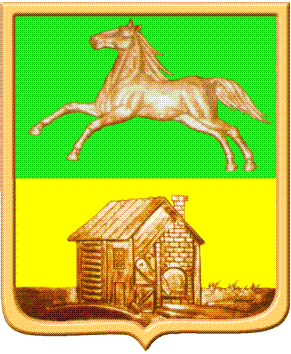  НОВОКУЗНЕЦКИЙ ГОРОДСКОЙ СОВЕТ НАРОДНЫХ ДЕПУТАТОВ Р Е Ш Е Н И ЕОб утверждении отчёта об исполнении бюджета Новокузнецкого городского округа за 2013 годПринятоНовокузнецким городскимСоветом народных депутатов27 мая 2014 годаВ соответствии со ст. 28 Устава Новокузнецкого городского округа, Положением о бюджетном процессе в Новокузнецком городском округе, утвержденным решением Новокузнецкого городского Совета народных депутатов от 27.11.2013 г. № 15/153, Новокузнецкий городской Совет народных депутатовРЕШИЛ:1. Утвердить отчёт об исполнении бюджета Новокузнецкого городского округа за 2013 год по доходам в сумме 15 622 080,4 тыс. руб., по расходам в сумме 16 400 766,1 тыс. руб., с дефицитом бюджета в сумме 778 685,7 тыс. руб. или 16,5 процентов от объема доходов бюджета города на 2013 год без учета безвозмездных поступлений и поступлений налоговых доходов по дополнительным нормативам отчислений, со следующими показателями:- «Исполнение бюджета Новокузнецкого городского округа на 2013 год по объему поступлений доходов бюджета по кодам классификации доходов бюджетов» согласно приложению № 1 к настоящему решению; - «Исполнение бюджета Новокузнецкого городского округа на 2013 год по объему поступлений доходов бюджета по кодам видов доходов, подвидов доходов, классификации операций сектора государственного управления, относящихся к доходам местного бюджета» согласно приложению № 2 к настоящему решению; - «Исполнение бюджетных ассигнований бюджета Новокузнецкого городского округа на 2013 год по разделам, подразделам, целевым статьям и видам расходов классификации расходов бюджетов» согласно приложению № 3 к настоящему решению;- «Исполнение бюджетных ассигнований бюджета Новокузнецкого городского округа на 2013 год по разделам, подразделам, целевым статьям и видам расходов классификации расходов бюджетов в ведомственной структуре расходов» согласно приложению № 4 к настоящему решению;- «Исполнение бюджета Новокузнецкого городского округа на 2013 год по источникам финансирования дефицита бюджета по кодам классификации источников финансирования дефицита бюджета Новокузнецкого городского округа» согласно приложению № 5 к настоящему решению;- «Исполнение бюджета Новокузнецкого городского округа на 2013 год по источникам финансирования дефицита бюджета по кодам групп, подгрупп, статьям и видам источников финансирования дефицитов бюджета, операций сектора государственного управления, относящихся к источникам финансирования дефицита бюджета Новокузнецкого городского округа» согласно приложению № 6 к настоящему решению;- «Исполнение программы муниципальных внутренних заимствований Новокузнецкого городского округа на 2013 год» согласно приложению № 7 к настоящему решению;- «Исполнение бюджетных ассигнований на реализацию ведомственных целевых программ на 2013 год» согласно приложению № 8 к настоящему решению;- «Использование бюджетных ассигнований резервного фонда Администрации города Новокузнецка за 2013 год» согласно приложению № 9 к настоящему решению;- «Объем муниципального долга Новокузнецкого городского округа по состоянию на 01.01.2014 г.» согласно приложению № 10 к настоящему решению.2. Настоящее решение подлежит опубликованию и вступает в силу со дня, следующего за днём официального опубликования.3. Контроль за выполнением данного решения возложить на комитет по бюджету, налогам и финансам Новокузнецкого городского Совета народных депутатов (Гайнулина Н.М.) и администрацию города Новокузнецка.Председатель Новокузнецкого городского Совета народныхдепутатов										С. И. КорнеевГлава города Новокузнецка							С. Н. Кузнецовг. Новокузнецк«27» мая  2014 года№ 6/51Приложение № 1к решению Новокузнецкогогородского Совета народных депутатовот  27.05.2014 г. № 6/51Исполнение бюджета Новокузнецкого городского округа на 2013 год по объему поступлений доходов бюджета по кодам классификации доходов бюджетов(тыс. руб.)Председатель Новокузнецкого городского Совета народных депутатов                                                                                            С. И. КорнеевПриложение № 2к решению Новокузнецкогогородского Совета народных депутатовот     27.05.2014 г. № 6/51Исполнение бюджета Новокузнецкого городского округа на 2013 год по объему поступлений доходов бюджета по кодам видов доходов, подвидов доходов, классификации операций сектора государственного управления, относящихся к доходам местного бюджета(тыс. руб.)Председатель Новокузнецкого городского Совета народных депутатов                                                                                            С.И.КорнеевПриложение № 3к решению Новокузнецкогогородского Совета народных депутатовот 27.05.2014 г. № 6/51Исполнение бюджетных ассигнований бюджета Новокузнецкого городского округа на 2013 годпо разделам, подразделам, целевым статьям и видам расходов классификации расходов бюджетов(тыс. руб.)Председатель Новокузнецкого городского Совета народных депутатов                                                                                                                         С.И.КорнеевПриложение № 4к Решению Новокузнецкогогородского Совета народных депутатовот  27.05.2014 г. № 6/51 Исполнение бюджетных ассигнований бюджета Новокузнецкого городского округа на 2013 год по разделам, подразделам, целевым статьям и видам расходов классификации расходов бюджетов в ведомственной структуре расходов(тыс. руб.)Председатель Новокузнецкого городского Совета народных депутатов                                                                                                                                                                                   С.И.КорнеевПриложение № 5к решению Новокузнецкогогородского Совета народных депутатовот 27.05.2014 г. № 6/51Исполнение бюджета Новокузнецкого городского округа на 2013 год по источникам финансирования дефицита бюджета по кодам классификации источников финансирования дефицита бюджета Новокузнецкого городского округа			(тыс. руб.)Председатель Новокузнецкого городского Совета народных депутатов                                                                                                                                     С.И.КорнеевПриложение № 6к решению Новокузнецкогогородского Совета народных депутатовот 27.05.2014 г. № 6/51 Исполнение бюджета Новокузнецкого городского округа на 2013 год по источникам финансирования дефицита бюджета по кодам групп, подгрупп, статьям и видам источников финансирования дефицитов бюджета, операций сектора государственного управления, относящихся к источникам финансирования дефицита бюджета Новокузнецкого городского округа			(тыс. руб.)Председатель Новокузнецкого городского Совета народных депутатов                                                                                                                                     С.И.КорнеевПриложение № 7к решению Новокузнецкогогородского Совета народных депутатовот 27.05.2014 г. № 6/51 Исполнение программы муниципальных внутренних заимствований Новокузнецкого городского округа на 2013 год(тыс. руб.)Председатель Новокузнецкого городского Совета народных депутатов                                                                                                                              С.И.КорнеевПриложение № 8к решению Новокузнецкогогородского Совета народных депутатовот 27.05.2014 г. № 6/51 Исполнение бюджетных ассигнований на реализацию ведомственных целевых программ на 2013 год(тыс. руб.)Председатель Новокузнецкого городского Совета народных депутатов                                                                 С.И.КорнеевПриложение № 9к решению Новокузнецкогогородского Совета народных депутатовот 27.05.2014 г. № 6/51 Использование бюджетных ассигнований резервного фонда Администрации города Новокузнецказа 2013 годруб.Председатель Новокузнецкого городского Совета народных депутатов                                                                 С.И.КорнеевПриложение № 10к решению Новокузнецкогогородского Совета народных депутатовот 27.05.2014 г. № 6/51 Объем муниципального долга Новокузнецкого городского округа по состоянию на 01.01.2014 г.Председатель Новокузнецкого городского Совета народных депутатов                                                                 С.И.КорнеевНаименование кода дохода по классификации доходовПланФактическоеисполнениеОтклонения(+,-)000 1 00 00000 00 0000 000НАЛОГОВЫЕ И НЕНАЛОГОВЫЕ  ДОХОДЫ6 315 251,06 243 659,6-71 591,4000 1 01 00000 00 0000 000НАЛОГИ НА ПРИБЫЛЬ, ДОХОДЫ3 374 500,03 355 350,8-19 149,2000 1 01 02000 01 0000 110 Налог на доходы физических лиц3 374 500,0 3 355 350,8- 19 149,2в том числе000 1 01 02010 01 0000 110Налог на доходы физических лиц с доходов, источником которых является  налоговый агент, за исключением доходов,  в отношении которых исчисление и уплата налога осуществляются в соответствии со статьями 227,227.1 и 228 Налогового кодекса Российской Федерации3 215 810,03 196 807,5-19 002,5000 1 01 02020 01 0000 110Налог на доходы физических лиц с доходов, полученных от осуществления деятельности физическими лицами, зарегистрированными в качестве индивидуальных предпринимателей,  нотариусов занимающихся частной практикой, адвокатов, учредивших адвокатские кабинеты, и других лиц, занимающихся частной практикой в соответствии со статьей 227 Налогового кодекса Российской Федерации20 170,019 848,1-321,9000 1 01 02030 01 0000 110Налог на доходы физических лиц с доходов, полученных физическими лицами в соответствии со статьей 228 Налогового кодекса Российской Федерации131 676,0131 737,661,6000 1 01 02040 01 0000 110 Налог на доходы физических лиц в виде фиксированных авансовых платежей с доходов, полученных физическими лицами, являющимися иностранными гражданами, осуществляющими трудовую деятельность по найму у физических лиц на основании патента в соответствии со статьей 227.1 Налогового кодекса Российской Федерации6 844,06 957,6113,6000 1 05 00000 00 0000 000НАЛОГИ НА СОВОКУПНЫЙ ДОХОД353 140,0352 562,7- 577,3в том числе000 1 05 02000 02 0000 110 Единый налог на вмененный доход для отдельных видов деятельности346 962,0346 157,7- 804,3000 1 05 02010 02 0000 110 Единый налог на вмененный доход для отдельных видов деятельности346 484,0345 663,4-820,6000 1 05 02020 02 0000 110 Единый налог на вмененный доход для отдельных видов деятельности (за налоговые периоды, истекшие до 1 января 2011года)478,0494,316,3000 1 05 03000 01 0000 110Единый сельскохозяйственный налог178,0178,90,9000 1 05 03010 01 0000 110Единый сельскохозяйственный налог178,0178,90,9000 1 05 04010 02 0000 110Налог, взимаемый в связи с применением патентной системы налогообложения, зачисляемый в бюджеты городских округов6 000,06 226,1226,1000 1 06 00000 00 0000 000НАЛОГИ НА ИМУЩЕСТВО1 287 600,01 286 079,2- 1 520,8000 1 06 01020 04 0000 110 Налог на имущество физических лиц, взимаемый по ставкам, применяемым к объектам налогообложения, расположенным в границах городских округов 28 600,029 616,21 016,2000 1 06 06000 00 0000 110Земельный налог1 259 000,01 256 463,0- 2 537,0в том числе000 1 06 06012 04 0000 110 Земельный налог, взимаемый по ставкам, установленным в соответствии с подпунктом 1 пункта 1 статьи 394 Налогового кодекса Российской Федерации и применяемым к объектам налогообложения, расположенным в границах городских округов100,01 068,4968,4000 1 06 06022 04 0000 110Земельный налог, взимаемый по ставкам, установленным в соответствии с подпунктом 2 пункта 1 статьи 394 Налогового кодекса Российской Федерации и применяемым к объектам налогообложения, расположенным в границах городских округов1 258 900,01 255 394,6- 3 505,4000 1 08 00000 00 0000 000ГОСУДАРСТВЕННАЯ ПОШЛИНА56 550,059 432,32 882,3000 1 08 03000 01 0000 110Государственная пошлина по делам, рассматриваемым в судах общей юрисдикции, мировыми судьями53 384,056 184,72 800,7в том числе000 1 08 03010 01 0000 110 Государственная пошлина по делам, рассматриваемым в судах общей юрисдикции, мировыми судьями (за исключением Верховного Суда Российской Федерации)53 384,056 184,72 800,7000 1 08 07000 01 0000 110Государственная пошлина за государственную регистрацию, а также за совершение прочих юридически значимых действий3 166,03 247,681,6в том числе:000 1 08 07150 01 0000 110Государственная пошлина за выдачу разрешения на установку рекламной конструкции16,034,018,0000 1 08 07170 01 0000 110Государственная пошлина за выдачу специального разрешения на движение по автомобильным дорогам транспортных средств, осуществляющих перевозки опасных, тяжеловесных и (или) крупногабаритных грузов3 150,03 213,663,6в том числе000 1 08 07173 01 0000 110Государственная пошлина за выдачу органом местного самоуправления городского округа специального разрешения на движение по автомобильным дорогам транспортных средств, осуществляющих перевозки опасных, тяжеловесных и (или) крупногабаритных грузов, зачисляемая в бюджеты городских округов3 150,03 213,663,6000 1 09 00000 00 0000 000ЗАДОЛЖЕННОСТЬ И ПЕРЕРАСЧЕТЫ ПО ОТМЕННЕНЫМ НАЛОГАМ, СБОРАМ И ИНЫМ ОБЯЗАТЕЛЬНЫМ ПЛАТЕЖАМ 22,0-12,2-34,2в том числе000 1 09 01020 04 0000 110Налог на прибыль, зачислявшийся до 1 января 2005 года в местные бюджеты2,01,7-0,3000 1 09 04052 04 0000 110Земельный налог (по обязательствам, возникшим до 1 января 2006 года), мобилизуемый на территории городских округов0,0-4,1-4,1000 1 09 11010 02 0000 110Налог, взимаемый в виде стоимости патента в связи с применением упрощенной системы налогообложения20,0-9,8-29,8000 1 11 00000 00 0000 000ДОХОДЫ ОТ ИСПОЛЬЗОВАНИЯ ИМУЩЕСТВА, НАХОДЯЩЕГОСЯ В ГОСУДАРСТВЕННОЙ И МУНИЦИПАЛЬНОЙ СОБСТВЕННОСТИ680 155,0640 283,0-39 872,0000 1 11 01040 04 0000 120Доходы в виде прибыли, приходящейся на доли в уставных (складочных) капиталах хозяйственных товариществ и обществ, или дивидендов по акциям, принадлежащим городским округам15 000,017 500,02 500000 1 11 05000 00 0000 120Доходы, получаемые в виде арендной либо иной платы за передачу в возмездное пользование государственного и муниципального имущества (за исключением имущества бюджетных и автономных учреждений, а также имущества государственных и муниципальных унитарных предприятий, в том числе казенных)619 049,0575 366,4-43 682,6в том числе000 1 11 05012 04 0000 120Доходы, получаемые в виде арендной платы за  земельные участки, государственная собственность на которые не разграничена и которые расположены в границах городских округов, а также средства от продажи права на заключение договоров аренды указанных земельных участков551 049,0507 346,1-43 702,9000 1 11 05034 04 0000 120Доходы от сдачи в аренду имущества, находящегося в оперативном управлении органов управления городских округов и созданных ими учреждений (за исключением имущества муниципальных бюджетных и автономных учреждений)29 419,029 116,6-302,4000 1 11 05074 04 0000 120Доходы от сдачи в аренду имущества, составляющего казну городских округов (за исключением земельных участков)38 581,038 903,7322,7000 1 11 07000 00 0000 120Платежи от государственных и муниципальных унитарных предприятий406,01 206,4800,3в том числе000 1 11 07014 04 0000 120Доходы от перечисления части прибыли, остающейся после уплаты налогов и иных обязательных платежей муниципальных унитарных предприятий, созданных городскими округами  406,01 206,4800,3000 1 11 09000 00 0000 120Прочие доходы от использования имущества и прав, находящихся в государственной и муниципальной собственности (за исключением имущества бюджетных и автономных учреждений, а также имущества государственных и муниципальных унитарных предприятий, в том числе казенных) 45 700,046 210,3510,3в том числе000 1 11 09044 04 0000 120Прочие поступления от использования имущества, находящегося в собственности городских округов (за исключением имущества муниципальных бюджетных и автономных учреждений, а также имущества муниципальных унитарных предприятий, в том числе казенных) 45 700,046 210,3510,3000 1 12 00000 00 0000 000ПЛАТЕЖИ ПРИ ПОЛЬЗОВАНИИ ПРИРОДНЫМИ РЕСУРСАМИ67 155,067 298,9143,9в том числе000 1 12 01000 01 0000 120Плата за негативное воздействие на окружающую среду 67 155,067 298,9143,9в том числе000 1 12 01010 01 0000 120Плата за выбросы загрязняющих веществ в атмосферный воздух стационарными объектами23 865,023 891,426,4000 1 12 01020 01 0000 120Плата за выбросы загрязняющих веществ в атмосферный воздух передвижными объектами266,0265,5-0,5000 1 12 01030 01 0000 120Плата за выбросы загрязняющих веществ в  водные объекты12 200,012 181,6-18,4000 1 12 01040 01 0000 120Плата за размещение отходов производства и потребления30 824,030 960,4136,4000 1 13 00000 00 0000 000ДОХОДЫ ОТ ОКАЗАНИЯ ПЛАТНЫХ УСЛУГ(РАБОТ) И КОМПЕНСАЦИИ ЗАТРАТ ГОСУДАРСТВА 48 016,043 181,4- 4 834,6в том числе000 1 13 01994 04 0000 130Прочие доходы  от оказания платных услуг (работ) получателями средств бюджетов городских округов 36 040,031 129,4-4 910,6000 1 13 02064 04 0000 130Доходы, поступающие в порядке возмещения расходов, понесенных в связи с эксплуатацией имущества городских округов759,0876,5117,5000 1 13 02994 04 0000 130Прочие доходы от компенсации затрат  бюджетов городских округов 11 217,011 175,5-41,5000 1 14 00000 00 0000 000ДОХОДЫ ОТ ПРОДАЖИ МАТЕРИАЛЬНЫХ И НЕМАТЕРИАЛЬНЫХ АКТИВОВ263 703,0257 336,3- 6 366,7в том числе000 1 14 01040 00 0000 410Доходы от продажи квартир2 580,02 582,82,8в том числе000 1 14 01040 04 0000 410Доходы от продажи квартир, находящихся в собственности городских округов2 580,02 582,82,8000 1 14 02000 00 0000 000Доходы от реализации имущества, находящегося в государственной и муниципальной собственности (за исключением имущества  бюджетных и автономных учреждений, а также имущества государственных и  муниципальных унитарных предприятий, в том числе казенных)63 030,063 033,53,5в том числе000 1 14 02040 04 0000 410Доходы от реализации имущества, находящегося в собственности городских округов (за исключением имущества муниципальных бюджетных и автономных учреждений, а также имущества муниципальных унитарных предприятий, в том числе казенных), в части реализации основных средств по указанному имуществу63 030,063 033,53,5в том числе000 1 14 02043 04 0000 410Доходы от реализации иного имущества, находящегося в собственности городских округов (за исключением имущества муниципальных бюджетных и автономных учреждений, а также имущества муниципальных унитарных предприятий, в том числе казенных), в части реализации основных средств по указанному имуществу63 030,063 033,53,5000 1 14 06000 00 0000 430Доходы от продажи земельных участков, находящихся  в государственной и муниципальной  собственности (за исключением земельных участков бюджетных и автономных учреждений) 198 093,0191 720,0- 6 373,0в том числе000 1 14 06012 04 0000 430Доходы от продажи земельных участков, государственная собственность на которые не разграничена и которые расположены в границах городских округов198 093,0191 720,0- 6 373,0000 1 16 00000 00 0000 000ШТРАФЫ, САНКЦИИ, ВОЗМЕЩЕНИЕ УЩЕРБА184 410,0182 981,9- 1 428,1000 1 16 03000 00 0000 140Денежные взыскания (штрафы) за нарушение законодательства о налогах и сборах2 500,01 358,3-1 141,7в том числе000 1 16 03010 01 0000 140Денежные взыскания (штрафы) за нарушение законодательства о налогах и сборах, предусмотренные статьями 116, 118, 119.1, пунктами 1 и 2 статьи 120, статьями 125, 126, 128, 129,129.1, 132, 133, 134, 135, 135.1 Налогового кодекса Российской Федерации, а также штрафы, взыскание которых осуществляется на основании ранее действовавшей статьи 117 Налогового Кодекса Российской Федерации1 900,01 307,2- 592,8000 1 16 03030 01 0000 140Денежные взыскания (штрафы) за административные правонарушения в области налогов и сборов, предусмотренные Кодексом Российской Федерации об административных правонарушениях600,051,1- 548,9000 1 16 06000 01 0000 140Денежные взыскания (штрафы) за нарушение  законодательства о применении контрольно-кассовой техники при осуществлении наличных денежных расчетов и (или) расчетов с использованием платежных карт1 728,01 052,7- 675,3000 1 16 08000 01 0000 140Денежные взыскания (штрафы) за административные правонарушения в области государственного регулирования производства и оборота этилового спирта, алкогольной, спиртосодержащей и табачной продукции60,073,313,3в том числе000 1 16 08010 01 0000 140Денежные взыскания (штрафы) за административные правонарушения в области государственного регулирования производства и оборота этилового спирта, алкогольной, спиртосодержащей продукции 60,068,38,3000 1 16 08020 01 0000 140Денежные взыскания (штрафы) за административные правонарушения в области государственного регулирования производства и оборота табачной продукции0,05,05,0000 1 16 18040 04 0000 140Денежные взыскания (штрафы) за нарушение бюджетного законодательства (в части бюджетов городских округов) 1,00,0-1,0000 1 16 21040 04 0000 140 Денежные взыскания (штрафы) и иные суммы, взыскиваемые с лиц, виновных в совершении преступлений, и в возмещение ущерба имуществу, зачисляемые в бюджеты городских округов100,084,6-16,4000 1 16 23040 04 0000 140Доходы от возмещения ущерба при возникновении страховых случаев, когда выгодоприобретателями выступают получатели средств бюджетов городских округов165,0101,9-63,1в том числе000 1 16 23041 04 0000 140Доходы от возмещения ущерба при возникновении страховых случаев по обязательному страхованию гражданской ответственности, когда выгодоприобретателями выступают получатели средств бюджетов городских округов165,0101,9-63,1000 1 16 25000 01 0000 140Денежные взыскания (штрафы) за нарушение законодательства о недрах, об особо охраняемых природных территориях, об охране и использовании животного мира, об экологической экспертизе, в области охраны окружающей среды, земельного законодательства, лесного законодательства, водного законодательства1 653,01 827,8174,8в том числе000 1 16 25010 01 0000 140Денежные взыскания (штрафы) за нарушение законодательства о недрах0,03,03,0000 1 16 25050 01 0000 140Денежные взыскания (штрафы) за нарушение законодательства в области охраны окружающей среды1 423,01 548,8125,8000 1 16 25060 01 0000 140Денежные взыскания (штрафы) за нарушение земельного законодательства230,0246,016,0000 1 16 25080 01 0000 140Денежные взыскания (штрафы) за нарушение водного законодательства на водных объектах, находящихся  в собственности городских округов0,030,030,0000 1 16 28000 01 0000 140Денежные взыскания (штрафы) за нарушение законодательства в области обеспечения санитарно-эпидемиологического благополучия человека и законодательства в сфере защиты прав потребителей3 700,03 902,4202,4000 1 16 30000 01 0000 140Денежные взыскания (штрафы) за правонарушения в области дорожного движения3 010,03 187,0177,0в том числе000 1 16 30013 01 0000 140Денежные взыскания (штрафы) за нарушение правил перевозки крупногабаритных и тяжеловесных грузов по автомобильным дорогам общего пользования местного значения городских округов2 900,03 084,7184,7000 1 16 30030 01 0000 140 Прочие денежные взыскания (штрафы) за правонарушения в области дорожного движения110,0102,37,7000 1 16 32000 04 0000 140Денежные взыскания, налагаемые в возмещение ущерба, причиненного в результате незаконного или нецелевого использования бюджетных средств  (в части бюджетов городских округов)  96,079,8- 16,2000 1 16 33040 04 0000 140Денежные взыскания (штрафы) за нарушение законодательства Российской Федерации о  размещении заказов на поставки товаров, выполнение работ, оказание услуг для нужд городских округов)  100,0197,297,2000 1 16 37000 00 0000 140Поступления сумм в возмещение вреда, причиняемого автомобильным дорогам транспортными средствами, осуществляющим перевозки тяжеловесных и (или) крупногабаритных грузов20 080,021 773,21 693,2в том числе000 1 16 37030 04 0000 140Поступления сумм в возмещение вреда, причиняемого автомобильным дорогам  местного значения транспортными средствами, осуществляющим перевозки тяжеловесных и (или) крупногабаритных грузов, зачисляемые в бюджеты городских округов20 080,021 773,21 693,2000 1 16 41000 01 0000 140Денежные взыскания (штрафы) за нарушение законодательства Российской Федерации об электроэнергетике0,035,035,0000 1 16 43000 01 0000 140Денежные взыскания (штрафы) за на рушение законодательства РФ об административных правонарушениях, предусмотренных статьей 20.25 КоАП РФ20,050,130,1000 1 16 45000 04 0000 140Денежные взыскания (штрафы) за нарушение законодательства РФ о промышленной безопасности46 652,044 001,0-2 651,0000 1 16 51020 02 0000 140Денежные взыскания (штрафы), установленные законами субъектов РФ за несоблюдение муниципальных правовых актов, зачисляемые в бюджеты городских округов 655,0686,031,0000 1 16 90000 00 0000 140Прочие поступления от денежных взысканий (штрафов) и иных сумм в возмещение ущерба103 890,0 104 571,5681,5в том числе000 1 16 90040 04 0000 140Прочие поступления от денежных взысканий (штрафов) и иных сумм в возмещение ущерба, зачисляемые в бюджеты городских округов103 890,0 104 571,5681,5000 1 17 01040 04 0000 180Невыясненные поступления, зачисляемые в бюджеты  городских округов0,0-834,7-834,7000 2 00 00000 00 0000 000Безвозмездные поступления13 719 178,99 378 420,8- 4 340 758,1в том числе000 2 02 00000 00 0000 000Безвозмездные поступления от других бюджетов бюджетной системы Российской Федерации9 891 146,09 355 026,2- 536 119,8в том числе000 2 02 01001 04 0000 151Дотации бюджетам городских округов на выравнивание бюджетной обеспеченности2 423 226,02 423 226,00,0000 2 02 02000 00 0000 151Субсидии бюджетам бюджетной системы Российской  Федерации (межбюджетные субсидии)979 426,0969 935,3- 9 490,7в том числе000  2 02 02008 04 0000 151Субсидии бюджетам городских округов на обеспечение жильем молодых семей10 072,810 072,7-0,1000  2 02 02051 04 0000 151Субсидии бюджетам городских округов на реализацию федеральных целевых программ3 903,63 795,3- 108,3000  2 02 02077 04 0000 151Субсидии в объекты капитального строительства собственности муниципальных образований49 169,049 169,00,0000 2 02 02078 04 0000 151Субсидии бюджетам городских округов для модернизации объектов коммунальной инфраструктуры56 452,056 452,00,0000 2 02 02088 04 0001 151Субсидии бюджетам городских округов на обеспечение мероприятий по капитальному ремонту многоквартирных домов за счет средств, поступивших от государственной корпорации- Фонда содействия реформированию жилищно-коммунального хозяйства 34 857,034 857,00,0000 2 02 02088 04 0002 151Субсидии бюджетам городских округов на обеспечение мероприятий по переселению граждан из аварийного жилищного фонда за счет средств, поступивших от государственной корпорации – Фонда содействия реформированию жилищно-коммунального хозяйства359 685,7359 685,70,0000 2 02 02089 04 0001 151Субсидии бюджетам городских округов на обеспечение мероприятий по капитальному ремонту многоквартирных домов за счет средств бюджетов 37 309,037 309,00,0000 2 02 02089 04 0002 151Субсидии бюджетам городских округов на обеспечение мероприятий по переселению граждан из аварийного жилищного фонда за счет средств бюджетов 18 930,818 930,80,0000 2 02 02145 04 0000 151Субсидии для модернизации для региональной системы образования5 164,95 165,00,1000 2 02 02150 04 0000 151Субсидии бюджетам городских округов на реализацию программы энергосбережения и повышения энергетической эффективности на период до 2020 года 8 666,78 666,70,0000 2 02 02204 04 0000 151Субсидии бюджетам городских округов на модернизацию  региональных систем дошкольного образования33 000,033 000,00,0000 2 02 02999 04 0000 151Прочие субсидии бюджетам городских округов362 214,5352 832,1- 9 382,4000 2 02 03000 00 0000 151Субвенции бюджетам субъектам Российской  Федерации и муниципальных образований6 051 689,65 745 432,3- 306 257,3в том числе000 2 02 03001 04 0000 151Субвенции бюджетам городских округов на оплату жилищно-коммунальных услуг отдельным категориям граждан  320 000,0311 148,5- 8 851,5000 2 02 03004 04 0000 151Субвенции бюджетам городских округов на обеспечение мер социальной поддержки для лиц, награжденных знаком "Почетный донор СССР", "Почетный донор России"16 751,816 270,2- 481,6000 2 02 03012 04 0000 151Субвенции бюджетам городских округов на выплаты инвалидам компенсаций страховых премий по договорам обязательного страхования гражданской ответственности владельцев транспортных средств52,552,50,0000 2 02 03013 04 0000 151Субвенции бюджетам городских округов на  обеспечение мер социальной поддержки реабилитированных лиц и лиц, признанных пострадавшими от политических репрессий (областной бюджет)29 223,029 222,4- 0,6000 2 02 03020 04 0000 151Субвенции бюджетам городских округов на выплату единовременного пособия при всех формах устройства детей, лишенных родительского попечения, в семью5 434,54 602,4- 832,1000 2 02 03021 04 0000 151Субвенции бюджетам городских округов на ежемесячное денежное вознаграждение за классное руководство42 958,042 710,5- 247,5000 2 02 03022 04 0000 151Субвенции бюджетам городских округов на предоставление гражданам субсидий на оплату жилого помещения и коммунальных услуг103 564,0103 564,00,0000 2 02 03024 04 0000 151Субвенции бюджетам городских округов на  выполнение  передаваемых полномочий субъектов Российской Федерации5 198 954,34 936 831,0- 262 123,3000 2 02 03026 04 0000 151Субвенции бюджетам городских округов на обеспечение  жилыми помещениями  детей- сирот, детей, оставшихся без попечения родителей, а также детей, находящихся под опекой (попечительством), не имеющих закрепленного жилого помещения ( средства областного бюджета) 72 500,045 837,9- 26 662,1000 2 02 03027 04 0000 151Субвенции бюджетам городских округов на содержание ребенка в семье опекуна и приемной семье, а также вознаграждение, причитающееся приемному родителю140 329,0140 335,66,6000 2 02 03029 04 0000 151Субвенции бюджетам городских округов на компенсацию части родительской платы за содержание ребенка в муниципальных образовательных учреждениях, реализующих основную общеобразовательную программу дошкольного образования34 330,034 330,00,0000 02 03053 04 0000 151Субвенции бюджетам городских округов на выплату единовременного пособия беременной жене военнослужащего, проходящего военную службу по призыву, а также ежемесячного пособия на ребенка военнослужащего, проходящего военную службу по призыву9 631,05 682,0- 3 949,0000 02 03069 04 0000 151Субвенции бюджетам городских округов на обеспечение жильем отдельных категорий граждан, установленных Федеральным законом от 12 января 1995 года № 5-ФЗ «О ветеранах», в соответствии с Указом Президента Российской Федерации от 7 мая 2008 года №714 «Об обеспечении жильем ветеранов Великой Отечественной войны 1941-1945 годов»12 571,212 571,1- 0,1000 2 02 03070 04 0000 151Субвенции бюджетам городских округов на обеспечение жильем отдельных категорий граждан, установленных Федеральными законами от 12 января 1995 года № 5-ФЗ «О ветеранах» и от 24 ноября 1995 года №181-ФЗ «О социальной защите инвалидов в Российской Федерации»15 451,215 451,20,0000 2 02 03090 04 0000 151Субвенции бюджетам городских округов на осуществление ежемесячной денежной выплаты, назначаемой в случае рождения третьего ребенка или последующих детей до достижения ребенком возраста трех лет6 704,16 191,2- 512,8000 2 02 03119 04 0000 151Субвенции бюджетам городских округов на обеспечение предоставления жилых помещений детям-сиротам и детям, оставшимся без попечения родителей, лицам из их числа по договорам найма специализированных жилых помещений)41 500,039 211,0- 2 289,0000  2 02 03999 04 0000 151Прочие субвенции бюджетам городских округов  1 735,01 420,8- 314,2000 2 02 04000 04 0000 151Иные межбюджетные трансферты436 804,4216 432,6- 220 371,8в том числе000 2 02 04007 04 0000 151Межбюджетные трансферты, передаваемые бюджетам  городских округов на реализацию программ местного развития и обеспечение занятости для шахтерских городов и поселков361 663,5160 743,5- 200 920,0000 2 02 04025 04 0000 151Межбюджетные трансферты, передаваемые бюджетам  городских округов на комплектование книжных фондов библиотек муниципальных образований861,0861,00,0000 2 02 04034 04 0001 151Межбюджетные трансферты, передаваемые бюджетам  городских округов на реализацию региональных  программы модернизации здравоохранения субъектов Российской Федерации в части укрепления материально-технической базы медицинских учреждений54 168,954 167,1- 1,8000 2 02 04034 04 0002 151Межбюджетные трансферты, передаваемые бюджетам  городских округов на реализацию программы модернизации здравоохранения в части внедрения современных информационных систем в здравоохранение в целях перехода на полисы обязательного медицинского  страхования единого образца661,0661,00,0000  2 02 04999 04 0000 151Прочие межбюджетные трансферты (ДЦП «Здоровье кузбассовцев») 19 450,00,0- 19 450,0000 2 07 00000 00 0000 180Прочие безвозмездные поступления3 828 032,939 277,5- 3 788 755,4том числе000 2 07 04020 04 0000 180Поступления от денежных пожертвований, предоставляемых физическими лицами получателям средств бюджетов городских округов0,01,01,0000 2 07 04050 04 0000 180Прочие безвозмездные поступления в бюджеты городских 3 828 032,939 276,5- 3 788 756,4000 2 19 04000 04 0000 000Возврат остатков субсидий, субвенций и иных межбюджетных трансфертов прошлых лет-15 882,9-15 882,9Всего доходов20 034 429,915 622 080,4-4 412 349,5Наименование кода ПланФактическоеисполнениеОтклонения(+,-)000 1 00 00000 00 0000 000НАЛОГОВЫЕ И НЕНАЛОГОВЫЕ  ДОХОДЫ6 315 251,06 243 659,6-71 591,4182 1 01 00000 00 0000 000НАЛОГИ НА ПРИБЫЛЬ, ДОХОДЫ3 374 500,03 355 350,8-19 149,2182 1 01 02000 01 0000 110 Налог на доходы физических лиц3 374 500,03 355 350,8- 19 149,2в том числе182 1 01 02010 01 0000 110Налог на доходы физических лиц с доходов, источником которых является  налоговый агент, за исключением доходов,  в отношении которых исчисление и уплата налога осуществляются в соответствии со статьями 227,227.1 и 228 Налогового кодекса Российской Федерации3 215 810,03 196 807,5-19 002,5182 1 01 02020 01 0000 110Налог на доходы физических лиц с доходов, полученных от осуществления деятельности физическими лицами, зарегистрированными в качестве индивидуальных предпринимателей,  нотариусов занимающихся частной практикой, адвокатов, учредивших адвокатские кабинеты, и других лиц, занимающихся частной практикой в соответствии со статьей 227 Налогового кодекса Российской Федерации20 170,019 848,1-321,9182 1 01 02030 01 0000 110Налог на доходы физических лиц с доходов, полученных физическими лицами в соответствии со статьей 228 Налогового кодекса Российской Федерации131 676,0131 737,661,6182 1 01 02040 01 0000 110 Налог на доходы физических лиц в виде фиксированных авансовых платежей с доходов, полученных физическими лицами, являющимися иностранными гражданами, осуществляющими трудовую деятельность по найму у физических лиц на основании патента в соответствии со статьей 227.1 Налогового кодекса Российской Федерации6 844,06 957,6113,6000 1 05 00000 00 0000 000НАЛОГИ НА СОВОКУПНЫЙ ДОХОД353 140,0352 562,7- 577,3в том числе182 1 05 02000 02 0000 110 Единый налог на вмененный доход для отдельных видов деятельности346 962,0346 157,7- 804,3182 1 05 02010 02 0000 110 Единый налог на вмененный доход для отдельных видов деятельности346 484,0345 663,4-820,6182 1 05 02020 02 0000 110 Единый налог на вмененный доход для отдельных видов деятельности (за налоговые периоды, истекшие до 1 января 2011года)478,0494,316,3182 1 05 03000 01 0000 110Единый сельскохозяйственный налог178,0178,90,9182 1 05 03010 01 0000 110Единый сельскохозяйственный налог178,0178,90,9182 1 05 04010 02 0000 110Налог, взимаемый в связи с применением патентной системы налогообложения, зачисляемый в бюджеты городских округов6 000,06 226,1226,1000 1 06 00000 00 0000 000НАЛОГИ НА ИМУЩЕСТВО1 287 600,01 286 079,2- 1 520,8182 1 06 01020 04 0000 110 Налог на имущество физических лиц, взимаемый по ставкам, применяемым к объектам налогообложения, расположенным в границах городских округов 28 600,029 616,21 016,2182 1 06 06000 00 0000 110Земельный налог1 259 000,01 256 463,0- 2 537,0в том числе182 1 06 06012 04 0000 110 Земельный налог, взимаемый по ставкам, установленным в соответствии с подпунктом 1 пункта 1 статьи 394 Налогового кодекса Российской Федерации и применяемым к объектам налогообложения, расположенным в границах городских округов100,01 068,4968,4182 1 06 06022 04 0000 110Земельный налог, взимаемый по ставкам, установленным в соответствии с подпунктом 2 пункта 1 статьи 394 Налогового кодекса Российской Федерации и применяемым к объектам налогообложения, расположенным в границах городских округов1 258 900,01 255 394,6- 3 505,4000 1 08 00000 00 0000 000ГОСУДАРСТВЕННАЯ ПОШЛИНА56 550,059 432,32 882,3000 1 08 03000 01 0000 110Государственная пошлина по делам, рассматриваемым в судах общей юрисдикции, мировыми судьями53 384,056 184,72 800,7в том числе182 1 08 03010 01 0000 110 Государственная пошлина по делам, рассматриваемым в судах общей юрисдикции, мировыми судьями (за исключением Верховного Суда Российской Федерации)53 384,056 184,72 800,7000 1 08 07000 01 0000 110Государственная пошлина за государственную регистрацию, а также за совершение прочих юридически значимых действий3 166,03 247,681,6в том числе:000 1 08 07150 01 0000 110Государственная пошлина за выдачу разрешения на установку рекламной конструкции16,034,018,0в том числе906 1 08 07150 01 0000 110Государственная пошлина за выдачу разрешения на установку рекламной конструкции 16,034,018,0000 1 08 07170 01 0000 110Государственная пошлина за выдачу специального разрешения на движение по автомобильным дорогам транспортных средств, осуществляющих перевозки опасных, тяжеловесных и (или) крупногабаритных грузов3 150,03 213,663,6в том числе933 1 08 07173 01 0000 110Государственная пошлина за выдачу органом местного самоуправления городского округа специального разрешения на движение по автомобильным дорогам транспортных средств, осуществляющих перевозки опасных, тяжеловесных и (или) крупногабаритных грузов, зачисляемая в бюджеты городских округов3 150,03 213,663,6000 1 09 00000 00 0000 000ЗАДОЛЖЕННОСТЬ И ПЕРЕРАСЧЕТЫ ПО ОТМЕННЕНЫМ НАЛОГАМ, СБОРАМ И ИНЫМ ОБЯЗАТЕЛЬНЫМ ПЛАТЕЖАМ 22,0-12,2-34,2в том числе182 1 09 01020 04 0000 110Налог на прибыль, зачислявшийся до 1 января 2005 года в местные бюджеты2,01,7-0,3182 1 09 04052 04 0000 110Земельный налог (по обязательствам, возникшим до 1 января 2006 года), мобилизуемый на территории городских округов0,0-4,1-4,1182 1 09 11010 02 0000 110Налог, взимаемый в виде стоимости патента в связи с применением упрощенной системы налогообложения20,0-9,8-29,8000 1 11 00000 00 0000 000ДОХОДЫ ОТ ИСПОЛЬЗОВАНИЯ ИМУЩЕСТВА, НАХОДЯЩЕГОСЯ В ГОСУДАРСТВЕННОЙ И МУНИЦИПАЛЬНОЙ СОБСТВЕННОСТИ680 155,0640 283,0-39 872,0000 1 11 01040 04 0000 120Доходы в виде прибыли, приходящейся на доли в уставных (складочных) капиталах хозяйственных товариществ и обществ, или дивидендов по акциям, принадлежащим городским округам15 000,017 500,02 500в том числе905 1 11 01040 04 0000 120Доходы в виде прибыли, приходящейся на доли в уставных (складочных) капиталах хозяйственных товариществ и обществ, или дивидендов по акциям, принадлежащим городским округам15 000,017 500,02 500000 1 11 05000 00 0000 120Доходы, получаемые в виде арендной либо иной платы за передачу в возмездное пользование государственного и муниципального имущества (за исключением имущества бюджетных и автономных учреждений, а также имущества государственных и муниципальных унитарных предприятий, в том числе казенных)619 049,0575 366,4-43 682,6в том числе906 1 11 05012 04 0000 120Доходы, получаемые в виде арендной платы за  земельные участки, государственная собственность на которые не разграничена и которые расположены в границах городских округов, а также средства от продажи права на заключение договоров аренды указанных земельных участков551 049,0507 346,1-43 702,9905 1 11 05034 04 0000 120Доходы от сдачи в аренду имущества, находящегося в оперативном управлении органов управления городских округов и созданных ими учреждений (за исключением имущества муниципальных бюджетных и автономных учреждений)29 419,029 116,6-302,4905 1 11 05074 04 0000 120Доходы от сдачи в аренду имущества, составляющего казну городских округов (за исключением земельных участков)38 581,038 903,7322,7000 1 11 07000 00 0000 120Платежи от государственных и муниципальных унитарных предприятий406,01 206,4800,3в том числе905 1 11 07014 04 0000 120Доходы от перечисления части прибыли, остающейся после уплаты налогов и иных обязательных платежей муниципальных унитарных предприятий, созданных городскими округами  406,01 206,4800,3000 1 11 09000 00 0000 120Прочие доходы от использования имущества и прав, находящихся в государственной и муниципальной собственности (за исключением имущества бюджетных и автономных учреждений, а также имущества государственных и муниципальных унитарных предприятий, в том числе казенных) 45 700,046 210,3510,3в том числе000 1 11 09044 04 0000 120Прочие поступления от использования имущества, находящегося в собственности городских округов (за исключением имущества муниципальных бюджетных и автономных учреждений, а также имущества муниципальных унитарных предприятий, в том числе казенных) 45 700,046 210,3510,3в том числе905 1 11 09044 04 0001 120Прочие поступления от использования имущества, находящегося в собственности городских округов (за исключением имущества муниципальных бюджетных и автономных учреждений, а также имущества муниципальных унитарных предприятий, в том числе казенных; право аренды для КУМИ) 450,0444,4-5,6000 1 11 09044 04 0002 120Прочие поступления от использования имущества, находящегося в собственности городских округов (за исключением имущества муниципальных бюджетных и автономных учреждений, а также имущества муниципальных унитарных предприятий, в том числе казенных; плата за наем для МУ ДЕЗ)18 450,018 319,3-130,7в том числе904 1 11 09044 04 0002 120Прочие поступления от использования имущества, находящегося в собственности городских округов (за исключением имущества муниципальных бюджетных и автономных учреждений, а также имущества муниципальных унитарных предприятий, в том числе казенных; плата за социальный наем для МУ ДЕЗ)11 500,011 387,9-112,1904 1 11 09044 04 0004 120Прочие поступления от использования имущества, находящегося в собственности городских округов (за исключением имущества муниципальных бюджетных и автономных учреждений, а также имущества муниципальных унитарных предприятий, в том числе казенных; плата за коммерческий  наем для МУ ДЕЗ)6 950,06 931,4-6 950000 1 11 09044 04 0003 120Прочие поступления от использования имущества, находящегося в собственности городских округов (за исключением имущества муниципальных бюджетных и автономных учреждений, а также имущества муниципальных унитарных предприятий, в том числе казенных; плата за размещение наружной рекламы)12 600,012 832,9232,9в том числе905 1 11 09044 04 0003 120Прочие поступления от использования имущества, находящегося в собственности городских округов (за исключением имущества муниципальных бюджетных и автономных учреждений, а также имущества муниципальных унитарных предприятий, в том числе казенных; плата за размещение наружной рекламы)61,060,7-0,3906 1 11 09044 04 0003 120Прочие поступления от использования имущества, находящегося в собственности городских округов (за исключением имущества муниципальных бюджетных и автономных учреждений, а также имущества муниципальных унитарных предприятий, в том числе казенных; плата за размещение наружной рекламы)12 539,012 772,2233,2000 1 11 09044 04 0005 120Прочие поступления от использования имущества, находящегося в собственности городских округов (за исключением имущества муниципальных бюджетных и автономных учреждений, а также имущества муниципальных унитарных предприятий, в том числе казенных; плата за размещение нестационарных объектов)14 200,014 613,7413,7в том числе906 1 11 09044 04 0005 120Прочие поступления от использования имущества, находящегося в собственности городских округов (за исключением имущества муниципальных бюджетных и автономных учреждений, а также имущества муниципальных унитарных предприятий, в том числе казенных; плата за размещение нестационарных объектов)14 200,014 613,7413,7000 1 12 00000 00 0000 000ПЛАТЕЖИ ПРИ ПОЛЬЗОВАНИИ ПРИРОДНЫМИ РЕСУРСАМИ67 155,067 298,9143,9в том числе048 1 12 01000 01 0000 120Плата за негативное воздействие на окружающую среду 67 155,067 298,9143,9в том числе048 1 12 01010 01 0000 120Плата за выбросы загрязняющих веществ в атмосферный воздух стационарными объектами23 865,023 891,426,4048 1 12 01020 01 0000 120Плата за выбросы загрязняющих веществ в атмосферный воздух передвижными объектами266,0265,5-0,5048 1 12 01030 01 0000 120Плата за выбросы загрязняющих веществ в  водные объекты12 200,012 181,6-18,4048 1 12 01040 01 0000 120Плата за размещение отходов производства и потребления30 824,030 960,4136,4000 1 13 00000 00 0000 000ДОХОДЫ ОТ ОКАЗАНИЯ ПЛАТНЫХ УСЛУГ(РАБОТ) И КОМПЕНСАЦИИ ЗАТРАТ ГОСУДАРСТВА 48 016,043 181,4- 4 834,6в том числе000 1 13 01994 04 0000 130Прочие доходы  от оказания платных услуг (работ) получателями средств бюджетов городских округов 36 040,031 129,4-4 910,6в том числе906 1 13 01994 04 0000 130Прочие доходы от оказания платных услуг(работ) получателями средств бюджетов городских округов 1 050,01 037,2- 12,8911 1 13 01994 04 0000 130Прочие доходы от оказания платных услуг(работ) получателями средств бюджетов городских округов 6 910,04 614,4-2 295,6915 1 13 01994 04 0000 130Прочие доходы от оказания платных услуг (работ) получателями средств бюджетов городских округов 28 080,025 477,8- 2 602,2000 1 13 02064 04 0000 130Доходы, поступающие в порядке возмещения расходов, понесенных в связи с эксплуатацией имущества городских округов759,0876,5117,5в том числе900 1 13 02064 04 0000 130Доходы, поступающие в порядке возмещения расходов, понесенных в связи с эксплуатацией имущества городских округов627,0698,171,1903 1 13 02064 04 0000 130Доходы, поступающие в порядке возмещения расходов, понесенных в связи с эксплуатацией имущества городских округов55,063,18,1906 1 13 02064 04 0000 130Доходы, поступающие в порядке возмещения расходов, понесенных в связи с эксплуатацией имущества городских округов77,077,10,1935 1 13 02064 04 0000 130Доходы, поступающие в порядке возмещения расходов, понесенных в связи с эксплуатацией имущества городских округов0,038,238,2000 1 13 02994 04 0000 130Прочие доходы от компенсации затрат  бюджетов городских округов 11 217,011 175,5-41,5в том числе855 1 13 02994 04 0000 130Прочие доходы от компенсации затрат  бюджетов городских округов 4,03,9-0,1900 1 13 02994 04 0000 130Прочие доходы от компенсации затрат  бюджетов городских округов 936,0958,522,5903 1 13 02994 04 0000 130Прочие доходы от компенсации затрат  бюджетов городских округов 13,013,70,7904 1 13 02994 04 0000 130Прочие доходы от компенсации затрат  бюджетов городских округов 25,024,8-0,2906 1 13 02994 04 0000 130Прочие доходы от компенсации затрат  бюджетов городских округов 68,068,30,3911 1 13 02994 04 0000 130Прочие доходы от компенсации затрат  бюджетов городских округов 2 800,02775,5-24,5912 1 13 02994 04 0000 130Прочие доходы от компенсации затрат  бюджетов городских округов 608,0608,40,4914 1 13 02994 04 0000 130Прочие доходы от компенсации затрат  бюджетов городских округов 335,0240,3-94,7915 1 13 02994 04 0000 130Прочие доходы от компенсации затрат  бюджетов городских округов 96,0106,510,5933 1 13 02994 04 0000 130Прочие доходы от компенсации затрат  бюджетов городских округов 6 260,06 302,942,99351 13 02994 04 0000 130Прочие доходы от компенсации затрат  бюджетов городских округов 59,059,10,1936 1 13 02994 04 0000 130Прочие доходы от компенсации затрат  бюджетов городских округов 13,013,60,6000 1 14 00000 00 0000 000ДОХОДЫ ОТ ПРОДАЖИ МАТЕРИАЛЬНЫХ И НЕМАТЕРИАЛЬНЫХ АКТИВОВ263 703,0257 336,3- 6 366,7в том числе000 1 14 01040 00 0000 410Доходы от продажи квартир2 580,02 582,82,8в том числе905 1 14 01040 04 0000 410Доходы от продажи квартир, находящихся в собственности городских округов2 580,02 582,82,8000 1 14 02000 00 0000 000Доходы от реализации имущества, находящегося в государственной и муниципальной собственности (за исключением имущества  бюджетных и автономных учреждений, а также имущества государственных и  муниципальных унитарных предприятий, в том числе казенных)63 030,063 033,53,5в том числе000 1 14 02040 04 0000 410Доходы от реализации имущества, находящегося в собственности городских округов (за исключением имущества муниципальных бюджетных и автономных учреждений, а также имущества муниципальных унитарных предприятий, в том числе казенных), в части реализации основных средств по указанному имуществу63 030,063 033,53,5в том числе905 1 14 02043 04 0000 410Доходы от реализации иного имущества, находящегося в собственности городских округов (за исключением имущества муниципальных бюджетных и автономных учреждений, а также имущества муниципальных унитарных предприятий, в том числе казенных), в части реализации основных средств по указанному имуществу63 030,063 033,53,5000 1 14 06000 00 0000 430Доходы от продажи земельных участков, находящихся  в государственной и муниципальной  собственности (за исключением земельных участков бюджетных и автономных учреждений) 198 093,0191 720,0- 6 373,0в том числе905 1 14 06012 04 0000 430Доходы от продажи земельных участков, государственная собственность на которые не разграничена и которые расположены в границах городских округов198 093,0191 720,0- 6 373,0000 1 16 00000 00 0000 000ШТРАФЫ, САНКЦИИ, ВОЗМЕЩЕНИЕ УЩЕРБА184 410,0182 981,9- 1 428,1000 1 16 03000 00 0000 140Денежные взыскания (штрафы) за нарушение законодательства о налогах и сборах2 500,01 358,3-1 141,7в том числе182 1 16 03010 01 0000 140Денежные взыскания (штрафы) за нарушение законодательства о налогах и сборах, предусмотренные статьями 116, 118, 119.1, пунктами 1 и 2 статьи 120, статьями 125, 126, 128, 129,129.1, 132, 133, 134, 135, 135.1 Налогового кодекса Российской Федерации, а также штрафы, взыскание которых осуществляется на основании ранее действовавшей статьи 117 Налогового Кодекса Российской Федерации1 900,01 307,2- 592,8182 1 16 03030 01 0000 140Денежные взыскания (штрафы) за административные правонарушения в области налогов и сборов, предусмотренные Кодексом Российской Федерации об административных правонарушениях600,051,1- 548,9182 1 16 06000 01 0000 140Денежные взыскания (штрафы) за нарушение  законодательства о применении контрольно-кассовой техники при осуществлении наличных денежных расчетов и (или) расчетов с использованием платежных карт1 728,01 052,7- 675,3141 1 16 08000 01 0000 140Денежные взыскания (штрафы) за административные правонарушения в области государственного регулирования производства и оборота этилового спирта, алкогольной, спиртосодержащей и табачной продукции60,073,313,3в том числе141 1 16 08010 01 0000 140Денежные взыскания (штрафы) за административные правонарушения в области государственного регулирования производства и оборота этилового спирта, алкогольной, спиртосодержащей продукции 60,068,08,0160 1 16 08010 01 0000 140Денежные взыскания (штрафы) за административные правонарушения в области государственного регулирования производства и оборота этилового спирта, алкогольной, спиртосодержащей продукции 0,00,30,3141 1 16 08020 01 0000 140Денежные взыскания (штрафы) за административные правонарушения в области государственного регулирования производства и оборота табачной продукции0,05,05,0855 1 16 18040 04 0000 140Денежные взыскания (штрафы) за нарушение бюджетного законодательства (в части бюджетов городских округов) 1,00,0-1,0322 1 16 21040 04 0000 140 Денежные взыскания (штрафы) и иные суммы, взыскиваемые с лиц, виновных в совершении преступлений, и в возмещение ущерба имуществу, зачисляемые в бюджеты городских округов100,084,6-16,4000 1 16 23040 04 0000 140Доходы от возмещения ущерба при возникновении страховых случаев, когда выгодоприобретателями выступают получатели средств бюджетов городских округов165,0101,9-63,1в том числе000 1 16 23041 04 0000 140Доходы от возмещения ущерба при возникновении страховых случаев по обязательному страхованию гражданской ответственности, когда выгодоприобретателями выступают получатели средств бюджетов городских округов165,0101,9-63,1в том числе900 1 16 23041 04 0000 140Доходы от возмещения ущерба при возникновении страховых случаев по обязательному страхованию гражданской ответственности, когда выгодоприобретателями выступают получатели средств бюджетов городских округов17,042,125,1911 1 16 23041 04 0000 140Доходы от возмещения ущерба при возникновении страховых случаев по обязательному страхованию гражданской ответственности, когда выгодоприобретателями выступают получатели средств бюджетов городских округов5,00,0-5,0912 1 16 23041 04 0000 140Доходы от возмещения ущерба при возникновении страховых случаев по обязательному страхованию гражданской ответственности, когда выгодоприобретателями выступают получатели средств бюджетов городских округов5,00,0-5,0915 1 16 23041 04 0000 140Доходы от возмещения ущерба при возникновении страховых случаев по обязательному страхованию гражданской ответственности, когда выгодоприобретателями выступают получатели средств бюджетов городских округов93,018,6- 74,4920 1 16 23041 04 0000 140Доходы от возмещения ущерба при возникновении страховых случаев по обязательному страхованию гражданской ответственности, когда выгодоприобретателями выступают получатели средств бюджетов городских округов15,011,2- 3,8921 1 16 23041 04 0000 140Доходы от возмещения ущерба при возникновении страховых случаев по обязательному страхованию гражданской ответственности, когда выгодоприобретателями выступают получатели средств бюджетов городских округов17,016,9-0,1934 1 16 23041 04 0000 140Доходы от возмещения ущерба при возникновении страховых случаев, когда выгодоприобретателями выступают получатели средств бюджетов городских округов7,06,9-0,1935 1 16 23041 04 0000 140Доходы от возмещения ущерба при возникновении страховых случаев, когда выгодоприобретателями выступают получатели средств бюджетов городских округов6,06,20,2000 1 16 25000 01 0000 140Денежные взыскания (штрафы) за нарушение законодательства о недрах, об особо охраняемых природных территориях, об охране и использовании животного мира, об экологической экспертизе, в области охраны окружающей среды, земельного законодательства, лесного законодательства, водного законодательства1 653,01 827,8174,8в том числе000 1 16 25010 01 0000 140Денежные взыскания (штрафы) за нарушение законодательства о недрах0,03,03,0в том числе010 1 16 25010 01 0000 140Денежные взыскания (штрафы) за нарушение законодательства о недрах0,03,03,0000 1 16 25050 01 0000 140Денежные взыскания (штрафы) за нарушение законодательства в области охраны окружающей среды1 423,01 548,8125,8в том числе010 1 16 25050 01 0000 140Денежные взыскания (штрафы) за нарушение законодательства в области охраны окружающей среды1 350,01 454,3104,3141 1 16 25050 01 0000 140Денежные взыскания (штрафы) за нарушение законодательства в области охраны окружающей среды73,093,020,0188 1 16 25050 01 0000 140Денежные взыскания (штрафы) за нарушение законодательства в области охраны окружающей среды0,01,51,5000 1 16 25060 01 0000 140Денежные взыскания (штрафы) за нарушение земельного законодательства230,0246,016,0в том числе321 1 16 25060 01 0000 140Денежные взыскания (штрафы) за нарушение земельного законодательства230,0246,016,0141 1 16 25080 01 0000 140Денежные взыскания (штрафы) за нарушение водного законодательства на водных объектах, находящихся  в собственности городских округов0,030,030,0141 1 16 28000 01 0000 140Денежные взыскания (штрафы) за нарушение законодательства в области обеспечения санитарно-эпидемиологического благополучия человека и законодательства в сфере защиты прав потребителей3 700,03 902,4202,4000 1 16 30000 01 0000 140Денежные взыскания (штрафы) за правонарушения в области дорожного движения3 010,03 187,0177,0в том числе188 1 16 30013 01 0000 140Денежные взыскания (штрафы) за нарушение правил перевозки крупногабаритных и тяжеловесных грузов по автомобильным дорогам общего пользования местного значения городских округов2 900,03 084,7184,7188 1 16 30030 01 0000 140 Прочие денежные взыскания (штрафы) за правонарушения в области дорожного движения110,0102,37,7000 1 16 32000 04 0000 140Денежные взыскания, налагаемые в возмещение ущерба, причиненного в результате незаконного или нецелевого использования бюджетных средств  (в части бюджетов городских округов)  96,079,8- 16,2в том числе911 1 16 32000 04 0000 140Денежные взыскания, налагаемые в возмещение ущерба, причиненного в результате незаконного или нецелевого использования бюджетных средств (в части бюджетов городских округов)  50,037,4-12,6912 1 16 32000 04 0000 140Денежные взыскания, налагаемые в возмещение ущерба, причиненного в результате незаконного или нецелевого использования бюджетных средств (в части бюджетов городских округов)  1,00,0-1,0913 1 16 32000 04 0000 140Денежные взыскания, налагаемые в возмещение ущерба, причиненного в результате незаконного или нецелевого использования бюджетных средств (в части бюджетов городских округов)  45,042,4- 2,6000 1 16 33040 04 0000 140Денежные взыскания (штрафы) за нарушение законодательства Российской Федерации о  размещении заказов на поставки товаров, выполнение работ, оказание услуг для нужд городских округов)  100,0197,297,2в том числе855 1 16 33040 04 0000 140Денежные взыскания (штрафы) за нарушение законодательства Российской Федерации о  размещении заказов на поставки товаров, выполнение работ, оказание услуг для нужд городских округов)  0,098,098,0911 1 16 33040 04 0000 140Денежные взыскания (штрафы) за нарушение законодательства Российской Федерации о  размещении заказов на поставки товаров, выполнение работ, оказание услуг для нужд городских округов)  70,070,20,2915 1 16 33040 04 0000 140Денежные взыскания (штрафы) за нарушение законодательства Российской Федерации о  размещении заказов на поставки товаров, выполнение работ, оказание услуг для нужд городских округов)  30,029,0-1,0000 1 16 37000 00 0000 140Поступления сумм в возмещение вреда, причиняемого автомобильным дорогам транспортными средствами, осуществляющим перевозки тяжеловесных и (или) крупногабаритных грузов20 080,021 773,21 693,2в том числе933 1 16 37030 04 0000 140Поступления сумм в возмещение вреда, причиняемого автомобильным дорогам  местного значения транспортными средствами, осуществляющим перевозки тяжеловесных и (или) крупногабаритных грузов, зачисляемые в бюджеты городских округов20 080,021 773,21 693,2498 1 16 41000 01 0000 140Денежные взыскания (штрафы) за нарушение законодательства Российской Федерации об электроэнергетике0,035,035,0000 1 16 43000 01 0000 140Денежные взыскания (штрафы) за административные правонарушения20,050,130,1в том числе141 1 16 43000 01 0000 140Денежные взыскания (штрафы) за на рушение законодательства РФ об административных правонарушениях, предусмотренных статьей 20.25 КоАП РФ0,01,01,0177 1 16 43000 01 0000 140Денежные взыскания (штрафы) за на рушение законодательства РФ об административных правонарушениях, предусмотренных статьей 20.25 КоАП РФ0,04,04,0182 1 16 43000 01 0000 140Денежные взыскания (штрафы) за на рушение законодательства РФ об административных правонарушениях, предусмотренных статьей 20.25 КоАП РФ13,013,00,0188 1 16 43000 01 0000 140Денежные взыскания (штрафы) за на рушение законодательства РФ об административных правонарушениях, предусмотренных статьей 20.25 КоАП РФ7,029,122,1320 1 16 43000 01 0000 140Денежные взыскания (штрафы) за на рушение законодательства РФ об административных правонарушениях, предусмотренных статьей 20.25 КоАП РФ0,03,03,0000 1 16 45000 04 0000 140Денежные взыскания (штрафы) за нарушение законодательства РФ о промышленной безопасности46 652,044 001,0-2 651,0в том числе498 1 16 45000 04 0000 140Денежные взыскания (штрафы) за нарушение законодательства РФ о промышленной безопасности46 652,044 001,0- 2 651,0000 1 16 51020 02 0000 140Денежные взыскания (штрафы), установленные законами субъектов РФ за несоблюдение муниципальных правовых актов, зачисляемые в бюджеты городских округов 655,0686,031,0в том числе903 1 16 51020 02 0000 140Денежные взыскания (штрафы), установленные законами субъектов РФ за несоблюдение муниципальных правовых актов, зачисляемые в бюджеты городских округов 290,0312,922,9908 1 16 51020 02 0000 140Денежные взыскания (штрафы), установленные законами субъектов РФ за несоблюдение муниципальных правовых актов, зачисляемые в бюджеты городских округов 100,0102,92,9917 1 16 51020 02 0000 140Денежные взыскания (штрафы), установленные законами субъектов РФ за несоблюдение муниципальных правовых актов, зачисляемые в бюджеты городских округов 70,059,8- 10,2919 1 16 51020 02 0000 140Денежные взыскания (штрафы), установленные законами субъектов РФ за несоблюдение муниципальных правовых актов, зачисляемые в бюджеты городских округов 50,065,915,9926 1 16 51020 02 0000 140Денежные взыскания (штрафы), установленные законами субъектов РФ за несоблюдение муниципальных правовых актов, зачисляемые в бюджеты городских округов 75,059,1- 15,9935 1 16 51020 02 0000 140Денежные взыскания (штрафы), установленные законами субъектов РФ за несоблюдение муниципальных правовых актов, зачисляемые в бюджеты городских округов 70,085,415,4000 1 16 90000 00 0000 140Прочие поступления от денежных взысканий (штрафов) и иных сумм в возмещение ущерба103 890,0104 571,5681,5в том числе008 16 90040 04 0000 140Прочие поступления от денежных взысканий (штрафов) и иных сумм в возмещение ущерба, зачисляемые в бюджеты городских округов0,090,590,5010 1 16 90040 04 0000 140Прочие поступления от денежных взысканий (штрафов) и иных сумм в возмещение ущерба, зачисляемые в бюджеты городских округов250,0286,736,7048 1 16 90040 04 0000 140Прочие поступления от денежных взысканий (штрафов) и иных сумм в возмещение ущерба, зачисляемые в бюджеты городских округов16 800,016 862,862,8081 1 16 90040 04 0000 140Прочие поступления от денежных взысканий (штрафов) и иных сумм в возмещение ущерба, зачисляемые в бюджеты городских округов0,02,52,5106 1 16 90040 04 0000 140Прочие поступления от денежных взысканий (штрафов) и иных сумм в возмещение ущерба, зачисляемые в бюджеты городских округов180,0524,1344,1141 1 16 90040 04 0000 140Прочие поступления от денежных взысканий (штрафов) и иных сумм в возмещение ущерба, зачисляемые в бюджеты городских округов1 400,01 522,0122,0177 1 16 90040 04 0000 140Прочие поступления от денежных взысканий (штрафов) и иных сумм в возмещение ущерба, зачисляемые в бюджеты городских округов0,01,81,8182 1 16 90040 04 0000 140Прочие поступления от денежных взысканий (штрафов) и иных сумм в возмещение ущерба, зачисляемые в бюджеты городских округов25,024,30,7188 1 16 90040 04 0000 140Прочие поступления от денежных взысканий (штрафов) и иных сумм в возмещение ущерба, зачисляемые в бюджеты городских округов5 500,05 825,5325,5192 1 16 90040 04 0000 140Прочие поступления от денежных взысканий (штрафов) и иных сумм в возмещение ущерба, зачисляемые в бюджеты городских округов24 100,025 124,01 024,0415 1 16 90040 04 0000 140Прочие поступления от денежных взысканий (штрафов) и иных сумм в возмещение ущерба, зачисляемые в бюджеты городских округов0,097,097,0498 1 16 90040 04 0000 140Прочие поступления от денежных взысканий (штрафов) и иных сумм в возмещение ущерба, зачисляемые в бюджеты городских округов2 800,02 739,1-60,9853 1 16 90040 04 0000 140Прочие поступления от денежных взысканий (штрафов) и иных сумм в возмещение ущерба, зачисляемые в бюджеты городских округов0,040,040,0855 1 16 90040 04 0000 140Прочие поступления от денежных взысканий (штрафов) и иных сумм в возмещение ущерба, зачисляемые в бюджеты городских округов5,00,0-5,0856 1 16 90040 04 0000 140Прочие поступления от денежных взысканий (штрафов) и иных сумм в возмещение ущерба, зачисляемые в бюджеты городских округов50,090,840,8857 1 16 90040 04 0000 140Прочие поступления от денежных взысканий (штрафов) и иных сумм в возмещение ущерба, зачисляемые в бюджеты городских округов  400,0373,726,3894 1 16 90040 04 0000 140Прочие поступления от денежных взысканий (штрафов) и иных сумм в возмещение ущерба, зачисляемые в бюджеты городских округов  0,04,04,0903 1 16 90040 04 0000 140Прочие поступления от денежных взысканий (штрафов) и иных сумм в возмещение ущерба, зачисляемые в бюджеты городских округов150,0153,93,9906 1 16 90040 04 0000 140Прочие поступления от денежных взысканий (штрафов) и иных сумм в возмещение ущерба, зачисляемые в бюджеты городских округов52 000,050 605,71 394,3908 1 16 90040 04 0000 140Прочие поступления от денежных взысканий (штрафов) и иных сумм в возмещение ущерба, зачисляемые в бюджеты городских округов50,033,0-17,0915 1 16 90040 04 0000 140Прочие поступления от денежных взысканий (штрафов) и иных сумм в возмещение ущерба, зачисляемые в бюджеты городских округов11,013,32,3917 1 16 90040 04 0000 140Прочие поступления от денежных взысканий (штрафов) и иных сумм в возмещение ущерба, зачисляемые в бюджеты городских округов69,054,314,7919 1 16 90040 04 0000 140Прочие поступления от денежных взысканий (штрафов) и иных сумм в возмещение ущерба, зачисляемые в бюджеты городских округов40,043,23,2926 1 16 90040 04 0000 140Прочие поступления от денежных взысканий (штрафов) и иных сумм в возмещение ущерба, зачисляемые в бюджеты городских округов20,025,05,0935 1 16 90040 04 0000 140Прочие поступления от денежных взысканий (штрафов) и иных сумм в возмещение ущерба, зачисляемые в бюджеты городских округов40,033,86,2000 1 17 01040 04 0000 180Невыясненные поступления, зачисляемые в бюджеты  городских округов0,0-834,7-834,7000 2 00 00000 00 0000 000Безвозмездные поступления13 719 178,99 378 420,8- 4 340 758,1в том числе000 2 02 00000 00 0000 000Безвозмездные поступления от других бюджетов бюджетной системы Российской Федерации9 891 146,09 355 026,2- 536 119,8в том числе000 2 02 01001 04 0000 151Дотации бюджетам городских округов на выравнивание бюджетной обеспеченности2 423 226,02 423 226,00,0в том числе855 2 02 01001 04 0001 151Дотация бюджетам городских округов на выравнивание  бюджетной обеспеченности (из регионального фонда финансовой поддержки поселений)41 223,041 223,00,0855 2 02 01001 04 0002 151Дотация бюджетам городских округов на выравнивание  бюджетной обеспеченности (из регионального фонда финансовой поддержки муниципальных районов (городских округов)2 382 003,02 382 003,00,0000 2 02 02000 00 0000 151Субсидии бюджетам бюджетной системы Российской  Федерации (межбюджетные субсидии)979 426,0969 935,3- 9 490,7в том числе900 2 02 02008 04 0000 151Субсидии бюджетам городских округов на обеспечение жильем молодых семей10 072,810 072,7-0,1900 2 02 02051 04 0000 151Субсидии бюджетам городских округов на реализацию федеральных целевых программ3 903,63 795,3- 108,3911 2 02 02077 04 0000 151Субсидии в объекты капитального строительства собственности муниципальных образований49 169,049 169,00,0911 2 02 02078 04 0000 151Субсидии бюджетам городских округов для модернизации объектов коммунальной инфраструктуры56 452,056 452,00,0904 2 02 02088 04 0001 151Субсидии бюджетам городских округов на обеспечение мероприятий по капитальному ремонту многоквартирных домов за счет средств, поступивших от государственной корпорации- Фонда содействия реформированию жилищно-коммунального хозяйства 34 857,034 857,00,0905 2 02 02088 04 0002 151Субсидии бюджетам городских округов на обеспечение мероприятий по переселению граждан из аварийного жилищного фонда за счет средств, поступивших от государственной корпорации – Фонда содействия реформированию жилищно-коммунального хозяйства359 685,7359 685,70,0904 2 02 02089 04 0001 151Субсидии бюджетам городских округов на обеспечение мероприятий по капитальному ремонту многоквартирных домов за счет средств бюджетов 37 309,037 309,00,0905 2 02 02089 04 0002 151Субсидии бюджетам городских округов на обеспечение мероприятий по переселению граждан из аварийного жилищного фонда за счет средств бюджетов 18 930,818 930,80,0911 2 02 02145 04 0000 151Субсидии для модернизации для региональной системы образования5 164,95 165,00,1911 2 02 02150 04 0000 151Субсидии бюджетам городских округов на реализацию программы энергосбережения и повышения энергетической эффективности на период до 2020 года 8 666,78 666,70,0911 2 02 02204 04 0000 151Субсидии бюджетам городских округов на модернизацию  региональных систем дошкольного образования33 000,033 000,00,0000 2 02 02999 04 0000 151Прочие субсидии бюджетам городских округов362 214,5352 832,1- 9 382,4в том числе905 2 02 02999 04 0000 151Прочие субсидии бюджетам городских округов (повышение эффективности и результативности деятельности органов государственной власти Кемеровской области)4 640,04 640,00,0909 2 02 02999 04 0000 151Прочие субсидии бюджетам городских округов (ДЦП «Молодежь Кузбасса. Развитие спорта и туризма в Кемеровской области» подпрограмма «Молодежь Кузбасса»)2 685,52 685,50,0913 2 02 02999 04 0000 151Прочие субсидии бюджетам городских округов (субсидии по ДЦП «Культура Кузбасса») 1 280,0459,0-821,0911 2 02 02999 04 0000 151 Прочие субсидии бюджетам городских округов (субсидии на ежемесячную денежную выплату стимулирующего характера медицинским работникам муниципальных образовательных учреждений, находящихся на территории Кемеровской - общее образование)4 957,04 871,0-86,0911 2 02 02999 04 0000 151 Прочие субсидии бюджетам городских округов (субсидии на ежемесячную денежную выплату стимулирующего характера медицинским работникам муниципальных образовательных учреждений, находящихся на территории Кемеровской - дошкольное образование)10 473,010 376,0- 97,0911 2 02 02999 04 0000 151 Прочие субсидии бюджетам городских округов (субсидии на организацию семейных групп, являющихся структурными подразделениями муниципальных образовательных учреждений, реализующих основную общеобразовательную программу дошкольного образования)20 585,020 584,4-0,6911 2 02 02999 04 0000 151Прочие субсидии бюджетам городских округов (субсидии на совершенствование качества образования, материально-технического оснащения образовательных учреждений)10 213,010 212,5- 0,5911 2 02 02999 04 0000 151Прочие субсидии бюджетам городских округов (организация круглогодичного отдыха, оздоровления и занятости обучающихся, включая оплату проезда по железной дороге, оплату стоимости путевок для отдельных категорий детей, ремонт и оснащение загородных баз отдыха) 42 951,042 951,00,0911 2 02 02999 04 0000 151Прочие субсидии бюджетам городских округов (адресная социальная поддержка участников образовательного процесса) 4 145,04 143,7-1,3913 2 02 02999 04 0000 151Прочие субсидии бюджетам городских округов (ежемесячная выплата стимулирующего характера работникам муниципальных библиотек, музеев и культурно-досуговых учреждений)24 044,022 784,0- 1 260,0913 2 02 02999 04 0000 151Прочие субсидии бюджетам городских округов (ДЦП «Социально-экономическое развитие наций и народностей)100,0100,00,0904 2 02 02999 04 0000 151Прочие субсидии бюджетам городских округов (софинансирование работ по капитальному ремонту и ремонту дворовых территорий многоквартирных домов)23 000,022 950,0- 50,0920 2 02 02999 04 0000 151Прочие субсидии бюджетам городских округов (софинансирование работ по проектированию  и строительству автодорог местного значения с твердым покрытием, а также к сельским населенным пунктам)65 541,058 475,0-7 066,0933 2 02 02999 04 0000 151Прочие субсидии бюджетам городских округов  (софинансирование работ по капитальному ремонту и ремонту автодорог местного значения, в том числе за ранее выполненные работы)147  600,0147 600,00,0000 2 02 03000 00 0000 151Субвенции бюджетам субъектам Российской  Федерации и муниципальных образований6 051 689,65 745 432,3- 306 257,3в том числе915 2 02 03001 04 0000 151Субвенции бюджетам городских округов на оплату жилищно-коммунальных услуг отдельным категориям граждан  320 000,0311 148,5- 8 851,5915 2 02 03004 04 0000 151Субвенции бюджетам городских округов на обеспечение мер социальной поддержки для лиц, награжденных знаком "Почетный донор СССР", "Почетный донор России"16 751,816 270,2- 481,6915 2 02 03012 04 0000 151Субвенции бюджетам городских округов на выплаты инвалидам компенсаций страховых премий по договорам обязательного страхования гражданской ответственности владельцев транспортных средств52,552,50,0915 2 02 03013 04 0000 151Субвенции бюджетам городских округов на  обеспечение мер социальной поддержки реабилитированных лиц и лиц, признанных пострадавшими от политических репрессий (областной бюджет)29 223,029 222,4- 0,6936 2 02 03020 04 0000 151Субвенции бюджетам городских округов на выплату единовременного пособия при всех формах устройства детей, лишенных родительского попечения, в семью5 434,54 602,4- 832,1911 2 02 03021 04 0000 151Субвенции бюджетам городских округов на ежемесячное денежное вознаграждение за классное руководство42 958,042 710,5- 247,5915 2 02 03022 04 0000 151Субвенции бюджетам городских округов на предоставление гражданам субсидий на оплату жилого помещения и коммунальных услуг103 564,0103 564,00,0000 2 02 03024 04 0000 151Субвенции бюджетам городских округов на  выполнение  передаваемых полномочий субъектов Российской Федерации5 198 954,34 936 831,0- 262 123,3в том числе936 2 02 03024 04 0000 151Субвенции бюджетам городских округов на  выполнение передаваемых полномочий субъектов Российской Федерации (субвенции на открытие и ежемесячное зачисление денежных средств для детей - сирот и детей, оставшихся без попечения родителей, на специальные накопительные банковские счета)3 709,03 709,00,0911 2 02 03024 04 0000 151Субвенции бюджетам городских округов на  выполнение  передаваемых полномочий субъектов Российской Федерации (субвенции на предоставление бесплатного проезда детям-сиротам и детям, оставшимся без попечения родителей, обучающимся в образовательных учреждениях, на городском, пригородном, в сельской местности - на внутрирайонном транспорте  (кроме такси), а также проезда один раз в год к месту жительства и обратно к месту учебы))1 550,01 550,00,0911 2 02 03024 04 0000 151Субвенции бюджетам городских округов на  выполнение  передаваемых полномочий субъектов Российской Федерации (субвенции на обеспечение обучающихся, воспитанников при выпуске из общеобразовательных учреждений для детей-сирот и детей, оставшихся без попечения родителей, одеждой, обувью, единовременным денежным пособием)1 170,01 170,00,0900 2 02 03024 04 0000 151Субвенции бюджетам городских округов на  выполнение  передаваемых полномочий субъектов Российской Федерации (создание и функционирование  комиссий по делам несовершеннолетних и защите их прав)2 400,02 162,0- 238,0915 2 02 03024 04 0000 151Субвенции бюджетам городских округов на  выполнение  передаваемых полномочий субъектов Российской Федерации (социальная поддержка и социальное обслуживание населения в части содержания органов местного самоуправления)134 637,0126 261,0- 8 376,0911 2 02 03024 04 0000 151Субвенции бюджетам городских округов на  выполнение  передаваемых полномочий субъектов Российской Федерации (возмещение расходов по содержанию детей-инвалидов в муниципальных образовательных учреждениях, реализующих основную общеобразовательную программу дошкольного образования)1 800,01 800,00,0911 2 02 03024 04 0000 151Субвенции бюджетам городских округов на  выполнение  передаваемых полномочий субъектов Российской Федерации (субвенция на организацию предоставления общедоступного и бесплатного общего образования по основным образовательным программам в специальных (коррекционных) образовательных учреждениях)   144 462,0136 591,5- 7 870,5911 2 02 03024 04 0000 151Субвенции бюджетам городских округов на  выполнение  передаваемых полномочий субъектов Российской Федерации (субвенции на обеспечение государственных гарантий прав граждан на получение общедоступного и бесплатного начального общего, основного общего, среднего (полного) общего образования, а также дополнительного образования в общеобразовательных учреждениях (школы)1 692 150,71 578 733,8- 113 416,9911 2 02 03024 04 0000 151Субвенции бюджетам городских округов на  выполнение  передаваемых полномочий субъектов Российской Федерации (субвенция на организацию предоставления общедоступного и бесплатного общего образования по основным образовательным программам в специальных   учебно-воспитательных учреждениях для обучающихся, воспитанников с отклонениями в развитии)255 638,0244 555,1- 11 082,9911 2 02 03024 04 0000 151Субвенции бюджетам городских округов на  выполнение  передаваемых полномочий субъектов Российской Федерации (субвенции на обеспечение государственных гарантий прав граждан на получение общедоступного и бесплатного начального общего, основного общего, среднего (полного) общего образования, а также дополнительного образования в общеобразовательных учреждениях (интернаты)6 403,96 082,8- 321,1911 2 02 03024 04 0000 151Субвенции бюджетам городских округов на  выполнение  передаваемых полномочий субъектов Российской Федерации (субвенция на социальную поддержку детей-сирот и детей, оставшихся без попечения родителей, содержащихся (обучающихся) и (или) воспитывающихся в детских домах)359 454,0341 471,5- 17 982,5911 2 02 03024 04 0000 151Субвенции бюджетам городских округов на  выполнение  передаваемых полномочий субъектов Российской Федерации (субвенция на организацию предоставления общедоступного и бесплатного общего образования по основным образовательным программам в образовательных учреждениях для детей, нуждающихся в психолого-педагогической и медико-социальной помощи ) 46 013,044 340,6-1 672,4915 2 02 03024 04 0000 151Субвенции бюджетам городских округов на  выполнение  передаваемых полномочий субъектов Российской Федерации (субвенции на реализацию мер социальной поддержки инвалидов)1 312,01 305,9- 6,1855 2 02 03024 04 0000 151Субвенции бюджетам городских округов на  выполнение  передаваемых полномочий субъектов Российской Федерации (субвенции на реализацию мер социальной поддержки многодетных семей)60 666,060 302,5- 363,5915 2 02 03024 04 0000 151Субвенции бюджетам городских округов на  выполнение  передаваемых полномочий субъектов Российской Федерации (субвенции на реализацию мер социальной поддержки граждан, достигших возраста 70 лет)849,0845,8- 3,2915 2 02 03024 04 0000 151Субвенции бюджетам городских округов на  выполнение  передаваемых полномочий субъектов Российской Федерации (субвенции на предоставление бесплатного проезда на всех видах городского пассажирского транспорта детям работников, погибшим (умерших) в результате несчастных случаев на производстве на угледобывающих и горнорудных предприятиях)17,517,4- 0,1915 2 02 03024 04 0000 151Субвенции бюджетам городских округов на  выполнение  передаваемых полномочий субъектов Российской Федерации (субвенции на оказание государственной социальной помощи малоимущим семьям и малоимущим одиноко проживающим гражданам)1 219,01 213,6- 5,4915 2 02 03024 04 0000 151Субвенции бюджетам городских округов на  выполнение  передаваемых полномочий субъектов Российской Федерации (субвенции по компенсациям отдельным категориям семей, имеющих детей)121,0115,1- 5,9915 2 02 03024 04 0000 151Субвенции бюджетам городских округов на  выполнение  передаваемых полномочий субъектов Российской Федерации (субвенции на денежные выплаты  отдельным категориям граждан)2 856,02 849,2- 6,8915 2 02 03024 04 0000 151Субвенции бюджетам городских округов на  выполнение  передаваемых полномочий субъектов Российской Федерации (субвенции для назначения и выплаты пенсий Кемеровской области)178 232,0178 172,5- 59,5915 2 02 03024 04 0000 151Субвенции бюджетам городских округов на  выполнение  передаваемых полномочий субъектов Российской Федерации (субвенции на оказание мер социальной поддержки отдельных категорий граждан83 813,083 812,1- 0,9915 2 02 03024 04 0000 151Субвенции бюджетам городских округов на  выполнение  передаваемых полномочий субъектов Российской Федерации (субвенции на оказание мер социальной поддержки по оплате жилищно-коммунальных услуг отдельных категорий граждан, оказание мер социальной поддержки, которых относится к ведению субъекта Российской Федерации) 651 861,0651 860,8-0,2913 2 02 03024 04 0000 151Субвенции бюджетам городских округов на  выполнение  передаваемых полномочий субъектов Российской Федерации (субвенции на оказание мер социальной поддержки отдельным категориям работников культуры)91,988,8- 3,1855 2 02 03024 04 0000 151Субвенции бюджетам городских округов на  выполнение  передаваемых полномочий субъектов Российской Федерации (субвенции на оказание мер социальной поддержки участников образовательного процесса)11 100,011 093,0- 7,0915 2 02 03024 04 0000 151Субвенции бюджетам городских округов на  выполнение  передаваемых полномочий субъектов Российской Федерации (субвенции на оказание мер социальной поддержки  работникам муниципальных учреждений социального обслуживания в виде пособий и компенсации)463,0463,00,0915 2 02 03024 04 0000 151Субвенции бюджетам городских округов на  выполнение  передаваемых полномочий субъектов Российской Федерации (субвенции на дополнительные меры социальной поддержки семей, имеющих детей)30 747,030 747,00,0915 2 02 03024 04 0000 151Субвенции бюджетам городских округов на  выполнение  передаваемых полномочий субъектов Российской Федерации (субвенции на ежемесячную денежную выплату отдельным категориям семей в случае рождения третьего ребенка или последующих детей)4 954,04 576,1- 377,9915 2 02 03024 04 0000 151Субвенции бюджетам городских округов на  выполнение  передаваемых полномочий субъектов Российской Федерации (субвенции на оказание мер социальной поддержки отдельной категории приемных матерей)10,08,6- 1,4912 2 02 03024 04 0000 151Субвенции бюджетам городских округов на  выполнение  передаваемых полномочий субъектов Российской Федерации (субвенции на выплату средств для обеспечения проездными билетами медицинского персонала терапевтических и педиатрических участков первичного звена)2 094,22 093,3- 0,9912 2 02 03024 04 0000 151Субвенции бюджетам городских округов на  выполнение  передаваемых полномочий субъектов Российской Федерации (субвенции на оказание мер социальной поддержки граждан, имеющих почетные звания) 368,7364,1- 4,6915 2 02 03024 04 0000 151Субвенции бюджетам городских округов на  выполнение  передаваемых полномочий субъектов Российской Федерации (субвенция на выплату социального пособия на погребение и возмещения  расходов по гарантированному перечню услуг по погребению)8 304,08 289,7- 14,3912 2 02 03024 04 0000 151Субвенции бюджетам городских округов на  выполнение  передаваемых полномочий субъектов Российской Федерации (субвенция на приобретение продуктов питания детям, страдающим онкологическими заболеваниями)556,8556,80,0915 2 02 03024 04 0000 151Субвенции бюджетам городских округов на  выполнение  передаваемых полномочий субъектов Российской Федерации (субвенции на реализацию Закона Кемеровской области "О социальной поддержке отдельных категорий граждан, имеющих детей в возрасте от 1,5 до 7 лет")47 385,047 383,4- 1,6915 2 02 03024 04 0000 151Субвенции бюджетам городских округов на  выполнение  передаваемых полномочий субъектов Российской Федерации (субвенции на обеспечение деятельности учреждений социального обслуживания граждан пожилого возраста, инвалидов и других категорий граждан, находящихся в трудной  жизненной ситуации)235 720,0222 420,4- 13 299,6915 2 02 03024 04 0000 151Субвенции бюджетам городских округов на  выполнение  передаваемых полномочий субъектов Российской Федерации (субвенции на обеспечение деятельности специализированных учреждений для несовершеннолетних, нуждающихся в социальной реабилитации, иных учреждений и служб, предоставляющих социальные услуги несовершеннолетним и их семьям)254 752,0240 111,0-14 641,0936 2 02 03024 04 0000 151Субвенции бюджетам городских округов на  выполнение  передаваемых полномочий субъектов Российской Федерации (субвенции на организацию и осуществление деятельности по опеке и попечительству – другие вопросы в области образования)18 974,018 616,0- 358,0936 2 02 03024 04 0000 151Субвенции бюджетам городских округов на  выполнение  передаваемых полномочий субъектов Российской Федерации (субвенции на социальную поддержку граждан, усыновивших (удочеривших) детей-сирот и детей, оставшихся без попечения родителей)1 750,01 750,00,0915 2 02 03024 04 0000 151Субвенции бюджетам городских округов на  выполнение  передаваемых полномочий субъектов Российской Федерации (субвенции на меры социальной поддержки отдельных категорий многодетных матерей)4 080,04 065,4-14 ,6915 2 02 03024 04 0000 151Субвенции бюджетам городских округов на  выполнение  передаваемых полномочий субъектов Российской Федерации (субвенции бюджетам городских округов на обеспечение мер социальной поддержки ветеранов труда) 195 478,0195 477,1- 0,9915 2 02 03024 04 0000 151Субвенции бюджетам городских округов на  выполнение  передаваемых полномочий субъектов Российской Федерации (субвенции бюджетам городских округов на обеспечение мер социальной поддержки  тружеников тыла)12 113,012 112,4- 0,6915 2 02 03024 04 0000 151Субвенции бюджетам городских округов на  выполнение  передаваемых полномочий субъектов Российской Федерации (субвенции бюджетам городских округов на выплату ежемесячного пособия на ребенка (средства областного бюджета)101 052,0101 045,7- 6,3900 2 02 03024 04 0000 151Субвенции бюджетам городских округов на  выполнение  передаваемых полномочий субъектов Российской Федерации (субвенции бюджетам городских округов на создание административных комиссий)456,0430,4- 25,6905 2 02 03024 04 0000 151Субвенции бюджетам городских округов на  выполнение  передаваемых полномочий субъектов Российской Федерации (субвенции бюджетам городских округов по подпрограмме «Обеспечение жильем социальных категорий граждан, установленных законодательством Кемеровской области» ДЦП «Жилище»)2 054,32 054,2-0,1905 2 02 03024 04 0000 151Субвенции бюджетам городских округов на  выполнение  передаваемых полномочий субъектов Российской Федерации (субвенции бюджетам городских округов по подпрограмме «Переселение граждан из ветхого и аварийного жилья» ДЦП «Жилище»)5 009,55 009,50,0912 2 02 03024 04 0000 151Субвенции бюджетам городских округов на  выполнение  передаваемых полномочий субъектов Российской Федерации (субвенции бюджетам городских округов на финансовое обеспечение льготных лекарственных средств и изделий медицинского назначения отдельным категориям граждан и по категории заболеваний)22 186,318 401,4- 3 784,9912 2 02 03024 04 0000 151Субвенции бюджетам городских округов на  выполнение  передаваемых полномочий субъектов Российской Федерации (субвенции бюджетам городских округов на финансовое обеспечение отдельных государственных полномочий по организации оказания медицинской помощи в соответствии с территориальной программой государственных гарантий гражданам РФ бесплатной медицинской помощи (за исключением медицинской помощи, оказываемой в государственных учреждениях здравоохранения Кемеровской области)453 686,0385 791,8- 67 894,2915 2 02 03024 04 0000 151Субвенции бюджетам городских округов на  выполнение  передаваемых полномочий субъектов Российской Федерации (субвенции на ежемесячную  денежную выплату на хлеб отдельной категории граждан)415,0414,0-1,0911 2 02 03024 04 0000 151Субвенции бюджетам городских округов на  выполнение  передаваемых полномочий субъектов Российской Федерации (ежемесячная надбавка стимулирующего характера педагогическим работникам, реализующим основную общеобразовательную программу - общее образование) 3 600,03 599,0-1,0911 2 02 03024 04 0000 151 Субвенции бюджетам городских округов на  выполнение  передаваемых полномочий субъектов Российской Федерации (ежемесячная надбавка стимулирующего характера педагогическим работникам, реализующим основную общеобразовательную программу - дошкольное образование)150 650,0150 650,00,0933 2 02 03024 04 0000 151 Субвенции бюджетам городских округов на  выполнение  передаваемых полномочий субъектов Российской Федерации (субвенция на содержание и обустройство сибиреязвенных захоронений и скотомогильников (биотермических ям)217,0217,00,0912 2 02 03024 04 0000 151 Субвенции бюджетам городских округов на  выполнение  передаваемых полномочий субъектов Российской Федерации (субвенция на бесплатное лекарственное обеспечение, предоставляемое по рецептам врачей детям-сиротам и детям, оставшимся  без попечения родителей, в возрасте до 6 лет, находящихся под опекой в приемной семье)352,579,7-272,8905 2 02 03026 04 0000 151Субвенции бюджетам городских округов на обеспечение  жилыми помещениями  детей- сирот, детей, оставшихся без попечения родителей, а также детей, находящихся под опекой (попечительством), не имеющих закрепленного жилого помещения (средства областного бюджета) 72 500,045 837,9- 26 662,1936 2 02 03027 04 0000 151Субвенции бюджетам городских округов на содержание ребенка в семье опекуна и приемной семье, а также вознаграждение, причитающееся приемному родителю140 329,0140 335,66,6в том числе936 2 02 03027 04 0000 151Субвенции бюджетам городских округов на содержание ребенка в семье опекуна и приемной семье, а также вознаграждение, причитающееся приемному родителю (субвенции на вознаграждение, причитающееся приемному родителю (средства областного бюджета) 16 122,016 118,6- 3,4936 2 02 03027 04 0000 151Субвенции бюджетам городских округов на содержание ребенка в семье опекуна и приемной семье, а также вознаграждение, причитающееся приемному родителю (субвенции на выплаты семьям опекунов на содержание подопечных детей (средства областного бюджета))14 633,014 643,810,8936 2 02 03027 04 0000 151Субвенции бюджетам городских округов на содержание ребенка в семье опекуна и приемной семье, а также вознаграждение, причитающееся приемному родителю (субвенции на выплаты на содержание подопечных детей и предоставление льгот приемной семье (средства областного бюджета)109 574,0109 573,2- 0,8915 2 02 03029 04 0000 151Субвенции бюджетам городских округов на компенсацию части родительской платы за содержание ребенка в муниципальных образовательных учреждениях, реализующих основную общеобразовательную программу дошкольного образования34 330,034 330,00,0915 02 03053 04 0000 151Субвенции бюджетам городских округов на выплату единовременного пособия беременной жене военнослужащего, проходящего военную службу по призыву, а также ежемесячного пособия на ребенка военнослужащего, проходящего военную службу по призыву9 631,05 682,0- 3 949,0915 02 03069 04 0000 151Субвенции бюджетам городских округов на обеспечение жильем отдельных категорий граждан, установленных Федеральным законом от 12 января 1995 года № 5-ФЗ «О ветеранах», в соответствии с Указом Президента Российской Федерации от 7 мая 2008 года №714 «Об обеспечении жильем ветеранов Великой Отечественной войны 1941-1945 годов»12 571,212 571,1- 0,1915 2 02 03070 04 0000 151Субвенции бюджетам городских округов на обеспечение жильем отдельных категорий граждан, установленных Федеральными законами от 12 января 1995 года № 5-ФЗ «О ветеранах» и от 24 ноября 1995 года №181-ФЗ «О социальной защите инвалидов в Российской Федерации»15 451,215 451,20,0915 2 02 03090 04 0000 151Субвенции бюджетам городских округов на осуществление ежемесячной денежной выплаты, назначаемой в случае рождения третьего ребенка или последующих детей до достижения ребенком возраста трех лет6 704,16 191,2- 512,8911 2 02 03119 04 0000 151Субвенции бюджетам городских округов на обеспечение предоставления жилых помещений детям-сиротам и детям, оставшимся без попечения родителей, лицам из их числа по договорам найма специализированных жилых помещений)41 500,039 211,0- 2 289,0900 2 02 03999 04 0000 151Прочие субвенции бюджетам городских округов 1 735,01 420,8- 314,2000 2 02 04000 04 0000 151Иные межбюджетные трансферты436 804,4216 432,6- 220 371,8в том числе900 2 02 04007 04 0000 151Межбюджетные трансферты, передаваемые бюджетам  городских округов на реализацию программ местного развития и обеспечение занятости для шахтерских городов и поселков361 663,5160 743,5- 200 920,0913 2 02 04025 04 0000 151Межбюджетные трансферты, передаваемые бюджетам  городских округов на комплектование книжных фондов библиотек муниципальных образований861,0861,00,0912 2 02 04034 04 0001 151Межбюджетные трансферты, передаваемые бюджетам  городских округов на реализацию региональных  программы модернизации здравоохранения субъектов Российской Федерации в части укрепления материально-технической базы медицинских учреждений54 168,954 167,11,8912 2 02 04034 04 0002 151Межбюджетные трансферты, передаваемые бюджетам  городских округов на реализацию программы модернизации здравоохранения в части внедрения современных информационных систем в здравоохранение в целях перехода на полисы обязательного медицинского  страхования единого образца661,0661,00,0912 2 02 04999 04 0000 151Прочие межбюджетные трансферты (ДЦП «Здоровье кузбассовцев») 19 450,00,0- 19 450,0000 2 07 00000 00 0000 180Прочие безвозмездные поступления3 828 032,939 277,5- 3 788 755,4том числе000 2 07 04020 04 0000 180Поступления от денежных пожертвований, предоставляемых физическими лицами получателям средств бюджетов городских округов0,01,01,0000 2 07 04050 04 0001 180Прочие безвозмездные поступления в бюджеты городских округов (средства безвозмездных поступлений и иной приносящей доход деятельности)22 907,019 163,2- 3 743,8903 2 07 04050 04 0001 180Прочие безвозмездные поступления в бюджеты городских округов (средства безвозмездных поступлений и иной приносящей доход деятельности) 1 000,0697,5- 302,5905 2 07 04050 04 0001 180Прочие безвозмездные поступления в бюджеты городских округов (средства безвозмездных поступлений и иной приносящей доход деятельности) 1 500,01 243,3-256,7908 2 07 04050 04 0001 180Прочие безвозмездные поступления в бюджеты городских округов (средства безвозмездных поступлений и иной приносящей доход деятельности) 500,0499,0-1,0909 2 07 04050 04 0001 180Прочие безвозмездные поступления в бюджеты городских округов (средства безвозмездных поступлений и иной приносящей доход деятельности) 65,065,00,0911 2 07 04050 04 0001 180Прочие безвозмездные поступления в бюджеты городских округов (средства безвозмездных поступлений и иной приносящей доход деятельности) 16 557,013 955,5-2 601,5915 2 07 04050 04 0001 180Прочие безвозмездные поступления в бюджеты городских округов (средства безвозмездных поступлений и иной приносящей доход деятельности) 225,0244,119,1917 2 07 04050 04 0001 180Прочие безвозмездные поступления в бюджеты городских округов (средства безвозмездных поступлений и иной приносящей доход деятельности) 950,0879,5-70,5919 2 07 04050 04 0001 180Прочие безвозмездные поступления в бюджеты городских округов (средства безвозмездных поступлений и иной приносящей доход деятельности) 600,0439,5-160,5926 2 07 04050 04 0001 180Прочие безвозмездные поступления в бюджеты городских округов (средства безвозмездных поступлений и иной приносящей доход деятельности) 800,0803,83,8935 2 07 04050 04 0001 180Прочие безвозмездные поступления в бюджеты городских округов (средства безвозмездных поступлений и иной приносящей доход деятельности) 710,0336,0-374,0000 2 07 04050 04 0000 180Прочие безвозмездные поступления в бюджеты городских округов3 805 125,920 113,3-3 785 012,6в том числе 855 2 07 04050 04 0000 180Прочие безвозмездные поступления в бюджеты городских округов3 805 125,9113,3- 3 805 012,6900 2 07 04050 04 0000 180Прочие безвозмездные поступления в бюджеты городских округов0,020 000,020 000,0000 2 19 04000 04 0000 000Возврат остатков субсидий, субвенций и иных межбюджетных трансфертов прошлых лет-15 882,9-15 882,9Всего доходов20 034 429,915 622 080,4-4 412 349,5НаименованиеРаздел/подразделЦелевая статьяВид расходаПлан на 2013 годПлан на 2013 годПлан на 2013 годПлан на 2013 годИсполнено за 2013 годИсполнено за 2013 годИсполнено за 2013 год% исполнения% исполнения% исполнения% исполненияНаименованиеРаздел/подразделЦелевая статьяВид расходаРасходы, финансируемые за счёт, бюджетных средствРасходы, финансируемые за счёт доходов от оказания платных услуг, средств безвозмездных поступлений и иной приносящей доход деятельностиРасходы, финансируемые за счёт доходов от оказания платных услуг, средств безвозмездных поступлений и иной приносящей доход деятельностиИтого расходыРасходы, финансируемые за счёт, бюджетных средствРасходы, финансируемые за счёт доходов от оказания платных услуг, средств безвозмездных поступлений и иной приносящей доход деятельностиИтого расходыРасходы, финансируемые за счёт, бюджетных средствРасходы, финансируемые за счёт доходов от оказания платных услуг, средств безвозмездных поступлений и иной приносящей доход деятельностиРасходы, финансируемые за счёт доходов от оказания платных услуг, средств безвозмездных поступлений и иной приносящей доход деятельностиИтого расходыОБЩЕГОСУДАРСТВЕННЫЕ ВОПРОСЫ0100383 348,5494,5383 843,0383 843,0357 700,8481,6358 182,393,3%97,4%93,3%93,3%Функционирование высшего должностного лица субъекта Российской Федерации и муниципального образования01021 294,01 294,01 294,01 277,21 277,298,7%98,7%98,7%Руководство и управление, в сфере установленных функций, органов государственной власти и органов местного самоуправления010200200001 294,01 294,01 294,01 277,21 277,298,7%98,7%98,7%Глава муниципального образования010200203001 294,01 294,01 294,01 277,21 277,298,7%98,7%98,7%Расходы на выплаты персоналу в целях обеспечения выполнения функций государственными (муниципальными) органами, казенными учреждениями, органами управления государственными внебюджетными фондами010200203001001 294,01 294,01 294,01 277,21 277,298,7%98,7%98,7%Расходы на выплаты персоналу государственных (муниципальных) органов010200203001201 294,01 294,01 294,01 277,21 277,298,7%98,7%98,7%Фонд оплаты труда и страховые взносы010200203001211 294,01 294,01 294,01 277,21 277,298,7%98,7%98,7%Функционирование законодательных (представительных) органов государственной власти и представительных органов муниципальных образований010311 268,011 268,011 268,010 463,010 463,092,9%92,9%92,9%Руководство и управление, в сфере установленных функций, органов государственной власти и органов местного самоуправления0103002000011 200,011 200,011 200,010 395,210 395,292,8%92,8%92,8%Центральный аппарат010300204004 138,04 138,04 138,03 946,93 946,995,4%95,4%95,4%Расходы на выплаты персоналу в целях обеспечения выполнения функций государственными (муниципальными) органами, казенными учреждениями, органами управления государственными внебюджетными фондами010300204001003 824,03 824,03 824,03 635,03 635,095,1%95,1%95,1%Расходы на выплаты персоналу государственных (муниципальных) органов010300204001203 824,03 824,03 824,03 635,03 635,095,1%95,1%95,1%Фонд оплаты труда и страховые взносы010300204001213 806,03 806,03 806,03 617,83 617,895,1%95,1%95,1%Иные выплаты персоналу, за исключением фонда оплаты труда0103002040012218,018,018,017,217,295,8%95,8%95,8%Закупка товаров, работ и услуг для государственных (муниципальных) нужд01030020400200314,0314,0314,0312,0312,099,3%99,3%99,3%Иные закупки товаров, работ и услуг для государственных (муниципальных) нужд01030020400240314,0314,0314,0312,0312,099,3%99,3%99,3%Закупка товаров, работ, услуг в сфере информационно-коммуникационных технологий0103002040024292,092,092,092,092,0100,0%100,0%100,0%Прочая закупка товаров, работ и услуг для государственных (муниципальных) нужд01030020400244222,0222,0222,0220,0220,099,1%99,1%99,1%Председатель представительного органа муниципального образования010300211001 449,01 449,01 449,01 353,01 353,093,4%93,4%93,4%Расходы на выплаты персоналу в целях обеспечения выполнения функций государственными (муниципальными) органами, казенными учреждениями, органами управления государственными внебюджетными фондами010300211001001 449,01 449,01 449,01 353,01 353,093,4%93,4%93,4%Расходы на выплаты персоналу государственных (муниципальных) органов010300211001201 449,01 449,01 449,01 353,01 353,093,4%93,4%93,4%Фонд оплаты труда и страховые взносы010300211001211 449,01 449,01 449,01 353,01 353,093,4%93,4%93,4%Депутаты представительного  органа муниципального образования010300212005 613,05 613,05 613,05 095,35 095,390,8%90,8%90,8%Расходы на выплаты персоналу в целях обеспечения выполнения функций государственными (муниципальными) органами, казенными учреждениями, органами управления государственными внебюджетными фондами010300212001002 513,02 513,02 513,02 393,42 393,495,2%95,2%95,2%Расходы на выплаты персоналу государственных (муниципальных) органов010300212001202 513,02 513,02 513,02 393,42 393,495,2%95,2%95,2%Фонд оплаты труда и страховые взносы010300212001212 513,02 513,02 513,02 393,42 393,495,2%95,2%95,2%Социальное обеспечение и иные выплаты населению010300212003003 100,03 100,03 100,02 701,92 701,987,2%87,2%87,2%Социальные выплаты гражданам, кроме публичных нормативных социальных выплат010300212003203 100,03 100,03 100,02 701,92 701,987,2%87,2%87,2%Пособия и компенсации гражданам и иные социальные выплаты, кроме публичных нормативных обязательств010300212003213 100,03 100,03 100,02 701,92 701,987,2%87,2%87,2%Реализация государственных функций, связанных с общегосударственным управлением0103092000068,068,068,067,867,899,7%99,7%99,7%Выполнение других обязательств государства0103092030068,068,068,067,867,899,7%99,7%99,7%Социальное обеспечение и иные выплаты населению0103092030030068,068,068,067,867,899,7%99,7%99,7%Иные выплаты населению0103092030036068,068,068,067,867,899,7%99,7%99,7%Постановление НГСНД от 06.11.2007 №8/151 "О поощрениях муниципальных служащих города Новокузнецка"0103092033868,068,068,067,867,899,7%99,7%99,7%Социальное обеспечение и иные выплаты населению0103092033830068,068,068,067,867,899,7%99,7%99,7%Иные выплаты населению0103092033836068,068,068,067,867,899,7%99,7%99,7%Функционирование Правительства Российской Федерации, высших исполнительных органов государственной власти субъектов Российской Федерации, местных администраций0104235 981,5235 981,5235 981,5220 068,8220 068,893,3%93,3%93,3%Руководство и управление в сфере установленных функций010400100002 856,02 856,02 856,02 592,42 592,490,8%90,8%90,8%Создание и функционирование комиссий по делам несовершеннолетних и защите их прав010400100072 400,02 400,02 400,02 162,02 162,090,1%90,1%90,1%Расходы на выплаты персоналу в целях обеспечения выполнения функций государственными (муниципальными) органами, казенными учреждениями, органами управления государственными внебюджетными фондами010400100071002 237,02 237,02 237,02 000,42 000,489,4%89,4%89,4%Расходы на выплаты персоналу государственных (муниципальных) органов010400100071202 237,02 237,02 237,02 000,42 000,489,4%89,4%89,4%Фонд оплаты труда и страховые взносы010400100071212 228,02 228,02 228,02 000,02 000,089,8%89,8%89,8%Иные выплаты персоналу, за исключением фонда оплаты труда010400100071229,09,09,00,40,44,4%4,4%4,4%Закупка товаров, работ и услуг для государственных (муниципальных) нужд01040010007200163,0163,0163,0161,6161,699,1%99,1%99,1%Иные закупки товаров, работ и услуг для государственных (муниципальных) нужд01040010007240163,0163,0163,0161,6161,699,1%99,1%99,1%Закупка товаров, работ, услуг в сфере информационно-коммуникационных технологий0104001000724299,099,099,097,997,998,8%98,8%98,8%Прочая закупка товаров, работ и услуг для государственных (муниципальных) нужд0104001000724464,064,064,063,863,899,6%99,6%99,6%Создание административных комиссий01040010009456,0456,0456,0430,4430,494,4%94,4%94,4%Расходы на выплаты персоналу в целях обеспечения выполнения функций государственными (муниципальными) органами, казенными учреждениями, органами управления государственными внебюджетными фондами01040010009100322,0322,0322,0297,7297,792,5%92,5%92,5%Расходы на выплаты персоналу государственных (муниципальных) органов01040010009120322,0322,0322,0297,7297,792,5%92,5%92,5%Фонд оплаты труда и страховые взносы01040010009121322,0322,0322,0297,7297,792,5%92,5%92,5%Закупка товаров, работ и услуг для государственных (муниципальных) нужд01040010009200134,0134,0134,0132,7132,799,0%99,0%99,0%Иные закупки товаров, работ и услуг для государственных (муниципальных) нужд01040010009240134,0134,0134,0132,7132,799,0%99,0%99,0%Закупка товаров, работ, услуг в сфере информационно-коммуникационных технологий0104001000924234,134,134,133,633,698,7%98,7%98,7%Прочая закупка товаров, работ и услуг для государственных (муниципальных) нужд0104001000924499,999,999,999,199,199,1%99,1%99,1%Руководство и управление, в сфере установленных функций, органов государственной власти и органов местного самоуправления01040020000232 462,5232 462,5232 462,5217 002,0217 002,093,3%93,3%93,3%Центральный аппарат01040020400232 462,5232 462,5232 462,5217 002,0217 002,093,3%93,3%93,3%Расходы на выплаты персоналу в целях обеспечения выполнения функций государственными (муниципальными) органами, казенными учреждениями, органами управления государственными внебюджетными фондами01040020400100171 183,6171 183,6171 183,6169 769,0169 769,099,2%99,2%99,2%Расходы на выплаты персоналу государственных (муниципальных) органов01040020400120171 183,6171 183,6171 183,6169 769,0169 769,099,2%99,2%99,2%Фонд оплаты труда и страховые взносы01040020400121170 946,0170 946,0170 946,0169 537,5169 537,599,2%99,2%99,2%Иные выплаты персоналу, за исключением фонда оплаты труда01040020400122237,6237,6237,6231,5231,597,4%97,4%97,4%Закупка товаров, работ и услуг для государственных (муниципальных) нужд0104002040020054 866,954 866,954 866,940 860,540 860,574,5%74,5%74,5%Иные закупки товаров, работ и услуг для государственных (муниципальных) нужд0104002040024054 866,954 866,954 866,940 860,540 860,574,5%74,5%74,5%Закупка товаров, работ, услуг в сфере информационно-коммуникационных технологий0104002040024210 285,710 285,710 285,76 732,76 732,765,5%65,5%65,5%Закупка товаров, работ, услуг в целях капитального ремонта государственного (муниципального) имущества01040020400243495,0495,0495,0296,7296,759,9%59,9%59,9%Прочая закупка товаров, работ и услуг для государственных (муниципальных) нужд0104002040024444 086,244 086,244 086,233 831,133 831,176,7%76,7%76,7%Социальное обеспечение и иные выплаты населению01040020400300344,0344,0344,0342,2342,299,5%99,5%99,5%Социальные выплаты гражданам, кроме публичных нормативных социальных выплат01040020400320344,0344,0344,0342,2342,299,5%99,5%99,5%Пособия и компенсации гражданам и иные социальные выплаты, кроме публичных нормативных обязательств01040020400321344,0344,0344,0342,2342,299,5%99,5%99,5%Иные бюджетные ассигнования010400204008006 068,06 068,06 068,06 030,26 030,299,4%99,4%99,4%Исполнение судебных актов010400204008302,02,02,02,02,0100,0%100,0%100,0%Исполнение судебных актов Российской Федерации и мировых соглашений по возмещению вреда, причиненного в результате незаконных действий (бездействия) органов государственной власти (государственных органов), органов местного самоуправления либо должностных лиц этих органов, а также в результате деятельности казенных учреждений010400204008312,02,02,02,02,0100,0%100,0%100,0%Уплата налогов, сборов и иных обязательных платежей в бюджетную систему Российской Федерации010400204008506 066,06 066,06 066,06 028,26 028,299,4%99,4%99,4%Уплата налога на имущество организаций и земельного налога010400204008515 743,05 743,05 743,05 718,65 718,699,6%99,6%99,6%Уплата прочих налогов, сборов и иных платежей01040020400852323,0323,0323,0309,7309,795,9%95,9%95,9%Реализация государственных функций, связанных с общегосударственным управлением01040920000598,0598,0598,0474,4474,479,3%79,3%79,3%Выполнение других обязательств государства01040920300598,0598,0598,0474,4474,479,3%79,3%79,3%Социальное обеспечение и иные выплаты населению01040920300300598,0598,0598,0474,4474,479,3%79,3%79,3%Иные выплаты населению01040920300360598,0598,0598,0474,4474,479,3%79,3%79,3%Постановление НГСНД от 06.11.2007 №8/151 "О поощрениях муниципальных служащих города Новокузнецка"01040920338598,0598,0598,0474,4474,479,3%79,3%79,3%Социальное обеспечение и иные выплаты населению01040920338300598,0598,0598,0474,4474,479,3%79,3%79,3%Иные выплаты населению01040920338360598,0598,0598,0474,4474,479,3%79,3%79,3%Целевые программы муниципальных образований0104795000065,065,065,00,0%0,0%0,0%Муниципальная долгосрочная целевая программа "Организация доступной среды к объектам социальной инфраструктуры в городе Новокузнецке на 2011-2015г.г."0104795220065,065,065,00,0%0,0%0,0%Закупка товаров, работ и услуг для государственных (муниципальных) нужд0104795220020065,065,065,00,0%0,0%0,0%Иные закупки товаров, работ и услуг для государственных (муниципальных) нужд0104795220024065,065,065,00,0%0,0%0,0%Прочая закупка товаров, работ и услуг для государственных (муниципальных) нужд0104795220024465,065,065,00,0%0,0%0,0%Обеспечение деятельности финансовых, налоговых и таможенных органов и органов финансового (финансово-бюджетного) надзора010613 931,013 931,013 931,012 958,812 958,893,0%93,0%93,0%Руководство и управление, в сфере установленных функций, органов государственной власти и органов местного самоуправления0106002000013 863,013 863,013 863,012 891,112 891,193,0%93,0%93,0%Центральный аппарат0106002040013 863,013 863,013 863,012 891,112 891,193,0%93,0%93,0%Расходы на выплаты персоналу в целях обеспечения выполнения функций государственными (муниципальными) органами, казенными учреждениями, органами управления государственными внебюджетными фондами0106002040010011 056,011 056,011 056,011 052,611 052,6100,0%100,0%100,0%Расходы на выплаты персоналу государственных (муниципальных) органов0106002040012011 056,011 056,011 056,011 052,611 052,6100,0%100,0%100,0%Фонд оплаты труда и страховые взносы0106002040012111 054,011 054,011 054,011 052,611 052,6100,0%100,0%100,0%Иные выплаты персоналу, за исключением фонда оплаты труда010600204001222,02,02,00,0%0,0%0,0%Закупка товаров, работ и услуг для государственных (муниципальных) нужд010600204002002 803,02 803,02 803,01 835,41 835,465,5%65,5%65,5%Иные закупки товаров, работ и услуг для государственных (муниципальных) нужд010600204002402 803,02 803,02 803,01 835,41 835,465,5%65,5%65,5%Закупка товаров, работ, услуг в сфере информационно-коммуникационных технологий01060020400242269,0269,0269,0184,5184,568,6%68,6%68,6%Прочая закупка товаров, работ и услуг для государственных (муниципальных) нужд010600204002442 534,02 534,02 534,01 651,01 651,065,2%65,2%65,2%Иные бюджетные ассигнования010600204008004,04,04,03,13,176,3%76,3%76,3%Уплата налогов, сборов и иных обязательных платежей в бюджетную систему Российской Федерации010600204008504,04,04,03,13,176,3%76,3%76,3%Уплата налога на имущество организаций и земельного налога010600204008514,04,04,03,13,176,3%76,3%76,3%Реализация государственных функций, связанных с общегосударственным управлением0106092000068,068,068,067,867,899,7%99,7%99,7%Выполнение других обязательств государства0106092030068,068,068,067,867,899,7%99,7%99,7%Социальное обеспечение и иные выплаты населению0106092030030068,068,068,067,867,899,7%99,7%99,7%Иные выплаты населению0106092030036068,068,068,067,867,899,7%99,7%99,7%Постановление НГСНД от 06.11.2007 №8/151 "О поощрениях муниципальных служащих города Новокузнецка"0106092033868,068,068,067,867,899,7%99,7%99,7%Социальное обеспечение и иные выплаты населению0106092033830068,068,068,067,867,899,7%99,7%99,7%Иные выплаты населению0106092033836068,068,068,067,867,899,7%99,7%99,7%Обеспечение проведения выборов и референдумов010715 518,515 518,515 518,515 510,815 510,8100,0%100,0%100,0%Руководство и управление, в сфере установленных функций, органов государственной власти и органов местного самоуправления010700200002 437,62 437,62 437,62 431,92 431,999,8%99,8%99,8%Центральный аппарат010700204001 243,61 243,61 243,61 238,91 238,999,6%99,6%99,6%Расходы на выплаты персоналу в целях обеспечения выполнения функций государственными (муниципальными) органами, казенными учреждениями, органами управления государственными внебюджетными фондами010700204001001 210,01 210,01 210,01 206,31 206,399,7%99,7%99,7%Расходы на выплаты персоналу государственных (муниципальных) органов010700204001201 210,01 210,01 210,01 206,31 206,399,7%99,7%99,7%Фонд оплаты труда и страховые взносы010700204001211 210,01 210,01 210,01 206,31 206,399,7%99,7%99,7%Закупка товаров, работ и услуг для государственных (муниципальных) нужд0107002040020033,633,633,632,632,697,1%97,1%97,1%Иные закупки товаров, работ и услуг для государственных (муниципальных) нужд0107002040024033,633,633,632,632,697,1%97,1%97,1%Закупка товаров, работ, услуг в сфере информационно-коммуникационных технологий0107002040024233,633,633,632,632,697,1%97,1%97,1%Члены избирательной комиссии  муниципального образования010700226001 194,01 194,01 194,01 193,01 193,099,9%99,9%99,9%Расходы на выплаты персоналу в целях обеспечения выполнения функций государственными (муниципальными) органами, казенными учреждениями, органами управления государственными внебюджетными фондами010700226001001 194,01 194,01 194,01 193,01 193,099,9%99,9%99,9%Расходы на выплаты персоналу государственных (муниципальных) органов010700226001201 194,01 194,01 194,01 193,01 193,099,9%99,9%99,9%Фонд оплаты труда и страховые взносы010700226001211 194,01 194,01 194,01 193,01 193,099,9%99,9%99,9%Проведение выборов и референдумов0107020000013 080,913 080,913 080,913 078,913 078,9100,0%100,0%100,0%Проведение выборов в представительные органы муниципального образования0107020000282,682,682,682,182,199,3%99,3%99,3%Закупка товаров, работ и услуг для государственных (муниципальных) нужд0107020000220082,682,682,682,182,199,3%99,3%99,3%Иные закупки товаров, работ и услуг для государственных (муниципальных) нужд0107020000224082,682,682,682,182,199,3%99,3%99,3%Закупка товаров, работ, услуг в сфере информационно-коммуникационных технологий0107020000224222,022,022,021,521,597,5%97,5%97,5%Прочая закупка товаров, работ и услуг для государственных (муниципальных) нужд0107020000224460,660,660,660,660,6100,0%100,0%100,0%Проведение выборов Главы муниципального образования0107020000312 998,312 998,312 998,312 996,912 996,9100,0%100,0%100,0%Иные бюджетные ассигнования0107020000380012 998,312 998,312 998,312 996,912 996,9100,0%100,0%100,0%Специальные расходы0107020000388012 998,312 998,312 998,312 996,912 996,9100,0%100,0%100,0%Резервные фонды0111140,6140,6140,60,0%0,0%0,0%Резервные фонды01110700000140,6140,6140,60,0%0,0%0,0%Резервный фонд Администрации города Новокузнецка01110700500140,6140,6140,60,0%0,0%0,0%Иные бюджетные ассигнования01110700500800140,6140,6140,60,0%0,0%0,0%Резервные средства01110700500870140,6140,6140,60,0%0,0%0,0%Другие общегосударственные вопросы0113105 215,0494,5105 709,5105 709,597 422,2481,697 903,892,6%97,4%92,6%92,6%Руководство и управление, в сфере установленных функций, органов государственной власти и органов местного самоуправления0113002000061 914,061 914,061 914,060 072,260 072,297,0%97,0%97,0%Центральный аппарат0113002040061 914,061 914,061 914,060 072,260 072,297,0%97,0%97,0%Расходы на выплаты персоналу в целях обеспечения выполнения функций государственными (муниципальными) органами, казенными учреждениями, органами управления государственными внебюджетными фондами0113002040010052 272,052 272,052 272,051 925,151 925,199,3%99,3%99,3%Расходы на выплаты персоналу государственных (муниципальных) органов0113002040012052 272,052 272,052 272,051 925,151 925,199,3%99,3%99,3%Фонд оплаты труда и страховые взносы0113002040012152 197,052 197,052 197,051 856,351 856,399,3%99,3%99,3%Иные выплаты персоналу, за исключением фонда оплаты труда0113002040012275,075,075,068,868,891,7%91,7%91,7%Закупка товаров, работ и услуг для государственных (муниципальных) нужд011300204002007 656,07 656,07 656,06 163,86 163,880,5%80,5%80,5%Иные закупки товаров, работ и услуг для государственных (муниципальных) нужд011300204002407 656,07 656,07 656,06 163,86 163,880,5%80,5%80,5%Закупка товаров, работ, услуг в сфере информационно-коммуникационных технологий011300204002421 093,01 093,01 093,0843,6843,677,2%77,2%77,2%Прочая закупка товаров, работ и услуг для государственных (муниципальных) нужд011300204002446 563,06 563,06 563,05 320,35 320,381,1%81,1%81,1%Иные бюджетные ассигнования011300204008001 986,01 986,01 986,01 983,31 983,399,9%99,9%99,9%Уплата налогов, сборов и иных обязательных платежей в бюджетную систему Российской Федерации011300204008501 986,01 986,01 986,01 983,31 983,399,9%99,9%99,9%Уплата налога на имущество организаций и земельного налога011300204008511 972,01 972,01 972,01 970,71 970,799,9%99,9%99,9%Уплата прочих налогов, сборов и иных платежей0113002040085214,014,014,012,612,690,3%90,3%90,3%Резервные фонды01130700000521,0521,0521,0521,0521,0100,0%100,0%100,0%Резервный фонд Администрации города Новокузнецка01130700500521,0521,0521,0521,0521,0100,0%100,0%100,0%Закупка товаров, работ и услуг для государственных (муниципальных) нужд01130700500200215,0215,0215,0215,0215,0100,0%100,0%100,0%Иные закупки товаров, работ и услуг для государственных (муниципальных) нужд01130700500240215,0215,0215,0215,0215,0100,0%100,0%100,0%Прочая закупка товаров, работ и услуг для государственных (муниципальных) нужд01130700500244215,0215,0215,0215,0215,0100,0%100,0%100,0%Иные бюджетные ассигнования01130700500800306,0306,0306,0306,0306,0100,0%100,0%100,0%Исполнение судебных актов01130700500830106,0106,0106,0106,0106,0100,0%100,0%100,0%Исполнение судебных актов Российской Федерации и мировых соглашений по возмещению вреда, причиненного в результате незаконных действий (бездействия) органов государственной власти (государственных органов), органов местного самоуправления либо должностных лиц этих органов, а также в результате деятельности казенных учреждений01130700500831106,0106,0106,0106,0106,0100,0%100,0%100,0%Уплата налогов, сборов и иных обязательных платежей в бюджетную систему Российской Федерации01130700500850200,0200,0200,0200,0200,0100,0%100,0%100,0%Уплата прочих налогов, сборов и иных платежей01130700500852200,0200,0200,0200,0200,0100,0%100,0%100,0%Реализация государственной политики в области приватизации и управления государственной и муниципальной собственностью0113090000015 770,0238,016 008,016 008,011 476,5226,711 703,272,8%95,3%73,1%73,1%Содержание и обслуживание муниципальной казны0113090030010 798,010 798,010 798,09 289,89 289,886,0%86,0%86,0%Закупка товаров, работ и услуг для государственных (муниципальных) нужд01130900300200699,0699,0699,0572,4572,481,9%81,9%81,9%Иные закупки товаров, работ и услуг для государственных (муниципальных) нужд01130900300240699,0699,0699,0572,4572,481,9%81,9%81,9%Прочая закупка товаров, работ и услуг для государственных (муниципальных) нужд01130900300244699,0699,0699,0572,4572,481,9%81,9%81,9%Предоставление субсидий государственным (муниципальным) бюджетным, автономным учреждениям и иным некоммерческим организациям011309003006001 148,01 148,01 148,0707,9707,961,7%61,7%61,7%Субсидии бюджетным учреждениям011309003006101 148,01 148,01 148,0707,9707,961,7%61,7%61,7%Субсидии бюджетным учреждениям на финансовое обеспечение государственного (муниципального) задания на оказание государственных (муниципальных) услуг (выполнение работ)01130900300611440,0440,0440,00,0%0,0%0,0%Субсидии бюджетным учреждениям на иные цели01130900300612708,0708,0708,0707,9707,9100,0%100,0%100,0%Иные бюджетные ассигнования011309003008008 951,08 951,08 951,08 009,48 009,489,5%89,5%89,5%Субсидии юридическим лицам (кроме государственных (муниципальных) учреждений) и физическим лицам - производителям товаров, работ, услуг01130900300810381,0381,0381,0380,1380,199,8%99,8%99,8%Исполнение судебных актов011309003008308 570,08 570,08 570,07 629,37 629,389,0%89,0%89,0%Исполнение судебных актов Российской Федерации и мировых соглашений по возмещению вреда, причиненного в результате незаконных действий (бездействия) органов государственной власти (государственных органов), органов местного самоуправления либо должностных лиц этих органов, а также в результате деятельности казенных учреждений011309003008318 570,08 570,08 570,07 629,37 629,389,0%89,0%89,0%Оценка недвижимости, признание прав и регулирование отношений по муниципальной собственности011309004004 972,0238,05 210,05 210,02 186,7226,72 413,444,0%95,3%46,3%46,3%Закупка товаров, работ и услуг для государственных (муниципальных) нужд011309004002003 080,0238,03 318,03 318,0294,7226,7521,49,6%95,3%15,7%15,7%Иные закупки товаров, работ и услуг для государственных (муниципальных) нужд011309004002403 080,0238,03 318,03 318,0294,7226,7521,49,6%95,3%15,7%15,7%Прочая закупка товаров, работ и услуг для государственных (муниципальных) нужд011309004002443 080,0238,03 318,03 318,0294,7226,7521,49,6%95,3%15,7%15,7%Иные бюджетные ассигнования011309004008001 892,01 892,01 892,01 892,01 892,0100,0%100,0%100,0%Исполнение судебных актов011309004008301 892,01 892,01 892,01 892,01 892,0100,0%100,0%100,0%Исполнение судебных актов Российской Федерации и мировых соглашений по возмещению вреда, причиненного в результате незаконных действий (бездействия) органов государственной власти (государственных органов), органов местного самоуправления либо должностных лиц этих органов, а также в результате деятельности казенных учреждений011309004008311 892,01 892,01 892,01 892,01 892,0100,0%100,0%100,0%Реализация государственных функций, связанных с общегосударственным управлением0113092000022 144,0256,522 400,522 400,521 012,9254,921 267,794,9%99,4%94,9%94,9%Выполнение других обязательств государства0113092030022 144,0256,522 400,522 400,521 012,9254,921 267,794,9%99,4%94,9%94,9%Закупка товаров, работ и услуг для государственных (муниципальных) нужд011309203002002 267,0256,52 523,52 523,51 475,4254,91 730,265,1%99,4%68,6%68,6%Иные закупки товаров, работ и услуг для государственных (муниципальных) нужд011309203002402 267,0256,52 523,52 523,51 475,4254,91 730,265,1%99,4%68,6%68,6%Социальное обеспечение и иные выплаты населению0113092030030014 859,014 859,014 859,014 520,014 520,097,7%97,7%97,7%Социальные выплаты гражданам, кроме публичных нормативных социальных выплат011309203003201 674,01 674,01 674,01 584,21 584,294,6%94,6%94,6%Публичные нормативные выплаты гражданам несоциального характера011309203003308 393,08 393,08 393,08 148,98 148,997,1%97,1%97,1%Иные выплаты населению011309203003604 792,04 792,04 792,04 787,04 787,099,9%99,9%99,9%Иные бюджетные ассигнования011309203008005 018,05 018,05 018,05 017,55 017,5100,0%100,0%100,0%Исполнение судебных актов011309203008305 018,05 018,05 018,05 017,55 017,5100,0%100,0%100,0%Постановление городского Собрания г.Новокузнецка  от 17 марта 1998 года №5/11 "Об утверждении Положения "О присвоении звания "Почетный гражданин г.Новокузнецка""011309203311 078,01 078,01 078,01 077,51 077,5100,0%100,0%100,0%Социальное обеспечение и иные выплаты населению011309203313001 078,01 078,01 078,01 077,51 077,5100,0%100,0%100,0%Социальные выплаты гражданам, кроме публичных нормативных социальных выплат011309203313204,04,04,03,93,996,3%96,3%96,3%Приобретение товаров, работ, услуг в пользу граждан011309203313234,04,04,03,93,996,3%96,3%96,3%Публичные нормативные выплаты гражданам несоциального характера011309203313301 074,01 074,01 074,01 073,71 073,7100,0%100,0%100,0%Проведение общегородских мероприятий011309203326 765,0256,57 021,57 021,55 969,0254,96 223,988,2%99,4%88,6%88,6%Закупка товаров, работ и услуг для государственных (муниципальных) нужд011309203322002 177,0256,52 433,52 433,51 385,4254,91 640,263,6%99,4%67,4%67,4%Иные закупки товаров, работ и услуг для государственных (муниципальных) нужд011309203322402 177,0256,52 433,52 433,51 385,4254,91 640,263,6%99,4%67,4%67,4%Прочая закупка товаров, работ и услуг для государственных (муниципальных) нужд011309203322442 177,0256,52 433,52 433,51 385,4254,91 640,263,6%99,4%67,4%67,4%Социальное обеспечение и иные выплаты населению011309203323004 588,04 588,04 588,04 583,74 583,799,9%99,9%99,9%Иные выплаты населению011309203323604 588,04 588,04 588,04 583,74 583,799,9%99,9%99,9%Выполнение других обязательств города Новокузнецка011309203335 108,05 108,05 108,05 107,55 107,5100,0%100,0%100,0%Закупка товаров, работ и услуг для государственных (муниципальных) нужд0113092033320090,090,090,090,090,0100,0%100,0%100,0%Иные закупки товаров, работ и услуг для государственных (муниципальных) нужд0113092033324090,090,090,090,090,0100,0%100,0%100,0%Прочая закупка товаров, работ и услуг для государственных (муниципальных) нужд0113092033324490,090,090,090,090,0100,0%100,0%100,0%Иные бюджетные ассигнования011309203338005 018,05 018,05 018,05 017,55 017,5100,0%100,0%100,0%Исполнение судебных актов011309203338305 018,05 018,05 018,05 017,55 017,5100,0%100,0%100,0%Исполнение судебных актов Российской Федерации и мировых соглашений по возмещению вреда, причиненного в результате незаконных действий (бездействия) органов государственной власти (государственных органов), органов местного самоуправления либо должностных лиц этих органов, а также в результате деятельности казенных учреждений011309203338315 018,05 018,05 018,05 017,55 017,5100,0%100,0%100,0%Постановление Новокузнецкого городского Совета народных депутатов от 29 марта 2005 года №3/24 "О поощрениях в городе Новокузнецке"011309203346 125,06 125,06 125,05 882,05 882,096,0%96,0%96,0%Социальное обеспечение и иные выплаты населению011309203343006 125,06 125,06 125,05 882,05 882,096,0%96,0%96,0%Публичные нормативные выплаты гражданам несоциального характера011309203343306 125,06 125,06 125,05 882,05 882,096,0%96,0%96,0%Постановление Новокузнецкого городского Совета народных депутатов от 23 ноября 2007 года № 9/162 "Об утверждении Положения "О пожизненной ренте жилья граждан пожилого возраста"011309203351 670,01 670,01 670,01 580,41 580,494,6%94,6%94,6%Социальное обеспечение и иные выплаты населению011309203353001 670,01 670,01 670,01 580,41 580,494,6%94,6%94,6%Социальные выплаты гражданам, кроме публичных нормативных социальных выплат011309203353201 670,01 670,01 670,01 580,41 580,494,6%94,6%94,6%Пособия и компенсации гражданам и иные социальные выплаты, кроме публичных нормативных обязательств011309203353211 660,01 660,01 660,01 572,41 572,494,7%94,7%94,7%Приобретение товаров, работ, услуг в пользу граждан0113092033532310,010,010,07,97,979,3%79,3%79,3%Постановление Новокузнецкого городского Совета народных депутатов "Об утверждении положения "О Почетном знаке "За заслуги перед г.Новокузнецком"011309203361 194,01 194,01 194,01 193,31 193,399,9%99,9%99,9%Социальное обеспечение и иные выплаты населению011309203363001 194,01 194,01 194,01 193,31 193,399,9%99,9%99,9%Публичные нормативные выплаты гражданам несоциального характера011309203363301 194,01 194,01 194,01 193,31 193,399,9%99,9%99,9%Постановление НГСНД от 06.11.2007 №8/151 "О поощрениях муниципальных служащих города Новокузнецка"01130920338204,0204,0204,0203,3203,399,7%99,7%99,7%Социальное обеспечение и иные выплаты населению01130920338300204,0204,0204,0203,3203,399,7%99,7%99,7%Иные выплаты населению01130920338360204,0204,0204,0203,3203,399,7%99,7%99,7%Учреждения культуры и мероприятия в сфере культуры и кинематографии011344000004 320,04 320,04 320,03 971,73 971,791,9%91,9%91,9%Обеспечение деятельности подведомственных учреждений011344099004 320,04 320,04 320,03 971,73 971,791,9%91,9%91,9%Предоставление субсидий государственным (муниципальным) бюджетным, автономным учреждениям и иным некоммерческим организациям011344099006004 320,04 320,04 320,03 971,73 971,791,9%91,9%91,9%Субсидии бюджетным учреждениям011344099006104 320,04 320,04 320,03 971,73 971,791,9%91,9%91,9%Субсидии бюджетным учреждениям на финансовое обеспечение государственного (муниципального) задания на оказание государственных (муниципальных) услуг (выполнение работ)011344099006114 266,04 266,04 266,03 918,73 918,791,9%91,9%91,9%Субсидии бюджетным учреждениям на иные цели0113440990061254,054,054,053,053,098,2%98,2%98,2%Долгосрочные целевые программы01135220000500,0500,0500,0368,0368,073,6%73,6%73,6%Долгосрочная целевая программа "Поддержка реализации административной реформы, повышения доступности государственных и муниципальных услуг и эффективности муниципального управления в Кемеровской области"01135226100500,0500,0500,0368,0368,073,6%73,6%73,6%Социальное обеспечение и иные выплаты населению01135226100300500,0500,0500,0368,0368,073,6%73,6%73,6%Иные выплаты населению01135226100360500,0500,0500,0368,0368,073,6%73,6%73,6%Целевые программы муниципальных образований0113795000046,046,046,00,0%0,0%0,0%Среднесрочная муниципальная программа"Энергосбережение в  бюджетных учреждениях 2009-2012 гг"0113795180046,046,046,00,0%0,0%0,0%Закупка товаров, работ и услуг для государственных (муниципальных) нужд0113795180020046,046,046,00,0%0,0%0,0%Иные закупки товаров, работ и услуг для государственных (муниципальных) нужд0113795180024046,046,046,00,0%0,0%0,0%Прочая закупка товаров, работ и услуг для государственных (муниципальных) нужд0113795180024446,046,046,00,0%0,0%0,0%НАЦИОНАЛЬНАЯ БЕЗОПАСНОСТЬ И ПРАВООХРАНИТЕЛЬНАЯ ДЕЯТЕЛЬНОСТЬ030061 685,461 685,461 685,453 825,653 825,687,3%87,3%87,3%Защита населения и территории от чрезвычайных ситуаций природного и техногенного характера, гражданская оборона030961 685,461 685,461 685,453 825,653 825,687,3%87,3%87,3%Резервные фонды030907000002 817,42 817,42 817,42 248,72 248,779,8%79,8%79,8%Резервный фонд Администрации города Новокузнецка030907005002 817,42 817,42 817,42 248,72 248,779,8%79,8%79,8%Закупка товаров, работ и услуг для государственных (муниципальных) нужд03090700500200710,6710,6710,6319,9319,945,0%45,0%45,0%Иные закупки товаров, работ и услуг для государственных (муниципальных) нужд03090700500240710,6710,6710,6319,9319,945,0%45,0%45,0%Прочая закупка товаров, работ и услуг для государственных (муниципальных) нужд03090700500244710,6710,6710,6319,9319,945,0%45,0%45,0%Предоставление субсидий государственным (муниципальным) бюджетным, автономным учреждениям и иным некоммерческим организациям030907005006002 106,92 106,92 106,91 928,71 928,791,5%91,5%91,5%Субсидии бюджетным учреждениям030907005006102 106,92 106,92 106,91 928,71 928,791,5%91,5%91,5%Субсидии бюджетным учреждениям на финансовое обеспечение государственного (муниципального) задания на оказание государственных (муниципальных) услуг (выполнение работ)03090700500611177,8177,8177,80,0%0,0%0,0%Субсидии бюджетным учреждениям на иные цели030907005006121 929,11 929,11 929,11 928,71 928,7100,0%100,0%100,0%Мероприятия по предупреждению и ликвидации последствий чрезвычайных ситуаций и стихийных бедствий030921800001 758,61 758,61 758,61 758,41 758,4100,0%100,0%100,0%Предупреждение и ликвидация последствий чрезвычайных ситуаций и стихийных бедствий природного и техногенного характера030921801001 758,61 758,61 758,61 758,41 758,4100,0%100,0%100,0%Предоставление субсидий государственным (муниципальным) бюджетным, автономным учреждениям и иным некоммерческим организациям030921801006001 758,61 758,61 758,61 758,41 758,4100,0%100,0%100,0%Субсидии бюджетным учреждениям030921801006101 758,61 758,61 758,61 758,41 758,4100,0%100,0%100,0%Субсидии бюджетным учреждениям на иные цели030921801006121 758,61 758,61 758,61 758,41 758,4100,0%100,0%100,0%Мероприятия по гражданской обороне0309219000045,045,045,044,844,899,5%99,5%99,5%Подготовка населения и организаций к действиям в чрезвычайной ситуации в мирное и военное время0309219010045,045,045,044,844,899,5%99,5%99,5%Предоставление субсидий государственным (муниципальным) бюджетным, автономным учреждениям и иным некоммерческим организациям0309219010060045,045,045,044,844,899,5%99,5%99,5%Субсидии бюджетным учреждениям0309219010061045,045,045,044,844,899,5%99,5%99,5%Субсидии бюджетным учреждениям на иные цели0309219010061245,045,045,044,844,899,5%99,5%99,5%Поисковые и аварийно-спасательные учреждения0309302000057 064,457 064,457 064,449 773,749 773,787,2%87,2%87,2%Обеспечение деятельности подведомственных учреждений0309302990057 064,457 064,457 064,449 773,749 773,787,2%87,2%87,2%Предоставление субсидий государственным (муниципальным) бюджетным, автономным учреждениям и иным некоммерческим организациям0309302990060057 064,457 064,457 064,449 773,749 773,787,2%87,2%87,2%Субсидии бюджетным учреждениям0309302990061057 064,457 064,457 064,449 773,749 773,787,2%87,2%87,2%Субсидии бюджетным учреждениям на финансовое обеспечение государственного (муниципального) задания на оказание государственных (муниципальных) услуг (выполнение работ)0309302990061156 232,456 232,456 232,448 942,348 942,387,0%87,0%87,0%Субсидии бюджетным учреждениям на иные цели03093029900612832,0832,0832,0831,4831,499,9%99,9%99,9%НАЦИОНАЛЬНАЯ ЭКОНОМИКА04003 116 366,23 116 366,23 116 366,22 069 514,52 069 514,566,4%66,4%66,4%Топливно-энергетический комплекс0402386 609,7386 609,7386 609,7175 181,0175 181,045,3%45,3%45,3%Вопросы топливно-энергетического комплекса0402248000024 946,224 946,224 946,214 577,914 577,958,4%58,4%58,4%Мероприятия в топливно-энергетической области0402248010024 946,224 946,224 946,214 577,914 577,958,4%58,4%58,4%Иные бюджетные ассигнования0402248010080024 946,224 946,224 946,214 577,914 577,958,4%58,4%58,4%Субсидии юридическим лицам (кроме государственных (муниципальных) учреждений) и физическим лицам - производителям товаров, работ, услуг0402248010081024 917,224 917,224 917,214 549,914 549,958,4%58,4%58,4%Исполнение судебных актов0402248010083029,029,029,028,028,096,6%96,6%96,6%Исполнение судебных актов Российской Федерации и мировых соглашений по возмещению вреда, причиненного в результате незаконных действий (бездействия) органов государственной власти (государственных органов), органов местного самоуправления либо должностных лиц этих органов, а также в результате деятельности казенных учреждений0402248010083129,029,029,028,028,096,6%96,6%96,6%Иные безвозмездные и безвозвратные перечисления04025200000361 663,5361 663,5361 663,5160 603,1160 603,144,4%44,4%44,4%Реализация программ местного развития и обеспечение занятости для шахтерских городов и поселков04025200100361 663,5361 663,5361 663,5160 603,1160 603,144,4%44,4%44,4%Закупка товаров, работ и услуг для государственных (муниципальных) нужд04025200100200310 359,9310 359,9310 359,9109 439,9109 439,935,3%35,3%35,3%Иные закупки товаров, работ и услуг для государственных (муниципальных) нужд04025200100240310 359,9310 359,9310 359,9109 439,9109 439,935,3%35,3%35,3%Прочая закупка товаров, работ и услуг для государственных (муниципальных) нужд04025200100244310 359,9310 359,9310 359,9109 439,9109 439,935,3%35,3%35,3%Социальное обеспечение и иные выплаты населению0402520010030051 303,651 303,651 303,651 163,251 163,299,7%99,7%99,7%Социальные выплаты гражданам, кроме публичных нормативных социальных выплат0402520010032051 303,651 303,651 303,651 163,251 163,299,7%99,7%99,7%Пособия и компенсации гражданам и иные социальные выплаты, кроме публичных нормативных обязательств0402520010032151 303,651 303,651 303,651 163,251 163,299,7%99,7%99,7%Сельское хозяйство и рыболовство0405217,0217,0217,0217,0217,0100,0%100,0%100,0%Государственная поддержка сельского хозяйства04052600000217,0217,0217,0217,0217,0100,0%100,0%100,0%Содержание и обустройство сибиреязвенных захоронений и скотомогильников (биотермических ям)04052630000217,0217,0217,0217,0217,0100,0%100,0%100,0%Иные бюджетные ассигнования04052630000800217,0217,0217,0217,0217,0100,0%100,0%100,0%Субсидии юридическим лицам (кроме государственных (муниципальных) учреждений) и физическим лицам - производителям товаров, работ, услуг04052630000810217,0217,0217,0217,0217,0100,0%100,0%100,0%Транспорт0408835 654,8835 654,8835 654,8780 936,8780 936,893,5%93,5%93,5%Руководство и управление, в сфере установленных функций, органов государственной власти и органов местного самоуправления040800200007 451,67 451,67 451,66 903,46 903,492,6%92,6%92,6%Центральный аппарат040800204007 451,67 451,67 451,66 903,46 903,492,6%92,6%92,6%Расходы на выплаты персоналу в целях обеспечения выполнения функций государственными (муниципальными) органами, казенными учреждениями, органами управления государственными внебюджетными фондами040800204001006 153,26 153,26 153,26 068,06 068,098,6%98,6%98,6%Расходы на выплаты персоналу государственных (муниципальных) органов040800204001206 153,26 153,26 153,26 068,06 068,098,6%98,6%98,6%Фонд оплаты труда и страховые взносы040800204001216 150,06 150,06 150,06 065,86 065,898,6%98,6%98,6%Иные выплаты персоналу, за исключением фонда оплаты труда040800204001223,23,23,22,22,268,1%68,1%68,1%Закупка товаров, работ и услуг для государственных (муниципальных) нужд040800204002001 149,41 149,41 149,4693,0693,060,3%60,3%60,3%Иные закупки товаров, работ и услуг для государственных (муниципальных) нужд040800204002401 149,41 149,41 149,4693,0693,060,3%60,3%60,3%Закупка товаров, работ, услуг в сфере информационно-коммуникационных технологий04080020400242174,8174,8174,860,260,234,4%34,4%34,4%Прочая закупка товаров, работ и услуг для государственных (муниципальных) нужд04080020400244974,6974,6974,6632,8632,864,9%64,9%64,9%Социальное обеспечение и иные выплаты населению04080020400300136,0136,0136,0135,5135,599,7%99,7%99,7%Социальные выплаты гражданам, кроме публичных нормативных социальных выплат04080020400320136,0136,0136,0135,5135,599,7%99,7%99,7%Пособия и компенсации гражданам и иные социальные выплаты, кроме публичных нормативных обязательств04080020400321136,0136,0136,0135,5135,599,7%99,7%99,7%Иные бюджетные ассигнования0408002040080013,013,013,06,96,952,8%52,8%52,8%Уплата налогов, сборов и иных обязательных платежей в бюджетную систему Российской Федерации0408002040085013,013,013,06,96,952,8%52,8%52,8%Уплата налога на имущество организаций и земельного налога040800204008513,03,03,00,0%0,0%0,0%Уплата прочих налогов, сборов и иных платежей0408002040085210,010,010,06,96,968,6%68,6%68,6%Реализация государственных функций, связанных с общегосударственным управлением0408092000068,068,068,067,167,198,7%98,7%98,7%Выполнение других обязательств государства0408092030068,068,068,067,167,198,7%98,7%98,7%Социальное обеспечение и иные выплаты населению0408092030030068,068,068,067,167,198,7%98,7%98,7%Иные выплаты населению0408092030036068,068,068,067,167,198,7%98,7%98,7%Постановление НГСНД от 06.11.2007 №8/151 "О поощрениях муниципальных служащих города Новокузнецка"0408092033868,068,068,067,167,198,7%98,7%98,7%Социальное обеспечение и иные выплаты населению0408092033830068,068,068,067,167,198,7%98,7%98,7%Иные выплаты населению0408092033836068,068,068,067,167,198,7%98,7%98,7%Другие виды транспорта04083170000828 135,2828 135,2828 135,2773 966,3773 966,393,5%93,5%93,5%Субсидии на проведение отдельных мероприятий  по другим видам транспорта04083170100828 135,2828 135,2828 135,2773 966,3773 966,393,5%93,5%93,5%Закупка товаров, работ и услуг для государственных (муниципальных) нужд0408317010020021 486,221 486,221 486,214 657,214 657,268,2%68,2%68,2%Иные закупки товаров, работ и услуг для государственных (муниципальных) нужд0408317010024021 486,221 486,221 486,214 657,214 657,268,2%68,2%68,2%Иные бюджетные ассигнования04083170100800806 649,0806 649,0806 649,0759 309,1759 309,194,1%94,1%94,1%Субсидии юридическим лицам (кроме государственных (муниципальных) учреждений) и физическим лицам - производителям товаров, работ, услуг04083170100810806 649,0806 649,0806 649,0759 309,1759 309,194,1%94,1%94,1%Субсидии на проведение отдельных мероприятий по автомобильному транспорту04083170110444 477,2444 477,2444 477,2417 568,9417 568,993,9%93,9%93,9%Закупка товаров, работ и услуг для государственных (муниципальных) нужд040831701102001 326,21 326,21 326,21 157,21 157,287,3%87,3%87,3%Иные закупки товаров, работ и услуг для государственных (муниципальных) нужд040831701102401 326,21 326,21 326,21 157,21 157,287,3%87,3%87,3%Прочая закупка товаров, работ и услуг для государственных (муниципальных) нужд040831701102441 326,21 326,21 326,21 157,21 157,287,3%87,3%87,3%Иные бюджетные ассигнования04083170110800443 151,0443 151,0443 151,0416 411,7416 411,794,0%94,0%94,0%Субсидии юридическим лицам (кроме государственных (муниципальных) учреждений) и физическим лицам - производителям товаров, работ, услуг04083170110810443 151,0443 151,0443 151,0416 411,7416 411,794,0%94,0%94,0%Субсидии на проведение отдельных мероприятий по горэлектротранспорту04083170120383 658,0383 658,0383 658,0356 397,4356 397,492,9%92,9%92,9%Закупка товаров, работ и услуг для государственных (муниципальных) нужд0408317012020020 160,020 160,020 160,013 500,013 500,067,0%67,0%67,0%Иные закупки товаров, работ и услуг для государственных (муниципальных) нужд0408317012024020 160,020 160,020 160,013 500,013 500,067,0%67,0%67,0%Прочая закупка товаров, работ и услуг для государственных (муниципальных) нужд0408317012024420 160,020 160,020 160,013 500,013 500,067,0%67,0%67,0%Иные бюджетные ассигнования04083170120800363 498,0363 498,0363 498,0342 897,4342 897,494,3%94,3%94,3%Субсидии юридическим лицам (кроме государственных (муниципальных) учреждений) и физическим лицам - производителям товаров, работ, услуг04083170120810363 498,0363 498,0363 498,0342 897,4342 897,494,3%94,3%94,3%Дорожное хозяйство (дорожные фонды)04091 795 195,21 795 195,21 795 195,21 040 820,41 040 820,458,0%58,0%58,0%Дорожное хозяйство04093150000897 751,5897 751,5897 751,5593 994,7593 994,766,2%66,2%66,2%Содержание дорожного хозяйства в границах городского округа04093150400897 751,5897 751,5897 751,5593 994,7593 994,766,2%66,2%66,2%Закупка товаров, работ и услуг для государственных (муниципальных) нужд04093150400200338 766,9338 766,9338 766,9240 928,2240 928,271,1%71,1%71,1%Иные закупки товаров, работ и услуг для государственных (муниципальных) нужд04093150400240338 766,9338 766,9338 766,9240 928,2240 928,271,1%71,1%71,1%Иные бюджетные ассигнования04093150400800558 984,6558 984,6558 984,6353 066,5353 066,563,2%63,2%63,2%Субсидии юридическим лицам (кроме государственных (муниципальных) учреждений) и физическим лицам - производителям товаров, работ, услуг04093150400810558 984,6558 984,6558 984,6353 066,5353 066,563,2%63,2%63,2%Расходы на капитальный ремонт,ремонт, содержание автомобильных дорог и инженерных сооружений на них в границах городских округов04093150401897 751,5897 751,5897 751,5593 994,7593 994,766,2%66,2%66,2%Закупка товаров, работ и услуг для государственных (муниципальных) нужд04093150401200338 766,9338 766,9338 766,9240 928,2240 928,271,1%71,1%71,1%Иные закупки товаров, работ и услуг для государственных (муниципальных) нужд04093150401240338 766,9338 766,9338 766,9240 928,2240 928,271,1%71,1%71,1%Прочая закупка товаров, работ и услуг для государственных (муниципальных) нужд04093150401244338 766,9338 766,9338 766,9240 928,2240 928,271,1%71,1%71,1%Иные бюджетные ассигнования04093150401800558 984,6558 984,6558 984,6353 066,5353 066,563,2%63,2%63,2%Субсидии юридическим лицам (кроме государственных (муниципальных) учреждений) и физическим лицам - производителям товаров, работ, услуг04093150401810558 984,6558 984,6558 984,6353 066,5353 066,563,2%63,2%63,2%Иные безвозмездные и безвозвратные перечисления04095200000236 141,0236 141,0236 141,0229 025,0229 025,097,0%97,0%97,0%Дорожная деятельность в отношении автомобильных дорог местного значения04095205100147 600,0147 600,0147 600,0147 600,0147 600,0100,0%100,0%100,0%Закупка товаров, работ и услуг для государственных (муниципальных) нужд04095205100200147 600,0147 600,0147 600,0147 600,0147 600,0100,0%100,0%100,0%Иные закупки товаров, работ и услуг для государственных (муниципальных) нужд04095205100240147 600,0147 600,0147 600,0147 600,0147 600,0100,0%100,0%100,0%Закупка товаров, работ, услуг в целях капитального ремонта государственного (муниципального) имущества04095205100243147 600,0147 600,0147 600,0147 600,0147 600,0100,0%100,0%100,0%Капитальный ремонт и ремонт дворовых территорий многоквартирных домов, проездов к дворовым территориям многоквартирных домов населенных пунктов0409520770023 000,023 000,023 000,022 950,022 950,099,8%99,8%99,8%Закупка товаров, работ и услуг для государственных (муниципальных) нужд0409520770020023 000,023 000,023 000,022 950,022 950,099,8%99,8%99,8%Иные закупки товаров, работ и услуг для государственных (муниципальных) нужд0409520770024023 000,023 000,023 000,022 950,022 950,099,8%99,8%99,8%Закупка товаров, работ, услуг в целях капитального ремонта государственного (муниципального) имущества0409520770024323 000,023 000,023 000,022 950,022 950,099,8%99,8%99,8%Проектирование и строительство (реконструкция) автомобильных дорог общего пользования муниципального значения с твердым покрытием, а также к сельским населенным пунктам, не имеющим круглогодичной связи с сетью автомобильных дорог общего пользования0409520780065 541,065 541,065 541,058 475,058 475,089,2%89,2%89,2%Бюджетные инвестиции0409520780040065 541,065 541,065 541,058 475,058 475,089,2%89,2%89,2%Бюджетные инвестиции в объекты государственной (муниципальной) собственности государственным (муниципальным) учреждениям0409520780041065 541,065 541,065 541,058 475,058 475,089,2%89,2%89,2%Бюджетные инвестиции в объекты государственной (муниципальной) собственности казенным учреждениям вне рамок государственного оборонного заказа0409520780041165 541,065 541,065 541,058 475,058 475,089,2%89,2%89,2%Благоустройство04096000000138 700,0138 700,0138 700,04 971,04 971,03,6%3,6%3,6%Прочие  мероприятия по благоустройству городских округов04096000500138 700,0138 700,0138 700,04 971,04 971,03,6%3,6%3,6%Закупка товаров, работ и услуг для государственных (муниципальных) нужд04096000500200138 700,0138 700,0138 700,04 971,04 971,03,6%3,6%3,6%Иные закупки товаров, работ и услуг для государственных (муниципальных) нужд04096000500240138 700,0138 700,0138 700,04 971,04 971,03,6%3,6%3,6%Закупка товаров, работ, услуг в целях капитального ремонта государственного (муниципального) имущества04096000500243138 700,0138 700,0138 700,04 971,04 971,03,6%3,6%3,6%Целевые программы муниципальных образований04097950000522 602,7522 602,7522 602,7212 829,7212 829,740,7%40,7%40,7%Долгосрочная муниципальная целевая программа "Строительство, реконструкция и организация строительства объектов социальной, жилищно-коммунальной сферы, дорожного строительства и благоустройства в г. Новокузнецке в 2012-2014 г.г."04097950200522 602,7522 602,7522 602,7212 829,7212 829,740,7%40,7%40,7%Бюджетные инвестиции04097950200400510 686,7510 686,7510 686,7211 578,6211 578,641,4%41,4%41,4%Бюджетные инвестиции в объекты государственной (муниципальной) собственности государственным (муниципальным) учреждениям04097950200410510 686,7510 686,7510 686,7211 578,6211 578,641,4%41,4%41,4%Иные бюджетные ассигнования0409795020080011 916,011 916,011 916,01 251,11 251,110,5%10,5%10,5%Исполнение судебных актов0409795020083011 916,011 916,011 916,01 251,11 251,110,5%10,5%10,5%Подпрограмма "Капитальное строительство в области благоустройства"04097950205522 602,7522 602,7522 602,7212 829,7212 829,740,7%40,7%40,7%Бюджетные инвестиции04097950205400510 686,7510 686,7510 686,7211 578,6211 578,641,4%41,4%41,4%Бюджетные инвестиции в объекты государственной (муниципальной) собственности государственным (муниципальным) учреждениям04097950205410510 686,7510 686,7510 686,7211 578,6211 578,641,4%41,4%41,4%Бюджетные инвестиции в объекты государственной (муниципальной) собственности казенным учреждениям вне рамок государственного оборонного заказа04097950205411510 686,7510 686,7510 686,7211 578,6211 578,641,4%41,4%41,4%Иные бюджетные ассигнования0409795020580011 916,011 916,011 916,01 251,11 251,110,5%10,5%10,5%Исполнение судебных актов0409795020583011 916,011 916,011 916,01 251,11 251,110,5%10,5%10,5%Исполнение судебных актов Российской Федерации и мировых соглашений по возмещению вреда, причиненного в результате незаконных действий (бездействия) органов государственной власти (государственных органов), органов местного самоуправления либо должностных лиц этих органов, а также в результате деятельности казенных учреждений0409795020583111 916,011 916,011 916,01 251,11 251,110,5%10,5%10,5%Другие вопросы в области национальной экономики041298 689,598 689,598 689,572 359,272 359,273,3%73,3%73,3%Руководство и управление, в сфере установленных функций, органов государственной власти и органов местного самоуправления0412002000010 581,510 581,510 581,510 144,710 144,795,9%95,9%95,9%Центральный аппарат0412002040010 581,510 581,510 581,510 144,710 144,795,9%95,9%95,9%Расходы на выплаты персоналу в целях обеспечения выполнения функций государственными (муниципальными) органами, казенными учреждениями, органами управления государственными внебюджетными фондами041200204001008 677,08 677,08 677,08 415,88 415,897,0%97,0%97,0%Расходы на выплаты персоналу государственных (муниципальных) органов041200204001208 677,08 677,08 677,08 415,88 415,897,0%97,0%97,0%Фонд оплаты труда и страховые взносы041200204001218 676,08 676,08 676,08 415,28 415,297,0%97,0%97,0%Иные выплаты персоналу, за исключением фонда оплаты труда041200204001221,01,01,00,60,664,0%64,0%64,0%Закупка товаров, работ и услуг для государственных (муниципальных) нужд041200204002001 882,81 882,81 882,81 707,21 707,290,7%90,7%90,7%Иные закупки товаров, работ и услуг для государственных (муниципальных) нужд041200204002401 882,81 882,81 882,81 707,21 707,290,7%90,7%90,7%Закупка товаров, работ, услуг в сфере информационно-коммуникационных технологий04120020400242330,9330,9330,9318,8318,896,3%96,3%96,3%Прочая закупка товаров, работ и услуг для государственных (муниципальных) нужд041200204002441 551,91 551,91 551,91 388,41 388,489,5%89,5%89,5%Иные бюджетные ассигнования0412002040080021,721,721,721,721,799,8%99,8%99,8%Уплата налогов, сборов и иных обязательных платежей в бюджетную систему Российской Федерации0412002040085021,721,721,721,721,799,8%99,8%99,8%Уплата налога на имущество организаций и земельного налога0412002040085117,217,217,217,217,299,9%99,9%99,9%Уплата прочих налогов, сборов и иных платежей041200204008524,54,54,54,54,599,6%99,6%99,6%Реализация государственных функций, связанных с общегосударственным управлением0412092000040 769,040 769,040 769,038 363,438 363,494,1%94,1%94,1%Выполнение других обязательств государства0412092030040 769,040 769,040 769,038 363,438 363,494,1%94,1%94,1%Предоставление субсидий государственным (муниципальным) бюджетным, автономным учреждениям и иным некоммерческим организациям0412092030060040 769,040 769,040 769,038 363,438 363,494,1%94,1%94,1%Субсидии автономным учреждениям0412092030062040 769,040 769,040 769,038 363,438 363,494,1%94,1%94,1%Содержание многофункционального центра0412092033739 175,039 175,039 175,037 149,637 149,694,8%94,8%94,8%Предоставление субсидий государственным (муниципальным) бюджетным, автономным учреждениям и иным некоммерческим организациям0412092033760039 175,039 175,039 175,037 149,637 149,694,8%94,8%94,8%Субсидии автономным учреждениям0412092033762039 175,039 175,039 175,037 149,637 149,694,8%94,8%94,8%Субсидии автономным учреждениям на финансовое обеспечение государственного (муниципального) задания на оказание государственных (муниципальных) услуг (выполнение работ)0412092033762117 559,117 559,117 559,115 533,815 533,888,5%88,5%88,5%Субсидии автономным учреждениям на иные цели0412092033762221 615,921 615,921 615,921 615,821 615,8100,0%100,0%100,0%Содержание МАУ "Центр содействия малому и среднему предпринимательству"041209203391 594,01 594,01 594,01 213,91 213,976,2%76,2%76,2%Предоставление субсидий государственным (муниципальным) бюджетным, автономным учреждениям и иным некоммерческим организациям041209203396001 594,01 594,01 594,01 213,91 213,976,2%76,2%76,2%Субсидии автономным учреждениям041209203396201 594,01 594,01 594,01 213,91 213,976,2%76,2%76,2%Субсидии автономным учреждениям на финансовое обеспечение государственного (муниципального) задания на оказание государственных (муниципальных) услуг (выполнение работ)041209203396211 496,11 496,11 496,11 116,01 116,074,6%74,6%74,6%Субсидии автономным учреждениям на иные цели0412092033962297,997,997,997,997,9100,0%100,0%100,0%Реализация государственных функций в области национальной экономики041234000009 326,09 326,09 326,01 276,11 276,113,7%13,7%13,7%Мероприятия по землеустройству и землепользованию041234003009 326,09 326,09 326,01 276,11 276,113,7%13,7%13,7%Закупка товаров, работ и услуг для государственных (муниципальных) нужд041234003002009 287,09 287,09 287,01 240,11 240,113,4%13,4%13,4%Иные закупки товаров, работ и услуг для государственных (муниципальных) нужд041234003002409 287,09 287,09 287,01 240,11 240,113,4%13,4%13,4%Закупка товаров, работ, услуг в сфере информационно-коммуникационных технологий04123400300242254,0254,0254,0147,4147,458,0%58,0%58,0%Прочая закупка товаров, работ и услуг для государственных (муниципальных) нужд041234003002449 033,09 033,09 033,01 092,71 092,712,1%12,1%12,1%Иные бюджетные ассигнования0412340030080039,039,039,036,036,092,3%92,3%92,3%Исполнение судебных актов041234003008303,03,03,00,0%0,0%0,0%Исполнение судебных актов Российской Федерации и мировых соглашений по возмещению вреда, причиненного в результате незаконных действий (бездействия) органов государственной власти (государственных органов), органов местного самоуправления либо должностных лиц этих органов, а также в результате деятельности казенных учреждений041234003008313,03,03,00,0%0,0%0,0%Уплата налогов, сборов и иных обязательных платежей в бюджетную систему Российской Федерации0412340030085036,036,036,036,036,0100,0%100,0%100,0%Уплата прочих налогов, сборов и иных платежей0412340030085236,036,036,036,036,0100,0%100,0%100,0%Долгосрочные целевые программы041252200004 640,04 640,04 640,04 640,04 640,0100,0%100,0%100,0%Долгосрочная целевая программа «Развитие информационного общества и формирование элементов электронного правительства в Кемеровской области»041252257004 640,04 640,04 640,04 640,04 640,0100,0%100,0%100,0%Предоставление субсидий государственным (муниципальным) бюджетным, автономным учреждениям и иным некоммерческим организациям041252257006004 640,04 640,04 640,04 640,04 640,0100,0%100,0%100,0%Субсидии автономным учреждениям041252257006204 640,04 640,04 640,04 640,04 640,0100,0%100,0%100,0%Подпрограмма «Повышение эффективности и результативности деятельности органов государственной власти Кемеровской области, оптимизация и повышение качества предоставления государственных и муниципальных услуг в Кемеровской области»041252257024 640,04 640,04 640,04 640,04 640,0100,0%100,0%100,0%Предоставление субсидий государственным (муниципальным) бюджетным, автономным учреждениям и иным некоммерческим организациям041252257026004 640,04 640,04 640,04 640,04 640,0100,0%100,0%100,0%Субсидии автономным учреждениям041252257026204 640,04 640,04 640,04 640,04 640,0100,0%100,0%100,0%Субсидии автономным учреждениям на иные цели041252257026224 640,04 640,04 640,04 640,04 640,0100,0%100,0%100,0%Целевые программы муниципальных образований0412795000033 373,033 373,033 373,017 935,017 935,053,7%53,7%53,7%Долгосрочная муниципальная целевая программа "Строительство, реконструкция и организация строительства объектов социальной, жилищно-коммунальной сферы, дорожного строительства и благоустройства в г. Новокузнецке в 2012-2014 г.г."0412795020032 915,032 915,032 915,017 621,917 621,953,5%53,5%53,5%Бюджетные инвестиции0412795020040032 915,032 915,032 915,017 621,917 621,953,5%53,5%53,5%Бюджетные инвестиции в объекты государственной (муниципальной) собственности государственным (муниципальным) учреждениям0412795020041032 915,032 915,032 915,017 621,917 621,953,5%53,5%53,5%Подпрограмма "Разработка, корректировка градостроительной документации"0412795020232 915,032 915,032 915,017 621,917 621,953,5%53,5%53,5%Бюджетные инвестиции0412795020240032 915,032 915,032 915,017 621,917 621,953,5%53,5%53,5%Бюджетные инвестиции в объекты государственной (муниципальной) собственности государственным (муниципальным) учреждениям0412795020241032 915,032 915,032 915,017 621,917 621,953,5%53,5%53,5%Бюджетные инвестиции в объекты государственной (муниципальной) собственности казенным учреждениям вне рамок государственного оборонного заказа0412795020241132 915,032 915,032 915,017 621,917 621,953,5%53,5%53,5%Муниципальная долгосрочная целевая программа "Развитие субъектов малого и среднего предпринимательства в городе Новокузнецке на 2011-2013 годы"04127951900431,0431,0431,0287,2287,266,6%66,6%66,6%Закупка товаров, работ и услуг для государственных (муниципальных) нужд04127951900200431,0431,0431,0287,2287,266,6%66,6%66,6%Иные закупки товаров, работ и услуг для государственных (муниципальных) нужд04127951900240431,0431,0431,0287,2287,266,6%66,6%66,6%Прочая закупка товаров, работ и услуг для государственных (муниципальных) нужд04127951900244431,0431,0431,0287,2287,266,6%66,6%66,6%Долгосрочная  муниципальная целевая программа "Улучшение условий и охраны труда, снижения производственного травматизма и профессиональной заболеваемости в городе Новокузнецке на 2012-2015 годы"0412795280027,027,027,026,026,096,3%96,3%96,3%Закупка товаров, работ и услуг для государственных (муниципальных) нужд0412795280020027,027,027,026,026,096,3%96,3%96,3%Иные закупки товаров, работ и услуг для государственных (муниципальных) нужд0412795280024027,027,027,026,026,096,3%96,3%96,3%Прочая закупка товаров, работ и услуг для государственных (муниципальных) нужд0412795280024427,027,027,026,026,096,3%96,3%96,3%ЖИЛИЩНО-КОММУНАЛЬНОЕ ХОЗЯЙСТВО05005 345 607,05 345 607,05 345 607,03 177 934,23 177 934,259,4%59,4%59,4%Жилищное хозяйство05011 355 778,51 355 778,51 355 778,5828 897,1828 897,161,1%61,1%61,1%Резервные фонды0501070000024 096,324 096,324 096,317 105,817 105,871,0%71,0%71,0%Резервный фонд Администрации города Новокузнецка0501070050024 096,324 096,324 096,317 105,817 105,871,0%71,0%71,0%Закупка товаров, работ и услуг для государственных (муниципальных) нужд0501070050020022 193,922 193,922 193,915 203,415 203,468,5%68,5%68,5%Иные закупки товаров, работ и услуг для государственных (муниципальных) нужд0501070050024022 193,922 193,922 193,915 203,415 203,468,5%68,5%68,5%Закупка товаров, работ, услуг в целях капитального ремонта государственного (муниципального) имущества0501070050024322 193,222 193,222 193,215 203,415 203,468,5%68,5%68,5%Прочая закупка товаров, работ и услуг для государственных (муниципальных) нужд050107005002440,70,70,70,0%0,0%0,0%Иные бюджетные ассигнования050107005008001 902,41 902,41 902,41 902,41 902,4100,0%100,0%100,0%Специальные расходы050107005008801 902,41 902,41 902,41 902,41 902,4100,0%100,0%100,0%Обеспечение мероприятий по капитальному ремонту многоквартирных домов и переселению граждан из аварийного жилищного фонда05010980000466 773,6466 773,6466 773,6466 773,6466 773,6100,0%100,0%100,0%Обеспечение мероприятий по капитальному ремонту многоквартирных домов и переселению граждан из аварийного жилищного фонда за счет средств, поступивших от государственной корпорации Фонд содействия реформированию жилищно-коммунального хозяйства05010980100394 542,7394 542,7394 542,7394 542,7394 542,7100,0%100,0%100,0%Бюджетные инвестиции05010980100400359 685,7359 685,7359 685,7359 685,7359 685,7100,0%100,0%100,0%Бюджетные инвестиции иным юридическим лицам05010980100440359 685,7359 685,7359 685,7359 685,7359 685,7100,0%100,0%100,0%Иные бюджетные ассигнования0501098010080034 857,034 857,034 857,034 857,034 857,0100,0%100,0%100,0%Субсидии юридическим лицам (кроме государственных (муниципальных) учреждений) и физическим лицам - производителям товаров, работ, услуг0501098010081034 857,034 857,034 857,034 857,034 857,0100,0%100,0%100,0%Обеспечение мероприятий по капитальному ремонту многоквартирных домов0501098010134 857,034 857,034 857,034 857,034 857,0100,0%100,0%100,0%Иные бюджетные ассигнования0501098010180034 857,034 857,034 857,034 857,034 857,0100,0%100,0%100,0%Субсидии юридическим лицам (кроме государственных (муниципальных) учреждений) и физическим лицам - производителям товаров, работ, услуг0501098010181034 857,034 857,034 857,034 857,034 857,0100,0%100,0%100,0%Обеспечение мероприятий по переселению граждан из аварийного жилищного фонда05010980102359 685,7359 685,7359 685,7359 685,7359 685,7100,0%100,0%100,0%Бюджетные инвестиции05010980102400359 685,7359 685,7359 685,7359 685,7359 685,7100,0%100,0%100,0%Бюджетные инвестиции иным юридическим лицам05010980102440359 685,7359 685,7359 685,7359 685,7359 685,7100,0%100,0%100,0%Бюджетные инвестиции на приобретение объектов недвижимого имущества казенным учреждениям05010980102441359 685,7359 685,7359 685,7359 685,7359 685,7100,0%100,0%100,0%Обеспечение мероприятий по капитальному ремонту многоквартирных домов и переселению граждан из аварийного жилищного фонда за счет средств бюджетов0501098020072 230,872 230,872 230,872 230,872 230,8100,0%100,0%100,0%Бюджетные инвестиции0501098020040018 930,818 930,818 930,818 930,818 930,8100,0%100,0%100,0%Бюджетные инвестиции иным юридическим лицам0501098020044018 930,818 930,818 930,818 930,818 930,8100,0%100,0%100,0%Иные бюджетные ассигнования0501098020080053 300,053 300,053 300,053 300,053 300,0100,0%100,0%100,0%Субсидии юридическим лицам (кроме государственных (муниципальных) учреждений) и физическим лицам - производителям товаров, работ, услуг0501098020081053 300,053 300,053 300,053 300,053 300,0100,0%100,0%100,0%Обеспечение мероприятий по капитальному ремонту многоквартирных домов0501098020153 300,053 300,053 300,053 300,053 300,0100,0%100,0%100,0%Иные бюджетные ассигнования0501098020180053 300,053 300,053 300,053 300,053 300,0100,0%100,0%100,0%Субсидии юридическим лицам (кроме государственных (муниципальных) учреждений) и физическим лицам - производителям товаров, работ, услуг0501098020181053 300,053 300,053 300,053 300,053 300,0100,0%100,0%100,0%Обеспечение мероприятий по переселению граждан из аварийного жилищного фонда0501098020218 930,818 930,818 930,818 930,818 930,8100,0%100,0%100,0%Бюджетные инвестиции0501098020240018 930,818 930,818 930,818 930,818 930,8100,0%100,0%100,0%Бюджетные инвестиции иным юридическим лицам0501098020244018 930,818 930,818 930,818 930,818 930,8100,0%100,0%100,0%Бюджетные инвестиции на приобретение объектов недвижимого имущества казенным учреждениям0501098020244118 930,818 930,818 930,818 930,818 930,8100,0%100,0%100,0%Поддержка жилищного хозяйства05013520000319 876,0319 876,0319 876,0141 061,7141 061,744,1%44,1%44,1%Компенсация выпадающих доходов организациям, предоставляющим населению жилищные услуги по тарифам, не обеспечивающим возмещение издержек0501352010082 081,082 081,082 081,057 804,457 804,470,4%70,4%70,4%Предоставление субсидий государственным (муниципальным) бюджетным, автономным учреждениям и иным некоммерческим организациям050135201006009 420,09 420,09 420,04 220,74 220,744,8%44,8%44,8%Субсидии бюджетным учреждениям050135201006109 420,09 420,09 420,04 220,74 220,744,8%44,8%44,8%Субсидии бюджетным учреждениям на финансовое обеспечение государственного (муниципального) задания на оказание государственных (муниципальных) услуг (выполнение работ)050135201006115 199,05 199,05 199,00,0%0,0%0,0%Субсидии бюджетным учреждениям на иные цели050135201006124 221,04 221,04 221,04 220,74 220,7100,0%100,0%100,0%Иные бюджетные ассигнования0501352010080072 661,072 661,072 661,053 583,653 583,673,7%73,7%73,7%Субсидии юридическим лицам (кроме государственных (муниципальных) учреждений) и физическим лицам - производителям товаров, работ, услуг0501352010081072 661,072 661,072 661,053 583,653 583,673,7%73,7%73,7%Капитальный ремонт жилья0501352020044 313,044 313,044 313,04 507,04 507,010,2%10,2%10,2%Закупка товаров, работ и услуг для государственных (муниципальных) нужд050135202002001 075,01 075,01 075,01 074,41 074,499,9%99,9%99,9%Иные закупки товаров, работ и услуг для государственных (муниципальных) нужд050135202002401 075,01 075,01 075,01 074,41 074,499,9%99,9%99,9%Прочая закупка товаров, работ и услуг для государственных (муниципальных) нужд050135202002441 075,01 075,01 075,01 074,41 074,499,9%99,9%99,9%Предоставление субсидий государственным (муниципальным) бюджетным, автономным учреждениям и иным некоммерческим организациям0501352020060011 550,011 550,011 550,02 338,32 338,320,2%20,2%20,2%Субсидии бюджетным учреждениям0501352020061011 550,011 550,011 550,02 338,32 338,320,2%20,2%20,2%Субсидии бюджетным учреждениям на финансовое обеспечение государственного (муниципального) задания на оказание государственных (муниципальных) услуг (выполнение работ)0501352020061110 568,010 568,010 568,01 372,61 372,613,0%13,0%13,0%Субсидии бюджетным учреждениям на иные цели05013520200612982,0982,0982,0965,7965,798,3%98,3%98,3%Иные бюджетные ассигнования0501352020080031 688,031 688,031 688,01 094,31 094,33,5%3,5%3,5%Субсидии юридическим лицам (кроме государственных (муниципальных) учреждений) и физическим лицам - производителям товаров, работ, услуг0501352020081031 688,031 688,031 688,01 094,31 094,33,5%3,5%3,5%Мероприятия в области жилищно-коммунального хозяйства05013520300173 848,0173 848,0173 848,067 593,767 593,738,9%38,9%38,9%Закупка товаров, работ и услуг для государственных (муниципальных) нужд0501352030020028 971,028 971,028 971,01 097,01 097,03,8%3,8%3,8%Иные закупки товаров, работ и услуг для государственных (муниципальных) нужд0501352030024028 971,028 971,028 971,01 097,01 097,03,8%3,8%3,8%Прочая закупка товаров, работ и услуг для государственных (муниципальных) нужд0501352030024428 971,028 971,028 971,01 097,01 097,03,8%3,8%3,8%Бюджетные инвестиции05013520300400109 925,0109 925,0109 925,035 271,835 271,832,1%32,1%32,1%Бюджетные инвестиции иным юридическим лицам05013520300440109 925,0109 925,0109 925,035 271,835 271,832,1%32,1%32,1%Бюджетные инвестиции на приобретение объектов недвижимого имущества казенным учреждениям05013520300441109 925,0109 925,0109 925,035 271,835 271,832,1%32,1%32,1%Предоставление субсидий государственным (муниципальным) бюджетным, автономным учреждениям и иным некоммерческим организациям0501352030060019 135,019 135,019 135,015 435,415 435,480,7%80,7%80,7%Субсидии бюджетным учреждениям0501352030061019 135,019 135,019 135,015 435,415 435,480,7%80,7%80,7%Субсидии бюджетным учреждениям на финансовое обеспечение государственного (муниципального) задания на оказание государственных (муниципальных) услуг (выполнение работ)050135203006113 699,03 699,03 699,00,0%0,0%0,0%Субсидии бюджетным учреждениям на иные цели0501352030061215 436,015 436,015 436,015 435,415 435,4100,0%100,0%100,0%Иные бюджетные ассигнования0501352030080015 817,015 817,015 817,015 789,515 789,599,8%99,8%99,8%Исполнение судебных актов0501352030083015 817,015 817,015 817,015 789,515 789,599,8%99,8%99,8%Исполнение судебных актов Российской Федерации и мировых соглашений по возмещению вреда, причиненного в результате незаконных действий (бездействия) органов государственной власти (государственных органов), органов местного самоуправления либо должностных лиц этих органов, а также в результате деятельности казенных учреждений0501352030083115 817,015 817,015 817,015 789,515 789,599,8%99,8%99,8%Субсидии на содержание и ремонт общего имущества многоквартирных домов, признанными решениями межведомственной комиссии администрации города аварийными и подлежащими сносу, управление в которых осуществляется по итогам проведения органом местного самоуправления открытого конкурса по отбору управляющей организации"0501352050019 634,019 634,019 634,011 156,611 156,656,8%56,8%56,8%Иные бюджетные ассигнования0501352050080019 634,019 634,019 634,011 156,611 156,656,8%56,8%56,8%Субсидии юридическим лицам (кроме государственных (муниципальных) учреждений) и физическим лицам - производителям товаров, работ, услуг0501352050081019 634,019 634,019 634,011 156,611 156,656,8%56,8%56,8%Долгосрочные целевые программы0501522000059 015,859 015,859 015,858 998,258 998,2100,0%100,0%100,0%Долгосрочная целевая программа "Жилище"050152205007 063,87 063,87 063,87 063,77 063,7100,0%100,0%100,0%Бюджетные инвестиции050152205004007 063,87 063,87 063,87 063,77 063,7100,0%100,0%100,0%Бюджетные инвестиции в объекты государственной (муниципальной) собственности государственным (муниципальным) учреждениям050152205004107 063,87 063,87 063,87 063,77 063,7100,0%100,0%100,0%Подпрограмма "Обеспечение жильем социальных категорий граждан, установленных законодательством Кемеровской области"050152205012 054,32 054,32 054,32 054,22 054,2100,0%100,0%100,0%Бюджетные инвестиции050152205014002 054,32 054,32 054,32 054,22 054,2100,0%100,0%100,0%Бюджетные инвестиции в объекты государственной (муниципальной) собственности государственным (муниципальным) учреждениям050152205014102 054,32 054,32 054,32 054,22 054,2100,0%100,0%100,0%Бюджетные инвестиции в объекты государственной (муниципальной) собственности казенным учреждениям вне рамок государственного оборонного заказа050152205014112 054,32 054,32 054,32 054,22 054,2100,0%100,0%100,0%Подпрограмма «Переселение граждан из ветхого и аварийного жилья»050152205025 009,55 009,55 009,55 009,55 009,5100,0%100,0%100,0%Бюджетные инвестиции050152205024005 009,55 009,55 009,55 009,55 009,5100,0%100,0%100,0%Бюджетные инвестиции в объекты государственной (муниципальной) собственности государственным (муниципальным) учреждениям050152205024105 009,55 009,55 009,55 009,55 009,5100,0%100,0%100,0%Бюджетные инвестиции в объекты государственной (муниципальной) собственности казенным учреждениям вне рамок государственного оборонного заказа050152205024115 009,55 009,55 009,55 009,55 009,5100,0%100,0%100,0%Долгосрочная целевая программа «Капитальный ремонт жилищного фонда»0501522850051 952,051 952,051 952,051 934,551 934,5100,0%100,0%100,0%Иные бюджетные ассигнования0501522850080051 952,051 952,051 952,051 934,551 934,5100,0%100,0%100,0%Субсидии юридическим лицам (кроме государственных (муниципальных) учреждений) и физическим лицам - производителям товаров, работ, услуг0501522850081051 952,051 952,051 952,051 934,551 934,5100,0%100,0%100,0%Подпрограмма «Капитальный ремонт и замена лифтов, установленных в многоквартирных домах и отработавших нормативный срок»0501522850151 952,051 952,051 952,051 934,551 934,5100,0%100,0%100,0%Иные бюджетные ассигнования0501522850180051 952,051 952,051 952,051 934,551 934,5100,0%100,0%100,0%Субсидии юридическим лицам (кроме государственных (муниципальных) учреждений) и физическим лицам - производителям товаров, работ, услуг0501522850181051 952,051 952,051 952,051 934,551 934,5100,0%100,0%100,0%Целевые программы муниципальных образований05017950000486 016,8486 016,8486 016,8144 957,9144 957,929,8%29,8%29,8%Долгосрочная муниципальная целевая программа "Строительство, реконструкция и организация строительства объектов социальной, жилищно-коммунальной сферы, дорожного строительства и благоустройства в г. Новокузнецке в 2012-2014 г.г."05017950200233 488,0233 488,0233 488,028 096,228 096,212,0%12,0%12,0%Бюджетные инвестиции05017950200400233 488,0233 488,0233 488,028 096,228 096,212,0%12,0%12,0%Бюджетные инвестиции в объекты государственной (муниципальной) собственности государственным (муниципальным) учреждениям05017950200410233 488,0233 488,0233 488,028 096,228 096,212,0%12,0%12,0%Подпрограмма "Прочее капитальное строительство"05017950203233 488,0233 488,0233 488,028 096,228 096,212,0%12,0%12,0%Бюджетные инвестиции05017950203400233 488,0233 488,0233 488,028 096,228 096,212,0%12,0%12,0%Бюджетные инвестиции в объекты государственной (муниципальной) собственности государственным (муниципальным) учреждениям05017950203410233 488,0233 488,0233 488,028 096,228 096,212,0%12,0%12,0%Бюджетные инвестиции в объекты государственной (муниципальной) собственности казенным учреждениям вне рамок государственного оборонного заказа05017950203411233 488,0233 488,0233 488,028 096,228 096,212,0%12,0%12,0%Долгосрочная целевая программа "Рекультивация городской свалки ТБО на 2011-2016г.г."0501795170016 970,016 970,016 970,04 261,74 261,725,1%25,1%25,1%Закупка товаров, работ и услуг для государственных (муниципальных) нужд0501795170020016 970,016 970,016 970,04 261,74 261,725,1%25,1%25,1%Иные закупки товаров, работ и услуг для государственных (муниципальных) нужд0501795170024016 970,016 970,016 970,04 261,74 261,725,1%25,1%25,1%Прочая закупка товаров, работ и услуг для государственных (муниципальных) нужд0501795170024416 970,016 970,016 970,04 261,74 261,725,1%25,1%25,1%Долгосрочная муниципальная целевая программа "Выполнение обязательств по предоставлению гражданам жилых помещений на основании решений судов общей юрисдикции"0501795260019 000,019 000,019 000,00,0%0,0%0,0%Бюджетные инвестиции0501795260040019 000,019 000,019 000,00,0%0,0%0,0%Бюджетные инвестиции иным юридическим лицам0501795260044019 000,019 000,019 000,00,0%0,0%0,0%Бюджетные инвестиции на приобретение объектов недвижимого имущества казенным учреждениям0501795260044119 000,019 000,019 000,00,0%0,0%0,0%Долгосрочная муниципальная целевая программа "Переселение граждан из аварийного жилья на 2012-2013 г.г."05017952700216 558,8216 558,8216 558,8112 600,0112 600,052,0%52,0%52,0%Бюджетные инвестиции05017952700400216 558,8216 558,8216 558,8112 600,0112 600,052,0%52,0%52,0%Бюджетные инвестиции иным юридическим лицам05017952700440216 558,8216 558,8216 558,8112 600,0112 600,052,0%52,0%52,0%Бюджетные инвестиции на приобретение объектов недвижимого имущества казенным учреждениям05017952700441216 558,8216 558,8216 558,8112 600,0112 600,052,0%52,0%52,0%Коммунальное хозяйство05022 901 948,52 901 948,52 901 948,51 649 520,11 649 520,156,8%56,8%56,8%Поддержка коммунального хозяйства050235300002 790 015,22 790 015,22 790 015,21 568 559,51 568 559,556,2%56,2%56,2%Компенсация выпадающих доходов организациям, предоставляющим населению услуги теплоснабжения по тарифам, не обеспечивающим возмещение издержек050235302001 944 444,01 944 444,01 944 444,01 041 390,41 041 390,453,6%53,6%53,6%Предоставление субсидий государственным (муниципальным) бюджетным, автономным учреждениям и иным некоммерческим организациям05023530200600138 596,0138 596,0138 596,0121 736,3121 736,387,8%87,8%87,8%Субсидии бюджетным учреждениям05023530200610138 596,0138 596,0138 596,0121 736,3121 736,387,8%87,8%87,8%Субсидии бюджетным учреждениям на финансовое обеспечение государственного (муниципального) задания на оказание государственных (муниципальных) услуг (выполнение работ)0502353020061116 859,016 859,016 859,00,0%0,0%0,0%Субсидии бюджетным учреждениям на иные цели05023530200612121 737,0121 737,0121 737,0121 736,3121 736,3100,0%100,0%100,0%Иные бюджетные ассигнования050235302008001 805 848,01 805 848,01 805 848,0919 654,1919 654,150,9%50,9%50,9%Субсидии юридическим лицам (кроме государственных (муниципальных) учреждений) и физическим лицам - производителям товаров, работ, услуг050235302008101 805 848,01 805 848,01 805 848,0919 654,1919 654,150,9%50,9%50,9%Компенсация выпадающих доходов организациям, предоставляющим населению услуги водоснабжения и канализации по тарифам, не обеспечивающим возмещение издержек05023530300741 822,0741 822,0741 822,0444 006,8444 006,859,9%59,9%59,9%Предоставление субсидий государственным (муниципальным) бюджетным, автономным учреждениям и иным некоммерческим организациям05023530300600237 035,0237 035,0237 035,0129 681,8129 681,854,7%54,7%54,7%Субсидии бюджетным учреждениям05023530300610237 035,0237 035,0237 035,0129 681,8129 681,854,7%54,7%54,7%Субсидии бюджетным учреждениям на финансовое обеспечение государственного (муниципального) задания на оказание государственных (муниципальных) услуг (выполнение работ)05023530300611107 353,0107 353,0107 353,00,0%0,0%0,0%Субсидии бюджетным учреждениям на иные цели05023530300612129 682,0129 682,0129 682,0129 681,8129 681,8100,0%100,0%100,0%Иные бюджетные ассигнования05023530300800504 787,0504 787,0504 787,0314 325,0314 325,062,3%62,3%62,3%Субсидии юридическим лицам (кроме государственных (муниципальных) учреждений) и физическим лицам - производителям товаров, работ, услуг05023530300810504 787,0504 787,0504 787,0314 325,0314 325,062,3%62,3%62,3%Прочие мероприятия в области коммунального хозяйства05023530500103 749,2103 749,2103 749,283 162,483 162,480,2%80,2%80,2%Закупка товаров, работ и услуг для государственных (муниципальных) нужд0502353050020011 475,011 475,011 475,06 572,36 572,357,3%57,3%57,3%Иные закупки товаров, работ и услуг для государственных (муниципальных) нужд0502353050024011 475,011 475,011 475,06 572,36 572,357,3%57,3%57,3%Бюджетные инвестиции0502353050040010 766,010 766,010 766,08 762,48 762,481,4%81,4%81,4%Бюджетные инвестиции в объекты государственной (муниципальной) собственности государственным (муниципальным) учреждениям0502353050041010 766,010 766,010 766,08 762,48 762,481,4%81,4%81,4%Предоставление субсидий государственным (муниципальным) бюджетным, автономным учреждениям и иным некоммерческим организациям0502353050060013 945,013 945,013 945,04 334,04 334,031,1%31,1%31,1%Субсидии бюджетным учреждениям0502353050061013 945,013 945,013 945,04 334,04 334,031,1%31,1%31,1%Иные бюджетные ассигнования0502353050080067 563,267 563,267 563,263 493,763 493,794,0%94,0%94,0%Субсидии юридическим лицам (кроме государственных (муниципальных) учреждений) и физическим лицам - производителям товаров, работ, услуг0502353050081032 650,432 650,432 650,428 580,828 580,887,5%87,5%87,5%Исполнение судебных актов0502353050083034 912,834 912,834 912,834 912,834 912,8100,0%100,0%100,0%Компенсация выпадающих доходов прочим организациям, предоставляющим услуги населению0502353050132 650,432 650,432 650,428 580,828 580,887,5%87,5%87,5%Иные бюджетные ассигнования0502353050180032 650,432 650,432 650,428 580,828 580,887,5%87,5%87,5%Субсидии юридическим лицам (кроме государственных (муниципальных) учреждений) и физическим лицам - производителям товаров, работ, услуг0502353050181032 650,432 650,432 650,428 580,828 580,887,5%87,5%87,5%Мероприятия в области коммунального хозяйства по  содержанию, реконструкции и замене инженерных сетей и созданию защитных сооружений0502353050271 098,871 098,871 098,854 581,554 581,576,8%76,8%76,8%Закупка товаров, работ и услуг для государственных (муниципальных) нужд0502353050220011 475,011 475,011 475,06 572,36 572,357,3%57,3%57,3%Иные закупки товаров, работ и услуг для государственных (муниципальных) нужд0502353050224011 475,011 475,011 475,06 572,36 572,357,3%57,3%57,3%Прочая закупка товаров, работ и услуг для государственных (муниципальных) нужд0502353050224411 475,011 475,011 475,06 572,36 572,357,3%57,3%57,3%Бюджетные инвестиции0502353050240010 766,010 766,010 766,08 762,48 762,481,4%81,4%81,4%Бюджетные инвестиции в объекты государственной (муниципальной) собственности государственным (муниципальным) учреждениям0502353050241010 766,010 766,010 766,08 762,48 762,481,4%81,4%81,4%Бюджетные инвестиции в объекты государственной (муниципальной) собственности казенным учреждениям вне рамок государственного оборонного заказа0502353050241110 766,010 766,010 766,08 762,48 762,481,4%81,4%81,4%Предоставление субсидий государственным (муниципальным) бюджетным, автономным учреждениям и иным некоммерческим организациям0502353050260013 945,013 945,013 945,04 334,04 334,031,1%31,1%31,1%Субсидии бюджетным учреждениям0502353050261013 945,013 945,013 945,04 334,04 334,031,1%31,1%31,1%Субсидии бюджетным учреждениям на финансовое обеспечение государственного (муниципального) задания на оказание государственных (муниципальных) услуг (выполнение работ)050235305026119 611,09 611,09 611,00,0%0,0%0,0%Субсидии бюджетным учреждениям на иные цели050235305026124 334,04 334,04 334,04 334,04 334,0100,0%100,0%100,0%Иные бюджетные ассигнования0502353050280034 912,834 912,834 912,834 912,834 912,8100,0%100,0%100,0%Исполнение судебных актов0502353050283034 912,834 912,834 912,834 912,834 912,8100,0%100,0%100,0%Исполнение судебных актов Российской Федерации и мировых соглашений по возмещению вреда, причиненного в результате незаконных действий (бездействия) органов государственной власти (государственных органов), органов местного самоуправления либо должностных лиц этих органов, а также в результате деятельности казенных учреждений0502353050283134 912,834 912,834 912,834 912,834 912,8100,0%100,0%100,0%Долгосрочные целевые программы050252200004 500,04 500,04 500,04 500,04 500,0100,0%100,0%100,0%Долгосрочная целевая программа «Модернизация объектов коммунальной инфраструктуры на территории Кемеровской области»050252268004 500,04 500,04 500,04 500,04 500,0100,0%100,0%100,0%Бюджетные инвестиции050252268004003 500,03 500,03 500,03 500,03 500,0100,0%100,0%100,0%Бюджетные инвестиции в объекты государственной (муниципальной) собственности государственным (муниципальным) учреждениям050252268004103 500,03 500,03 500,03 500,03 500,0100,0%100,0%100,0%Предоставление субсидий государственным (муниципальным) бюджетным, автономным учреждениям и иным некоммерческим организациям050252268006001 000,01 000,01 000,01 000,01 000,0100,0%100,0%100,0%Субсидии бюджетным учреждениям050252268006101 000,01 000,01 000,01 000,01 000,0100,0%100,0%100,0%Подпрограмма "Чистая вода"050252268021 000,01 000,01 000,01 000,01 000,0100,0%100,0%100,0%Предоставление субсидий государственным (муниципальным) бюджетным, автономным учреждениям и иным некоммерческим организациям050252268026001 000,01 000,01 000,01 000,01 000,0100,0%100,0%100,0%Субсидии бюджетным учреждениям050252268026101 000,01 000,01 000,01 000,01 000,0100,0%100,0%100,0%Субсидии бюджетным учреждениям на иные цели050252268026121 000,01 000,01 000,01 000,01 000,0100,0%100,0%100,0%Подпрограмма «Подготовка к зиме»050252268043 500,03 500,03 500,03 500,03 500,0100,0%100,0%100,0%Бюджетные инвестиции050252268044003 500,03 500,03 500,03 500,03 500,0100,0%100,0%100,0%Бюджетные инвестиции в объекты государственной (муниципальной) собственности государственным (муниципальным) учреждениям050252268044103 500,03 500,03 500,03 500,03 500,0100,0%100,0%100,0%Бюджетные инвестиции в объекты государственной (муниципальной) собственности казенным учреждениям вне рамок государственного оборонного заказа050252268044113 500,03 500,03 500,03 500,03 500,0100,0%100,0%100,0%Целевые программы муниципальных образований05027950000107 433,3107 433,3107 433,376 460,676 460,671,2%71,2%71,2%Долгосрочная муниципальная целевая программа "Строительство, реконструкция и организация строительства объектов социальной, жилищно-коммунальной сферы, дорожного строительства и благоустройства в г. Новокузнецке в 2012-2014 г.г."05027950200107 433,3107 433,3107 433,376 460,676 460,671,2%71,2%71,2%Бюджетные инвестиции05027950200400107 433,3107 433,3107 433,376 460,676 460,671,2%71,2%71,2%Бюджетные инвестиции в объекты государственной (муниципальной) собственности государственным (муниципальным) учреждениям05027950200410107 433,3107 433,3107 433,376 460,676 460,671,2%71,2%71,2%Подпрограмма "Капитальное строительство в области коммунального хозяйства"05027950204107 433,3107 433,3107 433,376 460,676 460,671,2%71,2%71,2%Бюджетные инвестиции05027950204400107 433,3107 433,3107 433,376 460,676 460,671,2%71,2%71,2%Бюджетные инвестиции в объекты государственной (муниципальной) собственности государственным (муниципальным) учреждениям05027950204410107 433,3107 433,3107 433,376 460,676 460,671,2%71,2%71,2%Бюджетные инвестиции в объекты государственной (муниципальной) собственности казенным учреждениям вне рамок государственного оборонного заказа05027950204411107 433,3107 433,3107 433,376 460,676 460,671,2%71,2%71,2%Благоустройство0503967 558,7967 558,7967 558,7582 798,0582 798,060,2%60,2%60,2%Резервные фонды05030700000368,1368,1368,1368,1368,1100,0%100,0%100,0%Резервный фонд Администрации города Новокузнецка05030700500368,1368,1368,1368,1368,1100,0%100,0%100,0%Закупка товаров, работ и услуг для государственных (муниципальных) нужд05030700500200368,1368,1368,1368,1368,1100,0%100,0%100,0%Иные закупки товаров, работ и услуг для государственных (муниципальных) нужд05030700500240368,1368,1368,1368,1368,1100,0%100,0%100,0%Прочая закупка товаров, работ и услуг для государственных (муниципальных) нужд05030700500244368,1368,1368,1368,1368,1100,0%100,0%100,0%Долгосрочные целевые программы050352200002 685,52 685,52 685,52 685,52 685,5100,0%100,0%100,0%Долгосрочная целевая программа «Молодежь Кузбасса. Развитие спорта и туризма в Кемеровской области»050352272002 685,52 685,52 685,52 685,52 685,5100,0%100,0%100,0%Закупка товаров, работ и услуг для государственных (муниципальных) нужд05035227200200467,6467,6467,6467,6467,6100,0%100,0%100,0%Иные закупки товаров, работ и услуг для государственных (муниципальных) нужд05035227200240467,6467,6467,6467,6467,6100,0%100,0%100,0%Предоставление субсидий государственным (муниципальным) бюджетным, автономным учреждениям и иным некоммерческим организациям050352272006002 217,92 217,92 217,92 217,92 217,9100,0%100,0%100,0%Субсидии бюджетным учреждениям050352272006102 217,92 217,92 217,92 217,92 217,9100,0%100,0%100,0%Подпрограмма «Молодежь Кузбасса»050352272022 685,52 685,52 685,52 685,52 685,5100,0%100,0%100,0%Закупка товаров, работ и услуг для государственных (муниципальных) нужд05035227202200467,6467,6467,6467,6467,6100,0%100,0%100,0%Иные закупки товаров, работ и услуг для государственных (муниципальных) нужд05035227202240467,6467,6467,6467,6467,6100,0%100,0%100,0%Прочая закупка товаров, работ и услуг для государственных (муниципальных) нужд05035227202244467,6467,6467,6467,6467,6100,0%100,0%100,0%Предоставление субсидий государственным (муниципальным) бюджетным, автономным учреждениям и иным некоммерческим организациям050352272026002 217,92 217,92 217,92 217,92 217,9100,0%100,0%100,0%Субсидии бюджетным учреждениям050352272026102 217,92 217,92 217,92 217,92 217,9100,0%100,0%100,0%Субсидии бюджетным учреждениям на иные цели050352272026122 217,92 217,92 217,92 217,92 217,9100,0%100,0%100,0%Благоустройство05036000000964 505,1964 505,1964 505,1579 744,5579 744,560,1%60,1%60,1%Уличное освещение05036000100318 603,0318 603,0318 603,0198 629,2198 629,262,3%62,3%62,3%Закупка товаров, работ и услуг для государственных (муниципальных) нужд05036000100200318 603,0318 603,0318 603,0198 629,2198 629,262,3%62,3%62,3%Иные закупки товаров, работ и услуг для государственных (муниципальных) нужд05036000100240318 603,0318 603,0318 603,0198 629,2198 629,262,3%62,3%62,3%Прочая закупка товаров, работ и услуг для государственных (муниципальных) нужд05036000100244318 603,0318 603,0318 603,0198 629,2198 629,262,3%62,3%62,3%Строительство и содержание автомобильных дорог и инженерных сооружений на них в границах городских округов в рамках благоустройства05036000200396,0396,0396,0395,1395,199,8%99,8%99,8%Закупка товаров, работ и услуг для государственных (муниципальных) нужд05036000200200396,0396,0396,0395,1395,199,8%99,8%99,8%Иные закупки товаров, работ и услуг для государственных (муниципальных) нужд05036000200240396,0396,0396,0395,1395,199,8%99,8%99,8%Прочая закупка товаров, работ и услуг для государственных (муниципальных) нужд05036000200244396,0396,0396,0395,1395,199,8%99,8%99,8%Озеленение05036000300147 244,8147 244,8147 244,8120 682,0120 682,082,0%82,0%82,0%Закупка товаров, работ и услуг для государственных (муниципальных) нужд05036000300200147 244,8147 244,8147 244,8120 682,0120 682,082,0%82,0%82,0%Иные закупки товаров, работ и услуг для государственных (муниципальных) нужд05036000300240147 244,8147 244,8147 244,8120 682,0120 682,082,0%82,0%82,0%Прочая закупка товаров, работ и услуг для государственных (муниципальных) нужд05036000300244147 244,8147 244,8147 244,8120 682,0120 682,082,0%82,0%82,0%Организация и содержание мест захоронения0503600040060 740,860 740,860 740,848 018,948 018,979,1%79,1%79,1%Иные бюджетные ассигнования0503600040080060 740,860 740,860 740,848 018,948 018,979,1%79,1%79,1%Субсидии юридическим лицам (кроме государственных (муниципальных) учреждений) и физическим лицам - производителям товаров, работ, услуг0503600040081060 740,860 740,860 740,848 018,948 018,979,1%79,1%79,1%Прочие  мероприятия по благоустройству городских округов05036000500405 520,5405 520,5405 520,5204 641,2204 641,250,5%50,5%50,5%Закупка товаров, работ и услуг для государственных (муниципальных) нужд0503600050020092 726,892 726,892 726,849 905,049 905,053,8%53,8%53,8%Иные закупки товаров, работ и услуг для государственных (муниципальных) нужд0503600050024092 726,892 726,892 726,849 905,049 905,053,8%53,8%53,8%Прочая закупка товаров, работ и услуг для государственных (муниципальных) нужд0503600050024492 726,892 726,892 726,849 905,049 905,053,8%53,8%53,8%Предоставление субсидий государственным (муниципальным) бюджетным, автономным учреждениям и иным некоммерческим организациям05036000500600376,1376,1376,1210,9210,956,1%56,1%56,1%Субсидии бюджетным учреждениям05036000500610376,1376,1376,1210,9210,956,1%56,1%56,1%Субсидии бюджетным учреждениям на финансовое обеспечение государственного (муниципального) задания на оказание государственных (муниципальных) услуг (выполнение работ)05036000500611165,2165,2165,20,0%0,0%0,0%Субсидии бюджетным учреждениям на иные цели05036000500612210,9210,9210,9210,9210,9100,0%100,0%100,0%Иные бюджетные ассигнования05036000500800312 417,6312 417,6312 417,6154 525,3154 525,349,5%49,5%49,5%Субсидии юридическим лицам (кроме государственных (муниципальных) учреждений) и физическим лицам - производителям товаров, работ, услуг05036000500810173 173,6173 173,6173 173,626 153,726 153,715,1%15,1%15,1%Исполнение судебных актов05036000500830139 244,0139 244,0139 244,0128 371,6128 371,692,2%92,2%92,2%Исполнение судебных актов Российской Федерации и мировых соглашений по возмещению вреда, причиненного в результате незаконных действий (бездействия) органов государственной власти (государственных органов), органов местного самоуправления либо должностных лиц этих органов, а также в результате деятельности казенных учреждений05036000500831139 244,0139 244,0139 244,0128 371,6128 371,692,2%92,2%92,2%Эксплуатация природоохранных объектов,переданных ликвидируемыми организациями угольной промышленности в муниципальную собственность0503600060032 000,032 000,032 000,07 378,07 378,023,1%23,1%23,1%Иные бюджетные ассигнования0503600060080032 000,032 000,032 000,07 378,07 378,023,1%23,1%23,1%Субсидии юридическим лицам (кроме государственных (муниципальных) учреждений) и физическим лицам - производителям товаров, работ, услуг0503600060081032 000,032 000,032 000,07 378,07 378,023,1%23,1%23,1%Другие вопросы в области жилищно-коммунального хозяйства0505120 321,4120 321,4120 321,4116 718,9116 718,997,0%97,0%97,0%Руководство и управление, в сфере установленных функций, органов государственной власти и органов местного самоуправления0505002000028 432,828 432,828 432,826 293,526 293,592,5%92,5%92,5%Центральный аппарат0505002040028 432,828 432,828 432,826 293,526 293,592,5%92,5%92,5%Расходы на выплаты персоналу в целях обеспечения выполнения функций государственными (муниципальными) органами, казенными учреждениями, органами управления государственными внебюджетными фондами0505002040010023 052,023 052,023 052,022 536,722 536,797,8%97,8%97,8%Расходы на выплаты персоналу государственных (муниципальных) органов0505002040012023 052,023 052,023 052,022 536,722 536,797,8%97,8%97,8%Фонд оплаты труда и страховые взносы0505002040012123 049,023 049,023 049,022 533,922 533,997,8%97,8%97,8%Иные выплаты персоналу, за исключением фонда оплаты труда050500204001223,03,03,02,82,893,3%93,3%93,3%Закупка товаров, работ и услуг для государственных (муниципальных) нужд050500204002005 275,85 275,85 275,83 666,03 666,069,5%69,5%69,5%Иные закупки товаров, работ и услуг для государственных (муниципальных) нужд050500204002405 275,85 275,85 275,83 666,03 666,069,5%69,5%69,5%Закупка товаров, работ, услуг в сфере информационно-коммуникационных технологий050500204002421 582,01 582,01 582,01 105,31 105,369,9%69,9%69,9%Прочая закупка товаров, работ и услуг для государственных (муниципальных) нужд050500204002443 693,83 693,83 693,82 560,72 560,769,3%69,3%69,3%Социальное обеспечение и иные выплаты населению0505002040030068,068,068,067,867,899,7%99,7%99,7%Социальные выплаты гражданам, кроме публичных нормативных социальных выплат0505002040032068,068,068,067,867,899,7%99,7%99,7%Пособия и компенсации гражданам и иные социальные выплаты, кроме публичных нормативных обязательств0505002040032168,068,068,067,867,899,7%99,7%99,7%Иные бюджетные ассигнования0505002040080037,037,037,022,922,962,0%62,0%62,0%Уплата налогов, сборов и иных обязательных платежей в бюджетную систему Российской Федерации0505002040085037,037,037,022,922,962,0%62,0%62,0%Уплата налога на имущество организаций и земельного налога0505002040085113,013,013,08,58,565,0%65,0%65,0%Уплата прочих налогов, сборов и иных платежей0505002040085224,024,024,014,514,560,4%60,4%60,4%Резервные фонды0505070000044 432,644 432,644 432,644 432,644 432,6100,0%100,0%100,0%Резервный фонд Администрации города Новокузнецка0505070050044 432,644 432,644 432,644 432,644 432,6100,0%100,0%100,0%Иные бюджетные ассигнования0505070050080044 432,644 432,644 432,644 432,644 432,6100,0%100,0%100,0%Исполнение судебных актов0505070050083044 432,644 432,644 432,644 432,644 432,6100,0%100,0%100,0%Исполнение судебных актов Российской Федерации и мировых соглашений по возмещению вреда, причиненного в результате незаконных действий (бездействия) органов государственной власти (государственных органов), органов местного самоуправления либо должностных лиц этих органов, а также в результате деятельности казенных учреждений0505070050083144 432,644 432,644 432,644 432,644 432,6100,0%100,0%100,0%Реализация государственных функций, связанных с общегосударственным управлением0505092000023 027,023 027,023 027,022 778,322 778,398,9%98,9%98,9%Выполнение других обязательств государства0505092030023 027,023 027,023 027,022 778,322 778,398,9%98,9%98,9%Социальное обеспечение и иные выплаты населению05050920300300136,0136,0136,067,867,849,8%49,8%49,8%Иные выплаты населению05050920300360136,0136,0136,067,867,849,8%49,8%49,8%Иные бюджетные ассигнования0505092030080022 891,022 891,022 891,022 710,522 710,599,2%99,2%99,2%Исполнение судебных актов0505092030083022 891,022 891,022 891,022 710,522 710,599,2%99,2%99,2%Выполнение других обязательств города Новокузнецка0505092033322 891,022 891,022 891,022 710,522 710,599,2%99,2%99,2%Иные бюджетные ассигнования0505092033380022 891,022 891,022 891,022 710,522 710,599,2%99,2%99,2%Исполнение судебных актов0505092033383022 891,022 891,022 891,022 710,522 710,599,2%99,2%99,2%Исполнение судебных актов Российской Федерации и мировых соглашений по возмещению вреда, причиненного в результате незаконных действий (бездействия) органов государственной власти (государственных органов), органов местного самоуправления либо должностных лиц этих органов, а также в результате деятельности казенных учреждений0505092033383122 891,022 891,022 891,022 710,522 710,599,2%99,2%99,2%Постановление НГСНД от 06.11.2007 №8/151 "О поощрениях муниципальных служащих города Новокузнецка"05050920338136,0136,0136,067,867,849,8%49,8%49,8%Социальное обеспечение и иные выплаты населению05050920338300136,0136,0136,067,867,849,8%49,8%49,8%Иные выплаты населению05050920338360136,0136,0136,067,867,849,8%49,8%49,8%Поддержка жилищного хозяйства0505352000024 429,024 429,024 429,023 214,523 214,595,0%95,0%95,0%Мероприятия, связанные с организацией жилищно-коммунального хозяйства0505352040024 429,024 429,024 429,023 214,523 214,595,0%95,0%95,0%Предоставление субсидий государственным (муниципальным) бюджетным, автономным учреждениям и иным некоммерческим организациям0505352040060024 429,024 429,024 429,023 214,523 214,595,0%95,0%95,0%Субсидии бюджетным учреждениям0505352040061024 429,024 429,024 429,023 214,523 214,595,0%95,0%95,0%Субсидии бюджетным учреждениям на финансовое обеспечение государственного (муниципального) задания на оказание государственных (муниципальных) услуг (выполнение работ)0505352040061124 393,024 393,024 393,023 179,423 179,495,0%95,0%95,0%Субсидии бюджетным учреждениям на иные цели0505352040061236,036,036,035,135,197,5%97,5%97,5%ОХРАНА ОКРУЖАЮЩЕЙ СРЕДЫ06003 903,03 903,03 903,03 732,73 732,795,6%95,6%95,6%Охрана объектов растительного и животного мира и среды их обитания060379,079,079,072,572,591,7%91,7%91,7%Состояние окружающей среды и природопользования0603410000079,079,079,072,572,591,7%91,7%91,7%Природоохранные мероприятия0603410010079,079,079,072,572,591,7%91,7%91,7%Закупка товаров, работ и услуг для государственных (муниципальных) нужд0603410010020079,079,079,072,572,591,7%91,7%91,7%Иные закупки товаров, работ и услуг для государственных (муниципальных) нужд0603410010024079,079,079,072,572,591,7%91,7%91,7%Закупка товаров, работ, услуг в сфере информационно-коммуникационных технологий060341001002425,05,05,05,05,0100,0%100,0%100,0%Прочая закупка товаров, работ и услуг для государственных (муниципальных) нужд0603410010024474,074,074,067,567,591,2%91,2%91,2%Другие вопросы в области охраны окружающей среды06053 824,03 824,03 824,03 660,33 660,395,7%95,7%95,7%Руководство и управление, в сфере установленных функций, органов государственной власти и органов местного самоуправления060500200003 824,03 824,03 824,03 660,33 660,395,7%95,7%95,7%Центральный аппарат060500204003 824,03 824,03 824,03 660,33 660,395,7%95,7%95,7%Расходы на выплаты персоналу в целях обеспечения выполнения функций государственными (муниципальными) органами, казенными учреждениями, органами управления государственными внебюджетными фондами060500204001003 346,03 346,03 346,03 274,63 274,697,9%97,9%97,9%Расходы на выплаты персоналу государственных (муниципальных) органов060500204001203 346,03 346,03 346,03 274,63 274,697,9%97,9%97,9%Фонд оплаты труда и страховые взносы060500204001213 342,03 342,03 342,03 271,13 271,197,9%97,9%97,9%Иные выплаты персоналу, за исключением фонда оплаты труда060500204001224,04,04,03,53,587,5%87,5%87,5%Закупка товаров, работ и услуг для государственных (муниципальных) нужд06050020400200476,0476,0476,0384,1384,180,7%80,7%80,7%Иные закупки товаров, работ и услуг для государственных (муниципальных) нужд06050020400240476,0476,0476,0384,1384,180,7%80,7%80,7%Закупка товаров, работ, услуг в сфере информационно-коммуникационных технологий06050020400242195,0195,0195,0131,7131,767,5%67,5%67,5%Прочая закупка товаров, работ и услуг для государственных (муниципальных) нужд06050020400244281,0281,0281,0252,4252,489,8%89,8%89,8%Иные бюджетные ассигнования060500204008002,02,02,01,61,681,5%81,5%81,5%Уплата налогов, сборов и иных обязательных платежей в бюджетную систему Российской Федерации060500204008502,02,02,01,61,681,5%81,5%81,5%Уплата налога на имущество организаций и земельного налога060500204008511,01,01,00,60,663,0%63,0%63,0%Уплата прочих налогов, сборов и иных платежей060500204008521,01,01,01,01,0100,0%100,0%100,0%ОБРАЗОВАНИЕ07007 478 568,918 958,07 497 526,97 497 526,96 602 877,917 665,56 620 543,488,3%93,2%88,3%88,3%Дошкольное образование07012 938 739,64 323,02 943 062,62 943 062,62 653 500,23 977,12 657 477,390,3%92,0%90,3%90,3%Детские дошкольные учреждения070142000002 551 658,04 323,02 555 981,02 555 981,02 307 662,63 977,12 311 639,790,4%92,0%90,4%90,4%Обеспечение деятельности подведомственных учреждений070142099002 551 658,04 323,02 555 981,02 555 981,02 307 662,63 977,12 311 639,790,4%92,0%90,4%90,4%Расходы на выплаты персоналу в целях обеспечения выполнения функций государственными (муниципальными) органами, казенными учреждениями, органами управления государственными внебюджетными фондами07014209900100177 332,7177 332,7177 332,7169 959,1169 959,195,8%95,8%95,8%Расходы на выплаты персоналу казенных учреждений07014209900110177 332,7177 332,7177 332,7169 959,1169 959,195,8%95,8%95,8%Закупка товаров, работ и услуг для государственных (муниципальных) нужд0701420990020038 365,64 318,042 683,642 683,627 776,43 975,531 752,072,4%92,1%74,4%74,4%Иные закупки товаров, работ и услуг для государственных (муниципальных) нужд0701420990024038 365,64 318,042 683,642 683,627 776,43 975,531 752,072,4%92,1%74,4%74,4%Предоставление субсидий государственным (муниципальным) бюджетным, автономным учреждениям и иным некоммерческим организациям070142099006002 335 214,72 335 214,72 335 214,72 109 197,82 109 197,890,3%90,3%90,3%Субсидии бюджетным учреждениям070142099006102 179 103,72 179 103,72 179 103,71 987 586,71 987 586,791,2%91,2%91,2%Субсидии автономным учреждениям07014209900620152 407,0152 407,0152 407,0117 936,1117 936,177,4%77,4%77,4%Субсидии некоммерческим организациям (за исключением государственных (муниципальных) учреждений)070142099006303 704,03 704,03 704,03 675,03 675,099,2%99,2%99,2%Иные бюджетные ассигнования07014209900800745,05,0750,0750,0729,31,6730,997,9%31,8%97,5%97,5%Исполнение судебных актов0701420990083015,015,015,013,613,690,5%90,5%90,5%Уплата налогов, сборов и иных обязательных платежей в бюджетную систему Российской Федерации07014209900850730,05,0735,0735,0715,81,6717,398,0%31,8%97,6%97,6%Возмещение расходов  местных бюджетов по содержанию детей-инвалидов в муниципальных образовательных учреждениях, реализующих основную общеобразовательную программу дошкольного образования070142099011 800,01 800,01 800,01 799,41 799,4100,0%100,0%100,0%Закупка товаров, работ и услуг для государственных (муниципальных) нужд070142099012001 049,31 049,31 049,31 048,71 048,799,9%99,9%99,9%Иные закупки товаров, работ и услуг для государственных (муниципальных) нужд070142099012401 049,31 049,31 049,31 048,71 048,799,9%99,9%99,9%Закупка товаров, работ, услуг в сфере информационно-коммуникационных технологий0701420990124231,731,731,731,731,799,8%99,8%99,8%Прочая закупка товаров, работ и услуг для государственных (муниципальных) нужд070142099012441 017,61 017,61 017,61 017,01 017,099,9%99,9%99,9%Предоставление субсидий государственным (муниципальным) бюджетным, автономным учреждениям и иным некоммерческим организациям07014209901600750,7750,7750,7750,7750,7100,0%100,0%100,0%Субсидии бюджетным учреждениям07014209901610733,7733,7733,7733,7733,7100,0%100,0%100,0%Субсидии бюджетным учреждениям на финансовое обеспечение государственного (муниципального) задания на оказание государственных (муниципальных) услуг (выполнение работ)07014209901611733,7733,7733,7733,7733,7100,0%100,0%100,0%Субсидии автономным учреждениям0701420990162017,017,017,017,017,0100,0%100,0%100,0%Субсидии автономным учреждениям на финансовое обеспечение государственного (муниципального) задания на оказание государственных (муниципальных) услуг (выполнение работ)0701420990162117,017,017,017,017,0100,0%100,0%100,0%Обеспечение деятельности подведомственных учреждений за счет бюджета города070142099092 549 858,04 323,02 554 181,02 554 181,02 305 863,23 977,12 309 840,390,4%92,0%90,4%90,4%Расходы на выплаты персоналу в целях обеспечения выполнения функций государственными (муниципальными) органами, казенными учреждениями, органами управления государственными внебюджетными фондами07014209909100177 332,7177 332,7177 332,7169 959,1169 959,195,8%95,8%95,8%Расходы на выплаты персоналу казенных учреждений07014209909110177 332,7177 332,7177 332,7169 959,1169 959,195,8%95,8%95,8%Фонд оплаты труда и страховые взносы07014209909111177 089,0177 089,0177 089,0169 724,7169 724,795,8%95,8%95,8%Иные выплаты персоналу, за исключением фонда оплаты труда07014209909112243,7243,7243,7234,4234,496,2%96,2%96,2%Закупка товаров, работ и услуг для государственных (муниципальных) нужд0701420990920037 316,34 318,041 634,341 634,326 727,73 975,530 703,271,6%92,1%73,7%73,7%Иные закупки товаров, работ и услуг для государственных (муниципальных) нужд0701420990924037 316,34 318,041 634,341 634,326 727,73 975,530 703,271,6%92,1%73,7%73,7%Закупка товаров, работ, услуг в сфере информационно-коммуникационных технологий07014209909242211,0157,0368,0368,0164,4136,2300,777,9%86,8%81,7%81,7%Закупка товаров, работ, услуг в целях капитального ремонта государственного (муниципального) имущества07014209909243779,0779,0779,00,0%0,0%0,0%Прочая закупка товаров, работ и услуг для государственных (муниципальных) нужд0701420990924436 326,34 161,040 487,340 487,326 563,33 839,330 402,673,1%92,3%75,1%75,1%Предоставление субсидий государственным (муниципальным) бюджетным, автономным учреждениям и иным некоммерческим организациям070142099096002 334 464,02 334 464,02 334 464,02 108 447,12 108 447,190,3%90,3%90,3%Субсидии бюджетным учреждениям070142099096102 178 370,02 178 370,02 178 370,01 986 853,01 986 853,091,2%91,2%91,2%Субсидии бюджетным учреждениям на финансовое обеспечение государственного (муниципального) задания на оказание государственных (муниципальных) услуг (выполнение работ)070142099096112 154 050,02 154 050,02 154 050,01 962 796,41 962 796,491,1%91,1%91,1%Субсидии бюджетным учреждениям на иные цели0701420990961224 320,024 320,024 320,024 056,624 056,698,9%98,9%98,9%Субсидии автономным учреждениям07014209909620152 390,0152 390,0152 390,0117 919,1117 919,177,4%77,4%77,4%Субсидии автономным учреждениям на финансовое обеспечение государственного (муниципального) задания на оказание государственных (муниципальных) услуг (выполнение работ)07014209909621145 071,0145 071,0145 071,0110 618,6110 618,676,3%76,3%76,3%Субсидии автономным учреждениям на иные цели070142099096227 319,07 319,07 319,07 300,57 300,599,7%99,7%99,7%Субсидии некоммерческим организациям (за исключением государственных (муниципальных) учреждений)070142099096303 704,03 704,03 704,03 675,03 675,099,2%99,2%99,2%Иные бюджетные ассигнования07014209909800745,05,0750,0750,0729,31,6730,997,9%31,8%97,5%97,5%Исполнение судебных актов0701420990983015,015,015,013,613,690,5%90,5%90,5%Исполнение судебных актов Российской Федерации и мировых соглашений по возмещению вреда, причиненного в результате незаконных действий (бездействия) органов государственной власти (государственных органов), органов местного самоуправления либо должностных лиц этих органов, а также в результате деятельности казенных учреждений0701420990983115,015,015,013,613,690,5%90,5%90,5%Уплата налогов, сборов и иных обязательных платежей в бюджетную систему Российской Федерации07014209909850730,05,0735,0735,0715,81,6717,398,0%31,8%97,6%97,6%Уплата налога на имущество организаций и земельного налога07014209909851721,0721,0721,0714,9714,999,1%99,1%99,1%Уплата прочих налогов, сборов и иных платежей070142099098529,05,014,014,00,91,62,59,9%31,8%17,7%17,7%Мероприятия в области образования0701436000033 000,033 000,033 000,033 000,033 000,0100,0%100,0%100,0%Субсидии на модернизацию региональных систем дошкольного образования0701436270033 000,033 000,033 000,033 000,033 000,0100,0%100,0%100,0%Предоставление субсидий государственным (муниципальным) бюджетным, автономным учреждениям и иным некоммерческим организациям0701436270060033 000,033 000,033 000,033 000,033 000,0100,0%100,0%100,0%Субсидии бюджетным учреждениям0701436270061012 788,012 788,012 788,012 788,012 788,0100,0%100,0%100,0%Субсидии бюджетным учреждениям на иные цели0701436270061212 788,012 788,012 788,012 788,012 788,0100,0%100,0%100,0%Субсидии автономным учреждениям0701436270062020 212,020 212,020 212,020 212,020 212,0100,0%100,0%100,0%Субсидии автономным учреждениям на иные цели0701436270062220 212,020 212,020 212,020 212,020 212,0100,0%100,0%100,0%Иные безвозмездные и безвозвратные перечисления07015200000181 708,0181 708,0181 708,0178 082,1178 082,198,0%98,0%98,0%Ежемесячная надбавка стимулирующего характера педагогическим работникам государственных и муниципальных образовательных учреждений, расположенных на территории Кемеровской области и реализующих основную общеобразовательную программу дошкольного образования07015206000150 650,0150 650,0150 650,0148 887,5148 887,598,8%98,8%98,8%Расходы на выплаты персоналу в целях обеспечения выполнения функций государственными (муниципальными) органами, казенными учреждениями, органами управления государственными внебюджетными фондами0701520600010011 095,011 095,011 095,010 915,010 915,098,4%98,4%98,4%Расходы на выплаты персоналу казенных учреждений0701520600011011 095,011 095,011 095,010 915,010 915,098,4%98,4%98,4%Фонд оплаты труда и страховые взносы0701520600011111 095,011 095,011 095,010 915,010 915,098,4%98,4%98,4%Предоставление субсидий государственным (муниципальным) бюджетным, автономным учреждениям и иным некоммерческим организациям07015206000600139 555,0139 555,0139 555,0137 972,5137 972,598,9%98,9%98,9%Субсидии бюджетным учреждениям07015206000610131 117,0131 117,0131 117,0129 981,4129 981,499,1%99,1%99,1%Субсидии бюджетным учреждениям на финансовое обеспечение государственного (муниципального) задания на оказание государственных (муниципальных) услуг (выполнение работ)07015206000611131 117,0131 117,0131 117,0129 981,4129 981,499,1%99,1%99,1%Субсидии автономным учреждениям070152060006208 438,08 438,08 438,07 991,07 991,094,7%94,7%94,7%Субсидии автономным учреждениям на финансовое обеспечение государственного (муниципального) задания на оказание государственных (муниципальных) услуг (выполнение работ)070152060006218 438,08 438,08 438,07 991,07 991,094,7%94,7%94,7%Ежемесячная денежная выплата стимулирующего характера медицинским работникам муниципальных образовательных учреждений, находящихся на территории Кемеровской области и реализующих программу дошкольного, начального общего образования, основного общего образования, среднего (полного) общего образования, специальных (коррекционных) образовательных учреждений для обучающихся, воспитанников с ограниченными возможностями здоровья, образовательных учреждений для детей-сирот и детей, оставшихся без попечения родителей (законных представителей)0701520730010 473,010 473,010 473,010 192,910 192,997,3%97,3%97,3%Расходы на выплаты персоналу в целях обеспечения выполнения функций государственными (муниципальными) органами, казенными учреждениями, органами управления государственными внебюджетными фондами070152073001001 617,01 617,01 617,01 559,31 559,396,4%96,4%96,4%Расходы на выплаты персоналу казенных учреждений070152073001101 617,01 617,01 617,01 559,31 559,396,4%96,4%96,4%Фонд оплаты труда и страховые взносы070152073001111 617,01 617,01 617,01 559,31 559,396,4%96,4%96,4%Предоставление субсидий государственным (муниципальным) бюджетным, автономным учреждениям и иным некоммерческим организациям070152073006008 856,08 856,08 856,08 633,68 633,697,5%97,5%97,5%Субсидии бюджетным учреждениям070152073006108 425,88 425,88 425,88 243,98 243,997,8%97,8%97,8%Субсидии бюджетным учреждениям на финансовое обеспечение государственного (муниципального) задания на оказание государственных (муниципальных) услуг (выполнение работ)070152073006118 425,88 425,88 425,88 243,98 243,997,8%97,8%97,8%Субсидии автономным учреждениям07015207300620430,2430,2430,2389,7389,790,6%90,6%90,6%Субсидии автономным учреждениям на финансовое обеспечение государственного (муниципального) задания на оказание государственных (муниципальных) услуг (выполнение работ)07015207300621430,2430,2430,2389,7389,790,6%90,6%90,6%Организация семейных групп, структурных подразделений муниципальных образовательных учреждений, реализующих основную общеобразовательную программу дошкольного образования0701520740020 585,020 585,020 585,019 001,819 001,892,3%92,3%92,3%Расходы на выплаты персоналу в целях обеспечения выполнения функций государственными (муниципальными) органами, казенными учреждениями, органами управления государственными внебюджетными фондами07015207400100523,0523,0523,0407,6407,677,9%77,9%77,9%Расходы на выплаты персоналу казенных учреждений07015207400110523,0523,0523,0407,6407,677,9%77,9%77,9%Фонд оплаты труда и страховые взносы07015207400111523,0523,0523,0407,6407,677,9%77,9%77,9%Закупка товаров, работ и услуг для государственных (муниципальных) нужд07015207400200230,0230,0230,0169,2169,273,6%73,6%73,6%Иные закупки товаров, работ и услуг для государственных (муниципальных) нужд07015207400240230,0230,0230,0169,2169,273,6%73,6%73,6%Прочая закупка товаров, работ и услуг для государственных (муниципальных) нужд07015207400244230,0230,0230,0169,2169,273,6%73,6%73,6%Предоставление субсидий государственным (муниципальным) бюджетным, автономным учреждениям и иным некоммерческим организациям0701520740060019 832,019 832,019 832,018 424,918 424,992,9%92,9%92,9%Субсидии бюджетным учреждениям0701520740061019 216,019 216,019 216,017 902,317 902,393,2%93,2%93,2%Субсидии бюджетным учреждениям на финансовое обеспечение государственного (муниципального) задания на оказание государственных (муниципальных) услуг (выполнение работ)0701520740061119 216,019 216,019 216,017 902,317 902,393,2%93,2%93,2%Субсидии автономным учреждениям07015207400620616,0616,0616,0522,6522,684,8%84,8%84,8%Субсидии автономным учреждениям на финансовое обеспечение государственного (муниципального) задания на оказание государственных (муниципальных) услуг (выполнение работ)07015207400621616,0616,0616,0522,6522,684,8%84,8%84,8%Долгосрочные целевые программы0701522000057 835,757 835,757 835,756 728,256 728,298,1%98,1%98,1%Долгосрочная целевая программа «Развитие инфраструктуры жизнеобеспечения населения Кемеровской области»0701522660049 169,049 169,049 169,048 061,548 061,597,7%97,7%97,7%Предоставление субсидий государственным (муниципальным) бюджетным, автономным учреждениям и иным некоммерческим организациям0701522660060049 169,049 169,049 169,048 061,548 061,597,7%97,7%97,7%Субсидии бюджетным учреждениям0701522660061023 275,023 275,023 275,023 265,123 265,1100,0%100,0%100,0%Субсидии автономным учреждениям0701522660062025 894,025 894,025 894,024 796,424 796,495,8%95,8%95,8%Подпрограмма «Поддержка развития дошкольного образования»0701522660349 169,049 169,049 169,048 061,548 061,597,7%97,7%97,7%Предоставление субсидий государственным (муниципальным) бюджетным, автономным учреждениям и иным некоммерческим организациям0701522660360049 169,049 169,049 169,048 061,548 061,597,7%97,7%97,7%Субсидии бюджетным учреждениям0701522660361023 275,023 275,023 275,023 265,123 265,1100,0%100,0%100,0%Субсидии бюджетным учреждениям на иные цели0701522660361223 275,023 275,023 275,023 265,123 265,1100,0%100,0%100,0%Субсидии автономным учреждениям0701522660362025 894,025 894,025 894,024 796,424 796,495,8%95,8%95,8%Субсидии автономным учреждениям на иные цели0701522660362225 894,025 894,025 894,024 796,424 796,495,8%95,8%95,8%Долгосрочная целевая программа" Энергосбережение и повышение энергетической эффективности экономики Кемеровской области"070152287008 666,78 666,78 666,78 666,78 666,7100,0%100,0%100,0%Предоставление субсидий государственным (муниципальным) бюджетным, автономным учреждениям и иным некоммерческим организациям070152287006008 666,78 666,78 666,78 666,78 666,7100,0%100,0%100,0%Субсидии бюджетным учреждениям070152287006104 333,34 333,34 333,34 333,34 333,3100,0%100,0%100,0%Субсидии бюджетным учреждениям на иные цели070152287006124 333,34 333,34 333,34 333,34 333,3100,0%100,0%100,0%Субсидии автономным учреждениям070152287006204 333,44 333,44 333,44 333,44 333,4100,0%100,0%100,0%Субсидии автономным учреждениям на иные цели070152287006224 333,44 333,44 333,44 333,44 333,4100,0%100,0%100,0%Целевые программы муниципальных образований07017950000114 537,9114 537,9114 537,978 027,378 027,368,1%68,1%68,1%Долгосрочная муниципальная целевая программа "Строительство, реконструкция и организация строительства объектов социальной, жилищно-коммунальной сферы, дорожного строительства и благоустройства в г. Новокузнецке в 2012-2014 г.г."070179502001 432,91 432,91 432,9549,7549,738,4%38,4%38,4%Бюджетные инвестиции070179502004001 432,91 432,91 432,9549,7549,738,4%38,4%38,4%Бюджетные инвестиции в объекты государственной (муниципальной) собственности государственным (муниципальным) учреждениям070179502004101 432,91 432,91 432,9549,7549,738,4%38,4%38,4%Подпрограмма "Капитальное строительство в области образования"070179502061 432,91 432,91 432,9549,7549,738,4%38,4%38,4%Бюджетные инвестиции070179502064001 432,91 432,91 432,9549,7549,738,4%38,4%38,4%Бюджетные инвестиции в объекты государственной (муниципальной) собственности государственным (муниципальным) учреждениям070179502064101 432,91 432,91 432,9549,7549,738,4%38,4%38,4%Бюджетные инвестиции в объекты государственной (муниципальной) собственности казенным учреждениям вне рамок государственного оборонного заказа070179502064111 432,91 432,91 432,9549,7549,738,4%38,4%38,4%Городская целевая программа "Лицензирование медицинской деятельности в образовательных учреждениях"070179506002 708,02 708,02 708,02 197,32 197,381,1%81,1%81,1%Предоставление субсидий государственным (муниципальным) бюджетным, автономным учреждениям и иным некоммерческим организациям070179506006002 708,02 708,02 708,02 197,32 197,381,1%81,1%81,1%Субсидии бюджетным учреждениям070179506006102 708,02 708,02 708,02 197,32 197,381,1%81,1%81,1%Субсидии бюджетным учреждениям на финансовое обеспечение государственного (муниципального) задания на оказание государственных (муниципальных) услуг (выполнение работ)07017950600611500,0500,0500,00,0%0,0%0,0%Субсидии бюджетным учреждениям на иные цели070179506006122 208,02 208,02 208,02 197,32 197,399,5%99,5%99,5%Долгосрочная городская целевая программа " Детские сады 2010-2014"07017951000105 039,0105 039,0105 039,074 529,174 529,171,0%71,0%71,0%Бюджетные инвестиции0701795100040033 207,033 207,033 207,033 207,033 207,0100,0%100,0%100,0%Бюджетные инвестиции иным юридическим лицам0701795100044033 207,033 207,033 207,033 207,033 207,0100,0%100,0%100,0%Бюджетные инвестиции на приобретение объектов недвижимого имущества казенным учреждениям0701795100044133 207,033 207,033 207,033 207,033 207,0100,0%100,0%100,0%Предоставление субсидий государственным (муниципальным) бюджетным, автономным учреждениям и иным некоммерческим организациям0701795100060071 832,071 832,071 832,041 322,141 322,157,5%57,5%57,5%Субсидии бюджетным учреждениям0701795100061053 912,053 912,053 912,026 845,026 845,049,8%49,8%49,8%Субсидии бюджетным учреждениям на финансовое обеспечение государственного (муниципального) задания на оказание государственных (муниципальных) услуг (выполнение работ)0701795100061127 065,027 065,027 065,00,0%0,0%0,0%Субсидии бюджетным учреждениям на иные цели0701795100061226 847,026 847,026 847,026 845,026 845,0100,0%100,0%100,0%Субсидии автономным учреждениям0701795100062017 920,017 920,017 920,014 477,214 477,280,8%80,8%80,8%Субсидии автономным учреждениям на финансовое обеспечение государственного (муниципального) задания на оказание государственных (муниципальных) услуг (выполнение работ)070179510006213 442,83 442,83 442,80,0%0,0%0,0%Субсидии автономным учреждениям на иные цели0701795100062214 477,214 477,214 477,214 477,214 477,2100,0%100,0%100,0%Долгосрочная  муниципальная целевая программа "Улучшение условий и охраны труда, снижения производственного травматизма и профессиональной заболеваемости в городе Новокузнецке на 2012-2015 годы"070179528001 682,01 682,01 682,0235,2235,214,0%14,0%14,0%Закупка товаров, работ и услуг для государственных (муниципальных) нужд07017952800200156,0156,0156,023,023,014,8%14,8%14,8%Иные закупки товаров, работ и услуг для государственных (муниципальных) нужд07017952800240156,0156,0156,023,023,014,8%14,8%14,8%Прочая закупка товаров, работ и услуг для государственных (муниципальных) нужд07017952800244156,0156,0156,023,023,014,8%14,8%14,8%Предоставление субсидий государственным (муниципальным) бюджетным, автономным учреждениям и иным некоммерческим организациям070179528006001 526,01 526,01 526,0212,2212,213,9%13,9%13,9%Субсидии бюджетным учреждениям070179528006101 461,01 461,01 461,0179,2179,212,3%12,3%12,3%Субсидии бюджетным учреждениям на финансовое обеспечение государственного (муниципального) задания на оказание государственных (муниципальных) услуг (выполнение работ)070179528006111 260,01 260,01 260,00,0%0,0%0,0%Субсидии бюджетным учреждениям на иные цели07017952800612201,0201,0201,0179,2179,289,1%89,1%89,1%Субсидии автономным учреждениям0701795280062065,065,065,033,033,050,8%50,8%50,8%Субсидии автономным учреждениям на финансовое обеспечение государственного (муниципального) задания на оказание государственных (муниципальных) услуг (выполнение работ)0701795280062131,031,031,00,0%0,0%0,0%Субсидии автономным учреждениям на иные цели0701795280062234,034,034,033,033,097,1%97,1%97,1%Долгосрочная муниципальная целевая программа "Ликвидация ветхих и аварийных деревьев на территории муниципальных учреждений города Новокузнецка на 2013-2015 г.г."070179529003 676,03 676,03 676,0516,0516,014,0%14,0%14,0%Закупка товаров, работ и услуг для государственных (муниципальных) нужд07017952900200556,0556,0556,060,060,010,8%10,8%10,8%Иные закупки товаров, работ и услуг для государственных (муниципальных) нужд07017952900240556,0556,0556,060,060,010,8%10,8%10,8%Прочая закупка товаров, работ и услуг для государственных (муниципальных) нужд07017952900244556,0556,0556,060,060,010,8%10,8%10,8%Предоставление субсидий государственным (муниципальным) бюджетным, автономным учреждениям и иным некоммерческим организациям070179529006003 120,03 120,03 120,0456,0456,014,6%14,6%14,6%Субсидии бюджетным учреждениям070179529006102 900,02 900,02 900,0456,0456,015,7%15,7%15,7%Субсидии бюджетным учреждениям на финансовое обеспечение государственного (муниципального) задания на оказание государственных (муниципальных) услуг (выполнение работ)070179529006112 444,02 444,02 444,00,0%0,0%0,0%Субсидии бюджетным учреждениям на иные цели07017952900612456,0456,0456,0456,0456,0100,0%100,0%100,0%Субсидии автономным учреждениям07017952900620220,0220,0220,00,0%0,0%0,0%Субсидии автономным учреждениям на финансовое обеспечение государственного (муниципального) задания на оказание государственных (муниципальных) услуг (выполнение работ)07017952900621220,0220,0220,00,0%0,0%0,0%Общее образование07023 762 293,313 823,03 776 116,33 776 116,33 280 637,512 877,53 293 515,087,2%93,2%87,2%87,2%Школы - детские сады, школы начальные, неполные средние и средние070242100002 374 985,33 572,02 378 557,32 378 557,31 984 538,63 258,41 987 797,083,6%91,2%83,6%83,6%Обеспечение деятельности  подведомственных учреждений070242199002 374 985,33 572,02 378 557,32 378 557,31 984 538,63 258,41 987 797,083,6%91,2%83,6%83,6%Расходы на выплаты персоналу в целях обеспечения выполнения функций государственными (муниципальными) органами, казенными учреждениями, органами управления государственными внебюджетными фондами07024219900100117 739,5246,0117 985,5117 985,5109 987,8239,8110 227,793,4%97,5%93,4%93,4%Расходы на выплаты персоналу казенных учреждений07024219900110117 739,5246,0117 985,5117 985,5109 987,8239,8110 227,793,4%97,5%93,4%93,4%Закупка товаров, работ и услуг для государственных (муниципальных) нужд0702421990020026 743,43 308,030 051,430 051,425 940,83 005,528 946,397,0%90,9%96,3%96,3%Иные закупки товаров, работ и услуг для государственных (муниципальных) нужд0702421990024026 743,43 308,030 051,430 051,425 940,83 005,528 946,397,0%90,9%96,3%96,3%Предоставление субсидий государственным (муниципальным) бюджетным, автономным учреждениям и иным некоммерческим организациям070242199006002 229 100,32 229 100,32 229 100,31 847 213,31 847 213,382,9%82,9%82,9%Субсидии бюджетным учреждениям070242199006102 094 904,72 094 904,72 094 904,71 724 032,91 724 032,982,3%82,3%82,3%Субсидии автономным учреждениям07024219900620126 524,6126 524,6126 524,6116 054,6116 054,691,7%91,7%91,7%Субсидии некоммерческим организациям (за исключением государственных (муниципальных) учреждений)070242199006307 671,07 671,07 671,07 125,87 125,892,9%92,9%92,9%Иные бюджетные ассигнования070242199008001 402,118,01 420,11 420,11 396,713,11 409,799,6%72,6%99,3%99,3%Уплата налогов, сборов и иных обязательных платежей в бюджетную систему Российской Федерации070242199008501 402,118,01 420,11 420,11 396,713,11 409,799,6%72,6%99,3%99,3%Организация предоставления общедоступного и бесплатного общего образования по основным образовательным программам в специальных (коррекционных) образовательных учреждениях07024219901144 462,0144 462,0144 462,0135 910,3135 910,394,1%94,1%94,1%Расходы на выплаты персоналу в целях обеспечения выполнения функций государственными (муниципальными) органами, казенными учреждениями, органами управления государственными внебюджетными фондами07024219901100117 739,5117 739,5117 739,5109 987,8109 987,893,4%93,4%93,4%Расходы на выплаты персоналу казенных учреждений07024219901110117 739,5117 739,5117 739,5109 987,8109 987,893,4%93,4%93,4%Фонд оплаты труда и страховые взносы07024219901111117 509,5117 509,5117 509,5109 762,6109 762,693,4%93,4%93,4%Иные выплаты персоналу, за исключением фонда оплаты труда07024219901112230,0230,0230,0225,2225,297,9%97,9%97,9%Закупка товаров, работ и услуг для государственных (муниципальных) нужд0702421990120026 713,426 713,426 713,425 914,825 914,897,0%97,0%97,0%Иные закупки товаров, работ и услуг для государственных (муниципальных) нужд0702421990124026 713,426 713,426 713,425 914,825 914,897,0%97,0%97,0%Закупка товаров, работ, услуг в сфере информационно-коммуникационных технологий07024219901242246,5246,5246,5238,6238,696,8%96,8%96,8%Закупка товаров, работ, услуг в целях капитального ремонта государственного (муниципального) имущества070242199012432 245,02 245,02 245,02 242,62 242,699,9%99,9%99,9%Прочая закупка товаров, работ и услуг для государственных (муниципальных) нужд0702421990124424 221,924 221,924 221,923 433,623 433,696,7%96,7%96,7%Иные бюджетные ассигнования070242199018009,19,19,17,77,784,4%84,4%84,4%Уплата налогов, сборов и иных обязательных платежей в бюджетную систему Российской Федерации070242199018509,19,19,17,77,784,4%84,4%84,4%Уплата прочих налогов, сборов и иных платежей070242199018529,19,19,17,77,784,4%84,4%84,4%Обеспечение государственных гарантий прав граждан на получение общедоступного и бесплатного дошкольного, начального общего, основного общего, среднего(полного) общего образования, а также дополнительного образования в общеобразовательных учреждениях070242199031 692 150,71 692 150,71 692 150,71 578 702,51 578 702,593,3%93,3%93,3%Предоставление субсидий государственным (муниципальным) бюджетным, автономным учреждениям и иным некоммерческим организациям070242199036001 692 150,71 692 150,71 692 150,71 578 702,51 578 702,593,3%93,3%93,3%Субсидии бюджетным учреждениям070242199036101 593 356,71 593 356,71 593 356,71 486 612,51 486 612,593,3%93,3%93,3%Субсидии бюджетным учреждениям на финансовое обеспечение государственного (муниципального) задания на оказание государственных (муниципальных) услуг (выполнение работ)070242199036111 590 160,71 590 160,71 590 160,71 483 522,31 483 522,393,3%93,3%93,3%Субсидии бюджетным учреждениям на иные цели070242199036123 196,03 196,03 196,03 090,23 090,296,7%96,7%96,7%Субсидии автономным учреждениям0702421990362093 042,093 042,093 042,086 364,286 364,292,8%92,8%92,8%Субсидии автономным учреждениям на финансовое обеспечение государственного (муниципального) задания на оказание государственных (муниципальных) услуг (выполнение работ)0702421990362192 886,092 886,092 886,086 214,786 214,792,8%92,8%92,8%Субсидии автономным учреждениям на иные цели07024219903622156,0156,0156,0149,5149,595,8%95,8%95,8%Субсидии некоммерческим организациям (за исключением государственных (муниципальных) учреждений)070242199036305 752,05 752,05 752,05 725,85 725,899,5%99,5%99,5%Обеспечение деятельности подведомственных учреждений за счет бюджета города07024219909538 372,63 572,0541 944,6541 944,6269 925,83 258,4273 184,250,1%91,2%50,4%50,4%Расходы на выплаты персоналу в целях обеспечения выполнения функций государственными (муниципальными) органами, казенными учреждениями, органами управления государственными внебюджетными фондами07024219909100246,0246,0246,0239,8239,897,5%97,5%97,5%Расходы на выплаты персоналу казенных учреждений07024219909110246,0246,0246,0239,8239,897,5%97,5%97,5%Фонд оплаты труда и страховые взносы07024219909111246,0246,0246,0239,8239,897,5%97,5%97,5%Закупка товаров, работ и услуг для государственных (муниципальных) нужд0702421990920030,03 308,03 338,03 338,026,03 005,53 031,586,7%90,9%90,8%90,8%Иные закупки товаров, работ и услуг для государственных (муниципальных) нужд0702421990924030,03 308,03 338,03 338,026,03 005,53 031,586,7%90,9%90,8%90,8%Закупка товаров, работ, услуг в сфере информационно-коммуникационных технологий07024219909242176,0176,0176,0166,4166,494,6%94,6%94,6%Прочая закупка товаров, работ и услуг для государственных (муниципальных) нужд0702421990924430,03 132,03 162,03 162,026,02 839,12 865,186,7%90,6%90,6%90,6%Предоставление субсидий государственным (муниципальным) бюджетным, автономным учреждениям и иным некоммерческим организациям07024219909600536 949,6536 949,6536 949,6268 510,8268 510,850,0%50,0%50,0%Субсидии бюджетным учреждениям07024219909610501 548,0501 548,0501 548,0237 420,4237 420,447,3%47,3%47,3%Субсидии бюджетным учреждениям на финансовое обеспечение государственного (муниципального) задания на оказание государственных (муниципальных) услуг (выполнение работ)07024219909611457 715,0457 715,0457 715,0195 225,1195 225,142,7%42,7%42,7%Субсидии бюджетным учреждениям на иные цели0702421990961243 833,043 833,043 833,042 195,342 195,396,3%96,3%96,3%Субсидии автономным учреждениям0702421990962033 482,633 482,633 482,629 690,429 690,488,7%88,7%88,7%Субсидии автономным учреждениям на финансовое обеспечение государственного (муниципального) задания на оказание государственных (муниципальных) услуг (выполнение работ)0702421990962133 442,633 442,633 442,629 655,829 655,888,7%88,7%88,7%Субсидии автономным учреждениям на иные цели0702421990962240,040,040,034,634,686,5%86,5%86,5%Субсидии некоммерческим организациям (за исключением государственных (муниципальных) учреждений)070242199096301 919,01 919,01 919,01 400,01 400,073,0%73,0%73,0%Иные бюджетные ассигнования070242199098001 393,018,01 411,01 411,01 389,013,11 402,099,7%72,6%99,4%99,4%Уплата налогов, сборов и иных обязательных платежей в бюджетную систему Российской Федерации070242199098501 393,018,01 411,01 411,01 389,013,11 402,099,7%72,6%99,4%99,4%Уплата налога на имущество организаций и земельного налога070242199098511 393,01 393,01 393,01 389,01 389,099,7%99,7%99,7%Уплата прочих налогов, сборов и иных платежей0702421990985218,018,018,013,113,172,6%72,6%72,6%Школы-интернаты07024220000262 597,92 238,0264 835,9264 835,9250 170,62 067,3252 237,895,3%92,4%95,2%95,2%Обеспечение деятельности  подведомственных учреждений07024229900262 597,92 238,0264 835,9264 835,9250 170,62 067,3252 237,895,3%92,4%95,2%95,2%Расходы на выплаты персоналу в целях обеспечения выполнения функций государственными (муниципальными) органами, казенными учреждениями, органами управления государственными внебюджетными фондами07024229900100201 730,7201 730,7201 730,7190 935,7190 935,794,6%94,6%94,6%Расходы на выплаты персоналу казенных учреждений07024229900110201 730,7201 730,7201 730,7190 935,7190 935,794,6%94,6%94,6%Закупка товаров, работ и услуг для государственных (муниципальных) нужд0702422990020053 908,42 194,056 102,456 102,452 605,82 025,454 631,297,6%92,3%97,4%97,4%Иные закупки товаров, работ и услуг для государственных (муниципальных) нужд0702422990024053 908,42 194,056 102,456 102,452 605,82 025,454 631,297,6%92,3%97,4%97,4%Предоставление субсидий государственным (муниципальным) бюджетным, автономным учреждениям и иным некоммерческим организациям070242299006006 403,96 403,96 403,96 082,86 082,895,0%95,0%95,0%Субсидии некоммерческим организациям (за исключением государственных (муниципальных) учреждений)070242299006306 403,96 403,96 403,96 082,86 082,895,0%95,0%95,0%Иные бюджетные ассигнования07024229900800554,944,0598,9598,9546,341,8588,298,5%95,1%98,2%98,2%Исполнение судебных актов0702422990083012,012,012,012,012,0100,0%100,0%100,0%Уплата налогов, сборов и иных обязательных платежей в бюджетную систему Российской Федерации07024229900850554,932,0586,9586,9546,329,8576,298,5%93,2%98,2%98,2%Организация предоставления общедоступного и бесплатного общего образования по основным образовательным программам в специальных учебно-воспитательных учреждениях для обучающихся, воспитанников с отклонениями в развитии07024229901255 638,0255 638,0255 638,0243 541,1243 541,195,3%95,3%95,3%Расходы на выплаты персоналу в целях обеспечения выполнения функций государственными (муниципальными) органами, казенными учреждениями, органами управления государственными внебюджетными фондами07024229901100201 730,7201 730,7201 730,7190 935,7190 935,794,6%94,6%94,6%Расходы на выплаты персоналу казенных учреждений07024229901110201 730,7201 730,7201 730,7190 935,7190 935,794,6%94,6%94,6%Фонд оплаты труда и страховые взносы07024229901111201 397,9201 397,9201 397,9190 607,4190 607,494,6%94,6%94,6%Иные выплаты персоналу, за исключением фонда оплаты труда07024229901112332,8332,8332,8328,3328,398,6%98,6%98,6%Закупка товаров, работ и услуг для государственных (муниципальных) нужд0702422990120053 866,453 866,453 866,452 569,452 569,497,6%97,6%97,6%Иные закупки товаров, работ и услуг для государственных (муниципальных) нужд0702422990124053 866,453 866,453 866,452 569,452 569,497,6%97,6%97,6%Закупка товаров, работ, услуг в сфере информационно-коммуникационных технологий07024229901242267,0267,0267,0265,9265,999,6%99,6%99,6%Закупка товаров, работ, услуг в целях капитального ремонта государственного (муниципального) имущества070242299012434 898,24 898,24 898,24 897,24 897,2100,0%100,0%100,0%Прочая закупка товаров, работ и услуг для государственных (муниципальных) нужд0702422990124448 701,248 701,248 701,247 406,247 406,297,3%97,3%97,3%Иные бюджетные ассигнования0702422990180040,940,940,936,136,188,2%88,2%88,2%Уплата налогов, сборов и иных обязательных платежей в бюджетную систему Российской Федерации0702422990185040,940,940,936,136,188,2%88,2%88,2%Уплата прочих налогов, сборов и иных платежей0702422990185240,940,940,936,136,188,2%88,2%88,2%Обеспечение государственных гарантий прав граждан на получение общедоступного и бесплатного дошкольного, начального общего, основного общего, среднего(полного) общего образования, а также дополнительного образования в общеобразовательных учреждениях070242299036 403,96 403,96 403,96 082,86 082,895,0%95,0%95,0%Предоставление субсидий государственным (муниципальным) бюджетным, автономным учреждениям и иным некоммерческим организациям070242299036006 403,96 403,96 403,96 082,86 082,895,0%95,0%95,0%Субсидии некоммерческим организациям (за исключением государственных (муниципальных) учреждений)070242299036306 403,96 403,96 403,96 082,86 082,895,0%95,0%95,0%Обеспечение деятельности подведомственных учреждений за счёт бюджета города07024229909556,02 238,02 794,02 794,0546,72 067,32 613,998,3%92,4%93,6%93,6%Закупка товаров, работ и услуг для государственных (муниципальных) нужд0702422990920042,02 194,02 236,02 236,036,42 025,42 061,886,7%92,3%92,2%92,2%Иные закупки товаров, работ и услуг для государственных (муниципальных) нужд0702422990924042,02 194,02 236,02 236,036,42 025,42 061,886,7%92,3%92,2%92,2%Закупка товаров, работ, услуг в сфере информационно-коммуникационных технологий0702422990924254,054,054,050,750,794,0%94,0%94,0%Закупка товаров, работ, услуг в целях капитального ремонта государственного (муниципального) имущества07024229909243100,0100,0100,099,199,199,1%99,1%99,1%Прочая закупка товаров, работ и услуг для государственных (муниципальных) нужд0702422990924442,02 040,02 082,02 082,036,41 875,61 912,086,7%91,9%91,8%91,8%Иные бюджетные ассигнования07024229909800514,044,0558,0558,0510,341,8552,199,3%95,1%98,9%98,9%Исполнение судебных актов0702422990983012,012,012,012,012,0100,0%100,0%100,0%Исполнение судебных актов Российской Федерации и мировых соглашений по возмещению вреда, причиненного в результате незаконных действий (бездействия) органов государственной власти (государственных органов), органов местного самоуправления либо должностных лиц этих органов, а также в результате деятельности казенных учреждений0702422990983112,012,012,012,012,0100,0%100,0%100,0%Уплата налогов, сборов и иных обязательных платежей в бюджетную систему Российской Федерации07024229909850514,032,0546,0546,0510,329,8540,199,3%93,2%98,9%98,9%Уплата налога на имущество организаций и земельного налога07024229909851514,0514,0514,0510,3510,399,3%99,3%99,3%Уплата прочих налогов, сборов и иных платежей0702422990985232,032,032,029,829,893,2%93,2%93,2%Учреждения по внешкольной работе с детьми07024230000682 903,2682 903,2682 903,2628 583,3628 583,392,0%92,0%92,0%Обеспечение деятельности подведомственных учреждений07024239900682 903,2682 903,2682 903,2628 583,3628 583,392,0%92,0%92,0%Предоставление субсидий государственным (муниципальным) бюджетным, автономным учреждениям и иным некоммерческим организациям07024239900600682 903,2682 903,2682 903,2628 583,3628 583,392,0%92,0%92,0%Субсидии бюджетным учреждениям07024239900610433 909,2433 909,2433 909,2403 220,9403 220,992,9%92,9%92,9%Субсидии бюджетным учреждениям на финансовое обеспечение государственного (муниципального) задания на оказание государственных (муниципальных) услуг (выполнение работ)07024239900611432 537,4432 537,4432 537,4401 874,7401 874,792,9%92,9%92,9%Субсидии бюджетным учреждениям на иные цели070242399006121 371,81 371,81 371,81 346,31 346,398,1%98,1%98,1%Субсидии автономным учреждениям07024239900620248 994,0248 994,0248 994,0225 362,3225 362,390,5%90,5%90,5%Субсидии автономным учреждениям на финансовое обеспечение государственного (муниципального) задания на оказание государственных (муниципальных) услуг (выполнение работ)07024239900621248 210,1248 210,1248 210,1225 250,4225 250,490,7%90,7%90,7%Субсидии автономным учреждениям на иные цели07024239900622783,9783,9783,9112,0112,014,3%14,3%14,3%Детские дома07024240000360 809,08 013,0368 822,0368 822,0340 277,17 551,8347 828,994,3%94,2%94,3%94,3%Обеспечение деятельности подведомственных учреждений07024249900360 809,08 013,0368 822,0368 822,0340 277,17 551,8347 828,994,3%94,2%94,3%94,3%Расходы на выплаты персоналу в целях обеспечения выполнения функций государственными (муниципальными) органами, казенными учреждениями, органами управления государственными внебюджетными фондами07024249900100258 726,5258 726,5258 726,5241 759,9241 759,993,4%93,4%93,4%Расходы на выплаты персоналу казенных учреждений07024249900110258 726,5258 726,5258 726,5241 759,9241 759,993,4%93,4%93,4%Закупка товаров, работ и услуг для государственных (муниципальных) нужд07024249900200100 664,48 003,0108 667,4108 667,497 107,97 544,3104 652,296,5%94,3%96,3%96,3%Иные закупки товаров, работ и услуг для государственных (муниципальных) нужд07024249900240100 664,48 003,0108 667,4108 667,497 107,97 544,3104 652,296,5%94,3%96,3%96,3%Иные бюджетные ассигнования070242499008001 418,110,01 428,11 428,11 409,37,51 416,899,4%75,1%99,2%99,2%Исполнение судебных актов0702424990083030,030,030,029,929,999,6%99,6%99,6%Уплата налогов, сборов и иных обязательных платежей в бюджетную систему Российской Федерации070242499008501 388,110,01 398,11 398,11 379,47,51 387,099,4%75,1%99,2%99,2%Социальная поддержка детей-сирот и детей, оставшихся без попечения родителей, содержащихся (обучающихся и (или) воспитывающихся) в детских домах07024249901359 454,0359 454,0359 454,0338 930,6338 930,694,3%94,3%94,3%Расходы на выплаты персоналу в целях обеспечения выполнения функций государственными (муниципальными) органами, казенными учреждениями, органами управления государственными внебюджетными фондами07024249901100258 726,5258 726,5258 726,5241 759,9241 759,993,4%93,4%93,4%Расходы на выплаты персоналу казенных учреждений07024249901110258 726,5258 726,5258 726,5241 759,9241 759,993,4%93,4%93,4%Фонд оплаты труда и страховые взносы07024249901111258 347,2258 347,2258 347,2241 387,5241 387,593,4%93,4%93,4%Иные выплаты персоналу, за исключением фонда оплаты труда07024249901112379,3379,3379,3372,4372,498,2%98,2%98,2%Закупка товаров, работ и услуг для государственных (муниципальных) нужд07024249901200100 628,4100 628,4100 628,497 076,797 076,796,5%96,5%96,5%Иные закупки товаров, работ и услуг для государственных (муниципальных) нужд07024249901240100 628,4100 628,4100 628,497 076,797 076,796,5%96,5%96,5%Закупка товаров, работ, услуг в сфере информационно-коммуникационных технологий07024249901242414,2414,2414,2371,6371,689,7%89,7%89,7%Закупка товаров, работ, услуг в целях капитального ремонта государственного (муниципального) имущества0702424990124315 953,015 953,015 953,014 616,714 616,791,6%91,6%91,6%Прочая закупка товаров, работ и услуг для государственных (муниципальных) нужд0702424990124484 261,284 261,284 261,282 088,582 088,597,4%97,4%97,4%Иные бюджетные ассигнования0702424990180099,199,199,193,993,994,8%94,8%94,8%Исполнение судебных актов0702424990183030,030,030,029,929,999,6%99,6%99,6%Исполнение судебных актов Российской Федерации и мировых соглашений по возмещению вреда, причиненного в результате незаконных действий (бездействия) органов государственной власти (государственных органов), органов местного самоуправления либо должностных лиц этих органов, а также в результате деятельности казенных учреждений0702424990183130,030,030,029,929,999,6%99,6%99,6%Уплата налогов, сборов и иных обязательных платежей в бюджетную систему Российской Федерации0702424990185069,169,169,164,164,192,7%92,7%92,7%Уплата налога на имущество организаций и земельного налога0702424990185155,055,055,054,654,699,2%99,2%99,2%Уплата прочих налогов, сборов и иных платежей0702424990185214,114,114,19,59,567,4%67,4%67,4%Обеспечение деятельности подведомственных учреждений за счет бюджета города070242499091 355,08 013,09 368,09 368,01 346,67 551,88 898,499,4%94,2%95,0%95,0%Закупка товаров, работ и услуг для государственных (муниципальных) нужд0702424990920036,08 003,08 039,08 039,031,27 544,37 575,586,7%94,3%94,2%94,2%Иные закупки товаров, работ и услуг для государственных (муниципальных) нужд0702424990924036,08 003,08 039,08 039,031,27 544,37 575,586,7%94,3%94,2%94,2%Закупка товаров, работ, услуг в сфере информационно-коммуникационных технологий0702424990924235,035,035,031,431,489,7%89,7%89,7%Прочая закупка товаров, работ и услуг для государственных (муниципальных) нужд0702424990924436,07 968,08 004,08 004,031,27 512,97 544,186,7%94,3%94,3%94,3%Иные бюджетные ассигнования070242499098001 319,010,01 329,01 329,01 315,47,51 322,999,7%75,1%99,5%99,5%Уплата налогов, сборов и иных обязательных платежей в бюджетную систему Российской Федерации070242499098501 319,010,01 329,01 329,01 315,47,51 322,999,7%75,1%99,5%99,5%Уплата налога на имущество организаций и земельного налога070242499098511 319,01 319,01 319,01 315,41 315,499,7%99,7%99,7%Уплата прочих налогов, сборов и иных платежей0702424990985210,010,010,07,57,575,1%75,1%75,1%Мероприятия в области образования070243600005 164,95 164,95 164,95 164,95 164,9100,0%100,0%100,0%Модернизация региональных систем общего образования070243621005 164,95 164,95 164,95 164,95 164,9100,0%100,0%100,0%Предоставление субсидий государственным (муниципальным) бюджетным, автономным учреждениям и иным некоммерческим организациям070243621006005 164,95 164,95 164,95 164,95 164,9100,0%100,0%100,0%Субсидии бюджетным учреждениям070243621006105 164,95 164,95 164,95 164,95 164,9100,0%100,0%100,0%Субсидии бюджетным учреждениям на иные цели070243621006125 164,95 164,95 164,95 164,95 164,9100,0%100,0%100,0%Иные безвозмездные и безвозвратные перечисления0702520000051 515,051 515,051 515,051 105,951 105,999,2%99,2%99,2%Ежемесячное денежное вознаграждение за классное руководство0702520090038 350,038 350,038 350,038 350,038 350,0100,0%100,0%100,0%Расходы на выплаты персоналу в целях обеспечения выполнения функций государственными (муниципальными) органами, казенными учреждениями, органами управления государственными внебюджетными фондами070252009001002 656,32 656,32 656,32 656,32 656,3100,0%100,0%100,0%Расходы на выплаты персоналу казенных учреждений070252009001102 656,32 656,32 656,32 656,32 656,3100,0%100,0%100,0%Фонд оплаты труда и страховые взносы070252009001112 656,32 656,32 656,32 656,32 656,3100,0%100,0%100,0%Предоставление субсидий государственным (муниципальным) бюджетным, автономным учреждениям и иным некоммерческим организациям0702520090060035 693,735 693,735 693,735 693,735 693,7100,0%100,0%100,0%Субсидии бюджетным учреждениям0702520090061034 290,634 290,634 290,634 290,634 290,6100,0%100,0%100,0%Субсидии бюджетным учреждениям на финансовое обеспечение государственного (муниципального) задания на оказание государственных (муниципальных) услуг (выполнение работ)0702520090061134 290,634 290,634 290,634 290,634 290,6100,0%100,0%100,0%Субсидии автономным учреждениям070252009006201 403,21 403,21 403,21 403,21 403,2100,0%100,0%100,0%Субсидии автономным учреждениям на финансовое обеспечение государственного (муниципального) задания на оказание государственных (муниципальных) услуг (выполнение работ)070252009006211 403,21 403,21 403,21 403,21 403,2100,0%100,0%100,0%Ежемесячная надбавка стимулирующего характера педагогическим работникам государственных и муниципальных образовательных учреждений, расположенных на территории Кемеровской области и реализующих основную общеобразовательную программу дошкольного образования070252060003 600,03 600,03 600,03 446,03 446,095,7%95,7%95,7%Расходы на выплаты персоналу в целях обеспечения выполнения функций государственными (муниципальными) органами, казенными учреждениями, органами управления государственными внебюджетными фондами070252060001003 600,03 600,03 600,03 446,03 446,095,7%95,7%95,7%Расходы на выплаты персоналу казенных учреждений070252060001103 600,03 600,03 600,03 446,03 446,095,7%95,7%95,7%Фонд оплаты труда и страховые взносы070252060001113 600,03 600,03 600,03 446,03 446,095,7%95,7%95,7%Ежемесячная денежная выплата стимулирующего характера медицинским работникам муниципальных образовательных учреждений, находящихся на территории Кемеровской области и реализующих программу дошкольного, начального общего образования, основного общего образования, среднего (полного) общего образования, специальных (коррекционных) образовательных учреждений для обучающихся, воспитанников с ограниченными возможностями здоровья, образовательных учреждений для детей-сирот и детей, оставшихся без попечения родителей (законных представителей)070252073004 957,04 957,04 957,04 949,34 949,399,8%99,8%99,8%Расходы на выплаты персоналу в целях обеспечения выполнения функций государственными (муниципальными) органами, казенными учреждениями, органами управления государственными внебюджетными фондами070252073001004 957,04 957,04 957,04 949,34 949,399,8%99,8%99,8%Расходы на выплаты персоналу казенных учреждений070252073001104 957,04 957,04 957,04 949,34 949,399,8%99,8%99,8%Фонд оплаты труда и страховые взносы070252073001114 957,04 957,04 957,04 949,34 949,399,8%99,8%99,8%Ежемесячное денежное вознаграждение за класное руководство (средства областного бюджета)070252082004 608,04 608,04 608,04 360,54 360,594,6%94,6%94,6%Расходы на выплаты персоналу в целях обеспечения выполнения функций государственными (муниципальными) органами, казенными учреждениями, органами управления государственными внебюджетными фондами07025208200100608,0608,0608,0565,2565,293,0%93,0%93,0%Расходы на выплаты персоналу казенных учреждений07025208200110608,0608,0608,0565,2565,293,0%93,0%93,0%Фонд оплаты труда и страховые взносы07025208200111608,0608,0608,0565,2565,293,0%93,0%93,0%Предоставление субсидий государственным (муниципальным) бюджетным, автономным учреждениям и иным некоммерческим организациям070252082006004 000,04 000,04 000,03 795,33 795,394,9%94,9%94,9%Субсидии бюджетным учреждениям070252082006103 672,03 672,03 672,03 477,53 477,594,7%94,7%94,7%Субсидии бюджетным учреждениям на финансовое обеспечение государственного (муниципального) задания на оказание государственных (муниципальных) услуг (выполнение работ)070252082006113 672,03 672,03 672,03 477,53 477,594,7%94,7%94,7%Субсидии автономным учреждениям07025208200620328,0328,0328,0317,8317,896,9%96,9%96,9%Субсидии автономным учреждениям на финансовое обеспечение государственного (муниципального) задания на оказание государственных (муниципальных) услуг (выполнение работ)07025208200621328,0328,0328,0317,8317,896,9%96,9%96,9%Долгосрочные целевые программы070252200007 345,07 345,07 345,07 345,07 345,0100,0%100,0%100,0%Долгосрочная целевая программа «Развитие системы образования и повышения уровня потребности в образовании населения Кемеровской области»070252271007 345,07 345,07 345,07 345,07 345,0100,0%100,0%100,0%Предоставление субсидий государственным (муниципальным) бюджетным, автономным учреждениям и иным некоммерческим организациям070252271006007 345,07 345,07 345,07 345,07 345,0100,0%100,0%100,0%Субсидии бюджетным учреждениям070252271006107 345,07 345,07 345,07 345,07 345,0100,0%100,0%100,0%Подпрограмма "Совершенствование качества образования, материально-техническое оснащение образовательных учреждений"070252271047 345,07 345,07 345,07 345,07 345,0100,0%100,0%100,0%Предоставление субсидий государственным (муниципальным) бюджетным, автономным учреждениям и иным некоммерческим организациям070252271046007 345,07 345,07 345,07 345,07 345,0100,0%100,0%100,0%Субсидии бюджетным учреждениям070252271046107 345,07 345,07 345,07 345,07 345,0100,0%100,0%100,0%Субсидии бюджетным учреждениям на иные цели070252271046127 345,07 345,07 345,07 345,07 345,0100,0%100,0%100,0%Целевые программы муниципальных образований0702795000016 973,016 973,016 973,013 452,213 452,279,3%79,3%79,3%Долгосрочная муниципальная целевая программа "Строительство, реконструкция и организация строительства объектов социальной, жилищно-коммунальной сферы, дорожного строительства и благоустройства в г. Новокузнецке в 2012-2014 г.г."070279502009 105,09 105,09 105,09 105,09 105,0100,0%100,0%100,0%Бюджетные инвестиции070279502004009 105,09 105,09 105,09 105,09 105,0100,0%100,0%100,0%Бюджетные инвестиции в объекты государственной (муниципальной) собственности государственным (муниципальным) учреждениям070279502004109 105,09 105,09 105,09 105,09 105,0100,0%100,0%100,0%Подпрограмма "Капитальное строительство в области образования"070279502069 105,09 105,09 105,09 105,09 105,0100,0%100,0%100,0%Бюджетные инвестиции070279502064009 105,09 105,09 105,09 105,09 105,0100,0%100,0%100,0%Бюджетные инвестиции в объекты государственной (муниципальной) собственности государственным (муниципальным) учреждениям070279502064109 105,09 105,09 105,09 105,09 105,0100,0%100,0%100,0%Бюджетные инвестиции в объекты государственной (муниципальной) собственности казенным учреждениям вне рамок государственного оборонного заказа070279502064119 105,09 105,09 105,09 105,09 105,0100,0%100,0%100,0%Городская целевая программа "Лицензирование медицинской деятельности в образовательных учреждениях"070279506006 376,06 376,06 376,03 812,83 812,859,8%59,8%59,8%Предоставление субсидий государственным (муниципальным) бюджетным, автономным учреждениям и иным некоммерческим организациям070279506006006 376,06 376,06 376,03 812,83 812,859,8%59,8%59,8%Субсидии бюджетным учреждениям070279506006106 376,06 376,06 376,03 812,83 812,859,8%59,8%59,8%Субсидии бюджетным учреждениям на финансовое обеспечение государственного (муниципального) задания на оказание государственных (муниципальных) услуг (выполнение работ)070279506006112 553,02 553,02 553,00,0%0,0%0,0%Субсидии бюджетным учреждениям на иные цели070279506006123 823,03 823,03 823,03 812,83 812,899,7%99,7%99,7%Долгосрочная  муниципальная целевая программа "Улучшение условий и охраны труда, снижения производственного травматизма и профессиональной заболеваемости в городе Новокузнецке на 2012-2015 годы"070279528001 492,01 492,01 492,0534,4534,435,8%35,8%35,8%Предоставление субсидий государственным (муниципальным) бюджетным, автономным учреждениям и иным некоммерческим организациям070279528006001 492,01 492,01 492,0534,4534,435,8%35,8%35,8%Субсидии бюджетным учреждениям070279528006101 429,01 429,01 429,0534,4534,437,4%37,4%37,4%Субсидии бюджетным учреждениям на финансовое обеспечение государственного (муниципального) задания на оказание государственных (муниципальных) услуг (выполнение работ)07027952800611859,0859,0859,00,0%0,0%0,0%Субсидии бюджетным учреждениям на иные цели07027952800612570,0570,0570,0534,4534,493,8%93,8%93,8%Субсидии автономным учреждениям0702795280062063,063,063,00,0%0,0%0,0%Субсидии автономным учреждениям на финансовое обеспечение государственного (муниципального) задания на оказание государственных (муниципальных) услуг (выполнение работ)0702795280062163,063,063,00,0%0,0%0,0%Профессиональная подготовка, переподготовка и повышение квалификации070525 415,025 415,025 415,025 002,425 002,498,4%98,4%98,4%Институты повышения квалификации0705428000025 415,025 415,025 415,025 002,425 002,498,4%98,4%98,4%Обеспечение деятельности подведомственных учреждений0705428990025 415,025 415,025 415,025 002,425 002,498,4%98,4%98,4%Предоставление субсидий государственным (муниципальным) бюджетным, автономным учреждениям и иным некоммерческим организациям0705428990060025 415,025 415,025 415,025 002,425 002,498,4%98,4%98,4%Субсидии автономным учреждениям0705428990062025 415,025 415,025 415,025 002,425 002,498,4%98,4%98,4%Субсидии автономным учреждениям на финансовое обеспечение государственного (муниципального) задания на оказание государственных (муниципальных) услуг (выполнение работ)0705428990062125 342,025 342,025 342,024 930,024 930,098,4%98,4%98,4%Субсидии автономным учреждениям на иные цели0705428990062273,073,073,072,472,499,1%99,1%99,1%Молодежная политика и оздоровление детей0707136 621,9812,0137 433,9137 433,991 610,7810,992 421,667,1%99,9%67,2%67,2%Руководство и управление, в сфере установленных функций, органов государственной власти и органов местного самоуправления070700200003 376,03 376,03 376,03 246,73 246,796,2%96,2%96,2%Центральный аппарат070700204003 376,03 376,03 376,03 246,73 246,796,2%96,2%96,2%Расходы на выплаты персоналу в целях обеспечения выполнения функций государственными (муниципальными) органами, казенными учреждениями, органами управления государственными внебюджетными фондами070700204001002 898,02 898,02 898,02 885,32 885,399,6%99,6%99,6%Расходы на выплаты персоналу государственных (муниципальных) органов070700204001202 898,02 898,02 898,02 885,32 885,399,6%99,6%99,6%Фонд оплаты труда и страховые взносы070700204001212 898,02 898,02 898,02 885,32 885,399,6%99,6%99,6%Закупка товаров, работ и услуг для государственных (муниципальных) нужд07070020400200476,0476,0476,0361,1361,175,9%75,9%75,9%Иные закупки товаров, работ и услуг для государственных (муниципальных) нужд07070020400240476,0476,0476,0361,1361,175,9%75,9%75,9%Закупка товаров, работ, услуг в сфере информационно-коммуникационных технологий07070020400242188,0188,0188,0150,4150,480,0%80,0%80,0%Прочая закупка товаров, работ и услуг для государственных (муниципальных) нужд07070020400244288,0288,0288,0210,7210,773,2%73,2%73,2%Иные бюджетные ассигнования070700204008002,02,02,00,30,314,5%14,5%14,5%Уплата налогов, сборов и иных обязательных платежей в бюджетную систему Российской Федерации070700204008502,02,02,00,30,314,5%14,5%14,5%Уплата налога на имущество организаций и земельного налога070700204008511,01,01,00,20,220,0%20,0%20,0%Уплата прочих налогов, сборов и иных платежей070700204008521,01,01,00,10,19,0%9,0%9,0%Организационно-воспитательная работа с молодежью070743100005 449,265,05 514,25 514,24 823,765,04 888,788,5%100,0%88,7%88,7%Проведение мероприятий для детей и молодежи070743101005 449,265,05 514,25 514,24 823,765,04 888,788,5%100,0%88,7%88,7%Закупка товаров, работ и услуг для государственных (муниципальных) нужд070743101002001 222,065,01 287,01 287,01 163,165,01 228,195,2%100,0%95,4%95,4%Иные закупки товаров, работ и услуг для государственных (муниципальных) нужд070743101002401 222,065,01 287,01 287,01 163,165,01 228,195,2%100,0%95,4%95,4%Прочая закупка товаров, работ и услуг для государственных (муниципальных) нужд070743101002441 222,065,01 287,01 287,01 163,165,01 228,195,2%100,0%95,4%95,4%Предоставление субсидий государственным (муниципальным) бюджетным, автономным учреждениям и иным некоммерческим организациям070743101006004 227,24 227,24 227,23 660,53 660,586,6%86,6%86,6%Субсидии бюджетным учреждениям070743101006104 227,24 227,24 227,23 660,53 660,586,6%86,6%86,6%Субсидии бюджетным учреждениям на финансовое обеспечение государственного (муниципального) задания на оказание государственных (муниципальных) услуг (выполнение работ)070743101006113 434,23 434,23 434,22 869,72 869,783,6%83,6%83,6%Субсидии бюджетным учреждениям на иные цели07074310100612793,0793,0793,0790,9790,999,7%99,7%99,7%Мероприятия по проведению оздоровительной кампании детей0707432000073 086,673 086,673 086,631 616,831 616,843,3%43,3%43,3%Оздоровление детей0707432020060 161,660 161,660 161,619 115,519 115,531,8%31,8%31,8%Закупка товаров, работ и услуг для государственных (муниципальных) нужд07074320200200169,0169,0169,0147,1147,187,0%87,0%87,0%Иные закупки товаров, работ и услуг для государственных (муниципальных) нужд07074320200240169,0169,0169,0147,1147,187,0%87,0%87,0%Прочая закупка товаров, работ и услуг для государственных (муниципальных) нужд07074320200244169,0169,0169,0147,1147,187,0%87,0%87,0%Социальное обеспечение и иные выплаты населению0707432020030048 649,348 649,348 649,316 923,516 923,534,8%34,8%34,8%Социальные выплаты гражданам, кроме публичных нормативных социальных выплат0707432020032048 649,348 649,348 649,316 923,516 923,534,8%34,8%34,8%Приобретение товаров, работ, услуг в пользу граждан0707432020032348 649,348 649,348 649,316 923,516 923,534,8%34,8%34,8%Предоставление субсидий государственным (муниципальным) бюджетным, автономным учреждениям и иным некоммерческим организациям070743202006002 166,02 166,02 166,02 045,02 045,094,4%94,4%94,4%Субсидии бюджетным учреждениям07074320200610150,0150,0150,029,629,619,7%19,7%19,7%Субсидии бюджетным учреждениям на финансовое обеспечение государственного (муниципального) задания на оказание государственных (муниципальных) услуг (выполнение работ)07074320200611120,0120,0120,00,0%0,0%0,0%Субсидии бюджетным учреждениям на иные цели0707432020061230,030,030,029,629,698,7%98,7%98,7%Субсидии автономным учреждениям070743202006202 016,02 016,02 016,02 015,42 015,4100,0%100,0%100,0%Субсидии автономным учреждениям на финансовое обеспечение государственного (муниципального) задания на оказание государственных (муниципальных) услуг (выполнение работ)070743202006212 000,02 000,02 000,02 000,02 000,0100,0%100,0%100,0%Субсидии автономным учреждениям на иные цели0707432020062216,016,016,015,415,496,1%96,1%96,1%Иные бюджетные ассигнования070743202008009 177,39 177,39 177,30,0%0,0%0,0%Субсидии юридическим лицам (кроме государственных (муниципальных) учреждений) и физическим лицам - производителям товаров, работ, услуг070743202008109 177,39 177,39 177,30,0%0,0%0,0%Обеспечение деятельности подведомственных учреждений0707432990012 925,012 925,012 925,012 501,312 501,396,7%96,7%96,7%Предоставление субсидий государственным (муниципальным) бюджетным, автономным учреждениям и иным некоммерческим организациям0707432990060012 925,012 925,012 925,012 501,312 501,396,7%96,7%96,7%Субсидии автономным учреждениям0707432990062012 925,012 925,012 925,012 501,312 501,396,7%96,7%96,7%Субсидии автономным учреждениям на финансовое обеспечение государственного (муниципального) задания на оказание государственных (муниципальных) услуг (выполнение работ)0707432990062112 925,012 925,012 925,012 501,312 501,396,7%96,7%96,7%Долгосрочные целевые программы0707522000042 951,042 951,042 951,042 950,342 950,3100,0%100,0%100,0%Долгосрочная целевая программа «Развитие системы образования и повышения уровня потребности в образовании населения Кемеровской области»0707522710042 951,042 951,042 951,042 950,342 950,3100,0%100,0%100,0%Закупка товаров, работ и услуг для государственных (муниципальных) нужд07075227100200364,7364,7364,7364,6364,6100,0%100,0%100,0%Иные закупки товаров, работ и услуг для государственных (муниципальных) нужд07075227100240364,7364,7364,7364,6364,6100,0%100,0%100,0%Социальное обеспечение и иные выплаты населению0707522710030010 478,710 478,710 478,710 478,710 478,7100,0%100,0%100,0%Социальные выплаты гражданам, кроме публичных нормативных социальных выплат0707522710032010 478,710 478,710 478,710 478,710 478,7100,0%100,0%100,0%Предоставление субсидий государственным (муниципальным) бюджетным, автономным учреждениям и иным некоммерческим организациям0707522710060027 039,327 039,327 039,327 038,727 038,7100,0%100,0%100,0%Субсидии бюджетным учреждениям070752271006108 234,98 234,98 234,98 234,38 234,3100,0%100,0%100,0%Субсидии автономным учреждениям0707522710062018 804,418 804,418 804,418 804,418 804,4100,0%100,0%100,0%Иные бюджетные ассигнования070752271008005 068,25 068,25 068,25 068,25 068,2100,0%100,0%100,0%Субсидии юридическим лицам (кроме государственных (муниципальных) учреждений) и физическим лицам - производителям товаров, работ, услуг070752271008105 068,25 068,25 068,25 068,25 068,2100,0%100,0%100,0%Подпрограмма «Организация круглогодичного отдыха, оздоровления и занятости обучающихся, включая оплату проезда по железной дороге, оплату стоимости путевок для отдельных категорий детей, ремонт и оснащение загородных баз отдыха»0707522710142 951,042 951,042 951,042 950,342 950,3100,0%100,0%100,0%Закупка товаров, работ и услуг для государственных (муниципальных) нужд07075227101200364,7364,7364,7364,6364,6100,0%100,0%100,0%Иные закупки товаров, работ и услуг для государственных (муниципальных) нужд07075227101240364,7364,7364,7364,6364,6100,0%100,0%100,0%Прочая закупка товаров, работ и услуг для государственных (муниципальных) нужд07075227101244364,7364,7364,7364,6364,6100,0%100,0%100,0%Социальное обеспечение и иные выплаты населению0707522710130010 478,710 478,710 478,710 478,710 478,7100,0%100,0%100,0%Социальные выплаты гражданам, кроме публичных нормативных социальных выплат0707522710132010 478,710 478,710 478,710 478,710 478,7100,0%100,0%100,0%Приобретение товаров, работ, услуг в пользу граждан0707522710132310 478,710 478,710 478,710 478,710 478,7100,0%100,0%100,0%Предоставление субсидий государственным (муниципальным) бюджетным, автономным учреждениям и иным некоммерческим организациям0707522710160027 039,327 039,327 039,327 038,727 038,7100,0%100,0%100,0%Субсидии бюджетным учреждениям070752271016108 234,98 234,98 234,98 234,38 234,3100,0%100,0%100,0%Субсидии бюджетным учреждениям на иные цели070752271016128 234,98 234,98 234,98 234,38 234,3100,0%100,0%100,0%Субсидии автономным учреждениям0707522710162018 804,418 804,418 804,418 804,418 804,4100,0%100,0%100,0%Субсидии автономным учреждениям на финансовое обеспечение государственного (муниципального) задания на оказание государственных (муниципальных) услуг (выполнение работ)0707522710162118 274,918 274,918 274,918 274,918 274,9100,0%100,0%100,0%Субсидии автономным учреждениям на иные цели07075227101622529,5529,5529,5529,5529,5100,0%100,0%100,0%Иные бюджетные ассигнования070752271018005 068,25 068,25 068,25 068,25 068,2100,0%100,0%100,0%Субсидии юридическим лицам (кроме государственных (муниципальных) учреждений) и физическим лицам - производителям товаров, работ, услуг070752271018105 068,25 068,25 068,25 068,25 068,2100,0%100,0%100,0%Целевые программы муниципальных образований0707795000011 759,1747,012 506,112 506,18 973,3745,99 719,276,3%99,9%77,7%77,7%ГЦП "Сохранение и развитие сети загородных оздоровительных учреждений города Новокузнецка на период 2011-2015 г.г."0707795160010 595,0747,011 342,011 342,08 089,2745,98 835,176,3%99,9%77,9%77,9%Закупка товаров, работ и услуг для государственных (муниципальных) нужд07077951600200747,0747,0747,0745,9745,999,9%99,9%99,9%Иные закупки товаров, работ и услуг для государственных (муниципальных) нужд07077951600240747,0747,0747,0745,9745,999,9%99,9%99,9%Прочая закупка товаров, работ и услуг для государственных (муниципальных) нужд07077951600244747,0747,0747,0745,9745,999,9%99,9%99,9%Предоставление субсидий государственным (муниципальным) бюджетным, автономным учреждениям и иным некоммерческим организациям0707795160060010 595,010 595,010 595,08 089,28 089,276,3%76,3%76,3%Субсидии автономным учреждениям0707795160062010 595,010 595,010 595,08 089,28 089,276,3%76,3%76,3%Субсидии автономным учреждениям на финансовое обеспечение государственного (муниципального) задания на оказание государственных (муниципальных) услуг (выполнение работ)070779516006212 505,82 505,82 505,80,0%0,0%0,0%Субсидии автономным учреждениям на иные цели070779516006228 089,28 089,28 089,28 089,28 089,2100,0%100,0%100,0%Среднесрочная муниципальная программа"Энергосбережение в  бюджетных учреждениях 2009-2012 гг"07077951800250,0250,0250,0250,0250,0100,0%100,0%100,0%Предоставление субсидий государственным (муниципальным) бюджетным, автономным учреждениям и иным некоммерческим организациям07077951800600250,0250,0250,0250,0250,0100,0%100,0%100,0%Субсидии автономным учреждениям07077951800620250,0250,0250,0250,0250,0100,0%100,0%100,0%Субсидии автономным учреждениям на иные цели07077951800622250,0250,0250,0250,0250,0100,0%100,0%100,0%Долгосрочная  муниципальная целевая программа "Улучшение условий и охраны труда, снижения производственного травматизма и профессиональной заболеваемости в городе Новокузнецке на 2012-2015 годы"07077952800196,0196,0196,013,013,06,6%6,6%6,6%Предоставление субсидий государственным (муниципальным) бюджетным, автономным учреждениям и иным некоммерческим организациям07077952800600196,0196,0196,013,013,06,6%6,6%6,6%Субсидии бюджетным учреждениям0707795280061013,013,013,013,013,0100,0%100,0%100,0%Субсидии бюджетным учреждениям на иные цели0707795280061213,013,013,013,013,0100,0%100,0%100,0%Субсидии автономным учреждениям07077952800620183,0183,0183,00,0%0,0%0,0%Субсидии автономным учреждениям на финансовое обеспечение государственного (муниципального) задания на оказание государственных (муниципальных) услуг (выполнение работ)07077952800621183,0183,0183,00,0%0,0%0,0%Муниципальная целевая программа "Профилактика безнадзорности и правонарушений несовершеннолетних граждан на 2013-2015 годы"07077953000661,1661,1661,1606,1606,191,7%91,7%91,7%Закупка товаров, работ и услуг для государственных (муниципальных) нужд0707795300020067,067,067,012,012,017,9%17,9%17,9%Иные закупки товаров, работ и услуг для государственных (муниципальных) нужд0707795300024067,067,067,012,012,017,9%17,9%17,9%Прочая закупка товаров, работ и услуг для государственных (муниципальных) нужд0707795300024467,067,067,012,012,017,9%17,9%17,9%Социальное обеспечение и иные выплаты населению07077953000300594,1594,1594,1594,1594,1100,0%100,0%100,0%Социальные выплаты гражданам, кроме публичных нормативных социальных выплат07077953000320594,1594,1594,1594,1594,1100,0%100,0%100,0%Приобретение товаров, работ, услуг в пользу граждан07077953000323594,1594,1594,1594,1594,1100,0%100,0%100,0%Долгосрочная городская целевая программа "Комплексные меры противодействия злоупотреблению наркотиками и их незаконному обороту в городе Новокузнецке на 2013-2015 годы"0707795310057,057,057,015,015,026,3%26,3%26,3%Закупка товаров, работ и услуг для государственных (муниципальных) нужд0707795310020057,057,057,015,015,026,3%26,3%26,3%Иные закупки товаров, работ и услуг для государственных (муниципальных) нужд0707795310024057,057,057,015,015,026,3%26,3%26,3%Закупка товаров, работ, услуг в сфере информационно-коммуникационных технологий0707795310024217,017,017,09,49,455,4%55,4%55,4%Прочая закупка товаров, работ и услуг для государственных (муниципальных) нужд0707795310024440,040,040,05,65,614,0%14,0%14,0%Другие вопросы в области образования0709615 499,0615 499,0615 499,0552 127,1552 127,189,7%89,7%89,7%Руководство и управление, в сфере установленных функций, органов государственной власти и органов местного самоуправления0709002000020 796,020 796,020 796,019 920,819 920,895,8%95,8%95,8%Центральный аппарат0709002040020 796,020 796,020 796,019 920,819 920,895,8%95,8%95,8%Расходы на выплаты персоналу в целях обеспечения выполнения функций государственными (муниципальными) органами, казенными учреждениями, органами управления государственными внебюджетными фондами0709002040010019 699,019 699,019 699,019 188,019 188,097,4%97,4%97,4%Расходы на выплаты персоналу государственных (муниципальных) органов0709002040012019 699,019 699,019 699,019 188,019 188,097,4%97,4%97,4%Фонд оплаты труда и страховые взносы0709002040012119 694,019 694,019 694,019 183,419 183,497,4%97,4%97,4%Иные выплаты персоналу, за исключением фонда оплаты труда070900204001225,05,05,04,64,691,2%91,2%91,2%Закупка товаров, работ и услуг для государственных (муниципальных) нужд070900204002001 089,01 089,01 089,0725,3725,366,6%66,6%66,6%Иные закупки товаров, работ и услуг для государственных (муниципальных) нужд070900204002401 089,01 089,01 089,0725,3725,366,6%66,6%66,6%Закупка товаров, работ, услуг в сфере информационно-коммуникационных технологий07090020400242230,0230,0230,0154,3154,367,1%67,1%67,1%Прочая закупка товаров, работ и услуг для государственных (муниципальных) нужд07090020400244859,0859,0859,0571,1571,166,5%66,5%66,5%Иные бюджетные ассигнования070900204008008,08,08,07,57,594,0%94,0%94,0%Уплата налогов, сборов и иных обязательных платежей в бюджетную систему Российской Федерации070900204008508,08,08,07,57,594,0%94,0%94,0%Уплата налога на имущество организаций и земельного налога070900204008514,04,04,03,63,690,0%90,0%90,0%Уплата прочих налогов, сборов и иных платежей070900204008524,04,04,03,93,998,0%98,0%98,0%Реализация государственных функций, связанных с общегосударственным управлением07090920000136,0136,0136,0135,5135,599,7%99,7%99,7%Выполнение других обязательств государства07090920300136,0136,0136,0135,5135,599,7%99,7%99,7%Социальное обеспечение и иные выплаты населению07090920300300136,0136,0136,0135,5135,599,7%99,7%99,7%Иные выплаты населению07090920300360136,0136,0136,0135,5135,599,7%99,7%99,7%Постановление НГСНД от 06.11.2007 №8/151 "О поощрениях муниципальных служащих города Новокузнецка"07090920338136,0136,0136,0135,5135,599,7%99,7%99,7%Социальное обеспечение и иные выплаты населению07090920338300136,0136,0136,0135,5135,599,7%99,7%99,7%Иные выплаты населению07090920338360136,0136,0136,0135,5135,599,7%99,7%99,7%Учреждения, обеспечивающие предоставление услуг в сфере образования0709435000048 590,048 590,048 590,046 543,146 543,195,8%95,8%95,8%Обеспечение деятельности подведомственных учреждений0709435990048 590,048 590,048 590,046 543,146 543,195,8%95,8%95,8%Предоставление субсидий государственным (муниципальным) бюджетным, автономным учреждениям и иным некоммерческим организациям0709435990060048 590,048 590,048 590,046 543,146 543,195,8%95,8%95,8%Субсидии бюджетным учреждениям0709435990061040 286,140 286,140 286,138 256,338 256,395,0%95,0%95,0%Субсидии автономным учреждениям070943599006208 303,98 303,98 303,98 286,88 286,899,8%99,8%99,8%Организация предоставления общедоступного и бесплатного общего образования по основным программам в образовательных учреждениях для детей, нуждающихся в психолого-педагогической и медико-социальной помощи0709435990146 013,046 013,046 013,044 288,044 288,096,3%96,3%96,3%Предоставление субсидий государственным (муниципальным) бюджетным, автономным учреждениям и иным некоммерческим организациям0709435990160046 013,046 013,046 013,044 288,044 288,096,3%96,3%96,3%Субсидии бюджетным учреждениям0709435990161037 709,137 709,137 709,136 001,236 001,295,5%95,5%95,5%Субсидии бюджетным учреждениям на финансовое обеспечение государственного (муниципального) задания на оказание государственных (муниципальных) услуг (выполнение работ)0709435990161137 624,137 624,137 624,135 922,435 922,495,5%95,5%95,5%Субсидии бюджетным учреждениям на иные цели0709435990161285,085,085,078,978,992,8%92,8%92,8%Субсидии автономным учреждениям070943599016208 303,98 303,98 303,98 286,88 286,899,8%99,8%99,8%Субсидии автономным учреждениям на финансовое обеспечение государственного (муниципального) задания на оказание государственных (муниципальных) услуг (выполнение работ)070943599016218 282,98 282,98 282,98 266,58 266,599,8%99,8%99,8%Субсидии автономным учреждениям на иные цели0709435990162221,021,021,020,420,497,0%97,0%97,0%Обеспечение деятельности подведомственных учреждений за счет бюджета города070943599092 577,02 577,02 577,02 255,02 255,087,5%87,5%87,5%Предоставление субсидий государственным (муниципальным) бюджетным, автономным учреждениям и иным некоммерческим организациям070943599096002 577,02 577,02 577,02 255,02 255,087,5%87,5%87,5%Субсидии бюджетным учреждениям070943599096102 577,02 577,02 577,02 255,02 255,087,5%87,5%87,5%Субсидии бюджетным учреждениям на финансовое обеспечение государственного (муниципального) задания на оказание государственных (муниципальных) услуг (выполнение работ)070943599096112 566,02 566,02 566,02 246,02 246,087,5%87,5%87,5%Субсидии бюджетным учреждениям на иные цели0709435990961211,011,011,09,09,082,0%82,0%82,0%Мероприятия в области образования070943600004 621,04 621,04 621,02 812,52 812,560,9%60,9%60,9%Проведение мероприятий для детей и молодежи070943609004 621,04 621,04 621,02 812,52 812,560,9%60,9%60,9%Предоставление субсидий государственным (муниципальным) бюджетным, автономным учреждениям и иным некоммерческим организациям070943609006004 621,04 621,04 621,02 812,52 812,560,9%60,9%60,9%Субсидии бюджетным учреждениям070943609006104 485,04 485,04 485,02 772,52 772,561,8%61,8%61,8%Субсидии бюджетным учреждениям на финансовое обеспечение государственного (муниципального) задания на оказание государственных (муниципальных) услуг (выполнение работ)070943609006111 707,01 707,01 707,00,0%0,0%0,0%Субсидии бюджетным учреждениям на иные цели070943609006122 778,02 778,02 778,02 772,52 772,599,8%99,8%99,8%Субсидии автономным учреждениям07094360900620136,0136,0136,040,040,029,4%29,4%29,4%Субсидии автономным учреждениям на финансовое обеспечение государственного (муниципального) задания на оказание государственных (муниципальных) услуг (выполнение работ)0709436090062195,095,095,00,0%0,0%0,0%Субсидии автономным учреждениям на иные цели0709436090062241,041,041,040,040,097,6%97,6%97,6%Учебно-методические кабинеты, централизованные бухгалтерии, группы хозяйственного обслуживания, учебные фильмотеки, межшкольные учебно-производственные комбинаты, логопедические пункты07094520000506 822,0506 822,0506 822,0451 795,7451 795,789,1%89,1%89,1%Обеспечение деятельности подведомственных учреждений07094529900506 822,0506 822,0506 822,0451 795,7451 795,789,1%89,1%89,1%Предоставление субсидий государственным (муниципальным) бюджетным, автономным учреждениям и иным некоммерческим организациям07094529900600506 822,0506 822,0506 822,0451 795,7451 795,789,1%89,1%89,1%Субсидии бюджетным учреждениям07094529900610299 486,0299 486,0299 486,0253 491,5253 491,584,6%84,6%84,6%Субсидии бюджетным учреждениям на финансовое обеспечение государственного (муниципального) задания на оказание государственных (муниципальных) услуг (выполнение работ)07094529900611295 899,0295 899,0295 899,0249 916,5249 916,584,5%84,5%84,5%Субсидии бюджетным учреждениям на иные цели070945299006123 587,03 587,03 587,03 575,03 575,099,7%99,7%99,7%Субсидии автономным учреждениям07094529900620207 336,0207 336,0207 336,0198 304,2198 304,295,6%95,6%95,6%Субсидии автономным учреждениям на финансовое обеспечение государственного (муниципального) задания на оказание государственных (муниципальных) услуг (выполнение работ)07094529900621206 468,0206 468,0206 468,0197 437,5197 437,595,6%95,6%95,6%Субсидии автономным учреждениям на иные цели07094529900622868,0868,0868,0866,7866,799,8%99,8%99,8%Иные безвозмездные и безвозвратные перечисления0709520000018 974,018 974,018 974,018 529,018 529,097,7%97,7%97,7%Организация и осуществление деятельности по опеке и попечительству0709520520018 974,018 974,018 974,018 529,018 529,097,7%97,7%97,7%Расходы на выплаты персоналу в целях обеспечения выполнения функций государственными (муниципальными) органами, казенными учреждениями, органами управления государственными внебюджетными фондами0709520520010017 035,317 035,317 035,316 605,516 605,597,5%97,5%97,5%Расходы на выплаты персоналу государственных (муниципальных) органов0709520520012017 035,317 035,317 035,316 605,516 605,597,5%97,5%97,5%Фонд оплаты труда и страховые взносы0709520520012117 025,717 025,717 025,716 596,316 596,397,5%97,5%97,5%Иные выплаты персоналу, за исключением фонда оплаты труда070952052001229,69,69,69,39,396,4%96,4%96,4%Закупка товаров, работ и услуг для государственных (муниципальных) нужд070952052002001 938,31 938,31 938,31 923,21 923,299,2%99,2%99,2%Иные закупки товаров, работ и услуг для государственных (муниципальных) нужд070952052002401 938,31 938,31 938,31 923,21 923,299,2%99,2%99,2%Закупка товаров, работ, услуг в сфере информационно-коммуникационных технологий07095205200242891,7891,7891,7889,5889,599,8%99,8%99,8%Прочая закупка товаров, работ и услуг для государственных (муниципальных) нужд070952052002441 046,61 046,61 046,61 033,71 033,798,8%98,8%98,8%Иные бюджетные ассигнования070952052008000,40,40,40,20,257,5%57,5%57,5%Уплата налогов, сборов и иных обязательных платежей в бюджетную систему Российской Федерации070952052008500,40,40,40,20,257,5%57,5%57,5%Уплата налога на имущество организаций и земельного налога070952052008510,20,20,20,10,165,0%65,0%65,0%Уплата прочих налогов, сборов и иных платежей070952052008520,20,20,20,10,150,0%50,0%50,0%Долгосрочные целевые программы070952200007 013,07 013,07 013,07 010,67 010,6100,0%100,0%100,0%Долгосрочная целевая программа «Развитие системы образования и повышения уровня потребности в образовании населения Кемеровской области»070952271007 013,07 013,07 013,07 010,67 010,6100,0%100,0%100,0%Социальное обеспечение и иные выплаты населению07095227100300243,0243,0243,0241,7241,799,5%99,5%99,5%Социальные выплаты гражданам, кроме публичных нормативных социальных выплат07095227100320241,0241,0241,0240,0240,099,6%99,6%99,6%Иные выплаты населению070952271003602,02,02,01,71,785,0%85,0%85,0%Предоставление субсидий государственным (муниципальным) бюджетным, автономным учреждениям и иным некоммерческим организациям070952271006006 770,06 770,06 770,06 768,96 768,9100,0%100,0%100,0%Субсидии бюджетным учреждениям070952271006106 580,76 580,76 580,76 579,66 579,6100,0%100,0%100,0%Субсидии автономным учреждениям07095227100620189,3189,3189,3189,3189,3100,0%100,0%100,0%Подпрограмма "Совершенствование качества образования, материально-техническое оснащение образовательных учреждений"070952271042 868,02 868,02 868,02 866,92 866,9100,0%100,0%100,0%Социальное обеспечение и иные выплаты населению070952271043002,02,02,01,71,785,0%85,0%85,0%Иные выплаты населению070952271043602,02,02,01,71,785,0%85,0%85,0%Предоставление субсидий государственным (муниципальным) бюджетным, автономным учреждениям и иным некоммерческим организациям070952271046002 866,02 866,02 866,02 865,22 865,2100,0%100,0%100,0%Субсидии бюджетным учреждениям070952271046102 826,72 826,72 826,72 825,92 825,9100,0%100,0%100,0%Субсидии бюджетным учреждениям на иные цели070952271046122 826,72 826,72 826,72 825,92 825,9100,0%100,0%100,0%Субсидии автономным учреждениям0709522710462039,339,339,339,339,3100,0%100,0%100,0%Субсидии автономным учреждениям на иные цели0709522710462239,339,339,339,339,3100,0%100,0%100,0%Подпрограмма «Адресная социальная поддержка участников образовательного процесса»070952271084 145,04 145,04 145,04 143,84 143,8100,0%100,0%100,0%Социальное обеспечение и иные выплаты населению07095227108300241,0241,0241,0240,0240,099,6%99,6%99,6%Социальные выплаты гражданам, кроме публичных нормативных социальных выплат07095227108320241,0241,0241,0240,0240,099,6%99,6%99,6%Приобретение товаров, работ, услуг в пользу граждан07095227108323241,0241,0241,0240,0240,099,6%99,6%99,6%Предоставление субсидий государственным (муниципальным) бюджетным, автономным учреждениям и иным некоммерческим организациям070952271086003 904,03 904,03 904,03 903,83 903,8100,0%100,0%100,0%Субсидии бюджетным учреждениям070952271086103 754,03 754,03 754,03 753,83 753,8100,0%100,0%100,0%Субсидии бюджетным учреждениям на иные цели070952271086123 754,03 754,03 754,03 753,83 753,8100,0%100,0%100,0%Субсидии автономным учреждениям07095227108620150,0150,0150,0150,0150,0100,0%100,0%100,0%Субсидии автономным учреждениям на иные цели07095227108622150,0150,0150,0150,0150,0100,0%100,0%100,0%Целевые программы муниципальных образований070979500008 547,08 547,08 547,05 379,85 379,862,9%62,9%62,9%Долгосрочная городская целевая программа "Организация временной занятости несовершеннолетних граждан в 2012-2016 годах"070979509002 345,02 345,02 345,02 315,32 315,398,7%98,7%98,7%Расходы на выплаты персоналу в целях обеспечения выполнения функций государственными (муниципальными) органами, казенными учреждениями, органами управления государственными внебюджетными фондами07097950900100794,0794,0794,0785,3785,398,9%98,9%98,9%Расходы на выплаты персоналу казенных учреждений07097950900110794,0794,0794,0785,3785,398,9%98,9%98,9%Предоставление субсидий государственным (муниципальным) бюджетным, автономным учреждениям и иным некоммерческим организациям070979509006001 551,01 551,01 551,01 530,01 530,098,6%98,6%98,6%Субсидии бюджетным учреждениям070979509006101 538,01 538,01 538,01 517,01 517,098,6%98,6%98,6%Субсидии автономным учреждениям0709795090062013,013,013,013,013,099,8%99,8%99,8%Долгосрочная городская целевая программа "Организация временной занятости несовершеннолетних граждан в 2012-2016 г в учреждениях Комитета образования и науки"070979509012 345,02 345,02 345,02 315,32 315,398,7%98,7%98,7%Расходы на выплаты персоналу в целях обеспечения выполнения функций государственными (муниципальными) органами, казенными учреждениями, органами управления государственными внебюджетными фондами07097950901100794,0794,0794,0785,3785,398,9%98,9%98,9%Расходы на выплаты персоналу казенных учреждений07097950901110794,0794,0794,0785,3785,398,9%98,9%98,9%Фонд оплаты труда и страховые взносы07097950901111794,0794,0794,0785,3785,398,9%98,9%98,9%Предоставление субсидий государственным (муниципальным) бюджетным, автономным учреждениям и иным некоммерческим организациям070979509016001 551,01 551,01 551,01 530,01 530,098,6%98,6%98,6%Субсидии бюджетным учреждениям070979509016101 538,01 538,01 538,01 517,01 517,098,6%98,6%98,6%Субсидии бюджетным учреждениям на иные цели070979509016121 538,01 538,01 538,01 517,01 517,098,6%98,6%98,6%Субсидии автономным учреждениям0709795090162013,013,013,013,013,099,8%99,8%99,8%Субсидии автономным учреждениям на иные цели0709795090162213,013,013,013,013,099,8%99,8%99,8%Среднесрочная муниципальная программа"Энергосбережение в  бюджетных учреждениях 2009-2012 гг"070979518004 313,04 313,04 313,01 306,91 306,930,3%30,3%30,3%Закупка товаров, работ и услуг для государственных (муниципальных) нужд07097951800200516,0516,0516,0107,2107,220,8%20,8%20,8%Иные закупки товаров, работ и услуг для государственных (муниципальных) нужд07097951800240516,0516,0516,0107,2107,220,8%20,8%20,8%Прочая закупка товаров, работ и услуг для государственных (муниципальных) нужд07097951800244516,0516,0516,0107,2107,220,8%20,8%20,8%Предоставление субсидий государственным (муниципальным) бюджетным, автономным учреждениям и иным некоммерческим организациям070979518006003 797,03 797,03 797,01 199,81 199,831,6%31,6%31,6%Субсидии бюджетным учреждениям070979518006103 105,03 105,03 105,01 047,41 047,433,7%33,7%33,7%Субсидии бюджетным учреждениям на финансовое обеспечение государственного (муниципального) задания на оказание государственных (муниципальных) услуг (выполнение работ)070979518006112 005,02 005,02 005,00,0%0,0%0,0%Субсидии бюджетным учреждениям на иные цели070979518006121 100,01 100,01 100,01 047,41 047,495,2%95,2%95,2%Субсидии автономным учреждениям07097951800620692,0692,0692,0152,4152,422,0%22,0%22,0%Субсидии автономным учреждениям на финансовое обеспечение государственного (муниципального) задания на оказание государственных (муниципальных) услуг (выполнение работ)07097951800621526,0526,0526,00,0%0,0%0,0%Субсидии автономным учреждениям на иные цели07097951800622166,0166,0166,0152,4152,491,8%91,8%91,8%Городская целевая программа "Организация и осуществление перевозок участников образовательного процесса на школьных маршрутах города Новокузнецка"070979523001 760,01 760,01 760,01 757,51 757,599,9%99,9%99,9%Предоставление субсидий государственным (муниципальным) бюджетным, автономным учреждениям и иным некоммерческим организациям070979523006001 760,01 760,01 760,01 757,51 757,599,9%99,9%99,9%Субсидии автономным учреждениям070979523006201 760,01 760,01 760,01 757,51 757,599,9%99,9%99,9%Субсидии автономным учреждениям на финансовое обеспечение государственного (муниципального) задания на оказание государственных (муниципальных) услуг (выполнение работ)070979523006211 760,01 760,01 760,01 757,51 757,599,9%99,9%99,9%Долгосрочная  муниципальная целевая программа "Улучшение условий и охраны труда, снижения производственного травматизма и профессиональной заболеваемости в городе Новокузнецке на 2012-2015 годы"07097952800129,0129,0129,00,0%0,0%0,0%Предоставление субсидий государственным (муниципальным) бюджетным, автономным учреждениям и иным некоммерческим организациям07097952800600129,0129,0129,00,0%0,0%0,0%Субсидии бюджетным учреждениям07097952800610113,0113,0113,00,0%0,0%0,0%Субсидии бюджетным учреждениям на финансовое обеспечение государственного (муниципального) задания на оказание государственных (муниципальных) услуг (выполнение работ)07097952800611113,0113,0113,00,0%0,0%0,0%Субсидии автономным учреждениям0709795280062016,016,016,00,0%0,0%0,0%Субсидии автономным учреждениям на финансовое обеспечение государственного (муниципального) задания на оказание государственных (муниципальных) услуг (выполнение работ)0709795280062116,016,016,00,0%0,0%0,0%КУЛЬТУРА И КИНЕМАТОГРАФИЯ0800353 826,44 543,4358 369,8358 369,8290 872,73 805,8294 678,582,2%83,8%82,2%82,2%Культура0801330 792,54 543,4335 335,9335 335,9268 482,63 805,8272 288,481,2%83,8%81,2%81,2%Учреждения культуры и мероприятия в сфере культуры и кинематографии08014400000170 470,74 543,4175 014,1175 014,1143 029,23 805,8146 834,983,9%83,8%83,9%83,9%Комплектование книжных фондов библиотек муниципальных образований и государственных библиотек городов Москвы и Санкт-Петербурга08014400200861,0861,0861,0861,0861,0100,0%100,0%100,0%Предоставление субсидий государственным (муниципальным) бюджетным, автономным учреждениям и иным некоммерческим организациям08014400200600861,0861,0861,0861,0861,0100,0%100,0%100,0%Субсидии бюджетным учреждениям08014400200610861,0861,0861,0861,0861,0100,0%100,0%100,0%Субсидии бюджетным учреждениям на иные цели08014400200612861,0861,0861,0861,0861,0100,0%100,0%100,0%Мероприятия в сфере культуры0801440850034 509,64 543,439 053,039 053,019 795,93 805,823 601,757,4%83,8%60,4%60,4%Закупка товаров, работ и услуг для государственных (муниципальных) нужд0801440850020021 846,64 543,426 390,026 390,010 911,83 805,814 717,649,9%83,8%55,8%55,8%Иные закупки товаров, работ и услуг для государственных (муниципальных) нужд0801440850024021 846,64 543,426 390,026 390,010 911,83 805,814 717,649,9%83,8%55,8%55,8%Закупка товаров, работ, услуг в сфере информационно-коммуникационных технологий0801440850024273,039,0112,0112,058,537,095,680,2%94,9%85,3%85,3%Прочая закупка товаров, работ и услуг для государственных (муниципальных) нужд0801440850024421 773,64 504,426 278,026 278,010 853,33 768,714 622,049,8%83,7%55,6%55,6%Предоставление субсидий государственным (муниципальным) бюджетным, автономным учреждениям и иным некоммерческим организациям0801440850060012 663,012 663,012 663,08 884,18 884,170,2%70,2%70,2%Субсидии бюджетным учреждениям080144085006105 378,05 378,05 378,03 844,23 844,271,5%71,5%71,5%Субсидии бюджетным учреждениям на финансовое обеспечение государственного (муниципального) задания на оказание государственных (муниципальных) услуг (выполнение работ)080144085006111 515,81 515,81 515,80,0%0,0%0,0%Субсидии бюджетным учреждениям на иные цели080144085006123 862,23 862,23 862,23 844,23 844,299,5%99,5%99,5%Субсидии автономным учреждениям080144085006207 285,07 285,07 285,05 039,95 039,969,2%69,2%69,2%Субсидии автономным учреждениям на финансовое обеспечение государственного (муниципального) задания на оказание государственных (муниципальных) услуг (выполнение работ)080144085006212 208,42 208,42 208,40,0%0,0%0,0%Субсидии автономным учреждениям на иные цели080144085006225 076,65 076,65 076,65 039,95 039,999,3%99,3%99,3%Обеспечение деятельности подведомственных учреждений08014409900135 100,1135 100,1135 100,1122 372,3122 372,390,6%90,6%90,6%Предоставление субсидий государственным (муниципальным) бюджетным, автономным учреждениям и иным некоммерческим организациям08014409900600135 100,1135 100,1135 100,1122 372,3122 372,390,6%90,6%90,6%Субсидии бюджетным учреждениям0801440990061053 400,953 400,953 400,949 059,449 059,491,9%91,9%91,9%Субсидии бюджетным учреждениям на финансовое обеспечение государственного (муниципального) задания на оказание государственных (муниципальных) услуг (выполнение работ)0801440990061151 218,851 218,851 218,846 879,146 879,191,5%91,5%91,5%Субсидии бюджетным учреждениям на иные цели080144099006122 182,12 182,12 182,12 180,32 180,399,9%99,9%99,9%Субсидии автономным учреждениям0801440990062081 699,281 699,281 699,273 312,973 312,989,7%89,7%89,7%Субсидии автономным учреждениям на финансовое обеспечение государственного (муниципального) задания на оказание государственных (муниципальных) услуг (выполнение работ)0801440990062181 693,081 693,081 693,073 307,073 307,089,7%89,7%89,7%Субсидии автономным учреждениям на иные цели080144099006226,26,26,25,95,995,0%95,0%95,0%Музеи и постоянные выставки0801441000043 817,743 817,743 817,731 331,331 331,371,5%71,5%71,5%Обеспечение деятельности подведомственных учреждений0801441990043 817,743 817,743 817,731 331,331 331,371,5%71,5%71,5%Предоставление субсидий государственным (муниципальным) бюджетным, автономным учреждениям и иным некоммерческим организациям0801441990060043 817,743 817,743 817,731 331,331 331,371,5%71,5%71,5%Субсидии бюджетным учреждениям0801441990061035 798,735 798,735 798,730 952,330 952,386,5%86,5%86,5%Субсидии бюджетным учреждениям на финансовое обеспечение государственного (муниципального) задания на оказание государственных (муниципальных) услуг (выполнение работ)0801441990061135 562,235 562,235 562,230 716,530 716,586,4%86,4%86,4%Субсидии бюджетным учреждениям на иные цели08014419900612236,5236,5236,5235,8235,899,7%99,7%99,7%Субсидии автономным учреждениям080144199006208 019,08 019,08 019,0379,0379,04,7%4,7%4,7%Субсидии автономным учреждениям на финансовое обеспечение государственного (муниципального) задания на оказание государственных (муниципальных) услуг (выполнение работ)080144199006217 719,07 719,07 719,079,079,01,0%1,0%1,0%Субсидии автономным учреждениям на иные цели08014419900622300,0300,0300,0300,0300,0100,0%100,0%100,0%Библиотеки0801442000090 921,190 921,190 921,170 779,270 779,277,8%77,8%77,8%Обеспечение деятельности подведомственных учреждений0801442990090 921,190 921,190 921,170 779,270 779,277,8%77,8%77,8%Предоставление субсидий государственным (муниципальным) бюджетным, автономным учреждениям и иным некоммерческим организациям0801442990060090 921,190 921,190 921,170 779,270 779,277,8%77,8%77,8%Субсидии бюджетным учреждениям0801442990061090 921,190 921,190 921,170 779,270 779,277,8%77,8%77,8%Субсидии бюджетным учреждениям на финансовое обеспечение государственного (муниципального) задания на оказание государственных (муниципальных) услуг (выполнение работ)0801442990061187 305,087 305,087 305,067 165,267 165,276,9%76,9%76,9%Субсидии бюджетным учреждениям на иные цели080144299006123 616,13 616,13 616,13 613,93 613,999,9%99,9%99,9%Иные безвозмездные и безвозвратные перечисления0801520000024 044,024 044,024 044,022 784,022 784,094,8%94,8%94,8%Выплата  стимулирующего характера работникам муниципальных библиотек и музеев, расположенных на территории Кемеровской области0801520700024 044,024 044,024 044,022 784,022 784,094,8%94,8%94,8%Предоставление субсидий государственным (муниципальным) бюджетным, автономным учреждениям и иным некоммерческим организациям0801520700060024 044,024 044,024 044,022 784,022 784,094,8%94,8%94,8%Субсидии бюджетным учреждениям0801520700061016 481,316 481,316 481,315 898,015 898,096,5%96,5%96,5%Субсидии бюджетным учреждениям на финансовое обеспечение государственного (муниципального) задания на оказание государственных (муниципальных) услуг (выполнение работ)0801520700061116 481,316 481,316 481,315 898,015 898,096,5%96,5%96,5%Субсидии автономным учреждениям080152070006207 562,77 562,77 562,76 886,16 886,191,1%91,1%91,1%Субсидии автономным учреждениям на финансовое обеспечение государственного (муниципального) задания на оказание государственных (муниципальных) услуг (выполнение работ)080152070006217 562,77 562,77 562,76 886,16 886,191,1%91,1%91,1%Долгосрочные целевые программы080152200001 380,01 380,01 380,0559,0559,040,5%40,5%40,5%Долгосрочная целевая программа "Культура Кузбасса"080152251001 280,01 280,01 280,0459,0459,035,9%35,9%35,9%Предоставление субсидий государственным (муниципальным) бюджетным, автономным учреждениям и иным некоммерческим организациям080152251006001 280,01 280,01 280,0459,0459,035,9%35,9%35,9%Субсидии бюджетным учреждениям080152251006101 280,01 280,01 280,0459,0459,035,9%35,9%35,9%Субсидии бюджетным учреждениям на иные цели080152251006121 280,01 280,01 280,0459,0459,035,9%35,9%35,9%Долгосрочная целевая программа «Социально-экономическое развитие наций и народностей в Кемеровской области»08015225300100,0100,0100,0100,0100,0100,0%100,0%100,0%Предоставление субсидий государственным (муниципальным) бюджетным, автономным учреждениям и иным некоммерческим организациям08015225300600100,0100,0100,0100,0100,0100,0%100,0%100,0%Субсидии бюджетным учреждениям08015225300610100,0100,0100,0100,0100,0100,0%100,0%100,0%Подпрограмма «Проведение прочих мероприятий»08015225302100,0100,0100,0100,0100,0100,0%100,0%100,0%Предоставление субсидий государственным (муниципальным) бюджетным, автономным учреждениям и иным некоммерческим организациям08015225302600100,0100,0100,0100,0100,0100,0%100,0%100,0%Субсидии бюджетным учреждениям08015225302610100,0100,0100,0100,0100,0100,0%100,0%100,0%Субсидии бюджетным учреждениям на иные цели08015225302612100,0100,0100,0100,0100,0100,0%100,0%100,0%Целевые программы муниципальных образований08017950000159,0159,0159,00,0%0,0%0,0%Среднесрочная муниципальная программа"Энергосбережение в  бюджетных учреждениях 2009-2012 гг"08017951800159,0159,0159,00,0%0,0%0,0%Предоставление субсидий государственным (муниципальным) бюджетным, автономным учреждениям и иным некоммерческим организациям08017951800600159,0159,0159,00,0%0,0%0,0%Субсидии бюджетным учреждениям08017951800610139,0139,0139,00,0%0,0%0,0%Субсидии бюджетным учреждениям на финансовое обеспечение государственного (муниципального) задания на оказание государственных (муниципальных) услуг (выполнение работ)08017951800611139,0139,0139,00,0%0,0%0,0%Субсидии автономным учреждениям0801795180062020,020,020,00,0%0,0%0,0%Субсидии автономным учреждениям на финансовое обеспечение государственного (муниципального) задания на оказание государственных (муниципальных) услуг (выполнение работ)0801795180062120,020,020,00,0%0,0%0,0%Другие вопросы в области культуры, кинематографии080423 033,923 033,923 033,922 390,122 390,197,2%97,2%97,2%Руководство и управление, в сфере установленных функций, органов государственной власти и органов местного самоуправления080400200006 356,06 356,06 356,05 898,05 898,092,8%92,8%92,8%Центральный аппарат080400204006 356,06 356,06 356,05 898,05 898,092,8%92,8%92,8%Расходы на выплаты персоналу в целях обеспечения выполнения функций государственными (муниципальными) органами, казенными учреждениями, органами управления государственными внебюджетными фондами080400204001004 911,04 911,04 911,04 885,54 885,599,5%99,5%99,5%Расходы на выплаты персоналу государственных (муниципальных) органов080400204001204 911,04 911,04 911,04 885,54 885,599,5%99,5%99,5%Фонд оплаты труда и страховые взносы080400204001214 901,04 901,04 901,04 878,34 878,399,5%99,5%99,5%Иные выплаты персоналу, за исключением фонда оплаты труда0804002040012210,010,010,07,27,272,0%72,0%72,0%Закупка товаров, работ и услуг для государственных (муниципальных) нужд080400204002001 438,01 438,01 438,01 006,71 006,770,0%70,0%70,0%Иные закупки товаров, работ и услуг для государственных (муниципальных) нужд080400204002401 438,01 438,01 438,01 006,71 006,770,0%70,0%70,0%Закупка товаров, работ, услуг в сфере информационно-коммуникационных технологий08040020400242306,0306,0306,0173,3173,356,6%56,6%56,6%Прочая закупка товаров, работ и услуг для государственных (муниципальных) нужд080400204002441 132,01 132,01 132,0833,4833,473,6%73,6%73,6%Иные бюджетные ассигнования080400204008007,07,07,05,85,882,7%82,7%82,7%Уплата налогов, сборов и иных обязательных платежей в бюджетную систему Российской Федерации080400204008507,07,07,05,85,882,7%82,7%82,7%Уплата прочих налогов, сборов и иных платежей080400204008527,07,07,05,85,882,7%82,7%82,7%Учебно-методические кабинеты, централизованные бухгалтерии, группы хозяйственного обслуживания, учебные фильмотеки, межшкольные учебно-производственные комбинаты, логопедические пункты0804452000016 539,216 539,216 539,216 358,616 358,698,9%98,9%98,9%Обеспечение деятельности подведомственных учреждений0804452990016 539,216 539,216 539,216 358,616 358,698,9%98,9%98,9%Предоставление субсидий государственным (муниципальным) бюджетным, автономным учреждениям и иным некоммерческим организациям0804452990060016 539,216 539,216 539,216 358,616 358,698,9%98,9%98,9%Субсидии бюджетным учреждениям0804452990061016 539,216 539,216 539,216 358,616 358,698,9%98,9%98,9%Субсидии бюджетным учреждениям на финансовое обеспечение государственного (муниципального) задания на оказание государственных (муниципальных) услуг (выполнение работ)0804452990061116 528,616 528,616 528,616 348,616 348,698,9%98,9%98,9%Субсидии бюджетным учреждениям на иные цели0804452990061210,610,610,610,010,094,5%94,5%94,5%Целевые программы муниципальных образований08047950000138,7138,7138,7133,5133,596,2%96,2%96,2%Долгосрочная городская целевая программа "Организация временной занятости несовершеннолетних граждан в 2012-2016 годах"08047950900105,0105,0105,0104,8104,899,8%99,8%99,8%Предоставление субсидий государственным (муниципальным) бюджетным, автономным учреждениям и иным некоммерческим организациям08047950900600105,0105,0105,0104,8104,899,8%99,8%99,8%Субсидии бюджетным учреждениям08047950900610105,0105,0105,0104,8104,899,8%99,8%99,8%Долгосрочная городская целевая программа "Организация временной занятости несовершеннолетних граждан в 2012-2016 годах в учреждениях Управления культуры"08047950903105,0105,0105,0104,8104,899,8%99,8%99,8%Предоставление субсидий государственным (муниципальным) бюджетным, автономным учреждениям и иным некоммерческим организациям08047950903600105,0105,0105,0104,8104,899,8%99,8%99,8%Субсидии бюджетным учреждениям08047950903610105,0105,0105,0104,8104,899,8%99,8%99,8%Субсидии бюджетным учреждениям на иные цели08047950903612105,0105,0105,0104,8104,899,8%99,8%99,8%Долгосрочная  муниципальная целевая программа "Улучшение условий и охраны труда, снижения производственного травматизма и профессиональной заболеваемости в городе Новокузнецке на 2012-2015 годы"0804795280033,733,733,728,728,785,2%85,2%85,2%Предоставление субсидий государственным (муниципальным) бюджетным, автономным учреждениям и иным некоммерческим организациям0804795280060033,733,733,728,728,785,2%85,2%85,2%Субсидии бюджетным учреждениям0804795280061033,733,733,728,728,785,2%85,2%85,2%Субсидии бюджетным учреждениям на финансовое обеспечение государственного (муниципального) задания на оказание государственных (муниципальных) услуг (выполнение работ)080479528006115,05,05,00,0%0,0%0,0%Субсидии бюджетным учреждениям на иные цели0804795280061228,728,728,728,728,7100,0%100,0%100,0%ЗДРАВООХРАНЕНИЕ0900963 774,1963 774,1963 774,1811 871,5811 871,584,2%84,2%84,2%Стационарная медицинская помощь0901299 916,9299 916,9299 916,9244 772,4244 772,481,6%81,6%81,6%Больницы, клиники, госпитали, медико-санитарные части0901470000066 557,766 557,766 557,751 058,151 058,176,7%76,7%76,7%Обеспечение деятельности подведомственных учреждений0901470990066 557,766 557,766 557,751 058,151 058,176,7%76,7%76,7%Предоставление субсидий государственным (муниципальным) бюджетным, автономным учреждениям и иным некоммерческим организациям0901470990060066 557,766 557,766 557,751 058,151 058,176,7%76,7%76,7%Субсидии бюджетным учреждениям0901470990061066 557,766 557,766 557,751 058,151 058,176,7%76,7%76,7%Субсидии бюджетным учреждениям на финансовое обеспечение государственного (муниципального) задания на оказание государственных (муниципальных) услуг (выполнение работ)0901470990061126 630,326 630,326 630,311 692,511 692,543,9%43,9%43,9%Субсидии бюджетным учреждениям на иные цели0901470990061239 927,439 927,439 927,439 365,639 365,698,6%98,6%98,6%Родильные дома09014760000812,0812,0812,00,0%0,0%0,0%Обеспечение деятельности подведомственных учреждений09014769900812,0812,0812,00,0%0,0%0,0%Предоставление субсидий государственным (муниципальным) бюджетным, автономным учреждениям и иным некоммерческим организациям09014769900600812,0812,0812,00,0%0,0%0,0%Субсидии бюджетным учреждениям09014769900610812,0812,0812,00,0%0,0%0,0%Субсидии бюджетным учреждениям на финансовое обеспечение государственного (муниципального) задания на оказание государственных (муниципальных) услуг (выполнение работ)09014769900611812,0812,0812,00,0%0,0%0,0%Иные безвозмездные и безвозвратные перечисления09015200000231 692,2231 692,2231 692,2193 442,2193 442,283,5%83,5%83,5%Финансовое обеспечение отдельных государственных полномочий по организации оказания медицинской помощи в соответствии с территориальной программой государственных гарантий оказания гражданам Российской Федерации бесплатной медицинской помощи (за исключением медицинской помощи, оказываемой в государственных учреждениях здравоохранения Кемеровской области)09015207500231 692,2231 692,2231 692,2193 442,2193 442,283,5%83,5%83,5%Предоставление субсидий государственным (муниципальным) бюджетным, автономным учреждениям и иным некоммерческим организациям09015207500600231 692,2231 692,2231 692,2193 442,2193 442,283,5%83,5%83,5%Субсидии бюджетным учреждениям09015207500610231 692,2231 692,2231 692,2193 442,2193 442,283,5%83,5%83,5%Субсидии бюджетным учреждениям на финансовое обеспечение государственного (муниципального) задания на оказание государственных (муниципальных) услуг (выполнение работ)09015207500611200 418,5200 418,5200 418,5162 183,3162 183,380,9%80,9%80,9%Субсидии бюджетным учреждениям на иные цели0901520750061231 273,731 273,731 273,731 258,931 258,9100,0%100,0%100,0%Целевые программы муниципальных образований09017950000855,0855,0855,0272,2272,231,8%31,8%31,8%Долгосрочная городская целевая программа "Комплексные меры противодействия злоупотреблению наркотиками и их незаконному обороту в городе Новокузнецке на 2013-2015 годы"09017953100855,0855,0855,0272,2272,231,8%31,8%31,8%Предоставление субсидий государственным (муниципальным) бюджетным, автономным учреждениям и иным некоммерческим организациям09017953100600855,0855,0855,0272,2272,231,8%31,8%31,8%Субсидии бюджетным учреждениям09017953100610855,0855,0855,0272,2272,231,8%31,8%31,8%Субсидии бюджетным учреждениям на финансовое обеспечение государственного (муниципального) задания на оказание государственных (муниципальных) услуг (выполнение работ)09017953100611582,8582,8582,80,0%0,0%0,0%Субсидии бюджетным учреждениям на иные цели09017953100612272,2272,2272,2272,2272,2100,0%100,0%100,0%Амбулаторная помощь0902170 365,9170 365,9170 365,9138 900,7138 900,781,5%81,5%81,5%Больницы, клиники, госпитали, медико-санитарные части0902470000017 273,017 273,017 273,013 779,313 779,379,8%79,8%79,8%Обеспечение деятельности подведомственных учреждений0902470990017 273,017 273,017 273,013 779,313 779,379,8%79,8%79,8%Предоставление субсидий государственным (муниципальным) бюджетным, автономным учреждениям и иным некоммерческим организациям0902470990060017 273,017 273,017 273,013 779,313 779,379,8%79,8%79,8%Субсидии бюджетным учреждениям0902470990061017 273,017 273,017 273,013 779,313 779,379,8%79,8%79,8%Субсидии бюджетным учреждениям на финансовое обеспечение государственного (муниципального) задания на оказание государственных (муниципальных) услуг (выполнение работ)090247099006114 972,24 972,24 972,21 478,71 478,729,7%29,7%29,7%Субсидии бюджетным учреждениям на иные цели0902470990061212 300,812 300,812 300,812 300,612 300,6100,0%100,0%100,0%Поликлиники, амбулатории, диагностические центры090247100002 018,32 018,32 018,31 732,81 732,885,9%85,9%85,9%Обеспечение деятельности подведомственных учреждений090247199002 018,32 018,32 018,31 732,81 732,885,9%85,9%85,9%Предоставление субсидий государственным (муниципальным) бюджетным, автономным учреждениям и иным некоммерческим организациям090247199006002 018,32 018,32 018,31 732,81 732,885,9%85,9%85,9%Субсидии бюджетным учреждениям090247199006102 018,32 018,32 018,31 732,81 732,885,9%85,9%85,9%Субсидии бюджетным учреждениям на финансовое обеспечение государственного (муниципального) задания на оказание государственных (муниципальных) услуг (выполнение работ)09024719900611285,0285,0285,00,0%0,0%0,0%Субсидии бюджетным учреждениям на иные цели090247199006121 733,31 733,31 733,31 732,81 732,8100,0%100,0%100,0%Социальная помощь0902505000022 186,322 186,322 186,318 401,418 401,482,9%82,9%82,9%Финансовое обеспечение льготных лекарственных средств и изделий медицинского назначения отдельным группам граждан и по категориям заболеваний0902505670022 186,322 186,322 186,318 401,418 401,482,9%82,9%82,9%Предоставление субсидий государственным (муниципальным) бюджетным, автономным учреждениям и иным некоммерческим организациям0902505670060022 186,322 186,322 186,318 401,418 401,482,9%82,9%82,9%Субсидии бюджетным учреждениям0902505670061022 186,322 186,322 186,318 401,418 401,482,9%82,9%82,9%Субсидии бюджетным учреждениям на финансовое обеспечение государственного (муниципального) задания на оказание государственных (муниципальных) услуг (выполнение работ)090250567006113 784,93 784,93 784,90,0%0,0%0,0%Субсидии бюджетным учреждениям на иные цели0902505670061218 401,418 401,418 401,418 401,418 401,4100,0%100,0%100,0%Иные безвозмездные и безвозвратные перечисления09025200000128 849,3128 849,3128 849,3104 948,1104 948,181,5%81,5%81,5%Финансовое обеспечение отдельных государственных полномочий по организации оказания медицинской помощи в соответствии с территориальной программой государственных гарантий оказания гражданам Российской Федерации бесплатной медицинской помощи (за исключением медицинской помощи, оказываемой в государственных учреждениях здравоохранения Кемеровской области)09025207500128 849,3128 849,3128 849,3104 948,1104 948,181,5%81,5%81,5%Предоставление субсидий государственным (муниципальным) бюджетным, автономным учреждениям и иным некоммерческим организациям09025207500600128 849,3128 849,3128 849,3104 948,1104 948,181,5%81,5%81,5%Субсидии бюджетным учреждениям09025207500610128 849,3128 849,3128 849,3104 948,1104 948,181,5%81,5%81,5%Субсидии бюджетным учреждениям на финансовое обеспечение государственного (муниципального) задания на оказание государственных (муниципальных) услуг (выполнение работ)09025207500611115 362,0115 362,0115 362,091 465,391 465,379,3%79,3%79,3%Субсидии бюджетным учреждениям на иные цели0902520750061213 487,313 487,313 487,313 482,813 482,8100,0%100,0%100,0%Целевые программы муниципальных образований0902795000039,039,039,039,039,0100,0%100,0%100,0%Муниципальная целевая программа "Профилактика безнадзорности и правонарушений несовершеннолетних граждан на 2013-2015 годы"0902795300039,039,039,039,039,0100,0%100,0%100,0%Предоставление субсидий государственным (муниципальным) бюджетным, автономным учреждениям и иным некоммерческим организациям0902795300060039,039,039,039,039,0100,0%100,0%100,0%Субсидии бюджетным учреждениям0902795300061039,039,039,039,039,0100,0%100,0%100,0%Субсидии бюджетным учреждениям на иные цели0902795300061239,039,039,039,039,0100,0%100,0%100,0%Медицинская помощь в дневных стационарах всех типов09035 478,05 478,05 478,04 958,64 958,690,5%90,5%90,5%Иные безвозмездные и безвозвратные перечисления090352000005 478,05 478,05 478,04 958,64 958,690,5%90,5%90,5%Финансовое обеспечение отдельных государственных полномочий по организации оказания медицинской помощи в соответствии с территориальной программой государственных гарантий оказания гражданам Российской Федерации бесплатной медицинской помощи (за исключением медицинской помощи, оказываемой в государственных учреждениях здравоохранения Кемеровской области)090352075005 478,05 478,05 478,04 958,64 958,690,5%90,5%90,5%Предоставление субсидий государственным (муниципальным) бюджетным, автономным учреждениям и иным некоммерческим организациям090352075006005 478,05 478,05 478,04 958,64 958,690,5%90,5%90,5%Субсидии бюджетным учреждениям090352075006105 478,05 478,05 478,04 958,64 958,690,5%90,5%90,5%Субсидии бюджетным учреждениям на финансовое обеспечение государственного (муниципального) задания на оказание государственных (муниципальных) услуг (выполнение работ)090352075006115 478,05 478,05 478,04 958,64 958,690,5%90,5%90,5%Скорая медицинская помощь09042 315,02 315,02 315,01 769,01 769,076,4%76,4%76,4%Станции скорой и неотложной помощи090447700001 389,01 389,01 389,0986,0986,071,0%71,0%71,0%Обеспечение деятельности подведомственных учреждений090447799001 389,01 389,01 389,0986,0986,071,0%71,0%71,0%Предоставление субсидий государственным (муниципальным) бюджетным, автономным учреждениям и иным некоммерческим организациям090447799006001 389,01 389,01 389,0986,0986,071,0%71,0%71,0%Субсидии бюджетным учреждениям090447799006101 389,01 389,01 389,0986,0986,071,0%71,0%71,0%Субсидии бюджетным учреждениям на финансовое обеспечение государственного (муниципального) задания на оказание государственных (муниципальных) услуг (выполнение работ)09044779900611361,7361,7361,70,0%0,0%0,0%Субсидии бюджетным учреждениям на иные цели090447799006121 027,31 027,31 027,3986,0986,096,0%96,0%96,0%Иные безвозмездные и безвозвратные перечисления09045200000926,0926,0926,0783,0783,084,6%84,6%84,6%Финансовое обеспечение отдельных государственных полномочий по организации оказания медицинской помощи в соответствии с территориальной программой государственных гарантий оказания гражданам Российской Федерации бесплатной медицинской помощи (за исключением медицинской помощи, оказываемой в государственных учреждениях здравоохранения Кемеровской области)09045207500926,0926,0926,0783,0783,084,6%84,6%84,6%Предоставление субсидий государственным (муниципальным) бюджетным, автономным учреждениям и иным некоммерческим организациям09045207500600926,0926,0926,0783,0783,084,6%84,6%84,6%Субсидии бюджетным учреждениям09045207500610926,0926,0926,0783,0783,084,6%84,6%84,6%Субсидии бюджетным учреждениям на финансовое обеспечение государственного (муниципального) задания на оказание государственных (муниципальных) услуг (выполнение работ)09045207500611689,6689,6689,6546,6546,679,3%79,3%79,3%Субсидии бюджетным учреждениям на иные цели09045207500612236,4236,4236,4236,4236,4100,0%100,0%100,0%Другие вопросы в области здравоохранения0909485 698,3485 698,3485 698,3421 470,8421 470,886,8%86,8%86,8%Реализация государственных функций, связанных с общегосударственным управлением09090920000136,0136,0136,0135,5135,599,7%99,7%99,7%Выполнение других обязательств государства09090920300136,0136,0136,0135,5135,599,7%99,7%99,7%Социальное обеспечение и иные выплаты населению09090920300300136,0136,0136,0135,5135,599,7%99,7%99,7%Иные выплаты населению09090920300360136,0136,0136,0135,5135,599,7%99,7%99,7%Постановление НГСНД от 06.11.2007 №8/151 "О поощрениях муниципальных служащих города Новокузнецка"09090920338136,0136,0136,0135,5135,599,7%99,7%99,7%Социальное обеспечение и иные выплаты населению09090920338300136,0136,0136,0135,5135,599,7%99,7%99,7%Иные выплаты населению09090920338360136,0136,0136,0135,5135,599,7%99,7%99,7%Реализация региональных программ модернизации здравоохранения субъектов Российской Федерации и программ модернизации федеральных государственных учреждений0909096000055 757,855 757,855 757,855 756,055 756,0100,0%100,0%100,0%Реализация программ модернизации здравоохранения субъектов Российской Федерации в части укрепления материально-технической базы медицинских учреждений0909096010054 430,554 430,554 430,554 428,754 428,7100,0%100,0%100,0%Предоставление субсидий государственным (муниципальным) бюджетным, автономным учреждениям и иным некоммерческим организациям0909096010060054 430,554 430,554 430,554 428,754 428,7100,0%100,0%100,0%Субсидии бюджетным учреждениям0909096010061054 430,554 430,554 430,554 428,754 428,7100,0%100,0%100,0%Субсидии бюджетным учреждениям на иные цели0909096010061254 430,554 430,554 430,554 428,754 428,7100,0%100,0%100,0%Реализация программ модернизации здравоохранения субъектов Российской Федерации в части внедрения современных информационных систем в здравоохранение в целях перехода на полисы обязательного медицинского страхования единого образца090909602001 327,31 327,31 327,31 327,31 327,3100,0%100,0%100,0%Предоставление субсидий государственным (муниципальным) бюджетным, автономным учреждениям и иным некоммерческим организациям090909602006001 327,31 327,31 327,31 327,31 327,3100,0%100,0%100,0%Субсидии бюджетным учреждениям090909602006101 327,31 327,31 327,31 327,31 327,3100,0%100,0%100,0%Субсидии бюджетным учреждениям на иные цели090909602006121 327,31 327,31 327,31 327,31 327,3100,0%100,0%100,0%Учебно-методические кабинеты, централизованные бухгалтерии, группы хозяйственного обслуживания, учебные фильмотеки, межшкольные учебно-производственные комбинаты, логопедические пункты0909452000011,011,011,00,0%0,0%0,0%Обеспечение деятельности подведомственных учреждений0909452990011,011,011,00,0%0,0%0,0%Предоставление субсидий государственным (муниципальным) бюджетным, автономным учреждениям и иным некоммерческим организациям0909452990060011,011,011,00,0%0,0%0,0%Субсидии бюджетным учреждениям0909452990061011,011,011,00,0%0,0%0,0%Субсидии бюджетным учреждениям на финансовое обеспечение государственного (муниципального) задания на оказание государственных (муниципальных) услуг (выполнение работ)0909452990061111,011,011,00,0%0,0%0,0%Учреждения, обеспечивающие предоставление услуг в сфере здравоохранения09094690000290 703,0290 703,0290 703,0267 132,6267 132,691,9%91,9%91,9%Обеспечение деятельности подведомственных учреждений09094699900290 703,0290 703,0290 703,0267 132,6267 132,691,9%91,9%91,9%Предоставление субсидий государственным (муниципальным) бюджетным, автономным учреждениям и иным некоммерческим организациям0909469990060030 023,030 023,030 023,021 000,021 000,069,9%69,9%69,9%Субсидии бюджетным учреждениям0909469990061030 023,030 023,030 023,021 000,021 000,069,9%69,9%69,9%Субсидии бюджетным учреждениям на финансовое обеспечение государственного (муниципального) задания на оказание государственных (муниципальных) услуг (выполнение работ)090946999006119 022,99 022,99 022,90,0%0,0%0,0%Субсидии бюджетным учреждениям на иные цели0909469990061221 000,121 000,121 000,121 000,021 000,0100,0%100,0%100,0%Иные бюджетные ассигнования09094699900800260 680,0260 680,0260 680,0246 132,6246 132,694,4%94,4%94,4%Субсидии юридическим лицам (кроме государственных (муниципальных) учреждений) и физическим лицам - производителям товаров, работ, услуг09094699900810260 680,0260 680,0260 680,0246 132,6246 132,694,4%94,4%94,4%Реализация государственных функций в области здравоохранения0909485000029 840,029 840,029 840,015 360,315 360,351,5%51,5%51,5%Страховые взносы на обязательное медицинское страхование неработающего населения0909485970029 840,029 840,029 840,015 360,315 360,351,5%51,5%51,5%Иные бюджетные ассигнования0909485970080029 840,029 840,029 840,015 360,315 360,351,5%51,5%51,5%Уплата налогов, сборов и иных обязательных платежей в бюджетную систему Российской Федерации0909485970085029 840,029 840,029 840,015 360,315 360,351,5%51,5%51,5%Уплата прочих налогов, сборов и иных платежей0909485970085229 840,029 840,029 840,015 360,315 360,351,5%51,5%51,5%Иные безвозмездные и безвозвратные перечисления0909520000086 740,586 740,586 740,581 659,981 659,994,1%94,1%94,1%Финансовое обеспечение отдельных государственных полномочий по организации оказания медицинской помощи в соответствии с территориальной программой государственных гарантий оказания гражданам Российской Федерации бесплатной медицинской помощи (за исключением медицинской помощи, оказываемой в государственных учреждениях здравоохранения Кемеровской области)0909520750086 740,586 740,586 740,581 659,981 659,994,1%94,1%94,1%Расходы на выплаты персоналу в целях обеспечения выполнения функций государственными (муниципальными) органами, казенными учреждениями, органами управления государственными внебюджетными фондами090952075001007 275,07 275,07 275,06 717,26 717,292,3%92,3%92,3%Расходы на выплаты персоналу государственных (муниципальных) органов090952075001207 275,07 275,07 275,06 717,26 717,292,3%92,3%92,3%Фонд оплаты труда и страховые взносы090952075001217 273,07 273,07 273,06 717,06 717,092,4%92,4%92,4%Иные выплаты персоналу, за исключением фонда оплаты труда090952075001222,02,02,00,20,210,0%10,0%10,0%Закупка товаров, работ и услуг для государственных (муниципальных) нужд09095207500200873,0873,0873,0706,3706,380,9%80,9%80,9%Иные закупки товаров, работ и услуг для государственных (муниципальных) нужд09095207500240873,0873,0873,0706,3706,380,9%80,9%80,9%Закупка товаров, работ, услуг в сфере информационно-коммуникационных технологий09095207500242268,0268,0268,0227,3227,384,8%84,8%84,8%Прочая закупка товаров, работ и услуг для государственных (муниципальных) нужд09095207500244605,0605,0605,0479,0479,079,2%79,2%79,2%Социальное обеспечение и иные выплаты населению0909520750030061,061,061,00,0%0,0%0,0%Социальные выплаты гражданам, кроме публичных нормативных социальных выплат0909520750032061,061,061,00,0%0,0%0,0%Пособия и компенсации гражданам и иные социальные выплаты, кроме публичных нормативных обязательств0909520750032161,061,061,00,0%0,0%0,0%Предоставление субсидий государственным (муниципальным) бюджетным, автономным учреждениям и иным некоммерческим организациям0909520750060078 521,578 521,578 521,574 235,974 235,994,5%94,5%94,5%Субсидии бюджетным учреждениям0909520750061078 521,578 521,578 521,574 235,974 235,994,5%94,5%94,5%Субсидии бюджетным учреждениям на финансовое обеспечение государственного (муниципального) задания на оказание государственных (муниципальных) услуг (выполнение работ)0909520750061178 364,978 364,978 364,974 079,374 079,394,5%94,5%94,5%Субсидии бюджетным учреждениям на иные цели09095207500612156,6156,6156,6156,6156,6100,0%100,0%100,0%Иные бюджетные ассигнования0909520750080010,010,010,00,40,44,4%4,4%4,4%Уплата налогов, сборов и иных обязательных платежей в бюджетную систему Российской Федерации0909520750085010,010,010,00,40,44,4%4,4%4,4%Уплата налога на имущество организаций и земельного налога090952075008519,09,09,00,30,32,8%2,8%2,8%Уплата прочих налогов, сборов и иных платежей090952075008521,01,01,00,20,219,0%19,0%19,0%Долгосрочные целевые программы0909522000019 450,019 450,019 450,00,0%0,0%0,0%Долгосрочная целевая программа «Здоровье кузбассовцев»0909522070019 450,019 450,019 450,00,0%0,0%0,0%Предоставление субсидий государственным (муниципальным) бюджетным, автономным учреждениям и иным некоммерческим организациям0909522070060019 450,019 450,019 450,00,0%0,0%0,0%Субсидии бюджетным учреждениям0909522070061019 450,019 450,019 450,00,0%0,0%0,0%Субсидии бюджетным учреждениям на финансовое обеспечение государственного (муниципального) задания на оказание государственных (муниципальных) услуг (выполнение работ)0909522070061119 450,019 450,019 450,00,0%0,0%0,0%Целевые программы муниципальных образований090979500003 060,03 060,03 060,01 426,51 426,546,6%46,6%46,6%Среднесрочная муниципальная программа"Энергосбережение в  бюджетных учреждениях 2009-2012 гг"090979518001 699,01 699,01 699,01 343,51 343,579,1%79,1%79,1%Предоставление субсидий государственным (муниципальным) бюджетным, автономным учреждениям и иным некоммерческим организациям090979518006001 699,01 699,01 699,01 343,51 343,579,1%79,1%79,1%Субсидии бюджетным учреждениям090979518006101 699,01 699,01 699,01 343,51 343,579,1%79,1%79,1%Субсидии бюджетным учреждениям на финансовое обеспечение государственного (муниципального) задания на оказание государственных (муниципальных) услуг (выполнение работ)09097951800611353,4353,4353,40,0%0,0%0,0%Субсидии бюджетным учреждениям на иные цели090979518006121 345,61 345,61 345,61 343,51 343,599,8%99,8%99,8%Долгосрочная  муниципальная целевая программа "Улучшение условий и охраны труда, снижения производственного травматизма и профессиональной заболеваемости в городе Новокузнецке на 2012-2015 годы"090979528001 361,01 361,01 361,083,083,06,1%6,1%6,1%Предоставление субсидий государственным (муниципальным) бюджетным, автономным учреждениям и иным некоммерческим организациям090979528006001 361,01 361,01 361,083,083,06,1%6,1%6,1%Субсидии бюджетным учреждениям090979528006101 361,01 361,01 361,083,083,06,1%6,1%6,1%Субсидии бюджетным учреждениям на финансовое обеспечение государственного (муниципального) задания на оказание государственных (муниципальных) услуг (выполнение работ)090979528006111 278,01 278,01 278,00,0%0,0%0,0%Субсидии бюджетным учреждениям на иные цели0909795280061283,083,083,083,083,0100,0%100,0%100,0%СОЦИАЛЬНАЯ ПОЛИТИКА10002 967 423,329 105,02 996 528,32 996 528,32 842 852,428 460,82 871 313,295,8%97,8%95,8%95,8%Пенсионное обеспечение100130 150,030 150,030 150,030 129,430 129,499,9%99,9%99,9%Пенсии1001490000030 150,030 150,030 150,030 129,430 129,499,9%99,9%99,9%Доплаты к пенсиям государственных служащих субъектов Российской Федерации и муниципальных служащих1001491010030 150,030 150,030 150,030 129,430 129,499,9%99,9%99,9%Социальное обеспечение и иные выплаты населению1001491010030030 150,030 150,030 150,030 129,430 129,499,9%99,9%99,9%Публичные нормативные социальные выплаты гражданам1001491010031030 000,030 000,030 000,029 979,529 979,599,9%99,9%99,9%Пенсии, выплачиваемые организациями сектора государственного управления1001491010031230 000,030 000,030 000,029 979,529 979,599,9%99,9%99,9%Социальные выплаты гражданам, кроме публичных нормативных социальных выплат10014910100320150,0150,0150,0149,9149,999,9%99,9%99,9%Приобретение товаров, работ, услуг в пользу граждан10014910100323150,0150,0150,0149,9149,999,9%99,9%99,9%Социальное обслуживание населения1002496 511,229 105,0525 616,2525 616,2467 140,928 460,8495 601,794,1%97,8%94,3%94,3%Целевые программы муниципальных образований100279500001 478,21 478,21 478,2349,8349,823,7%23,7%23,7%Долгосрочная городская целевая программа "Организация временной занятости несовершеннолетних граждан в 2012-2016 годах"10027950900350,0350,0350,0349,8349,899,9%99,9%99,9%Расходы на выплаты персоналу в целях обеспечения выполнения функций государственными (муниципальными) органами, казенными учреждениями, органами управления государственными внебюджетными фондами10027950900100126,8126,8126,8126,8126,8100,0%100,0%100,0%Расходы на выплаты персоналу казенных учреждений10027950900110126,8126,8126,8126,8126,8100,0%100,0%100,0%Предоставление субсидий государственным (муниципальным) бюджетным, автономным учреждениям и иным некоммерческим организациям10027950900600223,2223,2223,2223,0223,099,9%99,9%99,9%Субсидии бюджетным учреждениям10027950900610223,2223,2223,2223,0223,099,9%99,9%99,9%Долгосрочная городская целевая программа "Организация временной занятости несовершеннолетних граждан в 2012-2016 года в учреждениях Комитета социальной защиты"10027950904350,0350,0350,0349,8349,899,9%99,9%99,9%Расходы на выплаты персоналу в целях обеспечения выполнения функций государственными (муниципальными) органами, казенными учреждениями, органами управления государственными внебюджетными фондами10027950904100126,8126,8126,8126,8126,8100,0%100,0%100,0%Расходы на выплаты персоналу казенных учреждений10027950904110126,8126,8126,8126,8126,8100,0%100,0%100,0%Фонд оплаты труда и страховые взносы10027950904111126,8126,8126,8126,8126,8100,0%100,0%100,0%Предоставление субсидий государственным (муниципальным) бюджетным, автономным учреждениям и иным некоммерческим организациям10027950904600223,2223,2223,2223,0223,099,9%99,9%99,9%Субсидии бюджетным учреждениям10027950904610223,2223,2223,2223,0223,099,9%99,9%99,9%Субсидии бюджетным учреждениям на иные цели10027950904612223,2223,2223,2223,0223,099,9%99,9%99,9%Среднесрочная муниципальная программа "Энергосбережение в  бюджетных учреждениях 2009-2012 гг"10027951800121,0121,0121,00,0%0,0%0,0%Закупка товаров, работ и услуг для государственных (муниципальных) нужд1002795180020083,083,083,00,0%0,0%0,0%Иные закупки товаров, работ и услуг для государственных (муниципальных) нужд1002795180024083,083,083,00,0%0,0%0,0%Прочая закупка товаров, работ и услуг для государственных (муниципальных) нужд1002795180024483,083,083,00,0%0,0%0,0%Предоставление субсидий государственным (муниципальным) бюджетным, автономным учреждениям и иным некоммерческим организациям1002795180060038,038,038,00,0%0,0%0,0%Субсидии бюджетным учреждениям1002795180061038,038,038,00,0%0,0%0,0%Субсидии бюджетным учреждениям на финансовое обеспечение государственного (муниципального) задания на оказание государственных (муниципальных) услуг (выполнение работ)1002795180061131,431,431,40,0%0,0%0,0%Субсидии бюджетным учреждениям на иные цели100279518006126,66,66,60,0%0,0%0,0%Муниципальная долгосрочная целевая программа "Организация доступной среды к объектам социальной инфраструктуры в городе Новокузнецке на 2011-2015г.г."100279522001 004,21 004,21 004,20,0%0,0%0,0%Закупка товаров, работ и услуг для государственных (муниципальных) нужд10027952200200145,0145,0145,00,0%0,0%0,0%Иные закупки товаров, работ и услуг для государственных (муниципальных) нужд10027952200240145,0145,0145,00,0%0,0%0,0%Прочая закупка товаров, работ и услуг для государственных (муниципальных) нужд10027952200244145,0145,0145,00,0%0,0%0,0%Предоставление субсидий государственным (муниципальным) бюджетным, автономным учреждениям и иным некоммерческим организациям10027952200600859,2859,2859,20,0%0,0%0,0%Субсидии бюджетным учреждениям10027952200610859,2859,2859,20,0%0,0%0,0%Субсидии бюджетным учреждениям на финансовое обеспечение государственного (муниципального) задания на оказание государственных (муниципальных) услуг (выполнение работ)10027952200611430,6430,6430,60,0%0,0%0,0%Субсидии бюджетным учреждениям на иные цели10027952200612428,6428,6428,60,0%0,0%0,0%Муниципальная целевая программа "Профилактика безнадзорности и правонарушений несовершеннолетних граждан на 2013-2015 годы"100279530003,03,03,00,0%0,0%0,0%Закупка товаров, работ и услуг для государственных (муниципальных) нужд100279530002003,03,03,00,0%0,0%0,0%Иные закупки товаров, работ и услуг для государственных (муниципальных) нужд100279530002403,03,03,00,0%0,0%0,0%Прочая закупка товаров, работ и услуг для государственных (муниципальных) нужд100279530002443,03,03,00,0%0,0%0,0%Учреждения социального обслуживания населения10029070000495 033,029 105,0524 138,0524 138,0466 791,128 460,8495 251,994,3%97,8%94,5%94,5%Обеспечение деятельности подведомственных учреждений10029079900495 033,029 105,0524 138,0524 138,0466 791,128 460,8495 251,994,3%97,8%94,5%94,5%Расходы на выплаты персоналу в целях обеспечения выполнения функций государственными (муниципальными) органами, казенными учреждениями, органами управления государственными внебюджетными фондами10029079900100222 598,52 216,0224 814,5224 814,5209 206,02 214,3211 420,394,0%99,9%94,0%94,0%Расходы на выплаты персоналу казенных учреждений10029079900110222 598,52 216,0224 814,5224 814,5209 206,02 214,3211 420,394,0%99,9%94,0%94,0%Закупка товаров, работ и услуг для государственных (муниципальных) нужд1002907990020041 538,526 792,068 330,568 330,539 347,426 160,065 507,494,7%97,6%95,9%95,9%Иные закупки товаров, работ и услуг для государственных (муниципальных) нужд1002907990024041 538,526 792,068 330,568 330,539 347,426 160,065 507,494,7%97,6%95,9%95,9%Социальное обеспечение и иные выплаты населению1002907990030050,050,050,050,050,0100,0%100,0%100,0%Социальные выплаты гражданам, кроме публичных нормативных социальных выплат1002907990032050,050,050,050,050,0100,0%100,0%100,0%Предоставление субсидий государственным (муниципальным) бюджетным, автономным учреждениям и иным некоммерческим организациям10029079900600230 089,1230 089,1230 089,1217 437,5217 437,594,5%94,5%94,5%Субсидии бюджетным учреждениям10029079900610230 089,1230 089,1230 089,1217 437,5217 437,594,5%94,5%94,5%Иные бюджетные ассигнования10029079900800806,947,0853,9853,9800,336,5836,899,2%77,6%98,0%98,0%Исполнение судебных актов100290799008308,08,08,08,08,0100,0%100,0%100,0%Уплата налогов, сборов и иных обязательных платежей в бюджетную систему Российской Федерации10029079900850798,947,0845,9845,9792,336,5828,899,2%77,6%98,0%98,0%Обеспечение деятельности  учреждений социального обслуживания граждан пожилого возраста, инвалидов и других категорий граждан, находящихся в трудной жизненной ситуации10029079901235 720,0235 720,0235 720,0222 383,3222 383,394,3%94,3%94,3%Расходы на выплаты персоналу в целях обеспечения выполнения функций государственными (муниципальными) органами, казенными учреждениями, органами управления государственными внебюджетными фондами100290799011007 717,07 717,07 717,07 152,57 152,592,7%92,7%92,7%Расходы на выплаты персоналу казенных учреждений100290799011107 717,07 717,07 717,07 152,57 152,592,7%92,7%92,7%Фонд оплаты труда и страховые взносы100290799011117 714,07 714,07 714,07 151,17 151,192,7%92,7%92,7%Иные выплаты персоналу, за исключением фонда оплаты труда100290799011123,03,03,01,41,445,0%45,0%45,0%Закупка товаров, работ и услуг для государственных (муниципальных) нужд100290799012001 694,71 694,71 694,71 516,71 516,789,5%89,5%89,5%Иные закупки товаров, работ и услуг для государственных (муниципальных) нужд100290799012401 694,71 694,71 694,71 516,71 516,789,5%89,5%89,5%Закупка товаров, работ, услуг в сфере информационно-коммуникационных технологий1002907990124264,164,164,160,360,394,1%94,1%94,1%Закупка товаров, работ, услуг в целях капитального ремонта государственного (муниципального) имущества1002907990124348,048,048,00,0%0,0%0,0%Прочая закупка товаров, работ и услуг для государственных (муниципальных) нужд100290799012441 582,61 582,61 582,61 456,31 456,392,0%92,0%92,0%Предоставление субсидий государственным (муниципальным) бюджетным, автономным учреждениям и иным некоммерческим организациям10029079901600226 308,1226 308,1226 308,1213 714,1213 714,194,4%94,4%94,4%Субсидии бюджетным учреждениям10029079901610226 308,1226 308,1226 308,1213 714,1213 714,194,4%94,4%94,4%Субсидии бюджетным учреждениям на финансовое обеспечение государственного (муниципального) задания на оказание государственных (муниципальных) услуг (выполнение работ)10029079901611225 567,6225 567,6225 567,6212 975,7212 975,794,4%94,4%94,4%Субсидии бюджетным учреждениям на иные цели10029079901612740,5740,5740,5738,4738,499,7%99,7%99,7%Иные бюджетные ассигнования100290799018000,20,20,20,0%0,0%0,0%Уплата налогов, сборов и иных обязательных платежей в бюджетную систему Российской Федерации100290799018500,20,20,20,0%0,0%0,0%Уплата прочих налогов, сборов и иных платежей100290799018520,20,20,20,0%0,0%0,0%Обеспечение деятельности специализированных учреждений для несовершеннолетних, нуждающихся в социальной реабилитации, иных учреждений и служб, предоставляющих социальные услуги несовершеннолетним и их семьям10029079902254 752,0254 752,0254 752,0239 910,2239 910,294,2%94,2%94,2%Расходы на выплаты персоналу в целях обеспечения выполнения функций государственными (муниципальными) органами, казенными учреждениями, органами управления государственными внебюджетными фондами10029079902100214 881,5214 881,5214 881,5202 053,5202 053,594,0%94,0%94,0%Расходы на выплаты персоналу казенных учреждений10029079902110214 881,5214 881,5214 881,5202 053,5202 053,594,0%94,0%94,0%Фонд оплаты труда и страховые взносы10029079902111214 844,0214 844,0214 844,0202 028,9202 028,994,0%94,0%94,0%Иные выплаты персоналу, за исключением фонда оплаты труда1002907990211237,537,537,524,624,665,6%65,6%65,6%Закупка товаров, работ и услуг для государственных (муниципальных) нужд1002907990220039 843,839 843,839 843,837 830,737 830,794,9%94,9%94,9%Иные закупки товаров, работ и услуг для государственных (муниципальных) нужд1002907990224039 843,839 843,839 843,837 830,737 830,794,9%94,9%94,9%Закупка товаров, работ, услуг в сфере информационно-коммуникационных технологий10029079902242959,2959,2959,2893,2893,293,1%93,1%93,1%Закупка товаров, работ, услуг в целях капитального ремонта государственного (муниципального) имущества10029079902243396,0396,0396,0396,0396,0100,0%100,0%100,0%Прочая закупка товаров, работ и услуг для государственных (муниципальных) нужд1002907990224438 488,638 488,638 488,636 541,536 541,594,9%94,9%94,9%Иные бюджетные ассигнования1002907990280026,726,726,726,026,097,2%97,2%97,2%Исполнение судебных актов100290799028308,08,08,08,08,0100,0%100,0%100,0%Исполнение судебных актов Российской Федерации и мировых соглашений по возмещению вреда, причиненного в результате незаконных действий (бездействия) органов государственной власти (государственных органов), органов местного самоуправления либо должностных лиц этих органов, а также в результате деятельности казенных учреждений100290799028318,08,08,08,08,0100,0%100,0%100,0%Уплата налогов, сборов и иных обязательных платежей в бюджетную систему Российской Федерации1002907990285018,718,718,718,018,096,0%96,0%96,0%Уплата прочих налогов, сборов и иных платежей1002907990285218,718,718,718,018,096,0%96,0%96,0%Выполнение функций бюджетными учреждениями за счёт средств бюджета города100290799094 561,029 105,033 666,033 666,04 497,728 460,832 958,598,6%97,8%97,9%97,9%Расходы на выплаты персоналу в целях обеспечения выполнения функций государственными (муниципальными) органами, казенными учреждениями, органами управления государственными внебюджетными фондами100290799091002 216,02 216,02 216,02 214,32 214,399,9%99,9%99,9%Расходы на выплаты персоналу казенных учреждений100290799091102 216,02 216,02 216,02 214,32 214,399,9%99,9%99,9%Фонд оплаты труда и страховые взносы100290799091112 203,02 203,02 203,02 201,42 201,499,9%99,9%99,9%Иные выплаты персоналу, за исключением фонда оплаты труда1002907990911213,013,013,012,912,999,2%99,2%99,2%Закупка товаров, работ и услуг для государственных (муниципальных) нужд1002907990920026 792,026 792,026 792,026 160,026 160,097,6%97,6%97,6%Иные закупки товаров, работ и услуг для государственных (муниципальных) нужд1002907990924026 792,026 792,026 792,026 160,026 160,097,6%97,6%97,6%Закупка товаров, работ, услуг в сфере информационно-коммуникационных технологий10029079909242671,0671,0671,0591,0591,088,1%88,1%88,1%Закупка товаров, работ, услуг в целях капитального ремонта государственного (муниципального) имущества100290799092436 579,06 579,06 579,06 578,46 578,4100,0%100,0%100,0%Прочая закупка товаров, работ и услуг для государственных (муниципальных) нужд1002907990924419 542,019 542,019 542,018 990,618 990,697,2%97,2%97,2%Социальное обеспечение и иные выплаты населению1002907990930050,050,050,050,050,0100,0%100,0%100,0%Социальные выплаты гражданам, кроме публичных нормативных социальных выплат1002907990932050,050,050,050,050,0100,0%100,0%100,0%Приобретение товаров, работ, услуг в пользу граждан1002907990932350,050,050,050,050,0100,0%100,0%100,0%Предоставление субсидий государственным (муниципальным) бюджетным, автономным учреждениям и иным некоммерческим организациям100290799096003 781,03 781,03 781,03 723,43 723,498,5%98,5%98,5%Субсидии бюджетным учреждениям100290799096103 781,03 781,03 781,03 723,43 723,498,5%98,5%98,5%Субсидии бюджетным учреждениям на финансовое обеспечение государственного (муниципального) задания на оказание государственных (муниципальных) услуг (выполнение работ)100290799096113 779,23 779,23 779,23 722,23 722,298,5%98,5%98,5%Субсидии бюджетным учреждениям на иные цели100290799096121,81,81,81,21,267,4%67,4%67,4%Иные бюджетные ассигнования10029079909800780,047,0827,0827,0774,336,5810,899,3%77,6%98,0%98,0%Уплата налогов, сборов и иных обязательных платежей в бюджетную систему Российской Федерации10029079909850780,047,0827,0827,0774,336,5810,899,3%77,6%98,0%98,0%Уплата налога на имущество организаций и земельного налога10029079909851780,08,0788,0788,0774,37,7782,099,3%96,1%99,2%99,2%Уплата прочих налогов, сборов и иных платежей1002907990985239,039,039,028,828,873,8%73,8%73,8%Социальное обеспечение населения10031 966 854,91 966 854,91 966 854,91 922 578,01 922 578,097,7%97,7%97,7%Федеральные целевые программы100310000003 903,63 903,63 903,62 918,12 918,174,8%74,8%74,8%Федеральная целевая программа "Жилище" на 2011-2015 годы100310088003 903,63 903,63 903,62 918,12 918,174,8%74,8%74,8%Социальное обеспечение и иные выплаты населению100310088003003 903,63 903,63 903,62 918,12 918,174,8%74,8%74,8%Социальные выплаты гражданам, кроме публичных нормативных социальных выплат100310088003203 903,63 903,63 903,62 918,12 918,174,8%74,8%74,8%Подпрограмма "Обеспечение жильем молодых семей"100310088203 903,63 903,63 903,62 918,12 918,174,8%74,8%74,8%Социальное обеспечение и иные выплаты населению100310088203003 903,63 903,63 903,62 918,12 918,174,8%74,8%74,8%Социальные выплаты гражданам, кроме публичных нормативных социальных выплат100310088203203 903,63 903,63 903,62 918,12 918,174,8%74,8%74,8%Пособия и компенсации гражданам и иные социальные выплаты, кроме публичных нормативных обязательств100310088203213 903,63 903,63 903,62 918,12 918,174,8%74,8%74,8%Социальная помощь100350500001 901 350,31 901 350,31 901 350,31 885 942,01 885 942,099,2%99,2%99,2%Закон Российской Федерации от 9 июня 1993 года № 5142-I "О донорстве крови и ее компонентов"1003505290016 751,816 751,816 751,816 270,316 270,397,1%97,1%97,1%Социальное обеспечение и иные выплаты населению1003505290030016 751,816 751,816 751,816 270,316 270,397,1%97,1%97,1%Публичные нормативные социальные выплаты гражданам1003505290031016 669,416 669,416 669,416 188,316 188,397,1%97,1%97,1%Социальные выплаты гражданам, кроме публичных нормативных социальных выплат1003505290032082,482,482,481,981,999,4%99,4%99,4%Обеспечение мер социальной поддержки для лиц, награжденных знаком "Почетный донор СССР","Почетный донор России"1003505290116 751,816 751,816 751,816 270,316 270,397,1%97,1%97,1%Социальное обеспечение и иные выплаты населению1003505290130016 751,816 751,816 751,816 270,316 270,397,1%97,1%97,1%Публичные нормативные социальные выплаты гражданам1003505290131016 669,416 669,416 669,416 188,316 188,397,1%97,1%97,1%Меры социальной поддержки населения по публичным нормативным обязательствам1003505290131416 669,416 669,416 669,416 188,316 188,397,1%97,1%97,1%Социальные выплаты гражданам, кроме публичных нормативных социальных выплат1003505290132082,482,482,481,981,999,4%99,4%99,4%Приобретение товаров, работ, услуг в пользу граждан1003505290132382,482,482,481,981,999,4%99,4%99,4%Обеспечение жильем инвалидов войны и инвалидов боевых действий, участников Великой Отечественной войны, ветеранов боевых действий, военнослужащих, проходивших военную службу в период с 22 июня 1941 года по 3 сентября 1945 года, граждан, награжденных знаком "Жителю блокадного Ленинграда", лиц, работавших на военных объектах в период Великой Отечественной войны, членов семей погибших (умерших) инвалидов войны, участников Великой Отечественной войны, ветеранов боевых действий, инвалидов и семей, имеющих детей-инвалидов1003505340028 022,428 022,428 022,428 022,328 022,3100,0%100,0%100,0%Бюджетные инвестиции1003505340040028 022,428 022,428 022,428 022,328 022,3100,0%100,0%100,0%Бюджетные инвестиции иным юридическим лицам1003505340044028 022,428 022,428 022,428 022,328 022,3100,0%100,0%100,0%Обеспечение жильем отдельных категорий граждан, установленных Федеральным законом от 12 января 1995 года № 5-ФЗ «О ветеранах», в соответствии с Указом Президента Российской Федерации от 7 мая 2008 года № 714 «Об обеспечении жильем ветеранов Великой Отечественной войны 1941 - 1945 годов»1003505340112 571,212 571,212 571,212 571,112 571,1100,0%100,0%100,0%Бюджетные инвестиции1003505340140012 571,212 571,212 571,212 571,112 571,1100,0%100,0%100,0%Бюджетные инвестиции иным юридическим лицам1003505340144012 571,212 571,212 571,212 571,112 571,1100,0%100,0%100,0%Бюджетные инвестиции на приобретение объектов недвижимого имущества казенным учреждениям1003505340144112 571,212 571,212 571,212 571,112 571,1100,0%100,0%100,0%Обеспечение жильем отдельных категорий граждан, установленных ФЗ от 12 января 1995 года № 5-ФЗ "О ветеранах" и от 24 ноября 1995 года № 181-ФЗ "О социальной защите инвалидов в РФ"1003505340215 451,215 451,215 451,215 451,215 451,2100,0%100,0%100,0%Бюджетные инвестиции1003505340240015 451,215 451,215 451,215 451,215 451,2100,0%100,0%100,0%Бюджетные инвестиции иным юридическим лицам1003505340244015 451,215 451,215 451,215 451,215 451,2100,0%100,0%100,0%Бюджетные инвестиции на приобретение объектов недвижимого имущества казенным учреждениям1003505340244115 451,215 451,215 451,215 451,215 451,2100,0%100,0%100,0%Выплаты инвалидам компенсаций страховых премий по договорам обязательного страхования гражданской ответственности владельцев транспортных средств1003505450052,552,552,552,552,5100,0%100,0%100,0%Социальное обеспечение и иные выплаты населению1003505450030052,552,552,552,552,5100,0%100,0%100,0%Публичные нормативные социальные выплаты гражданам1003505450031052,252,252,252,252,2100,0%100,0%100,0%Пособия и компенсации по публичным нормативным обязательствам1003505450031352,252,252,252,252,2100,0%100,0%100,0%Социальные выплаты гражданам, кроме публичных нормативных социальных выплат100350545003200,30,30,30,30,3100,0%100,0%100,0%Приобретение товаров, работ, услуг в пользу граждан100350545003230,30,30,30,30,3100,0%100,0%100,0%Оплата жилищно-коммунальных услуг отдельным категориям граждан10035054600320 000,0320 000,0320 000,0309 159,1309 159,196,6%96,6%96,6%Социальное обеспечение и иные выплаты населению10035054600300320 000,0320 000,0320 000,0309 159,1309 159,196,6%96,6%96,6%Публичные нормативные социальные выплаты гражданам10035054600310317 000,0317 000,0317 000,0306 856,1306 856,196,8%96,8%96,8%Пособия и компенсации по публичным нормативным обязательствам10035054600313317 000,0317 000,0317 000,0306 856,1306 856,196,8%96,8%96,8%Социальные выплаты гражданам, кроме публичных нормативных социальных выплат100350546003203 000,03 000,03 000,02 303,02 303,076,8%76,8%76,8%Приобретение товаров, работ, услуг в пользу граждан100350546003233 000,03 000,03 000,02 303,02 303,076,8%76,8%76,8%Предоставление гражданам субсидий на оплату жилого помещения и коммунальных услуг10035054800103 564,0103 564,0103 564,0103 513,0103 513,0100,0%100,0%100,0%Социальное обеспечение и иные выплаты населению10035054800300103 564,0103 564,0103 564,0103 513,0103 513,0100,0%100,0%100,0%Публичные нормативные социальные выплаты гражданам10035054800310103 001,9103 001,9103 001,9102 997,5102 997,5100,0%100,0%100,0%Социальные выплаты гражданам, кроме публичных нормативных социальных выплат10035054800320562,1562,1562,1515,5515,591,7%91,7%91,7%Предоставление гражданам субсидий на оплату жилого помещения и коммунальных услуг (средства областного бюджета)10035054802103 564,0103 564,0103 564,0103 513,0103 513,0100,0%100,0%100,0%Социальное обеспечение и иные выплаты населению10035054802300103 564,0103 564,0103 564,0103 513,0103 513,0100,0%100,0%100,0%Публичные нормативные социальные выплаты гражданам10035054802310103 001,9103 001,9103 001,9102 997,5102 997,5100,0%100,0%100,0%Меры социальной поддержки населения по публичным нормативным обязательствам10035054802314103 001,9103 001,9103 001,9102 997,5102 997,5100,0%100,0%100,0%Социальные выплаты гражданам, кроме публичных нормативных социальных выплат10035054802320562,1562,1562,1515,5515,591,7%91,7%91,7%Приобретение товаров, работ, услуг в пользу граждан10035054802323562,1562,1562,1515,5515,591,7%91,7%91,7%Реализация мер социальной поддержки отдельных категорий граждан10035055500337 866,0337 866,0337 866,0336 230,1336 230,199,5%99,5%99,5%Социальное обеспечение и иные выплаты населению10035055500300337 866,0337 866,0337 866,0336 230,1336 230,199,5%99,5%99,5%Публичные нормативные социальные выплаты гражданам10035055500310245 242,2245 242,2245 242,2245 131,9245 131,9100,0%100,0%100,0%Социальные выплаты гражданам, кроме публичных нормативных социальных выплат1003505550032092 623,892 623,892 623,891 098,291 098,298,4%98,4%98,4%Ежемесячное пособие на ребенка (средства областного бюджета)10035055512101 052,0101 052,0101 052,0100 984,8100 984,899,9%99,9%99,9%Социальное обеспечение и иные выплаты населению10035055512300101 052,0101 052,0101 052,0100 984,8100 984,899,9%99,9%99,9%Публичные нормативные социальные выплаты гражданам10035055512310101 052,0101 052,0101 052,0100 984,8100 984,899,9%99,9%99,9%Пособия и компенсации по публичным нормативным обязательствам10035055512313101 052,0101 052,0101 052,0100 984,8100 984,899,9%99,9%99,9%Обеспечение мер социальной поддержки ветеранов труда10035055521195 478,0195 478,0195 478,0194 104,2194 104,299,3%99,3%99,3%Социальное обеспечение и иные выплаты населению10035055521300195 478,0195 478,0195 478,0194 104,2194 104,299,3%99,3%99,3%Публичные нормативные социальные выплаты гражданам10035055521310110 330,5110 330,5110 330,5110 306,5110 306,5100,0%100,0%100,0%Меры социальной поддержки населения по публичным нормативным обязательствам10035055521314110 330,5110 330,5110 330,5110 306,5110 306,5100,0%100,0%100,0%Социальные выплаты гражданам, кроме публичных нормативных социальных выплат1003505552132085 147,585 147,585 147,583 797,783 797,798,4%98,4%98,4%Приобретение товаров, работ, услуг в пользу граждан1003505552132385 147,585 147,585 147,583 797,783 797,798,4%98,4%98,4%Обеспечение мер социальной поддержки ветеранов труда (средства областного бюджета)1003505552212 113,012 113,012 113,012 111,112 111,1100,0%100,0%100,0%Социальное обеспечение и иные выплаты населению1003505552230012 113,012 113,012 113,012 111,112 111,1100,0%100,0%100,0%Публичные нормативные социальные выплаты гражданам1003505552231011 670,711 670,711 670,711 670,111 670,1100,0%100,0%100,0%Меры социальной поддержки населения по публичным нормативным обязательствам1003505552231411 670,711 670,711 670,711 670,111 670,1100,0%100,0%100,0%Социальные выплаты гражданам, кроме публичных нормативных социальных выплат10035055522320442,3442,3442,3441,0441,099,7%99,7%99,7%Приобретение товаров, работ, услуг в пользу граждан10035055522323442,3442,3442,3441,0441,099,7%99,7%99,7%Обеспечение мер социальной поддержки реабилитированных лиц и лиц, признанных пострадавшими от политических репрессий (средства областного бюджета)1003505553229 223,029 223,029 223,029 030,129 030,199,3%99,3%99,3%Социальное обеспечение и иные выплаты населению1003505553230029 223,029 223,029 223,029 030,129 030,199,3%99,3%99,3%Публичные нормативные социальные выплаты гражданам1003505553231022 189,022 189,022 189,022 170,622 170,699,9%99,9%99,9%Меры социальной поддержки населения по публичным нормативным обязательствам1003505553231422 189,022 189,022 189,022 170,622 170,699,9%99,9%99,9%Социальные выплаты гражданам, кроме публичных нормативных социальных выплат100350555323207 034,07 034,07 034,06 859,56 859,597,5%97,5%97,5%Приобретение товаров, работ, услуг в пользу граждан100350555323237 034,07 034,07 034,06 859,56 859,597,5%97,5%97,5%Закон Кемеровской области от 14 декабря 2010 года № 124-ОЗ «О некоторых вопросах в сфере опеки и попечительства несовершеннолетних»10035056400352,5352,5352,579,779,722,6%22,6%22,6%Предоставление субсидий государственным (муниципальным) бюджетным, автономным учреждениям и иным некоммерческим организациям10035056400600352,5352,5352,579,779,722,6%22,6%22,6%Субсидии бюджетным учреждениям10035056400610352,5352,5352,579,779,722,6%22,6%22,6%Бесплатное лекарственное обеспечение, предоставляемое по рецептам врачей детям-сиротам и детям, оставшимся без попечения родителей, в возрасте до 6 лет, находящимся под опекой, в приемной семье10035056401352,5352,5352,579,779,722,6%22,6%22,6%Предоставление субсидий государственным (муниципальным) бюджетным, автономным учреждениям и иным некоммерческим организациям10035056401600352,5352,5352,579,779,722,6%22,6%22,6%Субсидии бюджетным учреждениям10035056401610352,5352,5352,579,779,722,6%22,6%22,6%Субсидии бюджетным учреждениям на финансовое обеспечение государственного (муниципального) задания на оказание государственных (муниципальных) услуг (выполнение работ)10035056401611272,8272,8272,80,0%0,0%0,0%Субсидии бюджетным учреждениям на иные цели1003505640161279,779,779,779,779,7100,0%100,0%100,0%Закон Кемеровской области от 14 февраля 2005 года № 25-ОЗ «О социальной поддержке инвалидов»100350570001 312,01 312,01 312,01 302,31 302,399,3%99,3%99,3%Социальное обеспечение и иные выплаты населению100350570003001 312,01 312,01 312,01 302,31 302,399,3%99,3%99,3%Социальные выплаты гражданам, кроме публичных нормативных социальных выплат100350570003201 312,01 312,01 312,01 302,31 302,399,3%99,3%99,3%Меры социальной поддержки инвалидов100350570011 312,01 312,01 312,01 302,31 302,399,3%99,3%99,3%Социальное обеспечение и иные выплаты населению100350570013001 312,01 312,01 312,01 302,31 302,399,3%99,3%99,3%Социальные выплаты гражданам, кроме публичных нормативных социальных выплат100350570013201 312,01 312,01 312,01 302,31 302,399,3%99,3%99,3%Пособия и компенсации гражданам и иные социальные выплаты, кроме публичных нормативных обязательств1003505700132195,095,095,088,988,993,5%93,5%93,5%Приобретение товаров, работ, услуг в пользу граждан100350570013231 217,01 217,01 217,01 213,51 213,599,7%99,7%99,7%Закон Кемеровской области от 14 ноября 2005 года № 123-ОЗ «О мерах социальной поддержки многодетных семей в Кемеровской области»1003505710060 666,060 666,060 666,060 252,260 252,299,3%99,3%99,3%Социальное обеспечение и иные выплаты населению1003505710030047 966,047 966,047 966,047 875,247 875,299,8%99,8%99,8%Публичные нормативные социальные выплаты гражданам1003505710031043 786,443 786,443 786,443 755,843 755,899,9%99,9%99,9%Социальные выплаты гражданам, кроме публичных нормативных социальных выплат100350571003204 179,64 179,64 179,64 119,44 119,498,6%98,6%98,6%Предоставление субсидий государственным (муниципальным) бюджетным, автономным учреждениям и иным некоммерческим организациям1003505710060012 700,012 700,012 700,012 377,012 377,097,5%97,5%97,5%Субсидии бюджетным учреждениям1003505710061012 000,012 000,012 000,011 753,011 753,097,9%97,9%97,9%Субсидии автономным учреждениям10035057100620700,0700,0700,0624,0624,089,1%89,1%89,1%Меры социальной поддержки многодетных семей1003505710160 666,060 666,060 666,060 252,260 252,299,3%99,3%99,3%Социальное обеспечение и иные выплаты населению1003505710130047 966,047 966,047 966,047 875,247 875,299,8%99,8%99,8%Публичные нормативные социальные выплаты гражданам1003505710131043 786,443 786,443 786,443 755,843 755,899,9%99,9%99,9%Меры социальной поддержки населения по публичным нормативным обязательствам1003505710131443 786,443 786,443 786,443 755,843 755,899,9%99,9%99,9%Социальные выплаты гражданам, кроме публичных нормативных социальных выплат100350571013204 179,64 179,64 179,64 119,44 119,498,6%98,6%98,6%Приобретение товаров, работ, услуг в пользу граждан100350571013234 179,64 179,64 179,64 119,44 119,498,6%98,6%98,6%Предоставление субсидий государственным (муниципальным) бюджетным, автономным учреждениям и иным некоммерческим организациям1003505710160012 700,012 700,012 700,012 377,012 377,097,5%97,5%97,5%Субсидии бюджетным учреждениям1003505710161012 000,012 000,012 000,011 753,011 753,097,9%97,9%97,9%Субсидии бюджетным учреждениям на финансовое обеспечение государственного (муниципального) задания на оказание государственных (муниципальных) услуг (выполнение работ)1003505710161112 000,012 000,012 000,011 753,011 753,097,9%97,9%97,9%Субсидии автономным учреждениям10035057101620700,0700,0700,0624,0624,089,1%89,1%89,1%Субсидии автономным учреждениям на финансовое обеспечение государственного (муниципального) задания на оказание государственных (муниципальных) услуг (выполнение работ)10035057101621700,0700,0700,0624,0624,089,1%89,1%89,1%Закон Кемеровской области "О ежемесячной денежной выплате на хлеб отдельной категории граждан"10035057300415,0415,0415,0411,1411,199,1%99,1%99,1%Социальное обеспечение и иные выплаты населению10035057300300415,0415,0415,0411,1411,199,1%99,1%99,1%Публичные нормативные социальные выплаты гражданам10035057300310409,1409,1409,1408,1408,199,8%99,8%99,8%Социальные выплаты гражданам, кроме публичных нормативных социальных выплат100350573003205,95,95,93,13,151,7%51,7%51,7%Ежемесячная денежная выплата на хлеб отдельной категории граждан10035057301415,0415,0415,0411,1411,199,1%99,1%99,1%Социальное обеспечение и иные выплаты населению10035057301300415,0415,0415,0411,1411,199,1%99,1%99,1%Публичные нормативные социальные выплаты гражданам10035057301310409,1409,1409,1408,1408,199,8%99,8%99,8%Меры социальной поддержки населения по публичным нормативным обязательствам10035057301314409,1409,1409,1408,1408,199,8%99,8%99,8%Социальные выплаты гражданам, кроме публичных нормативных социальных выплат100350573013205,95,95,93,13,151,7%51,7%51,7%Приобретение товаров, работ, услуг в пользу граждан100350573013235,95,95,93,13,151,7%51,7%51,7%Закон Кемеровской области от 25 апреля 2011 года № 51-ОЗ «О дополнительной мере социальной поддержки семей, имеющих детей»1003505750030 747,030 747,030 747,030 746,930 746,9100,0%100,0%100,0%Социальное обеспечение и иные выплаты населению1003505750030030 747,030 747,030 747,030 746,930 746,9100,0%100,0%100,0%Публичные нормативные социальные выплаты гражданам1003505750031030 747,030 747,030 747,030 746,930 746,9100,0%100,0%100,0%Дополнительная мера социальной поддержки семей, имеющих детей1003505750130 747,030 747,030 747,030 746,930 746,9100,0%100,0%100,0%Социальное обеспечение и иные выплаты населению1003505750130030 747,030 747,030 747,030 746,930 746,9100,0%100,0%100,0%Публичные нормативные социальные выплаты гражданам1003505750131030 747,030 747,030 747,030 746,930 746,9100,0%100,0%100,0%Меры социальной поддержки населения по публичным нормативным обязательствам1003505750131430 747,030 747,030 747,030 746,930 746,9100,0%100,0%100,0%Закон Кемеровской области от 13 марта 2008 года № 5-ОЗ "О предоставлении меры социальной поддержки гражданам, усыновившим(удочерившим) детей-сирот и детей, оставшихся без попечения родителей"100350578001 750,01 750,01 750,01 750,01 750,0100,0%100,0%100,0%Социальное обеспечение и иные выплаты населению100350578003001 750,01 750,01 750,01 750,01 750,0100,0%100,0%100,0%Публичные нормативные социальные выплаты гражданам100350578003101 750,01 750,01 750,01 750,01 750,0100,0%100,0%100,0%Социальная поддержка граждан, усыновивших детей-сирот и детей, оставшихся без попечения родителей100350578011 750,01 750,01 750,01 750,01 750,0100,0%100,0%100,0%Социальное обеспечение и иные выплаты населению100350578013001 750,01 750,01 750,01 750,01 750,0100,0%100,0%100,0%Публичные нормативные социальные выплаты гражданам100350578013101 750,01 750,01 750,01 750,01 750,0100,0%100,0%100,0%Меры социальной поддержки населения по публичным нормативным обязательствам100350578013141 750,01 750,01 750,01 750,01 750,0100,0%100,0%100,0%Закон Кемеровской области от 8 апреля 2008 года №14-ОЗ "О мерах социальной поддержки отдельных категорий многодетных матерей"100350579004 080,04 080,04 080,04 031,14 031,198,8%98,8%98,8%Социальное обеспечение и иные выплаты населению100350579003004 080,04 080,04 080,04 031,14 031,198,8%98,8%98,8%Публичные нормативные социальные выплаты гражданам100350579003103 194,13 194,13 194,13 187,13 187,199,8%99,8%99,8%Социальные выплаты гражданам, кроме публичных нормативных социальных выплат10035057900320885,9885,9885,9844,0844,095,3%95,3%95,3%Меры социальной поддержки отдельных категорий многодетных матерей100350579014 080,04 080,04 080,04 031,14 031,198,8%98,8%98,8%Социальное обеспечение и иные выплаты населению100350579013004 080,04 080,04 080,04 031,14 031,198,8%98,8%98,8%Публичные нормативные социальные выплаты гражданам100350579013103 194,13 194,13 194,13 187,13 187,199,8%99,8%99,8%Меры социальной поддержки населения по публичным нормативным обязательствам100350579013143 194,13 194,13 194,13 187,13 187,199,8%99,8%99,8%Социальные выплаты гражданам, кроме публичных нормативных социальных выплат10035057901320885,9885,9885,9844,0844,095,3%95,3%95,3%Приобретение товаров, работ, услуг в пользу граждан10035057901323885,9885,9885,9844,0844,095,3%95,3%95,3%Закон Кемеровской области от 7 февраля 2012 года № 9-ОЗ «О мерах социальной поддержки отдельной категории приемных матерей»1003505800010,010,010,08,58,585,0%85,0%85,0%Социальное обеспечение и иные выплаты населению1003505800030010,010,010,08,58,585,0%85,0%85,0%Публичные нормативные социальные выплаты гражданам100350580003109,09,09,08,58,594,4%94,4%94,4%Социальные выплаты гражданам, кроме публичных нормативных социальных выплат100350580003201,01,01,00,0%0,0%0,0%Меры социальной поддержки отдельной категории приемных матерей1003505800110,010,010,08,58,585,0%85,0%85,0%Социальное обеспечение и иные выплаты населению1003505800130010,010,010,08,58,585,0%85,0%85,0%Публичные нормативные социальные выплаты гражданам100350580013109,09,09,08,58,594,4%94,4%94,4%Меры социальной поддержки населения по публичным нормативным обязательствам100350580013149,09,09,08,58,594,4%94,4%94,4%Социальные выплаты гражданам, кроме публичных нормативных социальных выплат100350580013201,01,01,00,0%0,0%0,0%Приобретение товаров, работ, услуг в пользу граждан100350580013231,01,01,00,0%0,0%0,0%Закон Кемеровской области от 10 июня 2005 года № 74-ОЗ "О социальной поддержке граждан, достигших возраста 70 лет"10035058200849,0849,0849,0842,4842,499,2%99,2%99,2%Социальное обеспечение и иные выплаты населению10035058200300849,0849,0849,0842,4842,499,2%99,2%99,2%Публичные нормативные социальные выплаты гражданам10035058200310842,0842,0842,0838,2838,299,5%99,5%99,5%Социальные выплаты гражданам, кроме публичных нормативных социальных выплат100350582003207,07,07,04,24,259,9%59,9%59,9%Социальная поддержка граждан, достигших возраста 70 лет10035058201849,0849,0849,0842,4842,499,2%99,2%99,2%Социальное обеспечение и иные выплаты населению10035058201300849,0849,0849,0842,4842,499,2%99,2%99,2%Публичные нормативные социальные выплаты гражданам10035058201310842,0842,0842,0838,2838,299,5%99,5%99,5%Меры социальной поддержки населения по публичным нормативным обязательствам10035058201314842,0842,0842,0838,2838,299,5%99,5%99,5%Социальные выплаты гражданам, кроме публичных нормативных социальных выплат100350582013207,07,07,04,24,259,9%59,9%59,9%Приобретение товаров, работ, услуг в пользу граждан100350582013237,07,07,04,24,259,9%59,9%59,9%Закон Кемеровской области от 18 мая 2004 года № 29-ОЗ "О предоставлении льготы на проезд детям работников, погибших (умерших) в результате несчастных случаев на производстве на угледобывающих и горнорудных предприятиях"1003505840017,517,517,517,417,499,5%99,5%99,5%Социальное обеспечение и иные выплаты населению1003505840030017,517,517,517,417,499,5%99,5%99,5%Социальные выплаты гражданам, кроме публичных нормативных социальных выплат1003505840032017,517,517,517,417,499,5%99,5%99,5%Предоставление бесплатного проезда на всех видах городского пассажирского транспорта детям работников, погибших (умерших) в результате несчастных случаев на производстве на угледобывающих и горнорудных предприятиях1003505840117,517,517,517,417,499,5%99,5%99,5%Социальное обеспечение и иные выплаты населению1003505840130017,517,517,517,417,499,5%99,5%99,5%Социальные выплаты гражданам, кроме публичных нормативных социальных выплат1003505840132017,517,517,517,417,499,5%99,5%99,5%Приобретение товаров, работ, услуг в пользу граждан1003505840132317,517,517,517,417,499,5%99,5%99,5%Закон Кемеровской области от 8 декабря 2005 года №140-ОЗ " О государственной социальной  помощи малоимущим семьям и малоимущим одиноко проживающим гражданам"100350585001 219,01 219,01 219,01 213,11 213,199,5%99,5%99,5%Социальное обеспечение и иные выплаты населению100350585003001 219,01 219,01 219,01 213,11 213,199,5%99,5%99,5%Публичные нормативные социальные выплаты гражданам100350585003101 209,01 209,01 209,01 207,01 207,099,8%99,8%99,8%Социальные выплаты гражданам, кроме публичных нормативных социальных выплат1003505850032010,010,010,06,16,161,1%61,1%61,1%Государственная социальная помощь малоимущим семьям и малоимущим одиноко проживающим гражданам100350585011 219,01 219,01 219,01 213,11 213,199,5%99,5%99,5%Социальное обеспечение и иные выплаты населению100350585013001 219,01 219,01 219,01 213,11 213,199,5%99,5%99,5%Публичные нормативные социальные выплаты гражданам100350585013101 209,01 209,01 209,01 207,01 207,099,8%99,8%99,8%Пособия и компенсации по публичным нормативным обязательствам100350585013131 209,01 209,01 209,01 207,01 207,099,8%99,8%99,8%Социальные выплаты гражданам, кроме публичных нормативных социальных выплат1003505850132010,010,010,06,16,161,1%61,1%61,1%Приобретение товаров, работ, услуг в пользу граждан1003505850132310,010,010,06,16,161,1%61,1%61,1%Закон Кемеровской области от 18 июля 2006 года № 111-ОЗ "О социальной поддержке отдельных категорий семей, имеющих детей"10035058600121,0121,0121,0115,1115,195,1%95,1%95,1%Социальное обеспечение и иные выплаты населению10035058600300121,0121,0121,0115,1115,195,1%95,1%95,1%Публичные нормативные социальные выплаты гражданам10035058600310119,0119,0119,0114,5114,596,2%96,2%96,2%Социальные выплаты гражданам, кроме публичных нормативных социальных выплат100350586003202,02,02,00,60,628,5%28,5%28,5%Компенсация отдельным категориям семей, имеющих детей10035058601121,0121,0121,0115,1115,195,1%95,1%95,1%Социальное обеспечение и иные выплаты населению10035058601300121,0121,0121,0115,1115,195,1%95,1%95,1%Публичные нормативные социальные выплаты гражданам10035058601310119,0119,0119,0114,5114,596,2%96,2%96,2%Пособия и компенсации по публичным нормативным обязательствам10035058601313119,0119,0119,0114,5114,596,2%96,2%96,2%Социальные выплаты гражданам, кроме публичных нормативных социальных выплат100350586013202,02,02,00,60,628,5%28,5%28,5%Приобретение товаров, работ, услуг в пользу граждан100350586013232,02,02,00,60,628,5%28,5%28,5%Закон Кемеровской области от 12 декабря 2006 № 156-ОЗ "О денежной выплате отдельным категориям граждан"100350587002 856,02 856,02 856,02 847,82 847,899,7%99,7%99,7%Социальное обеспечение и иные выплаты населению100350587003002 856,02 856,02 856,02 847,82 847,899,7%99,7%99,7%Публичные нормативные социальные выплаты гражданам100350587003102 824,52 824,52 824,52 818,32 818,399,8%99,8%99,8%Социальные выплаты гражданам, кроме публичных нормативных социальных выплат1003505870032031,531,531,529,529,593,8%93,8%93,8%Денежная выплата отдельным категориям граждан100350587012 856,02 856,02 856,02 847,82 847,899,7%99,7%99,7%Социальное обеспечение и иные выплаты населению100350587013002 856,02 856,02 856,02 847,82 847,899,7%99,7%99,7%Публичные нормативные социальные выплаты гражданам100350587013102 824,52 824,52 824,52 818,32 818,399,8%99,8%99,8%Меры социальной поддержки населения по публичным нормативным обязательствам100350587013142 824,52 824,52 824,52 818,32 818,399,8%99,8%99,8%Социальные выплаты гражданам, кроме публичных нормативных социальных выплат1003505870132031,531,531,529,529,593,8%93,8%93,8%Приобретение товаров, работ, услуг в пользу граждан1003505870132331,531,531,529,529,593,8%93,8%93,8%Закон Кемеровской области от 14 января 1999 года N 8-ОЗ "О пенсиях Кемеровской области"10035058800178 232,0178 232,0178 232,0178 139,4178 139,499,9%99,9%99,9%Социальное обеспечение и иные выплаты населению10035058800300178 232,0178 232,0178 232,0178 139,4178 139,499,9%99,9%99,9%Публичные нормативные социальные выплаты гражданам10035058800310176 315,0176 315,0176 315,0176 290,0176 290,0100,0%100,0%100,0%Социальные выплаты гражданам, кроме публичных нормативных социальных выплат100350588003201 917,01 917,01 917,01 849,41 849,496,5%96,5%96,5%Назначение и выплата пенсий Кемеровской области10035058801178 232,0178 232,0178 232,0178 139,4178 139,499,9%99,9%99,9%Социальное обеспечение и иные выплаты населению10035058801300178 232,0178 232,0178 232,0178 139,4178 139,499,9%99,9%99,9%Публичные нормативные социальные выплаты гражданам10035058801310176 315,0176 315,0176 315,0176 290,0176 290,0100,0%100,0%100,0%Меры социальной поддержки населения по публичным нормативным обязательствам10035058801314176 315,0176 315,0176 315,0176 290,0176 290,0100,0%100,0%100,0%Социальные выплаты гражданам, кроме публичных нормативных социальных выплат100350588013201 917,01 917,01 917,01 849,41 849,496,5%96,5%96,5%Приобретение товаров, работ, услуг в пользу граждан100350588013231 917,01 917,01 917,01 849,41 849,496,5%96,5%96,5%Закон Кемеровской области от 27 января 2005 года № 15-ОЗ "О мерах социальной поддержки отдельных категорий граждан"1003505890083 813,083 813,083 813,083 635,683 635,699,8%99,8%99,8%Социальное обеспечение и иные выплаты населению1003505890030083 813,083 813,083 813,083 635,683 635,699,8%99,8%99,8%Публичные нормативные социальные выплаты гражданам100350589003106 743,06 743,06 743,06 740,36 740,3100,0%100,0%100,0%Социальные выплаты гражданам, кроме публичных нормативных социальных выплат1003505890032077 070,077 070,077 070,076 895,376 895,399,8%99,8%99,8%Меры социальной поддержки отдельных категорий граждан1003505890183 813,083 813,083 813,083 635,683 635,699,8%99,8%99,8%Социальное обеспечение и иные выплаты населению1003505890130083 813,083 813,083 813,083 635,683 635,699,8%99,8%99,8%Публичные нормативные социальные выплаты гражданам100350589013106 743,06 743,06 743,06 740,36 740,3100,0%100,0%100,0%Пособия и компенсации по публичным нормативным обязательствам100350589013135 893,05 893,05 893,05 891,25 891,2100,0%100,0%100,0%Меры социальной поддержки населения по публичным нормативным обязательствам10035058901314850,0850,0850,0849,2849,299,9%99,9%99,9%Социальные выплаты гражданам, кроме публичных нормативных социальных выплат1003505890132077 070,077 070,077 070,076 895,376 895,399,8%99,8%99,8%Приобретение товаров, работ, услуг в пользу граждан1003505890132377 070,077 070,077 070,076 895,376 895,399,8%99,8%99,8%Закон Кемеровской области от 17 января 2005 № 2-ОЗ "О мерах  социальной поддержки отдельных категорий граждан по оплате жилья и (или) коммунальных услуг"10035059000651 861,0651 861,0651 861,0651 773,5651 773,5100,0%100,0%100,0%Социальное обеспечение и иные выплаты населению10035059000300651 861,0651 861,0651 861,0651 773,5651 773,5100,0%100,0%100,0%Публичные нормативные социальные выплаты гражданам10035059000310647 544,3647 544,3647 544,3647 504,3647 504,3100,0%100,0%100,0%Социальные выплаты гражданам, кроме публичных нормативных социальных выплат100350590003204 316,74 316,74 316,74 269,24 269,298,9%98,9%98,9%Меры социальной поддержки по оплате жилищно-коммунальных услуг отдельных категорий граждан, оказание мер социальной поддержки которых относится к ведению субъекта Российской Федерации10035059001651 861,0651 861,0651 861,0651 773,5651 773,5100,0%100,0%100,0%Социальное обеспечение и иные выплаты населению10035059001300651 861,0651 861,0651 861,0651 773,5651 773,5100,0%100,0%100,0%Публичные нормативные социальные выплаты гражданам10035059001310647 544,3647 544,3647 544,3647 504,3647 504,3100,0%100,0%100,0%Пособия и компенсации по публичным нормативным обязательствам10035059001313647 544,3647 544,3647 544,3647 504,3647 504,3100,0%100,0%100,0%Социальные выплаты гражданам, кроме публичных нормативных социальных выплат100350590013204 316,74 316,74 316,74 269,24 269,298,9%98,9%98,9%Приобретение товаров, работ, услуг в пользу граждан100350590013234 316,74 316,74 316,74 269,24 269,298,9%98,9%98,9%Закон Кемеровской области от 14 февраля 2005 года №26-ОЗ "О культуре"1003505910091,791,791,788,888,896,8%96,8%96,8%Социальное обеспечение и иные выплаты населению1003505910030091,791,791,788,888,896,8%96,8%96,8%Публичные нормативные социальные выплаты гражданам1003505910031091,791,791,788,888,896,8%96,8%96,8%Меры социальной поддержки отдельных категорий работников1003505910191,791,791,788,888,896,8%96,8%96,8%Социальное обеспечение и иные выплаты населению1003505910130091,791,791,788,888,896,8%96,8%96,8%Публичные нормативные социальные выплаты гражданам1003505910131091,791,791,788,888,896,8%96,8%96,8%Пособия и компенсации по публичным нормативным обязательствам1003505910131391,791,791,788,888,896,8%96,8%96,8%Закон Кемеровской области от 28 декабря 2000 года № 110-ОЗ "Об образовании в Кемеровской области"1003505920011 100,211 100,211 100,211 090,611 090,699,9%99,9%99,9%Социальное обеспечение и иные выплаты населению100350592003003 311,03 311,03 311,03 307,33 307,399,9%99,9%99,9%Публичные нормативные социальные выплаты гражданам100350592003103 269,53 269,53 269,53 265,83 265,899,9%99,9%99,9%Иные выплаты населению1003505920036041,541,541,541,541,5100,0%100,0%100,0%Предоставление субсидий государственным (муниципальным) бюджетным, автономным учреждениям и иным некоммерческим организациям100350592006007 789,27 789,27 789,27 783,37 783,399,9%99,9%99,9%Субсидии бюджетным учреждениям100350592006107 519,77 519,77 519,77 513,87 513,899,9%99,9%99,9%Субсидии автономным учреждениям10035059200620263,5263,5263,5263,5263,5100,0%100,0%100,0%Субсидии некоммерческим организациям (за исключением государственных (муниципальных) учреждений)100350592006306,06,06,06,06,0100,0%100,0%100,0%Меры социальной поддержки участников образовательного процесса1003505920111 100,211 100,211 100,211 090,611 090,699,9%99,9%99,9%Социальное обеспечение и иные выплаты населению100350592013003 311,03 311,03 311,03 307,33 307,399,9%99,9%99,9%Публичные нормативные социальные выплаты гражданам100350592013103 269,53 269,53 269,53 265,83 265,899,9%99,9%99,9%Пособия и компенсации по публичным нормативным обязательствам100350592013133 269,53 269,53 269,53 265,83 265,899,9%99,9%99,9%Иные выплаты населению1003505920136041,541,541,541,541,5100,0%100,0%100,0%Предоставление субсидий государственным (муниципальным) бюджетным, автономным учреждениям и иным некоммерческим организациям100350592016007 789,27 789,27 789,27 783,37 783,399,9%99,9%99,9%Субсидии бюджетным учреждениям100350592016107 519,77 519,77 519,77 513,87 513,899,9%99,9%99,9%Субсидии бюджетным учреждениям на иные цели100350592016127 519,77 519,77 519,77 513,87 513,899,9%99,9%99,9%Субсидии автономным учреждениям10035059201620263,5263,5263,5263,5263,5100,0%100,0%100,0%Субсидии автономным учреждениям на иные цели10035059201622263,5263,5263,5263,5263,5100,0%100,0%100,0%Субсидии некоммерческим организациям (за исключением государственных (муниципальных) учреждений)100350592016306,06,06,06,06,0100,0%100,0%100,0%Закон Кемеровской области от 30 октября 2007 года № 132-ОЗ "О мерах социальной поддержки работников муниципальных учреждений социального обслуживания"10035059300463,0463,0463,0463,0463,0100,0%100,0%100,0%Расходы на выплаты персоналу в целях обеспечения выполнения функций государственными (муниципальными) органами, казенными учреждениями, органами управления государственными внебюджетными фондами10035059300100270,0270,0270,0270,0270,0100,0%100,0%100,0%Расходы на выплаты персоналу казенных учреждений10035059300110270,0270,0270,0270,0270,0100,0%100,0%100,0%Социальное обеспечение и иные выплаты населению10035059300300193,0193,0193,0193,0193,0100,0%100,0%100,0%Публичные нормативные социальные выплаты гражданам10035059300310193,0193,0193,0193,0193,0100,0%100,0%100,0%Меры социальной поддержки работников муниципальных учреждений социального обслуживания в виде пособий и компенсаций10035059301463,0463,0463,0463,0463,0100,0%100,0%100,0%Расходы на выплаты персоналу в целях обеспечения выполнения функций государственными (муниципальными) органами, казенными учреждениями, органами управления государственными внебюджетными фондами10035059301100270,0270,0270,0270,0270,0100,0%100,0%100,0%Расходы на выплаты персоналу казенных учреждений10035059301110270,0270,0270,0270,0270,0100,0%100,0%100,0%Иные выплаты персоналу, за исключением фонда оплаты труда10035059301112270,0270,0270,0270,0270,0100,0%100,0%100,0%Социальное обеспечение и иные выплаты населению10035059301300193,0193,0193,0193,0193,0100,0%100,0%100,0%Публичные нормативные социальные выплаты гражданам10035059301310193,0193,0193,0193,0193,0100,0%100,0%100,0%Пособия и компенсации по публичным нормативным обязательствам10035059301313193,0193,0193,0193,0193,0100,0%100,0%100,0%Закон Кемеровской области от 10 декабря 2004 года № 103-ОЗ "О мерах по обеспечению гарантий социальной поддержки детей-сирот и детей, оставшихся без попечения родителей, в Кемеровской области"100350595006 429,06 429,06 429,06 428,86 428,8100,0%100,0%100,0%Социальное обеспечение и иные выплаты населению100350595003005 379,75 379,75 379,75 379,65 379,6100,0%100,0%100,0%Социальные выплаты гражданам, кроме публичных нормативных социальных выплат100350595003205 379,75 379,75 379,75 379,65 379,6100,0%100,0%100,0%Предоставление субсидий государственным (муниципальным) бюджетным, автономным учреждениям и иным некоммерческим организациям100350595006001 049,31 049,31 049,31 049,21 049,2100,0%100,0%100,0%Субсидии бюджетным учреждениям100350595006101 017,01 017,01 017,01 016,91 016,9100,0%100,0%100,0%Субсидии автономным учреждениям1003505950062032,332,332,332,332,3100,0%100,0%100,0%Открытие и ежемесячное зачисление денежных средств для детей-сирот и детей, оставшихся без попечения родителей, на специальные накопительные банковские счета100350595013 709,03 709,03 709,03 708,93 708,9100,0%100,0%100,0%Социальное обеспечение и иные выплаты населению100350595013003 709,03 709,03 709,03 708,93 708,9100,0%100,0%100,0%Социальные выплаты гражданам, кроме публичных нормативных социальных выплат100350595013203 709,03 709,03 709,03 708,93 708,9100,0%100,0%100,0%Пособия и компенсации гражданам и иные социальные выплаты, кроме публичных нормативных обязательств100350595013213 709,03 709,03 709,03 708,93 708,9100,0%100,0%100,0%Предоставление бесплатного проезда детям-сиротам и детям, оставшимся без попечения родителей, обучающимся в образовательных учреждениях, на городском, пригородном, в сельской местности на внутрирайонном транспорте (кроме такси), а также проезда один раз в год к месту жительства и обратно к месту учебы100350595021 550,01 550,01 550,01 549,91 549,9100,0%100,0%100,0%Социальное обеспечение и иные выплаты населению10035059502300500,7500,7500,7500,7500,7100,0%100,0%100,0%Социальные выплаты гражданам, кроме публичных нормативных социальных выплат10035059502320500,7500,7500,7500,7500,7100,0%100,0%100,0%Приобретение товаров, работ, услуг в пользу граждан10035059502323500,7500,7500,7500,7500,7100,0%100,0%100,0%Предоставление субсидий государственным (муниципальным) бюджетным, автономным учреждениям и иным некоммерческим организациям100350595026001 049,31 049,31 049,31 049,21 049,2100,0%100,0%100,0%Субсидии бюджетным учреждениям100350595026101 017,01 017,01 017,01 016,91 016,9100,0%100,0%100,0%Субсидии бюджетным учреждениям на иные цели100350595026121 017,01 017,01 017,01 016,91 016,9100,0%100,0%100,0%Субсидии автономным учреждениям1003505950262032,332,332,332,332,3100,0%100,0%100,0%Субсидии автономным учреждениям на иные цели1003505950262232,332,332,332,332,3100,0%100,0%100,0%Обеспечение обучающихся, воспитанников при выпуске из общеобразовательных учреждений для детей-сирот и детей, оставшихся без попечения родителей, одеждой, обувью, единовременным денежным пособием100350595031 170,01 170,01 170,01 170,01 170,0100,0%100,0%100,0%Социальное обеспечение и иные выплаты населению100350595033001 170,01 170,01 170,01 170,01 170,0100,0%100,0%100,0%Социальные выплаты гражданам, кроме публичных нормативных социальных выплат100350595033201 170,01 170,01 170,01 170,01 170,0100,0%100,0%100,0%Пособия и компенсации гражданам и иные социальные выплаты, кроме публичных нормативных обязательств10035059503321130,0130,0130,0130,0130,0100,0%100,0%100,0%Приобретение товаров, работ, услуг в пользу граждан100350595033231 040,01 040,01 040,01 040,01 040,0100,0%100,0%100,0%Закон Кемеровской области от 17 февраля 2004 года № 7-ОЗ "О здравоохранении"100350596002 462,92 462,92 462,92 457,42 457,499,8%99,8%99,8%Социальное обеспечение и иные выплаты населению10035059600300368,7368,7368,7364,1364,198,7%98,7%98,7%Социальные выплаты гражданам, кроме публичных нормативных социальных выплат10035059600320368,7368,7368,7364,1364,198,7%98,7%98,7%Предоставление субсидий государственным (муниципальным) бюджетным, автономным учреждениям и иным некоммерческим организациям100350596006002 094,22 094,22 094,22 093,32 093,3100,0%100,0%100,0%Субсидии бюджетным учреждениям100350596006102 094,22 094,22 094,22 093,32 093,3100,0%100,0%100,0%Выплата средств для обеспечения проездными билетами медицинского персонала терапевтических и педиатрических участков первичного звена100350596022 094,22 094,22 094,22 093,32 093,3100,0%100,0%100,0%Предоставление субсидий государственным (муниципальным) бюджетным, автономным учреждениям и иным некоммерческим организациям100350596026002 094,22 094,22 094,22 093,32 093,3100,0%100,0%100,0%Субсидии бюджетным учреждениям100350596026102 094,22 094,22 094,22 093,32 093,3100,0%100,0%100,0%Субсидии бюджетным учреждениям на иные цели100350596026122 094,22 094,22 094,22 093,32 093,3100,0%100,0%100,0%Осуществление мер социальной поддержки граждан, имеющих почетные звания10035059603368,7368,7368,7364,1364,198,7%98,7%98,7%Социальное обеспечение и иные выплаты населению10035059603300368,7368,7368,7364,1364,198,7%98,7%98,7%Социальные выплаты гражданам, кроме публичных нормативных социальных выплат10035059603320368,7368,7368,7364,1364,198,7%98,7%98,7%Пособия и компенсации гражданам и иные социальные выплаты, кроме публичных нормативных обязательств10035059603321368,7368,7368,7364,1364,198,7%98,7%98,7%Закон Кемеровской области от 18 ноября 2004 года № 82-ОЗ "О погребении и похоронном деле в Кемеровской области"100350597008 304,08 304,08 304,08 288,18 288,199,8%99,8%99,8%Социальное обеспечение и иные выплаты населению100350597003008 304,08 304,08 304,08 288,18 288,199,8%99,8%99,8%Публичные нормативные социальные выплаты гражданам100350597003107 265,47 265,47 265,47 250,17 250,199,8%99,8%99,8%Социальные выплаты гражданам, кроме публичных нормативных социальных выплат100350597003201 038,71 038,71 038,71 038,01 038,099,9%99,9%99,9%Выплата социального пособия на погребение и возмещение расходов по гарантированному перечню услуг по погребению100350597018 304,08 304,08 304,08 288,18 288,199,8%99,8%99,8%Социальное обеспечение и иные выплаты населению100350597013008 304,08 304,08 304,08 288,18 288,199,8%99,8%99,8%Публичные нормативные социальные выплаты гражданам100350597013107 265,47 265,47 265,47 250,17 250,199,8%99,8%99,8%Пособия и компенсации по публичным нормативным обязательствам100350597013137 265,47 265,47 265,47 250,17 250,199,8%99,8%99,8%Социальные выплаты гражданам, кроме публичных нормативных социальных выплат100350597013201 038,71 038,71 038,71 038,01 038,099,9%99,9%99,9%Приобретение товаров, работ, услуг в пользу граждан100350597013231 038,71 038,71 038,71 038,01 038,099,9%99,9%99,9%Закон Кемеровской области от 10 декабря 2007 года №162-ОЗ "О ежемесячной денежной выплате отдельным категориям граждан, воспитывающих детей в возрасте от 1,5 до 7 лет"1003505980047 385,047 385,047 385,046 155,346 155,397,4%97,4%97,4%Социальное обеспечение и иные выплаты населению1003505980030047 385,047 385,047 385,046 155,346 155,397,4%97,4%97,4%Публичные нормативные социальные выплаты гражданам1003505980031046 885,046 885,046 885,045 922,145 922,197,9%97,9%97,9%Пособия и компенсации по публичным нормативным обязательствам1003505980031346 885,046 885,046 885,045 922,145 922,197,9%97,9%97,9%Социальные выплаты гражданам, кроме публичных нормативных социальных выплат10035059800320500,0500,0500,0233,2233,246,6%46,6%46,6%Приобретение товаров, работ, услуг в пользу граждан10035059800323500,0500,0500,0233,2233,246,6%46,6%46,6%Закон Кемеровской области от 10 декабря 2007 года № 150-ОЗ "О мере социальной поддержки детей, страдающих онкологическими заболеваниями"10035059900556,8556,8556,8556,8556,8100,0%100,0%100,0%Предоставление субсидий государственным (муниципальным) бюджетным, автономным учреждениям и иным некоммерческим организациям10035059900600556,8556,8556,8556,8556,8100,0%100,0%100,0%Субсидии бюджетным учреждениям10035059900610556,8556,8556,8556,8556,8100,0%100,0%100,0%Приобретение продуктов питания детям, страдающим онкологическими заболеваниями10035059901556,8556,8556,8556,8556,8100,0%100,0%100,0%Предоставление субсидий государственным (муниципальным) бюджетным, автономным учреждениям и иным некоммерческим организациям10035059901600556,8556,8556,8556,8556,8100,0%100,0%100,0%Субсидии бюджетным учреждениям10035059901610556,8556,8556,8556,8556,8100,0%100,0%100,0%Субсидии бюджетным учреждениям на иные цели10035059901612556,8556,8556,8556,8556,8100,0%100,0%100,0%Реализация государственных функций в области социальной политики1003514000039 408,239 408,239 408,218 004,018 004,045,7%45,7%45,7%Мероприятия в области социальной политики1003514010039 408,239 408,239 408,218 004,018 004,045,7%45,7%45,7%Социальное обеспечение и иные выплаты населению1003514010030013 759,413 759,413 759,411 146,311 146,381,0%81,0%81,0%Публичные нормативные социальные выплаты гражданам100351401003106 501,06 501,06 501,06 152,66 152,694,6%94,6%94,6%Меры социальной поддержки населения по публичным нормативным обязательствам100351401003146 501,06 501,06 501,06 152,66 152,694,6%94,6%94,6%Социальные выплаты гражданам, кроме публичных нормативных социальных выплат100351401003205 596,95 596,95 596,93 944,83 944,870,5%70,5%70,5%Пособия и компенсации гражданам и иные социальные выплаты, кроме публичных нормативных обязательств100351401003214 125,04 125,04 125,03 591,33 591,387,1%87,1%87,1%Приобретение товаров, работ, услуг в пользу граждан100351401003231 471,91 471,91 471,9353,6353,624,0%24,0%24,0%Иные выплаты населению100351401003601 661,51 661,51 661,51 049,01 049,063,1%63,1%63,1%Бюджетные инвестиции1003514010040014 737,814 737,814 737,80,0%0,0%0,0%Бюджетные инвестиции иным юридическим лицам1003514010044014 737,814 737,814 737,80,0%0,0%0,0%Бюджетные инвестиции на приобретение объектов недвижимого имущества казенным учреждениям1003514010044114 737,814 737,814 737,80,0%0,0%0,0%Предоставление субсидий государственным (муниципальным) бюджетным, автономным учреждениям и иным некоммерческим организациям1003514010060010 829,010 829,010 829,06 776,66 776,662,6%62,6%62,6%Субсидии бюджетным учреждениям1003514010061010 829,010 829,010 829,06 776,66 776,662,6%62,6%62,6%Субсидии бюджетным учреждениям на финансовое обеспечение государственного (муниципального) задания на оказание государственных (муниципальных) услуг (выполнение работ)100351401006114 000,94 000,94 000,90,0%0,0%0,0%Субсидии бюджетным учреждениям на иные цели100351401006126 828,16 828,16 828,16 776,66 776,699,2%99,2%99,2%Иные бюджетные ассигнования1003514010080082,082,082,081,181,198,9%98,9%98,9%Исполнение судебных актов1003514010083082,082,082,081,181,198,9%98,9%98,9%Исполнение судебных актов Российской Федерации и мировых соглашений по возмещению вреда, причиненного в результате незаконных действий (бездействия) органов государственной власти (государственных органов), органов местного самоуправления либо должностных лиц этих органов, а также в результате деятельности казенных учреждений1003514010083182,082,082,081,181,198,9%98,9%98,9%Долгосрочные целевые программы1003522000010 457,810 457,810 457,87 266,47 266,469,5%69,5%69,5%Долгосрочная целевая программа "Жилище"1003522050010 457,810 457,810 457,87 266,47 266,469,5%69,5%69,5%Социальное обеспечение и иные выплаты населению1003522050030010 457,810 457,810 457,87 266,47 266,469,5%69,5%69,5%Социальные выплаты гражданам, кроме публичных нормативных социальных выплат1003522050032010 457,810 457,810 457,87 266,47 266,469,5%69,5%69,5%Подпрограмма «Обеспечение жильем молодых семей»1003522050410 457,810 457,810 457,87 266,47 266,469,5%69,5%69,5%Социальное обеспечение и иные выплаты населению1003522050430010 457,810 457,810 457,87 266,47 266,469,5%69,5%69,5%Социальные выплаты гражданам, кроме публичных нормативных социальных выплат1003522050432010 457,810 457,810 457,87 266,47 266,469,5%69,5%69,5%Пособия и компенсации гражданам и иные социальные выплаты, кроме публичных нормативных обязательств1003522050432110 457,810 457,810 457,87 266,47 266,469,5%69,5%69,5%Целевые программы муниципальных образований1003795000010 000,010 000,010 000,07 026,67 026,670,3%70,3%70,3%Долгосрочная муниципальная целевая Программа "Жилье молодым семьям 2011-2015 годы"1003795200010 000,010 000,010 000,07 026,67 026,670,3%70,3%70,3%Социальное обеспечение и иные выплаты населению1003795200030010 000,010 000,010 000,07 026,67 026,670,3%70,3%70,3%Социальные выплаты гражданам, кроме публичных нормативных социальных выплат1003795200032010 000,010 000,010 000,07 026,67 026,670,3%70,3%70,3%Пособия и компенсации гражданам и иные социальные выплаты, кроме публичных нормативных обязательств1003795200032110 000,010 000,010 000,07 026,67 026,670,3%70,3%70,3%Прочие мероприятия, осуществляемые за счет межбюджетных трансфертов прошлых лет из федерального бюджета (ранее квартиры уволенным военнослужащим)100399800001 735,01 735,01 735,01 420,81 420,881,9%81,9%81,9%Социальное обеспечение и иные выплаты населению100399800003001 735,01 735,01 735,01 420,81 420,881,9%81,9%81,9%Социальные выплаты гражданам, кроме публичных нормативных социальных выплат100399800003201 735,01 735,01 735,01 420,81 420,881,9%81,9%81,9%Пособия и компенсации гражданам и иные социальные выплаты, кроме публичных нормативных обязательств100399800003211 735,01 735,01 735,01 420,81 420,881,9%81,9%81,9%Охрана семьи и детства1004335 024,6335 024,6335 024,6293 703,9293 703,987,7%87,7%87,7%Социальная помощь10045050000134 019,5134 019,5134 019,599 873,699 873,674,5%74,5%74,5%Федеральный закон от 19 мая 1995 года № 81-ФЗ "О государственных пособиях гражданам, имеющим детей"100450505005 434,55 434,55 434,54 602,44 602,484,7%84,7%84,7%Социальное обеспечение и иные выплаты населению100450505003005 434,55 434,55 434,54 602,44 602,484,7%84,7%84,7%Публичные нормативные социальные выплаты гражданам100450505003105 434,55 434,55 434,54 602,44 602,484,7%84,7%84,7%Выплата единовременного пособия при всех формах устройства детей, лишенных родительского попечения, в семью100450505025 434,55 434,55 434,54 602,44 602,484,7%84,7%84,7%Социальное обеспечение и иные выплаты населению100450505023005 434,55 434,55 434,54 602,44 602,484,7%84,7%84,7%Публичные нормативные социальные выплаты гражданам100450505023105 434,55 434,55 434,54 602,44 602,484,7%84,7%84,7%Меры социальной поддержки населения по публичным нормативным обязательствам100450505023145 434,55 434,55 434,54 602,44 602,484,7%84,7%84,7%Единовременное пособие беременной жене военнослужащего, проходящего военную службу по призыву, а также ежемесячное пособие на ребенка военнослужащего, проходящего военную службу по призыву100450519009 631,09 631,09 631,05 682,05 682,059,0%59,0%59,0%Социальное обеспечение и иные выплаты населению100450519003009 631,09 631,09 631,05 682,05 682,059,0%59,0%59,0%Публичные нормативные социальные выплаты гражданам100450519003109 631,09 631,09 631,05 682,05 682,059,0%59,0%59,0%Пособия и компенсации по публичным нормативным обязательствам100450519003139 631,09 631,09 631,05 682,05 682,059,0%59,0%59,0%Федеральный закон от 21 декабря 1996 года № 159-ФЗ   "О дополнительных гарантиях по социальной поддержке   детей-сирот и детей, оставшихся без попечения родителей"1004505210041 500,041 500,041 500,039 211,039 211,094,5%94,5%94,5%Бюджетные инвестиции1004505210040041 500,041 500,041 500,039 211,039 211,094,5%94,5%94,5%Бюджетные инвестиции иным юридическим лицам1004505210044041 500,041 500,041 500,039 211,039 211,094,5%94,5%94,5%Обеспечение предоставления жилых помещений детям-сиротам и детям, оставшимся без попечения родителей, лицам из их числа по договорам найма специализированных жилых помещений1004505210441 500,041 500,041 500,039 211,039 211,094,5%94,5%94,5%Бюджетные инвестиции1004505210440041 500,041 500,041 500,039 211,039 211,094,5%94,5%94,5%Бюджетные инвестиции иным юридическим лицам1004505210444041 500,041 500,041 500,039 211,039 211,094,5%94,5%94,5%Бюджетные инвестиции на приобретение объектов недвижимого имущества казенным учреждениям1004505210444141 500,041 500,041 500,039 211,039 211,094,5%94,5%94,5%Обеспечение жилыми помещениями детей-сирот, детей, оставшихся без попечения родителей, а также детей, находящихся под опекой (попечительством), не имеющих закрепленного жилого помещения (средства областного бюджета)1004505650072 500,072 500,072 500,045 837,945 837,963,2%63,2%63,2%Бюджетные инвестиции1004505650040072 500,072 500,072 500,045 837,945 837,963,2%63,2%63,2%Бюджетные инвестиции иным юридическим лицам1004505650044072 500,072 500,072 500,045 837,945 837,963,2%63,2%63,2%Бюджетные инвестиции на приобретение объектов недвижимого имущества казенным учреждениям1004505650044172 500,072 500,072 500,045 837,945 837,963,2%63,2%63,2%Закон Кемеровской области от 9 июля 2012 года № 73-ОЗ «О ежемесячной денежной выплате отдельным категориям семей в случае рождения третьего ребенка или последующих детей»100450576004 954,04 954,04 954,04 540,34 540,391,6%91,6%91,6%Социальное обеспечение и иные выплаты населению100450576003004 954,04 954,04 954,04 540,34 540,391,6%91,6%91,6%Публичные нормативные социальные выплаты гражданам100450576003104 754,04 754,04 754,04 486,74 486,794,4%94,4%94,4%Социальные выплаты гражданам, кроме публичных нормативных социальных выплат10045057600320200,0200,0200,053,653,626,8%26,8%26,8%Ежемесячная денежная выплата отдельным категориям семей в случае рождения третьего ребенка или последующих детей100450576014 954,04 954,04 954,04 540,34 540,391,6%91,6%91,6%Социальное обеспечение и иные выплаты населению100450576013004 954,04 954,04 954,04 540,34 540,391,6%91,6%91,6%Публичные нормативные социальные выплаты гражданам100450576013104 754,04 754,04 754,04 486,74 486,794,4%94,4%94,4%Меры социальной поддержки населения по публичным нормативным обязательствам100450576013144 754,04 754,04 754,04 486,74 486,794,4%94,4%94,4%Социальные выплаты гражданам, кроме публичных нормативных социальных выплат10045057601320200,0200,0200,053,653,626,8%26,8%26,8%Приобретение товаров, работ, услуг в пользу граждан10045057601323200,0200,0200,053,653,626,8%26,8%26,8%Реализация государственных функций в области социальной политики1004514000026 337,126 337,126 337,119 180,419 180,472,8%72,8%72,8%Мероприятия в области социальной политики1004514010019 633,019 633,019 633,012 989,212 989,266,2%66,2%66,2%Социальное обеспечение и иные выплаты населению1004514010030012 162,012 162,012 162,012 145,612 145,699,9%99,9%99,9%Публичные нормативные социальные выплаты гражданам100451401003106 325,06 325,06 325,06 309,06 309,099,7%99,7%99,7%Пособия и компенсации по публичным нормативным обязательствам100451401003136 325,06 325,06 325,06 309,06 309,099,7%99,7%99,7%Публичные нормативные выплаты гражданам несоциального характера100451401003305 837,05 837,05 837,05 836,65 836,6100,0%100,0%100,0%Бюджетные инвестиции100451401004007 471,07 471,07 471,0843,6843,611,3%11,3%11,3%Бюджетные инвестиции иным юридическим лицам100451401004407 471,07 471,07 471,0843,6843,611,3%11,3%11,3%Бюджетные инвестиции на приобретение объектов недвижимого имущества казенным учреждениям100451401004417 471,07 471,07 471,0843,6843,611,3%11,3%11,3%Ежемесячная денежная выплата, назначаемая в случае рождения третьего ребенка или последующих детей до достижения ребенком возраста трех лет100451415006 704,16 704,16 704,16 191,26 191,292,3%92,3%92,3%Социальное обеспечение и иные выплаты населению100451415003006 704,16 704,16 704,16 191,26 191,292,3%92,3%92,3%Публичные нормативные социальные выплаты гражданам100451415003106 704,16 704,16 704,16 191,26 191,292,3%92,3%92,3%Меры социальной поддержки населения по публичным нормативным обязательствам100451415003146 704,16 704,16 704,16 191,26 191,292,3%92,3%92,3%Иные безвозмездные и безвозвратные перечисления10045200000174 668,0174 668,0174 668,0174 650,0174 650,0100,0%100,0%100,0%Компенсация части родительской платы за содержание ребенка в образовательных организациях, реализующих основную общеобразовательную программу дошкольного образования1004520100034 330,034 330,034 330,034 316,534 316,5100,0%100,0%100,0%Социальное обеспечение и иные выплаты населению1004520100030034 330,034 330,034 330,034 316,534 316,5100,0%100,0%100,0%Публичные нормативные социальные выплаты гражданам1004520100031034 155,034 155,034 155,034 145,034 145,0100,0%100,0%100,0%Пособия и компенсации по публичным нормативным обязательствам1004520100031334 155,034 155,034 155,034 145,034 145,0100,0%100,0%100,0%Социальные выплаты гражданам, кроме публичных нормативных социальных выплат10045201000320175,0175,0175,0171,5171,598,0%98,0%98,0%Приобретение товаров, работ, услуг в пользу граждан10045201000323175,0175,0175,0171,5171,598,0%98,0%98,0%Содержание ребенка в семье опекуна и приемной семье,а также вознаграждение, причитающееся приемному родителю (Средства областного бюджета)10045206600140 329,0140 329,0140 329,0140 324,5140 324,5100,0%100,0%100,0%Социальное обеспечение и иные выплаты населению10045206600300140 329,0140 329,0140 329,0140 324,5140 324,5100,0%100,0%100,0%Публичные нормативные социальные выплаты гражданам10045206600310125 696,0125 696,0125 696,0125 691,8125 691,8100,0%100,0%100,0%Публичные нормативные выплаты гражданам несоциального характера1004520660033014 633,014 633,014 633,014 632,714 632,7100,0%100,0%100,0%Выплаты на содержание подопечных детей и предоставление льгот приемной семье (Средства областного бюджета)1004520661116 122,016 122,016 122,016 118,616 118,6100,0%100,0%100,0%Социальное обеспечение и иные выплаты населению1004520661130016 122,016 122,016 122,016 118,616 118,6100,0%100,0%100,0%Публичные нормативные социальные выплаты гражданам1004520661131016 122,016 122,016 122,016 118,616 118,6100,0%100,0%100,0%Пособия и компенсации по публичным нормативным обязательствам1004520661131316 122,016 122,016 122,016 118,616 118,6100,0%100,0%100,0%Вознаграждение, причитающееся приемному родителю (Средства областного бюджета)1004520661214 633,014 633,014 633,014 632,714 632,7100,0%100,0%100,0%Социальное обеспечение и иные выплаты населению1004520661230014 633,014 633,014 633,014 632,714 632,7100,0%100,0%100,0%Публичные нормативные выплаты гражданам несоциального характера1004520661233014 633,014 633,014 633,014 632,714 632,7100,0%100,0%100,0%Выплаты семьям опекунов на содержание подопечных детей (Средства областного бюджета)10045206613109 574,0109 574,0109 574,0109 573,2109 573,2100,0%100,0%100,0%Социальное обеспечение и иные выплаты населению10045206613300109 574,0109 574,0109 574,0109 573,2109 573,2100,0%100,0%100,0%Публичные нормативные социальные выплаты гражданам10045206613310109 574,0109 574,0109 574,0109 573,2109 573,2100,0%100,0%100,0%Пособия и компенсации по публичным нормативным обязательствам10045206613313109 574,0109 574,0109 574,0109 573,2109 573,2100,0%100,0%100,0%Предоставление в собственность детям-сиротам, детям, оставшимся без попечения родителей, лицам из числа детей-сирот, лицам из числа детей, оставшихся без попечения родителей, жилых помещений в соответствии с Законом Кемеровской области от 30 июня 2007 года № 95-ОЗ «О поощрении отдельных категорий детей-сирот, детей, оставшихся без попечения родителей, лиц из числа детей-сирот и лиц из числа детей, оставшихся без попечения родителей»100452076009,09,09,09,09,0100,0%100,0%100,0%Иные бюджетные ассигнования100452076008009,09,09,09,09,0100,0%100,0%100,0%Уплата налогов, сборов и иных обязательных платежей в бюджетную систему Российской Федерации100452076008509,09,09,09,09,0100,0%100,0%100,0%Уплата прочих налогов, сборов и иных платежей100452076008529,09,09,09,09,0100,0%100,0%100,0%Другие вопросы в области социальной политики1006138 882,5138 882,5138 882,5129 300,3129 300,393,1%93,1%93,1%Руководство и управление в сфере установленных функций10060010000134 637,0134 637,0134 637,0126 261,0126 261,093,8%93,8%93,8%Социальная поддержка и социальное обслуживание населения в части содержания органов местного самоуправления10060010008134 637,0134 637,0134 637,0126 261,0126 261,093,8%93,8%93,8%Расходы на выплаты персоналу в целях обеспечения выполнения функций государственными (муниципальными) органами, казенными учреждениями, органами управления государственными внебюджетными фондами10060010008100124 527,0124 527,0124 527,0117 230,2117 230,294,1%94,1%94,1%Расходы на выплаты персоналу государственных (муниципальных) органов10060010008120124 527,0124 527,0124 527,0117 230,2117 230,294,1%94,1%94,1%Фонд оплаты труда и страховые взносы10060010008121124 495,0124 495,0124 495,0117 202,9117 202,994,1%94,1%94,1%Иные выплаты персоналу, за исключением фонда оплаты труда1006001000812232,032,032,027,327,385,3%85,3%85,3%Закупка товаров, работ и услуг для государственных (муниципальных) нужд100600100082009 830,09 830,09 830,08 753,88 753,889,1%89,1%89,1%Иные закупки товаров, работ и услуг для государственных (муниципальных) нужд100600100082409 830,09 830,09 830,08 753,88 753,889,1%89,1%89,1%Закупка товаров, работ, услуг в сфере информационно-коммуникационных технологий100600100082423 091,03 091,03 091,02 635,82 635,885,3%85,3%85,3%Прочая закупка товаров, работ и услуг для государственных (муниципальных) нужд100600100082446 739,06 739,06 739,06 118,06 118,090,8%90,8%90,8%Социальное обеспечение и иные выплаты населению10060010008300204,0204,0204,0203,4203,499,7%99,7%99,7%Социальные выплаты гражданам, кроме публичных нормативных социальных выплат10060010008320204,0204,0204,0203,4203,499,7%99,7%99,7%Пособия и компенсации гражданам и иные социальные выплаты, кроме публичных нормативных обязательств10060010008321204,0204,0204,0203,4203,499,7%99,7%99,7%Иные бюджетные ассигнования1006001000880076,076,076,073,673,696,8%96,8%96,8%Уплата налогов, сборов и иных обязательных платежей в бюджетную систему Российской Федерации1006001000885076,076,076,073,673,696,8%96,8%96,8%Уплата налога на имущество организаций и земельного налога1006001000885162,062,062,061,961,999,9%99,9%99,9%Уплата прочих налогов, сборов и иных платежей1006001000885214,014,014,011,711,783,4%83,4%83,4%Руководство и управление, в сфере установленных функций, органов государственной власти и органов местного самоуправления1006002000019,019,019,018,518,597,1%97,1%97,1%Центральный аппарат1006002040019,019,019,018,518,597,1%97,1%97,1%Закупка товаров, работ и услуг для государственных (муниципальных) нужд1006002040020019,019,019,018,518,597,1%97,1%97,1%Иные закупки товаров, работ и услуг для государственных (муниципальных) нужд1006002040024019,019,019,018,518,597,1%97,1%97,1%Прочая закупка товаров, работ и услуг для государственных (муниципальных) нужд1006002040024419,019,019,018,518,597,1%97,1%97,1%Резервные фонды10060700000715,5715,5715,5715,5715,5100,0%100,0%100,0%Резервный фонд Администрации города Новокузнецка10060700500715,5715,5715,5715,5715,5100,0%100,0%100,0%Социальное обеспечение и иные выплаты населению10060700500300715,5715,5715,5715,5715,5100,0%100,0%100,0%Иные выплаты населению10060700500360715,5715,5715,5715,5715,5100,0%100,0%100,0%Реализация государственных функций, связанных с общегосударственным управлением10060920000475,0475,0475,0339,1339,171,4%71,4%71,4%Выполнение других обязательств государства10060920300475,0475,0475,0339,1339,171,4%71,4%71,4%Социальное обеспечение и иные выплаты населению10060920300300475,0475,0475,0339,1339,171,4%71,4%71,4%Иные выплаты населению10060920300360475,0475,0475,0339,1339,171,4%71,4%71,4%Постановление НГСНД от 06.11.2007 №8/151 "О поощрениях муниципальных служащих города Новокузнецка"10060920338475,0475,0475,0339,1339,171,4%71,4%71,4%Социальное обеспечение и иные выплаты населению10060920338300475,0475,0475,0339,1339,171,4%71,4%71,4%Иные выплаты населению10060920338360475,0475,0475,0339,1339,171,4%71,4%71,4%Реализация государственных функций в области социальной политики100651400002 515,02 515,02 515,01 966,21 966,278,2%78,2%78,2%Мероприятия в области социальной политики100651401002 515,02 515,02 515,01 966,21 966,278,2%78,2%78,2%Предоставление субсидий государственным (муниципальным) бюджетным, автономным учреждениям и иным некоммерческим организациям100651401006002 515,02 515,02 515,01 966,21 966,278,2%78,2%78,2%Субсидии некоммерческим организациям (за исключением государственных (муниципальных) учреждений)100651401006302 515,02 515,02 515,01 966,21 966,278,2%78,2%78,2%Целевые программы муниципальных образований10067950000521,0521,0521,00,0%0,0%0,0%Муниципальная долгосрочная целевая программа "Организация доступной среды к объектам социальной инфраструктуры в городе Новокузнецке на 2011-2015г.г."10067952200521,0521,0521,00,0%0,0%0,0%Закупка товаров, работ и услуг для государственных (муниципальных) нужд10067952200200521,0521,0521,00,0%0,0%0,0%Иные закупки товаров, работ и услуг для государственных (муниципальных) нужд10067952200240521,0521,0521,00,0%0,0%0,0%Закупка товаров, работ, услуг в сфере информационно-коммуникационных технологий1006795220024261,061,061,00,0%0,0%0,0%Прочая закупка товаров, работ и услуг для государственных (муниципальных) нужд10067952200244460,0460,0460,00,0%0,0%0,0%ФИЗИЧЕСКАЯ КУЛЬТУРА И СПОРТ110076 622,212,176 634,376 634,369 915,011,169 926,191,2%91,7%91,2%91,2%Физическая культура11014 913,212,14 925,34 925,32 860,111,12 871,258,2%91,7%58,3%58,3%Физкультурно-оздоровительная работа и спортивные мероприятия110151200003 633,212,13 645,33 645,32 660,211,12 671,373,2%91,7%73,3%73,3%Мероприятия в области здравоохранения, спорта и физической культуры, туризма110151297003 633,212,13 645,33 645,32 660,211,12 671,373,2%91,7%73,3%73,3%Закупка товаров, работ и услуг для государственных (муниципальных) нужд110151297002003 633,212,13 645,33 645,32 660,211,12 671,373,2%91,7%73,3%73,3%Иные закупки товаров, работ и услуг для государственных (муниципальных) нужд110151297002403 633,212,13 645,33 645,32 660,211,12 671,373,2%91,7%73,3%73,3%Прочая закупка товаров, работ и услуг для государственных (муниципальных) нужд110151297002443 633,212,13 645,33 645,32 660,211,12 671,373,2%91,7%73,3%73,3%Целевые программы муниципальных образований110179500001 280,01 280,01 280,0200,0200,015,6%15,6%15,6%Долгосрочная муниципальная целевая программа "Спортивный резерв России"110179505001 280,01 280,01 280,0200,0200,015,6%15,6%15,6%Закупка товаров, работ и услуг для государственных (муниципальных) нужд11017950500200676,0676,0676,0200,0200,029,6%29,6%29,6%Иные закупки товаров, работ и услуг для государственных (муниципальных) нужд11017950500240676,0676,0676,0200,0200,029,6%29,6%29,6%Прочая закупка товаров, работ и услуг для государственных (муниципальных) нужд11017950500244676,0676,0676,0200,0200,029,6%29,6%29,6%Предоставление субсидий государственным (муниципальным) бюджетным, автономным учреждениям и иным некоммерческим организациям11017950500600604,0604,0604,00,0%0,0%0,0%Субсидии бюджетным учреждениям11017950500610595,0595,0595,00,0%0,0%0,0%Субсидии бюджетным учреждениям на финансовое обеспечение государственного (муниципального) задания на оказание государственных (муниципальных) услуг (выполнение работ)11017950500611595,0595,0595,00,0%0,0%0,0%Субсидии автономным учреждениям110179505006209,09,09,00,0%0,0%0,0%Субсидии автономным учреждениям на финансовое обеспечение государственного (муниципального) задания на оказание государственных (муниципальных) услуг (выполнение работ)110179505006219,09,09,00,0%0,0%0,0%Спорт высших достижений110366 954,066 954,066 954,062 508,162 508,193,4%93,4%93,4%Физкультурно-оздоровительная работа и спортивные мероприятия1103512000066 954,066 954,066 954,062 508,162 508,193,4%93,4%93,4%Мероприятия в области здравоохранения, спорта и физической культуры, туризма1103512970066 954,066 954,066 954,062 508,162 508,193,4%93,4%93,4%Предоставление субсидий государственным (муниципальным) бюджетным, автономным учреждениям и иным некоммерческим организациям1103512970060066 954,066 954,066 954,062 508,162 508,193,4%93,4%93,4%Субсидии некоммерческим организациям (за исключением государственных (муниципальных) учреждений)1103512970063066 954,066 954,066 954,062 508,162 508,193,4%93,4%93,4%Другие вопросы в области физической культуры и спорта11054 755,04 755,04 755,04 546,84 546,895,6%95,6%95,6%Руководство и управление, в сфере установленных функций, органов государственной власти и органов местного самоуправления110500200004 755,04 755,04 755,04 546,84 546,895,6%95,6%95,6%Центральный аппарат110500204004 755,04 755,04 755,04 546,84 546,895,6%95,6%95,6%Расходы на выплаты персоналу в целях обеспечения выполнения функций государственными (муниципальными) органами, казенными учреждениями, органами управления государственными внебюджетными фондами110500204001004 137,04 137,04 137,04 081,94 081,998,7%98,7%98,7%Расходы на выплаты персоналу государственных (муниципальных) органов110500204001204 137,04 137,04 137,04 081,94 081,998,7%98,7%98,7%Фонд оплаты труда и страховые взносы110500204001214 137,04 137,04 137,04 081,94 081,998,7%98,7%98,7%Закупка товаров, работ и услуг для государственных (муниципальных) нужд11050020400200548,0548,0548,0396,9396,972,4%72,4%72,4%Иные закупки товаров, работ и услуг для государственных (муниципальных) нужд11050020400240548,0548,0548,0396,9396,972,4%72,4%72,4%Закупка товаров, работ, услуг в сфере информационно-коммуникационных технологий11050020400242284,0284,0284,0220,9220,977,8%77,8%77,8%Прочая закупка товаров, работ и услуг для государственных (муниципальных) нужд11050020400244264,0264,0264,0176,0176,066,7%66,7%66,7%Социальное обеспечение и иные выплаты населению1105002040030068,068,068,067,867,899,7%99,7%99,7%Социальные выплаты гражданам, кроме публичных нормативных социальных выплат1105002040032068,068,068,067,867,899,7%99,7%99,7%Пособия и компенсации гражданам и иные социальные выплаты, кроме публичных нормативных обязательств1105002040032168,068,068,067,867,899,7%99,7%99,7%Иные бюджетные ассигнования110500204008002,02,02,00,10,17,0%7,0%7,0%Уплата налогов, сборов и иных обязательных платежей в бюджетную систему Российской Федерации110500204008502,02,02,00,10,17,0%7,0%7,0%Уплата прочих налогов, сборов и иных платежей110500204008522,02,02,00,10,17,0%7,0%7,0%СРЕДСТВА МАССОВОЙ ИНФОРМАЦИИ120021 547,021 547,021 547,020 000,020 000,092,8%92,8%92,8%Телевидение и радиовещание120114 547,014 547,014 547,013 657,513 657,593,9%93,9%93,9%Переодические издания, учрежденые органами законодательной и исполнительной власти1201457000014 547,014 547,014 547,013 657,513 657,593,9%93,9%93,9%Государственная поддержка в сфере культуры, кинематографии и средств массовой информации1201457850014 547,014 547,014 547,013 657,513 657,593,9%93,9%93,9%Закупка товаров, работ и услуг для государственных (муниципальных) нужд120145785002002 147,02 147,02 147,01 257,51 257,558,6%58,6%58,6%Иные закупки товаров, работ и услуг для государственных (муниципальных) нужд120145785002402 147,02 147,02 147,01 257,51 257,558,6%58,6%58,6%Прочая закупка товаров, работ и услуг для государственных (муниципальных) нужд120145785002442 147,02 147,02 147,01 257,51 257,558,6%58,6%58,6%Иные бюджетные ассигнования1201457850080012 400,012 400,012 400,012 400,012 400,0100,0%100,0%100,0%Субсидии юридическим лицам (кроме государственных (муниципальных) учреждений) и физическим лицам - производителям товаров, работ, услуг1201457850081012 400,012 400,012 400,012 400,012 400,0100,0%100,0%100,0%Периодическая печать и издательства12027 000,07 000,07 000,06 342,56 342,590,6%90,6%90,6%Переодические издания, учрежденые органами законодательной и исполнительной власти120245700007 000,07 000,07 000,06 342,56 342,590,6%90,6%90,6%Государственная поддержка в сфере культуры, кинематографии и средств массовой информации120245785007 000,07 000,07 000,06 342,56 342,590,6%90,6%90,6%Закупка товаров, работ и услуг для государственных (муниципальных) нужд120245785002001 000,01 000,01 000,0342,5342,534,2%34,2%34,2%Иные закупки товаров, работ и услуг для государственных (муниципальных) нужд120245785002401 000,01 000,01 000,0342,5342,534,2%34,2%34,2%Прочая закупка товаров, работ и услуг для государственных (муниципальных) нужд120245785002441 000,01 000,01 000,0342,5342,534,2%34,2%34,2%Иные бюджетные ассигнования120245785008006 000,06 000,06 000,06 000,06 000,0100,0%100,0%100,0%Субсидии юридическим лицам (кроме государственных (муниципальных) учреждений) и физическим лицам - производителям товаров, работ, услуг120245785008106 000,06 000,06 000,06 000,06 000,0100,0%100,0%100,0%Обслуживание государственного и муниципального долга130049 245,049 245,049 245,049 244,249 244,2100,0%100,0%100,0%Обслуживание внутреннего государственного и муниципального долга130149 245,049 245,049 245,049 244,249 244,2100,0%100,0%100,0%Процентные платежи по долговым обязательствам1301065000049 245,049 245,049 245,049 244,249 244,2100,0%100,0%100,0%Процентные платежи по муниципальному долгу1301065030049 245,049 245,049 245,049 244,249 244,2100,0%100,0%100,0%Обслуживание государственного (муниципального) долга1301065030070049 245,049 245,049 245,049 244,249 244,2100,0%100,0%100,0%Обслуживание муниципального долга1301065030073049 245,049 245,049 245,049 244,249 244,2100,0%100,0%100,0%Всего расходов20 821 916,953 113,020 875 029,920 875 029,916 350 341,450 424,716 400 766,178,5%94,9%78,6%78,6%Наименование КодРаздел/подразделЦелевая статьяВид расходаПлан на 2013 годПлан на 2013 годПлан на 2013 годИсполнено за 2013 годИсполнено за 2013 годИсполнено за 2013 год% исполнения% исполнения% исполненияНаименование КодРаздел/подразделЦелевая статьяВид расходаРасходы, финансируемые за счёт, бюджетных средствРасходы, финансируемые за счёт доходов от оказания платных услуг, средств безвозмездных поступлений и иной приносящей доход деятельностиИтого расходыРасходы, финансируемые за счёт, бюджетных средствРасходы, финансируемые за счёт доходов от оказания платных услуг, средств безвозмездных поступлений и иной приносящей доход деятельностиИтого расходыРасходы, финансируемые за счёт, бюджетных средствРасходы, финансируемые за счёт доходов от оказания платных услуг, средств безвозмездных поступлений и иной приносящей доход деятельностиИтого расходыАдминистрация города Новокузнецка900593 800,4593 800,4355 719,6355 719,659,9%59,9%ОБЩЕГОСУДАРСТВЕННЫЕ ВОПРОСЫ9000100141 513,5141 513,5131 213,9131 213,992,7%92,7%Функционирование высшего должностного лица субъекта Российской Федерации и муниципального образования90001021 294,01 294,01 277,21 277,298,7%98,7%Руководство и управление, в сфере установленных функций, органов государственной власти и органов местного самоуправления900010200200001 294,01 294,01 277,21 277,298,7%98,7%Глава муниципального образования900010200203001 294,01 294,01 277,21 277,298,7%98,7%Расходы на выплаты персоналу в целях обеспечения выполнения функций государственными (муниципальными) органами, казенными учреждениями, органами управления государственными внебюджетными фондами900010200203001001 294,01 294,01 277,21 277,298,7%98,7%Расходы на выплаты персоналу государственных (муниципальных) органов900010200203001201 294,01 294,01 277,21 277,298,7%98,7%Фонд оплаты труда и страховые взносы900010200203001211 294,01 294,01 277,21 277,298,7%98,7%Функционирование Правительства Российской Федерации, высших исполнительных органов государственной власти субъектов Российской Федерации, местных администраций9000104121 076,0121 076,0112 021,0112 021,092,5%92,5%Руководство и управление в сфере установленных функций900010400100002 400,02 400,02 162,02 162,090,1%90,1%Создание и функционирование комиссий по делам несовершеннолетних и защите их прав900010400100072 400,02 400,02 162,02 162,090,1%90,1%Расходы на выплаты персоналу в целях обеспечения выполнения функций государственными (муниципальными) органами, казенными учреждениями, органами управления государственными внебюджетными фондами900010400100071002 237,02 237,02 000,42 000,489,4%89,4%Расходы на выплаты персоналу государственных (муниципальных) органов900010400100071202 237,02 237,02 000,42 000,489,4%89,4%Фонд оплаты труда и страховые взносы900010400100071212 228,02 228,02 000,02 000,089,8%89,8%Иные выплаты персоналу, за исключением фонда оплаты труда900010400100071229,09,00,40,44,4%4,4%Закупка товаров, работ и услуг для государственных (муниципальных) нужд90001040010007200163,0163,0161,6161,699,1%99,1%Иные закупки товаров, работ и услуг для государственных (муниципальных) нужд90001040010007240163,0163,0161,6161,699,1%99,1%Закупка товаров, работ, услуг в сфере информационно-коммуникационных технологий9000104001000724299,099,097,997,998,8%98,8%Прочая закупка товаров, работ и услуг для государственных (муниципальных) нужд9000104001000724464,064,063,863,899,6%99,6%Руководство и управление, в сфере установленных функций, органов государственной власти и органов местного самоуправления90001040020000118 472,0118 472,0109 723,5109 723,592,6%92,6%Центральный аппарат90001040020400118 472,0118 472,0109 723,5109 723,592,6%92,6%Расходы на выплаты персоналу в целях обеспечения выполнения функций государственными (муниципальными) органами, казенными учреждениями, органами управления государственными внебюджетными фондами9000104002040010077 571,077 571,077 462,277 462,299,9%99,9%Расходы на выплаты персоналу государственных (муниципальных) органов9000104002040012077 571,077 571,077 462,277 462,299,9%99,9%Фонд оплаты труда и страховые взносы9000104002040012177 352,077 352,077 245,477 245,499,9%99,9%Иные выплаты персоналу, за исключением фонда оплаты труда90001040020400122219,0219,0216,8216,899,0%99,0%Закупка товаров, работ и услуг для государственных (муниципальных) нужд9000104002040020035 674,035 674,027 037,327 037,375,8%75,8%Иные закупки товаров, работ и услуг для государственных (муниципальных) нужд9000104002040024035 674,035 674,027 037,327 037,375,8%75,8%Закупка товаров, работ, услуг в сфере информационно-коммуникационных технологий900010400204002426 537,06 537,04 169,34 169,363,8%63,8%Закупка товаров, работ, услуг в целях капитального ремонта государственного (муниципального) имущества90001040020400243495,0495,0296,7296,759,9%59,9%Прочая закупка товаров, работ и услуг для государственных (муниципальных) нужд9000104002040024428 642,028 642,022 571,422 571,478,8%78,8%Социальное обеспечение и иные выплаты населению90001040020400300147,0147,0146,6146,699,7%99,7%Социальные выплаты гражданам, кроме публичных нормативных социальных выплат90001040020400320147,0147,0146,6146,699,7%99,7%Пособия и компенсации гражданам и иные социальные выплаты, кроме публичных нормативных обязательств90001040020400321147,0147,0146,6146,699,7%99,7%Иные бюджетные ассигнования900010400204008005 080,05 080,05 077,35 077,399,9%99,9%Уплата налогов, сборов и иных обязательных платежей в бюджетную систему Российской Федерации900010400204008505 080,05 080,05 077,35 077,399,9%99,9%Уплата налога на имущество организаций и земельного налога900010400204008514 837,04 837,04 836,04 836,0100,0%100,0%Уплата прочих налогов, сборов и иных платежей90001040020400852243,0243,0241,3241,399,3%99,3%Реализация государственных функций, связанных с общегосударственным управлением90001040920000204,0204,0135,5135,566,4%66,4%Выполнение других обязательств государства90001040920300204,0204,0135,5135,566,4%66,4%Социальное обеспечение и иные выплаты населению90001040920300300204,0204,0135,5135,566,4%66,4%Иные выплаты населению90001040920300360204,0204,0135,5135,566,4%66,4%Постановление НГСНД от 06.11.2007 №8/151 "О поощрениях муниципальных служащих города Новокузнецка"90001040920338204,0204,0135,5135,566,4%66,4%Социальное обеспечение и иные выплаты населению90001040920338300204,0204,0135,5135,566,4%66,4%Иные выплаты населению90001040920338360204,0204,0135,5135,566,4%66,4%Резервные фонды9000111140,6140,60,0%0,0%Резервные фонды90001110700000140,6140,60,0%0,0%Резервный фонд Администрации города Новокузнецка90001110700500140,6140,60,0%0,0%Иные бюджетные ассигнования90001110700500800140,6140,60,0%0,0%Резервные средства90001110700500870140,6140,60,0%0,0%Другие общегосударственные вопросы900011319 003,019 003,017 915,717 915,794,3%94,3%Резервные фонды90001130700000521,0521,0521,0521,0100,0%100,0%Резервный фонд Администрации города Новокузнецка90001130700500521,0521,0521,0521,0100,0%100,0%Закупка товаров, работ и услуг для государственных (муниципальных) нужд90001130700500200215,0215,0215,0215,0100,0%100,0%Иные закупки товаров, работ и услуг для государственных (муниципальных) нужд90001130700500240215,0215,0215,0215,0100,0%100,0%Прочая закупка товаров, работ и услуг для государственных (муниципальных) нужд90001130700500244215,0215,0215,0215,0100,0%100,0%Иные бюджетные ассигнования90001130700500800306,0306,0306,0306,0100,0%100,0%Исполнение судебных актов90001130700500830106,0106,0106,0106,0100,0%100,0%Исполнение судебных актов Российской Федерации и мировых соглашений по возмещению вреда, причиненного в результате незаконных действий (бездействия) органов государственной власти (государственных органов), органов местного самоуправления либо должностных лиц этих органов, а также в результате деятельности казенных учреждений90001130700500831106,0106,0106,0106,0100,0%100,0%Уплата налогов, сборов и иных обязательных платежей в бюджетную систему Российской Федерации90001130700500850200,0200,0200,0200,0100,0%100,0%Уплата прочих налогов, сборов и иных платежей90001130700500852200,0200,0200,0200,0100,0%100,0%Реализация государственных функций, связанных с общегосударственным управлением9000113092000017 982,017 982,017 026,817 026,894,7%94,7%Выполнение других обязательств государства9000113092030017 982,017 982,017 026,817 026,894,7%94,7%Закупка товаров, работ и услуг для государственных (муниципальных) нужд900011309203002001 856,01 856,01 148,51 148,561,9%61,9%Иные закупки товаров, работ и услуг для государственных (муниципальных) нужд900011309203002401 856,01 856,01 148,51 148,561,9%61,9%Социальное обеспечение и иные выплаты населению9000113092030030011 108,011 108,010 860,810 860,897,8%97,8%Публичные нормативные выплаты гражданам несоциального характера900011309203003306 520,06 520,06 277,16 277,196,3%96,3%Иные выплаты населению900011309203003604 588,04 588,04 583,74 583,799,9%99,9%Иные бюджетные ассигнования900011309203008005 018,05 018,05 017,55 017,5100,0%100,0%Исполнение судебных актов900011309203008305 018,05 018,05 017,55 017,5100,0%100,0%Проведение общегородских мероприятий900011309203326 444,06 444,05 732,25 732,289,0%89,0%Закупка товаров, работ и услуг для государственных (муниципальных) нужд900011309203322001 856,01 856,01 148,51 148,561,9%61,9%Иные закупки товаров, работ и услуг для государственных (муниципальных) нужд900011309203322401 856,01 856,01 148,51 148,561,9%61,9%Прочая закупка товаров, работ и услуг для государственных (муниципальных) нужд900011309203322441 856,01 856,01 148,51 148,561,9%61,9%Социальное обеспечение и иные выплаты населению900011309203323004 588,04 588,04 583,74 583,799,9%99,9%Иные выплаты населению900011309203323604 588,04 588,04 583,74 583,799,9%99,9%Выполнение других обязательств города Новокузнецка900011309203335 018,05 018,05 017,55 017,5100,0%100,0%Иные бюджетные ассигнования900011309203338005 018,05 018,05 017,55 017,5100,0%100,0%Исполнение судебных актов900011309203338305 018,05 018,05 017,55 017,5100,0%100,0%Исполнение судебных актов Российской Федерации и мировых соглашений по возмещению вреда, причиненного в результате незаконных действий (бездействия) органов государственной власти (государственных органов), органов местного самоуправления либо должностных лиц этих органов, а также в результате деятельности казенных учреждений900011309203338315 018,05 018,05 017,55 017,5100,0%100,0%Постановление Новокузнецкого городского Совета народных депутатов от 29 марта 2005 года №3/24 "О поощрениях в городе Новокузнецке"900011309203345 326,05 326,05 083,95 083,995,5%95,5%Социальное обеспечение и иные выплаты населению900011309203343005 326,05 326,05 083,95 083,995,5%95,5%Публичные нормативные выплаты гражданам несоциального характера900011309203343305 326,05 326,05 083,95 083,995,5%95,5%Постановление Новокузнецкого городского Совета народных депутатов "Об утверждении положения "О Почетном знаке "За заслуги перед г.Новокузнецком"900011309203361 194,01 194,01 193,31 193,399,9%99,9%Социальное обеспечение и иные выплаты населению900011309203363001 194,01 194,01 193,31 193,399,9%99,9%Публичные нормативные выплаты гражданам несоциального характера900011309203363301 194,01 194,01 193,31 193,399,9%99,9%Долгосрочные целевые программы90001135220000500,0500,0368,0368,073,6%73,6%Долгосрочная целевая программа "Поддержка реализации административной реформы, повышения доступности государственных и муниципальных услуг и эффективности муниципального управления в Кемеровской области"90001135226100500,0500,0368,0368,073,6%73,6%Социальное обеспечение и иные выплаты населению90001135226100300500,0500,0368,0368,073,6%73,6%Иные выплаты населению90001135226100360500,0500,0368,0368,073,6%73,6%НАЦИОНАЛЬНАЯ ЭКОНОМИКА9000400252 681,6252 681,651 476,451 476,420,4%20,4%Топливно-энергетический комплекс9000402252 223,6252 223,651 163,251 163,220,3%20,3%Иные безвозмездные и безвозвратные перечисления90004025200000252 223,6252 223,651 163,251 163,220,3%20,3%Реализация программ местного развития и обеспечение занятости для шахтерских городов и поселков90004025200100252 223,6252 223,651 163,251 163,220,3%20,3%Закупка товаров, работ и услуг для государственных (муниципальных) нужд90004025200100200200 920,0200 920,00,0%0,0%Иные закупки товаров, работ и услуг для государственных (муниципальных) нужд90004025200100240200 920,0200 920,00,0%0,0%Прочая закупка товаров, работ и услуг для государственных (муниципальных) нужд90004025200100244200 920,0200 920,00,0%0,0%Социальное обеспечение и иные выплаты населению9000402520010030051 303,651 303,651 163,251 163,299,7%99,7%Социальные выплаты гражданам, кроме публичных нормативных социальных выплат9000402520010032051 303,651 303,651 163,251 163,299,7%99,7%Пособия и компенсации гражданам и иные социальные выплаты, кроме публичных нормативных обязательств9000402520010032151 303,651 303,651 163,251 163,299,7%99,7%Другие вопросы в области национальной экономики9000412458,0458,0313,2313,268,4%68,4%Целевые программы муниципальных образований90004127950000458,0458,0313,2313,268,4%68,4%Муниципальная долгосрочная целевая программа "Развитие субъектов малого и среднего предпринимательства в городе Новокузнецке на 2011-2013 годы"90004127951900431,0431,0287,2287,266,6%66,6%Закупка товаров, работ и услуг для государственных (муниципальных) нужд90004127951900200431,0431,0287,2287,266,6%66,6%Иные закупки товаров, работ и услуг для государственных (муниципальных) нужд90004127951900240431,0431,0287,2287,266,6%66,6%Прочая закупка товаров, работ и услуг для государственных (муниципальных) нужд90004127951900244431,0431,0287,2287,266,6%66,6%Долгосрочная  муниципальная целевая программа "Улучшение условий и охраны труда, снижения производственного травматизма и профессиональной заболеваемости в городе Новокузнецке на 2012-2015 годы"9000412795280027,027,026,026,096,3%96,3%Закупка товаров, работ и услуг для государственных (муниципальных) нужд9000412795280020027,027,026,026,096,3%96,3%Иные закупки товаров, работ и услуг для государственных (муниципальных) нужд9000412795280024027,027,026,026,096,3%96,3%Прочая закупка товаров, работ и услуг для государственных (муниципальных) нужд9000412795280024427,027,026,026,096,3%96,3%ЖИЛИЩНО-КОММУНАЛЬНОЕ ХОЗЯЙСТВО900050068 421,668 421,667 135,667 135,698,1%98,1%Жилищное хозяйство90005011 106,01 106,00,0%0,0%Поддержка жилищного хозяйства900050135200001 106,01 106,00,0%0,0%Мероприятия в области жилищно-коммунального хозяйства900050135203001 106,01 106,00,0%0,0%Закупка товаров, работ и услуг для государственных (муниципальных) нужд900050135203002001 106,01 106,00,0%0,0%Иные закупки товаров, работ и услуг для государственных (муниципальных) нужд900050135203002401 106,01 106,00,0%0,0%Прочая закупка товаров, работ и услуг для государственных (муниципальных) нужд900050135203002441 106,01 106,00,0%0,0%Другие вопросы в области жилищно-коммунального хозяйства900050567 315,667 315,667 135,667 135,699,7%99,7%Резервные фонды9000505070000044 432,644 432,644 432,644 432,6100,0%100,0%Резервный фонд Администрации города Новокузнецка9000505070050044 432,644 432,644 432,644 432,6100,0%100,0%Иные бюджетные ассигнования9000505070050080044 432,644 432,644 432,644 432,6100,0%100,0%Исполнение судебных актов9000505070050083044 432,644 432,644 432,644 432,6100,0%100,0%Исполнение судебных актов Российской Федерации и мировых соглашений по возмещению вреда, причиненного в результате незаконных действий (бездействия) органов государственной власти (государственных органов), органов местного самоуправления либо должностных лиц этих органов, а также в результате деятельности казенных учреждений9000505070050083144 432,644 432,644 432,644 432,6100,0%100,0%Реализация государственных функций, связанных с общегосударственным управлением9000505092000022 883,022 883,022 703,022 703,099,2%99,2%Выполнение других обязательств государства9000505092030022 883,022 883,022 703,022 703,099,2%99,2%Иные бюджетные ассигнования9000505092030080022 883,022 883,022 703,022 703,099,2%99,2%Исполнение судебных актов9000505092030083022 883,022 883,022 703,022 703,099,2%99,2%Выполнение других обязательств города Новокузнецка9000505092033322 883,022 883,022 703,022 703,099,2%99,2%Иные бюджетные ассигнования9000505092033380022 883,022 883,022 703,022 703,099,2%99,2%Исполнение судебных актов9000505092033383022 883,022 883,022 703,022 703,099,2%99,2%Исполнение судебных актов Российской Федерации и мировых соглашений по возмещению вреда, причиненного в результате незаконных действий (бездействия) органов государственной власти (государственных органов), органов местного самоуправления либо должностных лиц этих органов, а также в результате деятельности казенных учреждений9000505092033383122 883,022 883,022 703,022 703,099,2%99,2%ОБРАЗОВАНИЕ9000700594,1594,1594,1594,1100,0%100,0%Молодежная политика и оздоровление детей9000707594,1594,1594,1594,1100,0%100,0%Целевые программы муниципальных образований90007077950000594,1594,1594,1594,1100,0%100,0%Муниципальная целевая программа "Профилактика безнадзорности и правонарушений несовершеннолетних граждан на 2013-2015 годы"90007077953000594,1594,1594,1594,1100,0%100,0%Социальное обеспечение и иные выплаты населению90007077953000300594,1594,1594,1594,1100,0%100,0%Социальные выплаты гражданам, кроме публичных нормативных социальных выплат90007077953000320594,1594,1594,1594,1100,0%100,0%Приобретение товаров, работ, услуг в пользу граждан90007077953000323594,1594,1594,1594,1100,0%100,0%КУЛЬТУРА И КИНЕМАТОГРАФИЯ90008003 066,03 066,01 313,51 313,542,8%42,8%Культура90008013 066,03 066,01 313,51 313,542,8%42,8%Учреждения культуры и мероприятия в сфере культуры и кинематографии900080144000003 066,03 066,01 313,51 313,542,8%42,8%Мероприятия в сфере культуры900080144085003 066,03 066,01 313,51 313,542,8%42,8%Закупка товаров, работ и услуг для государственных (муниципальных) нужд900080144085002003 066,03 066,01 313,51 313,542,8%42,8%Иные закупки товаров, работ и услуг для государственных (муниципальных) нужд900080144085002403 066,03 066,01 313,51 313,542,8%42,8%Прочая закупка товаров, работ и услуг для государственных (муниципальных) нужд900080144085002443 066,03 066,01 313,51 313,542,8%42,8%ЗДРАВООХРАНЕНИЕ900090029 840,029 840,015 360,315 360,351,5%51,5%Другие вопросы в области здравоохранения900090929 840,029 840,015 360,315 360,351,5%51,5%Реализация государственных функций в области здравоохранения9000909485000029 840,029 840,015 360,315 360,351,5%51,5%Страховые взносы на обязательное медицинское страхование неработающего населения9000909485970029 840,029 840,015 360,315 360,351,5%51,5%Иные бюджетные ассигнования9000909485970080029 840,029 840,015 360,315 360,351,5%51,5%Уплата налогов, сборов и иных обязательных платежей в бюджетную систему Российской Федерации9000909485970085029 840,029 840,015 360,315 360,351,5%51,5%Уплата прочих налогов, сборов и иных платежей9000909485970085229 840,029 840,015 360,315 360,351,5%51,5%СОЦИАЛЬНАЯ ПОЛИТИКА900100026 891,526 891,519 381,619 381,672,1%72,1%Социальное обеспечение населения900100326 178,426 178,418 713,018 713,071,5%71,5%Федеральные целевые программы900100310000003 903,63 903,62 918,12 918,174,8%74,8%Федеральная целевая программа "Жилище" на 2011-2015 годы900100310088003 903,63 903,62 918,12 918,174,8%74,8%Социальное обеспечение и иные выплаты населению900100310088003003 903,63 903,62 918,12 918,174,8%74,8%Социальные выплаты гражданам, кроме публичных нормативных социальных выплат900100310088003203 903,63 903,62 918,12 918,174,8%74,8%Подпрограмма "Обеспечение жильем молодых семей"900100310088203 903,63 903,62 918,12 918,174,8%74,8%Социальное обеспечение и иные выплаты населению900100310088203003 903,63 903,62 918,12 918,174,8%74,8%Социальные выплаты гражданам, кроме публичных нормативных социальных выплат900100310088203203 903,63 903,62 918,12 918,174,8%74,8%Пособия и компенсации гражданам и иные социальные выплаты, кроме публичных нормативных обязательств900100310088203213 903,63 903,62 918,12 918,174,8%74,8%Реализация государственных функций в области социальной политики9001003514000082,082,081,181,198,9%98,9%Мероприятия в области социальной политики9001003514010082,082,081,181,198,9%98,9%Иные бюджетные ассигнования9001003514010080082,082,081,181,198,9%98,9%Исполнение судебных актов9001003514010083082,082,081,181,198,9%98,9%Исполнение судебных актов Российской Федерации и мировых соглашений по возмещению вреда, причиненного в результате незаконных действий (бездействия) органов государственной власти (государственных органов), органов местного самоуправления либо должностных лиц этих органов, а также в результате деятельности казенных учреждений9001003514010083182,082,081,181,198,9%98,9%Долгосрочные целевые программы9001003522000010 457,810 457,87 266,47 266,469,5%69,5%Долгосрочная целевая программа "Жилище"9001003522050010 457,810 457,87 266,47 266,469,5%69,5%Социальное обеспечение и иные выплаты населению9001003522050030010 457,810 457,87 266,47 266,469,5%69,5%Социальные выплаты гражданам, кроме публичных нормативных социальных выплат9001003522050032010 457,810 457,87 266,47 266,469,5%69,5%Подпрограмма «Обеспечение жильем молодых семей»9001003522050410 457,810 457,87 266,47 266,469,5%69,5%Социальное обеспечение и иные выплаты населению9001003522050430010 457,810 457,87 266,47 266,469,5%69,5%Социальные выплаты гражданам, кроме публичных нормативных социальных выплат9001003522050432010 457,810 457,87 266,47 266,469,5%69,5%Пособия и компенсации гражданам и иные социальные выплаты, кроме публичных нормативных обязательств9001003522050432110 457,810 457,87 266,47 266,469,5%69,5%Целевые программы муниципальных образований9001003795000010 000,010 000,07 026,67 026,670,3%70,3%Долгосрочная муниципальная целевая Программа "Жилье молодым семьям 2011-2015 годы"9001003795200010 000,010 000,07 026,67 026,670,3%70,3%Социальное обеспечение и иные выплаты населению9001003795200030010 000,010 000,07 026,67 026,670,3%70,3%Социальные выплаты гражданам, кроме публичных нормативных социальных выплат9001003795200032010 000,010 000,07 026,67 026,670,3%70,3%Пособия и компенсации гражданам и иные социальные выплаты, кроме публичных нормативных обязательств9001003795200032110 000,010 000,07 026,67 026,670,3%70,3%Прочие мероприятия, осуществляемые за счет межбюджетных трансфертов прошлых лет из федерального бюджета (ранее квартиры уволенным военнослужащим)900100399800001 735,01 735,01 420,81 420,881,9%81,9%Социальное обеспечение и иные выплаты населению900100399800003001 735,01 735,01 420,81 420,881,9%81,9%Социальные выплаты гражданам, кроме публичных нормативных социальных выплат900100399800003201 735,01 735,01 420,81 420,881,9%81,9%Пособия и компенсации гражданам и иные социальные выплаты, кроме публичных нормативных обязательств900100399800003211 735,01 735,01 420,81 420,881,9%81,9%Другие вопросы в области социальной политики9001006713,1713,1668,6668,693,8%93,8%Резервные фонды90010060700000498,1498,1498,1498,1100,0%100,0%Резервный фонд Администрации города Новокузнецка90010060700500498,1498,1498,1498,1100,0%100,0%Социальное обеспечение и иные выплаты населению90010060700500300498,1498,1498,1498,1100,0%100,0%Иные выплаты населению90010060700500360498,1498,1498,1498,1100,0%100,0%Реализация государственных функций в области социальной политики90010065140000215,0215,0170,4170,479,3%79,3%Мероприятия в области социальной политики90010065140100215,0215,0170,4170,479,3%79,3%Предоставление субсидий государственным (муниципальным) бюджетным, автономным учреждениям и иным некоммерческим организациям90010065140100600215,0215,0170,4170,479,3%79,3%Субсидии некоммерческим организациям (за исключением государственных (муниципальных) учреждений)90010065140100630215,0215,0170,4170,479,3%79,3%СРЕДСТВА МАССОВОЙ ИНФОРМАЦИИ900120021 547,021 547,020 000,020 000,092,8%92,8%Телевидение и радиовещание900120114 547,014 547,013 657,513 657,593,9%93,9%Переодические издания, учрежденые органами законодательной и исполнительной власти9001201457000014 547,014 547,013 657,513 657,593,9%93,9%Государственная поддержка в сфере культуры, кинематографии и средств массовой информации9001201457850014 547,014 547,013 657,513 657,593,9%93,9%Закупка товаров, работ и услуг для государственных (муниципальных) нужд900120145785002002 147,02 147,01 257,51 257,558,6%58,6%Иные закупки товаров, работ и услуг для государственных (муниципальных) нужд900120145785002402 147,02 147,01 257,51 257,558,6%58,6%Прочая закупка товаров, работ и услуг для государственных (муниципальных) нужд900120145785002442 147,02 147,01 257,51 257,558,6%58,6%Иные бюджетные ассигнования9001201457850080012 400,012 400,012 400,012 400,0100,0%100,0%Субсидии юридическим лицам (кроме государственных (муниципальных) учреждений) и физическим лицам - производителям товаров, работ, услуг9001201457850081012 400,012 400,012 400,012 400,0100,0%100,0%Периодическая печать и издательства90012027 000,07 000,06 342,56 342,590,6%90,6%Переодические издания, учрежденые органами законодательной и исполнительной власти900120245700007 000,07 000,06 342,56 342,590,6%90,6%Государственная поддержка в сфере культуры, кинематографии и средств массовой информации900120245785007 000,07 000,06 342,56 342,590,6%90,6%Закупка товаров, работ и услуг для государственных (муниципальных) нужд900120245785002001 000,01 000,0342,5342,534,2%34,2%Иные закупки товаров, работ и услуг для государственных (муниципальных) нужд900120245785002401 000,01 000,0342,5342,534,2%34,2%Прочая закупка товаров, работ и услуг для государственных (муниципальных) нужд900120245785002441 000,01 000,0342,5342,534,2%34,2%Иные бюджетные ассигнования900120245785008006 000,06 000,06 000,06 000,0100,0%100,0%Субсидии юридическим лицам (кроме государственных (муниципальных) учреждений) и физическим лицам - производителям товаров, работ, услуг900120245785008106 000,06 000,06 000,06 000,0100,0%100,0%Обслуживание государственного и муниципального долга900130049 245,049 245,049 244,249 244,2100,0%100,0%Обслуживание внутреннего государственного и муниципального долга900130149 245,049 245,049 244,249 244,2100,0%100,0%Процентные платежи по долговым обязательствам9001301065000049 245,049 245,049 244,249 244,2100,0%100,0%Процентные платежи по муниципальному долгу9001301065030049 245,049 245,049 244,249 244,2100,0%100,0%Обслуживание государственного (муниципального) долга9001301065030070049 245,049 245,049 244,249 244,2100,0%100,0%Обслуживание муниципального долга9001301065030073049 245,049 245,049 244,249 244,2100,0%100,0%Администрация Центрального района города Новокузнецка90335 968,21 145,037 113,230 937,21 049,631 986,986,0%91,7%86,2%ОБЩЕГОСУДАРСТВЕННЫЕ ВОПРОСЫ903010026 972,2256,527 228,725 650,8254,925 905,795,1%99,4%95,1%Функционирование Правительства Российской Федерации, высших исполнительных органов государственной власти субъектов Российской Федерации, местных администраций903010426 818,226 818,225 571,125 571,195,3%95,3%Руководство и управление в сфере установленных функций9030104001000024,024,024,024,0100,0%100,0%Создание административных комиссий9030104001000924,024,024,024,0100,0%100,0%Закупка товаров, работ и услуг для государственных (муниципальных) нужд9030104001000920024,024,024,024,0100,0%100,0%Иные закупки товаров, работ и услуг для государственных (муниципальных) нужд9030104001000924024,024,024,024,0100,0%100,0%Прочая закупка товаров, работ и услуг для государственных (муниципальных) нужд9030104001000924424,024,024,024,0100,0%100,0%Руководство и управление, в сфере установленных функций, органов государственной власти и органов местного самоуправления9030104002000026 658,226 658,225 411,625 411,695,3%95,3%Центральный аппарат9030104002040026 658,226 658,225 411,625 411,695,3%95,3%Расходы на выплаты персоналу в целях обеспечения выполнения функций государственными (муниципальными) органами, казенными учреждениями, органами управления государственными внебюджетными фондами9030104002040010022 078,222 078,221 916,321 916,399,3%99,3%Расходы на выплаты персоналу государственных (муниципальных) органов9030104002040012022 078,222 078,221 916,321 916,399,3%99,3%Фонд оплаты труда и страховые взносы9030104002040012122 075,022 075,021 913,121 913,199,3%99,3%Иные выплаты персоналу, за исключением фонда оплаты труда903010400204001223,23,23,23,2100,0%100,0%Закупка товаров, работ и услуг для государственных (муниципальных) нужд903010400204002004 487,04 487,03 404,13 404,175,9%75,9%Иные закупки товаров, работ и услуг для государственных (муниципальных) нужд903010400204002404 487,04 487,03 404,13 404,175,9%75,9%Закупка товаров, работ, услуг в сфере информационно-коммуникационных технологий90301040020400242686,0686,0441,4441,464,3%64,3%Прочая закупка товаров, работ и услуг для государственных (муниципальных) нужд903010400204002443 801,03 801,02 962,72 962,777,9%77,9%Социальное обеспечение и иные выплаты населению9030104002040030061,061,060,060,098,4%98,4%Социальные выплаты гражданам, кроме публичных нормативных социальных выплат9030104002040032061,061,060,060,098,4%98,4%Пособия и компенсации гражданам и иные социальные выплаты, кроме публичных нормативных обязательств9030104002040032161,061,060,060,098,4%98,4%Иные бюджетные ассигнования9030104002040080032,032,031,231,297,4%97,4%Исполнение судебных актов903010400204008302,02,02,02,0100,0%100,0%Исполнение судебных актов Российской Федерации и мировых соглашений по возмещению вреда, причиненного в результате незаконных действий (бездействия) органов государственной власти (государственных органов), органов местного самоуправления либо должностных лиц этих органов, а также в результате деятельности казенных учреждений903010400204008312,02,02,02,0100,0%100,0%Уплата налогов, сборов и иных обязательных платежей в бюджетную систему Российской Федерации9030104002040085030,030,029,229,297,3%97,3%Уплата налога на имущество организаций и земельного налога9030104002040085114,014,014,014,099,9%99,9%Уплата прочих налогов, сборов и иных платежей9030104002040085216,016,015,215,295,0%95,0%Реализация государственных функций, связанных с общегосударственным управлением90301040920000136,0136,0135,5135,599,7%99,7%Выполнение других обязательств государства90301040920300136,0136,0135,5135,599,7%99,7%Социальное обеспечение и иные выплаты населению90301040920300300136,0136,0135,5135,599,7%99,7%Иные выплаты населению90301040920300360136,0136,0135,5135,599,7%99,7%Постановление НГСНД от 06.11.2007 №8/151 "О поощрениях муниципальных служащих города Новокузнецка"90301040920338136,0136,0135,5135,599,7%99,7%Социальное обеспечение и иные выплаты населению90301040920338300136,0136,0135,5135,599,7%99,7%Иные выплаты населению90301040920338360136,0136,0135,5135,599,7%99,7%Другие общегосударственные вопросы9030113154,0256,5410,579,7254,9334,651,8%99,4%81,5%Реализация государственных функций, связанных с общегосударственным управлением90301130920000154,0256,5410,579,7254,9334,651,8%99,4%81,5%Выполнение других обязательств государства90301130920300154,0256,5410,579,7254,9334,651,8%99,4%81,5%Закупка товаров, работ и услуг для государственных (муниципальных) нужд90301130920300200154,0256,5410,579,7254,9334,651,8%99,4%81,5%Иные закупки товаров, работ и услуг для государственных (муниципальных) нужд90301130920300240154,0256,5410,579,7254,9334,651,8%99,4%81,5%Проведение общегородских мероприятий90301130920332154,0256,5410,579,7254,9334,651,8%99,4%81,5%Закупка товаров, работ и услуг для государственных (муниципальных) нужд90301130920332200154,0256,5410,579,7254,9334,651,8%99,4%81,5%Иные закупки товаров, работ и услуг для государственных (муниципальных) нужд90301130920332240154,0256,5410,579,7254,9334,651,8%99,4%81,5%Прочая закупка товаров, работ и услуг для государственных (муниципальных) нужд90301130920332244154,0256,5410,579,7254,9334,651,8%99,4%81,5%НАЦИОНАЛЬНАЯ БЕЗОПАСНОСТЬ И ПРАВООХРАНИТЕЛЬНАЯ ДЕЯТЕЛЬНОСТЬ9030300326,0326,01,71,70,5%0,5%Защита населения и территории от чрезвычайных ситуаций природного и техногенного характера, гражданская оборона9030309326,0326,01,71,70,5%0,5%Резервные фонды90303090700000326,0326,01,71,70,5%0,5%Резервный фонд Администрации города Новокузнецка90303090700500326,0326,01,71,70,5%0,5%Закупка товаров, работ и услуг для государственных (муниципальных) нужд90303090700500200326,0326,01,71,70,5%0,5%Иные закупки товаров, работ и услуг для государственных (муниципальных) нужд90303090700500240326,0326,01,71,70,5%0,5%Прочая закупка товаров, работ и услуг для государственных (муниципальных) нужд90303090700500244326,0326,01,71,70,5%0,5%ЖИЛИЩНО-КОММУНАЛЬНОЕ ХОЗЯЙСТВО9030500925,0925,0824,1824,189,1%89,1%Благоустройство9030503925,0925,0824,1824,189,1%89,1%Благоустройство90305036000000925,0925,0824,1824,189,1%89,1%Прочие  мероприятия по благоустройству городских округов90305036000500925,0925,0824,1824,189,1%89,1%Закупка товаров, работ и услуг для государственных (муниципальных) нужд90305036000500200925,0925,0824,1824,189,1%89,1%Иные закупки товаров, работ и услуг для государственных (муниципальных) нужд90305036000500240925,0925,0824,1824,189,1%89,1%Прочая закупка товаров, работ и услуг для государственных (муниципальных) нужд90305036000500244925,0925,0824,1824,189,1%89,1%ОБРАЗОВАНИЕ903070027,027,012,012,044,4%44,4%Молодежная политика и оздоровление детей903070727,027,012,012,044,4%44,4%Целевые программы муниципальных образований9030707795000027,027,012,012,044,4%44,4%Муниципальная целевая программа "Профилактика безнадзорности и правонарушений несовершеннолетних граждан на 2013-2015 годы"9030707795300027,027,012,012,044,4%44,4%Закупка товаров, работ и услуг для государственных (муниципальных) нужд9030707795300020027,027,012,012,044,4%44,4%Иные закупки товаров, работ и услуг для государственных (муниципальных) нужд9030707795300024027,027,012,012,044,4%44,4%Прочая закупка товаров, работ и услуг для государственных (муниципальных) нужд9030707795300024427,027,012,012,044,4%44,4%КУЛЬТУРА И КИНЕМАТОГРАФИЯ90308007 554,0888,58 442,54 393,1794,85 187,958,2%89,5%61,5%Культура90308017 554,0888,58 442,54 393,1794,85 187,958,2%89,5%61,5%Учреждения культуры и мероприятия в сфере культуры и кинематографии903080144000007 554,0888,58 442,54 393,1794,85 187,958,2%89,5%61,5%Мероприятия в сфере культуры903080144085007 554,0888,58 442,54 393,1794,85 187,958,2%89,5%61,5%Закупка товаров, работ и услуг для государственных (муниципальных) нужд903080144085002007 554,0888,58 442,54 393,1794,85 187,958,2%89,5%61,5%Иные закупки товаров, работ и услуг для государственных (муниципальных) нужд903080144085002407 554,0888,58 442,54 393,1794,85 187,958,2%89,5%61,5%Закупка товаров, работ, услуг в сфере информационно-коммуникационных технологий9030801440850024273,03,076,058,52,561,180,2%84,3%80,3%Прочая закупка товаров, работ и услуг для государственных (муниципальных) нужд903080144085002447 481,0885,58 366,54 334,6792,35 126,957,9%89,5%61,3%СОЦИАЛЬНАЯ ПОЛИТИКА903100015,015,015,015,0100,0%100,0%Другие вопросы в области социальной политики903100615,015,015,015,0100,0%100,0%Резервные фонды9031006070000015,015,015,015,0100,0%100,0%Резервный фонд Администрации города Новокузнецка9031006070050015,015,015,015,0100,0%100,0%Социальное обеспечение и иные выплаты населению9031006070050030015,015,015,015,0100,0%100,0%Иные выплаты населению9031006070050036015,015,015,015,0100,0%100,0%ФИЗИЧЕСКАЯ КУЛЬТУРА И СПОРТ9031100149,0149,040,540,527,2%27,2%Физическая культура9031101149,0149,040,540,527,2%27,2%Физкультурно-оздоровительная работа и спортивные мероприятия9031101512000066,066,015,515,523,5%23,5%Мероприятия в области здравоохранения, спорта и физической культуры, туризма9031101512970066,066,015,515,523,5%23,5%Закупка товаров, работ и услуг для государственных (муниципальных) нужд9031101512970020066,066,015,515,523,5%23,5%Иные закупки товаров, работ и услуг для государственных (муниципальных) нужд9031101512970024066,066,015,515,523,5%23,5%Прочая закупка товаров, работ и услуг для государственных (муниципальных) нужд9031101512970024466,066,015,515,523,5%23,5%Целевые программы муниципальных образований9031101795000083,083,025,025,030,1%30,1%Долгосрочная муниципальная целевая программа "Спортивный резерв России"9031101795050083,083,025,025,030,1%30,1%Закупка товаров, работ и услуг для государственных (муниципальных) нужд9031101795050020083,083,025,025,030,1%30,1%Иные закупки товаров, работ и услуг для государственных (муниципальных) нужд9031101795050024083,083,025,025,030,1%30,1%Прочая закупка товаров, работ и услуг для государственных (муниципальных) нужд9031101795050024483,083,025,025,030,1%30,1%Комитет жилищно-коммунального хозяйства администрации города Новокузнецка9043 384 463,53 384 463,51 899 896,01 899 896,056,1%56,1%ОБЩЕГОСУДАРСТВЕННЫЕ ВОПРОСЫ90401001 529,01 529,01 088,01 088,071,2%71,2%Другие общегосударственные вопросы90401131 529,01 529,01 088,01 088,071,2%71,2%Реализация государственной политики в области приватизации и управления государственной и муниципальной собственностью904011309000001 529,01 529,01 088,01 088,071,2%71,2%Содержание и обслуживание муниципальной казны904011309003001 529,01 529,01 088,01 088,071,2%71,2%Предоставление субсидий государственным (муниципальным) бюджетным, автономным учреждениям и иным некоммерческим организациям904011309003006001 148,01 148,0707,9707,961,7%61,7%Субсидии бюджетным учреждениям904011309003006101 148,01 148,0707,9707,961,7%61,7%Субсидии бюджетным учреждениям на финансовое обеспечение государственного (муниципального) задания на оказание государственных (муниципальных) услуг (выполнение работ)90401130900300611440,0440,00,0%0,0%Субсидии бюджетным учреждениям на иные цели90401130900300612708,0708,0707,9707,9100,0%100,0%Иные бюджетные ассигнования90401130900300800381,0381,0380,1380,199,8%99,8%Субсидии юридическим лицам (кроме государственных (муниципальных) учреждений) и физическим лицам - производителям товаров, работ, услуг90401130900300810381,0381,0380,1380,199,8%99,8%НАЦИОНАЛЬНАЯ БЕЗОПАСНОСТЬ И ПРАВООХРАНИТЕЛЬНАЯ ДЕЯТЕЛЬНОСТЬ904030060 812,960 812,953 521,453 521,488,0%88,0%Защита населения и территории от чрезвычайных ситуаций природного и техногенного характера, гражданская оборона904030960 812,960 812,953 521,453 521,488,0%88,0%Резервные фонды904030907000001 944,91 944,91 944,61 944,6100,0%100,0%Резервный фонд Администрации города Новокузнецка904030907005001 944,91 944,91 944,61 944,6100,0%100,0%Закупка товаров, работ и услуг для государственных (муниципальных) нужд9040309070050020015,815,815,815,8100,0%100,0%Иные закупки товаров, работ и услуг для государственных (муниципальных) нужд9040309070050024015,815,815,815,8100,0%100,0%Прочая закупка товаров, работ и услуг для государственных (муниципальных) нужд9040309070050024415,815,815,815,8100,0%100,0%Предоставление субсидий государственным (муниципальным) бюджетным, автономным учреждениям и иным некоммерческим организациям904030907005006001 929,11 929,11 928,71 928,7100,0%100,0%Субсидии бюджетным учреждениям904030907005006101 929,11 929,11 928,71 928,7100,0%100,0%Субсидии бюджетным учреждениям на иные цели904030907005006121 929,11 929,11 928,71 928,7100,0%100,0%Мероприятия по предупреждению и ликвидации последствий чрезвычайных ситуаций и стихийных бедствий904030921800001 758,61 758,61 758,41 758,4100,0%100,0%Предупреждение и ликвидация последствий чрезвычайных ситуаций и стихийных бедствий природного и техногенного характера904030921801001 758,61 758,61 758,41 758,4100,0%100,0%Предоставление субсидий государственным (муниципальным) бюджетным, автономным учреждениям и иным некоммерческим организациям904030921801006001 758,61 758,61 758,41 758,4100,0%100,0%Субсидии бюджетным учреждениям904030921801006101 758,61 758,61 758,41 758,4100,0%100,0%Субсидии бюджетным учреждениям на иные цели904030921801006121 758,61 758,61 758,41 758,4100,0%100,0%Мероприятия по гражданской обороне9040309219000045,045,044,844,899,5%99,5%Подготовка населения и организаций к действиям в чрезвычайной ситуации в мирное и военное время9040309219010045,045,044,844,899,5%99,5%Предоставление субсидий государственным (муниципальным) бюджетным, автономным учреждениям и иным некоммерческим организациям9040309219010060045,045,044,844,899,5%99,5%Субсидии бюджетным учреждениям9040309219010061045,045,044,844,899,5%99,5%Субсидии бюджетным учреждениям на иные цели9040309219010061245,045,044,844,899,5%99,5%Поисковые и аварийно-спасательные учреждения9040309302000057 064,457 064,449 773,749 773,787,2%87,2%Обеспечение деятельности подведомственных учреждений9040309302990057 064,457 064,449 773,749 773,787,2%87,2%Предоставление субсидий государственным (муниципальным) бюджетным, автономным учреждениям и иным некоммерческим организациям9040309302990060057 064,457 064,449 773,749 773,787,2%87,2%Субсидии бюджетным учреждениям9040309302990061057 064,457 064,449 773,749 773,787,2%87,2%Субсидии бюджетным учреждениям на финансовое обеспечение государственного (муниципального) задания на оказание государственных (муниципальных) услуг (выполнение работ)9040309302990061156 232,456 232,448 942,348 942,387,0%87,0%Субсидии бюджетным учреждениям на иные цели90403093029900612832,0832,0831,4831,499,9%99,9%НАЦИОНАЛЬНАЯ ЭКОНОМИКА9040400161 700,0161 700,027 921,027 921,017,3%17,3%Дорожное хозяйство (дорожные фонды)9040409161 700,0161 700,027 921,027 921,017,3%17,3%Иные безвозмездные и безвозвратные перечисления9040409520000023 000,023 000,022 950,022 950,099,8%99,8%Капитальный ремонт и ремонт дворовых территорий многоквартирных домов, проездов к дворовым территориям многоквартирных домов населенных пунктов9040409520770023 000,023 000,022 950,022 950,099,8%99,8%Закупка товаров, работ и услуг для государственных (муниципальных) нужд9040409520770020023 000,023 000,022 950,022 950,099,8%99,8%Иные закупки товаров, работ и услуг для государственных (муниципальных) нужд9040409520770024023 000,023 000,022 950,022 950,099,8%99,8%Закупка товаров, работ, услуг в целях капитального ремонта государственного (муниципального) имущества9040409520770024323 000,023 000,022 950,022 950,099,8%99,8%Благоустройство90404096000000138 700,0138 700,04 971,04 971,03,6%3,6%Прочие  мероприятия по благоустройству городских округов90404096000500138 700,0138 700,04 971,04 971,03,6%3,6%Закупка товаров, работ и услуг для государственных (муниципальных) нужд90404096000500200138 700,0138 700,04 971,04 971,03,6%3,6%Иные закупки товаров, работ и услуг для государственных (муниципальных) нужд90404096000500240138 700,0138 700,04 971,04 971,03,6%3,6%Закупка товаров, работ, услуг в целях капитального ремонта государственного (муниципального) имущества90404096000500243138 700,0138 700,04 971,04 971,03,6%3,6%ЖИЛИЩНО-КОММУНАЛЬНОЕ ХОЗЯЙСТВО90405003 160 186,63 160 186,61 817 305,71 817 305,757,5%57,5%Жилищное хозяйство9040501390 020,3390 020,3267 248,9267 248,968,5%68,5%Резервные фонды9040501070000024 096,324 096,317 105,817 105,871,0%71,0%Резервный фонд Администрации города Новокузнецка9040501070050024 096,324 096,317 105,817 105,871,0%71,0%Закупка товаров, работ и услуг для государственных (муниципальных) нужд9040501070050020022 193,922 193,915 203,415 203,468,5%68,5%Иные закупки товаров, работ и услуг для государственных (муниципальных) нужд9040501070050024022 193,922 193,915 203,415 203,468,5%68,5%Закупка товаров, работ, услуг в целях капитального ремонта государственного (муниципального) имущества9040501070050024322 193,222 193,215 203,415 203,468,5%68,5%Прочая закупка товаров, работ и услуг для государственных (муниципальных) нужд904050107005002440,70,70,0%0,0%Иные бюджетные ассигнования904050107005008001 902,41 902,41 902,41 902,4100,0%100,0%Специальные расходы904050107005008801 902,41 902,41 902,41 902,4100,0%100,0%Обеспечение мероприятий по капитальному ремонту многоквартирных домов и переселению граждан из аварийного жилищного фонда9040501098000088 157,088 157,088 157,088 157,0100,0%100,0%Обеспечение мероприятий по капитальному ремонту многоквартирных домов и переселению граждан из аварийного жилищного фонда за счет средств, поступивших от государственной корпорации Фонд содействия реформированию жилищно-коммунального хозяйства9040501098010034 857,034 857,034 857,034 857,0100,0%100,0%Иные бюджетные ассигнования9040501098010080034 857,034 857,034 857,034 857,0100,0%100,0%Субсидии юридическим лицам (кроме государственных (муниципальных) учреждений) и физическим лицам - производителям товаров, работ, услуг9040501098010081034 857,034 857,034 857,034 857,0100,0%100,0%Обеспечение мероприятий по капитальному ремонту многоквартирных домов9040501098010134 857,034 857,034 857,034 857,0100,0%100,0%Иные бюджетные ассигнования9040501098010180034 857,034 857,034 857,034 857,0100,0%100,0%Субсидии юридическим лицам (кроме государственных (муниципальных) учреждений) и физическим лицам - производителям товаров, работ, услуг9040501098010181034 857,034 857,034 857,034 857,0100,0%100,0%Обеспечение мероприятий по капитальному ремонту многоквартирных домов и переселению граждан из аварийного жилищного фонда за счет средств бюджетов9040501098020053 300,053 300,053 300,053 300,0100,0%100,0%Иные бюджетные ассигнования9040501098020080053 300,053 300,053 300,053 300,0100,0%100,0%Субсидии юридическим лицам (кроме государственных (муниципальных) учреждений) и физическим лицам - производителям товаров, работ, услуг9040501098020081053 300,053 300,053 300,053 300,0100,0%100,0%Обеспечение мероприятий по капитальному ремонту многоквартирных домов9040501098020153 300,053 300,053 300,053 300,0100,0%100,0%Иные бюджетные ассигнования9040501098020180053 300,053 300,053 300,053 300,0100,0%100,0%Субсидии юридическим лицам (кроме государственных (муниципальных) учреждений) и физическим лицам - производителям товаров, работ, услуг9040501098020181053 300,053 300,053 300,053 300,0100,0%100,0%Поддержка жилищного хозяйства90405013520000208 845,0208 845,0105 789,9105 789,950,7%50,7%Компенсация выпадающих доходов организациям, предоставляющим населению жилищные услуги по тарифам, не обеспечивающим возмещение издержек9040501352010082 081,082 081,057 804,457 804,470,4%70,4%Предоставление субсидий государственным (муниципальным) бюджетным, автономным учреждениям и иным некоммерческим организациям904050135201006009 420,09 420,04 220,74 220,744,8%44,8%Субсидии бюджетным учреждениям904050135201006109 420,09 420,04 220,74 220,744,8%44,8%Субсидии бюджетным учреждениям на финансовое обеспечение государственного (муниципального) задания на оказание государственных (муниципальных) услуг (выполнение работ)904050135201006115 199,05 199,00,0%0,0%Субсидии бюджетным учреждениям на иные цели904050135201006124 221,04 221,04 220,74 220,7100,0%100,0%Иные бюджетные ассигнования9040501352010080072 661,072 661,053 583,653 583,673,7%73,7%Субсидии юридическим лицам (кроме государственных (муниципальных) учреждений) и физическим лицам - производителям товаров, работ, услуг9040501352010081072 661,072 661,053 583,653 583,673,7%73,7%Капитальный ремонт жилья9040501352020044 313,044 313,04 507,04 507,010,2%10,2%Закупка товаров, работ и услуг для государственных (муниципальных) нужд904050135202002001 075,01 075,01 074,41 074,499,9%99,9%Иные закупки товаров, работ и услуг для государственных (муниципальных) нужд904050135202002401 075,01 075,01 074,41 074,499,9%99,9%Прочая закупка товаров, работ и услуг для государственных (муниципальных) нужд904050135202002441 075,01 075,01 074,41 074,499,9%99,9%Предоставление субсидий государственным (муниципальным) бюджетным, автономным учреждениям и иным некоммерческим организациям9040501352020060011 550,011 550,02 338,32 338,320,2%20,2%Субсидии бюджетным учреждениям9040501352020061011 550,011 550,02 338,32 338,320,2%20,2%Субсидии бюджетным учреждениям на финансовое обеспечение государственного (муниципального) задания на оказание государственных (муниципальных) услуг (выполнение работ)9040501352020061110 568,010 568,01 372,61 372,613,0%13,0%Субсидии бюджетным учреждениям на иные цели90405013520200612982,0982,0965,7965,798,3%98,3%Иные бюджетные ассигнования9040501352020080031 688,031 688,01 094,31 094,33,5%3,5%Субсидии юридическим лицам (кроме государственных (муниципальных) учреждений) и физическим лицам - производителям товаров, работ, услуг9040501352020081031 688,031 688,01 094,31 094,33,5%3,5%Мероприятия в области жилищно-коммунального хозяйства9040501352030062 817,062 817,032 321,932 321,951,5%51,5%Закупка товаров, работ и услуг для государственных (муниципальных) нужд9040501352030020027 865,027 865,01 097,01 097,03,9%3,9%Иные закупки товаров, работ и услуг для государственных (муниципальных) нужд9040501352030024027 865,027 865,01 097,01 097,03,9%3,9%Прочая закупка товаров, работ и услуг для государственных (муниципальных) нужд9040501352030024427 865,027 865,01 097,01 097,03,9%3,9%Предоставление субсидий государственным (муниципальным) бюджетным, автономным учреждениям и иным некоммерческим организациям9040501352030060019 135,019 135,015 435,415 435,480,7%80,7%Субсидии бюджетным учреждениям9040501352030061019 135,019 135,015 435,415 435,480,7%80,7%Субсидии бюджетным учреждениям на финансовое обеспечение государственного (муниципального) задания на оказание государственных (муниципальных) услуг (выполнение работ)904050135203006113 699,03 699,00,0%0,0%Субсидии бюджетным учреждениям на иные цели9040501352030061215 436,015 436,015 435,415 435,4100,0%100,0%Иные бюджетные ассигнования9040501352030080015 817,015 817,015 789,515 789,599,8%99,8%Исполнение судебных актов9040501352030083015 817,015 817,015 789,515 789,599,8%99,8%Исполнение судебных актов Российской Федерации и мировых соглашений по возмещению вреда, причиненного в результате незаконных действий (бездействия) органов государственной власти (государственных органов), органов местного самоуправления либо должностных лиц этих органов, а также в результате деятельности казенных учреждений9040501352030083115 817,015 817,015 789,515 789,599,8%99,8%Субсидии на содержание и ремонт общего имущества многоквартирных домов, признанными решениями межведомственной комиссии администрации города аварийными и подлежащими сносу, управление в которых осуществляется по итогам проведения органом местного самоуправления открытого конкурса по отбору управляющей организации"9040501352050019 634,019 634,011 156,611 156,656,8%56,8%Иные бюджетные ассигнования9040501352050080019 634,019 634,011 156,611 156,656,8%56,8%Субсидии юридическим лицам (кроме государственных (муниципальных) учреждений) и физическим лицам - производителям товаров, работ, услуг9040501352050081019 634,019 634,011 156,611 156,656,8%56,8%Долгосрочные целевые программы9040501522000051 952,051 952,051 934,551 934,5100,0%100,0%Долгосрочная целевая программа «Капитальный ремонт жилищного фонда»9040501522850051 952,051 952,051 934,551 934,5100,0%100,0%Иные бюджетные ассигнования9040501522850080051 952,051 952,051 934,551 934,5100,0%100,0%Субсидии юридическим лицам (кроме государственных (муниципальных) учреждений) и физическим лицам - производителям товаров, работ, услуг9040501522850081051 952,051 952,051 934,551 934,5100,0%100,0%Подпрограмма «Капитальный ремонт и замена лифтов, установленных в многоквартирных домах и отработавших нормативный срок»9040501522850151 952,051 952,051 934,551 934,5100,0%100,0%Иные бюджетные ассигнования9040501522850180051 952,051 952,051 934,551 934,5100,0%100,0%Субсидии юридическим лицам (кроме государственных (муниципальных) учреждений) и физическим лицам - производителям товаров, работ, услуг9040501522850181051 952,051 952,051 934,551 934,5100,0%100,0%Целевые программы муниципальных образований9040501795000016 970,016 970,04 261,74 261,725,1%25,1%Долгосрочная целевая программа "Рекультивация городской свалки ТБО на 2011-2016г.г."9040501795170016 970,016 970,04 261,74 261,725,1%25,1%Закупка товаров, работ и услуг для государственных (муниципальных) нужд9040501795170020016 970,016 970,04 261,74 261,725,1%25,1%Иные закупки товаров, работ и услуг для государственных (муниципальных) нужд9040501795170024016 970,016 970,04 261,74 261,725,1%25,1%Прочая закупка товаров, работ и услуг для государственных (муниципальных) нужд9040501795170024416 970,016 970,04 261,74 261,725,1%25,1%Коммунальное хозяйство90405022 726 952,02 726 952,01 509 565,91 509 565,955,4%55,4%Поддержка коммунального хозяйства904050235300002 722 452,02 722 452,01 505 065,91 505 065,955,3%55,3%Компенсация выпадающих доходов организациям, предоставляющим населению услуги теплоснабжения по тарифам, не обеспечивающим возмещение издержек904050235302001 944 444,01 944 444,01 041 390,41 041 390,453,6%53,6%Предоставление субсидий государственным (муниципальным) бюджетным, автономным учреждениям и иным некоммерческим организациям90405023530200600138 596,0138 596,0121 736,3121 736,387,8%87,8%Субсидии бюджетным учреждениям90405023530200610138 596,0138 596,0121 736,3121 736,387,8%87,8%Субсидии бюджетным учреждениям на финансовое обеспечение государственного (муниципального) задания на оказание государственных (муниципальных) услуг (выполнение работ)9040502353020061116 859,016 859,00,0%0,0%Субсидии бюджетным учреждениям на иные цели90405023530200612121 737,0121 737,0121 736,3121 736,3100,0%100,0%Иные бюджетные ассигнования904050235302008001 805 848,01 805 848,0919 654,1919 654,150,9%50,9%Субсидии юридическим лицам (кроме государственных (муниципальных) учреждений) и физическим лицам - производителям товаров, работ, услуг904050235302008101 805 848,01 805 848,0919 654,1919 654,150,9%50,9%Компенсация выпадающих доходов организациям, предоставляющим населению услуги водоснабжения и канализации по тарифам, не обеспечивающим возмещение издержек90405023530300741 822,0741 822,0444 006,8444 006,859,9%59,9%Предоставление субсидий государственным (муниципальным) бюджетным, автономным учреждениям и иным некоммерческим организациям90405023530300600237 035,0237 035,0129 681,8129 681,854,7%54,7%Субсидии бюджетным учреждениям90405023530300610237 035,0237 035,0129 681,8129 681,854,7%54,7%Субсидии бюджетным учреждениям на финансовое обеспечение государственного (муниципального) задания на оказание государственных (муниципальных) услуг (выполнение работ)90405023530300611107 353,0107 353,00,0%0,0%Субсидии бюджетным учреждениям на иные цели90405023530300612129 682,0129 682,0129 681,8129 681,8100,0%100,0%Иные бюджетные ассигнования90405023530300800504 787,0504 787,0314 325,0314 325,062,3%62,3%Субсидии юридическим лицам (кроме государственных (муниципальных) учреждений) и физическим лицам - производителям товаров, работ, услуг90405023530300810504 787,0504 787,0314 325,0314 325,062,3%62,3%Прочие мероприятия в области коммунального хозяйства9040502353050036 186,036 186,019 668,719 668,754,4%54,4%Закупка товаров, работ и услуг для государственных (муниципальных) нужд9040502353050020011 475,011 475,06 572,36 572,357,3%57,3%Иные закупки товаров, работ и услуг для государственных (муниципальных) нужд9040502353050024011 475,011 475,06 572,36 572,357,3%57,3%Бюджетные инвестиции9040502353050040010 766,010 766,08 762,48 762,481,4%81,4%Бюджетные инвестиции в объекты государственной (муниципальной) собственности государственным (муниципальным) учреждениям9040502353050041010 766,010 766,08 762,48 762,481,4%81,4%Предоставление субсидий государственным (муниципальным) бюджетным, автономным учреждениям и иным некоммерческим организациям9040502353050060013 945,013 945,04 334,04 334,031,1%31,1%Субсидии бюджетным учреждениям9040502353050061013 945,013 945,04 334,04 334,031,1%31,1%Мероприятия в области коммунального хозяйства по  содержанию, реконструкции и замене инженерных сетей и созданию защитных сооружений9040502353050236 186,036 186,019 668,719 668,754,4%54,4%Закупка товаров, работ и услуг для государственных (муниципальных) нужд9040502353050220011 475,011 475,06 572,36 572,357,3%57,3%Иные закупки товаров, работ и услуг для государственных (муниципальных) нужд9040502353050224011 475,011 475,06 572,36 572,357,3%57,3%Прочая закупка товаров, работ и услуг для государственных (муниципальных) нужд9040502353050224411 475,011 475,06 572,36 572,357,3%57,3%Бюджетные инвестиции9040502353050240010 766,010 766,08 762,48 762,481,4%81,4%Бюджетные инвестиции в объекты государственной (муниципальной) собственности государственным (муниципальным) учреждениям9040502353050241010 766,010 766,08 762,48 762,481,4%81,4%Бюджетные инвестиции в объекты государственной (муниципальной) собственности казенным учреждениям вне рамок государственного оборонного заказа9040502353050241110 766,010 766,08 762,48 762,481,4%81,4%Предоставление субсидий государственным (муниципальным) бюджетным, автономным учреждениям и иным некоммерческим организациям9040502353050260013 945,013 945,04 334,04 334,031,1%31,1%Субсидии бюджетным учреждениям9040502353050261013 945,013 945,04 334,04 334,031,1%31,1%Субсидии бюджетным учреждениям на финансовое обеспечение государственного (муниципального) задания на оказание государственных (муниципальных) услуг (выполнение работ)904050235305026119 611,09 611,00,0%0,0%Субсидии бюджетным учреждениям на иные цели904050235305026124 334,04 334,04 334,04 334,0100,0%100,0%Долгосрочные целевые программы904050252200004 500,04 500,04 500,04 500,0100,0%100,0%Долгосрочная целевая программа «Модернизация объектов коммунальной инфраструктуры на территории Кемеровской области»904050252268004 500,04 500,04 500,04 500,0100,0%100,0%Бюджетные инвестиции904050252268004003 500,03 500,03 500,03 500,0100,0%100,0%Бюджетные инвестиции в объекты государственной (муниципальной) собственности государственным (муниципальным) учреждениям904050252268004103 500,03 500,03 500,03 500,0100,0%100,0%Предоставление субсидий государственным (муниципальным) бюджетным, автономным учреждениям и иным некоммерческим организациям904050252268006001 000,01 000,01 000,01 000,0100,0%100,0%Субсидии бюджетным учреждениям904050252268006101 000,01 000,01 000,01 000,0100,0%100,0%Подпрограмма "Чистая вода"904050252268021 000,01 000,01 000,01 000,0100,0%100,0%Предоставление субсидий государственным (муниципальным) бюджетным, автономным учреждениям и иным некоммерческим организациям904050252268026001 000,01 000,01 000,01 000,0100,0%100,0%Субсидии бюджетным учреждениям904050252268026101 000,01 000,01 000,01 000,0100,0%100,0%Субсидии бюджетным учреждениям на иные цели904050252268026121 000,01 000,01 000,01 000,0100,0%100,0%Подпрограмма «Подготовка к зиме»904050252268043 500,03 500,03 500,03 500,0100,0%100,0%Бюджетные инвестиции904050252268044003 500,03 500,03 500,03 500,0100,0%100,0%Бюджетные инвестиции в объекты государственной (муниципальной) собственности государственным (муниципальным) учреждениям904050252268044103 500,03 500,03 500,03 500,0100,0%100,0%Бюджетные инвестиции в объекты государственной (муниципальной) собственности казенным учреждениям вне рамок государственного оборонного заказа904050252268044113 500,03 500,03 500,03 500,0100,0%100,0%Другие вопросы в области жилищно-коммунального хозяйства904050543 214,343 214,340 491,040 491,093,7%93,7%Руководство и управление, в сфере установленных функций, органов государственной власти и органов местного самоуправления9040505002000018 717,318 717,317 276,517 276,592,3%92,3%Центральный аппарат9040505002040018 717,318 717,317 276,517 276,592,3%92,3%Расходы на выплаты персоналу в целях обеспечения выполнения функций государственными (муниципальными) органами, казенными учреждениями, органами управления государственными внебюджетными фондами9040505002040010014 883,014 883,014 458,214 458,297,1%97,1%Расходы на выплаты персоналу государственных (муниципальных) органов9040505002040012014 883,014 883,014 458,214 458,297,1%97,1%Фонд оплаты труда и страховые взносы9040505002040012114 880,014 880,014 455,414 455,497,1%97,1%Иные выплаты персоналу, за исключением фонда оплаты труда904050500204001223,03,02,82,893,3%93,3%Закупка товаров, работ и услуг для государственных (муниципальных) нужд904050500204002003 825,33 825,32 810,42 810,473,5%73,5%Иные закупки товаров, работ и услуг для государственных (муниципальных) нужд904050500204002403 825,33 825,32 810,42 810,473,5%73,5%Закупка товаров, работ, услуг в сфере информационно-коммуникационных технологий90405050020400242978,0978,0751,9751,976,9%76,9%Прочая закупка товаров, работ и услуг для государственных (муниципальных) нужд904050500204002442 847,32 847,32 058,52 058,572,3%72,3%Иные бюджетные ассигнования904050500204008009,09,07,87,886,6%86,6%Уплата налогов, сборов и иных обязательных платежей в бюджетную систему Российской Федерации904050500204008509,09,07,87,886,6%86,6%Уплата налога на имущество организаций и земельного налога904050500204008518,08,07,87,897,4%97,4%Уплата прочих налогов, сборов и иных платежей904050500204008521,01,00,0%0,0%Реализация государственных функций, связанных с общегосударственным управлением9040505092000068,068,00,0%0,0%Выполнение других обязательств государства9040505092030068,068,00,0%0,0%Социальное обеспечение и иные выплаты населению9040505092030030068,068,00,0%0,0%Иные выплаты населению9040505092030036068,068,00,0%0,0%Постановление НГСНД от 06.11.2007 №8/151 "О поощрениях муниципальных служащих города Новокузнецка"9040505092033868,068,00,0%0,0%Социальное обеспечение и иные выплаты населению9040505092033830068,068,00,0%0,0%Иные выплаты населению9040505092033836068,068,00,0%0,0%Поддержка жилищного хозяйства9040505352000024 429,024 429,023 214,523 214,595,0%95,0%Мероприятия, связанные с организацией жилищно-коммунального хозяйства9040505352040024 429,024 429,023 214,523 214,595,0%95,0%Предоставление субсидий государственным (муниципальным) бюджетным, автономным учреждениям и иным некоммерческим организациям9040505352040060024 429,024 429,023 214,523 214,595,0%95,0%Субсидии бюджетным учреждениям9040505352040061024 429,024 429,023 214,523 214,595,0%95,0%Субсидии бюджетным учреждениям на финансовое обеспечение государственного (муниципального) задания на оказание государственных (муниципальных) услуг (выполнение работ)9040505352040061124 393,024 393,023 179,423 179,495,0%95,0%Субсидии бюджетным учреждениям на иные цели9040505352040061236,036,035,135,197,5%97,5%КУЛЬТУРА И КИНЕМАТОГРАФИЯ9040800146,0146,03,33,32,3%2,3%Культура9040801146,0146,03,33,32,3%2,3%Учреждения культуры и мероприятия в сфере культуры и кинематографии90408014400000146,0146,03,33,32,3%2,3%Мероприятия в сфере культуры90408014408500146,0146,03,33,32,3%2,3%Закупка товаров, работ и услуг для государственных (муниципальных) нужд90408014408500200146,0146,03,33,32,3%2,3%Иные закупки товаров, работ и услуг для государственных (муниципальных) нужд90408014408500240146,0146,03,33,32,3%2,3%Прочая закупка товаров, работ и услуг для государственных (муниципальных) нужд90408014408500244146,0146,03,33,32,3%2,3%ФИЗИЧЕСКАЯ КУЛЬТУРА И СПОРТ904110089,089,056,656,663,5%63,5%Физическая культура904110189,089,056,656,663,5%63,5%Физкультурно-оздоровительная работа и спортивные мероприятия9041101512000089,089,056,656,663,5%63,5%Мероприятия в области здравоохранения, спорта и физической культуры, туризма9041101512970089,089,056,656,663,5%63,5%Закупка товаров, работ и услуг для государственных (муниципальных) нужд9041101512970020089,089,056,656,663,5%63,5%Иные закупки товаров, работ и услуг для государственных (муниципальных) нужд9041101512970024089,089,056,656,663,5%63,5%Прочая закупка товаров, работ и услуг для государственных (муниципальных) нужд9041101512970024489,089,056,656,663,5%63,5%Комитет по управлению муниципальным имуществом города Новокузнецка9051 010 032,1238,01 010 270,1769 686,5226,7769 913,276,2%95,3%76,2%ОБЩЕГОСУДАРСТВЕННЫЕ ВОПРОСЫ905010035 630,0238,035 868,030 881,3226,731 108,186,7%95,3%86,7%Другие общегосударственные вопросы905011335 630,0238,035 868,030 881,3226,731 108,186,7%95,3%86,7%Руководство и управление, в сфере установленных функций, органов государственной власти и органов местного самоуправления9050113002000016 843,016 843,016 295,616 295,696,7%96,7%Центральный аппарат9050113002040016 843,016 843,016 295,616 295,696,7%96,7%Расходы на выплаты персоналу в целях обеспечения выполнения функций государственными (муниципальными) органами, казенными учреждениями, органами управления государственными внебюджетными фондами9050113002040010015 289,015 289,014 946,514 946,597,8%97,8%Расходы на выплаты персоналу государственных (муниципальных) органов9050113002040012015 289,015 289,014 946,514 946,597,8%97,8%Фонд оплаты труда и страховые взносы9050113002040012115 227,015 227,014 887,814 887,897,8%97,8%Иные выплаты персоналу, за исключением фонда оплаты труда9050113002040012262,062,058,758,794,7%94,7%Закупка товаров, работ и услуг для государственных (муниципальных) нужд905011300204002001 534,01 534,01 330,31 330,386,7%86,7%Иные закупки товаров, работ и услуг для государственных (муниципальных) нужд905011300204002401 534,01 534,01 330,31 330,386,7%86,7%Закупка товаров, работ, услуг в сфере информационно-коммуникационных технологий90501130020400242601,0601,0534,6534,688,9%88,9%Прочая закупка товаров, работ и услуг для государственных (муниципальных) нужд90501130020400244933,0933,0795,8795,885,3%85,3%Иные бюджетные ассигнования9050113002040080020,020,018,718,793,7%93,7%Уплата налогов, сборов и иных обязательных платежей в бюджетную систему Российской Федерации9050113002040085020,020,018,718,793,7%93,7%Уплата налога на имущество организаций и земельного налога9050113002040085114,014,013,113,193,6%93,6%Уплата прочих налогов, сборов и иных платежей905011300204008526,06,05,65,694,0%94,0%Реализация государственной политики в области приватизации и управления государственной и муниципальной собственностью9050113090000014 241,0238,014 479,010 388,5226,710 615,272,9%95,3%73,3%Содержание и обслуживание муниципальной казны905011309003009 269,09 269,08 201,88 201,888,5%88,5%Закупка товаров, работ и услуг для государственных (муниципальных) нужд90501130900300200699,0699,0572,4572,481,9%81,9%Иные закупки товаров, работ и услуг для государственных (муниципальных) нужд90501130900300240699,0699,0572,4572,481,9%81,9%Прочая закупка товаров, работ и услуг для государственных (муниципальных) нужд90501130900300244699,0699,0572,4572,481,9%81,9%Иные бюджетные ассигнования905011309003008008 570,08 570,07 629,37 629,389,0%89,0%Исполнение судебных актов905011309003008308 570,08 570,07 629,37 629,389,0%89,0%Исполнение судебных актов Российской Федерации и мировых соглашений по возмещению вреда, причиненного в результате незаконных действий (бездействия) органов государственной власти (государственных органов), органов местного самоуправления либо должностных лиц этих органов, а также в результате деятельности казенных учреждений905011309003008318 570,08 570,07 629,37 629,389,0%89,0%Оценка недвижимости, признание прав и регулирование отношений по муниципальной собственности905011309004004 972,0238,05 210,02 186,7226,72 413,444,0%95,3%46,3%Закупка товаров, работ и услуг для государственных (муниципальных) нужд905011309004002003 080,0238,03 318,0294,7226,7521,49,6%95,3%15,7%Иные закупки товаров, работ и услуг для государственных (муниципальных) нужд905011309004002403 080,0238,03 318,0294,7226,7521,49,6%95,3%15,7%Прочая закупка товаров, работ и услуг для государственных (муниципальных) нужд905011309004002443 080,0238,03 318,0294,7226,7521,49,6%95,3%15,7%Иные бюджетные ассигнования905011309004008001 892,01 892,01 892,01 892,0100,0%100,0%Исполнение судебных актов905011309004008301 892,01 892,01 892,01 892,0100,0%100,0%Исполнение судебных актов Российской Федерации и мировых соглашений по возмещению вреда, причиненного в результате незаконных действий (бездействия) органов государственной власти (государственных органов), органов местного самоуправления либо должностных лиц этих органов, а также в результате деятельности казенных учреждений905011309004008311 892,01 892,01 892,01 892,0100,0%100,0%Реализация государственных функций, связанных с общегосударственным управлением90501130920000226,0226,0225,5225,599,8%99,8%Выполнение других обязательств государства90501130920300226,0226,0225,5225,599,8%99,8%Закупка товаров, работ и услуг для государственных (муниципальных) нужд9050113092030020090,090,090,090,0100,0%100,0%Иные закупки товаров, работ и услуг для государственных (муниципальных) нужд9050113092030024090,090,090,090,0100,0%100,0%Социальное обеспечение и иные выплаты населению90501130920300300136,0136,0135,5135,599,7%99,7%Иные выплаты населению90501130920300360136,0136,0135,5135,599,7%99,7%Выполнение других обязательств города Новокузнецка9050113092033390,090,090,090,0100,0%100,0%Закупка товаров, работ и услуг для государственных (муниципальных) нужд9050113092033320090,090,090,090,0100,0%100,0%Иные закупки товаров, работ и услуг для государственных (муниципальных) нужд9050113092033324090,090,090,090,0100,0%100,0%Прочая закупка товаров, работ и услуг для государственных (муниципальных) нужд9050113092033324490,090,090,090,0100,0%100,0%Постановление НГСНД от 06.11.2007 №8/151 "О поощрениях муниципальных служащих города Новокузнецка"90501130920338136,0136,0135,5135,599,7%99,7%Социальное обеспечение и иные выплаты населению90501130920338300136,0136,0135,5135,599,7%99,7%Иные выплаты населению90501130920338360136,0136,0135,5135,599,7%99,7%Учреждения культуры и мероприятия в сфере культуры и кинематографии905011344000004 320,04 320,03 971,73 971,791,9%91,9%Обеспечение деятельности подведомственных учреждений905011344099004 320,04 320,03 971,73 971,791,9%91,9%Предоставление субсидий государственным (муниципальным) бюджетным, автономным учреждениям и иным некоммерческим организациям905011344099006004 320,04 320,03 971,73 971,791,9%91,9%Субсидии бюджетным учреждениям905011344099006104 320,04 320,03 971,73 971,791,9%91,9%Субсидии бюджетным учреждениям на финансовое обеспечение государственного (муниципального) задания на оказание государственных (муниципальных) услуг (выполнение работ)905011344099006114 266,04 266,03 918,73 918,791,9%91,9%Субсидии бюджетным учреждениям на иные цели9050113440990061254,054,053,053,098,2%98,2%НАЦИОНАЛЬНАЯ ЭКОНОМИКА905040053 628,053 628,051 221,851 221,895,5%95,5%Дорожное хозяйство (дорожные фонды)90504098 219,08 219,08 218,48 218,4100,0%100,0%Целевые программы муниципальных образований905040979500008 219,08 219,08 218,48 218,4100,0%100,0%Долгосрочная муниципальная целевая программа "Строительство, реконструкция и организация строительства объектов социальной, жилищно-коммунальной сферы, дорожного строительства и благоустройства в г. Новокузнецке в 2012-2014 г.г."905040979502008 219,08 219,08 218,48 218,4100,0%100,0%Бюджетные инвестиции905040979502004008 219,08 219,08 218,48 218,4100,0%100,0%Бюджетные инвестиции в объекты государственной (муниципальной) собственности государственным (муниципальным) учреждениям905040979502004108 219,08 219,08 218,48 218,4100,0%100,0%Подпрограмма "Капитальное строительство в области благоустройства"905040979502058 219,08 219,08 218,48 218,4100,0%100,0%Бюджетные инвестиции905040979502054008 219,08 219,08 218,48 218,4100,0%100,0%Бюджетные инвестиции в объекты государственной (муниципальной) собственности государственным (муниципальным) учреждениям905040979502054108 219,08 219,08 218,48 218,4100,0%100,0%Бюджетные инвестиции в объекты государственной (муниципальной) собственности казенным учреждениям вне рамок государственного оборонного заказа905040979502054118 219,08 219,08 218,48 218,4100,0%100,0%Другие вопросы в области национальной экономики905041245 409,045 409,043 003,443 003,494,7%94,7%Реализация государственных функций, связанных с общегосударственным управлением9050412092000040 769,040 769,038 363,438 363,494,1%94,1%Выполнение других обязательств государства9050412092030040 769,040 769,038 363,438 363,494,1%94,1%Предоставление субсидий государственным (муниципальным) бюджетным, автономным учреждениям и иным некоммерческим организациям9050412092030060040 769,040 769,038 363,438 363,494,1%94,1%Субсидии автономным учреждениям9050412092030062040 769,040 769,038 363,438 363,494,1%94,1%Содержание многофункционального центра9050412092033739 175,039 175,037 149,637 149,694,8%94,8%Предоставление субсидий государственным (муниципальным) бюджетным, автономным учреждениям и иным некоммерческим организациям9050412092033760039 175,039 175,037 149,637 149,694,8%94,8%Субсидии автономным учреждениям9050412092033762039 175,039 175,037 149,637 149,694,8%94,8%Субсидии автономным учреждениям на финансовое обеспечение государственного (муниципального) задания на оказание государственных (муниципальных) услуг (выполнение работ)9050412092033762117 559,117 559,115 533,815 533,888,5%88,5%Субсидии автономным учреждениям на иные цели9050412092033762221 615,921 615,921 615,821 615,8100,0%100,0%Содержание МАУ "Центр содействия малому и среднему предпринимательству"905041209203391 594,01 594,01 213,91 213,976,2%76,2%Предоставление субсидий государственным (муниципальным) бюджетным, автономным учреждениям и иным некоммерческим организациям905041209203396001 594,01 594,01 213,91 213,976,2%76,2%Субсидии автономным учреждениям905041209203396201 594,01 594,01 213,91 213,976,2%76,2%Субсидии автономным учреждениям на финансовое обеспечение государственного (муниципального) задания на оказание государственных (муниципальных) услуг (выполнение работ)905041209203396211 496,11 496,11 116,01 116,074,6%74,6%Субсидии автономным учреждениям на иные цели9050412092033962297,997,997,997,9100,0%100,0%Долгосрочные целевые программы905041252200004 640,04 640,04 640,04 640,0100,0%100,0%Долгосрочная целевая программа «Развитие информационного общества и формирование элементов электронного правительства в Кемеровской области»905041252257004 640,04 640,04 640,04 640,0100,0%100,0%Предоставление субсидий государственным (муниципальным) бюджетным, автономным учреждениям и иным некоммерческим организациям905041252257006004 640,04 640,04 640,04 640,0100,0%100,0%Субсидии автономным учреждениям905041252257006204 640,04 640,04 640,04 640,0100,0%100,0%Подпрограмма «Повышение эффективности и результативности деятельности органов государственной власти Кемеровской области, оптимизация и повышение качества предоставления государственных и муниципальных услуг в Кемеровской области»905041252257024 640,04 640,04 640,04 640,0100,0%100,0%Предоставление субсидий государственным (муниципальным) бюджетным, автономным учреждениям и иным некоммерческим организациям905041252257026004 640,04 640,04 640,04 640,0100,0%100,0%Субсидии автономным учреждениям905041252257026204 640,04 640,04 640,04 640,0100,0%100,0%Субсидии автономным учреждениям на иные цели905041252257026224 640,04 640,04 640,04 640,0100,0%100,0%ЖИЛИЩНО-КОММУНАЛЬНОЕ ХОЗЯЙСТВО9050500766 077,0766 077,0568 464,9568 464,974,2%74,2%Жилищное хозяйство9050501731 164,2731 164,2533 552,1533 552,173,0%73,0%Обеспечение мероприятий по капитальному ремонту многоквартирных домов и переселению граждан из аварийного жилищного фонда90505010980000378 616,6378 616,6378 616,6378 616,6100,0%100,0%Обеспечение мероприятий по капитальному ремонту многоквартирных домов и переселению граждан из аварийного жилищного фонда за счет средств, поступивших от государственной корпорации Фонд содействия реформированию жилищно-коммунального хозяйства90505010980100359 685,7359 685,7359 685,7359 685,7100,0%100,0%Бюджетные инвестиции90505010980100400359 685,7359 685,7359 685,7359 685,7100,0%100,0%Бюджетные инвестиции иным юридическим лицам90505010980100440359 685,7359 685,7359 685,7359 685,7100,0%100,0%Обеспечение мероприятий по переселению граждан из аварийного жилищного фонда90505010980102359 685,7359 685,7359 685,7359 685,7100,0%100,0%Бюджетные инвестиции90505010980102400359 685,7359 685,7359 685,7359 685,7100,0%100,0%Бюджетные инвестиции иным юридическим лицам90505010980102440359 685,7359 685,7359 685,7359 685,7100,0%100,0%Бюджетные инвестиции на приобретение объектов недвижимого имущества казенным учреждениям90505010980102441359 685,7359 685,7359 685,7359 685,7100,0%100,0%Обеспечение мероприятий по капитальному ремонту многоквартирных домов и переселению граждан из аварийного жилищного фонда за счет средств бюджетов9050501098020018 930,818 930,818 930,818 930,8100,0%100,0%Бюджетные инвестиции9050501098020040018 930,818 930,818 930,818 930,8100,0%100,0%Бюджетные инвестиции иным юридическим лицам9050501098020044018 930,818 930,818 930,818 930,8100,0%100,0%Обеспечение мероприятий по переселению граждан из аварийного жилищного фонда9050501098020218 930,818 930,818 930,818 930,8100,0%100,0%Бюджетные инвестиции9050501098020240018 930,818 930,818 930,818 930,8100,0%100,0%Бюджетные инвестиции иным юридическим лицам9050501098020244018 930,818 930,818 930,818 930,8100,0%100,0%Бюджетные инвестиции на приобретение объектов недвижимого имущества казенным учреждениям9050501098020244118 930,818 930,818 930,818 930,8100,0%100,0%Поддержка жилищного хозяйства90505013520000109 925,0109 925,035 271,835 271,832,1%32,1%Мероприятия в области жилищно-коммунального хозяйства90505013520300109 925,0109 925,035 271,835 271,832,1%32,1%Бюджетные инвестиции90505013520300400109 925,0109 925,035 271,835 271,832,1%32,1%Бюджетные инвестиции иным юридическим лицам90505013520300440109 925,0109 925,035 271,835 271,832,1%32,1%Бюджетные инвестиции на приобретение объектов недвижимого имущества казенным учреждениям90505013520300441109 925,0109 925,035 271,835 271,832,1%32,1%Долгосрочные целевые программы905050152200007 063,87 063,87 063,77 063,7100,0%100,0%Долгосрочная целевая программа "Жилище"905050152205007 063,87 063,87 063,77 063,7100,0%100,0%Бюджетные инвестиции905050152205004007 063,87 063,87 063,77 063,7100,0%100,0%Бюджетные инвестиции в объекты государственной (муниципальной) собственности государственным (муниципальным) учреждениям905050152205004107 063,87 063,87 063,77 063,7100,0%100,0%Подпрограмма "Обеспечение жильем социальных категорий граждан, установленных законодательством Кемеровской области"905050152205012 054,32 054,32 054,22 054,2100,0%100,0%Бюджетные инвестиции905050152205014002 054,32 054,32 054,22 054,2100,0%100,0%Бюджетные инвестиции в объекты государственной (муниципальной) собственности государственным (муниципальным) учреждениям905050152205014102 054,32 054,32 054,22 054,2100,0%100,0%Бюджетные инвестиции в объекты государственной (муниципальной) собственности казенным учреждениям вне рамок государственного оборонного заказа905050152205014112 054,32 054,32 054,22 054,2100,0%100,0%Подпрограмма «Переселение граждан из ветхого и аварийного жилья»905050152205025 009,55 009,55 009,55 009,5100,0%100,0%Бюджетные инвестиции905050152205024005 009,55 009,55 009,55 009,5100,0%100,0%Бюджетные инвестиции в объекты государственной (муниципальной) собственности государственным (муниципальным) учреждениям905050152205024105 009,55 009,55 009,55 009,5100,0%100,0%Бюджетные инвестиции в объекты государственной (муниципальной) собственности казенным учреждениям вне рамок государственного оборонного заказа905050152205024115 009,55 009,55 009,55 009,5100,0%100,0%Целевые программы муниципальных образований90505017950000235 558,8235 558,8112 600,0112 600,047,8%47,8%Долгосрочная муниципальная целевая программа "Выполнение обязательств по предоставлению гражданам жилых помещений на основании решений судов общей юрисдикции"9050501795260019 000,019 000,00,0%0,0%Бюджетные инвестиции9050501795260040019 000,019 000,00,0%0,0%Бюджетные инвестиции иным юридическим лицам9050501795260044019 000,019 000,00,0%0,0%Бюджетные инвестиции на приобретение объектов недвижимого имущества казенным учреждениям9050501795260044119 000,019 000,00,0%0,0%Долгосрочная муниципальная целевая программа "Переселение граждан из аварийного жилья на 2012-2013 г.г."90505017952700216 558,8216 558,8112 600,0112 600,052,0%52,0%Бюджетные инвестиции90505017952700400216 558,8216 558,8112 600,0112 600,052,0%52,0%Бюджетные инвестиции иным юридическим лицам90505017952700440216 558,8216 558,8112 600,0112 600,052,0%52,0%Бюджетные инвестиции на приобретение объектов недвижимого имущества казенным учреждениям90505017952700441216 558,8216 558,8112 600,0112 600,052,0%52,0%Коммунальное хозяйство905050234 912,834 912,834 912,834 912,8100,0%100,0%Поддержка коммунального хозяйства9050502353000034 912,834 912,834 912,834 912,8100,0%100,0%Прочие мероприятия в области коммунального хозяйства9050502353050034 912,834 912,834 912,834 912,8100,0%100,0%Иные бюджетные ассигнования9050502353050080034 912,834 912,834 912,834 912,8100,0%100,0%Исполнение судебных актов9050502353050083034 912,834 912,834 912,834 912,8100,0%100,0%Мероприятия в области коммунального хозяйства по  содержанию, реконструкции и замене инженерных сетей и созданию защитных сооружений9050502353050234 912,834 912,834 912,834 912,8100,0%100,0%Иные бюджетные ассигнования9050502353050280034 912,834 912,834 912,834 912,8100,0%100,0%Исполнение судебных актов9050502353050283034 912,834 912,834 912,834 912,8100,0%100,0%Исполнение судебных актов Российской Федерации и мировых соглашений по возмещению вреда, причиненного в результате незаконных действий (бездействия) органов государственной власти (государственных органов), органов местного самоуправления либо должностных лиц этих органов, а также в результате деятельности казенных учреждений9050502353050283134 912,834 912,834 912,834 912,8100,0%100,0%ОБРАЗОВАНИЕ905070033 207,033 207,033 207,033 207,0100,0%100,0%Дошкольное образование905070133 207,033 207,033 207,033 207,0100,0%100,0%Целевые программы муниципальных образований9050701795000033 207,033 207,033 207,033 207,0100,0%100,0%Долгосрочная городская целевая программа " Детские сады 2010-2014"9050701795100033 207,033 207,033 207,033 207,0100,0%100,0%Бюджетные инвестиции9050701795100040033 207,033 207,033 207,033 207,0100,0%100,0%Бюджетные инвестиции иным юридическим лицам9050701795100044033 207,033 207,033 207,033 207,0100,0%100,0%Бюджетные инвестиции на приобретение объектов недвижимого имущества казенным учреждениям9050701795100044133 207,033 207,033 207,033 207,0100,0%100,0%СОЦИАЛЬНАЯ ПОЛИТИКА9051000121 490,0121 490,085 911,585 911,570,7%70,7%Охрана семьи и детства9051004121 480,0121 480,085 901,585 901,570,7%70,7%Социальная помощь90510045050000114 000,0114 000,085 048,985 048,974,6%74,6%Федеральный закон от 21 декабря 1996 года № 159-ФЗ   "О дополнительных гарантиях по социальной поддержке   детей-сирот и детей, оставшихся без попечения родителей"9051004505210041 500,041 500,039 211,039 211,094,5%94,5%Бюджетные инвестиции9051004505210040041 500,041 500,039 211,039 211,094,5%94,5%Бюджетные инвестиции иным юридическим лицам9051004505210044041 500,041 500,039 211,039 211,094,5%94,5%Обеспечение предоставления жилых помещений детям-сиротам и детям, оставшимся без попечения родителей, лицам из их числа по договорам найма специализированных жилых помещений9051004505210441 500,041 500,039 211,039 211,094,5%94,5%Бюджетные инвестиции9051004505210440041 500,041 500,039 211,039 211,094,5%94,5%Бюджетные инвестиции иным юридическим лицам9051004505210444041 500,041 500,039 211,039 211,094,5%94,5%Бюджетные инвестиции на приобретение объектов недвижимого имущества казенным учреждениям9051004505210444141 500,041 500,039 211,039 211,094,5%94,5%Обеспечение жилыми помещениями детей-сирот, детей, оставшихся без попечения родителей, а также детей, находящихся под опекой (попечительством), не имеющих закрепленного жилого помещения (средства областного бюджета)9051004505650072 500,072 500,045 837,945 837,963,2%63,2%Бюджетные инвестиции9051004505650040072 500,072 500,045 837,945 837,963,2%63,2%Бюджетные инвестиции иным юридическим лицам9051004505650044072 500,072 500,045 837,945 837,963,2%63,2%Бюджетные инвестиции на приобретение объектов недвижимого имущества казенным учреждениям9051004505650044172 500,072 500,045 837,945 837,963,2%63,2%Реализация государственных функций в области социальной политики905100451400007 471,07 471,0843,6843,611,3%11,3%Мероприятия в области социальной политики905100451401007 471,07 471,0843,6843,611,3%11,3%Бюджетные инвестиции905100451401004007 471,07 471,0843,6843,611,3%11,3%Бюджетные инвестиции иным юридическим лицам905100451401004407 471,07 471,0843,6843,611,3%11,3%Бюджетные инвестиции на приобретение объектов недвижимого имущества казенным учреждениям905100451401004417 471,07 471,0843,6843,611,3%11,3%Иные безвозмездные и безвозвратные перечисления905100452000009,09,09,09,0100,0%100,0%Предоставление в собственность детям-сиротам, детям, оставшимся без попечения родителей, лицам из числа детей-сирот, лицам из числа детей, оставшихся без попечения родителей, жилых помещений в соответствии с Законом Кемеровской области от 30 июня 2007 года № 95-ОЗ «О поощрении отдельных категорий детей-сирот, детей, оставшихся без попечения родителей, лиц из числа детей-сирот и лиц из числа детей, оставшихся без попечения родителей»905100452076009,09,09,09,0100,0%100,0%Иные бюджетные ассигнования905100452076008009,09,09,09,0100,0%100,0%Уплата налогов, сборов и иных обязательных платежей в бюджетную систему Российской Федерации905100452076008509,09,09,09,0100,0%100,0%Уплата прочих налогов, сборов и иных платежей905100452076008529,09,09,09,0100,0%100,0%Другие вопросы в области социальной политики905100610,010,010,010,0100,0%100,0%Резервные фонды9051006070000010,010,010,010,0100,0%100,0%Резервный фонд Администрации города Новокузнецка9051006070050010,010,010,010,0100,0%100,0%Социальное обеспечение и иные выплаты населению9051006070050030010,010,010,010,0100,0%100,0%Иные выплаты населению9051006070050036010,010,010,010,0100,0%100,0%Комитет градостроительства и земельных ресурсов администрации города Новокузнецка90654 511,054 511,045 120,545 120,582,8%82,8%ОБЩЕГОСУДАРСТВЕННЫЕ ВОПРОСЫ906010045 185,045 185,043 844,443 844,497,0%97,0%Другие общегосударственные вопросы906011345 185,045 185,043 844,443 844,497,0%97,0%Руководство и управление, в сфере установленных функций, органов государственной власти и органов местного самоуправления9060113002000045 071,045 071,043 776,643 776,697,1%97,1%Центральный аппарат9060113002040045 071,045 071,043 776,643 776,697,1%97,1%Расходы на выплаты персоналу в целях обеспечения выполнения функций государственными (муниципальными) органами, казенными учреждениями, органами управления государственными внебюджетными фондами9060113002040010036 983,036 983,036 978,636 978,6100,0%100,0%Расходы на выплаты персоналу государственных (муниципальных) органов9060113002040012036 983,036 983,036 978,636 978,6100,0%100,0%Фонд оплаты труда и страховые взносы9060113002040012136 970,036 970,036 968,536 968,5100,0%100,0%Иные выплаты персоналу, за исключением фонда оплаты труда9060113002040012213,013,010,110,177,7%77,7%Закупка товаров, работ и услуг для государственных (муниципальных) нужд906011300204002006 122,06 122,04 833,54 833,579,0%79,0%Иные закупки товаров, работ и услуг для государственных (муниципальных) нужд906011300204002406 122,06 122,04 833,54 833,579,0%79,0%Закупка товаров, работ, услуг в сфере информационно-коммуникационных технологий90601130020400242492,0492,0309,0309,062,8%62,8%Прочая закупка товаров, работ и услуг для государственных (муниципальных) нужд906011300204002445 630,05 630,04 524,54 524,580,4%80,4%Иные бюджетные ассигнования906011300204008001 966,01 966,01 964,61 964,699,9%99,9%Уплата налогов, сборов и иных обязательных платежей в бюджетную систему Российской Федерации906011300204008501 966,01 966,01 964,61 964,699,9%99,9%Уплата налога на имущество организаций и земельного налога906011300204008511 958,01 958,01 957,61 957,6100,0%100,0%Уплата прочих налогов, сборов и иных платежей906011300204008528,08,07,07,087,5%87,5%Реализация государственных функций, связанных с общегосударственным управлением9060113092000068,068,067,867,899,7%99,7%Выполнение других обязательств государства9060113092030068,068,067,867,899,7%99,7%Социальное обеспечение и иные выплаты населению9060113092030030068,068,067,867,899,7%99,7%Иные выплаты населению9060113092030036068,068,067,867,899,7%99,7%Постановление НГСНД от 06.11.2007 №8/151 "О поощрениях муниципальных служащих города Новокузнецка"9060113092033868,068,067,867,899,7%99,7%Социальное обеспечение и иные выплаты населению9060113092033830068,068,067,867,899,7%99,7%Иные выплаты населению9060113092033836068,068,067,867,899,7%99,7%Целевые программы муниципальных образований9060113795000046,046,00,0%0,0%Среднесрочная муниципальная программа"Энергосбережение в  бюджетных учреждениях 2009-2012 гг"9060113795180046,046,00,0%0,0%Закупка товаров, работ и услуг для государственных (муниципальных) нужд9060113795180020046,046,00,0%0,0%Иные закупки товаров, работ и услуг для государственных (муниципальных) нужд9060113795180024046,046,00,0%0,0%Прочая закупка товаров, работ и услуг для государственных (муниципальных) нужд9060113795180024446,046,00,0%0,0%НАЦИОНАЛЬНАЯ ЭКОНОМИКА90604009 326,09 326,01 276,11 276,113,7%13,7%Другие вопросы в области национальной экономики90604129 326,09 326,01 276,11 276,113,7%13,7%Реализация государственных функций в области национальной экономики906041234000009 326,09 326,01 276,11 276,113,7%13,7%Мероприятия по землеустройству и землепользованию906041234003009 326,09 326,01 276,11 276,113,7%13,7%Закупка товаров, работ и услуг для государственных (муниципальных) нужд906041234003002009 287,09 287,01 240,11 240,113,4%13,4%Иные закупки товаров, работ и услуг для государственных (муниципальных) нужд906041234003002409 287,09 287,01 240,11 240,113,4%13,4%Закупка товаров, работ, услуг в сфере информационно-коммуникационных технологий90604123400300242254,0254,0147,4147,458,0%58,0%Прочая закупка товаров, работ и услуг для государственных (муниципальных) нужд906041234003002449 033,09 033,01 092,71 092,712,1%12,1%Иные бюджетные ассигнования9060412340030080039,039,036,036,092,3%92,3%Исполнение судебных актов906041234003008303,03,00,0%0,0%Исполнение судебных актов Российской Федерации и мировых соглашений по возмещению вреда, причиненного в результате незаконных действий (бездействия) органов государственной власти (государственных органов), органов местного самоуправления либо должностных лиц этих органов, а также в результате деятельности казенных учреждений906041234003008313,03,00,0%0,0%Уплата налогов, сборов и иных обязательных платежей в бюджетную систему Российской Федерации9060412340030085036,036,036,036,0100,0%100,0%Уплата прочих налогов, сборов и иных платежей9060412340030085236,036,036,036,0100,0%100,0%администрация Орджоникидзевского района города Новокузнецка90822 711,1500,023 211,119 904,7474,520 379,287,6%94,9%87,8%ОБЩЕГОСУДАРСТВЕННЫЕ ВОПРОСЫ908010019 281,019 281,018 117,418 117,494,0%94,0%Функционирование Правительства Российской Федерации, высших исполнительных органов государственной власти субъектов Российской Федерации, местных администраций908010419 281,019 281,018 117,418 117,494,0%94,0%Руководство и управление в сфере установленных функций9080104001000024,024,023,923,999,4%99,4%Создание административных комиссий9080104001000924,024,023,923,999,4%99,4%Закупка товаров, работ и услуг для государственных (муниципальных) нужд9080104001000920024,024,023,923,999,4%99,4%Иные закупки товаров, работ и услуг для государственных (муниципальных) нужд9080104001000924024,024,023,923,999,4%99,4%Закупка товаров, работ, услуг в сфере информационно-коммуникационных технологий908010400100092427,17,17,17,1100,0%100,0%Прочая закупка товаров, работ и услуг для государственных (муниципальных) нужд9080104001000924416,916,916,816,899,2%99,2%Руководство и управление, в сфере установленных функций, органов государственной власти и органов местного самоуправления9080104002000019 159,019 159,018 025,818 025,894,1%94,1%Центральный аппарат9080104002040019 159,019 159,018 025,818 025,894,1%94,1%Расходы на выплаты персоналу в целях обеспечения выполнения функций государственными (муниципальными) органами, казенными учреждениями, органами управления государственными внебюджетными фондами9080104002040010016 408,016 408,015 911,115 911,197,0%97,0%Расходы на выплаты персоналу государственных (муниципальных) органов9080104002040012016 408,016 408,015 911,115 911,197,0%97,0%Фонд оплаты труда и страховые взносы9080104002040012116 407,016 407,015 910,715 910,797,0%97,0%Иные выплаты персоналу, за исключением фонда оплаты труда908010400204001221,01,00,40,440,0%40,0%Закупка товаров, работ и услуг для государственных (муниципальных) нужд908010400204002002 628,02 628,01 993,31 993,375,9%75,9%Иные закупки товаров, работ и услуг для государственных (муниципальных) нужд908010400204002402 628,02 628,01 993,31 993,375,9%75,9%Закупка товаров, работ, услуг в сфере информационно-коммуникационных технологий90801040020400242400,0400,0276,4276,469,1%69,1%Прочая закупка товаров, работ и услуг для государственных (муниципальных) нужд908010400204002442 228,02 228,01 716,91 716,977,1%77,1%Социальное обеспечение и иные выплаты населению9080104002040030068,068,067,867,899,7%99,7%Социальные выплаты гражданам, кроме публичных нормативных социальных выплат9080104002040032068,068,067,867,899,7%99,7%Пособия и компенсации гражданам и иные социальные выплаты, кроме публичных нормативных обязательств9080104002040032168,068,067,867,899,7%99,7%Иные бюджетные ассигнования9080104002040080055,055,053,653,697,5%97,5%Уплата налогов, сборов и иных обязательных платежей в бюджетную систему Российской Федерации9080104002040085055,055,053,653,697,5%97,5%Уплата налога на имущество организаций и земельного налога9080104002040085143,043,042,542,598,9%98,9%Уплата прочих налогов, сборов и иных платежей9080104002040085212,012,011,111,192,3%92,3%Реализация государственных функций, связанных с общегосударственным управлением9080104092000068,068,067,867,899,7%99,7%Выполнение других обязательств государства9080104092030068,068,067,867,899,7%99,7%Социальное обеспечение и иные выплаты населению9080104092030030068,068,067,867,899,7%99,7%Иные выплаты населению9080104092030036068,068,067,867,899,7%99,7%Постановление НГСНД от 06.11.2007 №8/151 "О поощрениях муниципальных служащих города Новокузнецка"9080104092033868,068,067,867,899,7%99,7%Социальное обеспечение и иные выплаты населению9080104092033830068,068,067,867,899,7%99,7%Иные выплаты населению9080104092033836068,068,067,867,899,7%99,7%Целевые программы муниципальных образований9080104795000030,030,00,0%0,0%Муниципальная долгосрочная целевая программа "Организация доступной среды к объектам социальной инфраструктуры в городе Новокузнецке на 2011-2015г.г."9080104795220030,030,00,0%0,0%Закупка товаров, работ и услуг для государственных (муниципальных) нужд9080104795220020030,030,00,0%0,0%Иные закупки товаров, работ и услуг для государственных (муниципальных) нужд9080104795220024030,030,00,0%0,0%Прочая закупка товаров, работ и услуг для государственных (муниципальных) нужд9080104795220024430,030,00,0%0,0%НАЦИОНАЛЬНАЯ БЕЗОПАСНОСТЬ И ПРАВООХРАНИТЕЛЬНАЯ ДЕЯТЕЛЬНОСТЬ908030078,978,912,612,615,9%15,9%Защита населения и территории от чрезвычайных ситуаций природного и техногенного характера, гражданская оборона908030978,978,912,612,615,9%15,9%Резервные фонды9080309070000078,978,912,612,615,9%15,9%Резервный фонд Администрации города Новокузнецка9080309070050078,978,912,612,615,9%15,9%Закупка товаров, работ и услуг для государственных (муниципальных) нужд9080309070050020078,978,912,612,615,9%15,9%Иные закупки товаров, работ и услуг для государственных (муниципальных) нужд9080309070050024078,978,912,612,615,9%15,9%Прочая закупка товаров, работ и услуг для государственных (муниципальных) нужд9080309070050024478,978,912,612,615,9%15,9%ЖИЛИЩНО-КОММУНАЛЬНОЕ ХОЗЯЙСТВО9080500550,0550,0499,4499,490,8%90,8%Благоустройство9080503550,0550,0499,4499,490,8%90,8%Благоустройство90805036000000550,0550,0499,4499,490,8%90,8%Озеленение90805036000300550,0550,0499,4499,490,8%90,8%Закупка товаров, работ и услуг для государственных (муниципальных) нужд90805036000300200550,0550,0499,4499,490,8%90,8%Иные закупки товаров, работ и услуг для государственных (муниципальных) нужд90805036000300240550,0550,0499,4499,490,8%90,8%Прочая закупка товаров, работ и услуг для государственных (муниципальных) нужд90805036000300244550,0550,0499,4499,490,8%90,8%ОБРАЗОВАНИЕ908070044,044,00,0%0,0%Молодежная политика и оздоровление детей908070744,044,00,0%0,0%Целевые программы муниципальных образований9080707795000044,044,00,0%0,0%Муниципальная целевая программа "Профилактика безнадзорности и правонарушений несовершеннолетних граждан на 2013-2015 годы"9080707795300014,014,00,0%0,0%Закупка товаров, работ и услуг для государственных (муниципальных) нужд9080707795300020014,014,00,0%0,0%Иные закупки товаров, работ и услуг для государственных (муниципальных) нужд9080707795300024014,014,00,0%0,0%Прочая закупка товаров, работ и услуг для государственных (муниципальных) нужд9080707795300024414,014,00,0%0,0%Долгосрочная городская целевая программа "Комплексные меры противодействия злоупотреблению наркотиками и их незаконному обороту в городе Новокузнецке на 2013-2015 годы"9080707795310030,030,00,0%0,0%Закупка товаров, работ и услуг для государственных (муниципальных) нужд9080707795310020030,030,00,0%0,0%Иные закупки товаров, работ и услуг для государственных (муниципальных) нужд9080707795310024030,030,00,0%0,0%Прочая закупка товаров, работ и услуг для государственных (муниципальных) нужд9080707795310024430,030,00,0%0,0%КУЛЬТУРА И КИНЕМАТОГРАФИЯ90808002 462,2500,02 962,21 150,4474,51 624,946,7%94,9%54,9%Культура90808012 462,2500,02 962,21 150,4474,51 624,946,7%94,9%54,9%Учреждения культуры и мероприятия в сфере культуры и кинематографии908080144000002 462,2500,02 962,21 150,4474,51 624,946,7%94,9%54,9%Мероприятия в сфере культуры908080144085002 462,2500,02 962,21 150,4474,51 624,946,7%94,9%54,9%Закупка товаров, работ и услуг для государственных (муниципальных) нужд908080144085002002 462,2500,02 962,21 150,4474,51 624,946,7%94,9%54,9%Иные закупки товаров, работ и услуг для государственных (муниципальных) нужд908080144085002402 462,2500,02 962,21 150,4474,51 624,946,7%94,9%54,9%Прочая закупка товаров, работ и услуг для государственных (муниципальных) нужд908080144085002442 462,2500,02 962,21 150,4474,51 624,946,7%94,9%54,9%ФИЗИЧЕСКАЯ КУЛЬТУРА И СПОРТ9081100295,0295,0125,0125,042,4%42,4%Физическая культура9081101295,0295,0125,0125,042,4%42,4%Физкультурно-оздоровительная работа и спортивные мероприятия90811015120000125,0125,060,060,048,0%48,0%Мероприятия в области здравоохранения, спорта и физической культуры, туризма90811015129700125,0125,060,060,048,0%48,0%Закупка товаров, работ и услуг для государственных (муниципальных) нужд90811015129700200125,0125,060,060,048,0%48,0%Иные закупки товаров, работ и услуг для государственных (муниципальных) нужд90811015129700240125,0125,060,060,048,0%48,0%Прочая закупка товаров, работ и услуг для государственных (муниципальных) нужд90811015129700244125,0125,060,060,048,0%48,0%Целевые программы муниципальных образований90811017950000170,0170,065,065,038,2%38,2%Долгосрочная муниципальная целевая программа "Спортивный резерв России"90811017950500170,0170,065,065,038,2%38,2%Закупка товаров, работ и услуг для государственных (муниципальных) нужд90811017950500200170,0170,065,065,038,2%38,2%Иные закупки товаров, работ и услуг для государственных (муниципальных) нужд90811017950500240170,0170,065,065,038,2%38,2%Прочая закупка товаров, работ и услуг для государственных (муниципальных) нужд90811017950500244170,0170,065,065,038,2%38,2%Комитет по делам молодежи администрации города Новокузнецка90911 947,665,012 012,611 027,565,011 092,592,3%100,0%92,3%ЖИЛИЩНО-КОММУНАЛЬНОЕ ХОЗЯЙСТВО90905003 109,43 109,42 944,12 944,194,7%94,7%Благоустройство90905033 109,43 109,42 944,12 944,194,7%94,7%Долгосрочные целевые программы909050352200002 685,52 685,52 685,52 685,5100,0%100,0%Долгосрочная целевая программа «Молодежь Кузбасса. Развитие спорта и туризма в Кемеровской области»909050352272002 685,52 685,52 685,52 685,5100,0%100,0%Закупка товаров, работ и услуг для государственных (муниципальных) нужд90905035227200200467,6467,6467,6467,6100,0%100,0%Иные закупки товаров, работ и услуг для государственных (муниципальных) нужд90905035227200240467,6467,6467,6467,6100,0%100,0%Предоставление субсидий государственным (муниципальным) бюджетным, автономным учреждениям и иным некоммерческим организациям909050352272006002 217,92 217,92 217,92 217,9100,0%100,0%Субсидии бюджетным учреждениям909050352272006102 217,92 217,92 217,92 217,9100,0%100,0%Подпрограмма «Молодежь Кузбасса»909050352272022 685,52 685,52 685,52 685,5100,0%100,0%Закупка товаров, работ и услуг для государственных (муниципальных) нужд90905035227202200467,6467,6467,6467,6100,0%100,0%Иные закупки товаров, работ и услуг для государственных (муниципальных) нужд90905035227202240467,6467,6467,6467,6100,0%100,0%Прочая закупка товаров, работ и услуг для государственных (муниципальных) нужд90905035227202244467,6467,6467,6467,6100,0%100,0%Предоставление субсидий государственным (муниципальным) бюджетным, автономным учреждениям и иным некоммерческим организациям909050352272026002 217,92 217,92 217,92 217,9100,0%100,0%Субсидии бюджетным учреждениям909050352272026102 217,92 217,92 217,92 217,9100,0%100,0%Субсидии бюджетным учреждениям на иные цели909050352272026122 217,92 217,92 217,92 217,9100,0%100,0%Благоустройство90905036000000423,9423,9258,6258,661,0%61,0%Прочие  мероприятия по благоустройству городских округов90905036000500423,9423,9258,6258,661,0%61,0%Закупка товаров, работ и услуг для государственных (муниципальных) нужд9090503600050020047,847,847,847,899,8%99,8%Иные закупки товаров, работ и услуг для государственных (муниципальных) нужд9090503600050024047,847,847,847,899,8%99,8%Прочая закупка товаров, работ и услуг для государственных (муниципальных) нужд9090503600050024447,847,847,847,899,8%99,8%Предоставление субсидий государственным (муниципальным) бюджетным, автономным учреждениям и иным некоммерческим организациям90905036000500600376,1376,1210,9210,956,1%56,1%Субсидии бюджетным учреждениям90905036000500610376,1376,1210,9210,956,1%56,1%Субсидии бюджетным учреждениям на финансовое обеспечение государственного (муниципального) задания на оказание государственных (муниципальных) услуг (выполнение работ)90905036000500611165,2165,20,0%0,0%Субсидии бюджетным учреждениям на иные цели90905036000500612210,9210,9210,9210,9100,0%100,0%ОБРАЗОВАНИЕ90907008 838,265,08 903,28 083,465,08 148,491,5%100,0%91,5%Молодежная политика и оздоровление детей90907078 838,265,08 903,28 083,465,08 148,491,5%100,0%91,5%Руководство и управление, в сфере установленных функций, органов государственной власти и органов местного самоуправления909070700200003 376,03 376,03 246,73 246,796,2%96,2%Центральный аппарат909070700204003 376,03 376,03 246,73 246,796,2%96,2%Расходы на выплаты персоналу в целях обеспечения выполнения функций государственными (муниципальными) органами, казенными учреждениями, органами управления государственными внебюджетными фондами909070700204001002 898,02 898,02 885,32 885,399,6%99,6%Расходы на выплаты персоналу государственных (муниципальных) органов909070700204001202 898,02 898,02 885,32 885,399,6%99,6%Фонд оплаты труда и страховые взносы909070700204001212 898,02 898,02 885,32 885,399,6%99,6%Закупка товаров, работ и услуг для государственных (муниципальных) нужд90907070020400200476,0476,0361,1361,175,9%75,9%Иные закупки товаров, работ и услуг для государственных (муниципальных) нужд90907070020400240476,0476,0361,1361,175,9%75,9%Закупка товаров, работ, услуг в сфере информационно-коммуникационных технологий90907070020400242188,0188,0150,4150,480,0%80,0%Прочая закупка товаров, работ и услуг для государственных (муниципальных) нужд90907070020400244288,0288,0210,7210,773,2%73,2%Иные бюджетные ассигнования909070700204008002,02,00,30,314,5%14,5%Уплата налогов, сборов и иных обязательных платежей в бюджетную систему Российской Федерации909070700204008502,02,00,30,314,5%14,5%Уплата налога на имущество организаций и земельного налога909070700204008511,01,00,20,220,0%20,0%Уплата прочих налогов, сборов и иных платежей909070700204008521,01,00,10,19,0%9,0%Организационно-воспитательная работа с молодежью909070743100005 449,265,05 514,24 823,765,04 888,788,5%100,0%88,7%Проведение мероприятий для детей и молодежи909070743101005 449,265,05 514,24 823,765,04 888,788,5%100,0%88,7%Закупка товаров, работ и услуг для государственных (муниципальных) нужд909070743101002001 222,065,01 287,01 163,165,01 228,195,2%100,0%95,4%Иные закупки товаров, работ и услуг для государственных (муниципальных) нужд909070743101002401 222,065,01 287,01 163,165,01 228,195,2%100,0%95,4%Прочая закупка товаров, работ и услуг для государственных (муниципальных) нужд909070743101002441 222,065,01 287,01 163,165,01 228,195,2%100,0%95,4%Предоставление субсидий государственным (муниципальным) бюджетным, автономным учреждениям и иным некоммерческим организациям909070743101006004 227,24 227,23 660,53 660,586,6%86,6%Субсидии бюджетным учреждениям909070743101006104 227,24 227,23 660,53 660,586,6%86,6%Субсидии бюджетным учреждениям на финансовое обеспечение государственного (муниципального) задания на оказание государственных (муниципальных) услуг (выполнение работ)909070743101006113 434,23 434,22 869,72 869,783,6%83,6%Субсидии бюджетным учреждениям на иные цели90907074310100612793,0793,0790,9790,999,7%99,7%Целевые программы муниципальных образований9090707795000013,013,013,013,0100,0%100,0%Долгосрочная  муниципальная целевая программа "Улучшение условий и охраны труда, снижения производственного травматизма и профессиональной заболеваемости в городе Новокузнецке на 2012-2015 годы"9090707795280013,013,013,013,0100,0%100,0%Предоставление субсидий государственным (муниципальным) бюджетным, автономным учреждениям и иным некоммерческим организациям9090707795280060013,013,013,013,0100,0%100,0%Субсидии бюджетным учреждениям9090707795280061013,013,013,013,0100,0%100,0%Субсидии бюджетным учреждениям на иные цели9090707795280061213,013,013,013,0100,0%100,0%Комитет образования и науки администрации города Новокузнецка9116 974 766,818 893,06 993 659,86 156 475,617 600,56 174 076,288,3%93,2%88,3%НАЦИОНАЛЬНАЯ БЕЗОПАСНОСТЬ И ПРАВООХРАНИТЕЛЬНАЯ ДЕЯТЕЛЬНОСТЬ9110300213,9213,936,236,216,9%16,9%Защита населения и территории от чрезвычайных ситуаций природного и техногенного характера, гражданская оборона9110309213,9213,936,236,216,9%16,9%Резервные фонды91103090700000213,9213,936,236,216,9%16,9%Резервный фонд Администрации города Новокузнецка91103090700500213,9213,936,236,216,9%16,9%Закупка товаров, работ и услуг для государственных (муниципальных) нужд9110309070050020036,236,236,236,2100,0%100,0%Иные закупки товаров, работ и услуг для государственных (муниципальных) нужд9110309070050024036,236,236,236,2100,0%100,0%Прочая закупка товаров, работ и услуг для государственных (муниципальных) нужд9110309070050024436,236,236,236,2100,0%100,0%Предоставление субсидий государственным (муниципальным) бюджетным, автономным учреждениям и иным некоммерческим организациям91103090700500600177,8177,80,0%0,0%Субсидии бюджетным учреждениям91103090700500610177,8177,80,0%0,0%Субсидии бюджетным учреждениям на финансовое обеспечение государственного (муниципального) задания на оказание государственных (муниципальных) услуг (выполнение работ)91103090700500611177,8177,80,0%0,0%ОБРАЗОВАНИЕ91107006 950 036,918 893,06 968 929,96 132 949,717 600,56 150 550,288,2%93,2%88,3%Дошкольное образование91107012 904 099,74 323,02 908 422,72 619 743,63 977,12 623 720,790,2%92,0%90,2%Детские дошкольные учреждения911070142000002 551 658,04 323,02 555 981,02 307 662,63 977,12 311 639,790,4%92,0%90,4%Обеспечение деятельности подведомственных учреждений911070142099002 551 658,04 323,02 555 981,02 307 662,63 977,12 311 639,790,4%92,0%90,4%Расходы на выплаты персоналу в целях обеспечения выполнения функций государственными (муниципальными) органами, казенными учреждениями, органами управления государственными внебюджетными фондами91107014209900100177 332,7177 332,7169 959,1169 959,195,8%95,8%Расходы на выплаты персоналу казенных учреждений91107014209900110177 332,7177 332,7169 959,1169 959,195,8%95,8%Закупка товаров, работ и услуг для государственных (муниципальных) нужд9110701420990020038 365,64 318,042 683,627 776,43 975,531 752,072,4%92,1%74,4%Иные закупки товаров, работ и услуг для государственных (муниципальных) нужд9110701420990024038 365,64 318,042 683,627 776,43 975,531 752,072,4%92,1%74,4%Предоставление субсидий государственным (муниципальным) бюджетным, автономным учреждениям и иным некоммерческим организациям911070142099006002 335 214,72 335 214,72 109 197,82 109 197,890,3%90,3%Субсидии бюджетным учреждениям911070142099006102 179 103,72 179 103,71 987 586,71 987 586,791,2%91,2%Субсидии автономным учреждениям91107014209900620152 407,0152 407,0117 936,1117 936,177,4%77,4%Субсидии некоммерческим организациям (за исключением государственных (муниципальных) учреждений)911070142099006303 704,03 704,03 675,03 675,099,2%99,2%Иные бюджетные ассигнования91107014209900800745,05,0750,0729,31,6730,997,9%31,8%97,5%Исполнение судебных актов9110701420990083015,015,013,613,690,5%90,5%Уплата налогов, сборов и иных обязательных платежей в бюджетную систему Российской Федерации91107014209900850730,05,0735,0715,81,6717,398,0%31,8%97,6%Возмещение расходов  местных бюджетов по содержанию детей-инвалидов в муниципальных образовательных учреждениях, реализующих основную общеобразовательную программу дошкольного образования911070142099011 800,01 800,01 799,41 799,4100,0%100,0%Закупка товаров, работ и услуг для государственных (муниципальных) нужд911070142099012001 049,31 049,31 048,71 048,799,9%99,9%Иные закупки товаров, работ и услуг для государственных (муниципальных) нужд911070142099012401 049,31 049,31 048,71 048,799,9%99,9%Закупка товаров, работ, услуг в сфере информационно-коммуникационных технологий9110701420990124231,731,731,731,799,8%99,8%Прочая закупка товаров, работ и услуг для государственных (муниципальных) нужд911070142099012441 017,61 017,61 017,01 017,099,9%99,9%Предоставление субсидий государственным (муниципальным) бюджетным, автономным учреждениям и иным некоммерческим организациям91107014209901600750,7750,7750,7750,7100,0%100,0%Субсидии бюджетным учреждениям91107014209901610733,7733,7733,7733,7100,0%100,0%Субсидии бюджетным учреждениям на финансовое обеспечение государственного (муниципального) задания на оказание государственных (муниципальных) услуг (выполнение работ)91107014209901611733,7733,7733,7733,7100,0%100,0%Субсидии автономным учреждениям9110701420990162017,017,017,017,0100,0%100,0%Субсидии автономным учреждениям на финансовое обеспечение государственного (муниципального) задания на оказание государственных (муниципальных) услуг (выполнение работ)9110701420990162117,017,017,017,0100,0%100,0%Обеспечение деятельности подведомственных учреждений за счет бюджета города911070142099092 549 858,04 323,02 554 181,02 305 863,23 977,12 309 840,390,4%92,0%90,4%Расходы на выплаты персоналу в целях обеспечения выполнения функций государственными (муниципальными) органами, казенными учреждениями, органами управления государственными внебюджетными фондами91107014209909100177 332,7177 332,7169 959,1169 959,195,8%95,8%Расходы на выплаты персоналу казенных учреждений91107014209909110177 332,7177 332,7169 959,1169 959,195,8%95,8%Фонд оплаты труда и страховые взносы91107014209909111177 089,0177 089,0169 724,7169 724,795,8%95,8%Иные выплаты персоналу, за исключением фонда оплаты труда91107014209909112243,7243,7234,4234,496,2%96,2%Закупка товаров, работ и услуг для государственных (муниципальных) нужд9110701420990920037 316,34 318,041 634,326 727,73 975,530 703,271,6%92,1%73,7%Иные закупки товаров, работ и услуг для государственных (муниципальных) нужд9110701420990924037 316,34 318,041 634,326 727,73 975,530 703,271,6%92,1%73,7%Закупка товаров, работ, услуг в сфере информационно-коммуникационных технологий91107014209909242211,0157,0368,0164,4136,2300,777,9%86,8%81,7%Закупка товаров, работ, услуг в целях капитального ремонта государственного (муниципального) имущества91107014209909243779,0779,00,0%0,0%Прочая закупка товаров, работ и услуг для государственных (муниципальных) нужд9110701420990924436 326,34 161,040 487,326 563,33 839,330 402,673,1%92,3%75,1%Предоставление субсидий государственным (муниципальным) бюджетным, автономным учреждениям и иным некоммерческим организациям911070142099096002 334 464,02 334 464,02 108 447,12 108 447,190,3%90,3%Субсидии бюджетным учреждениям911070142099096102 178 370,02 178 370,01 986 853,01 986 853,091,2%91,2%Субсидии бюджетным учреждениям на финансовое обеспечение государственного (муниципального) задания на оказание государственных (муниципальных) услуг (выполнение работ)911070142099096112 154 050,02 154 050,01 962 796,41 962 796,491,1%91,1%Субсидии бюджетным учреждениям на иные цели9110701420990961224 320,024 320,024 056,624 056,698,9%98,9%Субсидии автономным учреждениям91107014209909620152 390,0152 390,0117 919,1117 919,177,4%77,4%Субсидии автономным учреждениям на финансовое обеспечение государственного (муниципального) задания на оказание государственных (муниципальных) услуг (выполнение работ)91107014209909621145 071,0145 071,0110 618,6110 618,676,3%76,3%Субсидии автономным учреждениям на иные цели911070142099096227 319,07 319,07 300,57 300,599,7%99,7%Субсидии некоммерческим организациям (за исключением государственных (муниципальных) учреждений)911070142099096303 704,03 704,03 675,03 675,099,2%99,2%Иные бюджетные ассигнования91107014209909800745,05,0750,0729,31,6730,997,9%31,8%97,5%Исполнение судебных актов9110701420990983015,015,013,613,690,5%90,5%Исполнение судебных актов Российской Федерации и мировых соглашений по возмещению вреда, причиненного в результате незаконных действий (бездействия) органов государственной власти (государственных органов), органов местного самоуправления либо должностных лиц этих органов, а также в результате деятельности казенных учреждений9110701420990983115,015,013,613,690,5%90,5%Уплата налогов, сборов и иных обязательных платежей в бюджетную систему Российской Федерации91107014209909850730,05,0735,0715,81,6717,398,0%31,8%97,6%Уплата налога на имущество организаций и земельного налога91107014209909851721,0721,0714,9714,999,1%99,1%Уплата прочих налогов, сборов и иных платежей911070142099098529,05,014,00,91,62,59,9%31,8%17,7%Мероприятия в области образования9110701436000033 000,033 000,033 000,033 000,0100,0%100,0%Субсидии на модернизацию региональных систем дошкольного образования9110701436270033 000,033 000,033 000,033 000,0100,0%100,0%Предоставление субсидий государственным (муниципальным) бюджетным, автономным учреждениям и иным некоммерческим организациям9110701436270060033 000,033 000,033 000,033 000,0100,0%100,0%Субсидии бюджетным учреждениям9110701436270061012 788,012 788,012 788,012 788,0100,0%100,0%Субсидии бюджетным учреждениям на иные цели9110701436270061212 788,012 788,012 788,012 788,0100,0%100,0%Субсидии автономным учреждениям9110701436270062020 212,020 212,020 212,020 212,0100,0%100,0%Субсидии автономным учреждениям на иные цели9110701436270062220 212,020 212,020 212,020 212,0100,0%100,0%Иные безвозмездные и безвозвратные перечисления91107015200000181 708,0181 708,0178 082,1178 082,198,0%98,0%Ежемесячная надбавка стимулирующего характера педагогическим работникам государственных и муниципальных образовательных учреждений, расположенных на территории Кемеровской области и реализующих основную общеобразовательную программу дошкольного образования91107015206000150 650,0150 650,0148 887,5148 887,598,8%98,8%Расходы на выплаты персоналу в целях обеспечения выполнения функций государственными (муниципальными) органами, казенными учреждениями, органами управления государственными внебюджетными фондами9110701520600010011 095,011 095,010 915,010 915,098,4%98,4%Расходы на выплаты персоналу казенных учреждений9110701520600011011 095,011 095,010 915,010 915,098,4%98,4%Фонд оплаты труда и страховые взносы9110701520600011111 095,011 095,010 915,010 915,098,4%98,4%Предоставление субсидий государственным (муниципальным) бюджетным, автономным учреждениям и иным некоммерческим организациям91107015206000600139 555,0139 555,0137 972,5137 972,598,9%98,9%Субсидии бюджетным учреждениям91107015206000610131 117,0131 117,0129 981,4129 981,499,1%99,1%Субсидии бюджетным учреждениям на финансовое обеспечение государственного (муниципального) задания на оказание государственных (муниципальных) услуг (выполнение работ)91107015206000611131 117,0131 117,0129 981,4129 981,499,1%99,1%Субсидии автономным учреждениям911070152060006208 438,08 438,07 991,07 991,094,7%94,7%Субсидии автономным учреждениям на финансовое обеспечение государственного (муниципального) задания на оказание государственных (муниципальных) услуг (выполнение работ)911070152060006218 438,08 438,07 991,07 991,094,7%94,7%Ежемесячная денежная выплата стимулирующего характера медицинским работникам муниципальных образовательных учреждений, находящихся на территории Кемеровской области и реализующих программу дошкольного, начального общего образования, основного общего образования, среднего (полного) общего образования, специальных (коррекционных) образовательных учреждений для обучающихся, воспитанников с ограниченными возможностями здоровья, образовательных учреждений для детей-сирот и детей, оставшихся без попечения родителей (законных представителей)9110701520730010 473,010 473,010 192,910 192,997,3%97,3%Расходы на выплаты персоналу в целях обеспечения выполнения функций государственными (муниципальными) органами, казенными учреждениями, органами управления государственными внебюджетными фондами911070152073001001 617,01 617,01 559,31 559,396,4%96,4%Расходы на выплаты персоналу казенных учреждений911070152073001101 617,01 617,01 559,31 559,396,4%96,4%Фонд оплаты труда и страховые взносы911070152073001111 617,01 617,01 559,31 559,396,4%96,4%Предоставление субсидий государственным (муниципальным) бюджетным, автономным учреждениям и иным некоммерческим организациям911070152073006008 856,08 856,08 633,68 633,697,5%97,5%Субсидии бюджетным учреждениям911070152073006108 425,88 425,88 243,98 243,997,8%97,8%Субсидии бюджетным учреждениям на финансовое обеспечение государственного (муниципального) задания на оказание государственных (муниципальных) услуг (выполнение работ)911070152073006118 425,88 425,88 243,98 243,997,8%97,8%Субсидии автономным учреждениям91107015207300620430,2430,2389,7389,790,6%90,6%Субсидии автономным учреждениям на финансовое обеспечение государственного (муниципального) задания на оказание государственных (муниципальных) услуг (выполнение работ)91107015207300621430,2430,2389,7389,790,6%90,6%Организация семейных групп, структурных подразделений муниципальных образовательных учреждений, реализующих основную общеобразовательную программу дошкольного образования9110701520740020 585,020 585,019 001,819 001,892,3%92,3%Расходы на выплаты персоналу в целях обеспечения выполнения функций государственными (муниципальными) органами, казенными учреждениями, органами управления государственными внебюджетными фондами91107015207400100523,0523,0407,6407,677,9%77,9%Расходы на выплаты персоналу казенных учреждений91107015207400110523,0523,0407,6407,677,9%77,9%Фонд оплаты труда и страховые взносы91107015207400111523,0523,0407,6407,677,9%77,9%Закупка товаров, работ и услуг для государственных (муниципальных) нужд91107015207400200230,0230,0169,2169,273,6%73,6%Иные закупки товаров, работ и услуг для государственных (муниципальных) нужд91107015207400240230,0230,0169,2169,273,6%73,6%Прочая закупка товаров, работ и услуг для государственных (муниципальных) нужд91107015207400244230,0230,0169,2169,273,6%73,6%Предоставление субсидий государственным (муниципальным) бюджетным, автономным учреждениям и иным некоммерческим организациям9110701520740060019 832,019 832,018 424,918 424,992,9%92,9%Субсидии бюджетным учреждениям9110701520740061019 216,019 216,017 902,317 902,393,2%93,2%Субсидии бюджетным учреждениям на финансовое обеспечение государственного (муниципального) задания на оказание государственных (муниципальных) услуг (выполнение работ)9110701520740061119 216,019 216,017 902,317 902,393,2%93,2%Субсидии автономным учреждениям91107015207400620616,0616,0522,6522,684,8%84,8%Субсидии автономным учреждениям на финансовое обеспечение государственного (муниципального) задания на оказание государственных (муниципальных) услуг (выполнение работ)91107015207400621616,0616,0522,6522,684,8%84,8%Долгосрочные целевые программы9110701522000057 835,757 835,756 728,256 728,298,1%98,1%Долгосрочная целевая программа «Развитие инфраструктуры жизнеобеспечения населения Кемеровской области»9110701522660049 169,049 169,048 061,548 061,597,7%97,7%Предоставление субсидий государственным (муниципальным) бюджетным, автономным учреждениям и иным некоммерческим организациям9110701522660060049 169,049 169,048 061,548 061,597,7%97,7%Субсидии бюджетным учреждениям9110701522660061023 275,023 275,023 265,123 265,1100,0%100,0%Субсидии автономным учреждениям9110701522660062025 894,025 894,024 796,424 796,495,8%95,8%Подпрограмма «Поддержка развития дошкольного образования»9110701522660349 169,049 169,048 061,548 061,597,7%97,7%Предоставление субсидий государственным (муниципальным) бюджетным, автономным учреждениям и иным некоммерческим организациям9110701522660360049 169,049 169,048 061,548 061,597,7%97,7%Субсидии бюджетным учреждениям9110701522660361023 275,023 275,023 265,123 265,1100,0%100,0%Субсидии бюджетным учреждениям на иные цели9110701522660361223 275,023 275,023 265,123 265,1100,0%100,0%Субсидии автономным учреждениям9110701522660362025 894,025 894,024 796,424 796,495,8%95,8%Субсидии автономным учреждениям на иные цели9110701522660362225 894,025 894,024 796,424 796,495,8%95,8%Долгосрочная целевая программа" Энергосбережение и повышение энергетической эффективности экономики Кемеровской области"911070152287008 666,78 666,78 666,78 666,7100,0%100,0%Предоставление субсидий государственным (муниципальным) бюджетным, автономным учреждениям и иным некоммерческим организациям911070152287006008 666,78 666,78 666,78 666,7100,0%100,0%Субсидии бюджетным учреждениям911070152287006104 333,34 333,34 333,34 333,3100,0%100,0%Субсидии бюджетным учреждениям на иные цели911070152287006124 333,34 333,34 333,34 333,3100,0%100,0%Субсидии автономным учреждениям911070152287006204 333,44 333,44 333,44 333,4100,0%100,0%Субсидии автономным учреждениям на иные цели911070152287006224 333,44 333,44 333,44 333,4100,0%100,0%Целевые программы муниципальных образований9110701795000079 898,079 898,044 270,744 270,755,4%55,4%Городская целевая программа "Лицензирование медицинской деятельности в образовательных учреждениях"911070179506002 708,02 708,02 197,32 197,381,1%81,1%Предоставление субсидий государственным (муниципальным) бюджетным, автономным учреждениям и иным некоммерческим организациям911070179506006002 708,02 708,02 197,32 197,381,1%81,1%Субсидии бюджетным учреждениям911070179506006102 708,02 708,02 197,32 197,381,1%81,1%Субсидии бюджетным учреждениям на финансовое обеспечение государственного (муниципального) задания на оказание государственных (муниципальных) услуг (выполнение работ)91107017950600611500,0500,00,0%0,0%Субсидии бюджетным учреждениям на иные цели911070179506006122 208,02 208,02 197,32 197,399,5%99,5%Долгосрочная городская целевая программа " Детские сады 2010-2014"9110701795100071 832,071 832,041 322,141 322,157,5%57,5%Предоставление субсидий государственным (муниципальным) бюджетным, автономным учреждениям и иным некоммерческим организациям9110701795100060071 832,071 832,041 322,141 322,157,5%57,5%Субсидии бюджетным учреждениям9110701795100061053 912,053 912,026 845,026 845,049,8%49,8%Субсидии бюджетным учреждениям на финансовое обеспечение государственного (муниципального) задания на оказание государственных (муниципальных) услуг (выполнение работ)9110701795100061127 065,027 065,00,0%0,0%Субсидии бюджетным учреждениям на иные цели9110701795100061226 847,026 847,026 845,026 845,0100,0%100,0%Субсидии автономным учреждениям9110701795100062017 920,017 920,014 477,214 477,280,8%80,8%Субсидии автономным учреждениям на финансовое обеспечение государственного (муниципального) задания на оказание государственных (муниципальных) услуг (выполнение работ)911070179510006213 442,83 442,80,0%0,0%Субсидии автономным учреждениям на иные цели9110701795100062214 477,214 477,214 477,214 477,2100,0%100,0%Долгосрочная  муниципальная целевая программа "Улучшение условий и охраны труда, снижения производственного травматизма и профессиональной заболеваемости в городе Новокузнецке на 2012-2015 годы"911070179528001 682,01 682,0235,2235,214,0%14,0%Закупка товаров, работ и услуг для государственных (муниципальных) нужд91107017952800200156,0156,023,023,014,8%14,8%Иные закупки товаров, работ и услуг для государственных (муниципальных) нужд91107017952800240156,0156,023,023,014,8%14,8%Прочая закупка товаров, работ и услуг для государственных (муниципальных) нужд91107017952800244156,0156,023,023,014,8%14,8%Предоставление субсидий государственным (муниципальным) бюджетным, автономным учреждениям и иным некоммерческим организациям911070179528006001 526,01 526,0212,2212,213,9%13,9%Субсидии бюджетным учреждениям911070179528006101 461,01 461,0179,2179,212,3%12,3%Субсидии бюджетным учреждениям на финансовое обеспечение государственного (муниципального) задания на оказание государственных (муниципальных) услуг (выполнение работ)911070179528006111 260,01 260,00,0%0,0%Субсидии бюджетным учреждениям на иные цели91107017952800612201,0201,0179,2179,289,1%89,1%Субсидии автономным учреждениям9110701795280062065,065,033,033,050,8%50,8%Субсидии автономным учреждениям на финансовое обеспечение государственного (муниципального) задания на оказание государственных (муниципальных) услуг (выполнение работ)9110701795280062131,031,00,0%0,0%Субсидии автономным учреждениям на иные цели9110701795280062234,034,033,033,097,1%97,1%Долгосрочная муниципальная целевая программа "Ликвидация ветхих и аварийных деревьев на территории муниципальных учреждений города Новокузнецка на 2013-2015 г.г."911070179529003 676,03 676,0516,0516,014,0%14,0%Закупка товаров, работ и услуг для государственных (муниципальных) нужд91107017952900200556,0556,060,060,010,8%10,8%Иные закупки товаров, работ и услуг для государственных (муниципальных) нужд91107017952900240556,0556,060,060,010,8%10,8%Прочая закупка товаров, работ и услуг для государственных (муниципальных) нужд91107017952900244556,0556,060,060,010,8%10,8%Предоставление субсидий государственным (муниципальным) бюджетным, автономным учреждениям и иным некоммерческим организациям911070179529006003 120,03 120,0456,0456,014,6%14,6%Субсидии бюджетным учреждениям911070179529006102 900,02 900,0456,0456,015,7%15,7%Субсидии бюджетным учреждениям на финансовое обеспечение государственного (муниципального) задания на оказание государственных (муниципальных) услуг (выполнение работ)911070179529006112 444,02 444,00,0%0,0%Субсидии бюджетным учреждениям на иные цели91107017952900612456,0456,0456,0456,0100,0%100,0%Субсидии автономным учреждениям91107017952900620220,0220,00,0%0,0%Субсидии автономным учреждениям на финансовое обеспечение государственного (муниципального) задания на оказание государственных (муниципальных) услуг (выполнение работ)91107017952900621220,0220,00,0%0,0%Общее образование91107023 390 318,113 823,03 404 141,12 943 547,212 877,52 956 424,786,8%93,2%86,8%Школы - детские сады, школы начальные, неполные средние и средние911070242100002 374 985,33 572,02 378 557,31 984 538,63 258,41 987 797,083,6%91,2%83,6%Обеспечение деятельности  подведомственных учреждений911070242199002 374 985,33 572,02 378 557,31 984 538,63 258,41 987 797,083,6%91,2%83,6%Расходы на выплаты персоналу в целях обеспечения выполнения функций государственными (муниципальными) органами, казенными учреждениями, органами управления государственными внебюджетными фондами91107024219900100117 739,5246,0117 985,5109 987,8239,8110 227,793,4%97,5%93,4%Расходы на выплаты персоналу казенных учреждений91107024219900110117 739,5246,0117 985,5109 987,8239,8110 227,793,4%97,5%93,4%Закупка товаров, работ и услуг для государственных (муниципальных) нужд9110702421990020026 743,43 308,030 051,425 940,83 005,528 946,397,0%90,9%96,3%Иные закупки товаров, работ и услуг для государственных (муниципальных) нужд9110702421990024026 743,43 308,030 051,425 940,83 005,528 946,397,0%90,9%96,3%Предоставление субсидий государственным (муниципальным) бюджетным, автономным учреждениям и иным некоммерческим организациям911070242199006002 229 100,32 229 100,31 847 213,31 847 213,382,9%82,9%Субсидии бюджетным учреждениям911070242199006102 094 904,72 094 904,71 724 032,91 724 032,982,3%82,3%Субсидии автономным учреждениям91107024219900620126 524,6126 524,6116 054,6116 054,691,7%91,7%Субсидии некоммерческим организациям (за исключением государственных (муниципальных) учреждений)911070242199006307 671,07 671,07 125,87 125,892,9%92,9%Иные бюджетные ассигнования911070242199008001 402,118,01 420,11 396,713,11 409,799,6%72,6%99,3%Уплата налогов, сборов и иных обязательных платежей в бюджетную систему Российской Федерации911070242199008501 402,118,01 420,11 396,713,11 409,799,6%72,6%99,3%Организация предоставления общедоступного и бесплатного общего образования по основным образовательным программам в специальных (коррекционных) образовательных учреждениях91107024219901144 462,0144 462,0135 910,3135 910,394,1%94,1%Расходы на выплаты персоналу в целях обеспечения выполнения функций государственными (муниципальными) органами, казенными учреждениями, органами управления государственными внебюджетными фондами91107024219901100117 739,5117 739,5109 987,8109 987,893,4%93,4%Расходы на выплаты персоналу казенных учреждений91107024219901110117 739,5117 739,5109 987,8109 987,893,4%93,4%Фонд оплаты труда и страховые взносы91107024219901111117 509,5117 509,5109 762,6109 762,693,4%93,4%Иные выплаты персоналу, за исключением фонда оплаты труда91107024219901112230,0230,0225,2225,297,9%97,9%Закупка товаров, работ и услуг для государственных (муниципальных) нужд9110702421990120026 713,426 713,425 914,825 914,897,0%97,0%Иные закупки товаров, работ и услуг для государственных (муниципальных) нужд9110702421990124026 713,426 713,425 914,825 914,897,0%97,0%Закупка товаров, работ, услуг в сфере информационно-коммуникационных технологий91107024219901242246,5246,5238,6238,696,8%96,8%Закупка товаров, работ, услуг в целях капитального ремонта государственного (муниципального) имущества911070242199012432 245,02 245,02 242,62 242,699,9%99,9%Прочая закупка товаров, работ и услуг для государственных (муниципальных) нужд9110702421990124424 221,924 221,923 433,623 433,696,7%96,7%Иные бюджетные ассигнования911070242199018009,19,17,77,784,4%84,4%Уплата налогов, сборов и иных обязательных платежей в бюджетную систему Российской Федерации911070242199018509,19,17,77,784,4%84,4%Уплата прочих налогов, сборов и иных платежей911070242199018529,19,17,77,784,4%84,4%Обеспечение государственных гарантий прав граждан на получение общедоступного и бесплатного дошкольного, начального общего, основного общего, среднего(полного) общего образования, а также дополнительного образования в общеобразовательных учреждениях911070242199031 692 150,71 692 150,71 578 702,51 578 702,593,3%93,3%Предоставление субсидий государственным (муниципальным) бюджетным, автономным учреждениям и иным некоммерческим организациям911070242199036001 692 150,71 692 150,71 578 702,51 578 702,593,3%93,3%Субсидии бюджетным учреждениям911070242199036101 593 356,71 593 356,71 486 612,51 486 612,593,3%93,3%Субсидии бюджетным учреждениям на финансовое обеспечение государственного (муниципального) задания на оказание государственных (муниципальных) услуг (выполнение работ)911070242199036111 590 160,71 590 160,71 483 522,31 483 522,393,3%93,3%Субсидии бюджетным учреждениям на иные цели911070242199036123 196,03 196,03 090,23 090,296,7%96,7%Субсидии автономным учреждениям9110702421990362093 042,093 042,086 364,286 364,292,8%92,8%Субсидии автономным учреждениям на финансовое обеспечение государственного (муниципального) задания на оказание государственных (муниципальных) услуг (выполнение работ)9110702421990362192 886,092 886,086 214,786 214,792,8%92,8%Субсидии автономным учреждениям на иные цели91107024219903622156,0156,0149,5149,595,8%95,8%Субсидии некоммерческим организациям (за исключением государственных (муниципальных) учреждений)911070242199036305 752,05 752,05 725,85 725,899,5%99,5%Обеспечение деятельности подведомственных учреждений за счет бюджета города91107024219909538 372,63 572,0541 944,6269 925,83 258,4273 184,250,1%91,2%50,4%Расходы на выплаты персоналу в целях обеспечения выполнения функций государственными (муниципальными) органами, казенными учреждениями, органами управления государственными внебюджетными фондами91107024219909100246,0246,0239,8239,897,5%97,5%Расходы на выплаты персоналу казенных учреждений91107024219909110246,0246,0239,8239,897,5%97,5%Фонд оплаты труда и страховые взносы91107024219909111246,0246,0239,8239,897,5%97,5%Закупка товаров, работ и услуг для государственных (муниципальных) нужд9110702421990920030,03 308,03 338,026,03 005,53 031,586,7%90,9%90,8%Иные закупки товаров, работ и услуг для государственных (муниципальных) нужд9110702421990924030,03 308,03 338,026,03 005,53 031,586,7%90,9%90,8%Закупка товаров, работ, услуг в сфере информационно-коммуникационных технологий91107024219909242176,0176,0166,4166,494,6%94,6%Прочая закупка товаров, работ и услуг для государственных (муниципальных) нужд9110702421990924430,03 132,03 162,026,02 839,12 865,186,7%90,6%90,6%Предоставление субсидий государственным (муниципальным) бюджетным, автономным учреждениям и иным некоммерческим организациям91107024219909600536 949,6536 949,6268 510,8268 510,850,0%50,0%Субсидии бюджетным учреждениям91107024219909610501 548,0501 548,0237 420,4237 420,447,3%47,3%Субсидии бюджетным учреждениям на финансовое обеспечение государственного (муниципального) задания на оказание государственных (муниципальных) услуг (выполнение работ)91107024219909611457 715,0457 715,0195 225,1195 225,142,7%42,7%Субсидии бюджетным учреждениям на иные цели9110702421990961243 833,043 833,042 195,342 195,396,3%96,3%Субсидии автономным учреждениям9110702421990962033 482,633 482,629 690,429 690,488,7%88,7%Субсидии автономным учреждениям на финансовое обеспечение государственного (муниципального) задания на оказание государственных (муниципальных) услуг (выполнение работ)9110702421990962133 442,633 442,629 655,829 655,888,7%88,7%Субсидии автономным учреждениям на иные цели9110702421990962240,040,034,634,686,5%86,5%Субсидии некоммерческим организациям (за исключением государственных (муниципальных) учреждений)911070242199096301 919,01 919,01 400,01 400,073,0%73,0%Иные бюджетные ассигнования911070242199098001 393,018,01 411,01 389,013,11 402,099,7%72,6%99,4%Уплата налогов, сборов и иных обязательных платежей в бюджетную систему Российской Федерации911070242199098501 393,018,01 411,01 389,013,11 402,099,7%72,6%99,4%Уплата налога на имущество организаций и земельного налога911070242199098511 393,01 393,01 389,01 389,099,7%99,7%Уплата прочих налогов, сборов и иных платежей9110702421990985218,018,013,113,172,6%72,6%Школы-интернаты91107024220000262 597,92 238,0264 835,9250 170,62 067,3252 237,895,3%92,4%95,2%Обеспечение деятельности  подведомственных учреждений91107024229900262 597,92 238,0264 835,9250 170,62 067,3252 237,895,3%92,4%95,2%Расходы на выплаты персоналу в целях обеспечения выполнения функций государственными (муниципальными) органами, казенными учреждениями, органами управления государственными внебюджетными фондами91107024229900100201 730,7201 730,7190 935,7190 935,794,6%94,6%Расходы на выплаты персоналу казенных учреждений91107024229900110201 730,7201 730,7190 935,7190 935,794,6%94,6%Закупка товаров, работ и услуг для государственных (муниципальных) нужд9110702422990020053 908,42 194,056 102,452 605,82 025,454 631,297,6%92,3%97,4%Иные закупки товаров, работ и услуг для государственных (муниципальных) нужд9110702422990024053 908,42 194,056 102,452 605,82 025,454 631,297,6%92,3%97,4%Предоставление субсидий государственным (муниципальным) бюджетным, автономным учреждениям и иным некоммерческим организациям911070242299006006 403,96 403,96 082,86 082,895,0%95,0%Субсидии некоммерческим организациям (за исключением государственных (муниципальных) учреждений)911070242299006306 403,96 403,96 082,86 082,895,0%95,0%Иные бюджетные ассигнования91107024229900800554,944,0598,9546,341,8588,298,5%95,1%98,2%Исполнение судебных актов9110702422990083012,012,012,012,0100,0%100,0%Уплата налогов, сборов и иных обязательных платежей в бюджетную систему Российской Федерации91107024229900850554,932,0586,9546,329,8576,298,5%93,2%98,2%Организация предоставления общедоступного и бесплатного общего образования по основным образовательным программам в специальных учебно-воспитательных учреждениях для обучающихся, воспитанников с отклонениями в развитии91107024229901255 638,0255 638,0243 541,1243 541,195,3%95,3%Расходы на выплаты персоналу в целях обеспечения выполнения функций государственными (муниципальными) органами, казенными учреждениями, органами управления государственными внебюджетными фондами91107024229901100201 730,7201 730,7190 935,7190 935,794,6%94,6%Расходы на выплаты персоналу казенных учреждений91107024229901110201 730,7201 730,7190 935,7190 935,794,6%94,6%Фонд оплаты труда и страховые взносы91107024229901111201 397,9201 397,9190 607,4190 607,494,6%94,6%Иные выплаты персоналу, за исключением фонда оплаты труда91107024229901112332,8332,8328,3328,398,6%98,6%Закупка товаров, работ и услуг для государственных (муниципальных) нужд9110702422990120053 866,453 866,452 569,452 569,497,6%97,6%Иные закупки товаров, работ и услуг для государственных (муниципальных) нужд9110702422990124053 866,453 866,452 569,452 569,497,6%97,6%Закупка товаров, работ, услуг в сфере информационно-коммуникационных технологий91107024229901242267,0267,0265,9265,999,6%99,6%Закупка товаров, работ, услуг в целях капитального ремонта государственного (муниципального) имущества911070242299012434 898,24 898,24 897,24 897,2100,0%100,0%Прочая закупка товаров, работ и услуг для государственных (муниципальных) нужд9110702422990124448 701,248 701,247 406,247 406,297,3%97,3%Иные бюджетные ассигнования9110702422990180040,940,936,136,188,2%88,2%Уплата налогов, сборов и иных обязательных платежей в бюджетную систему Российской Федерации9110702422990185040,940,936,136,188,2%88,2%Уплата прочих налогов, сборов и иных платежей9110702422990185240,940,936,136,188,2%88,2%Обеспечение государственных гарантий прав граждан на получение общедоступного и бесплатного дошкольного, начального общего, основного общего, среднего(полного) общего образования, а также дополнительного образования в общеобразовательных учреждениях911070242299036 403,96 403,96 082,86 082,895,0%95,0%Предоставление субсидий государственным (муниципальным) бюджетным, автономным учреждениям и иным некоммерческим организациям911070242299036006 403,96 403,96 082,86 082,895,0%95,0%Субсидии некоммерческим организациям (за исключением государственных (муниципальных) учреждений)911070242299036306 403,96 403,96 082,86 082,895,0%95,0%Обеспечение деятельности подведомственных учреждений за счёт бюджета города91107024229909556,02 238,02 794,0546,72 067,32 613,998,3%92,4%93,6%Закупка товаров, работ и услуг для государственных (муниципальных) нужд9110702422990920042,02 194,02 236,036,42 025,42 061,886,7%92,3%92,2%Иные закупки товаров, работ и услуг для государственных (муниципальных) нужд9110702422990924042,02 194,02 236,036,42 025,42 061,886,7%92,3%92,2%Закупка товаров, работ, услуг в сфере информационно-коммуникационных технологий9110702422990924254,054,050,750,794,0%94,0%Закупка товаров, работ, услуг в целях капитального ремонта государственного (муниципального) имущества91107024229909243100,0100,099,199,199,1%99,1%Прочая закупка товаров, работ и услуг для государственных (муниципальных) нужд9110702422990924442,02 040,02 082,036,41 875,61 912,086,7%91,9%91,8%Иные бюджетные ассигнования91107024229909800514,044,0558,0510,341,8552,199,3%95,1%98,9%Исполнение судебных актов9110702422990983012,012,012,012,0100,0%100,0%Исполнение судебных актов Российской Федерации и мировых соглашений по возмещению вреда, причиненного в результате незаконных действий (бездействия) органов государственной власти (государственных органов), органов местного самоуправления либо должностных лиц этих органов, а также в результате деятельности казенных учреждений9110702422990983112,012,012,012,0100,0%100,0%Уплата налогов, сборов и иных обязательных платежей в бюджетную систему Российской Федерации91107024229909850514,032,0546,0510,329,8540,199,3%93,2%98,9%Уплата налога на имущество организаций и земельного налога91107024229909851514,0514,0510,3510,399,3%99,3%Уплата прочих налогов, сборов и иных платежей9110702422990985232,032,029,829,893,2%93,2%Учреждения по внешкольной работе с детьми91107024230000320 033,0320 033,0300 597,9300 597,993,9%93,9%Обеспечение деятельности подведомственных учреждений91107024239900320 033,0320 033,0300 597,9300 597,993,9%93,9%Предоставление субсидий государственным (муниципальным) бюджетным, автономным учреждениям и иным некоммерческим организациям91107024239900600320 033,0320 033,0300 597,9300 597,993,9%93,9%Субсидии бюджетным учреждениям91107024239900610257 894,0257 894,0240 518,2240 518,293,3%93,3%Субсидии бюджетным учреждениям на финансовое обеспечение государственного (муниципального) задания на оказание государственных (муниципальных) услуг (выполнение работ)91107024239900611256 887,0256 887,0239 535,9239 535,993,2%93,2%Субсидии бюджетным учреждениям на иные цели911070242399006121 007,01 007,0982,2982,297,5%97,5%Субсидии автономным учреждениям9110702423990062062 139,062 139,060 079,760 079,796,7%96,7%Субсидии автономным учреждениям на финансовое обеспечение государственного (муниципального) задания на оказание государственных (муниципальных) услуг (выполнение работ)9110702423990062162 025,062 025,059 967,859 967,896,7%96,7%Субсидии автономным учреждениям на иные цели91107024239900622114,0114,0112,0112,098,2%98,2%Детские дома91107024240000360 809,08 013,0368 822,0340 277,17 551,8347 828,994,3%94,2%94,3%Обеспечение деятельности подведомственных учреждений91107024249900360 809,08 013,0368 822,0340 277,17 551,8347 828,994,3%94,2%94,3%Расходы на выплаты персоналу в целях обеспечения выполнения функций государственными (муниципальными) органами, казенными учреждениями, органами управления государственными внебюджетными фондами91107024249900100258 726,5258 726,5241 759,9241 759,993,4%93,4%Расходы на выплаты персоналу казенных учреждений91107024249900110258 726,5258 726,5241 759,9241 759,993,4%93,4%Закупка товаров, работ и услуг для государственных (муниципальных) нужд91107024249900200100 664,48 003,0108 667,497 107,97 544,3104 652,296,5%94,3%96,3%Иные закупки товаров, работ и услуг для государственных (муниципальных) нужд91107024249900240100 664,48 003,0108 667,497 107,97 544,3104 652,296,5%94,3%96,3%Иные бюджетные ассигнования911070242499008001 418,110,01 428,11 409,37,51 416,899,4%75,1%99,2%Исполнение судебных актов9110702424990083030,030,029,929,999,6%99,6%Уплата налогов, сборов и иных обязательных платежей в бюджетную систему Российской Федерации911070242499008501 388,110,01 398,11 379,47,51 387,099,4%75,1%99,2%Социальная поддержка детей-сирот и детей, оставшихся без попечения родителей, содержащихся(обучающихся и (или) воспитывающихся) в детских домах91107024249901359 454,0359 454,0338 930,6338 930,694,3%94,3%Расходы на выплаты персоналу в целях обеспечения выполнения функций государственными (муниципальными) органами, казенными учреждениями, органами управления государственными внебюджетными фондами91107024249901100258 726,5258 726,5241 759,9241 759,993,4%93,4%Расходы на выплаты персоналу казенных учреждений91107024249901110258 726,5258 726,5241 759,9241 759,993,4%93,4%Фонд оплаты труда и страховые взносы91107024249901111258 347,2258 347,2241 387,5241 387,593,4%93,4%Иные выплаты персоналу, за исключением фонда оплаты труда91107024249901112379,3379,3372,4372,498,2%98,2%Закупка товаров, работ и услуг для государственных (муниципальных) нужд91107024249901200100 628,4100 628,497 076,797 076,796,5%96,5%Иные закупки товаров, работ и услуг для государственных (муниципальных) нужд91107024249901240100 628,4100 628,497 076,797 076,796,5%96,5%Закупка товаров, работ, услуг в сфере информационно-коммуникационных технологий91107024249901242414,2414,2371,6371,689,7%89,7%Закупка товаров, работ, услуг в целях капитального ремонта государственного (муниципального) имущества9110702424990124315 953,015 953,014 616,714 616,791,6%91,6%Прочая закупка товаров, работ и услуг для государственных (муниципальных) нужд9110702424990124484 261,284 261,282 088,582 088,597,4%97,4%Иные бюджетные ассигнования9110702424990180099,199,193,993,994,8%94,8%Исполнение судебных актов9110702424990183030,030,029,929,999,6%99,6%Исполнение судебных актов Российской Федерации и мировых соглашений по возмещению вреда, причиненного в результате незаконных действий (бездействия) органов государственной власти (государственных органов), органов местного самоуправления либо должностных лиц этих органов, а также в результате деятельности казенных учреждений9110702424990183130,030,029,929,999,6%99,6%Уплата налогов, сборов и иных обязательных платежей в бюджетную систему Российской Федерации9110702424990185069,169,164,164,192,7%92,7%Уплата налога на имущество организаций и земельного налога9110702424990185155,055,054,654,699,2%99,2%Уплата прочих налогов, сборов и иных платежей9110702424990185214,114,19,59,567,4%67,4%Обеспечение деятельности подведомственных учреждений за счет бюджета города911070242499091 355,08 013,09 368,01 346,67 551,88 898,499,4%94,2%95,0%Закупка товаров, работ и услуг для государственных (муниципальных) нужд9110702424990920036,08 003,08 039,031,27 544,37 575,586,7%94,3%94,2%Иные закупки товаров, работ и услуг для государственных (муниципальных) нужд9110702424990924036,08 003,08 039,031,27 544,37 575,586,7%94,3%94,2%Закупка товаров, работ, услуг в сфере информационно-коммуникационных технологий9110702424990924235,035,031,431,489,7%89,7%Прочая закупка товаров, работ и услуг для государственных (муниципальных) нужд9110702424990924436,07 968,08 004,031,27 512,97 544,186,7%94,3%94,3%Иные бюджетные ассигнования911070242499098001 319,010,01 329,01 315,47,51 322,999,7%75,1%99,5%Уплата налогов, сборов и иных обязательных платежей в бюджетную систему Российской Федерации911070242499098501 319,010,01 329,01 315,47,51 322,999,7%75,1%99,5%Уплата налога на имущество организаций и земельного налога911070242499098511 319,01 319,01 315,41 315,499,7%99,7%Уплата прочих налогов, сборов и иных платежей9110702424990985210,010,07,57,575,1%75,1%Мероприятия в области образования911070243600005 164,95 164,95 164,95 164,9100,0%100,0%Модернизация региональных систем общего образования911070243621005 164,95 164,95 164,95 164,9100,0%100,0%Предоставление субсидий государственным (муниципальным) бюджетным, автономным учреждениям и иным некоммерческим организациям911070243621006005 164,95 164,95 164,95 164,9100,0%100,0%Субсидии бюджетным учреждениям911070243621006105 164,95 164,95 164,95 164,9100,0%100,0%Субсидии бюджетным учреждениям на иные цели911070243621006125 164,95 164,95 164,95 164,9100,0%100,0%Иные безвозмездные и безвозвратные перечисления9110702520000051 515,051 515,051 105,951 105,999,2%99,2%Ежемесячное денежное вознаграждение за классное руководство9110702520090038 350,038 350,038 350,038 350,0100,0%100,0%Расходы на выплаты персоналу в целях обеспечения выполнения функций государственными (муниципальными) органами, казенными учреждениями, органами управления государственными внебюджетными фондами911070252009001002 656,32 656,32 656,32 656,3100,0%100,0%Расходы на выплаты персоналу казенных учреждений911070252009001102 656,32 656,32 656,32 656,3100,0%100,0%Фонд оплаты труда и страховые взносы911070252009001112 656,32 656,32 656,32 656,3100,0%100,0%Предоставление субсидий государственным (муниципальным) бюджетным, автономным учреждениям и иным некоммерческим организациям9110702520090060035 693,735 693,735 693,735 693,7100,0%100,0%Субсидии бюджетным учреждениям9110702520090061034 290,634 290,634 290,634 290,6100,0%100,0%Субсидии бюджетным учреждениям на финансовое обеспечение государственного (муниципального) задания на оказание государственных (муниципальных) услуг (выполнение работ)9110702520090061134 290,634 290,634 290,634 290,6100,0%100,0%Субсидии автономным учреждениям911070252009006201 403,21 403,21 403,21 403,2100,0%100,0%Субсидии автономным учреждениям на финансовое обеспечение государственного (муниципального) задания на оказание государственных (муниципальных) услуг (выполнение работ)911070252009006211 403,21 403,21 403,21 403,2100,0%100,0%Ежемесячная надбавка стимулирующего характера педагогическим работникам государственных и муниципальных образовательных учреждений, расположенных на территории Кемеровской области и реализующих основную общеобразовательную программу дошкольного образования911070252060003 600,03 600,03 446,03 446,095,7%95,7%Расходы на выплаты персоналу в целях обеспечения выполнения функций государственными (муниципальными) органами, казенными учреждениями, органами управления государственными внебюджетными фондами911070252060001003 600,03 600,03 446,03 446,095,7%95,7%Расходы на выплаты персоналу казенных учреждений911070252060001103 600,03 600,03 446,03 446,095,7%95,7%Фонд оплаты труда и страховые взносы911070252060001113 600,03 600,03 446,03 446,095,7%95,7%Ежемесячная денежная выплата стимулирующего характера медицинским работникам муниципальных образовательных учреждений, находящихся на территории Кемеровской области и реализующих программу дошкольного, начального общего образования, основного общего образования, среднего (полного) общего образования, специальных (коррекционных) образовательных учреждений для обучающихся, воспитанников с ограниченными возможностями здоровья, образовательных учреждений для детей-сирот и детей, оставшихся без попечения родителей (законных представителей)911070252073004 957,04 957,04 949,34 949,399,8%99,8%Расходы на выплаты персоналу в целях обеспечения выполнения функций государственными (муниципальными) органами, казенными учреждениями, органами управления государственными внебюджетными фондами911070252073001004 957,04 957,04 949,34 949,399,8%99,8%Расходы на выплаты персоналу казенных учреждений911070252073001104 957,04 957,04 949,34 949,399,8%99,8%Фонд оплаты труда и страховые взносы911070252073001114 957,04 957,04 949,34 949,399,8%99,8%Ежемесячное денежное вознаграждение за класное руководство (средства областного бюджета)911070252082004 608,04 608,04 360,54 360,594,6%94,6%Расходы на выплаты персоналу в целях обеспечения выполнения функций государственными (муниципальными) органами, казенными учреждениями, органами управления государственными внебюджетными фондами91107025208200100608,0608,0565,2565,293,0%93,0%Расходы на выплаты персоналу казенных учреждений91107025208200110608,0608,0565,2565,293,0%93,0%Фонд оплаты труда и страховые взносы91107025208200111608,0608,0565,2565,293,0%93,0%Предоставление субсидий государственным (муниципальным) бюджетным, автономным учреждениям и иным некоммерческим организациям911070252082006004 000,04 000,03 795,33 795,394,9%94,9%Субсидии бюджетным учреждениям911070252082006103 672,03 672,03 477,53 477,594,7%94,7%Субсидии бюджетным учреждениям на финансовое обеспечение государственного (муниципального) задания на оказание государственных (муниципальных) услуг (выполнение работ)911070252082006113 672,03 672,03 477,53 477,594,7%94,7%Субсидии автономным учреждениям91107025208200620328,0328,0317,8317,896,9%96,9%Субсидии автономным учреждениям на финансовое обеспечение государственного (муниципального) задания на оказание государственных (муниципальных) услуг (выполнение работ)91107025208200621328,0328,0317,8317,896,9%96,9%Долгосрочные целевые программы911070252200007 345,07 345,07 345,07 345,0100,0%100,0%Долгосрочная целевая программа «Развитие системы образования и повышения уровня потребности в образовании населения Кемеровской области»911070252271007 345,07 345,07 345,07 345,0100,0%100,0%Предоставление субсидий государственным (муниципальным) бюджетным, автономным учреждениям и иным некоммерческим организациям911070252271006007 345,07 345,07 345,07 345,0100,0%100,0%Субсидии бюджетным учреждениям911070252271006107 345,07 345,07 345,07 345,0100,0%100,0%Подпрограмма "Совершенствование качества образования, материально-техническое оснащение образовательных учреждений"911070252271047 345,07 345,07 345,07 345,0100,0%100,0%Предоставление субсидий государственным (муниципальным) бюджетным, автономным учреждениям и иным некоммерческим организациям911070252271046007 345,07 345,07 345,07 345,0100,0%100,0%Субсидии бюджетным учреждениям911070252271046107 345,07 345,07 345,07 345,0100,0%100,0%Субсидии бюджетным учреждениям на иные цели911070252271046127 345,07 345,07 345,07 345,0100,0%100,0%Целевые программы муниципальных образований911070279500007 868,07 868,04 347,24 347,255,3%55,3%Городская целевая программа "Лицензирование медицинской деятельности в образовательных учреждениях"911070279506006 376,06 376,03 812,83 812,859,8%59,8%Предоставление субсидий государственным (муниципальным) бюджетным, автономным учреждениям и иным некоммерческим организациям911070279506006006 376,06 376,03 812,83 812,859,8%59,8%Субсидии бюджетным учреждениям911070279506006106 376,06 376,03 812,83 812,859,8%59,8%Субсидии бюджетным учреждениям на финансовое обеспечение государственного (муниципального) задания на оказание государственных (муниципальных) услуг (выполнение работ)911070279506006112 553,02 553,00,0%0,0%Субсидии бюджетным учреждениям на иные цели911070279506006123 823,03 823,03 812,83 812,899,7%99,7%Долгосрочная  муниципальная целевая программа "Улучшение условий и охраны труда, снижения производственного травматизма и профессиональной заболеваемости в городе Новокузнецке на 2012-2015 годы"911070279528001 492,01 492,0534,4534,435,8%35,8%Предоставление субсидий государственным (муниципальным) бюджетным, автономным учреждениям и иным некоммерческим организациям911070279528006001 492,01 492,0534,4534,435,8%35,8%Субсидии бюджетным учреждениям911070279528006101 429,01 429,0534,4534,437,4%37,4%Субсидии бюджетным учреждениям на финансовое обеспечение государственного (муниципального) задания на оказание государственных (муниципальных) услуг (выполнение работ)91107027952800611859,0859,00,0%0,0%Субсидии бюджетным учреждениям на иные цели91107027952800612570,0570,0534,4534,493,8%93,8%Субсидии автономным учреждениям9110702795280062063,063,00,0%0,0%Субсидии автономным учреждениям на финансовое обеспечение государственного (муниципального) задания на оказание государственных (муниципальных) услуг (выполнение работ)9110702795280062163,063,00,0%0,0%Профессиональная подготовка, переподготовка и повышение квалификации911070525 415,025 415,025 002,425 002,498,4%98,4%Институты повышения квалификации9110705428000025 415,025 415,025 002,425 002,498,4%98,4%Обеспечение деятельности подведомственных учреждений9110705428990025 415,025 415,025 002,425 002,498,4%98,4%Предоставление субсидий государственным (муниципальным) бюджетным, автономным учреждениям и иным некоммерческим организациям9110705428990060025 415,025 415,025 002,425 002,498,4%98,4%Субсидии автономным учреждениям9110705428990062025 415,025 415,025 002,425 002,498,4%98,4%Субсидии автономным учреждениям на финансовое обеспечение государственного (муниципального) задания на оказание государственных (муниципальных) услуг (выполнение работ)9110705428990062125 342,025 342,024 930,024 930,098,4%98,4%Субсидии автономным учреждениям на иные цели9110705428990062273,073,072,472,499,1%99,1%Молодежная политика и оздоровление детей911070733 815,0747,034 562,011 194,0745,911 939,933,1%99,9%34,5%Мероприятия по проведению оздоровительной кампании детей9110707432000025 743,025 743,03 304,03 304,012,8%12,8%Оздоровление детей9110707432020025 743,025 743,03 304,03 304,012,8%12,8%Закупка товаров, работ и услуг для государственных (муниципальных) нужд91107074320200200169,0169,0147,1147,187,0%87,0%Иные закупки товаров, работ и услуг для государственных (муниципальных) нужд91107074320200240169,0169,0147,1147,187,0%87,0%Прочая закупка товаров, работ и услуг для государственных (муниципальных) нужд91107074320200244169,0169,0147,1147,187,0%87,0%Социальное обеспечение и иные выплаты населению9110707432020030025 408,025 408,03 112,03 112,012,2%12,2%Социальные выплаты гражданам, кроме публичных нормативных социальных выплат9110707432020032025 408,025 408,03 112,03 112,012,2%12,2%Приобретение товаров, работ, услуг в пользу граждан9110707432020032325 408,025 408,03 112,03 112,012,2%12,2%Предоставление субсидий государственным (муниципальным) бюджетным, автономным учреждениям и иным некоммерческим организациям91107074320200600166,0166,045,045,027,1%27,1%Субсидии бюджетным учреждениям91107074320200610150,0150,029,629,619,7%19,7%Субсидии бюджетным учреждениям на финансовое обеспечение государственного (муниципального) задания на оказание государственных (муниципальных) услуг (выполнение работ)91107074320200611120,0120,00,0%0,0%Субсидии бюджетным учреждениям на иные цели9110707432020061230,030,029,629,698,7%98,7%Субсидии автономным учреждениям9110707432020062016,016,015,415,496,1%96,1%Субсидии автономным учреждениям на иные цели9110707432020062216,016,015,415,496,1%96,1%Долгосрочные целевые программы911070752200007 890,07 890,07 890,07 890,0100,0%100,0%Долгосрочная целевая программа «Развитие системы образования и повышения уровня потребности в образовании населения Кемеровской области»911070752271007 890,07 890,07 890,07 890,0100,0%100,0%Предоставление субсидий государственным (муниципальным) бюджетным, автономным учреждениям и иным некоммерческим организациям911070752271006007 890,07 890,07 890,07 890,0100,0%100,0%Субсидии бюджетным учреждениям911070752271006107 360,57 360,57 360,57 360,5100,0%100,0%Субсидии автономным учреждениям91107075227100620529,5529,5529,5529,5100,0%100,0%Подпрограмма «Организация круглогодичного отдыха, оздоровления и занятости обучающихся, включая оплату проезда по железной дороге, оплату стоимости путевок для отдельных категорий детей, ремонт и оснащение загородных баз отдыха»911070752271017 890,07 890,07 890,07 890,0100,0%100,0%Предоставление субсидий государственным (муниципальным) бюджетным, автономным учреждениям и иным некоммерческим организациям911070752271016007 890,07 890,07 890,07 890,0100,0%100,0%Субсидии бюджетным учреждениям911070752271016107 360,57 360,57 360,57 360,5100,0%100,0%Субсидии бюджетным учреждениям на иные цели911070752271016127 360,57 360,57 360,57 360,5100,0%100,0%Субсидии автономным учреждениям91107075227101620529,5529,5529,5529,5100,0%100,0%Субсидии автономным учреждениям на иные цели91107075227101622529,5529,5529,5529,5100,0%100,0%Целевые программы муниципальных образований91107077950000182,0747,0929,0745,9745,90,0%99,9%80,3%ГЦП "Сохранение и развитие сети загородных оздоровительных учреждений города Новокузнецка на период 2011-2015 г.г."91107077951600182,0747,0929,0745,9745,90,0%99,9%80,3%Закупка товаров, работ и услуг для государственных (муниципальных) нужд91107077951600200747,0747,0745,9745,999,9%99,9%Иные закупки товаров, работ и услуг для государственных (муниципальных) нужд91107077951600240747,0747,0745,9745,999,9%99,9%Прочая закупка товаров, работ и услуг для государственных (муниципальных) нужд91107077951600244747,0747,0745,9745,999,9%99,9%Предоставление субсидий государственным (муниципальным) бюджетным, автономным учреждениям и иным некоммерческим организациям91107077951600600182,0182,00,0%0,0%Субсидии автономным учреждениям91107077951600620182,0182,00,0%0,0%Субсидии автономным учреждениям на финансовое обеспечение государственного (муниципального) задания на оказание государственных (муниципальных) услуг (выполнение работ)91107077951600621182,0182,00,0%0,0%Другие вопросы в области образования9110709596 389,0596 389,0533 462,6533 462,689,4%89,4%Руководство и управление, в сфере установленных функций, органов государственной власти и органов местного самоуправления9110709002000020 796,020 796,019 920,819 920,895,8%95,8%Центральный аппарат9110709002040020 796,020 796,019 920,819 920,895,8%95,8%Расходы на выплаты персоналу в целях обеспечения выполнения функций государственными (муниципальными) органами, казенными учреждениями, органами управления государственными внебюджетными фондами9110709002040010019 699,019 699,019 188,019 188,097,4%97,4%Расходы на выплаты персоналу государственных (муниципальных) органов9110709002040012019 699,019 699,019 188,019 188,097,4%97,4%Фонд оплаты труда и страховые взносы9110709002040012119 694,019 694,019 183,419 183,497,4%97,4%Иные выплаты персоналу, за исключением фонда оплаты труда911070900204001225,05,04,64,691,2%91,2%Закупка товаров, работ и услуг для государственных (муниципальных) нужд911070900204002001 089,01 089,0725,3725,366,6%66,6%Иные закупки товаров, работ и услуг для государственных (муниципальных) нужд911070900204002401 089,01 089,0725,3725,366,6%66,6%Закупка товаров, работ, услуг в сфере информационно-коммуникационных технологий91107090020400242230,0230,0154,3154,367,1%67,1%Прочая закупка товаров, работ и услуг для государственных (муниципальных) нужд91107090020400244859,0859,0571,1571,166,5%66,5%Иные бюджетные ассигнования911070900204008008,08,07,57,594,0%94,0%Уплата налогов, сборов и иных обязательных платежей в бюджетную систему Российской Федерации911070900204008508,08,07,57,594,0%94,0%Уплата налога на имущество организаций и земельного налога911070900204008514,04,03,63,690,0%90,0%Уплата прочих налогов, сборов и иных платежей911070900204008524,04,03,93,998,0%98,0%Учреждения, обеспечивающие предоставление услуг в сфере образования9110709435000048 590,048 590,046 543,146 543,195,8%95,8%Обеспечение деятельности подведомственных учреждений9110709435990048 590,048 590,046 543,146 543,195,8%95,8%Предоставление субсидий государственным (муниципальным) бюджетным, автономным учреждениям и иным некоммерческим организациям9110709435990060048 590,048 590,046 543,146 543,195,8%95,8%Субсидии бюджетным учреждениям9110709435990061040 286,140 286,138 256,338 256,395,0%95,0%Субсидии автономным учреждениям911070943599006208 303,98 303,98 286,88 286,899,8%99,8%Организация предоставления общедоступного и бесплатного общего образования по основным программам в образовательных учреждениях для детей, нуждающихся в психолого-педагогической и медико-социальной помощи9110709435990146 013,046 013,044 288,044 288,096,3%96,3%Предоставление субсидий государственным (муниципальным) бюджетным, автономным учреждениям и иным некоммерческим организациям9110709435990160046 013,046 013,044 288,044 288,096,3%96,3%Субсидии бюджетным учреждениям9110709435990161037 709,137 709,136 001,236 001,295,5%95,5%Субсидии бюджетным учреждениям на финансовое обеспечение государственного (муниципального) задания на оказание государственных (муниципальных) услуг (выполнение работ)9110709435990161137 624,137 624,135 922,435 922,495,5%95,5%Субсидии бюджетным учреждениям на иные цели9110709435990161285,085,078,978,992,8%92,8%Субсидии автономным учреждениям911070943599016208 303,98 303,98 286,88 286,899,8%99,8%Субсидии автономным учреждениям на финансовое обеспечение государственного (муниципального) задания на оказание государственных (муниципальных) услуг (выполнение работ)911070943599016218 282,98 282,98 266,58 266,599,8%99,8%Субсидии автономным учреждениям на иные цели9110709435990162221,021,020,420,497,0%97,0%Обеспечение деятельности подведомственных учреждений за счет бюджета города911070943599092 577,02 577,02 255,02 255,087,5%87,5%Предоставление субсидий государственным (муниципальным) бюджетным, автономным учреждениям и иным некоммерческим организациям911070943599096002 577,02 577,02 255,02 255,087,5%87,5%Субсидии бюджетным учреждениям911070943599096102 577,02 577,02 255,02 255,087,5%87,5%Субсидии бюджетным учреждениям на финансовое обеспечение государственного (муниципального) задания на оказание государственных (муниципальных) услуг (выполнение работ)911070943599096112 566,02 566,02 246,02 246,087,5%87,5%Субсидии бюджетным учреждениям на иные цели9110709435990961211,011,09,09,082,0%82,0%Мероприятия в области образования911070943600004 621,04 621,02 812,52 812,560,9%60,9%Проведение мероприятий для детей и молодежи911070943609004 621,04 621,02 812,52 812,560,9%60,9%Предоставление субсидий государственным (муниципальным) бюджетным, автономным учреждениям и иным некоммерческим организациям911070943609006004 621,04 621,02 812,52 812,560,9%60,9%Субсидии бюджетным учреждениям911070943609006104 485,04 485,02 772,52 772,561,8%61,8%Субсидии бюджетным учреждениям на финансовое обеспечение государственного (муниципального) задания на оказание государственных (муниципальных) услуг (выполнение работ)911070943609006111 707,01 707,00,0%0,0%Субсидии бюджетным учреждениям на иные цели911070943609006122 778,02 778,02 772,52 772,599,8%99,8%Субсидии автономным учреждениям91107094360900620136,0136,040,040,029,4%29,4%Субсидии автономным учреждениям на финансовое обеспечение государственного (муниципального) задания на оказание государственных (муниципальных) услуг (выполнение работ)9110709436090062195,095,00,0%0,0%Субсидии автономным учреждениям на иные цели9110709436090062241,041,040,040,097,6%97,6%Учебно-методические кабинеты, централизованные бухгалтерии, группы хозяйственного обслуживания, учебные фильмотеки, межшкольные учебно-производственные комбинаты, логопедические пункты91107094520000506 822,0506 822,0451 795,7451 795,789,1%89,1%Обеспечение деятельности подведомственных учреждений91107094529900506 822,0506 822,0451 795,7451 795,789,1%89,1%Предоставление субсидий государственным (муниципальным) бюджетным, автономным учреждениям и иным некоммерческим организациям91107094529900600506 822,0506 822,0451 795,7451 795,789,1%89,1%Субсидии бюджетным учреждениям91107094529900610299 486,0299 486,0253 491,5253 491,584,6%84,6%Субсидии бюджетным учреждениям на финансовое обеспечение государственного (муниципального) задания на оказание государственных (муниципальных) услуг (выполнение работ)91107094529900611295 899,0295 899,0249 916,5249 916,584,5%84,5%Субсидии бюджетным учреждениям на иные цели911070945299006123 587,03 587,03 575,03 575,099,7%99,7%Субсидии автономным учреждениям91107094529900620207 336,0207 336,0198 304,2198 304,295,6%95,6%Субсидии автономным учреждениям на финансовое обеспечение государственного (муниципального) задания на оказание государственных (муниципальных) услуг (выполнение работ)91107094529900621206 468,0206 468,0197 437,5197 437,595,6%95,6%Субсидии автономным учреждениям на иные цели91107094529900622868,0868,0866,7866,799,8%99,8%Долгосрочные целевые программы911070952200007 013,07 013,07 010,67 010,6100,0%100,0%Долгосрочная целевая программа «Развитие системы образования и повышения уровня потребности в образовании населения Кемеровской области»911070952271007 013,07 013,07 010,67 010,6100,0%100,0%Социальное обеспечение и иные выплаты населению91107095227100300243,0243,0241,7241,799,5%99,5%Социальные выплаты гражданам, кроме публичных нормативных социальных выплат91107095227100320241,0241,0240,0240,099,6%99,6%Иные выплаты населению911070952271003602,02,01,71,785,0%85,0%Предоставление субсидий государственным (муниципальным) бюджетным, автономным учреждениям и иным некоммерческим организациям911070952271006006 770,06 770,06 768,96 768,9100,0%100,0%Субсидии бюджетным учреждениям911070952271006106 580,76 580,76 579,66 579,6100,0%100,0%Субсидии автономным учреждениям91107095227100620189,3189,3189,3189,3100,0%100,0%Подпрограмма "Совершенствование качества образования, материально-техническое оснащение образовательных учреждений"911070952271042 868,02 868,02 866,92 866,9100,0%100,0%Социальное обеспечение и иные выплаты населению911070952271043002,02,01,71,785,0%85,0%Иные выплаты населению911070952271043602,02,01,71,785,0%85,0%Предоставление субсидий государственным (муниципальным) бюджетным, автономным учреждениям и иным некоммерческим организациям911070952271046002 866,02 866,02 865,22 865,2100,0%100,0%Субсидии бюджетным учреждениям911070952271046102 826,72 826,72 825,92 825,9100,0%100,0%Субсидии бюджетным учреждениям на иные цели911070952271046122 826,72 826,72 825,92 825,9100,0%100,0%Субсидии автономным учреждениям9110709522710462039,339,339,339,3100,0%100,0%Субсидии автономным учреждениям на иные цели9110709522710462239,339,339,339,3100,0%100,0%Подпрограмма «Адресная социальная поддержка участников образовательного процесса»911070952271084 145,04 145,04 143,84 143,8100,0%100,0%Социальное обеспечение и иные выплаты населению91107095227108300241,0241,0240,0240,099,6%99,6%Социальные выплаты гражданам, кроме публичных нормативных социальных выплат91107095227108320241,0241,0240,0240,099,6%99,6%Приобретение товаров, работ, услуг в пользу граждан91107095227108323241,0241,0240,0240,099,6%99,6%Предоставление субсидий государственным (муниципальным) бюджетным, автономным учреждениям и иным некоммерческим организациям911070952271086003 904,03 904,03 903,83 903,8100,0%100,0%Субсидии бюджетным учреждениям911070952271086103 754,03 754,03 753,83 753,8100,0%100,0%Субсидии бюджетным учреждениям на иные цели911070952271086123 754,03 754,03 753,83 753,8100,0%100,0%Субсидии автономным учреждениям91107095227108620150,0150,0150,0150,0100,0%100,0%Субсидии автономным учреждениям на иные цели91107095227108622150,0150,0150,0150,0100,0%100,0%Целевые программы муниципальных образований911070979500008 547,08 547,05 379,85 379,862,9%62,9%Долгосрочная городская целевая программа "Организация временной занятости несовершеннолетних граждан в 2012-2016 годах"911070979509002 345,02 345,02 315,32 315,398,7%98,7%Расходы на выплаты персоналу в целях обеспечения выполнения функций государственными (муниципальными) органами, казенными учреждениями, органами управления государственными внебюджетными фондами91107097950900100794,0794,0785,3785,398,9%98,9%Расходы на выплаты персоналу казенных учреждений91107097950900110794,0794,0785,3785,398,9%98,9%Предоставление субсидий государственным (муниципальным) бюджетным, автономным учреждениям и иным некоммерческим организациям911070979509006001 551,01 551,01 530,01 530,098,6%98,6%Субсидии бюджетным учреждениям911070979509006101 538,01 538,01 517,01 517,098,6%98,6%Субсидии автономным учреждениям9110709795090062013,013,013,013,099,8%99,8%Долгосрочная городская целевая программа "Организация временной занятости несовершеннолетних граждан в 2012-2016 г в учреждениях Комитета образования и науки"911070979509012 345,02 345,02 315,32 315,398,7%98,7%Расходы на выплаты персоналу в целях обеспечения выполнения функций государственными (муниципальными) органами, казенными учреждениями, органами управления государственными внебюджетными фондами91107097950901100794,0794,0785,3785,398,9%98,9%Расходы на выплаты персоналу казенных учреждений91107097950901110794,0794,0785,3785,398,9%98,9%Фонд оплаты труда и страховые взносы91107097950901111794,0794,0785,3785,398,9%98,9%Предоставление субсидий государственным (муниципальным) бюджетным, автономным учреждениям и иным некоммерческим организациям911070979509016001 551,01 551,01 530,01 530,098,6%98,6%Субсидии бюджетным учреждениям911070979509016101 538,01 538,01 517,01 517,098,6%98,6%Субсидии бюджетным учреждениям на иные цели911070979509016121 538,01 538,01 517,01 517,098,6%98,6%Субсидии автономным учреждениям9110709795090162013,013,013,013,099,8%99,8%Субсидии автономным учреждениям на иные цели9110709795090162213,013,013,013,099,8%99,8%Среднесрочная муниципальная программа"Энергосбережение в  бюджетных учреждениях 2009-2012 гг"911070979518004 313,04 313,01 306,91 306,930,3%30,3%Закупка товаров, работ и услуг для государственных (муниципальных) нужд91107097951800200516,0516,0107,2107,220,8%20,8%Иные закупки товаров, работ и услуг для государственных (муниципальных) нужд91107097951800240516,0516,0107,2107,220,8%20,8%Прочая закупка товаров, работ и услуг для государственных (муниципальных) нужд91107097951800244516,0516,0107,2107,220,8%20,8%Предоставление субсидий государственным (муниципальным) бюджетным, автономным учреждениям и иным некоммерческим организациям911070979518006003 797,03 797,01 199,81 199,831,6%31,6%Субсидии бюджетным учреждениям911070979518006103 105,03 105,01 047,41 047,433,7%33,7%Субсидии бюджетным учреждениям на финансовое обеспечение государственного (муниципального) задания на оказание государственных (муниципальных) услуг (выполнение работ)911070979518006112 005,02 005,00,0%0,0%Субсидии бюджетным учреждениям на иные цели911070979518006121 100,01 100,01 047,41 047,495,2%95,2%Субсидии автономным учреждениям91107097951800620692,0692,0152,4152,422,0%22,0%Субсидии автономным учреждениям на финансовое обеспечение государственного (муниципального) задания на оказание государственных (муниципальных) услуг (выполнение работ)91107097951800621526,0526,00,0%0,0%Субсидии автономным учреждениям на иные цели91107097951800622166,0166,0152,4152,491,8%91,8%Городская целевая программа "Организация и осуществление перевозок участников образовательного процесса на школьных маршрутах города Новокузнецка"911070979523001 760,01 760,01 757,51 757,599,9%99,9%Предоставление субсидий государственным (муниципальным) бюджетным, автономным учреждениям и иным некоммерческим организациям911070979523006001 760,01 760,01 757,51 757,599,9%99,9%Субсидии автономным учреждениям911070979523006201 760,01 760,01 757,51 757,599,9%99,9%Субсидии автономным учреждениям на финансовое обеспечение государственного (муниципального) задания на оказание государственных (муниципальных) услуг (выполнение работ)911070979523006211 760,01 760,01 757,51 757,599,9%99,9%Долгосрочная  муниципальная целевая программа "Улучшение условий и охраны труда, снижения производственного травматизма и профессиональной заболеваемости в городе Новокузнецке на 2012-2015 годы"91107097952800129,0129,00,0%0,0%Предоставление субсидий государственным (муниципальным) бюджетным, автономным учреждениям и иным некоммерческим организациям91107097952800600129,0129,00,0%0,0%Субсидии бюджетным учреждениям91107097952800610113,0113,00,0%0,0%Субсидии бюджетным учреждениям на финансовое обеспечение государственного (муниципального) задания на оказание государственных (муниципальных) услуг (выполнение работ)91107097952800611113,0113,00,0%0,0%Субсидии автономным учреждениям9110709795280062016,016,00,0%0,0%Субсидии автономным учреждениям на финансовое обеспечение государственного (муниципального) задания на оказание государственных (муниципальных) услуг (выполнение работ)9110709795280062116,016,00,0%0,0%СОЦИАЛЬНАЯ ПОЛИТИКА911100023 822,023 822,023 489,823 489,898,6%98,6%Социальное обеспечение населения911100323 822,023 822,023 489,823 489,898,6%98,6%Социальная помощь9111003505000023 822,023 822,023 489,823 489,898,6%98,6%Закон Кемеровской области от 14 ноября 2005 года № 123-ОЗ «О мерах социальной поддержки многодетных семей в Кемеровской области»9111003505710012 700,012 700,012 377,012 377,097,5%97,5%Предоставление субсидий государственным (муниципальным) бюджетным, автономным учреждениям и иным некоммерческим организациям9111003505710060012 700,012 700,012 377,012 377,097,5%97,5%Субсидии бюджетным учреждениям9111003505710061012 000,012 000,011 753,011 753,097,9%97,9%Субсидии автономным учреждениям91110035057100620700,0700,0624,0624,089,1%89,1%Меры социальной поддержки многодетных семей9111003505710112 700,012 700,012 377,012 377,097,5%97,5%Предоставление субсидий государственным (муниципальным) бюджетным, автономным учреждениям и иным некоммерческим организациям9111003505710160012 700,012 700,012 377,012 377,097,5%97,5%Субсидии бюджетным учреждениям9111003505710161012 000,012 000,011 753,011 753,097,9%97,9%Субсидии бюджетным учреждениям на финансовое обеспечение государственного (муниципального) задания на оказание государственных (муниципальных) услуг (выполнение работ)9111003505710161112 000,012 000,011 753,011 753,097,9%97,9%Субсидии автономным учреждениям91110035057101620700,0700,0624,0624,089,1%89,1%Субсидии автономным учреждениям на финансовое обеспечение государственного (муниципального) задания на оказание государственных (муниципальных) услуг (выполнение работ)91110035057101621700,0700,0624,0624,089,1%89,1%Закон Кемеровской области от 28 декабря 2000 года № 110-ОЗ "Об образовании в Кемеровской области"911100350592008 402,08 402,08 392,98 392,999,9%99,9%Социальное обеспечение и иные выплаты населению911100350592003003 211,33 211,33 207,63 207,699,9%99,9%Публичные нормативные социальные выплаты гражданам911100350592003103 169,83 169,83 166,13 166,199,9%99,9%Иные выплаты населению9111003505920036041,541,541,541,5100,0%100,0%Предоставление субсидий государственным (муниципальным) бюджетным, автономным учреждениям и иным некоммерческим организациям911100350592006005 190,75 190,75 185,35 185,399,9%99,9%Субсидии бюджетным учреждениям911100350592006104 921,24 921,24 915,84 915,899,9%99,9%Субсидии автономным учреждениям91110035059200620263,5263,5263,5263,5100,0%100,0%Субсидии некоммерческим организациям (за исключением государственных (муниципальных) учреждений)911100350592006306,06,06,06,0100,0%100,0%Меры социальной поддержки участников образовательного процесса911100350592018 402,08 402,08 392,98 392,999,9%99,9%Социальное обеспечение и иные выплаты населению911100350592013003 211,33 211,33 207,63 207,699,9%99,9%Публичные нормативные социальные выплаты гражданам911100350592013103 169,83 169,83 166,13 166,199,9%99,9%Пособия и компенсации по публичным нормативным обязательствам911100350592013133 169,83 169,83 166,13 166,199,9%99,9%Иные выплаты населению9111003505920136041,541,541,541,5100,0%100,0%Предоставление субсидий государственным (муниципальным) бюджетным, автономным учреждениям и иным некоммерческим организациям911100350592016005 190,75 190,75 185,35 185,399,9%99,9%Субсидии бюджетным учреждениям911100350592016104 921,24 921,24 915,84 915,899,9%99,9%Субсидии бюджетным учреждениям на иные цели911100350592016124 921,24 921,24 915,84 915,899,9%99,9%Субсидии автономным учреждениям91110035059201620263,5263,5263,5263,5100,0%100,0%Субсидии автономным учреждениям на иные цели91110035059201622263,5263,5263,5263,5100,0%100,0%Субсидии некоммерческим организациям (за исключением государственных (муниципальных) учреждений)911100350592016306,06,06,06,0100,0%100,0%Закон Кемеровской области от 10 декабря 2004 года № 103-ОЗ "О мерах по обеспечению гарантий социальной поддержки детей-сирот и детей, оставшихся без попечения родителей, в Кемеровской области"911100350595002 720,02 720,02 719,92 719,9100,0%100,0%Социальное обеспечение и иные выплаты населению911100350595003001 670,71 670,71 670,71 670,7100,0%100,0%Социальные выплаты гражданам, кроме публичных нормативных социальных выплат911100350595003201 670,71 670,71 670,71 670,7100,0%100,0%Предоставление субсидий государственным (муниципальным) бюджетным, автономным учреждениям и иным некоммерческим организациям911100350595006001 049,31 049,31 049,21 049,2100,0%100,0%Субсидии бюджетным учреждениям911100350595006101 017,01 017,01 016,91 016,9100,0%100,0%Субсидии автономным учреждениям9111003505950062032,332,332,332,3100,0%100,0%Предоставление бесплатного проезда детям-сиротам и детям, оставшимся без попечения родителей, обучающимся в образовательных учреждениях, на городском, пригородном, в сельской местности на внутрирайонном транспорте (кроме такси), а также проезда один раз в год к месту жительства и обратно к месту учебы911100350595021 550,01 550,01 549,91 549,9100,0%100,0%Социальное обеспечение и иные выплаты населению91110035059502300500,7500,7500,7500,7100,0%100,0%Социальные выплаты гражданам, кроме публичных нормативных социальных выплат91110035059502320500,7500,7500,7500,7100,0%100,0%Приобретение товаров, работ, услуг в пользу граждан91110035059502323500,7500,7500,7500,7100,0%100,0%Предоставление субсидий государственным (муниципальным) бюджетным, автономным учреждениям и иным некоммерческим организациям911100350595026001 049,31 049,31 049,21 049,2100,0%100,0%Субсидии бюджетным учреждениям911100350595026101 017,01 017,01 016,91 016,9100,0%100,0%Субсидии бюджетным учреждениям на иные цели911100350595026121 017,01 017,01 016,91 016,9100,0%100,0%Субсидии автономным учреждениям9111003505950262032,332,332,332,3100,0%100,0%Субсидии автономным учреждениям на иные цели9111003505950262232,332,332,332,3100,0%100,0%Обеспечение обучающихся, воспитанников при выпуске из общеобразовательных учреждений для детей-сирот и детей, оставшихся без попечения родителей, одеждой, обувью, единовременным денежным пособием911100350595031 170,01 170,01 170,01 170,0100,0%100,0%Социальное обеспечение и иные выплаты населению911100350595033001 170,01 170,01 170,01 170,0100,0%100,0%Социальные выплаты гражданам, кроме публичных нормативных социальных выплат911100350595033201 170,01 170,01 170,01 170,0100,0%100,0%Пособия и компенсации гражданам и иные социальные выплаты, кроме публичных нормативных обязательств91110035059503321130,0130,0130,0130,0100,0%100,0%Приобретение товаров, работ, услуг в пользу граждан911100350595033231 040,01 040,01 040,01 040,0100,0%100,0%ФИЗИЧЕСКАЯ КУЛЬТУРА И СПОРТ9111100694,0694,00,0%0,0%Физическая культура9111101694,0694,00,0%0,0%Целевые программы муниципальных образований91111017950000694,0694,00,0%0,0%Долгосрочная муниципальная целевая программа "Спортивный резерв России"91111017950500694,0694,00,0%0,0%Закупка товаров, работ и услуг для государственных (муниципальных) нужд9111101795050020090,090,00,0%0,0%Иные закупки товаров, работ и услуг для государственных (муниципальных) нужд9111101795050024090,090,00,0%0,0%Прочая закупка товаров, работ и услуг для государственных (муниципальных) нужд9111101795050024490,090,00,0%0,0%Предоставление субсидий государственным (муниципальным) бюджетным, автономным учреждениям и иным некоммерческим организациям91111017950500600604,0604,00,0%0,0%Субсидии бюджетным учреждениям91111017950500610595,0595,00,0%0,0%Субсидии бюджетным учреждениям на финансовое обеспечение государственного (муниципального) задания на оказание государственных (муниципальных) услуг (выполнение работ)91111017950500611595,0595,00,0%0,0%Субсидии автономным учреждениям911110179505006209,09,00,0%0,0%Субсидии автономным учреждениям на финансовое обеспечение государственного (муниципального) задания на оказание государственных (муниципальных) услуг (выполнение работ)911110179505006219,09,00,0%0,0%Управление здравоохранения администрации города Новокузнецка912942 046,3942 046,3803 997,5803 997,585,3%85,3%НАЦИОНАЛЬНАЯ БЕЗОПАСНОСТЬ И ПРАВООХРАНИТЕЛЬНАЯ ДЕЯТЕЛЬНОСТЬ912030082,182,182,182,1100,0%100,0%Защита населения и территории от чрезвычайных ситуаций природного и техногенного характера, гражданская оборона912030982,182,182,182,1100,0%100,0%Резервные фонды9120309070000082,182,182,182,1100,0%100,0%Резервный фонд Администрации города Новокузнецка9120309070050082,182,182,182,1100,0%100,0%Закупка товаров, работ и услуг для государственных (муниципальных) нужд9120309070050020082,182,182,182,1100,0%100,0%Иные закупки товаров, работ и услуг для государственных (муниципальных) нужд9120309070050024082,182,182,182,1100,0%100,0%Прочая закупка товаров, работ и услуг для государственных (муниципальных) нужд9120309070050024482,182,182,182,1100,0%100,0%ЗДРАВООХРАНЕНИЕ9120900933 934,1933 934,1796 511,2796 511,285,3%85,3%Стационарная медицинская помощь9120901299 916,9299 916,9244 772,4244 772,481,6%81,6%Больницы, клиники, госпитали, медико-санитарные части9120901470000066 557,766 557,751 058,151 058,176,7%76,7%Обеспечение деятельности подведомственных учреждений9120901470990066 557,766 557,751 058,151 058,176,7%76,7%Предоставление субсидий государственным (муниципальным) бюджетным, автономным учреждениям и иным некоммерческим организациям9120901470990060066 557,766 557,751 058,151 058,176,7%76,7%Субсидии бюджетным учреждениям9120901470990061066 557,766 557,751 058,151 058,176,7%76,7%Субсидии бюджетным учреждениям на финансовое обеспечение государственного (муниципального) задания на оказание государственных (муниципальных) услуг (выполнение работ)9120901470990061126 630,326 630,311 692,511 692,543,9%43,9%Субсидии бюджетным учреждениям на иные цели9120901470990061239 927,439 927,439 365,639 365,698,6%98,6%Родильные дома91209014760000812,0812,00,0%0,0%Обеспечение деятельности подведомственных учреждений91209014769900812,0812,00,0%0,0%Предоставление субсидий государственным (муниципальным) бюджетным, автономным учреждениям и иным некоммерческим организациям91209014769900600812,0812,00,0%0,0%Субсидии бюджетным учреждениям91209014769900610812,0812,00,0%0,0%Субсидии бюджетным учреждениям на финансовое обеспечение государственного (муниципального) задания на оказание государственных (муниципальных) услуг (выполнение работ)91209014769900611812,0812,00,0%0,0%Иные безвозмездные и безвозвратные перечисления91209015200000231 692,2231 692,2193 442,2193 442,283,5%83,5%Финансовое обеспечение отдельных государственных полномочий по организации оказания медицинской помощи в соответствии с территориальной программой государственных гарантий оказания гражданам Российской Федерации бесплатной медицинской помощи (за исключением медицинской помощи, оказываемой в государственных учреждениях здравоохранения Кемеровской области)91209015207500231 692,2231 692,2193 442,2193 442,283,5%83,5%Предоставление субсидий государственным (муниципальным) бюджетным, автономным учреждениям и иным некоммерческим организациям91209015207500600231 692,2231 692,2193 442,2193 442,283,5%83,5%Субсидии бюджетным учреждениям91209015207500610231 692,2231 692,2193 442,2193 442,283,5%83,5%Субсидии бюджетным учреждениям на финансовое обеспечение государственного (муниципального) задания на оказание государственных (муниципальных) услуг (выполнение работ)91209015207500611200 418,5200 418,5162 183,3162 183,380,9%80,9%Субсидии бюджетным учреждениям на иные цели9120901520750061231 273,731 273,731 258,931 258,9100,0%100,0%Целевые программы муниципальных образований91209017950000855,0855,0272,2272,231,8%31,8%Долгосрочная городская целевая программа "Комплексные меры противодействия злоупотреблению наркотиками и их незаконному обороту в городе Новокузнецке на 2013-2015 годы"91209017953100855,0855,0272,2272,231,8%31,8%Предоставление субсидий государственным (муниципальным) бюджетным, автономным учреждениям и иным некоммерческим организациям91209017953100600855,0855,0272,2272,231,8%31,8%Субсидии бюджетным учреждениям91209017953100610855,0855,0272,2272,231,8%31,8%Субсидии бюджетным учреждениям на финансовое обеспечение государственного (муниципального) задания на оказание государственных (муниципальных) услуг (выполнение работ)91209017953100611582,8582,80,0%0,0%Субсидии бюджетным учреждениям на иные цели91209017953100612272,2272,2272,2272,2100,0%100,0%Амбулаторная помощь9120902170 365,9170 365,9138 900,7138 900,781,5%81,5%Больницы, клиники, госпитали, медико-санитарные части9120902470000017 273,017 273,013 779,313 779,379,8%79,8%Обеспечение деятельности подведомственных учреждений9120902470990017 273,017 273,013 779,313 779,379,8%79,8%Предоставление субсидий государственным (муниципальным) бюджетным, автономным учреждениям и иным некоммерческим организациям9120902470990060017 273,017 273,013 779,313 779,379,8%79,8%Субсидии бюджетным учреждениям9120902470990061017 273,017 273,013 779,313 779,379,8%79,8%Субсидии бюджетным учреждениям на финансовое обеспечение государственного (муниципального) задания на оказание государственных (муниципальных) услуг (выполнение работ)912090247099006114 972,24 972,21 478,71 478,729,7%29,7%Субсидии бюджетным учреждениям на иные цели9120902470990061212 300,812 300,812 300,612 300,6100,0%100,0%Поликлиники, амбулатории, диагностические центры912090247100002 018,32 018,31 732,81 732,885,9%85,9%Обеспечение деятельности подведомственных учреждений912090247199002 018,32 018,31 732,81 732,885,9%85,9%Предоставление субсидий государственным (муниципальным) бюджетным, автономным учреждениям и иным некоммерческим организациям912090247199006002 018,32 018,31 732,81 732,885,9%85,9%Субсидии бюджетным учреждениям912090247199006102 018,32 018,31 732,81 732,885,9%85,9%Субсидии бюджетным учреждениям на финансовое обеспечение государственного (муниципального) задания на оказание государственных (муниципальных) услуг (выполнение работ)91209024719900611285,0285,00,0%0,0%Субсидии бюджетным учреждениям на иные цели912090247199006121 733,31 733,31 732,81 732,8100,0%100,0%Социальная помощь9120902505000022 186,322 186,318 401,418 401,482,9%82,9%Финансовое обеспечение льготных лекарственных средств и изделий медицинского назначения отдельным группам граждан и по категориям заболеваний9120902505670022 186,322 186,318 401,418 401,482,9%82,9%Предоставление субсидий государственным (муниципальным) бюджетным, автономным учреждениям и иным некоммерческим организациям9120902505670060022 186,322 186,318 401,418 401,482,9%82,9%Субсидии бюджетным учреждениям9120902505670061022 186,322 186,318 401,418 401,482,9%82,9%Субсидии бюджетным учреждениям на финансовое обеспечение государственного (муниципального) задания на оказание государственных (муниципальных) услуг (выполнение работ)912090250567006113 784,93 784,90,0%0,0%Субсидии бюджетным учреждениям на иные цели9120902505670061218 401,418 401,418 401,418 401,4100,0%100,0%Иные безвозмездные и безвозвратные перечисления91209025200000128 849,3128 849,3104 948,1104 948,181,5%81,5%Финансовое обеспечение отдельных государственных полномочий по организации оказания медицинской помощи в соответствии с территориальной программой государственных гарантий оказания гражданам Российской Федерации бесплатной медицинской помощи (за исключением медицинской помощи, оказываемой в государственных учреждениях здравоохранения Кемеровской области)91209025207500128 849,3128 849,3104 948,1104 948,181,5%81,5%Предоставление субсидий государственным (муниципальным) бюджетным, автономным учреждениям и иным некоммерческим организациям91209025207500600128 849,3128 849,3104 948,1104 948,181,5%81,5%Субсидии бюджетным учреждениям91209025207500610128 849,3128 849,3104 948,1104 948,181,5%81,5%Субсидии бюджетным учреждениям на финансовое обеспечение государственного (муниципального) задания на оказание государственных (муниципальных) услуг (выполнение работ)91209025207500611115 362,0115 362,091 465,391 465,379,3%79,3%Субсидии бюджетным учреждениям на иные цели9120902520750061213 487,313 487,313 482,813 482,8100,0%100,0%Целевые программы муниципальных образований9120902795000039,039,039,039,0100,0%100,0%Муниципальная целевая программа "Профилактика безнадзорности и правонарушений несовершеннолетних граждан на 2013-2015 годы"9120902795300039,039,039,039,0100,0%100,0%Предоставление субсидий государственным (муниципальным) бюджетным, автономным учреждениям и иным некоммерческим организациям9120902795300060039,039,039,039,0100,0%100,0%Субсидии бюджетным учреждениям9120902795300061039,039,039,039,0100,0%100,0%Субсидии бюджетным учреждениям на иные цели9120902795300061239,039,039,039,0100,0%100,0%Медицинская помощь в дневных стационарах всех типов91209035 478,05 478,04 958,64 958,690,5%90,5%Иные безвозмездные и безвозвратные перечисления912090352000005 478,05 478,04 958,64 958,690,5%90,5%Финансовое обеспечение отдельных государственных полномочий по организации оказания медицинской помощи в соответствии с территориальной программой государственных гарантий оказания гражданам Российской Федерации бесплатной медицинской помощи (за исключением медицинской помощи, оказываемой в государственных учреждениях здравоохранения Кемеровской области)912090352075005 478,05 478,04 958,64 958,690,5%90,5%Предоставление субсидий государственным (муниципальным) бюджетным, автономным учреждениям и иным некоммерческим организациям912090352075006005 478,05 478,04 958,64 958,690,5%90,5%Субсидии бюджетным учреждениям912090352075006105 478,05 478,04 958,64 958,690,5%90,5%Субсидии бюджетным учреждениям на финансовое обеспечение государственного (муниципального) задания на оказание государственных (муниципальных) услуг (выполнение работ)912090352075006115 478,05 478,04 958,64 958,690,5%90,5%Скорая медицинская помощь91209042 315,02 315,01 769,01 769,076,4%76,4%Станции скорой и неотложной помощи912090447700001 389,01 389,0986,0986,071,0%71,0%Обеспечение деятельности подведомственных учреждений912090447799001 389,01 389,0986,0986,071,0%71,0%Предоставление субсидий государственным (муниципальным) бюджетным, автономным учреждениям и иным некоммерческим организациям912090447799006001 389,01 389,0986,0986,071,0%71,0%Субсидии бюджетным учреждениям912090447799006101 389,01 389,0986,0986,071,0%71,0%Субсидии бюджетным учреждениям на финансовое обеспечение государственного (муниципального) задания на оказание государственных (муниципальных) услуг (выполнение работ)91209044779900611361,7361,70,0%0,0%Субсидии бюджетным учреждениям на иные цели912090447799006121 027,31 027,3986,0986,096,0%96,0%Иные безвозмездные и безвозвратные перечисления91209045200000926,0926,0783,0783,084,6%84,6%Финансовое обеспечение отдельных государственных полномочий по организации оказания медицинской помощи в соответствии с территориальной программой государственных гарантий оказания гражданам Российской Федерации бесплатной медицинской помощи (за исключением медицинской помощи, оказываемой в государственных учреждениях здравоохранения Кемеровской области)91209045207500926,0926,0783,0783,084,6%84,6%Предоставление субсидий государственным (муниципальным) бюджетным, автономным учреждениям и иным некоммерческим организациям91209045207500600926,0926,0783,0783,084,6%84,6%Субсидии бюджетным учреждениям91209045207500610926,0926,0783,0783,084,6%84,6%Субсидии бюджетным учреждениям на финансовое обеспечение государственного (муниципального) задания на оказание государственных (муниципальных) услуг (выполнение работ)91209045207500611689,6689,6546,6546,679,3%79,3%Субсидии бюджетным учреждениям на иные цели91209045207500612236,4236,4236,4236,4100,0%100,0%Другие вопросы в области здравоохранения9120909455 858,3455 858,3406 110,5406 110,589,1%89,1%Реализация государственных функций, связанных с общегосударственным управлением91209090920000136,0136,0135,5135,599,7%99,7%Выполнение других обязательств государства91209090920300136,0136,0135,5135,599,7%99,7%Социальное обеспечение и иные выплаты населению91209090920300300136,0136,0135,5135,599,7%99,7%Иные выплаты населению91209090920300360136,0136,0135,5135,599,7%99,7%Постановление НГСНД от 06.11.2007 №8/151 "О поощрениях муниципальных служащих города Новокузнецка"91209090920338136,0136,0135,5135,599,7%99,7%Социальное обеспечение и иные выплаты населению91209090920338300136,0136,0135,5135,599,7%99,7%Иные выплаты населению91209090920338360136,0136,0135,5135,599,7%99,7%Реализация региональных программ модернизации здравоохранения субъектов Российской Федерации и программ модернизации федеральных государственных учреждений9120909096000055 757,855 757,855 756,055 756,0100,0%100,0%Реализация программ модернизации здравоохранения субъектов Российской Федерации в части укрепления материально-технической базы медицинских учреждений9120909096010054 430,554 430,554 428,754 428,7100,0%100,0%Предоставление субсидий государственным (муниципальным) бюджетным, автономным учреждениям и иным некоммерческим организациям9120909096010060054 430,554 430,554 428,754 428,7100,0%100,0%Субсидии бюджетным учреждениям9120909096010061054 430,554 430,554 428,754 428,7100,0%100,0%Субсидии бюджетным учреждениям на иные цели9120909096010061254 430,554 430,554 428,754 428,7100,0%100,0%Реализация программ модернизации здравоохранения субъектов Российской Федерации в части внедрения современных информационных систем в здравоохранение в целях перехода на полисы обязательного медицинского страхования единого образца912090909602001 327,31 327,31 327,31 327,3100,0%100,0%Предоставление субсидий государственным (муниципальным) бюджетным, автономным учреждениям и иным некоммерческим организациям912090909602006001 327,31 327,31 327,31 327,3100,0%100,0%Субсидии бюджетным учреждениям912090909602006101 327,31 327,31 327,31 327,3100,0%100,0%Субсидии бюджетным учреждениям на иные цели912090909602006121 327,31 327,31 327,31 327,3100,0%100,0%Учебно-методические кабинеты, централизованные бухгалтерии, группы хозяйственного обслуживания, учебные фильмотеки, межшкольные учебно-производственные комбинаты, логопедические пункты9120909452000011,011,00,0%0,0%Обеспечение деятельности подведомственных учреждений9120909452990011,011,00,0%0,0%Предоставление субсидий государственным (муниципальным) бюджетным, автономным учреждениям и иным некоммерческим организациям9120909452990060011,011,00,0%0,0%Субсидии бюджетным учреждениям9120909452990061011,011,00,0%0,0%Субсидии бюджетным учреждениям на финансовое обеспечение государственного (муниципального) задания на оказание государственных (муниципальных) услуг (выполнение работ)9120909452990061111,011,00,0%0,0%Учреждения, обеспечивающие предоставление услуг в сфере здравоохранения91209094690000290 703,0290 703,0267 132,6267 132,691,9%91,9%Обеспечение деятельности подведомственных учреждений91209094699900290 703,0290 703,0267 132,6267 132,691,9%91,9%Предоставление субсидий государственным (муниципальным) бюджетным, автономным учреждениям и иным некоммерческим организациям9120909469990060030 023,030 023,021 000,021 000,069,9%69,9%Субсидии бюджетным учреждениям9120909469990061030 023,030 023,021 000,021 000,069,9%69,9%Субсидии бюджетным учреждениям на финансовое обеспечение государственного (муниципального) задания на оказание государственных (муниципальных) услуг (выполнение работ)912090946999006119 022,99 022,90,0%0,0%Субсидии бюджетным учреждениям на иные цели9120909469990061221 000,121 000,121 000,021 000,0100,0%100,0%Иные бюджетные ассигнования91209094699900800260 680,0260 680,0246 132,6246 132,694,4%94,4%Субсидии юридическим лицам (кроме государственных (муниципальных) учреждений) и физическим лицам - производителям товаров, работ, услуг91209094699900810260 680,0260 680,0246 132,6246 132,694,4%94,4%Иные безвозмездные и безвозвратные перечисления9120909520000086 740,586 740,581 659,981 659,994,1%94,1%Финансовое обеспечение отдельных государственных полномочий по организации оказания медицинской помощи в соответствии с территориальной программой государственных гарантий оказания гражданам Российской Федерации бесплатной медицинской помощи (за исключением медицинской помощи, оказываемой в государственных учреждениях здравоохранения Кемеровской области)9120909520750086 740,586 740,581 659,981 659,994,1%94,1%Расходы на выплаты персоналу в целях обеспечения выполнения функций государственными (муниципальными) органами, казенными учреждениями, органами управления государственными внебюджетными фондами912090952075001007 275,07 275,06 717,26 717,292,3%92,3%Расходы на выплаты персоналу государственных (муниципальных) органов912090952075001207 275,07 275,06 717,26 717,292,3%92,3%Фонд оплаты труда и страховые взносы912090952075001217 273,07 273,06 717,06 717,092,4%92,4%Иные выплаты персоналу, за исключением фонда оплаты труда912090952075001222,02,00,20,210,0%10,0%Закупка товаров, работ и услуг для государственных (муниципальных) нужд91209095207500200873,0873,0706,3706,380,9%80,9%Иные закупки товаров, работ и услуг для государственных (муниципальных) нужд91209095207500240873,0873,0706,3706,380,9%80,9%Закупка товаров, работ, услуг в сфере информационно-коммуникационных технологий91209095207500242268,0268,0227,3227,384,8%84,8%Прочая закупка товаров, работ и услуг для государственных (муниципальных) нужд91209095207500244605,0605,0479,0479,079,2%79,2%Социальное обеспечение и иные выплаты населению9120909520750030061,061,00,0%0,0%Социальные выплаты гражданам, кроме публичных нормативных социальных выплат9120909520750032061,061,00,0%0,0%Пособия и компенсации гражданам и иные социальные выплаты, кроме публичных нормативных обязательств9120909520750032161,061,00,0%0,0%Предоставление субсидий государственным (муниципальным) бюджетным, автономным учреждениям и иным некоммерческим организациям9120909520750060078 521,578 521,574 235,974 235,994,5%94,5%Субсидии бюджетным учреждениям9120909520750061078 521,578 521,574 235,974 235,994,5%94,5%Субсидии бюджетным учреждениям на финансовое обеспечение государственного (муниципального) задания на оказание государственных (муниципальных) услуг (выполнение работ)9120909520750061178 364,978 364,974 079,374 079,394,5%94,5%Субсидии бюджетным учреждениям на иные цели91209095207500612156,6156,6156,6156,6100,0%100,0%Иные бюджетные ассигнования9120909520750080010,010,00,40,44,4%4,4%Уплата налогов, сборов и иных обязательных платежей в бюджетную систему Российской Федерации9120909520750085010,010,00,40,44,4%4,4%Уплата налога на имущество организаций и земельного налога912090952075008519,09,00,30,32,8%2,8%Уплата прочих налогов, сборов и иных платежей912090952075008521,01,00,20,219,0%19,0%Долгосрочные целевые программы9120909522000019 450,019 450,00,0%0,0%Долгосрочная целевая программа «Здоровье кузбассовцев»9120909522070019 450,019 450,00,0%0,0%Предоставление субсидий государственным (муниципальным) бюджетным, автономным учреждениям и иным некоммерческим организациям9120909522070060019 450,019 450,00,0%0,0%Субсидии бюджетным учреждениям9120909522070061019 450,019 450,00,0%0,0%Субсидии бюджетным учреждениям на финансовое обеспечение государственного (муниципального) задания на оказание государственных (муниципальных) услуг (выполнение работ)9120909522070061119 450,019 450,00,0%0,0%Целевые программы муниципальных образований912090979500003 060,03 060,01 426,51 426,546,6%46,6%Среднесрочная муниципальная программа"Энергосбережение в  бюджетных учреждениях 2009-2012 гг"912090979518001 699,01 699,01 343,51 343,579,1%79,1%Предоставление субсидий государственным (муниципальным) бюджетным, автономным учреждениям и иным некоммерческим организациям912090979518006001 699,01 699,01 343,51 343,579,1%79,1%Субсидии бюджетным учреждениям912090979518006101 699,01 699,01 343,51 343,579,1%79,1%Субсидии бюджетным учреждениям на финансовое обеспечение государственного (муниципального) задания на оказание государственных (муниципальных) услуг (выполнение работ)91209097951800611353,4353,40,0%0,0%Субсидии бюджетным учреждениям на иные цели912090979518006121 345,61 345,61 343,51 343,599,8%99,8%Долгосрочная  муниципальная целевая программа "Улучшение условий и охраны труда, снижения производственного травматизма и профессиональной заболеваемости в городе Новокузнецке на 2012-2015 годы"912090979528001 361,01 361,083,083,06,1%6,1%Предоставление субсидий государственным (муниципальным) бюджетным, автономным учреждениям и иным некоммерческим организациям912090979528006001 361,01 361,083,083,06,1%6,1%Субсидии бюджетным учреждениям912090979528006101 361,01 361,083,083,06,1%6,1%Субсидии бюджетным учреждениям на финансовое обеспечение государственного (муниципального) задания на оказание государственных (муниципальных) услуг (выполнение работ)912090979528006111 278,01 278,00,0%0,0%Субсидии бюджетным учреждениям на иные цели9120909795280061283,083,083,083,0100,0%100,0%СОЦИАЛЬНАЯ ПОЛИТИКА91210008 030,28 030,27 404,27 404,292,2%92,2%Социальное обеспечение населения91210038 030,28 030,27 404,27 404,292,2%92,2%Социальная помощь912100350500003 372,23 372,23 093,93 093,991,7%91,7%Закон Кемеровской области от 14 декабря 2010 года № 124-ОЗ «О некоторых вопросах в сфере опеки и попечительства несовершеннолетних»91210035056400352,5352,579,779,722,6%22,6%Предоставление субсидий государственным (муниципальным) бюджетным, автономным учреждениям и иным некоммерческим организациям91210035056400600352,5352,579,779,722,6%22,6%Субсидии бюджетным учреждениям91210035056400610352,5352,579,779,722,6%22,6%Бесплатное лекарственное обеспечение, предоставляемое по рецептам врачей детям-сиротам и детям, оставшимся без попечения родителей, в возрасте до 6 лет, находящимся под опекой, в приемной семье91210035056401352,5352,579,779,722,6%22,6%Предоставление субсидий государственным (муниципальным) бюджетным, автономным учреждениям и иным некоммерческим организациям91210035056401600352,5352,579,779,722,6%22,6%Субсидии бюджетным учреждениям91210035056401610352,5352,579,779,722,6%22,6%Субсидии бюджетным учреждениям на финансовое обеспечение государственного (муниципального) задания на оказание государственных (муниципальных) услуг (выполнение работ)91210035056401611272,8272,80,0%0,0%Субсидии бюджетным учреждениям на иные цели9121003505640161279,779,779,779,7100,0%100,0%Закон Кемеровской области от 17 февраля 2004 года № 7-ОЗ "О здравоохранении"912100350596002 462,92 462,92 457,42 457,499,8%99,8%Социальное обеспечение и иные выплаты населению91210035059600300368,7368,7364,1364,198,7%98,7%Социальные выплаты гражданам, кроме публичных нормативных социальных выплат91210035059600320368,7368,7364,1364,198,7%98,7%Предоставление субсидий государственным (муниципальным) бюджетным, автономным учреждениям и иным некоммерческим организациям912100350596006002 094,22 094,22 093,32 093,3100,0%100,0%Субсидии бюджетным учреждениям912100350596006102 094,22 094,22 093,32 093,3100,0%100,0%Выплата средств для обеспечения проездными билетами медицинского персонала терапевтических и педиатрических участков первичного звена912100350596022 094,22 094,22 093,32 093,3100,0%100,0%Предоставление субсидий государственным (муниципальным) бюджетным, автономным учреждениям и иным некоммерческим организациям912100350596026002 094,22 094,22 093,32 093,3100,0%100,0%Субсидии бюджетным учреждениям912100350596026102 094,22 094,22 093,32 093,3100,0%100,0%Субсидии бюджетным учреждениям на иные цели912100350596026122 094,22 094,22 093,32 093,3100,0%100,0%Осуществление мер социальной поддержки граждан, имеющих почетные звания91210035059603368,7368,7364,1364,198,7%98,7%Социальное обеспечение и иные выплаты населению91210035059603300368,7368,7364,1364,198,7%98,7%Социальные выплаты гражданам, кроме публичных нормативных социальных выплат91210035059603320368,7368,7364,1364,198,7%98,7%Пособия и компенсации гражданам и иные социальные выплаты, кроме публичных нормативных обязательств91210035059603321368,7368,7364,1364,198,7%98,7%Закон Кемеровской области от 10 декабря 2007 года № 150-ОЗ "О мере социальной поддержки детей, страдающих онкологическими заболеваниями"91210035059900556,8556,8556,8556,8100,0%100,0%Предоставление субсидий государственным (муниципальным) бюджетным, автономным учреждениям и иным некоммерческим организациям91210035059900600556,8556,8556,8556,8100,0%100,0%Субсидии бюджетным учреждениям91210035059900610556,8556,8556,8556,8100,0%100,0%Приобретение продуктов питания детям, страдающим онкологическими заболеваниями91210035059901556,8556,8556,8556,8100,0%100,0%Предоставление субсидий государственным (муниципальным) бюджетным, автономным учреждениям и иным некоммерческим организациям91210035059901600556,8556,8556,8556,8100,0%100,0%Субсидии бюджетным учреждениям91210035059901610556,8556,8556,8556,8100,0%100,0%Субсидии бюджетным учреждениям на иные цели91210035059901612556,8556,8556,8556,8100,0%100,0%Реализация государственных функций в области социальной политики912100351400004 658,04 658,04 310,44 310,492,5%92,5%Мероприятия в области социальной политики912100351401004 658,04 658,04 310,44 310,492,5%92,5%Социальное обеспечение и иные выплаты населению912100351401003004 658,04 658,04 310,44 310,492,5%92,5%Публичные нормативные социальные выплаты гражданам912100351401003104 658,04 658,04 310,44 310,492,5%92,5%Меры социальной поддержки населения по публичным нормативным обязательствам912100351401003144 658,04 658,04 310,44 310,492,5%92,5%Управление культуры администрации города Новокузнецка913510 784,9510 784,9445 450,2445 450,287,2%87,2%ОБРАЗОВАНИЕ9130700176 015,2176 015,2162 702,8162 702,892,4%92,4%Общее образование9130702176 015,2176 015,2162 702,8162 702,892,4%92,4%Учреждения по внешкольной работе с детьми91307024230000176 015,2176 015,2162 702,8162 702,892,4%92,4%Обеспечение деятельности подведомственных учреждений91307024239900176 015,2176 015,2162 702,8162 702,892,4%92,4%Предоставление субсидий государственным (муниципальным) бюджетным, автономным учреждениям и иным некоммерческим организациям91307024239900600176 015,2176 015,2162 702,8162 702,892,4%92,4%Субсидии бюджетным учреждениям91307024239900610176 015,2176 015,2162 702,8162 702,892,4%92,4%Субсидии бюджетным учреждениям на финансовое обеспечение государственного (муниципального) задания на оказание государственных (муниципальных) услуг (выполнение работ)91307024239900611175 650,4175 650,4162 338,8162 338,892,4%92,4%Субсидии бюджетным учреждениям на иные цели91307024239900612364,8364,8364,0364,099,8%99,8%КУЛЬТУРА И КИНЕМАТОГРАФИЯ9130800331 979,8331 979,8279 960,9279 960,984,3%84,3%Культура9130801308 945,9308 945,9257 570,8257 570,883,4%83,4%Учреждения культуры и мероприятия в сфере культуры и кинематографии91308014400000148 624,1148 624,1132 117,4132 117,488,9%88,9%Комплектование книжных фондов библиотек муниципальных образований и государственных библиотек городов Москвы и Санкт-Петербурга91308014400200861,0861,0861,0861,0100,0%100,0%Предоставление субсидий государственным (муниципальным) бюджетным, автономным учреждениям и иным некоммерческим организациям91308014400200600861,0861,0861,0861,0100,0%100,0%Субсидии бюджетным учреждениям91308014400200610861,0861,0861,0861,0100,0%100,0%Субсидии бюджетным учреждениям на иные цели91308014400200612861,0861,0861,0861,0100,0%100,0%Мероприятия в сфере культуры9130801440850012 663,012 663,08 884,18 884,170,2%70,2%Предоставление субсидий государственным (муниципальным) бюджетным, автономным учреждениям и иным некоммерческим организациям9130801440850060012 663,012 663,08 884,18 884,170,2%70,2%Субсидии бюджетным учреждениям913080144085006105 378,05 378,03 844,23 844,271,5%71,5%Субсидии бюджетным учреждениям на финансовое обеспечение государственного (муниципального) задания на оказание государственных (муниципальных) услуг (выполнение работ)913080144085006111 515,81 515,80,0%0,0%Субсидии бюджетным учреждениям на иные цели913080144085006123 862,23 862,23 844,23 844,299,5%99,5%Субсидии автономным учреждениям913080144085006207 285,07 285,05 039,95 039,969,2%69,2%Субсидии автономным учреждениям на финансовое обеспечение государственного (муниципального) задания на оказание государственных (муниципальных) услуг (выполнение работ)913080144085006212 208,42 208,40,0%0,0%Субсидии автономным учреждениям на иные цели913080144085006225 076,65 076,65 039,95 039,999,3%99,3%Обеспечение деятельности подведомственных учреждений91308014409900135 100,1135 100,1122 372,3122 372,390,6%90,6%Предоставление субсидий государственным (муниципальным) бюджетным, автономным учреждениям и иным некоммерческим организациям91308014409900600135 100,1135 100,1122 372,3122 372,390,6%90,6%Субсидии бюджетным учреждениям9130801440990061053 400,953 400,949 059,449 059,491,9%91,9%Субсидии бюджетным учреждениям на финансовое обеспечение государственного (муниципального) задания на оказание государственных (муниципальных) услуг (выполнение работ)9130801440990061151 218,851 218,846 879,146 879,191,5%91,5%Субсидии бюджетным учреждениям на иные цели913080144099006122 182,12 182,12 180,32 180,399,9%99,9%Субсидии автономным учреждениям9130801440990062081 699,281 699,273 312,973 312,989,7%89,7%Субсидии автономным учреждениям на финансовое обеспечение государственного (муниципального) задания на оказание государственных (муниципальных) услуг (выполнение работ)9130801440990062181 693,081 693,073 307,073 307,089,7%89,7%Субсидии автономным учреждениям на иные цели913080144099006226,26,25,95,995,0%95,0%Музеи и постоянные выставки9130801441000043 817,743 817,731 331,331 331,371,5%71,5%Обеспечение деятельности подведомственных учреждений9130801441990043 817,743 817,731 331,331 331,371,5%71,5%Предоставление субсидий государственным (муниципальным) бюджетным, автономным учреждениям и иным некоммерческим организациям9130801441990060043 817,743 817,731 331,331 331,371,5%71,5%Субсидии бюджетным учреждениям9130801441990061035 798,735 798,730 952,330 952,386,5%86,5%Субсидии бюджетным учреждениям на финансовое обеспечение государственного (муниципального) задания на оказание государственных (муниципальных) услуг (выполнение работ)9130801441990061135 562,235 562,230 716,530 716,586,4%86,4%Субсидии бюджетным учреждениям на иные цели91308014419900612236,5236,5235,8235,899,7%99,7%Субсидии автономным учреждениям913080144199006208 019,08 019,0379,0379,04,7%4,7%Субсидии автономным учреждениям на финансовое обеспечение государственного (муниципального) задания на оказание государственных (муниципальных) услуг (выполнение работ)913080144199006217 719,07 719,079,079,01,0%1,0%Субсидии автономным учреждениям на иные цели91308014419900622300,0300,0300,0300,0100,0%100,0%Библиотеки9130801442000090 921,190 921,170 779,270 779,277,8%77,8%Обеспечение деятельности подведомственных учреждений9130801442990090 921,190 921,170 779,270 779,277,8%77,8%Предоставление субсидий государственным (муниципальным) бюджетным, автономным учреждениям и иным некоммерческим организациям9130801442990060090 921,190 921,170 779,270 779,277,8%77,8%Субсидии бюджетным учреждениям9130801442990061090 921,190 921,170 779,270 779,277,8%77,8%Субсидии бюджетным учреждениям на финансовое обеспечение государственного (муниципального) задания на оказание государственных (муниципальных) услуг (выполнение работ)9130801442990061187 305,087 305,067 165,267 165,276,9%76,9%Субсидии бюджетным учреждениям на иные цели913080144299006123 616,13 616,13 613,93 613,999,9%99,9%Иные безвозмездные и безвозвратные перечисления9130801520000024 044,024 044,022 784,022 784,094,8%94,8%Выплата  стимулирующего характера работникам муниципальных библиотек и музеев, расположенных на территории Кемеровской области9130801520700024 044,024 044,022 784,022 784,094,8%94,8%Предоставление субсидий государственным (муниципальным) бюджетным, автономным учреждениям и иным некоммерческим организациям9130801520700060024 044,024 044,022 784,022 784,094,8%94,8%Субсидии бюджетным учреждениям9130801520700061016 481,316 481,315 898,015 898,096,5%96,5%Субсидии бюджетным учреждениям на финансовое обеспечение государственного (муниципального) задания на оказание государственных (муниципальных) услуг (выполнение работ)9130801520700061116 481,316 481,315 898,015 898,096,5%96,5%Субсидии автономным учреждениям913080152070006207 562,77 562,76 886,16 886,191,1%91,1%Субсидии автономным учреждениям на финансовое обеспечение государственного (муниципального) задания на оказание государственных (муниципальных) услуг (выполнение работ)913080152070006217 562,77 562,76 886,16 886,191,1%91,1%Долгосрочные целевые программы913080152200001 380,01 380,0559,0559,040,5%40,5%Долгосрочная целевая программа "Культура Кузбасса"913080152251001 280,01 280,0459,0459,035,9%35,9%Предоставление субсидий государственным (муниципальным) бюджетным, автономным учреждениям и иным некоммерческим организациям913080152251006001 280,01 280,0459,0459,035,9%35,9%Субсидии бюджетным учреждениям913080152251006101 280,01 280,0459,0459,035,9%35,9%Субсидии бюджетным учреждениям на иные цели913080152251006121 280,01 280,0459,0459,035,9%35,9%Долгосрочная целевая программа «Социально-экономическое развитие наций и народностей в Кемеровской области»91308015225300100,0100,0100,0100,0100,0%100,0%Предоставление субсидий государственным (муниципальным) бюджетным, автономным учреждениям и иным некоммерческим организациям91308015225300600100,0100,0100,0100,0100,0%100,0%Субсидии бюджетным учреждениям91308015225300610100,0100,0100,0100,0100,0%100,0%Подпрограмма «Проведение прочих мероприятий»91308015225302100,0100,0100,0100,0100,0%100,0%Предоставление субсидий государственным (муниципальным) бюджетным, автономным учреждениям и иным некоммерческим организациям91308015225302600100,0100,0100,0100,0100,0%100,0%Субсидии бюджетным учреждениям91308015225302610100,0100,0100,0100,0100,0%100,0%Субсидии бюджетным учреждениям на иные цели91308015225302612100,0100,0100,0100,0100,0%100,0%Целевые программы муниципальных образований91308017950000159,0159,00,0%0,0%Среднесрочная муниципальная программа"Энергосбережение в  бюджетных учреждениях 2009-2012 гг"91308017951800159,0159,00,0%0,0%Предоставление субсидий государственным (муниципальным) бюджетным, автономным учреждениям и иным некоммерческим организациям91308017951800600159,0159,00,0%0,0%Субсидии бюджетным учреждениям91308017951800610139,0139,00,0%0,0%Субсидии бюджетным учреждениям на финансовое обеспечение государственного (муниципального) задания на оказание государственных (муниципальных) услуг (выполнение работ)91308017951800611139,0139,00,0%0,0%Субсидии автономным учреждениям9130801795180062020,020,00,0%0,0%Субсидии автономным учреждениям на финансовое обеспечение государственного (муниципального) задания на оказание государственных (муниципальных) услуг (выполнение работ)9130801795180062120,020,00,0%0,0%Другие вопросы в области культуры, кинематографии913080423 033,923 033,922 390,122 390,197,2%97,2%Руководство и управление, в сфере установленных функций, органов государственной власти и органов местного самоуправления913080400200006 356,06 356,05 898,05 898,092,8%92,8%Центральный аппарат913080400204006 356,06 356,05 898,05 898,092,8%92,8%Расходы на выплаты персоналу в целях обеспечения выполнения функций государственными (муниципальными) органами, казенными учреждениями, органами управления государственными внебюджетными фондами913080400204001004 911,04 911,04 885,54 885,599,5%99,5%Расходы на выплаты персоналу государственных (муниципальных) органов913080400204001204 911,04 911,04 885,54 885,599,5%99,5%Фонд оплаты труда и страховые взносы913080400204001214 901,04 901,04 878,34 878,399,5%99,5%Иные выплаты персоналу, за исключением фонда оплаты труда9130804002040012210,010,07,27,272,0%72,0%Закупка товаров, работ и услуг для государственных (муниципальных) нужд913080400204002001 438,01 438,01 006,71 006,770,0%70,0%Иные закупки товаров, работ и услуг для государственных (муниципальных) нужд913080400204002401 438,01 438,01 006,71 006,770,0%70,0%Закупка товаров, работ, услуг в сфере информационно-коммуникационных технологий91308040020400242306,0306,0173,3173,356,6%56,6%Прочая закупка товаров, работ и услуг для государственных (муниципальных) нужд913080400204002441 132,01 132,0833,4833,473,6%73,6%Иные бюджетные ассигнования913080400204008007,07,05,85,882,7%82,7%Уплата налогов, сборов и иных обязательных платежей в бюджетную систему Российской Федерации913080400204008507,07,05,85,882,7%82,7%Уплата прочих налогов, сборов и иных платежей913080400204008527,07,05,85,882,7%82,7%Учебно-методические кабинеты, централизованные бухгалтерии, группы хозяйственного обслуживания, учебные фильмотеки, межшкольные учебно-производственные комбинаты, логопедические пункты9130804452000016 539,216 539,216 358,616 358,698,9%98,9%Обеспечение деятельности подведомственных учреждений9130804452990016 539,216 539,216 358,616 358,698,9%98,9%Предоставление субсидий государственным (муниципальным) бюджетным, автономным учреждениям и иным некоммерческим организациям9130804452990060016 539,216 539,216 358,616 358,698,9%98,9%Субсидии бюджетным учреждениям9130804452990061016 539,216 539,216 358,616 358,698,9%98,9%Субсидии бюджетным учреждениям на финансовое обеспечение государственного (муниципального) задания на оказание государственных (муниципальных) услуг (выполнение работ)9130804452990061116 528,616 528,616 348,616 348,698,9%98,9%Субсидии бюджетным учреждениям на иные цели9130804452990061210,610,610,010,094,5%94,5%Целевые программы муниципальных образований91308047950000138,7138,7133,5133,596,2%96,2%Долгосрочная городская целевая программа "Организация временной занятости несовершеннолетних граждан в 2012-2016 годах"91308047950900105,0105,0104,8104,899,8%99,8%Предоставление субсидий государственным (муниципальным) бюджетным, автономным учреждениям и иным некоммерческим организациям91308047950900600105,0105,0104,8104,899,8%99,8%Субсидии бюджетным учреждениям91308047950900610105,0105,0104,8104,899,8%99,8%Долгосрочная городская целевая программа "Организация временной занятости несовершеннолетних граждан в 2012-2016 годах в учреждениях Управления культуры"91308047950903105,0105,0104,8104,899,8%99,8%Предоставление субсидий государственным (муниципальным) бюджетным, автономным учреждениям и иным некоммерческим организациям91308047950903600105,0105,0104,8104,899,8%99,8%Субсидии бюджетным учреждениям91308047950903610105,0105,0104,8104,899,8%99,8%Субсидии бюджетным учреждениям на иные цели91308047950903612105,0105,0104,8104,899,8%99,8%Долгосрочная  муниципальная целевая программа "Улучшение условий и охраны труда, снижения производственного травматизма и профессиональной заболеваемости в городе Новокузнецке на 2012-2015 годы"9130804795280033,733,728,728,785,2%85,2%Предоставление субсидий государственным (муниципальным) бюджетным, автономным учреждениям и иным некоммерческим организациям9130804795280060033,733,728,728,785,2%85,2%Субсидии бюджетным учреждениям9130804795280061033,733,728,728,785,2%85,2%Субсидии бюджетным учреждениям на финансовое обеспечение государственного (муниципального) задания на оказание государственных (муниципальных) услуг (выполнение работ)913080479528006115,05,00,0%0,0%Субсидии бюджетным учреждениям на иные цели9130804795280061228,728,728,728,7100,0%100,0%СОЦИАЛЬНАЯ ПОЛИТИКА91310002 789,92 789,92 786,52 786,599,9%99,9%Социальное обеспечение населения91310032 789,92 789,92 786,52 786,599,9%99,9%Социальная помощь913100350500002 789,92 789,92 786,52 786,599,9%99,9%Закон Кемеровской области от 14 февраля 2005 года №26-ОЗ "О культуре"9131003505910091,791,788,888,896,8%96,8%Социальное обеспечение и иные выплаты населению9131003505910030091,791,788,888,896,8%96,8%Публичные нормативные социальные выплаты гражданам9131003505910031091,791,788,888,896,8%96,8%Меры социальной поддержки отдельных категорий работников9131003505910191,791,788,888,896,8%96,8%Социальное обеспечение и иные выплаты населению9131003505910130091,791,788,888,896,8%96,8%Публичные нормативные социальные выплаты гражданам9131003505910131091,791,788,888,896,8%96,8%Пособия и компенсации по публичным нормативным обязательствам9131003505910131391,791,788,888,896,8%96,8%Закон Кемеровской области от 28 декабря 2000 года № 110-ОЗ "Об образовании в Кемеровской области"913100350592002 698,22 698,22 697,72 697,7100,0%100,0%Социальное обеспечение и иные выплаты населению9131003505920030099,799,799,799,7100,0%100,0%Публичные нормативные социальные выплаты гражданам9131003505920031099,799,799,799,7100,0%100,0%Предоставление субсидий государственным (муниципальным) бюджетным, автономным учреждениям и иным некоммерческим организациям913100350592006002 598,52 598,52 598,02 598,0100,0%100,0%Субсидии бюджетным учреждениям913100350592006102 598,52 598,52 598,02 598,0100,0%100,0%Меры социальной поддержки участников образовательного процесса913100350592012 698,22 698,22 697,72 697,7100,0%100,0%Социальное обеспечение и иные выплаты населению9131003505920130099,799,799,799,7100,0%100,0%Публичные нормативные социальные выплаты гражданам9131003505920131099,799,799,799,7100,0%100,0%Пособия и компенсации по публичным нормативным обязательствам9131003505920131399,799,799,799,7100,0%100,0%Предоставление субсидий государственным (муниципальным) бюджетным, автономным учреждениям и иным некоммерческим организациям913100350592016002 598,52 598,52 598,02 598,0100,0%100,0%Субсидии бюджетным учреждениям913100350592016102 598,52 598,52 598,02 598,0100,0%100,0%Субсидии бюджетным учреждениям на иные цели913100350592016122 598,52 598,52 598,02 598,0100,0%100,0%Комитет по физической культуре, спорту и туризму администрации города Новокузнецка914261 589,6261 589,6234 688,6234 688,689,7%89,7%ОБРАЗОВАНИЕ9140700186 855,0186 855,0165 282,6165 282,688,5%88,5%Общее образование9140702186 855,0186 855,0165 282,6165 282,688,5%88,5%Учреждения по внешкольной работе с детьми91407024230000186 855,0186 855,0165 282,6165 282,688,5%88,5%Обеспечение деятельности подведомственных учреждений91407024239900186 855,0186 855,0165 282,6165 282,688,5%88,5%Предоставление субсидий государственным (муниципальным) бюджетным, автономным учреждениям и иным некоммерческим организациям91407024239900600186 855,0186 855,0165 282,6165 282,688,5%88,5%Субсидии автономным учреждениям91407024239900620186 855,0186 855,0165 282,6165 282,688,5%88,5%Субсидии автономным учреждениям на финансовое обеспечение государственного (муниципального) задания на оказание государственных (муниципальных) услуг (выполнение работ)91407024239900621186 185,1186 185,1165 282,6165 282,688,8%88,8%Субсидии автономным учреждениям на иные цели91407024239900622669,9669,90,0%0,0%ФИЗИЧЕСКАЯ КУЛЬТУРА И СПОРТ914110074 734,674 734,669 406,169 406,192,9%92,9%Физическая культура91411013 025,63 025,62 351,22 351,277,7%77,7%Физкультурно-оздоровительная работа и спортивные мероприятия914110151200003 025,63 025,62 351,22 351,277,7%77,7%Мероприятия в области здравоохранения, спорта и физической культуры, туризма914110151297003 025,63 025,62 351,22 351,277,7%77,7%Закупка товаров, работ и услуг для государственных (муниципальных) нужд914110151297002003 025,63 025,62 351,22 351,277,7%77,7%Иные закупки товаров, работ и услуг для государственных (муниципальных) нужд914110151297002403 025,63 025,62 351,22 351,277,7%77,7%Прочая закупка товаров, работ и услуг для государственных (муниципальных) нужд914110151297002443 025,63 025,62 351,22 351,277,7%77,7%Спорт высших достижений914110366 954,066 954,062 508,162 508,193,4%93,4%Физкультурно-оздоровительная работа и спортивные мероприятия9141103512000066 954,066 954,062 508,162 508,193,4%93,4%Мероприятия в области здравоохранения, спорта и физической культуры, туризма9141103512970066 954,066 954,062 508,162 508,193,4%93,4%Предоставление субсидий государственным (муниципальным) бюджетным, автономным учреждениям и иным некоммерческим организациям9141103512970060066 954,066 954,062 508,162 508,193,4%93,4%Субсидии некоммерческим организациям (за исключением государственных (муниципальных) учреждений)9141103512970063066 954,066 954,062 508,162 508,193,4%93,4%Другие вопросы в области физической культуры и спорта91411054 755,04 755,04 546,84 546,895,6%95,6%Руководство и управление, в сфере установленных функций, органов государственной власти и органов местного самоуправления914110500200004 755,04 755,04 546,84 546,895,6%95,6%Центральный аппарат914110500204004 755,04 755,04 546,84 546,895,6%95,6%Расходы на выплаты персоналу в целях обеспечения выполнения функций государственными (муниципальными) органами, казенными учреждениями, органами управления государственными внебюджетными фондами914110500204001004 137,04 137,04 081,94 081,998,7%98,7%Расходы на выплаты персоналу государственных (муниципальных) органов914110500204001204 137,04 137,04 081,94 081,998,7%98,7%Фонд оплаты труда и страховые взносы914110500204001214 137,04 137,04 081,94 081,998,7%98,7%Закупка товаров, работ и услуг для государственных (муниципальных) нужд91411050020400200548,0548,0396,9396,972,4%72,4%Иные закупки товаров, работ и услуг для государственных (муниципальных) нужд91411050020400240548,0548,0396,9396,972,4%72,4%Закупка товаров, работ, услуг в сфере информационно-коммуникационных технологий91411050020400242284,0284,0220,9220,977,8%77,8%Прочая закупка товаров, работ и услуг для государственных (муниципальных) нужд91411050020400244264,0264,0176,0176,066,7%66,7%Социальное обеспечение и иные выплаты населению9141105002040030068,068,067,867,899,7%99,7%Социальные выплаты гражданам, кроме публичных нормативных социальных выплат9141105002040032068,068,067,867,899,7%99,7%Пособия и компенсации гражданам и иные социальные выплаты, кроме публичных нормативных обязательств9141105002040032168,068,067,867,899,7%99,7%Иные бюджетные ассигнования914110500204008002,02,00,10,17,0%7,0%Уплата налогов, сборов и иных обязательных платежей в бюджетную систему Российской Федерации914110500204008502,02,00,10,17,0%7,0%Уплата прочих налогов, сборов и иных платежей914110500204008522,02,00,10,17,0%7,0%Комитет социальной защиты Администрации города Новокузнецка9152 741 865,029 105,02 770 970,02 630 200,528 460,82 658 661,395,9%97,8%95,9%ОБЩЕГОСУДАРСТВЕННЫЕ ВОПРОСЫ91501002 748,02 748,02 657,92 657,996,7%96,7%Другие общегосударственные вопросы91501132 748,02 748,02 657,92 657,996,7%96,7%Реализация государственных функций, связанных с общегосударственным управлением915011309200002 748,02 748,02 657,92 657,996,7%96,7%Выполнение других обязательств государства915011309203002 748,02 748,02 657,92 657,996,7%96,7%Социальное обеспечение и иные выплаты населению915011309203003002 748,02 748,02 657,92 657,996,7%96,7%Социальные выплаты гражданам, кроме публичных нормативных социальных выплат915011309203003201 674,01 674,01 584,21 584,294,6%94,6%Публичные нормативные выплаты гражданам несоциального характера915011309203003301 074,01 074,01 073,71 073,7100,0%100,0%Постановление городского Собрания г.Новокузнецка  от 17 марта 1998 года №5/11 "Об утверждении Положения "О присвоении звания "Почетный гражданин г.Новокузнецка""915011309203311 078,01 078,01 077,51 077,5100,0%100,0%Социальное обеспечение и иные выплаты населению915011309203313001 078,01 078,01 077,51 077,5100,0%100,0%Социальные выплаты гражданам, кроме публичных нормативных социальных выплат915011309203313204,04,03,93,996,3%96,3%Приобретение товаров, работ, услуг в пользу граждан915011309203313234,04,03,93,996,3%96,3%Публичные нормативные выплаты гражданам несоциального характера915011309203313301 074,01 074,01 073,71 073,7100,0%100,0%Постановление Новокузнецкого городского Совета народных депутатов от 23 ноября 2007 года № 9/162 "Об утверждении Положения "О пожизненной ренте жилья граждан пожилого возраста"915011309203351 670,01 670,01 580,41 580,494,6%94,6%Социальное обеспечение и иные выплаты населению915011309203353001 670,01 670,01 580,41 580,494,6%94,6%Социальные выплаты гражданам, кроме публичных нормативных социальных выплат915011309203353201 670,01 670,01 580,41 580,494,6%94,6%Пособия и компенсации гражданам и иные социальные выплаты, кроме публичных нормативных обязательств915011309203353211 660,01 660,01 572,41 572,494,7%94,7%Приобретение товаров, работ, услуг в пользу граждан9150113092033532310,010,07,97,979,3%79,3%НАЦИОНАЛЬНАЯ ЭКОНОМИКА915040024 946,224 946,214 577,914 577,958,4%58,4%Топливно-энергетический комплекс915040224 946,224 946,214 577,914 577,958,4%58,4%Вопросы топливно-энергетического комплекса9150402248000024 946,224 946,214 577,914 577,958,4%58,4%Мероприятия в топливно-энергетической области9150402248010024 946,224 946,214 577,914 577,958,4%58,4%Иные бюджетные ассигнования9150402248010080024 946,224 946,214 577,914 577,958,4%58,4%Субсидии юридическим лицам (кроме государственных (муниципальных) учреждений) и физическим лицам - производителям товаров, работ, услуг9150402248010081024 917,224 917,214 549,914 549,958,4%58,4%Исполнение судебных актов9150402248010083029,029,028,028,096,6%96,6%Исполнение судебных актов Российской Федерации и мировых соглашений по возмещению вреда, причиненного в результате незаконных действий (бездействия) органов государственной власти (государственных органов), органов местного самоуправления либо должностных лиц этих органов, а также в результате деятельности казенных учреждений9150402248010083129,029,028,028,096,6%96,6%ОБРАЗОВАНИЕ915070093 250,693 250,671 712,271 712,276,9%76,9%Молодежная политика и оздоровление детей915070793 250,693 250,671 712,271 712,276,9%76,9%Мероприятия по проведению оздоровительной кампании детей9150707432000047 343,647 343,628 312,828 312,859,8%59,8%Оздоровление детей9150707432020034 418,634 418,615 811,515 811,545,9%45,9%Социальное обеспечение и иные выплаты населению9150707432020030023 241,323 241,313 811,513 811,559,4%59,4%Социальные выплаты гражданам, кроме публичных нормативных социальных выплат9150707432020032023 241,323 241,313 811,513 811,559,4%59,4%Приобретение товаров, работ, услуг в пользу граждан9150707432020032323 241,323 241,313 811,513 811,559,4%59,4%Предоставление субсидий государственным (муниципальным) бюджетным, автономным учреждениям и иным некоммерческим организациям915070743202006002 000,02 000,02 000,02 000,0100,0%100,0%Субсидии автономным учреждениям915070743202006202 000,02 000,02 000,02 000,0100,0%100,0%Субсидии автономным учреждениям на финансовое обеспечение государственного (муниципального) задания на оказание государственных (муниципальных) услуг (выполнение работ)915070743202006212 000,02 000,02 000,02 000,0100,0%100,0%Иные бюджетные ассигнования915070743202008009 177,39 177,30,0%0,0%Субсидии юридическим лицам (кроме государственных (муниципальных) учреждений) и физическим лицам - производителям товаров, работ, услуг915070743202008109 177,39 177,30,0%0,0%Обеспечение деятельности подведомственных учреждений9150707432990012 925,012 925,012 501,312 501,396,7%96,7%Предоставление субсидий государственным (муниципальным) бюджетным, автономным учреждениям и иным некоммерческим организациям9150707432990060012 925,012 925,012 501,312 501,396,7%96,7%Субсидии автономным учреждениям9150707432990062012 925,012 925,012 501,312 501,396,7%96,7%Субсидии автономным учреждениям на финансовое обеспечение государственного (муниципального) задания на оказание государственных (муниципальных) услуг (выполнение работ)9150707432990062112 925,012 925,012 501,312 501,396,7%96,7%Долгосрочные целевые программы9150707522000035 061,035 061,035 060,335 060,3100,0%100,0%Долгосрочная целевая программа «Развитие системы образования и повышения уровня потребности в образовании населения Кемеровской области»9150707522710035 061,035 061,035 060,335 060,3100,0%100,0%Закупка товаров, работ и услуг для государственных (муниципальных) нужд91507075227100200364,7364,7364,6364,6100,0%100,0%Иные закупки товаров, работ и услуг для государственных (муниципальных) нужд91507075227100240364,7364,7364,6364,6100,0%100,0%Социальное обеспечение и иные выплаты населению9150707522710030010 478,710 478,710 478,710 478,7100,0%100,0%Социальные выплаты гражданам, кроме публичных нормативных социальных выплат9150707522710032010 478,710 478,710 478,710 478,7100,0%100,0%Предоставление субсидий государственным (муниципальным) бюджетным, автономным учреждениям и иным некоммерческим организациям9150707522710060019 149,319 149,319 148,719 148,7100,0%100,0%Субсидии бюджетным учреждениям91507075227100610874,5874,5873,8873,899,9%99,9%Субсидии автономным учреждениям9150707522710062018 274,918 274,918 274,918 274,9100,0%100,0%Иные бюджетные ассигнования915070752271008005 068,25 068,25 068,25 068,2100,0%100,0%Субсидии юридическим лицам (кроме государственных (муниципальных) учреждений) и физическим лицам - производителям товаров, работ, услуг915070752271008105 068,25 068,25 068,25 068,2100,0%100,0%Подпрограмма «Организация круглогодичного отдыха, оздоровления и занятости обучающихся, включая оплату проезда по железной дороге, оплату стоимости путевок для отдельных категорий детей, ремонт и оснащение загородных баз отдыха»9150707522710135 061,035 061,035 060,335 060,3100,0%100,0%Закупка товаров, работ и услуг для государственных (муниципальных) нужд91507075227101200364,7364,7364,6364,6100,0%100,0%Иные закупки товаров, работ и услуг для государственных (муниципальных) нужд91507075227101240364,7364,7364,6364,6100,0%100,0%Прочая закупка товаров, работ и услуг для государственных (муниципальных) нужд91507075227101244364,7364,7364,6364,6100,0%100,0%Социальное обеспечение и иные выплаты населению9150707522710130010 478,710 478,710 478,710 478,7100,0%100,0%Социальные выплаты гражданам, кроме публичных нормативных социальных выплат9150707522710132010 478,710 478,710 478,710 478,7100,0%100,0%Приобретение товаров, работ, услуг в пользу граждан9150707522710132310 478,710 478,710 478,710 478,7100,0%100,0%Предоставление субсидий государственным (муниципальным) бюджетным, автономным учреждениям и иным некоммерческим организациям9150707522710160019 149,319 149,319 148,719 148,7100,0%100,0%Субсидии бюджетным учреждениям91507075227101610874,5874,5873,8873,899,9%99,9%Субсидии бюджетным учреждениям на иные цели91507075227101612874,5874,5873,8873,899,9%99,9%Субсидии автономным учреждениям9150707522710162018 274,918 274,918 274,918 274,9100,0%100,0%Субсидии автономным учреждениям на финансовое обеспечение государственного (муниципального) задания на оказание государственных (муниципальных) услуг (выполнение работ)9150707522710162118 274,918 274,918 274,918 274,9100,0%100,0%Иные бюджетные ассигнования915070752271018005 068,25 068,25 068,25 068,2100,0%100,0%Субсидии юридическим лицам (кроме государственных (муниципальных) учреждений) и физическим лицам - производителям товаров, работ, услуг915070752271018105 068,25 068,25 068,25 068,2100,0%100,0%Целевые программы муниципальных образований9150707795000010 846,010 846,08 339,28 339,276,9%76,9%ГЦП "Сохранение и развитие сети загородных оздоровительных учреждений города Новокузнецка на период 2011-2015 г.г."9150707795160010 413,010 413,08 089,28 089,277,7%77,7%Предоставление субсидий государственным (муниципальным) бюджетным, автономным учреждениям и иным некоммерческим организациям9150707795160060010 413,010 413,08 089,28 089,277,7%77,7%Субсидии автономным учреждениям9150707795160062010 413,010 413,08 089,28 089,277,7%77,7%Субсидии автономным учреждениям на финансовое обеспечение государственного (муниципального) задания на оказание государственных (муниципальных) услуг (выполнение работ)915070779516006212 323,82 323,80,0%0,0%Субсидии автономным учреждениям на иные цели915070779516006228 089,28 089,28 089,28 089,2100,0%100,0%Среднесрочная муниципальная программа"Энергосбережение в  бюджетных учреждениях 2009-2012 гг"91507077951800250,0250,0250,0250,0100,0%100,0%Предоставление субсидий государственным (муниципальным) бюджетным, автономным учреждениям и иным некоммерческим организациям91507077951800600250,0250,0250,0250,0100,0%100,0%Субсидии автономным учреждениям91507077951800620250,0250,0250,0250,0100,0%100,0%Субсидии автономным учреждениям на иные цели91507077951800622250,0250,0250,0250,0100,0%100,0%Долгосрочная  муниципальная целевая программа "Улучшение условий и охраны труда, снижения производственного травматизма и профессиональной заболеваемости в городе Новокузнецке на 2012-2015 годы"91507077952800183,0183,00,0%0,0%Предоставление субсидий государственным (муниципальным) бюджетным, автономным учреждениям и иным некоммерческим организациям91507077952800600183,0183,00,0%0,0%Субсидии автономным учреждениям91507077952800620183,0183,00,0%0,0%Субсидии автономным учреждениям на финансовое обеспечение государственного (муниципального) задания на оказание государственных (муниципальных) услуг (выполнение работ)91507077952800621183,0183,00,0%0,0%СОЦИАЛЬНАЯ ПОЛИТИКА91510002 620 920,229 105,02 650 025,22 541 252,628 460,82 569 713,497,0%97,8%97,0%Пенсионное обеспечение915100130 150,030 150,030 129,430 129,499,9%99,9%Пенсии9151001490000030 150,030 150,030 129,430 129,499,9%99,9%Доплаты к пенсиям государственных служащих субъектов Российской Федерации и муниципальных служащих9151001491010030 150,030 150,030 129,430 129,499,9%99,9%Социальное обеспечение и иные выплаты населению9151001491010030030 150,030 150,030 129,430 129,499,9%99,9%Публичные нормативные социальные выплаты гражданам9151001491010031030 000,030 000,029 979,529 979,599,9%99,9%Пенсии, выплачиваемые организациями сектора государственного управления9151001491010031230 000,030 000,029 979,529 979,599,9%99,9%Социальные выплаты гражданам, кроме публичных нормативных социальных выплат91510014910100320150,0150,0149,9149,999,9%99,9%Приобретение товаров, работ, услуг в пользу граждан91510014910100323150,0150,0149,9149,999,9%99,9%Социальное обслуживание населения9151002496 511,229 105,0525 616,2467 140,928 460,8495 601,794,1%97,8%94,3%Целевые программы муниципальных образований915100279500001 478,21 478,2349,8349,823,7%23,7%Долгосрочная городская целевая программа "Организация временной занятости несовершеннолетних граждан в 2012-2016 годах"91510027950900350,0350,0349,8349,899,9%99,9%Расходы на выплаты персоналу в целях обеспечения выполнения функций государственными (муниципальными) органами, казенными учреждениями, органами управления государственными внебюджетными фондами91510027950900100126,8126,8126,8126,8100,0%100,0%Расходы на выплаты персоналу казенных учреждений91510027950900110126,8126,8126,8126,8100,0%100,0%Предоставление субсидий государственным (муниципальным) бюджетным, автономным учреждениям и иным некоммерческим организациям91510027950900600223,2223,2223,0223,099,9%99,9%Субсидии бюджетным учреждениям91510027950900610223,2223,2223,0223,099,9%99,9%Долгосрочная городская целевая программа "Организация временной занятости несовершеннолетних граждан в 2012-2016 года в учреждениях Комитета социальной защиты"91510027950904350,0350,0349,8349,899,9%99,9%Расходы на выплаты персоналу в целях обеспечения выполнения функций государственными (муниципальными) органами, казенными учреждениями, органами управления государственными внебюджетными фондами91510027950904100126,8126,8126,8126,8100,0%100,0%Расходы на выплаты персоналу казенных учреждений91510027950904110126,8126,8126,8126,8100,0%100,0%Фонд оплаты труда и страховые взносы91510027950904111126,8126,8126,8126,8100,0%100,0%Предоставление субсидий государственным (муниципальным) бюджетным, автономным учреждениям и иным некоммерческим организациям91510027950904600223,2223,2223,0223,099,9%99,9%Субсидии бюджетным учреждениям91510027950904610223,2223,2223,0223,099,9%99,9%Субсидии бюджетным учреждениям на иные цели91510027950904612223,2223,2223,0223,099,9%99,9%Среднесрочная муниципальная программа"Энергосбережение в  бюджетных учреждениях 2009-2012 гг"91510027951800121,0121,00,0%0,0%Закупка товаров, работ и услуг для государственных (муниципальных) нужд9151002795180020083,083,00,0%0,0%Иные закупки товаров, работ и услуг для государственных (муниципальных) нужд9151002795180024083,083,00,0%0,0%Прочая закупка товаров, работ и услуг для государственных (муниципальных) нужд9151002795180024483,083,00,0%0,0%Предоставление субсидий государственным (муниципальным) бюджетным, автономным учреждениям и иным некоммерческим организациям9151002795180060038,038,00,0%0,0%Субсидии бюджетным учреждениям9151002795180061038,038,00,0%0,0%Субсидии бюджетным учреждениям на финансовое обеспечение государственного (муниципального) задания на оказание государственных (муниципальных) услуг (выполнение работ)9151002795180061131,431,40,0%0,0%Субсидии бюджетным учреждениям на иные цели915100279518006126,66,60,0%0,0%Муниципальная долгосрочная целевая программа "Организация доступной среды к объектам социальной инфраструктуры в городе Новокузнецке на 2011-2015г.г."915100279522001 004,21 004,20,0%0,0%Закупка товаров, работ и услуг для государственных (муниципальных) нужд91510027952200200145,0145,00,0%0,0%Иные закупки товаров, работ и услуг для государственных (муниципальных) нужд91510027952200240145,0145,00,0%0,0%Прочая закупка товаров, работ и услуг для государственных (муниципальных) нужд91510027952200244145,0145,00,0%0,0%Предоставление субсидий государственным (муниципальным) бюджетным, автономным учреждениям и иным некоммерческим организациям91510027952200600859,2859,20,0%0,0%Субсидии бюджетным учреждениям91510027952200610859,2859,20,0%0,0%Субсидии бюджетным учреждениям на финансовое обеспечение государственного (муниципального) задания на оказание государственных (муниципальных) услуг (выполнение работ)91510027952200611430,6430,60,0%0,0%Субсидии бюджетным учреждениям на иные цели91510027952200612428,6428,60,0%0,0%Муниципальная целевая программа "Профилактика безнадзорности и правонарушений несовершеннолетних граждан на 2013-2015 годы"915100279530003,03,00,0%0,0%Закупка товаров, работ и услуг для государственных (муниципальных) нужд915100279530002003,03,00,0%0,0%Иные закупки товаров, работ и услуг для государственных (муниципальных) нужд915100279530002403,03,00,0%0,0%Прочая закупка товаров, работ и услуг для государственных (муниципальных) нужд915100279530002443,03,00,0%0,0%Учреждения социального обслуживания населения91510029070000495 033,029 105,0524 138,0466 791,128 460,8495 251,994,3%97,8%94,5%Обеспечение деятельности подведомственных учреждений91510029079900495 033,029 105,0524 138,0466 791,128 460,8495 251,994,3%97,8%94,5%Расходы на выплаты персоналу в целях обеспечения выполнения функций государственными (муниципальными) органами, казенными учреждениями, органами управления государственными внебюджетными фондами91510029079900100222 598,52 216,0224 814,5209 206,02 214,3211 420,394,0%99,9%94,0%Расходы на выплаты персоналу казенных учреждений91510029079900110222 598,52 216,0224 814,5209 206,02 214,3211 420,394,0%99,9%94,0%Закупка товаров, работ и услуг для государственных (муниципальных) нужд9151002907990020041 538,526 792,068 330,539 347,426 160,065 507,494,7%97,6%95,9%Иные закупки товаров, работ и услуг для государственных (муниципальных) нужд9151002907990024041 538,526 792,068 330,539 347,426 160,065 507,494,7%97,6%95,9%Социальное обеспечение и иные выплаты населению9151002907990030050,050,050,050,0100,0%100,0%Социальные выплаты гражданам, кроме публичных нормативных социальных выплат9151002907990032050,050,050,050,0100,0%100,0%Предоставление субсидий государственным (муниципальным) бюджетным, автономным учреждениям и иным некоммерческим организациям91510029079900600230 089,1230 089,1217 437,5217 437,594,5%94,5%Субсидии бюджетным учреждениям91510029079900610230 089,1230 089,1217 437,5217 437,594,5%94,5%Иные бюджетные ассигнования91510029079900800806,947,0853,9800,336,5836,899,2%77,6%98,0%Исполнение судебных актов915100290799008308,08,08,08,0100,0%100,0%Уплата налогов, сборов и иных обязательных платежей в бюджетную систему Российской Федерации91510029079900850798,947,0845,9792,336,5828,899,2%77,6%98,0%Обеспечение деятельности  учреждений социального обслуживания граждан пожилого возраста, инвалидов и других категорий граждан, находящихся в трудной жизненной ситуации91510029079901235 720,0235 720,0222 383,3222 383,394,3%94,3%Расходы на выплаты персоналу в целях обеспечения выполнения функций государственными (муниципальными) органами, казенными учреждениями, органами управления государственными внебюджетными фондами915100290799011007 717,07 717,07 152,57 152,592,7%92,7%Расходы на выплаты персоналу казенных учреждений915100290799011107 717,07 717,07 152,57 152,592,7%92,7%Фонд оплаты труда и страховые взносы915100290799011117 714,07 714,07 151,17 151,192,7%92,7%Иные выплаты персоналу, за исключением фонда оплаты труда915100290799011123,03,01,41,445,0%45,0%Закупка товаров, работ и услуг для государственных (муниципальных) нужд915100290799012001 694,71 694,71 516,71 516,789,5%89,5%Иные закупки товаров, работ и услуг для государственных (муниципальных) нужд915100290799012401 694,71 694,71 516,71 516,789,5%89,5%Закупка товаров, работ, услуг в сфере информационно-коммуникационных технологий9151002907990124264,164,160,360,394,1%94,1%Закупка товаров, работ, услуг в целях капитального ремонта государственного (муниципального) имущества9151002907990124348,048,00,0%0,0%Прочая закупка товаров, работ и услуг для государственных (муниципальных) нужд915100290799012441 582,61 582,61 456,31 456,392,0%92,0%Предоставление субсидий государственным (муниципальным) бюджетным, автономным учреждениям и иным некоммерческим организациям91510029079901600226 308,1226 308,1213 714,1213 714,194,4%94,4%Субсидии бюджетным учреждениям91510029079901610226 308,1226 308,1213 714,1213 714,194,4%94,4%Субсидии бюджетным учреждениям на финансовое обеспечение государственного (муниципального) задания на оказание государственных (муниципальных) услуг (выполнение работ)91510029079901611225 567,6225 567,6212 975,7212 975,794,4%94,4%Субсидии бюджетным учреждениям на иные цели91510029079901612740,5740,5738,4738,499,7%99,7%Иные бюджетные ассигнования915100290799018000,20,20,0%0,0%Уплата налогов, сборов и иных обязательных платежей в бюджетную систему Российской Федерации915100290799018500,20,20,0%0,0%Уплата прочих налогов, сборов и иных платежей915100290799018520,20,20,0%0,0%Обеспечение деятельности специализированных учреждений для несовершеннолетних, нуждающихся в социальной реабилитации, иных учреждений и служб, предоставляющих социальные услуги несовершеннолетним и их семьям91510029079902254 752,0254 752,0239 910,2239 910,294,2%94,2%Расходы на выплаты персоналу в целях обеспечения выполнения функций государственными (муниципальными) органами, казенными учреждениями, органами управления государственными внебюджетными фондами91510029079902100214 881,5214 881,5202 053,5202 053,594,0%94,0%Расходы на выплаты персоналу казенных учреждений91510029079902110214 881,5214 881,5202 053,5202 053,594,0%94,0%Фонд оплаты труда и страховые взносы91510029079902111214 844,0214 844,0202 028,9202 028,994,0%94,0%Иные выплаты персоналу, за исключением фонда оплаты труда9151002907990211237,537,524,624,665,6%65,6%Закупка товаров, работ и услуг для государственных (муниципальных) нужд9151002907990220039 843,839 843,837 830,737 830,794,9%94,9%Иные закупки товаров, работ и услуг для государственных (муниципальных) нужд9151002907990224039 843,839 843,837 830,737 830,794,9%94,9%Закупка товаров, работ, услуг в сфере информационно-коммуникационных технологий91510029079902242959,2959,2893,2893,293,1%93,1%Закупка товаров, работ, услуг в целях капитального ремонта государственного (муниципального) имущества91510029079902243396,0396,0396,0396,0100,0%100,0%Прочая закупка товаров, работ и услуг для государственных (муниципальных) нужд9151002907990224438 488,638 488,636 541,536 541,594,9%94,9%Иные бюджетные ассигнования9151002907990280026,726,726,026,097,2%97,2%Исполнение судебных актов915100290799028308,08,08,08,0100,0%100,0%Исполнение судебных актов Российской Федерации и мировых соглашений по возмещению вреда, причиненного в результате незаконных действий (бездействия) органов государственной власти (государственных органов), органов местного самоуправления либо должностных лиц этих органов, а также в результате деятельности казенных учреждений915100290799028318,08,08,08,0100,0%100,0%Уплата налогов, сборов и иных обязательных платежей в бюджетную систему Российской Федерации9151002907990285018,718,718,018,096,0%96,0%Уплата прочих налогов, сборов и иных платежей9151002907990285218,718,718,018,096,0%96,0%Выполнение функций бюджетными учреждениями за счёт средств бюджета города915100290799094 561,029 105,033 666,04 497,728 460,832 958,598,6%97,8%97,9%Расходы на выплаты персоналу в целях обеспечения выполнения функций государственными (муниципальными) органами, казенными учреждениями, органами управления государственными внебюджетными фондами915100290799091002 216,02 216,02 214,32 214,399,9%99,9%Расходы на выплаты персоналу казенных учреждений915100290799091102 216,02 216,02 214,32 214,399,9%99,9%Фонд оплаты труда и страховые взносы915100290799091112 203,02 203,02 201,42 201,499,9%99,9%Иные выплаты персоналу, за исключением фонда оплаты труда9151002907990911213,013,012,912,999,2%99,2%Закупка товаров, работ и услуг для государственных (муниципальных) нужд9151002907990920026 792,026 792,026 160,026 160,097,6%97,6%Иные закупки товаров, работ и услуг для государственных (муниципальных) нужд9151002907990924026 792,026 792,026 160,026 160,097,6%97,6%Закупка товаров, работ, услуг в сфере информационно-коммуникационных технологий91510029079909242671,0671,0591,0591,088,1%88,1%Закупка товаров, работ, услуг в целях капитального ремонта государственного (муниципального) имущества915100290799092436 579,06 579,06 578,46 578,4100,0%100,0%Прочая закупка товаров, работ и услуг для государственных (муниципальных) нужд9151002907990924419 542,019 542,018 990,618 990,697,2%97,2%Социальное обеспечение и иные выплаты населению9151002907990930050,050,050,050,0100,0%100,0%Социальные выплаты гражданам, кроме публичных нормативных социальных выплат9151002907990932050,050,050,050,0100,0%100,0%Приобретение товаров, работ, услуг в пользу граждан9151002907990932350,050,050,050,0100,0%100,0%Предоставление субсидий государственным (муниципальным) бюджетным, автономным учреждениям и иным некоммерческим организациям915100290799096003 781,03 781,03 723,43 723,498,5%98,5%Субсидии бюджетным учреждениям915100290799096103 781,03 781,03 723,43 723,498,5%98,5%Субсидии бюджетным учреждениям на финансовое обеспечение государственного (муниципального) задания на оказание государственных (муниципальных) услуг (выполнение работ)915100290799096113 779,23 779,23 722,23 722,298,5%98,5%Субсидии бюджетным учреждениям на иные цели915100290799096121,81,81,21,267,4%67,4%Иные бюджетные ассигнования91510029079909800780,047,0827,0774,336,5810,899,3%77,6%98,0%Уплата налогов, сборов и иных обязательных платежей в бюджетную систему Российской Федерации91510029079909850780,047,0827,0774,336,5810,899,3%77,6%98,0%Уплата налога на имущество организаций и земельного налога91510029079909851780,08,0788,0774,37,7782,099,3%96,1%99,2%Уплата прочих налогов, сборов и иных платежей9151002907990985239,039,028,828,873,8%73,8%Социальное обеспечение населения91510031 900 575,41 900 575,41 864 725,61 864 725,698,1%98,1%Социальная помощь915100350500001 865 907,21 865 907,21 851 113,01 851 113,099,2%99,2%Закон Российской Федерации от 9 июня 1993 года № 5142-I "О донорстве крови и ее компонентов"9151003505290016 751,816 751,816 270,316 270,397,1%97,1%Социальное обеспечение и иные выплаты населению9151003505290030016 751,816 751,816 270,316 270,397,1%97,1%Публичные нормативные социальные выплаты гражданам9151003505290031016 669,416 669,416 188,316 188,397,1%97,1%Социальные выплаты гражданам, кроме публичных нормативных социальных выплат9151003505290032082,482,481,981,999,4%99,4%Обеспечение мер социальной поддержки для лиц, награжденных знаком "Почетный донор СССР","Почетный донор России"9151003505290116 751,816 751,816 270,316 270,397,1%97,1%Социальное обеспечение и иные выплаты населению9151003505290130016 751,816 751,816 270,316 270,397,1%97,1%Публичные нормативные социальные выплаты гражданам9151003505290131016 669,416 669,416 188,316 188,397,1%97,1%Меры социальной поддержки населения по публичным нормативным обязательствам9151003505290131416 669,416 669,416 188,316 188,397,1%97,1%Социальные выплаты гражданам, кроме публичных нормативных социальных выплат9151003505290132082,482,481,981,999,4%99,4%Приобретение товаров, работ, услуг в пользу граждан9151003505290132382,482,481,981,999,4%99,4%Обеспечение жильем инвалидов войны и инвалидов боевых действий, участников Великой Отечественной войны, ветеранов боевых действий, военнослужащих, проходивших военную службу в период с 22 июня 1941 года по 3 сентября 1945 года, граждан, награжденных знаком "Жителю блокадного Ленинграда", лиц, работавших на военных объектах в период Великой Отечественной войны, членов семей погибших (умерших) инвалидов войны, участников Великой Отечественной войны, ветеранов боевых действий, инвалидов и семей, имеющих детей-инвалидов9151003505340028 022,428 022,428 022,328 022,3100,0%100,0%Бюджетные инвестиции9151003505340040028 022,428 022,428 022,328 022,3100,0%100,0%Бюджетные инвестиции иным юридическим лицам9151003505340044028 022,428 022,428 022,328 022,3100,0%100,0%Обеспечение жильем отдельных категорий граждан, установленных Федеральным законом от 12 января 1995 года № 5-ФЗ «О ветеранах», в соответствии с Указом Президента Российской Федерации от 7 мая 2008 года № 714 «Об обеспечении жильем ветеранов Великой Отечественной войны 1941 - 1945 годов»9151003505340112 571,212 571,212 571,112 571,1100,0%100,0%Бюджетные инвестиции9151003505340140012 571,212 571,212 571,112 571,1100,0%100,0%Бюджетные инвестиции иным юридическим лицам9151003505340144012 571,212 571,212 571,112 571,1100,0%100,0%Бюджетные инвестиции на приобретение объектов недвижимого имущества казенным учреждениям9151003505340144112 571,212 571,212 571,112 571,1100,0%100,0%Обеспечение жильем отдельных категорий граждан, установленных ФЗ от 12 января 1995 года № 5-ФЗ "О ветеранах" и от 24 ноября 1995 года № 181-ФЗ "О социальной защите инвалидов в РФ"9151003505340215 451,215 451,215 451,215 451,2100,0%100,0%Бюджетные инвестиции9151003505340240015 451,215 451,215 451,215 451,2100,0%100,0%Бюджетные инвестиции иным юридическим лицам9151003505340244015 451,215 451,215 451,215 451,2100,0%100,0%Бюджетные инвестиции на приобретение объектов недвижимого имущества казенным учреждениям9151003505340244115 451,215 451,215 451,215 451,2100,0%100,0%Выплаты инвалидам компенсаций страховых премий по договорам обязательного страхования гражданской ответственности владельцев транспортных средств9151003505450052,552,552,552,5100,0%100,0%Социальное обеспечение и иные выплаты населению9151003505450030052,552,552,552,5100,0%100,0%Публичные нормативные социальные выплаты гражданам9151003505450031052,252,252,252,2100,0%100,0%Пособия и компенсации по публичным нормативным обязательствам9151003505450031352,252,252,252,2100,0%100,0%Социальные выплаты гражданам, кроме публичных нормативных социальных выплат915100350545003200,30,30,30,3100,0%100,0%Приобретение товаров, работ, услуг в пользу граждан915100350545003230,30,30,30,3100,0%100,0%Оплата жилищно-коммунальных услуг отдельным категориям граждан91510035054600320 000,0320 000,0309 159,1309 159,196,6%96,6%Социальное обеспечение и иные выплаты населению91510035054600300320 000,0320 000,0309 159,1309 159,196,6%96,6%Публичные нормативные социальные выплаты гражданам91510035054600310317 000,0317 000,0306 856,1306 856,196,8%96,8%Пособия и компенсации по публичным нормативным обязательствам91510035054600313317 000,0317 000,0306 856,1306 856,196,8%96,8%Социальные выплаты гражданам, кроме публичных нормативных социальных выплат915100350546003203 000,03 000,02 303,02 303,076,8%76,8%Приобретение товаров, работ, услуг в пользу граждан915100350546003233 000,03 000,02 303,02 303,076,8%76,8%Предоставление гражданам субсидий на оплату жилого помещения и коммунальных услуг91510035054800103 564,0103 564,0103 513,0103 513,0100,0%100,0%Социальное обеспечение и иные выплаты населению91510035054800300103 564,0103 564,0103 513,0103 513,0100,0%100,0%Публичные нормативные социальные выплаты гражданам91510035054800310103 001,9103 001,9102 997,5102 997,5100,0%100,0%Социальные выплаты гражданам, кроме публичных нормативных социальных выплат91510035054800320562,1562,1515,5515,591,7%91,7%Предоставление гражданам субсидий на оплату жилого помещения и коммунальных услуг (средства областного бюджета)91510035054802103 564,0103 564,0103 513,0103 513,0100,0%100,0%Социальное обеспечение и иные выплаты населению91510035054802300103 564,0103 564,0103 513,0103 513,0100,0%100,0%Публичные нормативные социальные выплаты гражданам91510035054802310103 001,9103 001,9102 997,5102 997,5100,0%100,0%Меры социальной поддержки населения по публичным нормативным обязательствам91510035054802314103 001,9103 001,9102 997,5102 997,5100,0%100,0%Социальные выплаты гражданам, кроме публичных нормативных социальных выплат91510035054802320562,1562,1515,5515,591,7%91,7%Приобретение товаров, работ, услуг в пользу граждан91510035054802323562,1562,1515,5515,591,7%91,7%Реализация мер социальной поддержки отдельных категорий граждан91510035055500337 866,0337 866,0336 230,1336 230,199,5%99,5%Социальное обеспечение и иные выплаты населению91510035055500300337 866,0337 866,0336 230,1336 230,199,5%99,5%Публичные нормативные социальные выплаты гражданам91510035055500310245 242,2245 242,2245 131,9245 131,9100,0%100,0%Социальные выплаты гражданам, кроме публичных нормативных социальных выплат9151003505550032092 623,892 623,891 098,291 098,298,4%98,4%Ежемесячное пособие на ребенка (средства областного бюджета)91510035055512101 052,0101 052,0100 984,8100 984,899,9%99,9%Социальное обеспечение и иные выплаты населению91510035055512300101 052,0101 052,0100 984,8100 984,899,9%99,9%Публичные нормативные социальные выплаты гражданам91510035055512310101 052,0101 052,0100 984,8100 984,899,9%99,9%Пособия и компенсации по публичным нормативным обязательствам91510035055512313101 052,0101 052,0100 984,8100 984,899,9%99,9%Обеспечение мер социальной поддержки ветеранов труда91510035055521195 478,0195 478,0194 104,2194 104,299,3%99,3%Социальное обеспечение и иные выплаты населению91510035055521300195 478,0195 478,0194 104,2194 104,299,3%99,3%Публичные нормативные социальные выплаты гражданам91510035055521310110 330,5110 330,5110 306,5110 306,5100,0%100,0%Меры социальной поддержки населения по публичным нормативным обязательствам91510035055521314110 330,5110 330,5110 306,5110 306,5100,0%100,0%Социальные выплаты гражданам, кроме публичных нормативных социальных выплат9151003505552132085 147,585 147,583 797,783 797,798,4%98,4%Приобретение товаров, работ, услуг в пользу граждан9151003505552132385 147,585 147,583 797,783 797,798,4%98,4%Обеспечение мер социальной поддержки ветеранов труда (средства областного бюджета)9151003505552212 113,012 113,012 111,112 111,1100,0%100,0%Социальное обеспечение и иные выплаты населению9151003505552230012 113,012 113,012 111,112 111,1100,0%100,0%Публичные нормативные социальные выплаты гражданам9151003505552231011 670,711 670,711 670,111 670,1100,0%100,0%Меры социальной поддержки населения по публичным нормативным обязательствам9151003505552231411 670,711 670,711 670,111 670,1100,0%100,0%Социальные выплаты гражданам, кроме публичных нормативных социальных выплат91510035055522320442,3442,3441,0441,099,7%99,7%Приобретение товаров, работ, услуг в пользу граждан91510035055522323442,3442,3441,0441,099,7%99,7%Обеспечение мер социальной поддержки реабилитированных лиц и лиц, признанных пострадавшими от политических репрессий (средства областного бюджета)9151003505553229 223,029 223,029 030,129 030,199,3%99,3%Социальное обеспечение и иные выплаты населению9151003505553230029 223,029 223,029 030,129 030,199,3%99,3%Публичные нормативные социальные выплаты гражданам9151003505553231022 189,022 189,022 170,622 170,699,9%99,9%Меры социальной поддержки населения по публичным нормативным обязательствам9151003505553231422 189,022 189,022 170,622 170,699,9%99,9%Социальные выплаты гражданам, кроме публичных нормативных социальных выплат915100350555323207 034,07 034,06 859,56 859,597,5%97,5%Приобретение товаров, работ, услуг в пользу граждан915100350555323237 034,07 034,06 859,56 859,597,5%97,5%Закон Кемеровской области от 14 февраля 2005 года № 25-ОЗ «О социальной поддержке инвалидов»915100350570001 312,01 312,01 302,31 302,399,3%99,3%Социальное обеспечение и иные выплаты населению915100350570003001 312,01 312,01 302,31 302,399,3%99,3%Социальные выплаты гражданам, кроме публичных нормативных социальных выплат915100350570003201 312,01 312,01 302,31 302,399,3%99,3%Меры социальной поддержки инвалидов915100350570011 312,01 312,01 302,31 302,399,3%99,3%Социальное обеспечение и иные выплаты населению915100350570013001 312,01 312,01 302,31 302,399,3%99,3%Социальные выплаты гражданам, кроме публичных нормативных социальных выплат915100350570013201 312,01 312,01 302,31 302,399,3%99,3%Пособия и компенсации гражданам и иные социальные выплаты, кроме публичных нормативных обязательств9151003505700132195,095,088,988,993,5%93,5%Приобретение товаров, работ, услуг в пользу граждан915100350570013231 217,01 217,01 213,51 213,599,7%99,7%Закон Кемеровской области от 14 ноября 2005 года № 123-ОЗ «О мерах социальной поддержки многодетных семей в Кемеровской области»9151003505710047 966,047 966,047 875,247 875,299,8%99,8%Социальное обеспечение и иные выплаты населению9151003505710030047 966,047 966,047 875,247 875,299,8%99,8%Публичные нормативные социальные выплаты гражданам9151003505710031043 786,443 786,443 755,843 755,899,9%99,9%Социальные выплаты гражданам, кроме публичных нормативных социальных выплат915100350571003204 179,64 179,64 119,44 119,498,6%98,6%Меры социальной поддержки многодетных семей9151003505710147 966,047 966,047 875,247 875,299,8%99,8%Социальное обеспечение и иные выплаты населению9151003505710130047 966,047 966,047 875,247 875,299,8%99,8%Публичные нормативные социальные выплаты гражданам9151003505710131043 786,443 786,443 755,843 755,899,9%99,9%Меры социальной поддержки населения по публичным нормативным обязательствам9151003505710131443 786,443 786,443 755,843 755,899,9%99,9%Социальные выплаты гражданам, кроме публичных нормативных социальных выплат915100350571013204 179,64 179,64 119,44 119,498,6%98,6%Приобретение товаров, работ, услуг в пользу граждан915100350571013234 179,64 179,64 119,44 119,498,6%98,6%Закон Кемеровской области "О ежемесячной денежной выплате на хлеб отдельной категории граждан"91510035057300415,0415,0411,1411,199,1%99,1%Социальное обеспечение и иные выплаты населению91510035057300300415,0415,0411,1411,199,1%99,1%Публичные нормативные социальные выплаты гражданам91510035057300310409,1409,1408,1408,199,8%99,8%Социальные выплаты гражданам, кроме публичных нормативных социальных выплат915100350573003205,95,93,13,151,7%51,7%Ежемесячная денежная выплата на хлеб отдельной категории граждан91510035057301415,0415,0411,1411,199,1%99,1%Социальное обеспечение и иные выплаты населению91510035057301300415,0415,0411,1411,199,1%99,1%Публичные нормативные социальные выплаты гражданам91510035057301310409,1409,1408,1408,199,8%99,8%Меры социальной поддержки населения по публичным нормативным обязательствам91510035057301314409,1409,1408,1408,199,8%99,8%Социальные выплаты гражданам, кроме публичных нормативных социальных выплат915100350573013205,95,93,13,151,7%51,7%Приобретение товаров, работ, услуг в пользу граждан915100350573013235,95,93,13,151,7%51,7%Закон Кемеровской области от 25 апреля 2011 года № 51-ОЗ «О дополнительной мере социальной поддержки семей, имеющих детей»9151003505750030 747,030 747,030 746,930 746,9100,0%100,0%Социальное обеспечение и иные выплаты населению9151003505750030030 747,030 747,030 746,930 746,9100,0%100,0%Публичные нормативные социальные выплаты гражданам9151003505750031030 747,030 747,030 746,930 746,9100,0%100,0%Дополнительная мера социальной поддержки семей, имеющих детей9151003505750130 747,030 747,030 746,930 746,9100,0%100,0%Социальное обеспечение и иные выплаты населению9151003505750130030 747,030 747,030 746,930 746,9100,0%100,0%Публичные нормативные социальные выплаты гражданам9151003505750131030 747,030 747,030 746,930 746,9100,0%100,0%Меры социальной поддержки населения по публичным нормативным обязательствам9151003505750131430 747,030 747,030 746,930 746,9100,0%100,0%Закон Кемеровской области от 8 апреля 2008 года №14-ОЗ "О мерах социальной поддержки отдельных категорий многодетных матерей"915100350579004 080,04 080,04 031,14 031,198,8%98,8%Социальное обеспечение и иные выплаты населению915100350579003004 080,04 080,04 031,14 031,198,8%98,8%Публичные нормативные социальные выплаты гражданам915100350579003103 194,13 194,13 187,13 187,199,8%99,8%Социальные выплаты гражданам, кроме публичных нормативных социальных выплат91510035057900320885,9885,9844,0844,095,3%95,3%Меры социальной поддержки отдельных категорий многодетных матерей915100350579014 080,04 080,04 031,14 031,198,8%98,8%Социальное обеспечение и иные выплаты населению915100350579013004 080,04 080,04 031,14 031,198,8%98,8%Публичные нормативные социальные выплаты гражданам915100350579013103 194,13 194,13 187,13 187,199,8%99,8%Меры социальной поддержки населения по публичным нормативным обязательствам915100350579013143 194,13 194,13 187,13 187,199,8%99,8%Социальные выплаты гражданам, кроме публичных нормативных социальных выплат91510035057901320885,9885,9844,0844,095,3%95,3%Приобретение товаров, работ, услуг в пользу граждан91510035057901323885,9885,9844,0844,095,3%95,3%Закон Кемеровской области от 7 февраля 2012 года № 9-ОЗ «О мерах социальной поддержки отдельной категории приемных матерей»9151003505800010,010,08,58,585,0%85,0%Социальное обеспечение и иные выплаты населению9151003505800030010,010,08,58,585,0%85,0%Публичные нормативные социальные выплаты гражданам915100350580003109,09,08,58,594,4%94,4%Социальные выплаты гражданам, кроме публичных нормативных социальных выплат915100350580003201,01,00,0%0,0%Меры социальной поддержки отдельной категории приемных матерей9151003505800110,010,08,58,585,0%85,0%Социальное обеспечение и иные выплаты населению9151003505800130010,010,08,58,585,0%85,0%Публичные нормативные социальные выплаты гражданам915100350580013109,09,08,58,594,4%94,4%Меры социальной поддержки населения по публичным нормативным обязательствам915100350580013149,09,08,58,594,4%94,4%Социальные выплаты гражданам, кроме публичных нормативных социальных выплат915100350580013201,01,00,0%0,0%Приобретение товаров, работ, услуг в пользу граждан915100350580013231,01,00,0%0,0%Закон Кемеровской области от 10 июня 2005 года № 74-ОЗ "О социальной поддержке граждан, достигших возраста 70 лет"91510035058200849,0849,0842,4842,499,2%99,2%Социальное обеспечение и иные выплаты населению91510035058200300849,0849,0842,4842,499,2%99,2%Публичные нормативные социальные выплаты гражданам91510035058200310842,0842,0838,2838,299,5%99,5%Социальные выплаты гражданам, кроме публичных нормативных социальных выплат915100350582003207,07,04,24,259,9%59,9%Социальная поддержка граждан, достигших возраста 70 лет91510035058201849,0849,0842,4842,499,2%99,2%Социальное обеспечение и иные выплаты населению91510035058201300849,0849,0842,4842,499,2%99,2%Публичные нормативные социальные выплаты гражданам91510035058201310842,0842,0838,2838,299,5%99,5%Меры социальной поддержки населения по публичным нормативным обязательствам91510035058201314842,0842,0838,2838,299,5%99,5%Социальные выплаты гражданам, кроме публичных нормативных социальных выплат915100350582013207,07,04,24,259,9%59,9%Приобретение товаров, работ, услуг в пользу граждан915100350582013237,07,04,24,259,9%59,9%Закон Кемеровской области от 18 мая 2004 года № 29-ОЗ "О предоставлении льготы на проезд детям работников, погибших (умерших) в результате несчастных случаев на производстве на угледобывающих и горнорудных предприятиях"9151003505840017,517,517,417,499,5%99,5%Социальное обеспечение и иные выплаты населению9151003505840030017,517,517,417,499,5%99,5%Социальные выплаты гражданам, кроме публичных нормативных социальных выплат9151003505840032017,517,517,417,499,5%99,5%Предоставление бесплатного проезда на всех видах городского пассажирского транспорта детям работников, погибших (умерших) в результате несчастных случаев на производстве на угледобывающих и горнорудных предприятиях9151003505840117,517,517,417,499,5%99,5%Социальное обеспечение и иные выплаты населению9151003505840130017,517,517,417,499,5%99,5%Социальные выплаты гражданам, кроме публичных нормативных социальных выплат9151003505840132017,517,517,417,499,5%99,5%Приобретение товаров, работ, услуг в пользу граждан9151003505840132317,517,517,417,499,5%99,5%Закон Кемеровской области от 8 декабря 2005 года №140-ОЗ " О государственной социальной  помощи малоимущим семьям и малоимущим одиноко проживающим гражданам"915100350585001 219,01 219,01 213,11 213,199,5%99,5%Социальное обеспечение и иные выплаты населению915100350585003001 219,01 219,01 213,11 213,199,5%99,5%Публичные нормативные социальные выплаты гражданам915100350585003101 209,01 209,01 207,01 207,099,8%99,8%Социальные выплаты гражданам, кроме публичных нормативных социальных выплат9151003505850032010,010,06,16,161,1%61,1%Государственная социальная помощь малоимущим семьям и малоимущим одиноко проживающим гражданам915100350585011 219,01 219,01 213,11 213,199,5%99,5%Социальное обеспечение и иные выплаты населению915100350585013001 219,01 219,01 213,11 213,199,5%99,5%Публичные нормативные социальные выплаты гражданам915100350585013101 209,01 209,01 207,01 207,099,8%99,8%Пособия и компенсации по публичным нормативным обязательствам915100350585013131 209,01 209,01 207,01 207,099,8%99,8%Социальные выплаты гражданам, кроме публичных нормативных социальных выплат9151003505850132010,010,06,16,161,1%61,1%Приобретение товаров, работ, услуг в пользу граждан9151003505850132310,010,06,16,161,1%61,1%Закон Кемеровской области от 18 июля 2006 года № 111-ОЗ "О социальной поддержке отдельных категорий семей, имеющих детей"91510035058600121,0121,0115,1115,195,1%95,1%Социальное обеспечение и иные выплаты населению91510035058600300121,0121,0115,1115,195,1%95,1%Публичные нормативные социальные выплаты гражданам91510035058600310119,0119,0114,5114,596,2%96,2%Социальные выплаты гражданам, кроме публичных нормативных социальных выплат915100350586003202,02,00,60,628,5%28,5%Компенсация отдельным категориям семей, имеющих детей91510035058601121,0121,0115,1115,195,1%95,1%Социальное обеспечение и иные выплаты населению91510035058601300121,0121,0115,1115,195,1%95,1%Публичные нормативные социальные выплаты гражданам91510035058601310119,0119,0114,5114,596,2%96,2%Пособия и компенсации по публичным нормативным обязательствам91510035058601313119,0119,0114,5114,596,2%96,2%Социальные выплаты гражданам, кроме публичных нормативных социальных выплат915100350586013202,02,00,60,628,5%28,5%Приобретение товаров, работ, услуг в пользу граждан915100350586013232,02,00,60,628,5%28,5%Закон Кемеровской области от 12 декабря 2006 № 156-ОЗ "О денежной выплате отдельным категориям граждан"915100350587002 856,02 856,02 847,82 847,899,7%99,7%Социальное обеспечение и иные выплаты населению915100350587003002 856,02 856,02 847,82 847,899,7%99,7%Публичные нормативные социальные выплаты гражданам915100350587003102 824,52 824,52 818,32 818,399,8%99,8%Социальные выплаты гражданам, кроме публичных нормативных социальных выплат9151003505870032031,531,529,529,593,8%93,8%Денежная выплата отдельным категориям граждан915100350587012 856,02 856,02 847,82 847,899,7%99,7%Социальное обеспечение и иные выплаты населению915100350587013002 856,02 856,02 847,82 847,899,7%99,7%Публичные нормативные социальные выплаты гражданам915100350587013102 824,52 824,52 818,32 818,399,8%99,8%Меры социальной поддержки населения по публичным нормативным обязательствам915100350587013142 824,52 824,52 818,32 818,399,8%99,8%Социальные выплаты гражданам, кроме публичных нормативных социальных выплат9151003505870132031,531,529,529,593,8%93,8%Приобретение товаров, работ, услуг в пользу граждан9151003505870132331,531,529,529,593,8%93,8%Закон Кемеровской области от 14 января 1999 года N 8-ОЗ "О пенсиях Кемеровской области"91510035058800178 232,0178 232,0178 139,4178 139,499,9%99,9%Социальное обеспечение и иные выплаты населению91510035058800300178 232,0178 232,0178 139,4178 139,499,9%99,9%Публичные нормативные социальные выплаты гражданам91510035058800310176 315,0176 315,0176 290,0176 290,0100,0%100,0%Социальные выплаты гражданам, кроме публичных нормативных социальных выплат915100350588003201 917,01 917,01 849,41 849,496,5%96,5%Назначение и выплата пенсий Кемеровской области91510035058801178 232,0178 232,0178 139,4178 139,499,9%99,9%Социальное обеспечение и иные выплаты населению91510035058801300178 232,0178 232,0178 139,4178 139,499,9%99,9%Публичные нормативные социальные выплаты гражданам91510035058801310176 315,0176 315,0176 290,0176 290,0100,0%100,0%Меры социальной поддержки населения по публичным нормативным обязательствам91510035058801314176 315,0176 315,0176 290,0176 290,0100,0%100,0%Социальные выплаты гражданам, кроме публичных нормативных социальных выплат915100350588013201 917,01 917,01 849,41 849,496,5%96,5%Приобретение товаров, работ, услуг в пользу граждан915100350588013231 917,01 917,01 849,41 849,496,5%96,5%Закон Кемеровской области от 27 января 2005 года № 15-ОЗ "О мерах социальной поддержки отдельных категорий граждан"9151003505890083 813,083 813,083 635,683 635,699,8%99,8%Социальное обеспечение и иные выплаты населению9151003505890030083 813,083 813,083 635,683 635,699,8%99,8%Публичные нормативные социальные выплаты гражданам915100350589003106 743,06 743,06 740,36 740,3100,0%100,0%Социальные выплаты гражданам, кроме публичных нормативных социальных выплат9151003505890032077 070,077 070,076 895,376 895,399,8%99,8%Меры социальной поддержки отдельных категорий граждан9151003505890183 813,083 813,083 635,683 635,699,8%99,8%Социальное обеспечение и иные выплаты населению9151003505890130083 813,083 813,083 635,683 635,699,8%99,8%Публичные нормативные социальные выплаты гражданам915100350589013106 743,06 743,06 740,36 740,3100,0%100,0%Пособия и компенсации по публичным нормативным обязательствам915100350589013135 893,05 893,05 891,25 891,2100,0%100,0%Меры социальной поддержки населения по публичным нормативным обязательствам91510035058901314850,0850,0849,2849,299,9%99,9%Социальные выплаты гражданам, кроме публичных нормативных социальных выплат9151003505890132077 070,077 070,076 895,376 895,399,8%99,8%Приобретение товаров, работ, услуг в пользу граждан9151003505890132377 070,077 070,076 895,376 895,399,8%99,8%Закон Кемеровской области от 17 января 2005 № 2-ОЗ "О мерах  социальной поддержки отдельных категорий граждан по оплате жилья и (или) коммунальных услуг"91510035059000651 861,0651 861,0651 773,5651 773,5100,0%100,0%Социальное обеспечение и иные выплаты населению91510035059000300651 861,0651 861,0651 773,5651 773,5100,0%100,0%Публичные нормативные социальные выплаты гражданам91510035059000310647 544,3647 544,3647 504,3647 504,3100,0%100,0%Социальные выплаты гражданам, кроме публичных нормативных социальных выплат915100350590003204 316,74 316,74 269,24 269,298,9%98,9%Меры социальной поддержки по оплате жилищно-коммунальных услуг отдельных категорий граждан, оказание мер социальной поддержки которых относится к ведению субъекта Российской Федерации91510035059001651 861,0651 861,0651 773,5651 773,5100,0%100,0%Социальное обеспечение и иные выплаты населению91510035059001300651 861,0651 861,0651 773,5651 773,5100,0%100,0%Публичные нормативные социальные выплаты гражданам91510035059001310647 544,3647 544,3647 504,3647 504,3100,0%100,0%Пособия и компенсации по публичным нормативным обязательствам91510035059001313647 544,3647 544,3647 504,3647 504,3100,0%100,0%Социальные выплаты гражданам, кроме публичных нормативных социальных выплат915100350590013204 316,74 316,74 269,24 269,298,9%98,9%Приобретение товаров, работ, услуг в пользу граждан915100350590013234 316,74 316,74 269,24 269,298,9%98,9%Закон Кемеровской области от 30 октября 2007 года № 132-ОЗ "О мерах социальной поддержки работников муниципальных учреждений социального обслуживания"91510035059300463,0463,0463,0463,0100,0%100,0%Расходы на выплаты персоналу в целях обеспечения выполнения функций государственными (муниципальными) органами, казенными учреждениями, органами управления государственными внебюджетными фондами91510035059300100270,0270,0270,0270,0100,0%100,0%Расходы на выплаты персоналу казенных учреждений91510035059300110270,0270,0270,0270,0100,0%100,0%Социальное обеспечение и иные выплаты населению91510035059300300193,0193,0193,0193,0100,0%100,0%Публичные нормативные социальные выплаты гражданам91510035059300310193,0193,0193,0193,0100,0%100,0%Меры социальной поддержки работников муниципальных учреждений социального обслуживания в виде пособий и компенсаций91510035059301463,0463,0463,0463,0100,0%100,0%Расходы на выплаты персоналу в целях обеспечения выполнения функций государственными (муниципальными) органами, казенными учреждениями, органами управления государственными внебюджетными фондами91510035059301100270,0270,0270,0270,0100,0%100,0%Расходы на выплаты персоналу казенных учреждений91510035059301110270,0270,0270,0270,0100,0%100,0%Иные выплаты персоналу, за исключением фонда оплаты труда91510035059301112270,0270,0270,0270,0100,0%100,0%Социальное обеспечение и иные выплаты населению91510035059301300193,0193,0193,0193,0100,0%100,0%Публичные нормативные социальные выплаты гражданам91510035059301310193,0193,0193,0193,0100,0%100,0%Пособия и компенсации по публичным нормативным обязательствам91510035059301313193,0193,0193,0193,0100,0%100,0%Закон Кемеровской области от 18 ноября 2004 года № 82-ОЗ "О погребении и похоронном деле в Кемеровской области"915100350597008 304,08 304,08 288,18 288,199,8%99,8%Социальное обеспечение и иные выплаты населению915100350597003008 304,08 304,08 288,18 288,199,8%99,8%Публичные нормативные социальные выплаты гражданам915100350597003107 265,47 265,47 250,17 250,199,8%99,8%Социальные выплаты гражданам, кроме публичных нормативных социальных выплат915100350597003201 038,71 038,71 038,01 038,099,9%99,9%Выплата социального пособия на погребение и возмещение расходов по гарантированному перечню услуг по погребению915100350597018 304,08 304,08 288,18 288,199,8%99,8%Социальное обеспечение и иные выплаты населению915100350597013008 304,08 304,08 288,18 288,199,8%99,8%Публичные нормативные социальные выплаты гражданам915100350597013107 265,47 265,47 250,17 250,199,8%99,8%Пособия и компенсации по публичным нормативным обязательствам915100350597013137 265,47 265,47 250,17 250,199,8%99,8%Социальные выплаты гражданам, кроме публичных нормативных социальных выплат915100350597013201 038,71 038,71 038,01 038,099,9%99,9%Приобретение товаров, работ, услуг в пользу граждан915100350597013231 038,71 038,71 038,01 038,099,9%99,9%Закон Кемеровской области от 10 декабря 2007 года №162-ОЗ "О ежемесячной денежной выплате отдельным категориям граждан, воспитывающих детей в возрасте от 1,5 до 7 лет"9151003505980047 385,047 385,046 155,346 155,397,4%97,4%Социальное обеспечение и иные выплаты населению9151003505980030047 385,047 385,046 155,346 155,397,4%97,4%Публичные нормативные социальные выплаты гражданам9151003505980031046 885,046 885,045 922,145 922,197,9%97,9%Пособия и компенсации по публичным нормативным обязательствам9151003505980031346 885,046 885,045 922,145 922,197,9%97,9%Социальные выплаты гражданам, кроме публичных нормативных социальных выплат91510035059800320500,0500,0233,2233,246,6%46,6%Приобретение товаров, работ, услуг в пользу граждан91510035059800323500,0500,0233,2233,246,6%46,6%Реализация государственных функций в области социальной политики9151003514000034 668,234 668,213 612,613 612,639,3%39,3%Мероприятия в области социальной политики9151003514010034 668,234 668,213 612,613 612,639,3%39,3%Социальное обеспечение и иные выплаты населению915100351401003009 101,49 101,46 836,06 836,075,1%75,1%Публичные нормативные социальные выплаты гражданам915100351401003101 843,01 843,01 842,21 842,2100,0%100,0%Меры социальной поддержки населения по публичным нормативным обязательствам915100351401003141 843,01 843,01 842,21 842,2100,0%100,0%Социальные выплаты гражданам, кроме публичных нормативных социальных выплат915100351401003205 596,95 596,93 944,83 944,870,5%70,5%Пособия и компенсации гражданам и иные социальные выплаты, кроме публичных нормативных обязательств915100351401003214 125,04 125,03 591,33 591,387,1%87,1%Приобретение товаров, работ, услуг в пользу граждан915100351401003231 471,91 471,9353,6353,624,0%24,0%Иные выплаты населению915100351401003601 661,51 661,51 049,01 049,063,1%63,1%Бюджетные инвестиции9151003514010040014 737,814 737,80,0%0,0%Бюджетные инвестиции иным юридическим лицам9151003514010044014 737,814 737,80,0%0,0%Бюджетные инвестиции на приобретение объектов недвижимого имущества казенным учреждениям9151003514010044114 737,814 737,80,0%0,0%Предоставление субсидий государственным (муниципальным) бюджетным, автономным учреждениям и иным некоммерческим организациям9151003514010060010 829,010 829,06 776,66 776,662,6%62,6%Субсидии бюджетным учреждениям9151003514010061010 829,010 829,06 776,66 776,662,6%62,6%Субсидии бюджетным учреждениям на финансовое обеспечение государственного (муниципального) задания на оказание государственных (муниципальных) услуг (выполнение работ)915100351401006114 000,94 000,90,0%0,0%Субсидии бюджетным учреждениям на иные цели915100351401006126 828,16 828,16 776,66 776,699,2%99,2%Охрана семьи и детства915100455 619,155 619,150 730,050 730,091,2%91,2%Социальная помощь9151004505000014 585,014 585,010 222,310 222,370,1%70,1%Единовременное пособие беременной жене военнослужащего, проходящего военную службу по призыву, а также ежемесячное пособие на ребенка военнослужащего, проходящего военную службу по призыву915100450519009 631,09 631,05 682,05 682,059,0%59,0%Социальное обеспечение и иные выплаты населению915100450519003009 631,09 631,05 682,05 682,059,0%59,0%Публичные нормативные социальные выплаты гражданам915100450519003109 631,09 631,05 682,05 682,059,0%59,0%Пособия и компенсации по публичным нормативным обязательствам915100450519003139 631,09 631,05 682,05 682,059,0%59,0%Закон Кемеровской области от 9 июля 2012 года № 73-ОЗ «О ежемесячной денежной выплате отдельным категориям семей в случае рождения третьего ребенка или последующих детей»915100450576004 954,04 954,04 540,34 540,391,6%91,6%Социальное обеспечение и иные выплаты населению915100450576003004 954,04 954,04 540,34 540,391,6%91,6%Публичные нормативные социальные выплаты гражданам915100450576003104 754,04 754,04 486,74 486,794,4%94,4%Социальные выплаты гражданам, кроме публичных нормативных социальных выплат91510045057600320200,0200,053,653,626,8%26,8%Ежемесячная денежная выплата отдельным категориям семей в случае рождения третьего ребенка или последующих детей915100450576014 954,04 954,04 540,34 540,391,6%91,6%Социальное обеспечение и иные выплаты населению915100450576013004 954,04 954,04 540,34 540,391,6%91,6%Публичные нормативные социальные выплаты гражданам915100450576013104 754,04 754,04 486,74 486,794,4%94,4%Меры социальной поддержки населения по публичным нормативным обязательствам915100450576013144 754,04 754,04 486,74 486,794,4%94,4%Социальные выплаты гражданам, кроме публичных нормативных социальных выплат91510045057601320200,0200,053,653,626,8%26,8%Приобретение товаров, работ, услуг в пользу граждан91510045057601323200,0200,053,653,626,8%26,8%Реализация государственных функций в области социальной политики915100451400006 704,16 704,16 191,26 191,292,3%92,3%Ежемесячная денежная выплата, назначаемая в случае рождения третьего ребенка или последующих детей до достижения ребенком возраста трех лет915100451415006 704,16 704,16 191,26 191,292,3%92,3%Социальное обеспечение и иные выплаты населению915100451415003006 704,16 704,16 191,26 191,292,3%92,3%Публичные нормативные социальные выплаты гражданам915100451415003106 704,16 704,16 191,26 191,292,3%92,3%Меры социальной поддержки населения по публичным нормативным обязательствам915100451415003146 704,16 704,16 191,26 191,292,3%92,3%Иные безвозмездные и безвозвратные перечисления9151004520000034 330,034 330,034 316,534 316,5100,0%100,0%Компенсация части родительской платы за содержание ребенка в образовательных организациях, реализующих основную общеобразовательную программу дошкольного образования9151004520100034 330,034 330,034 316,534 316,5100,0%100,0%Социальное обеспечение и иные выплаты населению9151004520100030034 330,034 330,034 316,534 316,5100,0%100,0%Публичные нормативные социальные выплаты гражданам9151004520100031034 155,034 155,034 145,034 145,0100,0%100,0%Пособия и компенсации по публичным нормативным обязательствам9151004520100031334 155,034 155,034 145,034 145,0100,0%100,0%Социальные выплаты гражданам, кроме публичных нормативных социальных выплат91510045201000320175,0175,0171,5171,598,0%98,0%Приобретение товаров, работ, услуг в пользу граждан91510045201000323175,0175,0171,5171,598,0%98,0%Другие вопросы в области социальной политики9151006138 064,5138 064,5128 526,8128 526,893,1%93,1%Руководство и управление в сфере установленных функций91510060010000134 637,0134 637,0126 261,0126 261,093,8%93,8%Социальная поддержка и социальное обслуживание населения в части содержания органов местного самоуправления91510060010008134 637,0134 637,0126 261,0126 261,093,8%93,8%Расходы на выплаты персоналу в целях обеспечения выполнения функций государственными (муниципальными) органами, казенными учреждениями, органами управления государственными внебюджетными фондами91510060010008100124 527,0124 527,0117 230,2117 230,294,1%94,1%Расходы на выплаты персоналу государственных (муниципальных) органов91510060010008120124 527,0124 527,0117 230,2117 230,294,1%94,1%Фонд оплаты труда и страховые взносы91510060010008121124 495,0124 495,0117 202,9117 202,994,1%94,1%Иные выплаты персоналу, за исключением фонда оплаты труда9151006001000812232,032,027,327,385,3%85,3%Закупка товаров, работ и услуг для государственных (муниципальных) нужд915100600100082009 830,09 830,08 753,88 753,889,1%89,1%Иные закупки товаров, работ и услуг для государственных (муниципальных) нужд915100600100082409 830,09 830,08 753,88 753,889,1%89,1%Закупка товаров, работ, услуг в сфере информационно-коммуникационных технологий915100600100082423 091,03 091,02 635,82 635,885,3%85,3%Прочая закупка товаров, работ и услуг для государственных (муниципальных) нужд915100600100082446 739,06 739,06 118,06 118,090,8%90,8%Социальное обеспечение и иные выплаты населению91510060010008300204,0204,0203,4203,499,7%99,7%Социальные выплаты гражданам, кроме публичных нормативных социальных выплат91510060010008320204,0204,0203,4203,499,7%99,7%Пособия и компенсации гражданам и иные социальные выплаты, кроме публичных нормативных обязательств91510060010008321204,0204,0203,4203,499,7%99,7%Иные бюджетные ассигнования9151006001000880076,076,073,673,696,8%96,8%Уплата налогов, сборов и иных обязательных платежей в бюджетную систему Российской Федерации9151006001000885076,076,073,673,696,8%96,8%Уплата налога на имущество организаций и земельного налога9151006001000885162,062,061,961,999,9%99,9%Уплата прочих налогов, сборов и иных платежей9151006001000885214,014,011,711,783,4%83,4%Руководство и управление, в сфере установленных функций, органов государственной власти и органов местного самоуправления9151006002000019,019,018,518,597,1%97,1%Центральный аппарат9151006002040019,019,018,518,597,1%97,1%Закупка товаров, работ и услуг для государственных (муниципальных) нужд9151006002040020019,019,018,518,597,1%97,1%Иные закупки товаров, работ и услуг для государственных (муниципальных) нужд9151006002040024019,019,018,518,597,1%97,1%Прочая закупка товаров, работ и услуг для государственных (муниципальных) нужд9151006002040024419,019,018,518,597,1%97,1%Резервные фонды91510060700000112,5112,5112,5112,5100,0%100,0%Резервный фонд Администрации города Новокузнецка91510060700500112,5112,5112,5112,5100,0%100,0%Социальное обеспечение и иные выплаты населению91510060700500300112,5112,5112,5112,5100,0%100,0%Иные выплаты населению91510060700500360112,5112,5112,5112,5100,0%100,0%Реализация государственных функций, связанных с общегосударственным управлением91510060920000475,0475,0339,1339,171,4%71,4%Выполнение других обязательств государства91510060920300475,0475,0339,1339,171,4%71,4%Социальное обеспечение и иные выплаты населению91510060920300300475,0475,0339,1339,171,4%71,4%Иные выплаты населению91510060920300360475,0475,0339,1339,171,4%71,4%Постановление НГСНД от 06.11.2007 №8/151 "О поощрениях муниципальных служащих города Новокузнецка"91510060920338475,0475,0339,1339,171,4%71,4%Социальное обеспечение и иные выплаты населению91510060920338300475,0475,0339,1339,171,4%71,4%Иные выплаты населению91510060920338360475,0475,0339,1339,171,4%71,4%Реализация государственных функций в области социальной политики915100651400002 300,02 300,01 795,81 795,878,1%78,1%Мероприятия в области социальной политики915100651401002 300,02 300,01 795,81 795,878,1%78,1%Предоставление субсидий государственным (муниципальным) бюджетным, автономным учреждениям и иным некоммерческим организациям915100651401006002 300,02 300,01 795,81 795,878,1%78,1%Субсидии некоммерческим организациям (за исключением государственных (муниципальных) учреждений)915100651401006302 300,02 300,01 795,81 795,878,1%78,1%Целевые программы муниципальных образований91510067950000521,0521,00,0%0,0%Муниципальная долгосрочная целевая программа "Организация доступной среды к объектам социальной инфраструктуры в городе Новокузнецке на 2011-2015г.г."91510067952200521,0521,00,0%0,0%Закупка товаров, работ и услуг для государственных (муниципальных) нужд91510067952200200521,0521,00,0%0,0%Иные закупки товаров, работ и услуг для государственных  (муниципальных) нужд91510067952200240521,0521,00,0%0,0%Закупка товаров, работ, услуг в сфере информационно-коммуникационных технологий9151006795220024261,061,00,0%0,0%Прочая закупка товаров, работ и услуг для государственных (муниципальных) нужд91510067952200244460,0460,00,0%0,0%Муниципальная избирательная комиссия города Новокузнецка91615 518,515 518,515 510,815 510,8100,0%100,0%ОБЩЕГОСУДАРСТВЕННЫЕ ВОПРОСЫ916010015 518,515 518,515 510,815 510,8100,0%100,0%Обеспечение проведения выборов и референдумов916010715 518,515 518,515 510,815 510,8100,0%100,0%Руководство и управление, в сфере установленных функций, органов государственной власти и органов местного самоуправления916010700200002 437,62 437,62 431,92 431,999,8%99,8%Центральный аппарат916010700204001 243,61 243,61 238,91 238,999,6%99,6%Расходы на выплаты персоналу в целях обеспечения выполнения функций государственными (муниципальными) органами, казенными учреждениями, органами управления государственными внебюджетными фондами916010700204001001 210,01 210,01 206,31 206,399,7%99,7%Расходы на выплаты персоналу государственных (муниципальных) органов916010700204001201 210,01 210,01 206,31 206,399,7%99,7%Фонд оплаты труда и страховые взносы916010700204001211 210,01 210,01 206,31 206,399,7%99,7%Закупка товаров, работ и услуг для государственных (муниципальных) нужд9160107002040020033,633,632,632,697,1%97,1%Иные закупки товаров, работ и услуг для государственных (муниципальных) нужд9160107002040024033,633,632,632,697,1%97,1%Закупка товаров, работ, услуг в сфере информационно-коммуникационных технологий9160107002040024233,633,632,632,697,1%97,1%Члены избирательной комиссии  муниципального образования916010700226001 194,01 194,01 193,01 193,099,9%99,9%Расходы на выплаты персоналу в целях обеспечения выполнения функций государственными (муниципальными) органами, казенными учреждениями, органами управления государственными внебюджетными фондами916010700226001001 194,01 194,01 193,01 193,099,9%99,9%Расходы на выплаты персоналу государственных (муниципальных) органов916010700226001201 194,01 194,01 193,01 193,099,9%99,9%Фонд оплаты труда и страховые взносы916010700226001211 194,01 194,01 193,01 193,099,9%99,9%Проведение выборов и референдумов9160107020000013 080,913 080,913 078,913 078,9100,0%100,0%Проведение выборов в представительные органы муниципального образования9160107020000282,682,682,182,199,3%99,3%Закупка товаров, работ и услуг для государственных (муниципальных) нужд9160107020000220082,682,682,182,199,3%99,3%Иные закупки товаров, работ и услуг для государственных (муниципальных) нужд9160107020000224082,682,682,182,199,3%99,3%Закупка товаров, работ, услуг в сфере информационно-коммуникационных технологий9160107020000224222,022,021,521,597,5%97,5%Прочая закупка товаров, работ и услуг для государственных (муниципальных) нужд9160107020000224460,660,660,660,6100,0%100,0%Проведение выборов Главы муниципального образования9160107020000312 998,312 998,312 996,912 996,9100,0%100,0%Иные бюджетные ассигнования9160107020000380012 998,312 998,312 996,912 996,9100,0%100,0%Специальные расходы9160107020000388012 998,312 998,312 996,912 996,9100,0%100,0%Администрация Куйбышевского района города Новокузнецка91721 471,91 200,022 671,919 251,0964,220 215,289,7%80,4%89,2%ОБЩЕГОСУДАРСТВЕННЫЕ ВОПРОСЫ917010019 117,919 117,917 794,717 794,793,1%93,1%Функционирование Правительства Российской Федерации, высших исполнительных органов государственной власти субъектов Российской Федерации, местных администраций917010419 117,919 117,917 794,717 794,793,1%93,1%Руководство и управление в сфере установленных функций91701040010000347,0347,0322,3322,392,9%92,9%Создание административных комиссий91701040010009347,0347,0322,3322,392,9%92,9%Расходы на выплаты персоналу в целях обеспечения выполнения функций государственными (муниципальными) органами, казенными учреждениями, органами управления государственными внебюджетными фондами91701040010009100322,0322,0297,7297,792,5%92,5%Расходы на выплаты персоналу государственных (муниципальных) органов91701040010009120322,0322,0297,7297,792,5%92,5%Фонд оплаты труда и страховые взносы91701040010009121322,0322,0297,7297,792,5%92,5%Закупка товаров, работ и услуг для государственных (муниципальных) нужд9170104001000920025,025,024,624,698,2%98,2%Иные закупки товаров, работ и услуг для государственных (муниципальных) нужд9170104001000924025,025,024,624,698,2%98,2%Закупка товаров, работ, услуг в сфере информационно-коммуникационных технологий9170104001000924221,021,020,620,697,9%97,9%Прочая закупка товаров, работ и услуг для государственных (муниципальных) нужд917010400100092444,04,04,04,0100,0%100,0%Руководство и управление, в сфере установленных функций, органов государственной власти и органов местного самоуправления9170104002000018 735,918 735,917 472,417 472,493,3%93,3%Центральный аппарат9170104002040018 735,918 735,917 472,417 472,493,3%93,3%Расходы на выплаты персоналу в целях обеспечения выполнения функций государственными (муниципальными) органами, казенными учреждениями, органами управления государственными внебюджетными фондами9170104002040010015 463,015 463,015 299,515 299,598,9%98,9%Расходы на выплаты персоналу государственных (муниципальных) органов9170104002040012015 463,015 463,015 299,515 299,598,9%98,9%Фонд оплаты труда и страховые взносы9170104002040012115 453,015 453,015 291,515 291,599,0%99,0%Иные выплаты персоналу, за исключением фонда оплаты труда9170104002040012210,010,08,08,080,0%80,0%Закупка товаров, работ и услуг для государственных (муниципальных) нужд917010400204002003 184,93 184,92 087,62 087,665,5%65,5%Иные закупки товаров, работ и услуг для государственных (муниципальных) нужд917010400204002403 184,93 184,92 087,62 087,665,5%65,5%Закупка товаров, работ, услуг в сфере информационно-коммуникационных технологий91701040020400242640,9640,9443,5443,569,2%69,2%Прочая закупка товаров, работ и услуг для государственных (муниципальных) нужд917010400204002442 544,02 544,01 644,01 644,064,6%64,6%Иные бюджетные ассигнования9170104002040080088,088,085,485,497,0%97,0%Уплата налогов, сборов и иных обязательных платежей в бюджетную систему Российской Федерации9170104002040085088,088,085,485,497,0%97,0%Уплата налога на имущество организаций и земельного налога9170104002040085185,085,082,782,797,2%97,2%Уплата прочих налогов, сборов и иных платежей917010400204008523,03,02,72,790,7%90,7%Целевые программы муниципальных образований9170104795000035,035,00,0%0,0%Муниципальная долгосрочная целевая программа "Организация доступной среды к объектам социальной инфраструктуры в городе Новокузнецке на 2011-2015г.г."9170104795220035,035,00,0%0,0%Закупка товаров, работ и услуг для государственных (муниципальных) нужд9170104795220020035,035,00,0%0,0%Иные закупки товаров, работ и услуг для государственных (муниципальных) нужд9170104795220024035,035,00,0%0,0%Прочая закупка товаров, работ и услуг для государственных (муниципальных) нужд9170104795220024435,035,00,0%0,0%ЖИЛИЩНО-КОММУНАЛЬНОЕ ХОЗЯЙСТВО9170500557,0557,0456,5456,582,0%82,0%Благоустройство9170503549,0549,0449,0449,081,8%81,8%Благоустройство91705036000000549,0549,0449,0449,081,8%81,8%Прочие  мероприятия по благоустройству городских округов91705036000500549,0549,0449,0449,081,8%81,8%Закупка товаров, работ и услуг для государственных (муниципальных) нужд91705036000500200549,0549,0449,0449,081,8%81,8%Иные закупки товаров, работ и услуг для государственных (муниципальных) нужд91705036000500240549,0549,0449,0449,081,8%81,8%Прочая закупка товаров, работ и услуг для государственных (муниципальных) нужд91705036000500244549,0549,0449,0449,081,8%81,8%Другие вопросы в области жилищно-коммунального хозяйства91705058,08,07,57,593,8%93,8%Реализация государственных функций, связанных с общегосударственным управлением917050509200008,08,07,57,593,8%93,8%Выполнение других обязательств государства917050509203008,08,07,57,593,8%93,8%Иные бюджетные ассигнования917050509203008008,08,07,57,593,8%93,8%Исполнение судебных актов917050509203008308,08,07,57,593,8%93,8%Выполнение других обязательств города Новокузнецка917050509203338,08,07,57,593,8%93,8%Иные бюджетные ассигнования917050509203338008,08,07,57,593,8%93,8%Исполнение судебных актов917050509203338308,08,07,57,593,8%93,8%Исполнение судебных актов Российской Федерации и мировых соглашений по возмещению вреда, причиненного в результате незаконных действий (бездействия) органов государственной власти (государственных органов), органов местного самоуправления либо должностных лиц этих органов, а также в результате деятельности казенных учреждений917050509203338318,08,07,57,593,8%93,8%ОБРАЗОВАНИЕ917070038,038,015,015,039,5%39,5%Молодежная политика и оздоровление детей917070738,038,015,015,039,5%39,5%Целевые программы муниципальных образований9170707795000038,038,015,015,039,5%39,5%Муниципальная целевая программа "Профилактика безнадзорности и правонарушений несовершеннолетних граждан на 2013-2015 годы"9170707795300011,011,00,0%0,0%Закупка товаров, работ и услуг для государственных (муниципальных) нужд9170707795300020011,011,00,0%0,0%Иные закупки товаров, работ и услуг для государственных (муниципальных) нужд9170707795300024011,011,00,0%0,0%Прочая закупка товаров, работ и услуг для государственных (муниципальных) нужд9170707795300024411,011,00,0%0,0%Долгосрочная городская целевая программа "Комплексные меры противодействия злоупотреблению наркотиками и их незаконному обороту в городе Новокузнецке на 2013-2015 годы"9170707795310027,027,015,015,055,6%55,6%Закупка товаров, работ и услуг для государственных (муниципальных) нужд9170707795310020027,027,015,015,055,6%55,6%Иные закупки товаров, работ и услуг для государственных (муниципальных) нужд9170707795310024027,027,015,015,055,6%55,6%Закупка товаров, работ, услуг в сфере информационно-коммуникационных технологий9170707795310024217,017,09,49,455,4%55,4%Прочая закупка товаров, работ и услуг для государственных (муниципальных) нужд9170707795310024410,010,05,65,655,9%55,9%КУЛЬТУРА И КИНЕМАТОГРАФИЯ91708001 456,01 200,02 656,0854,0964,21 818,358,7%80,4%68,5%Культура91708011 456,01 200,02 656,0854,0964,21 818,358,7%80,4%68,5%Учреждения культуры и мероприятия в сфере культуры и кинематографии917080144000001 456,01 200,02 656,0854,0964,21 818,358,7%80,4%68,5%Мероприятия в сфере культуры917080144085001 456,01 200,02 656,0854,0964,21 818,358,7%80,4%68,5%Закупка товаров, работ и услуг для государственных (муниципальных) нужд917080144085002001 456,01 200,02 656,0854,0964,21 818,358,7%80,4%68,5%Иные закупки товаров, работ и услуг для государственных (муниципальных) нужд917080144085002401 456,01 200,02 656,0854,0964,21 818,358,7%80,4%68,5%Закупка товаров, работ, услуг в сфере информационно-коммуникационных технологий9170801440850024222,022,021,221,296,4%96,4%Прочая закупка товаров, работ и услуг для государственных (муниципальных) нужд917080144085002441 456,01 178,02 634,0854,0943,01 797,158,7%80,1%68,2%СОЦИАЛЬНАЯ ПОЛИТИКА917100035,035,035,035,0100,0%100,0%Другие вопросы в области социальной политики917100635,035,035,035,0100,0%100,0%Резервные фонды9171006070000035,035,035,035,0100,0%100,0%Резервный фонд Администрации города Новокузнецка9171006070050035,035,035,035,0100,0%100,0%Социальное обеспечение и иные выплаты населению9171006070050030035,035,035,035,0100,0%100,0%Иные выплаты населению9171006070050036035,035,035,035,0100,0%100,0%ФИЗИЧЕСКАЯ КУЛЬТУРА И СПОРТ9171100268,0268,095,895,835,7%35,7%Физическая культура9171101268,0268,095,895,835,7%35,7%Физкультурно-оздоровительная работа и спортивные мероприятия91711015120000148,0148,080,880,854,6%54,6%Мероприятия в области здравоохранения, спорта и физической культуры, туризма91711015129700148,0148,080,880,854,6%54,6%Закупка товаров, работ и услуг для государственных (муниципальных) нужд91711015129700200148,0148,080,880,854,6%54,6%Иные закупки товаров, работ и услуг для государственных (муниципальных) нужд91711015129700240148,0148,080,880,854,6%54,6%Прочая закупка товаров, работ и услуг для государственных (муниципальных) нужд91711015129700244148,0148,080,880,854,6%54,6%Целевые программы муниципальных образований91711017950000120,0120,015,015,012,5%12,5%Долгосрочная муниципальная целевая программа "Спортивный резерв России"91711017950500120,0120,015,015,012,5%12,5%Закупка товаров, работ и услуг для государственных (муниципальных) нужд91711017950500200120,0120,015,015,012,5%12,5%Иные закупки товаров, работ и услуг для государственных (муниципальных) нужд91711017950500240120,0120,015,015,012,5%12,5%Прочая закупка товаров, работ и услуг для государственных (муниципальных) нужд91711017950500244120,0120,015,015,012,5%12,5%Администрация Новоильинского района города Новокузнецка91918 952,6547,019 499,617 322,7531,417 854,191,4%97,1%91,6%ОБЩЕГОСУДАРСТВЕННЫЕ ВОПРОСЫ919010016 274,616 274,615 506,415 506,495,3%95,3%Функционирование Правительства Российской Федерации, высших исполнительных органов государственной власти субъектов Российской Федерации, местных администраций919010416 274,616 274,615 506,415 506,495,3%95,3%Руководство и управление в сфере установленных функций9190104001000022,022,022,022,0100,0%100,0%Создание административных комиссий9190104001000922,022,022,022,0100,0%100,0%Закупка товаров, работ и услуг для государственных (муниципальных) нужд9190104001000920022,022,022,022,0100,0%100,0%Иные закупки товаров, работ и услуг для государственных (муниципальных) нужд9190104001000924022,022,022,022,0100,0%100,0%Закупка товаров, работ, услуг в сфере информационно-коммуникационных технологий919010400100092426,06,06,06,0100,0%100,0%Прочая закупка товаров, работ и услуг для государственных (муниципальных) нужд9190104001000924416,016,016,016,0100,0%100,0%Руководство и управление, в сфере установленных функций, органов государственной власти и органов местного самоуправления9190104002000016 184,616 184,615 416,615 416,695,3%95,3%Центральный аппарат9190104002040016 184,616 184,615 416,615 416,695,3%95,3%Расходы на выплаты персоналу в целях обеспечения выполнения функций государственными (муниципальными) органами, казенными учреждениями, органами управления государственными внебюджетными фондами9190104002040010013 289,013 289,013 249,913 249,999,7%99,7%Расходы на выплаты персоналу государственных (муниципальных) органов9190104002040012013 289,013 289,013 249,913 249,999,7%99,7%Фонд оплаты труда и страховые взносы9190104002040012113 288,013 288,013 249,813 249,899,7%99,7%Иные выплаты персоналу, за исключением фонда оплаты труда919010400204001221,01,00,10,110,0%10,0%Закупка товаров, работ и услуг для государственных (муниципальных) нужд919010400204002002 288,62 288,61 560,71 560,768,2%68,2%Иные закупки товаров, работ и услуг для государственных (муниципальных) нужд919010400204002402 288,62 288,61 560,71 560,768,2%68,2%Закупка товаров, работ, услуг в сфере информационно-коммуникационных технологий91901040020400242530,0530,0367,1367,169,3%69,3%Прочая закупка товаров, работ и услуг для государственных (муниципальных) нужд919010400204002441 758,61 758,61 193,61 193,667,9%67,9%Социальное обеспечение и иные выплаты населению9190104002040030068,068,067,867,899,7%99,7%Социальные выплаты гражданам, кроме публичных нормативных социальных выплат9190104002040032068,068,067,867,899,7%99,7%Пособия и компенсации гражданам и иные социальные выплаты, кроме публичных нормативных обязательств9190104002040032168,068,067,867,899,7%99,7%Иные бюджетные ассигнования91901040020400800539,0539,0538,2538,299,9%99,9%Уплата налогов, сборов и иных обязательных платежей в бюджетную систему Российской Федерации91901040020400850539,0539,0538,2538,299,9%99,9%Уплата налога на имущество организаций и земельного налога91901040020400851531,0531,0530,8530,8100,0%100,0%Уплата прочих налогов, сборов и иных платежей919010400204008528,08,07,47,492,5%92,5%Реализация государственных функций, связанных с общегосударственным управлением9190104092000068,068,067,867,899,7%99,7%Выполнение других обязательств государства9190104092030068,068,067,867,899,7%99,7%Социальное обеспечение и иные выплаты населению9190104092030030068,068,067,867,899,7%99,7%Иные выплаты населению9190104092030036068,068,067,867,899,7%99,7%Постановление НГСНД от 06.11.2007 №8/151 "О поощрениях муниципальных служащих города Новокузнецка"9190104092033868,068,067,867,899,7%99,7%Социальное обеспечение и иные выплаты населению9190104092033830068,068,067,867,899,7%99,7%Иные выплаты населению9190104092033836068,068,067,867,899,7%99,7%ЖИЛИЩНО-КОММУНАЛЬНОЕ ХОЗЯЙСТВО9190500792,0792,0790,3790,399,8%99,8%Благоустройство9190503792,0792,0790,3790,399,8%99,8%Благоустройство91905036000000792,0792,0790,3790,399,8%99,8%Строительство и содержание автомобильных дорог и инженерных сооружений на них в границах городских округов в рамках благоустройства91905036000200396,0396,0395,1395,199,8%99,8%Закупка товаров, работ и услуг для государственных (муниципальных) нужд91905036000200200396,0396,0395,1395,199,8%99,8%Иные закупки товаров, работ и услуг для государственных (муниципальных) нужд91905036000200240396,0396,0395,1395,199,8%99,8%Прочая закупка товаров, работ и услуг для государственных (муниципальных) нужд91905036000200244396,0396,0395,1395,199,8%99,8%Озеленение91905036000300396,0396,0395,1395,199,8%99,8%Закупка товаров, работ и услуг для государственных (муниципальных) нужд91905036000300200396,0396,0395,1395,199,8%99,8%Иные закупки товаров, работ и услуг для государственных (муниципальных) нужд91905036000300240396,0396,0395,1395,199,8%99,8%Прочая закупка товаров, работ и услуг для государственных (муниципальных) нужд91905036000300244396,0396,0395,1395,199,8%99,8%КУЛЬТУРА И КИНЕМАТОГРАФИЯ91908001 763,0535,02 298,0926,1520,31 446,452,5%97,3%62,9%Культура91908011 763,0535,02 298,0926,1520,31 446,452,5%97,3%62,9%Учреждения культуры и мероприятия в сфере культуры и кинематографии919080144000001 763,0535,02 298,0926,1520,31 446,452,5%97,3%62,9%Мероприятия в сфере культуры919080144085001 763,0535,02 298,0926,1520,31 446,452,5%97,3%62,9%Закупка товаров, работ и услуг для государственных (муниципальных) нужд919080144085002001 763,0535,02 298,0926,1520,31 446,452,5%97,3%62,9%Иные закупки товаров, работ и услуг для государственных (муниципальных) нужд919080144085002401 763,0535,02 298,0926,1520,31 446,452,5%97,3%62,9%Закупка товаров, работ, услуг в сфере информационно-коммуникационных технологий9190801440850024214,014,013,313,395,0%95,0%Прочая закупка товаров, работ и услуг для государственных (муниципальных) нужд919080144085002441 763,0521,02 284,0926,1507,01 433,152,5%97,3%62,7%СОЦИАЛЬНАЯ ПОЛИТИКА919100035,035,035,035,0100,0%100,0%Другие вопросы в области социальной политики919100635,035,035,035,0100,0%100,0%Резервные фонды9191006070000035,035,035,035,0100,0%100,0%Резервный фонд Администрации города Новокузнецка9191006070050035,035,035,035,0100,0%100,0%Социальное обеспечение и иные выплаты населению9191006070050030035,035,035,035,0100,0%100,0%Иные выплаты населению9191006070050036035,035,035,035,0100,0%100,0%ФИЗИЧЕСКАЯ КУЛЬТУРА И СПОРТ919110088,012,0100,065,011,176,173,8%92,5%76,1%Физическая культура919110188,012,0100,065,011,176,173,8%92,5%76,1%Физкультурно-оздоровительная работа и спортивные мероприятия919110151200008,012,020,011,111,10,0%92,5%55,5%Мероприятия в области здравоохранения, спорта и физической культуры, туризма919110151297008,012,020,011,111,10,0%92,5%55,5%Закупка товаров, работ и услуг для государственных (муниципальных) нужд919110151297002008,012,020,011,111,10,0%92,5%55,5%Иные закупки товаров, работ и услуг для государственных (муниципальных) нужд919110151297002408,012,020,011,111,10,0%92,5%55,5%Прочая закупка товаров, работ и услуг для государственных (муниципальных) нужд919110151297002448,012,020,011,111,10,0%92,5%55,5%Целевые программы муниципальных образований9191101795000080,080,065,065,081,2%81,2%Долгосрочная муниципальная целевая программа "Спортивный резерв России"9191101795050080,080,065,065,081,2%81,2%Закупка товаров, работ и услуг для государственных (муниципальных) нужд9191101795050020080,080,065,065,081,2%81,2%Иные закупки товаров, работ и услуг для государственных (муниципальных) нужд9191101795050024080,080,065,065,081,2%81,2%Прочая закупка товаров, работ и услуг для государственных (муниципальных) нужд9191101795050024480,080,065,065,081,2%81,2%Управление капитального строительства администрации города Новокузнецка9201 084 320,31 084 320,3514 504,1514 504,147,4%47,4%НАЦИОНАЛЬНАЯ ЭКОНОМИКА9200400732 861,1732 861,1400 292,7400 292,754,6%54,6%Топливно-энергетический комплекс9200402109 439,9109 439,9109 439,9109 439,9100,0%100,0%Иные безвозмездные и безвозвратные перечисления92004025200000109 439,9109 439,9109 439,9109 439,9100,0%100,0%Реализация программ местного развития и обеспечение занятости для шахтерских городов и поселков92004025200100109 439,9109 439,9109 439,9109 439,9100,0%100,0%Закупка товаров, работ и услуг для государственных (муниципальных) нужд92004025200100200109 439,9109 439,9109 439,9109 439,9100,0%100,0%Иные закупки товаров, работ и услуг для государственных (муниципальных) нужд92004025200100240109 439,9109 439,9109 439,9109 439,9100,0%100,0%Прочая закупка товаров, работ и услуг для государственных (муниципальных) нужд92004025200100244109 439,9109 439,9109 439,9109 439,9100,0%100,0%Дорожное хозяйство (дорожные фонды)9200409579 924,7579 924,7263 086,3263 086,345,4%45,4%Иные безвозмездные и безвозвратные перечисления9200409520000065 541,065 541,058 475,058 475,089,2%89,2%Проектирование и строительство (реконструкция) автомобильных дорог общего пользования муниципального значения с твердым покрытием, а также к сельским населенным пунктам, не имеющим круглогодичной связи с сетью автомобильных дорог общего пользования9200409520780065 541,065 541,058 475,058 475,089,2%89,2%Бюджетные инвестиции9200409520780040065 541,065 541,058 475,058 475,089,2%89,2%Бюджетные инвестиции в объекты государственной (муниципальной) собственности государственным (муниципальным) учреждениям9200409520780041065 541,065 541,058 475,058 475,089,2%89,2%Бюджетные инвестиции в объекты государственной (муниципальной) собственности казенным учреждениям вне рамок государственного оборонного заказа9200409520780041165 541,065 541,058 475,058 475,089,2%89,2%Целевые программы муниципальных образований92004097950000514 383,7514 383,7204 611,3204 611,339,8%39,8%Долгосрочная муниципальная целевая программа "Строительство, реконструкция и организация строительства объектов социальной, жилищно-коммунальной сферы, дорожного строительства и благоустройства в г. Новокузнецке в 2012-2014 г.г."92004097950200514 383,7514 383,7204 611,3204 611,339,8%39,8%Бюджетные инвестиции92004097950200400502 467,7502 467,7203 360,2203 360,240,5%40,5%Бюджетные инвестиции в объекты государственной (муниципальной) собственности государственным (муниципальным) учреждениям92004097950200410502 467,7502 467,7203 360,2203 360,240,5%40,5%Иные бюджетные ассигнования9200409795020080011 916,011 916,01 251,11 251,110,5%10,5%Исполнение судебных актов9200409795020083011 916,011 916,01 251,11 251,110,5%10,5%Подпрограмма "Капитальное строительство в области благоустройства"92004097950205514 383,7514 383,7204 611,3204 611,339,8%39,8%Бюджетные инвестиции92004097950205400502 467,7502 467,7203 360,2203 360,240,5%40,5%Бюджетные инвестиции в объекты государственной (муниципальной) собственности государственным (муниципальным) учреждениям92004097950205410502 467,7502 467,7203 360,2203 360,240,5%40,5%Бюджетные инвестиции в объекты государственной (муниципальной) собственности казенным учреждениям вне рамок государственного оборонного заказа92004097950205411502 467,7502 467,7203 360,2203 360,240,5%40,5%Иные бюджетные ассигнования9200409795020580011 916,011 916,01 251,11 251,110,5%10,5%Исполнение судебных актов9200409795020583011 916,011 916,01 251,11 251,110,5%10,5%Исполнение судебных актов Российской Федерации и мировых соглашений по возмещению вреда, причиненного в результате незаконных действий (бездействия) органов государственной власти (государственных органов), органов местного самоуправления либо должностных лиц этих органов, а также в результате деятельности казенных учреждений9200409795020583111 916,011 916,01 251,11 251,110,5%10,5%Другие вопросы в области национальной экономики920041243 496,543 496,527 766,527 766,563,8%63,8%Руководство и управление, в сфере установленных функций, органов государственной власти и органов местного самоуправления9200412002000010 581,510 581,510 144,710 144,795,9%95,9%Центральный аппарат9200412002040010 581,510 581,510 144,710 144,795,9%95,9%Расходы на выплаты персоналу в целях обеспечения выполнения функций государственными (муниципальными) органами, казенными учреждениями, органами управления государственными внебюджетными фондами920041200204001008 677,08 677,08 415,88 415,897,0%97,0%Расходы на выплаты персоналу государственных (муниципальных) органов920041200204001208 677,08 677,08 415,88 415,897,0%97,0%Фонд оплаты труда и страховые взносы920041200204001218 676,08 676,08 415,28 415,297,0%97,0%Иные выплаты персоналу, за исключением фонда оплаты труда920041200204001221,01,00,60,664,0%64,0%Закупка товаров, работ и услуг для государственных (муниципальных) нужд920041200204002001 882,81 882,81 707,21 707,290,7%90,7%Иные закупки товаров, работ и услуг для государственных (муниципальных) нужд920041200204002401 882,81 882,81 707,21 707,290,7%90,7%Закупка товаров, работ, услуг в сфере информационно-коммуникационных технологий92004120020400242330,9330,9318,8318,896,3%96,3%Прочая закупка товаров, работ и услуг для государственных (муниципальных) нужд920041200204002441 551,91 551,91 388,41 388,489,5%89,5%Иные бюджетные ассигнования9200412002040080021,721,721,721,799,8%99,8%Уплата налогов, сборов и иных обязательных платежей в бюджетную систему Российской Федерации9200412002040085021,721,721,721,799,8%99,8%Уплата налога на имущество организаций и земельного налога9200412002040085117,217,217,217,299,9%99,9%Уплата прочих налогов, сборов и иных платежей920041200204008524,54,54,54,599,6%99,6%Целевые программы муниципальных образований9200412795000032 915,032 915,017 621,917 621,953,5%53,5%Долгосрочная муниципальная целевая программа "Строительство, реконструкция и организация строительства объектов социальной, жилищно-коммунальной сферы, дорожного строительства и благоустройства в г. Новокузнецке в 2012-2014 г.г."9200412795020032 915,032 915,017 621,917 621,953,5%53,5%Бюджетные инвестиции9200412795020040032 915,032 915,017 621,917 621,953,5%53,5%Бюджетные инвестиции в объекты государственной (муниципальной) собственности государственным (муниципальным) учреждениям9200412795020041032 915,032 915,017 621,917 621,953,5%53,5%Подпрограмма "Разработка, корректировка градостроительной документации"9200412795020232 915,032 915,017 621,917 621,953,5%53,5%Бюджетные инвестиции9200412795020240032 915,032 915,017 621,917 621,953,5%53,5%Бюджетные инвестиции в объекты государственной (муниципальной) собственности государственным (муниципальным) учреждениям9200412795020241032 915,032 915,017 621,917 621,953,5%53,5%Бюджетные инвестиции в объекты государственной (муниципальной) собственности казенным учреждениям вне рамок государственного оборонного заказа9200412795020241132 915,032 915,017 621,917 621,953,5%53,5%ЖИЛИЩНО-КОММУНАЛЬНОЕ ХОЗЯЙСТВО9200500340 921,3340 921,3104 556,8104 556,830,7%30,7%Жилищное хозяйство9200501233 488,0233 488,028 096,228 096,212,0%12,0%Целевые программы муниципальных образований92005017950000233 488,0233 488,028 096,228 096,212,0%12,0%Долгосрочная муниципальная целевая программа "Строительство, реконструкция и организация строительства объектов социальной, жилищно-коммунальной сферы, дорожного строительства и благоустройства в г. Новокузнецке в 2012-2014 г.г."92005017950200233 488,0233 488,028 096,228 096,212,0%12,0%Бюджетные инвестиции92005017950200400233 488,0233 488,028 096,228 096,212,0%12,0%Бюджетные инвестиции в объекты государственной (муниципальной) собственности государственным (муниципальным) учреждениям92005017950200410233 488,0233 488,028 096,228 096,212,0%12,0%Подпрограмма "Прочее капитальное строительство"92005017950203233 488,0233 488,028 096,228 096,212,0%12,0%Бюджетные инвестиции92005017950203400233 488,0233 488,028 096,228 096,212,0%12,0%Бюджетные инвестиции в объекты государственной (муниципальной) собственности государственным (муниципальным) учреждениям92005017950203410233 488,0233 488,028 096,228 096,212,0%12,0%Бюджетные инвестиции в объекты государственной (муниципальной) собственности казенным учреждениям вне рамок государственного оборонного заказа92005017950203411233 488,0233 488,028 096,228 096,212,0%12,0%Коммунальное хозяйство9200502107 433,3107 433,376 460,676 460,671,2%71,2%Целевые программы муниципальных образований92005027950000107 433,3107 433,376 460,676 460,671,2%71,2%Долгосрочная муниципальная целевая программа "Строительство, реконструкция и организация строительства объектов социальной, жилищно-коммунальной сферы, дорожного строительства и благоустройства в г. Новокузнецке в 2012-2014 г.г."92005027950200107 433,3107 433,376 460,676 460,671,2%71,2%Бюджетные инвестиции92005027950200400107 433,3107 433,376 460,676 460,671,2%71,2%Бюджетные инвестиции в объекты государственной (муниципальной) собственности государственным (муниципальным) учреждениям92005027950200410107 433,3107 433,376 460,676 460,671,2%71,2%Подпрограмма "Капитальное строительство в области коммунального хозяйства"92005027950204107 433,3107 433,376 460,676 460,671,2%71,2%Бюджетные инвестиции92005027950204400107 433,3107 433,376 460,676 460,671,2%71,2%Бюджетные инвестиции в объекты государственной (муниципальной) собственности государственным (муниципальным) учреждениям92005027950204410107 433,3107 433,376 460,676 460,671,2%71,2%Бюджетные инвестиции в объекты государственной (муниципальной) собственности казенным учреждениям вне рамок государственного оборонного заказа92005027950204411107 433,3107 433,376 460,676 460,671,2%71,2%ОБРАЗОВАНИЕ920070010 537,910 537,99 654,79 654,791,6%91,6%Дошкольное образование92007011 432,91 432,9549,7549,738,4%38,4%Целевые программы муниципальных образований920070179500001 432,91 432,9549,7549,738,4%38,4%Долгосрочная муниципальная целевая программа "Строительство, реконструкция и организация строительства объектов социальной, жилищно-коммунальной сферы, дорожного строительства и благоустройства в г. Новокузнецке в 2012-2014 г.г."920070179502001 432,91 432,9549,7549,738,4%38,4%Бюджетные инвестиции920070179502004001 432,91 432,9549,7549,738,4%38,4%Бюджетные инвестиции в объекты государственной (муниципальной) собственности государственным (муниципальным) учреждениям920070179502004101 432,91 432,9549,7549,738,4%38,4%Подпрограмма "Капитальное строительство в области образования"920070179502061 432,91 432,9549,7549,738,4%38,4%Бюджетные инвестиции920070179502064001 432,91 432,9549,7549,738,4%38,4%Бюджетные инвестиции в объекты государственной (муниципальной) собственности государственным (муниципальным) учреждениям920070179502064101 432,91 432,9549,7549,738,4%38,4%Бюджетные инвестиции в объекты государственной (муниципальной) собственности казенным учреждениям вне рамок государственного оборонного заказа920070179502064111 432,91 432,9549,7549,738,4%38,4%Общее образование92007029 105,09 105,09 105,09 105,0100,0%100,0%Целевые программы муниципальных образований920070279500009 105,09 105,09 105,09 105,0100,0%100,0%Долгосрочная муниципальная целевая программа "Строительство, реконструкция и организация строительства объектов социальной, жилищно-коммунальной сферы, дорожного строительства и благоустройства в г. Новокузнецке в 2012-2014 г.г."920070279502009 105,09 105,09 105,09 105,0100,0%100,0%Бюджетные инвестиции920070279502004009 105,09 105,09 105,09 105,0100,0%100,0%Бюджетные инвестиции в объекты государственной (муниципальной) собственности государственным (муниципальным) учреждениям920070279502004109 105,09 105,09 105,09 105,0100,0%100,0%Подпрограмма "Капитальное строительство в области образования"920070279502069 105,09 105,09 105,09 105,0100,0%100,0%Бюджетные инвестиции920070279502064009 105,09 105,09 105,09 105,0100,0%100,0%Бюджетные инвестиции в объекты государственной (муниципальной) собственности государственным (муниципальным) учреждениям920070279502064109 105,09 105,09 105,09 105,0100,0%100,0%Бюджетные инвестиции в объекты государственной (муниципальной) собственности казенным учреждениям вне рамок государственного оборонного заказа920070279502064119 105,09 105,09 105,09 105,0100,0%100,0%Комитет охраны окружающей среды и природных ресурсов администрации города Новокузнецка9213 903,03 903,03 732,73 732,795,6%95,6%ОХРАНА ОКРУЖАЮЩЕЙ СРЕДЫ92106003 903,03 903,03 732,73 732,795,6%95,6%Охрана объектов растительного и животного мира и среды их обитания921060379,079,072,572,591,7%91,7%Состояние окружающей среды и природопользования9210603410000079,079,072,572,591,7%91,7%Природоохранные мероприятия9210603410010079,079,072,572,591,7%91,7%Закупка товаров, работ и услуг для государственных (муниципальных) нужд9210603410010020079,079,072,572,591,7%91,7%Иные закупки товаров, работ и услуг для государственных (муниципальных) нужд9210603410010024079,079,072,572,591,7%91,7%Закупка товаров, работ, услуг в сфере информационно-коммуникационных технологий921060341001002425,05,05,05,0100,0%100,0%Прочая закупка товаров, работ и услуг для государственных (муниципальных) нужд9210603410010024474,074,067,567,591,2%91,2%Другие вопросы в области охраны окружающей среды92106053 824,03 824,03 660,33 660,395,7%95,7%Руководство и управление, в сфере установленных функций, органов государственной власти и органов местного самоуправления921060500200003 824,03 824,03 660,33 660,395,7%95,7%Центральный аппарат921060500204003 824,03 824,03 660,33 660,395,7%95,7%Расходы на выплаты персоналу в целях обеспечения выполнения функций государственными (муниципальными) органами, казенными учреждениями, органами управления государственными внебюджетными фондами921060500204001003 346,03 346,03 274,63 274,697,9%97,9%Расходы на выплаты персоналу государственных (муниципальных) органов921060500204001203 346,03 346,03 274,63 274,697,9%97,9%Фонд оплаты труда и страховые взносы921060500204001213 342,03 342,03 271,13 271,197,9%97,9%Иные выплаты персоналу, за исключением фонда оплаты труда921060500204001224,04,03,53,587,5%87,5%Закупка товаров, работ и услуг для государственных (муниципальных) нужд92106050020400200476,0476,0384,1384,180,7%80,7%Иные закупки товаров, работ и услуг для государственных (муниципальных) нужд92106050020400240476,0476,0384,1384,180,7%80,7%Закупка товаров, работ, услуг в сфере информационно-коммуникационных технологий92106050020400242195,0195,0131,7131,767,5%67,5%Прочая закупка товаров, работ и услуг для государственных (муниципальных) нужд92106050020400244281,0281,0252,4252,489,8%89,8%Иные бюджетные ассигнования921060500204008002,02,01,61,681,5%81,5%Уплата налогов, сборов и иных обязательных платежей в бюджетную систему Российской Федерации921060500204008502,02,01,61,681,5%81,5%Уплата налога на имущество организаций и земельного налога921060500204008511,01,00,60,663,0%63,0%Уплата прочих налогов, сборов и иных платежей921060500204008521,01,01,01,0100,0%100,0%Комитет городского контроля Новокузнецкого городского округа92413 931,013 931,012 958,812 958,893,0%93,0%ОБЩЕГОСУДАРСТВЕННЫЕ ВОПРОСЫ924010013 931,013 931,012 958,812 958,893,0%93,0%Обеспечение деятельности финансовых, налоговых и таможенных органов и органов финансового (финансово-бюджетного) надзора924010613 931,013 931,012 958,812 958,893,0%93,0%Руководство и управление, в сфере установленных функций, органов государственной власти и органов местного самоуправления9240106002000013 863,013 863,012 891,112 891,193,0%93,0%Центральный аппарат9240106002040013 863,013 863,012 891,112 891,193,0%93,0%Расходы на выплаты персоналу в целях обеспечения выполнения функций государственными (муниципальными) органами, казенными учреждениями, органами управления государственными внебюджетными фондами9240106002040010011 056,011 056,011 052,611 052,6100,0%100,0%Расходы на выплаты персоналу государственных (муниципальных) органов9240106002040012011 056,011 056,011 052,611 052,6100,0%100,0%Фонд оплаты труда и страховые взносы9240106002040012111 054,011 054,011 052,611 052,6100,0%100,0%Иные выплаты персоналу, за исключением фонда оплаты труда924010600204001222,02,00,0%0,0%Закупка товаров, работ и услуг для государственных (муниципальных) нужд924010600204002002 803,02 803,01 835,41 835,465,5%65,5%Иные закупки товаров, работ и услуг для государственных (муниципальных) нужд924010600204002402 803,02 803,01 835,41 835,465,5%65,5%Закупка товаров, работ, услуг в сфере информационно-коммуникационных технологий92401060020400242269,0269,0184,5184,568,6%68,6%Прочая закупка товаров, работ и услуг для государственных (муниципальных) нужд924010600204002442 534,02 534,01 651,01 651,065,2%65,2%Иные бюджетные ассигнования924010600204008004,04,03,13,176,3%76,3%Уплата налогов, сборов и иных обязательных платежей в бюджетную систему Российской Федерации924010600204008504,04,03,13,176,3%76,3%Уплата налога на имущество организаций и земельного налога924010600204008514,04,03,13,176,3%76,3%Реализация государственных функций, связанных с общегосударственным управлением9240106092000068,068,067,867,899,7%99,7%Выполнение других обязательств государства9240106092030068,068,067,867,899,7%99,7%Социальное обеспечение и иные выплаты населению9240106092030030068,068,067,867,899,7%99,7%Иные выплаты населению9240106092030036068,068,067,867,899,7%99,7%Постановление НГСНД от 06.11.2007 №8/151 "О поощрениях муниципальных служащих города Новокузнецка"9240106092033868,068,067,867,899,7%99,7%Социальное обеспечение и иные выплаты населению9240106092033830068,068,067,867,899,7%99,7%Иные выплаты населению9240106092033836068,068,067,867,899,7%99,7%Новокузнецкий городской Совет народных депутатов92512 067,012 067,011 261,111 261,193,3%93,3%ОБЩЕГОСУДАРСТВЕННЫЕ ВОПРОСЫ925010012 067,012 067,011 261,111 261,193,3%93,3%Функционирование законодательных (представительных) органов государственной власти и представительных органов муниципальных образований925010311 268,011 268,010 463,010 463,092,9%92,9%Руководство и управление, в сфере установленных функций, органов государственной власти и органов местного самоуправления9250103002000011 200,011 200,010 395,210 395,292,8%92,8%Центральный аппарат925010300204004 138,04 138,03 946,93 946,995,4%95,4%Расходы на выплаты персоналу в целях обеспечения выполнения функций государственными (муниципальными) органами, казенными учреждениями, органами управления государственными внебюджетными фондами925010300204001003 824,03 824,03 635,03 635,095,1%95,1%Расходы на выплаты персоналу государственных (муниципальных) органов925010300204001203 824,03 824,03 635,03 635,095,1%95,1%Фонд оплаты труда и страховые взносы925010300204001213 806,03 806,03 617,83 617,895,1%95,1%Иные выплаты персоналу, за исключением фонда оплаты труда9250103002040012218,018,017,217,295,8%95,8%Закупка товаров, работ и услуг для государственных (муниципальных) нужд92501030020400200314,0314,0312,0312,099,3%99,3%Иные закупки товаров, работ и услуг для государственных (муниципальных) нужд92501030020400240314,0314,0312,0312,099,3%99,3%Закупка товаров, работ, услуг в сфере информационно-коммуникационных технологий9250103002040024292,092,092,092,0100,0%100,0%Прочая закупка товаров, работ и услуг для государственных (муниципальных) нужд92501030020400244222,0222,0220,0220,099,1%99,1%Председатель представительного органа муниципального образования925010300211001 449,01 449,01 353,01 353,093,4%93,4%Расходы на выплаты персоналу в целях обеспечения выполнения функций государственными (муниципальными) органами, казенными учреждениями, органами управления государственными внебюджетными фондами925010300211001001 449,01 449,01 353,01 353,093,4%93,4%Расходы на выплаты персоналу государственных (муниципальных) органов925010300211001201 449,01 449,01 353,01 353,093,4%93,4%Фонд оплаты труда и страховые взносы925010300211001211 449,01 449,01 353,01 353,093,4%93,4%Депутаты представительного  органа муниципального образования925010300212005 613,05 613,05 095,35 095,390,8%90,8%Расходы на выплаты персоналу в целях обеспечения выполнения функций государственными (муниципальными) органами, казенными учреждениями, органами управления государственными внебюджетными фондами925010300212001002 513,02 513,02 393,42 393,495,2%95,2%Расходы на выплаты персоналу государственных (муниципальных) органов925010300212001202 513,02 513,02 393,42 393,495,2%95,2%Фонд оплаты труда и страховые взносы925010300212001212 513,02 513,02 393,42 393,495,2%95,2%Социальное обеспечение и иные выплаты населению925010300212003003 100,03 100,02 701,92 701,987,2%87,2%Социальные выплаты гражданам, кроме публичных нормативных социальных выплат925010300212003203 100,03 100,02 701,92 701,987,2%87,2%Пособия и компенсации гражданам и иные социальные выплаты, кроме публичных нормативных обязательств925010300212003213 100,03 100,02 701,92 701,987,2%87,2%Реализация государственных функций, связанных с общегосударственным управлением9250103092000068,068,067,867,899,7%99,7%Выполнение других обязательств государства9250103092030068,068,067,867,899,7%99,7%Социальное обеспечение и иные выплаты населению9250103092030030068,068,067,867,899,7%99,7%Иные выплаты населению9250103092030036068,068,067,867,899,7%99,7%Постановление НГСНД от 06.11.2007 №8/151 "О поощрениях муниципальных служащих города Новокузнецка"9250103092033868,068,067,867,899,7%99,7%Социальное обеспечение и иные выплаты населению9250103092033830068,068,067,867,899,7%99,7%Иные выплаты населению9250103092033836068,068,067,867,899,7%99,7%Другие общегосударственные вопросы9250113799,0799,0798,1798,199,9%99,9%Реализация государственных функций, связанных с общегосударственным управлением92501130920000799,0799,0798,1798,199,9%99,9%Выполнение других обязательств государства92501130920300799,0799,0798,1798,199,9%99,9%Социальное обеспечение и иные выплаты населению92501130920300300799,0799,0798,1798,199,9%99,9%Публичные нормативные выплаты гражданам несоциального характера92501130920300330799,0799,0798,1798,199,9%99,9%Постановление Новокузнецкого городского Совета народных депутатов от 29 марта 2005 года №3/24 "О поощрениях в городе Новокузнецке"92501130920334799,0799,0798,1798,199,9%99,9%Социальное обеспечение и иные выплаты населению92501130920334300799,0799,0798,1798,199,9%99,9%Публичные нормативные выплаты гражданам несоциального характера92501130920334330799,0799,0798,1798,199,9%99,9%Администрация Кузнецкого района города Новокузнецка92617 587,1810,018 397,115 426,8525,715 952,587,7%64,9%86,7%ОБЩЕГОСУДАРСТВЕННЫЕ ВОПРОСЫ926010015 111,615 111,614 007,814 007,892,7%92,7%Функционирование Правительства Российской Федерации, высших исполнительных органов государственной власти субъектов Российской Федерации, местных администраций926010415 111,615 111,614 007,814 007,892,7%92,7%Руководство и управление в сфере установленных функций9260104001000024,024,024,024,0100,0%100,0%Создание административных комиссий9260104001000924,024,024,024,0100,0%100,0%Закупка товаров, работ и услуг для государственных (муниципальных) нужд9260104001000920024,024,024,024,0100,0%100,0%Иные закупки товаров, работ и услуг для государственных (муниципальных) нужд9260104001000924024,024,024,024,0100,0%100,0%Прочая закупка товаров, работ и услуг для государственных (муниципальных) нужд9260104001000924424,024,024,024,0100,0%100,0%Руководство и управление, в сфере установленных функций, органов государственной власти и органов местного самоуправления9260104002000015 087,615 087,613 983,813 983,892,7%92,7%Центральный аппарат9260104002040015 087,615 087,613 983,813 983,892,7%92,7%Расходы на выплаты персоналу в целях обеспечения выполнения функций государственными (муниципальными) органами, казенными учреждениями, органами управления государственными внебюджетными фондами9260104002040010011 832,411 832,411 535,111 535,197,5%97,5%Расходы на выплаты персоналу государственных (муниципальных) органов9260104002040012011 832,411 832,411 535,111 535,197,5%97,5%Фонд оплаты труда и страховые взносы9260104002040012111 832,011 832,011 534,711 534,797,5%97,5%Иные выплаты персоналу, за исключением фонда оплаты труда926010400204001220,40,40,40,4100,0%100,0%Закупка товаров, работ и услуг для государственных (муниципальных) нужд926010400204002003 125,23 125,22 347,32 347,375,1%75,1%Иные закупки товаров, работ и услуг для государственных (муниципальных) нужд926010400204002403 125,23 125,22 347,32 347,375,1%75,1%Закупка товаров, работ, услуг в сфере информационно-коммуникационных технологий92601040020400242653,8653,8455,8455,869,7%69,7%Прочая закупка товаров, работ и услуг для государственных (муниципальных) нужд926010400204002442 471,42 471,41 891,51 891,576,5%76,5%Иные бюджетные ассигнования92601040020400800130,0130,0101,4101,478,0%78,0%Уплата налогов, сборов и иных обязательных платежей в бюджетную систему Российской Федерации92601040020400850130,0130,0101,4101,478,0%78,0%Уплата налога на имущество организаций и земельного налога92601040020400851100,0100,080,380,380,3%80,3%Уплата прочих налогов, сборов и иных платежей9260104002040085230,030,021,021,070,1%70,1%НАЦИОНАЛЬНАЯ БЕЗОПАСНОСТЬ И ПРАВООХРАНИТЕЛЬНАЯ ДЕЯТЕЛЬНОСТЬ926030019,319,319,319,3100,0%100,0%Защита населения и территории от чрезвычайных ситуаций природного и техногенного характера, гражданская оборона926030919,319,319,319,3100,0%100,0%Резервные фонды9260309070000019,319,319,319,3100,0%100,0%Резервный фонд Администрации города Новокузнецка9260309070050019,319,319,319,3100,0%100,0%Закупка товаров, работ и услуг для государственных (муниципальных) нужд9260309070050020019,319,319,319,3100,0%100,0%Иные закупки товаров, работ и услуг для государственных (муниципальных) нужд9260309070050024019,319,319,319,3100,0%100,0%Прочая закупка товаров, работ и услуг для государственных (муниципальных) нужд9260309070050024419,319,319,319,3100,0%100,0%ЖИЛИЩНО-КОММУНАЛЬНОЕ ХОЗЯЙСТВО9260500585,0585,0450,0450,076,9%76,9%Благоустройство9260503585,0585,0450,0450,076,9%76,9%Благоустройство92605036000000585,0585,0450,0450,076,9%76,9%Озеленение9260503600030035,035,00,0%0,0%Закупка товаров, работ и услуг для государственных (муниципальных) нужд9260503600030020035,035,00,0%0,0%Иные закупки товаров, работ и услуг для государственных (муниципальных) нужд9260503600030024035,035,00,0%0,0%Прочая закупка товаров, работ и услуг для государственных (муниципальных) нужд9260503600030024435,035,00,0%0,0%Прочие  мероприятия по благоустройству городских округов92605036000500550,0550,0450,0450,081,8%81,8%Закупка товаров, работ и услуг для государственных (муниципальных) нужд92605036000500200550,0550,0450,0450,081,8%81,8%Иные закупки товаров, работ и услуг для государственных (муниципальных) нужд92605036000500240550,0550,0450,0450,081,8%81,8%Прочая закупка товаров, работ и услуг для государственных (муниципальных) нужд92605036000500244550,0550,0450,0450,081,8%81,8%КУЛЬТУРА И КИНЕМАТОГРАФИЯ92608001 674,6809,92 484,5857,1525,71 382,851,2%64,9%55,7%Культура92608011 674,6809,92 484,5857,1525,71 382,851,2%64,9%55,7%Учреждения культуры и мероприятия в сфере культуры и кинематографии926080144000001 674,6809,92 484,5857,1525,71 382,851,2%64,9%55,7%Мероприятия в сфере культуры926080144085001 674,6809,92 484,5857,1525,71 382,851,2%64,9%55,7%Закупка товаров, работ и услуг для государственных (муниципальных) нужд926080144085002001 674,6809,92 484,5857,1525,71 382,851,2%64,9%55,7%Иные закупки товаров, работ и услуг для государственных (муниципальных) нужд926080144085002401 674,6809,92 484,5857,1525,71 382,851,2%64,9%55,7%Прочая закупка товаров, работ и услуг для государственных (муниципальных) нужд926080144085002441 674,6809,92 484,5857,1525,71 382,851,2%64,9%55,7%СОЦИАЛЬНАЯ ПОЛИТИКА926100010,010,010,010,0100,0%100,0%Другие вопросы в области социальной политики926100610,010,010,010,0100,0%100,0%Резервные фонды9261006070000010,010,010,010,0100,0%100,0%Резервный фонд Администрации города Новокузнецка9261006070050010,010,010,010,0100,0%100,0%Социальное обеспечение и иные выплаты населению9261006070050030010,010,010,010,0100,0%100,0%Иные выплаты населению9261006070050036010,010,010,010,0100,0%100,0%ФИЗИЧЕСКАЯ КУЛЬТУРА И СПОРТ9261100186,60,1186,782,782,744,3%0,0%44,3%Физическая культура9261101186,60,1186,782,782,744,3%0,0%44,3%Физкультурно-оздоровительная работа и спортивные мероприятия92611015120000114,60,1114,772,772,763,4%0,0%63,4%Мероприятия в области здравоохранения, спорта и физической культуры, туризма92611015129700114,60,1114,772,772,763,4%0,0%63,4%Закупка товаров, работ и услуг для государственных (муниципальных) нужд92611015129700200114,60,1114,772,772,763,4%0,0%63,4%Иные закупки товаров, работ и услуг для государственных (муниципальных) нужд92611015129700240114,60,1114,772,772,763,4%0,0%63,4%Прочая закупка товаров, работ и услуг для государственных (муниципальных) нужд92611015129700244114,60,1114,772,772,763,4%0,0%63,4%Целевые программы муниципальных образований9261101795000072,072,010,010,013,9%13,9%Долгосрочная муниципальная целевая программа "Спортивный резерв России"9261101795050072,072,010,010,013,9%13,9%Закупка товаров, работ и услуг для государственных (муниципальных) нужд9261101795050020072,072,010,010,013,9%13,9%Иные закупки товаров, работ и услуг для государственных (муниципальных) нужд9261101795050024072,072,010,010,013,9%13,9%Прочая закупка товаров, работ и услуг для государственных (муниципальных) нужд9261101795050024472,072,010,010,013,9%13,9%Управление дорожно-коммунального хозяйства и благоустройства администрации города Новокузнецка9332 048 575,72 048 575,71 355 938,51 355 938,566,2%66,2%НАЦИОНАЛЬНАЯ ЭКОНОМИКА93304001 045 568,51 045 568,5741 811,7741 811,770,9%70,9%Сельское хозяйство и рыболовство9330405217,0217,0217,0217,0100,0%100,0%Государственная поддержка сельского хозяйства93304052600000217,0217,0217,0217,0100,0%100,0%Содержание и обустройство сибиреязвенных захоронений и скотомогильников (биотермических ям)93304052630000217,0217,0217,0217,0100,0%100,0%Иные бюджетные ассигнования93304052630000800217,0217,0217,0217,0100,0%100,0%Субсидии юридическим лицам (кроме государственных (муниципальных) учреждений) и физическим лицам - производителям товаров, работ, услуг93304052630000810217,0217,0217,0217,0100,0%100,0%Дорожное хозяйство (дорожные фонды)93304091 045 351,51 045 351,5741 594,7741 594,770,9%70,9%Дорожное хозяйство93304093150000897 751,5897 751,5593 994,7593 994,766,2%66,2%Содержание дорожного хозяйства в границах городского округа93304093150400897 751,5897 751,5593 994,7593 994,766,2%66,2%Закупка товаров, работ и услуг для государственных (муниципальных) нужд93304093150400200338 766,9338 766,9240 928,2240 928,271,1%71,1%Иные закупки товаров, работ и услуг для государственных (муниципальных) нужд93304093150400240338 766,9338 766,9240 928,2240 928,271,1%71,1%Иные бюджетные ассигнования93304093150400800558 984,6558 984,6353 066,5353 066,563,2%63,2%Субсидии юридическим лицам (кроме государственных (муниципальных) учреждений) и физическим лицам - производителям товаров, работ, услуг93304093150400810558 984,6558 984,6353 066,5353 066,563,2%63,2%Расходы на капитальный ремонт, содержание автомобильных дорог и инженерных сооружений на них в границах городских округов93304093150401897 751,5897 751,5593 994,7593 994,766,2%66,2%Закупка товаров, работ и услуг для государственных (муниципальных) нужд93304093150401200338 766,9338 766,9240 928,2240 928,271,1%71,1%Иные закупки товаров, работ и услуг для государственных (муниципальных) нужд93304093150401240338 766,9338 766,9240 928,2240 928,271,1%71,1%Прочая закупка товаров, работ и услуг для государственных (муниципальных) нужд93304093150401244338 766,9338 766,9240 928,2240 928,271,1%71,1%Иные бюджетные ассигнования93304093150401800558 984,6558 984,6353 066,5353 066,563,2%63,2%Субсидии юридическим лицам (кроме государственных (муниципальных) учреждений) и физическим лицам - производителям товаров, работ, услуг93304093150401810558 984,6558 984,6353 066,5353 066,563,2%63,2%Иные безвозмездные и безвозвратные перечисления93304095200000147 600,0147 600,0147 600,0147 600,0100,0%100,0%Дорожная деятельность в отношении автомобильных дорог местного значения93304095205100147 600,0147 600,0147 600,0147 600,0100,0%100,0%Закупка товаров, работ и услуг для государственных (муниципальных) нужд93304095205100200147 600,0147 600,0147 600,0147 600,0100,0%100,0%Иные закупки товаров, работ и услуг для государственных (муниципальных) нужд93304095205100240147 600,0147 600,0147 600,0147 600,0100,0%100,0%Закупка товаров, работ, услуг в целях капитального ремонта государственного (муниципального) имущества93304095205100243147 600,0147 600,0147 600,0147 600,0100,0%100,0%ЖИЛИЩНО-КОММУНАЛЬНОЕ ХОЗЯЙСТВО93305001 003 007,21 003 007,2614 126,8614 126,861,2%61,2%Коммунальное хозяйство933050232 650,432 650,428 580,828 580,887,5%87,5%Поддержка коммунального хозяйства9330502353000032 650,432 650,428 580,828 580,887,5%87,5%Прочие мероприятия в области коммунального хозяйства9330502353050032 650,432 650,428 580,828 580,887,5%87,5%Иные бюджетные ассигнования9330502353050080032 650,432 650,428 580,828 580,887,5%87,5%Субсидии юридическим лицам (кроме государственных (муниципальных) учреждений) и физическим лицам - производителям товаров, работ, услуг9330502353050081032 650,432 650,428 580,828 580,887,5%87,5%Компенсация выпадающих доходов прочим организациям, предоставляющим услуги населению9330502353050132 650,432 650,428 580,828 580,887,5%87,5%Иные бюджетные ассигнования9330502353050180032 650,432 650,428 580,828 580,887,5%87,5%Субсидии юридическим лицам (кроме государственных (муниципальных) учреждений) и физическим лицам - производителям товаров, работ, услуг9330502353050181032 650,432 650,428 580,828 580,887,5%87,5%Благоустройство9330503960 573,3960 573,3576 461,2576 461,260,0%60,0%Резервные фонды93305030700000368,1368,1368,1368,1100,0%100,0%Резервный фонд Администрации города Новокузнецка93305030700500368,1368,1368,1368,1100,0%100,0%Закупка товаров, работ и услуг для государственных (муниципальных) нужд93305030700500200368,1368,1368,1368,1100,0%100,0%Иные закупки товаров, работ и услуг для государственных (муниципальных) нужд93305030700500240368,1368,1368,1368,1100,0%100,0%Прочая закупка товаров, работ и услуг для государственных (муниципальных) нужд93305030700500244368,1368,1368,1368,1100,0%100,0%Благоустройство93305036000000960 205,2960 205,2576 093,1576 093,160,0%60,0%Уличное освещение93305036000100318 603,0318 603,0198 629,2198 629,262,3%62,3%Закупка товаров, работ и услуг для государственных (муниципальных) нужд93305036000100200318 603,0318 603,0198 629,2198 629,262,3%62,3%Иные закупки товаров, работ и услуг для государственных (муниципальных) нужд93305036000100240318 603,0318 603,0198 629,2198 629,262,3%62,3%Прочая закупка товаров, работ и услуг для государственных (муниципальных) нужд93305036000100244318 603,0318 603,0198 629,2198 629,262,3%62,3%Озеленение93305036000300146 258,8146 258,8119 787,5119 787,581,9%81,9%Закупка товаров, работ и услуг для государственных (муниципальных) нужд93305036000300200146 258,8146 258,8119 787,5119 787,581,9%81,9%Иные закупки товаров, работ и услуг для государственных (муниципальных) нужд93305036000300240146 258,8146 258,8119 787,5119 787,581,9%81,9%Прочая закупка товаров, работ и услуг для государственных (муниципальных) нужд93305036000300244146 258,8146 258,8119 787,5119 787,581,9%81,9%Организация и содержание мест захоронения9330503600040060 740,860 740,848 018,948 018,979,1%79,1%Иные бюджетные ассигнования9330503600040080060 740,860 740,848 018,948 018,979,1%79,1%Субсидии юридическим лицам (кроме государственных (муниципальных) учреждений) и физическим лицам - производителям товаров, работ, услуг9330503600040081060 740,860 740,848 018,948 018,979,1%79,1%Прочие  мероприятия по благоустройству городских округов93305036000500402 602,6402 602,6202 279,5202 279,550,2%50,2%Закупка товаров, работ и услуг для государственных (муниципальных) нужд9330503600050020090 185,090 185,047 754,247 754,253,0%53,0%Иные закупки товаров, работ и услуг для государственных (муниципальных) нужд9330503600050024090 185,090 185,047 754,247 754,253,0%53,0%Прочая закупка товаров, работ и услуг для государственных (муниципальных) нужд9330503600050024490 185,090 185,047 754,247 754,253,0%53,0%Иные бюджетные ассигнования93305036000500800312 417,6312 417,6154 525,3154 525,349,5%49,5%Субсидии юридическим лицам (кроме государственных (муниципальных) учреждений) и физическим лицам - производителям товаров, работ, услуг93305036000500810173 173,6173 173,626 153,726 153,715,1%15,1%Исполнение судебных актов93305036000500830139 244,0139 244,0128 371,6128 371,692,2%92,2%Исполнение судебных актов Российской Федерации и мировых соглашений по возмещению вреда, причиненного в результате незаконных действий (бездействия) органов государственной власти (государственных органов), органов местного самоуправления либо должностных лиц этих органов, а также в результате деятельности казенных учреждений93305036000500831139 244,0139 244,0128 371,6128 371,692,2%92,2%Эксплуатация природоохранных объектов,переданных ликвидируемыми организациями угольной промышленности в муниципальную собственность9330503600060032 000,032 000,07 378,07 378,023,1%23,1%Иные бюджетные ассигнования9330503600060080032 000,032 000,07 378,07 378,023,1%23,1%Субсидии юридическим лицам (кроме государственных (муниципальных) учреждений) и физическим лицам - производителям товаров, работ, услуг9330503600060081032 000,032 000,07 378,07 378,023,1%23,1%Другие вопросы в области жилищно-коммунального хозяйства93305059 783,59 783,59 084,89 084,892,9%92,9%Руководство и управление, в сфере установленных функций, органов государственной власти и органов местного самоуправления933050500200009 715,59 715,59 017,09 017,092,8%92,8%Центральный аппарат933050500204009 715,59 715,59 017,09 017,092,8%92,8%Расходы на выплаты персоналу в целях обеспечения выполнения функций государственными (муниципальными) органами, казенными учреждениями, органами управления государственными внебюджетными фондами933050500204001008 169,08 169,08 078,58 078,598,9%98,9%Расходы на выплаты персоналу государственных (муниципальных) органов933050500204001208 169,08 169,08 078,58 078,598,9%98,9%Фонд оплаты труда и страховые взносы933050500204001218 169,08 169,08 078,58 078,598,9%98,9%Закупка товаров, работ и услуг для государственных (муниципальных) нужд933050500204002001 450,51 450,5855,6855,659,0%59,0%Иные закупки товаров, работ и услуг для государственных (муниципальных) нужд933050500204002401 450,51 450,5855,6855,659,0%59,0%Закупка товаров, работ, услуг в сфере информационно-коммуникационных технологий93305050020400242604,0604,0353,4353,458,5%58,5%Прочая закупка товаров, работ и услуг для государственных (муниципальных) нужд93305050020400244846,5846,5502,2502,259,3%59,3%Социальное обеспечение и иные выплаты населению9330505002040030068,068,067,867,899,7%99,7%Социальные выплаты гражданам, кроме публичных нормативных социальных выплат9330505002040032068,068,067,867,899,7%99,7%Пособия и компенсации гражданам и иные социальные выплаты, кроме публичных нормативных обязательств9330505002040032168,068,067,867,899,7%99,7%Иные бюджетные ассигнования9330505002040080028,028,015,215,254,1%54,1%Уплата налогов, сборов и иных обязательных платежей в бюджетную систему Российской Федерации9330505002040085028,028,015,215,254,1%54,1%Уплата налога на имущество организаций и земельного налога933050500204008515,05,00,70,713,2%13,2%Уплата прочих налогов, сборов и иных платежей9330505002040085223,023,014,514,563,0%63,0%Реализация государственных функций, связанных с общегосударственным управлением9330505092000068,068,067,867,899,7%99,7%Выполнение других обязательств государства9330505092030068,068,067,867,899,7%99,7%Социальное обеспечение и иные выплаты населению9330505092030030068,068,067,867,899,7%99,7%Иные выплаты населению9330505092030036068,068,067,867,899,7%99,7%Постановление НГСНД от 06.11.2007 №8/151 "О поощрениях муниципальных служащих города Новокузнецка"9330505092033868,068,067,867,899,7%99,7%Социальное обеспечение и иные выплаты населению9330505092033830068,068,067,867,899,7%99,7%Иные выплаты населению9330505092033836068,068,067,867,899,7%99,7%Управление по транспорту и связи администрации города Новокузнецка934837 465,2837 465,2781 698,6781 698,693,3%93,3%ОБЩЕГОСУДАРСТВЕННЫЕ ВОПРОСЫ9340100167,0167,0157,1157,194,1%94,1%Другие общегосударственные вопросы9340113167,0167,0157,1157,194,1%94,1%Реализация государственных функций, связанных с общегосударственным управлением93401130920000167,0167,0157,1157,194,1%94,1%Выполнение других обязательств государства93401130920300167,0167,0157,1157,194,1%94,1%Закупка товаров, работ и услуг для государственных (муниципальных) нужд93401130920300200167,0167,0157,1157,194,1%94,1%Иные закупки товаров, работ и услуг для государственных (муниципальных) нужд93401130920300240167,0167,0157,1157,194,1%94,1%Проведение общегородских мероприятий93401130920332167,0167,0157,1157,194,1%94,1%Закупка товаров, работ и услуг для государственных (муниципальных) нужд93401130920332200167,0167,0157,1157,194,1%94,1%Иные закупки товаров, работ и услуг для государственных (муниципальных) нужд93401130920332240167,0167,0157,1157,194,1%94,1%Прочая закупка товаров, работ и услуг для государственных (муниципальных) нужд93401130920332244167,0167,0157,1157,194,1%94,1%НАЦИОНАЛЬНАЯ БЕЗОПАСНОСТЬ И ПРАВООХРАНИТЕЛЬНАЯ ДЕЯТЕЛЬНОСТЬ9340300152,4152,4152,4152,4100,0%100,0%Защита населения и территории от чрезвычайных ситуаций природного и техногенного характера, гражданская оборона9340309152,4152,4152,4152,4100,0%100,0%Резервные фонды93403090700000152,4152,4152,4152,4100,0%100,0%Резервный фонд Администрации города Новокузнецка93403090700500152,4152,4152,4152,4100,0%100,0%Закупка товаров, работ и услуг для государственных (муниципальных) нужд93403090700500200152,4152,4152,4152,4100,0%100,0%Иные закупки товаров, работ и услуг для государственных (муниципальных) нужд93403090700500240152,4152,4152,4152,4100,0%100,0%Прочая закупка товаров, работ и услуг для государственных (муниципальных) нужд93403090700500244152,4152,4152,4152,4100,0%100,0%НАЦИОНАЛЬНАЯ ЭКОНОМИКА9340400835 654,8835 654,8780 936,8780 936,893,5%93,5%Транспорт9340408835 654,8835 654,8780 936,8780 936,893,5%93,5%Руководство и управление, в сфере установленных функций, органов государственной власти и органов местного самоуправления934040800200007 451,67 451,66 903,46 903,492,6%92,6%Центральный аппарат934040800204007 451,67 451,66 903,46 903,492,6%92,6%Расходы на выплаты персоналу в целях обеспечения выполнения функций государственными (муниципальными) органами, казенными учреждениями, органами управления государственными внебюджетными фондами934040800204001006 153,26 153,26 068,06 068,098,6%98,6%Расходы на выплаты персоналу государственных (муниципальных) органов934040800204001206 153,26 153,26 068,06 068,098,6%98,6%Фонд оплаты труда и страховые взносы934040800204001216 150,06 150,06 065,86 065,898,6%98,6%Иные выплаты персоналу, за исключением фонда оплаты труда934040800204001223,23,22,22,268,1%68,1%Закупка товаров, работ и услуг для государственных (муниципальных) нужд934040800204002001 149,41 149,4693,0693,060,3%60,3%Иные закупки товаров, работ и услуг для государственных (муниципальных) нужд934040800204002401 149,41 149,4693,0693,060,3%60,3%Закупка товаров, работ, услуг в сфере информационно-коммуникационных технологий93404080020400242174,8174,860,260,234,4%34,4%Прочая закупка товаров, работ и услуг для государственных (муниципальных) нужд93404080020400244974,6974,6632,8632,864,9%64,9%Социальное обеспечение и иные выплаты населению93404080020400300136,0136,0135,5135,599,7%99,7%Социальные выплаты гражданам, кроме публичных нормативных социальных выплат93404080020400320136,0136,0135,5135,599,7%99,7%Пособия и компенсации гражданам и иные социальные выплаты, кроме публичных нормативных обязательств93404080020400321136,0136,0135,5135,599,7%99,7%Иные бюджетные ассигнования9340408002040080013,013,06,96,952,8%52,8%Уплата налогов, сборов и иных обязательных платежей в бюджетную систему Российской Федерации9340408002040085013,013,06,96,952,8%52,8%Уплата налога на имущество организаций и земельного налога934040800204008513,03,00,0%0,0%Уплата прочих налогов, сборов и иных платежей9340408002040085210,010,06,96,968,6%68,6%Реализация государственных функций, связанных с общегосударственным управлением9340408092000068,068,067,167,198,7%98,7%Выполнение других обязательств государства9340408092030068,068,067,167,198,7%98,7%Социальное обеспечение и иные выплаты населению9340408092030030068,068,067,167,198,7%98,7%Иные выплаты населению9340408092030036068,068,067,167,198,7%98,7%Постановление НГСНД от 06.11.2007 №8/151 "О поощрениях муниципальных служащих города Новокузнецка"9340408092033868,068,067,167,198,7%98,7%Социальное обеспечение и иные выплаты населению9340408092033830068,068,067,167,198,7%98,7%Иные выплаты населению9340408092033836068,068,067,167,198,7%98,7%Другие виды транспорта93404083170000828 135,2828 135,2773 966,3773 966,393,5%93,5%Субсидии на проведение отдельных мероприятий  по другим видам транспорта93404083170100828 135,2828 135,2773 966,3773 966,393,5%93,5%Закупка товаров, работ и услуг для государственных (муниципальных) нужд9340408317010020021 486,221 486,214 657,214 657,268,2%68,2%Иные закупки товаров, работ и услуг для государственных (муниципальных) нужд9340408317010024021 486,221 486,214 657,214 657,268,2%68,2%Иные бюджетные ассигнования93404083170100800806 649,0806 649,0759 309,1759 309,194,1%94,1%Субсидии юридическим лицам (кроме государственных (муниципальных) учреждений) и физическим лицам - производителям товаров, работ, услуг93404083170100810806 649,0806 649,0759 309,1759 309,194,1%94,1%Субсидии на проведение отдельных мероприятий по автомобильному транспорту93404083170110444 477,2444 477,2417 568,9417 568,993,9%93,9%Закупка товаров, работ и услуг для государственных (муниципальных) нужд934040831701102001 326,21 326,21 157,21 157,287,3%87,3%Иные закупки товаров, работ и услуг для государственных (муниципальных) нужд934040831701102401 326,21 326,21 157,21 157,287,3%87,3%Прочая закупка товаров, работ и услуг для государственных (муниципальных) нужд934040831701102441 326,21 326,21 157,21 157,287,3%87,3%Иные бюджетные ассигнования93404083170110800443 151,0443 151,0416 411,7416 411,794,0%94,0%Субсидии юридическим лицам (кроме государственных (муниципальных) учреждений) и физическим лицам - производителям товаров, работ, услуг93404083170110810443 151,0443 151,0416 411,7416 411,794,0%94,0%Субсидии на проведение отдельных мероприятий по горэлектротранспорту93404083170120383 658,0383 658,0356 397,4356 397,492,9%92,9%Закупка товаров, работ и услуг для государственных (муниципальных) нужд9340408317012020020 160,020 160,013 500,013 500,067,0%67,0%Иные закупки товаров, работ и услуг для государственных (муниципальных) нужд9340408317012024020 160,020 160,013 500,013 500,067,0%67,0%Прочая закупка товаров, работ и услуг для государственных (муниципальных) нужд9340408317012024420 160,020 160,013 500,013 500,067,0%67,0%Иные бюджетные ассигнования93404083170120800363 498,0363 498,0342 897,4342 897,494,3%94,3%Субсидии юридическим лицам (кроме государственных (муниципальных) учреждений) и физическим лицам - производителям товаров, работ, услуг93404083170120810363 498,0363 498,0342 897,4342 897,494,3%94,3%КУЛЬТУРА И КИНЕМАТОГРАФИЯ93408001 491,01 491,0452,3452,330,3%30,3%Культура93408011 491,01 491,0452,3452,330,3%30,3%Учреждения культуры и мероприятия в сфере культуры и кинематографии934080144000001 491,01 491,0452,3452,330,3%30,3%Мероприятия в сфере культуры934080144085001 491,01 491,0452,3452,330,3%30,3%Закупка товаров, работ и услуг для государственных (муниципальных) нужд934080144085002001 491,01 491,0452,3452,330,3%30,3%Иные закупки товаров, работ и услуг для государственных (муниципальных) нужд934080144085002401 491,01 491,0452,3452,330,3%30,3%Прочая закупка товаров, работ и услуг для государственных (муниципальных) нужд934080144085002441 491,01 491,0452,3452,330,3%30,3%Администрация Заводского района г. Новокузнецка93521 144,0610,021 754,018 435,8526,218 962,087,2%86,3%87,2%ОБЩЕГОСУДАРСТВЕННЫЕ ВОПРОСЫ935010018 302,218 302,217 050,317 050,393,2%93,2%Функционирование Правительства Российской Федерации, высших исполнительных органов государственной власти субъектов Российской Федерации, местных администраций935010418 302,218 302,217 050,317 050,393,2%93,2%Руководство и управление в сфере установленных функций9350104001000015,015,014,314,395,2%95,2%Создание административных комиссий9350104001000915,015,014,314,395,2%95,2%Закупка товаров, работ и услуг для государственных (муниципальных) нужд9350104001000920015,015,014,314,395,2%95,2%Иные закупки товаров, работ и услуг для государственных (муниципальных) нужд9350104001000924015,015,014,314,395,2%95,2%Прочая закупка товаров, работ и услуг для государственных (муниципальных) нужд9350104001000924415,015,014,314,395,2%95,2%Руководство и управление, в сфере установленных функций, органов государственной власти и органов местного самоуправления9350104002000018 165,218 165,216 968,316 968,393,4%93,4%Центральный аппарат9350104002040018 165,218 165,216 968,316 968,393,4%93,4%Расходы на выплаты персоналу в целях обеспечения выполнения функций государственными (муниципальными) органами, казенными учреждениями, органами управления государственными внебюджетными фондами9350104002040010014 542,014 542,014 394,814 394,899,0%99,0%Расходы на выплаты персоналу государственных (муниципальных) органов9350104002040012014 542,014 542,014 394,814 394,899,0%99,0%Фонд оплаты труда и страховые взносы9350104002040012114 539,014 539,014 392,214 392,299,0%99,0%Иные выплаты персоналу, за исключением фонда оплаты труда935010400204001223,03,02,62,686,7%86,7%Закупка товаров, работ и услуг для государственных (муниципальных) нужд935010400204002003 479,23 479,22 430,32 430,369,9%69,9%Иные закупки товаров, работ и услуг для государственных (муниципальных) нужд935010400204002403 479,23 479,22 430,32 430,369,9%69,9%Закупка товаров, работ, услуг в сфере информационно-коммуникационных технологий93501040020400242838,0838,0579,3579,369,1%69,1%Прочая закупка товаров, работ и услуг для государственных (муниципальных) нужд935010400204002442 641,22 641,21 851,01 851,070,1%70,1%Иные бюджетные ассигнования93501040020400800144,0144,0143,2143,299,4%99,4%Уплата налогов, сборов и иных обязательных платежей в бюджетную систему Российской Федерации93501040020400850144,0144,0143,2143,299,4%99,4%Уплата налога на имущество организаций и земельного налога93501040020400851133,0133,0132,2132,299,4%99,4%Уплата прочих налогов, сборов и иных платежей9350104002040085211,011,010,910,999,3%99,3%Реализация государственных функций, связанных с общегосударственным управлением93501040920000122,0122,067,867,855,5%55,5%Выполнение других обязательств государства93501040920300122,0122,067,867,855,5%55,5%Социальное обеспечение и иные выплаты населению93501040920300300122,0122,067,867,855,5%55,5%Иные выплаты населению93501040920300360122,0122,067,867,855,5%55,5%Постановление НГСНД от 06.11.2007 №8/151 "О поощрениях муниципальных служащих города Новокузнецка"93501040920338122,0122,067,867,855,5%55,5%Социальное обеспечение и иные выплаты населению93501040920338300122,0122,067,867,855,5%55,5%Иные выплаты населению93501040920338360122,0122,067,867,855,5%55,5%ЖИЛИЩНО-КОММУНАЛЬНОЕ ХОЗЯЙСТВО9350500475,0475,0380,0380,080,0%80,0%Благоустройство9350503475,0475,0380,0380,080,0%80,0%Благоустройство93505036000000475,0475,0380,0380,080,0%80,0%Озеленение935050360003005,05,00,0%0,0%Закупка товаров, работ и услуг для государственных (муниципальных) нужд935050360003002005,05,00,0%0,0%Иные закупки товаров, работ и услуг для государственных (муниципальных) нужд935050360003002405,05,00,0%0,0%Прочая закупка товаров, работ и услуг для государственных (муниципальных) нужд935050360003002445,05,00,0%0,0%Прочие  мероприятия по благоустройству городских округов93505036000500470,0470,0380,0380,080,9%80,9%Закупка товаров, работ и услуг для государственных (муниципальных) нужд93505036000500200470,0470,0380,0380,080,9%80,9%Иные закупки товаров, работ и услуг для государственных (муниципальных) нужд93505036000500240470,0470,0380,0380,080,9%80,9%Прочая закупка товаров, работ и услуг для государственных (муниципальных) нужд93505036000500244470,0470,0380,0380,080,9%80,9%ОБРАЗОВАНИЕ935070015,015,00,0%0,0%Молодежная политика и оздоровление детей935070715,015,00,0%0,0%Целевые программы муниципальных образований9350707795000015,015,00,0%0,0%Муниципальная целевая программа "Профилактика безнадзорности и правонарушений несовершеннолетних граждан на 2013-2015 годы"9350707795300015,015,00,0%0,0%Закупка товаров, работ и услуг для государственных (муниципальных) нужд9350707795300020015,015,00,0%0,0%Иные закупки товаров, работ и услуг для государственных (муниципальных) нужд9350707795300024015,015,00,0%0,0%Прочая закупка товаров, работ и услуг для государственных (муниципальных) нужд9350707795300024415,015,00,0%0,0%КУЛЬТУРА И КИНЕМАТОГРАФИЯ93508002 233,8610,02 843,8962,0526,21 488,243,1%86,3%52,3%Культура93508012 233,8610,02 843,8962,0526,21 488,243,1%86,3%52,3%Учреждения культуры и мероприятия в сфере культуры и кинематографии935080144000002 233,8610,02 843,8962,0526,21 488,243,1%86,3%52,3%Мероприятия в сфере культуры935080144085002 233,8610,02 843,8962,0526,21 488,243,1%86,3%52,3%Закупка товаров, работ и услуг для государственных (муниципальных) нужд935080144085002002 233,8610,02 843,8962,0526,21 488,243,1%86,3%52,3%Иные закупки товаров, работ и услуг для государственных (муниципальных) нужд935080144085002402 233,8610,02 843,8962,0526,21 488,243,1%86,3%52,3%Прочая закупка товаров, работ и услуг для государственных (муниципальных) нужд935080144085002442 233,8610,02 843,8962,0526,21 488,243,1%86,3%52,3%ФИЗИЧЕСКАЯ КУЛЬТУРА И СПОРТ9351100118,0118,043,443,436,8%36,8%Физическая культура9351101118,0118,043,443,436,8%36,8%Физкультурно-оздоровительная работа и спортивные мероприятия9351101512000057,057,023,423,441,1%41,1%Мероприятия в области здравоохранения, спорта и физической культуры, туризма9351101512970057,057,023,423,441,1%41,1%Закупка товаров, работ и услуг для государственных (муниципальных) нужд9351101512970020057,057,023,423,441,1%41,1%Иные закупки товаров, работ и услуг для государственных (муниципальных) нужд9351101512970024057,057,023,423,441,1%41,1%Прочая закупка товаров, работ и услуг для государственных (муниципальных) нужд9351101512970024457,057,023,423,441,1%41,1%Целевые программы муниципальных образований9351101795000061,061,020,020,032,8%32,8%Долгосрочная муниципальная целевая программа "Спортивный резерв России"9351101795050061,061,020,020,032,8%32,8%Закупка товаров, работ и услуг для государственных (муниципальных) нужд9351101795050020061,061,020,020,032,8%32,8%Иные закупки товаров, работ и услуг для государственных (муниципальных) нужд9351101795050024061,061,020,020,032,8%32,8%Прочая закупка товаров, работ и услуг для государственных (муниципальных) нужд9351101795050024461,061,020,020,032,8%32,8%Управление опеки и попечительства Администрации города Новокузнецка936182 494,5182 494,5181 195,9181 195,999,3%99,3%ОБРАЗОВАНИЕ936070019 110,019 110,018 664,518 664,597,7%97,7%Другие вопросы в области образования936070919 110,019 110,018 664,518 664,597,7%97,7%Реализация государственных функций, связанных с общегосударственным управлением93607090920000136,0136,0135,5135,599,7%99,7%Выполнение других обязательств государства93607090920300136,0136,0135,5135,599,7%99,7%Социальное обеспечение и иные выплаты населению93607090920300300136,0136,0135,5135,599,7%99,7%Иные выплаты населению93607090920300360136,0136,0135,5135,599,7%99,7%Постановление НГСНД от 06.11.2007 №8/151 "О поощрениях муниципальных служащих города Новокузнецка"93607090920338136,0136,0135,5135,599,7%99,7%Социальное обеспечение и иные выплаты населению93607090920338300136,0136,0135,5135,599,7%99,7%Иные выплаты населению93607090920338360136,0136,0135,5135,599,7%99,7%Иные безвозмездные и безвозвратные перечисления9360709520000018 974,018 974,018 529,018 529,097,7%97,7%Организация и осуществление деятельности по опеке и попечительству9360709520520018 974,018 974,018 529,018 529,097,7%97,7%Расходы на выплаты персоналу в целях обеспечения выполнения функций государственными (муниципальными) органами, казенными учреждениями, органами управления государственными внебюджетными фондами9360709520520010017 035,317 035,316 605,516 605,597,5%97,5%Расходы на выплаты персоналу государственных (муниципальных) органов9360709520520012017 035,317 035,316 605,516 605,597,5%97,5%Фонд оплаты труда и страховые взносы9360709520520012117 025,717 025,716 596,316 596,397,5%97,5%Иные выплаты персоналу, за исключением фонда оплаты труда936070952052001229,69,69,39,396,4%96,4%Закупка товаров, работ и услуг для государственных (муниципальных) нужд936070952052002001 938,31 938,31 923,21 923,299,2%99,2%Иные закупки товаров, работ и услуг для государственных (муниципальных) нужд936070952052002401 938,31 938,31 923,21 923,299,2%99,2%Закупка товаров, работ, услуг в сфере информационно-коммуникационных технологий93607095205200242891,7891,7889,5889,599,8%99,8%Прочая закупка товаров, работ и услуг для государственных (муниципальных) нужд936070952052002441 046,61 046,61 033,71 033,798,8%98,8%Иные бюджетные ассигнования936070952052008000,40,40,20,257,5%57,5%Уплата налогов, сборов и иных обязательных платежей в бюджетную систему Российской Федерации936070952052008500,40,40,20,257,5%57,5%Уплата налога на имущество организаций и земельного налога936070952052008510,20,20,10,165,0%65,0%Уплата прочих налогов, сборов и иных платежей936070952052008520,20,20,10,150,0%50,0%СОЦИАЛЬНАЯ ПОЛИТИКА9361000163 384,5163 384,5162 531,4162 531,499,5%99,5%Социальное обеспечение населения93610035 459,05 459,05 458,95 458,9100,0%100,0%Социальная помощь936100350500005 459,05 459,05 458,95 458,9100,0%100,0%Закон Кемеровской области от 13 марта 2008 года № 5-ОЗ "О предоставлении меры социальной поддержки гражданам, усыновившим(удочерившим) детей-сирот и детей, оставшихся без попечения родителей"936100350578001 750,01 750,01 750,01 750,0100,0%100,0%Социальное обеспечение и иные выплаты населению936100350578003001 750,01 750,01 750,01 750,0100,0%100,0%Публичные нормативные социальные выплаты гражданам936100350578003101 750,01 750,01 750,01 750,0100,0%100,0%Социальная поддержка граждан, усыновивших детей-сирот и детей, оставшихся без попечения родителей936100350578011 750,01 750,01 750,01 750,0100,0%100,0%Социальное обеспечение и иные выплаты населению936100350578013001 750,01 750,01 750,01 750,0100,0%100,0%Публичные нормативные социальные выплаты гражданам936100350578013101 750,01 750,01 750,01 750,0100,0%100,0%Меры социальной поддержки населения по публичным нормативным обязательствам936100350578013141 750,01 750,01 750,01 750,0100,0%100,0%Закон Кемеровской области от 10 декабря 2004 года № 103-ОЗ "О мерах по обеспечению гарантий социальной поддержки детей-сирот и детей, оставшихся без попечения родителей, в Кемеровской области"936100350595003 709,03 709,03 708,93 708,9100,0%100,0%Социальное обеспечение и иные выплаты населению936100350595003003 709,03 709,03 708,93 708,9100,0%100,0%Социальные выплаты гражданам, кроме публичных нормативных социальных выплат936100350595003203 709,03 709,03 708,93 708,9100,0%100,0%Открытие и ежемесячное зачисление денежных средств для детей-сирот и детей, оставшихся без попечения родителей, на специальные накопительные банковские счета936100350595013 709,03 709,03 708,93 708,9100,0%100,0%Социальное обеспечение и иные выплаты населению936100350595013003 709,03 709,03 708,93 708,9100,0%100,0%Социальные выплаты гражданам, кроме публичных нормативных социальных выплат936100350595013203 709,03 709,03 708,93 708,9100,0%100,0%Пособия и компенсации гражданам и иные социальные выплаты, кроме публичных нормативных обязательств936100350595013213 709,03 709,03 708,93 708,9100,0%100,0%Охрана семьи и детства9361004157 925,5157 925,5157 072,5157 072,599,5%99,5%Социальная помощь936100450500005 434,55 434,54 602,44 602,484,7%84,7%Федеральный закон от 19 мая 1995 года № 81-ФЗ "О государственных пособиях гражданам, имеющим детей"936100450505005 434,55 434,54 602,44 602,484,7%84,7%Социальное обеспечение и иные выплаты населению936100450505003005 434,55 434,54 602,44 602,484,7%84,7%Публичные нормативные социальные выплаты гражданам936100450505003105 434,55 434,54 602,44 602,484,7%84,7%Выплата единовременного пособия при всех формах устройства детей, лишенных родительского попечения, в семью936100450505025 434,55 434,54 602,44 602,484,7%84,7%Социальное обеспечение и иные выплаты населению936100450505023005 434,55 434,54 602,44 602,484,7%84,7%Публичные нормативные социальные выплаты гражданам936100450505023105 434,55 434,54 602,44 602,484,7%84,7%Меры социальной поддержки населения по публичным нормативным обязательствам936100450505023145 434,55 434,54 602,44 602,484,7%84,7%Реализация государственных функций в области социальной политики9361004514000012 162,012 162,012 145,612 145,699,9%99,9%Мероприятия в области социальной политики9361004514010012 162,012 162,012 145,612 145,699,9%99,9%Социальное обеспечение и иные выплаты населению9361004514010030012 162,012 162,012 145,612 145,699,9%99,9%Публичные нормативные социальные выплаты гражданам936100451401003106 325,06 325,06 309,06 309,099,7%99,7%Пособия и компенсации по публичным нормативным обязательствам936100451401003136 325,06 325,06 309,06 309,099,7%99,7%Публичные нормативные выплаты гражданам несоциального характера936100451401003305 837,05 837,05 836,65 836,6100,0%100,0%Иные безвозмездные и безвозвратные перечисления93610045200000140 329,0140 329,0140 324,5140 324,5100,0%100,0%Содержание ребенка в семье опекуна и приемной семье,а также вознаграждение, причитающееся приемному родителю (Средства областного бюджета)93610045206600140 329,0140 329,0140 324,5140 324,5100,0%100,0%Социальное обеспечение и иные выплаты населению93610045206600300140 329,0140 329,0140 324,5140 324,5100,0%100,0%Публичные нормативные социальные выплаты гражданам93610045206600310125 696,0125 696,0125 691,8125 691,8100,0%100,0%Публичные нормативные выплаты гражданам несоциального характера9361004520660033014 633,014 633,014 632,714 632,7100,0%100,0%Выплаты на содержание подопечных детей и предоставление льгот приемной семье (Средства областного бюджета)9361004520661116 122,016 122,016 118,616 118,6100,0%100,0%Социальное обеспечение и иные выплаты населению9361004520661130016 122,016 122,016 118,616 118,6100,0%100,0%Публичные нормативные социальные выплаты гражданам9361004520661131016 122,016 122,016 118,616 118,6100,0%100,0%Пособия и компенсации по публичным нормативным обязательствам9361004520661131316 122,016 122,016 118,616 118,6100,0%100,0%Вознаграждение, причитающееся приемному родителю (Средства областного бюджета)9361004520661214 633,014 633,014 632,714 632,7100,0%100,0%Социальное обеспечение и иные выплаты населению9361004520661230014 633,014 633,014 632,714 632,7100,0%100,0%Публичные нормативные выплаты гражданам несоциального характера9361004520661233014 633,014 633,014 632,714 632,7100,0%100,0%Выплаты семьям опекунов на содержание подопечных детей (Средства областного бюджета)93610045206613109 574,0109 574,0109 573,2109 573,2100,0%100,0%Социальное обеспечение и иные выплаты населению93610045206613300109 574,0109 574,0109 573,2109 573,2100,0%100,0%Публичные нормативные социальные выплаты гражданам93610045206613310109 574,0109 574,0109 573,2109 573,2100,0%100,0%Пособия и компенсации по публичным нормативным обязательствам93610045206613313109 574,0109 574,0109 573,2109 573,2100,0%100,0%Всего расходов20 821 916,953 113,020 875 029,916 350 341,450 424,716 400 766,178,5%94,9%78,6%НаименованиеУтвержденона 2013 годИсполнено за 2013 год%исполнения 01 02 00 00 00 0000 000Кредиты кредитных организаций в валюте Российской Федерации450 000,0450 000,0100,0 01 03 00 00 00 0000 000Бюджетные кредиты от других бюджетов бюджетной системы Российской Федерации370 600,0341 619,792,2 01 05 00 00 00 0000 000Изменение остатков средств на счетах по учету средств бюджета20 000,0-12 934,0ИТОГО840 600,0778 685,792,6НаименованиеУтвержденона 2013 годИсполнено за 2013 год%исполнения 01 02 00 00 00 0000 000Кредиты кредитных организаций в валюте Российской Федерации450 000,0450 000,0100,0в том числе: 01 02 00 00 00 0000 700Получение кредитов от кредитных организаций в валюте Российской Федерации750 000,0750 000,0100,0в том числе: 01 02 00 00 04 0000 710Получение кредитов  от кредитных организаций бюджетами городских округов в валюте Российской Федерации750 000,0750 000,0100,0 01 02 00 00 00 0000 800Погашение кредитов, предоставленных кредитными организациями в валюте Российской Федерации-300 000,0-300 000,0100,0в том числе: 01 02 00 00 04 0000 810Погашение бюджетами городских округов кредитов от кредитных организаций в валюте Российской Федерации-300 000,0-300 000,0100,0 01 03 00 00 00 0000 000Бюджетные кредиты от других бюджетов бюджетной системы Российской Федерации370 600,0341 619,792,2в том числе: 01 03 00 00 00 0000 700Получение бюджетных кредитов от других бюджетов бюджетной системы Российской Федерации в валюте Российской Федерации1 060 000,0 1 057 254,299,7в том числе: 01 03 00 00 04 0000 710Получение кредитов от других бюджетов бюджетной системы Российской Федерации бюджетами городских округов в валюте Российской Федерации1 060 000,0 1 057 254,299,7 01 03 00 00 00 0000 800Погашение бюджетных кредитов, полученных от других бюджетов бюджетной системы Российской Федерации в валюте Российской Федерации-689 400,0-715 634,5103,8в том числе: 01 03 00 00 04 0000 810Погашение бюджетами городских округов кредитов от других бюджетов бюджетной системы Российской Федерации в валюте Российской Федерации-689 400,0-715 634,5103,8 01 05 00 00 00 0000 000Изменение остатков средств на счетах по учету средств бюджета20 000,0-12 934,0 01 05 02 01 00 0000 510Увеличение прочих остатков денежных средств бюджетов21 844 429,917 304 932,979,2в том числе: 01 05 02 01 04 0000 510Увеличение прочих остатков денежных средств бюджетов городских округов21 844 429,917 304 932,979,2 01 05 02 01 00 0000 610Уменьшение прочих остатков денежных  средств бюджетов21 864 429,917 291 998,979,1в том числе: 01 05 02 01 04 0000 610Уменьшение прочих остатков денежных  средств бюджетов городских округов21 864 429,917 291 998,979,1ИТОГО840 600,0778 685,792,6НаименованиеУтвержденона 2013 годИсполнено за 2013 год%исполнения 01 02 00 00 00 0000 000Кредиты кредитных организаций в валюте Российской Федерации450 000,0450 000,0100,0в том числе: 01 02 00 00 00 0000 700Получение кредитов от кредитных организаций в валюте Российской Федерации750 000,0750 000,0100,0в том числе: 01 02 00 00 04 0000 710Получение кредитов  от кредитных организаций бюджетами городских округов в валюте Российской Федерации750 000,0750 000,0100,0 01 02 00 00 00 0000 800Погашение кредитов, предоставленных кредитными организациями в валюте Российской Федерации-300 000,0-300 000,0100,0в том числе: 01 02 00 00 04 0000 810Погашение бюджетами городских округов кредитов от кредитных организаций в валюте Российской Федерации-300 000,0-300 000,0100,0 01 03 00 00 00 0000 000Бюджетные кредиты от других бюджетов бюджетной системы Российской Федерации370 600,0341 619,792,2в том числе: 01 03 00 00 00 0000 700Получение бюджетных кредитов от других бюджетов бюджетной системы Российской Федерации в валюте Российской Федерации1 060 000,0 1 057 254,299,7в том числе: 01 03 00 00 04 0000 710Получение кредитов от других бюджетов бюджетной системы Российской Федерации бюджетами городских округов в валюте Российской Федерации1 060 000,0 1 057 254,299,7 01 03 00 00 00 0000 800Погашение бюджетных кредитов, полученных от других бюджетов бюджетной системы Российской Федерации в валюте Российской Федерации-689 400,0-715 634,5103,8в том числе: 01 03 00 00 04 0000 810Погашение бюджетами городских округов кредитов от других бюджетов бюджетной системы Российской Федерации в валюте Российской Федерации-689 400,0-715 634,5103,8ИТОГО820 600,0791 619,796,5Код ГРБСНаименование программыПланИсполнение% исполнения903Итого по Администрации Центрального района34 590,331 949,892,4903Социально-экономическое развитие Центрального района34 590,331 949,892,4905Итого по Комитету по управлению муниципальным имуществом16 582,015 960,696,3905Обеспечение деятельности КУМИ  по эффективному использованию муниципального имущества в интересах города16 582,015 960,696,3904Итого по Комитету жилищно-коммунального хозяйства2 440 697,51 207 404,949,5904Обеспечение пожарной безопасности в общежитиях города Новокузнецка1 657,40,00,0904Мероприятия в области жилищного хозяйства25 396,8585,12,3904Мероприятия в области коммунального хозяйства по капитальному ремонту, реконструкции, техническому обслуживанию инженерных сетей22 836,57 754,734,0904Снос нежилого помещения1 380,00,00,0904Мероприятия по содержанию, ремонту и отоплению свободных жилых и нежилых муниципальных помещений381,0380,199,8904Мероприятия по переустройству и переоборудованию помещений в общежитиях, переведенных в статус жилых домов125,00,00,0904Мероприятия по переводу жилых газифицированных домов (выше 2-х этажей) на электропищеприготовление2 642,20,00,0904Мероприятия по организации управления, содержания и контролю их исполнения в жилищно-коммунальном комплексе42 662,239 478,392,5904Капитальный ремонт жилья2 536,8693,727,3904Возмещение  выпадающих доходов организациям, предоставляющим населению услуги по содержанию и ремонту жилищного фонда по тарифам, не обеспечивающим возмещение издержек47 521,041 777,687,9904Возмещение выпадающих доходов организациям, возникших в результате приведения размера платы граждан за услуги водоснабжения и водоотведения в соответствии с предельным индексом419 784,0227 834,654,3904Возмещение выпадающих доходов организациям, возникших в результате приведения размера платы граждан за услуги теплоснабжения  в соответствии с предельным индексом1 677 262,0819 129,548,8904Установка индивидуальных приборов учета потребления электрической энергии, холодной и горячей воды малоимущим гражданам, проживающим в жилых помещениях, расположенных в многоквартирных домах4 436,00,00,0904Обеспечение безопасности людей на водных объектах и реализация мероприятий по предупреждению чрезвычайных ситуаций природного и техногенного характера1 098,01 062,396,7904Пропаганда знаний в области пожарной безопасности74,044,860,5904Ремонт дворовых территорий многоквартирных домов, проездов к дворовым территориям многоквартирных домов новокузнецкого округа135 726,019 964,814,7904Проведение праздничных и спортивных мероприятий в 2013 году235,059,825,5904Создание и модернизация ЕДДС и системы оповещения населения города Новокузнецка при угрозе и возникновении чрезвычайных ситуаций природного и техногенного характера 1 877,6206,111,0904Реализация деятельности в области защиты и предупреждения населения и территории города Новокузнецка от чрезвычайных ситуаций, решение задач гражданской обороны и обеспечение готовности сил и средств для выполнения уставных задач учреждения53 066,048 433,491,3906Итого по Комитету градостроительства и земельных ресурсов администрации г. Новокузнецка 54 511,045 120,582,8906Основные направления развития территории города Новокузнецка54 511,045 120,582,8908Итого по администрации Орджоникидзевского района3 856,21 670,243,3908Организация досуга населения путем привлечения к культурно-массовым и спортивным мероприятиям в Орджоникидзевском районе3 356,21 170,934,9908Организация занятости  молодёжи, путем привлечения в строительные отряды в свободное от учебы время и во время каникул  в Орджоникидзевском районе500,0499,399,9909Итого по Комитету по делам молодежи9 361,18 394,089,7909Реализация молодежной политики в городе Новокузнецке9 361,18 394,089,7911Итого по Комитету образования и науки5 953 827,75 228 178,287,8911Питание детей из малообеспеченных семей12 220,010 063,882,4911Выполнение противопожарных и антитеррористических мероприятий в образовательных учреждениях города Новокузнецка66 341,012 009,218,1911Приведение деятельности образовательных учреждений города Новокузнецка в соответствие с требованиями санитарных правил и нормативов209 831,43 299,81,6911Развитие и функционирование системы образования города Новокузнецка5 665 435,35 202 805,491,8912Итого по Управлению здравоохранения547 991,2453 943,382,8912Оказание медицинской помощи всех уровней482 586,2396 083,582,1912Организация льготного лекарственного обеспечения40 300,035 816,588,9912Обеспечение адресной помощи жителям города Новокузнецка13 323,011 778,588,4912Нейрохирургическая помощь детям первых трех лет жизни800,0799,7100,0912Бесплатное обеспечение детей первого-второго года жизни специальными молочными продуктами детского питания3 974,02 878,372,4912Профилактика рака шейки матки800,0787,598,4912Определение наследственных и приобретенных факторов тромбофилии у беременных800,0800,0100,0912Вакцинация против стрептококковой инфекции (группа риска)500,0500,0100,0912Создание условий для улучшения кадровой ситуации в муниципальных учреждениях здравоохранения4 658,04 310,492,5912Вакцинация против ветрянки (детей приютов)250,0188,975,5913Итого по Управлению культуры477 222,2418 447,487,7913Управление развитием системы культуры в г.Новокузнецке5 755,05 298,992,1913Развитие  культурно-просветительской деятельности, поддержка профессионального искусства города Новокузнецка149 638,1134 083,389,6913Сохранение исторического и культурного наследия как основного фактора духовного развития личности46 198,934 736,375,2913Совершенствование открытого информационного пространства87 940,370 867,980,6913Повышение конкурентоспособности образовательных учреждений дополнительного образования детей171 356,0157 315,491,8913Обеспечение правильной организации бухгалтерского учета по исполнению смет доходов и расходов бюджетных учреждений, находящихся в ведении Управления культуры13 338,413 215,399,1913Методическое руководство сохранением и развитием традиционной многонациональной культуры, совершенствованием художественно-эстетического образования2 995,62 930,497,8914Итого по Комитету физической культуре и спорту7 958,56 897,986,7914Управление развитием системы физической культуры и спорта  в г.Новокузнецке7 958,56 897,986,7915Итого по Комитету социальной защиты населения2 813 429,52 614 799,892,9915Загородный детский отдых48 253,628 312,858,7915Реализация государственных и муниципальных полномочий по предоставлению мер социальной поддержки и социальной помощи2 241 660,92 090 772,193,3915Реализация государственных и муниципальных полномочий в области социального обслуживания населения города Новокузнецка523 515,0495 715,094,7917Итого по администрации Куйбышевского района2 338,01 383,859,2917Организация временной занятости подростков в летний период в Куйбышевском районе450,0449,099,8917Культура и спорт Куйбышевского района1 888,0934,849,5919Итого по администрации Новоильинского района3 484,02 247,864,5919Культура и спорт в Новоильинском районе2 692,01 457,554,1919Трудоустройство молодёжи в Новоильинском районе792,0790,399,8920Итого по Управлению капитального строительства10 581,510 144,795,9920Обеспечение деятельности УКСа по эффективному использованию капитальных вложений в строительстве объектов города Новокузнецка10 581,510 144,795,9921Итого по Комитету охраны окружающей среды3 760,03 590,495,5921Охрана окружающей среды в г. Новокузнецке3 760,03 590,495,5926Итого по администрации Кузнецкого района3 754,41 107,429,5926Организация досуга населения Кузнецкого района через вовлечение в культурно-массовые и спортивные мероприятия в  Кузнецком районе г. Новокузнецка3 213,4657,420,5926Организация занятости молодежи образовательных учреждений Кузнецкого района на работах по благоустройству Кузнецкого района541,0450,083,2933Итого по Управлению дорожно-коммунального хозяйства и благоустройства1 344 670,31 103 684,382,1933Строительство и обеспечение обслуживания  автомобильных дорог общего пользования, содержание объектов инженерной защиты и искусственных сооружений597 077,0570 949,295,6933Устройство и содержание объектов уличного освещения246 597,9171 823,969,7933Благоустройство и озеленение территории городского округа140 753,0116 717,382,9933Организация содержания и ремонта городского хозяйства275 714,6176 806,464,1933Организация  ритуальных услуг и содержание мест захоронения47 053,534 331,673,0933Поддержка и развитие коммунальных услуг населению по использованию городских бань28 040,723 971,285,5933Руководство и управление в сфере установленных функций9 433,79 084,896,3934Итого по Управлению транспорта и связи829 793,2734 342,288,5934Организация транспортного обслуживания населения городским и пригородным пассажирским автомобильным  транспортом443 151,0393 482,288,8934Организация транспортного обслуживания населения городским электрическим транспортом363 498,0325 793,189,6934Транспортное обслуживание общегородских мероприятий1 658,0409,624,7934Капитальный ремонт трамваев20 160,013 500,067,0934Внедрение аппаратно-программного комплекса автоматизированной навигационной системы диспетчерского управления пассажирским транспортом, выполняющим муниципальный заказ, на основе технологий навигационной спутниковой системы ГЛОНАСС1 326,21 157,287,3935Итого по администрации Заводского района3 542,81 613,145,5935Организация досуга населения Заводского района через вовлечение в культурно-массовые и спортивные мероприятия3 162,81 233,139,0935Организация занятости молодёжи профессиональных учебных заведений на работах по благоустройству Заводского района380,0380,0100,0936Итого по Управлению опеки и попечительства182 358,5181 060,499,3936Развитие семейных форм устройства детей-сирот и детей , оставшихся без попечения родителей182 358,5181 060,499,3ВСЕГО ПО ВЕДОМСТВЕННЫМ ЦЕЛЕВЫМ ПРОГРАММАМ14 744 309,912 071 940,781,9Руб.БюджетополучательЦелевое направлениеДата и № распоряжения администрации города Сумма Комитет образования и науки, всего36 183,00 Комитет образования и наукиНа подготовительные мероприятия по пропуску ледохода и паводковых вод в 2013 году № 352 от 20.02.201336 183,00 Жилищно-коммунальное хозяйство, транспорт и благоустройство, всего19 050 309,07 Комитет ЖКХНа  оплату расходов по проведению мероприятий, способствующих снижению социальной напряженности в городе№ 1064 от 23.05.20121 902 367,11 Комитет ЖКХНа проведение  аварийно-спасательных работ, мероприятий по восстановлению объектов жизнеобеспечения населения  и других мер, связанных с ликвидацией последствий чрезвычайной ситуации произошедшей на жилом доме по ул. Радищева, 16 Орджоникидзевского района г. Новокузнецка№ 28 от 10.01.201313 203 392,68 Комитет ЖКХНа оплату расходов по проведению отдельных мероприятий по предупреждению чрезвычайной ситуации в многоквартирном доме №1/1 по улице Климасенко№ 1807 от 10.08.20122 000 000,00 Комитет ЖКХНа подготовительные мероприятия по пропуску ледохода и паводковых вод в 2013 году № 352 от 20.02.201315 810,93 МУ "Управление по защите населения и территории" города Новокузнецка1 928 738,35 МУ "Управление по защите населения и территории" города НовокузнецкаПодготовка и проведение командно - штабного учения с органами управления, силами и средствами гражданской обороны Кемеровской области, с целью проведения мероприятий по предупреждению чрезвычайных ситуаций, связанных с последствием ураганов№ 1658 от 26.07.2013450 000,00 МУ "Управление по защите населения и территории" города НовокузнецкаПодготовка и проведение командно - штабного учения с органами управления, силами и средствами гражданской обороны Кемеровской области, с целью проведения мероприятий по предупреждению чрезвычайных ситуаций№ 1382 от 26.06.2013650 059,35 МУ "Управление по защите населения и территории" города НовокузнецкаНа проведение  аварийно-спасательных работ, мероприятий по восстановлению объектов жизнеобеспечения населения  и других мер, связанных с ликвидацией последствий чрезвычайной ситуации произошедшей на жилом доме по ул. Радищева, 16 Орджоникидзевского района г. Новокузнецка№ 28 от 10.01.2013271 687,00 МУ "Управление по защите населения и территории" города НовокузнецкаНа подготовительные мероприятия по пропуску ледохода и паводковых вод в 2013 году № 352 от 20.02.2013556 992,00 Управление по транспорту и связиНа проведение  аварийно-спасательных работ, мероприятий по восстановлению объектов жизнеобеспечения населения  и других мер, связанных с ликвидацией последствий чрезвычайной ситуации произошедшей на жилом доме по ул. Радищева, 16 Орджоникидзевского района г. Новокузнецка№ 28 от 10.01.2013152 364,26 Администрация города, всего45 451 695,87 Администрация города НовокузнецкаНа оказание разовой материальной помощи на лечение Мерзляковой Вере Ульяновне,  бывшему работнику отдела общественных отношений администрации города Новокузнецка№ 146 от 24.01.20135 150,00 Администрация города НовокузнецкаНа оказание разовой материальной помощи Фазлеевой Светлане Владимировне, главному специалисту управления по учету и приватизации жилых помещений администрации города Новокузнецка.№ 183 от 29.01.201314 965,00 Администрация города НовокузнецкаНа оказание разовой материальной помощи Бобохиной Ольге Ивановне, главному специалисту отдела контроля бюджетного энергопотребления администрации города Новокузнецка, для организации похорон ее брата Колташева Валерия Ивановича.№ 184 от 29.01.201314 965,00 Администрация города НовокузнецкаНа оказание разовой материальной помощи Вдовенко Людмиле Николаевне,  бывшей работнице Управления капитального строительства администрации города Новокузнецка на организацию похорон мужа Вдовенко Виктора Дмитриевича.№ 185 от 29.01.201310 000,00 Администрация города НовокузнецкаНа оказание разовой материальной помощи Почетному гражданину города Новокузнецка Зайцеву Николаю Прохоровичу в связи с трудным материальным положением№ 269 от 11.02.201311 494,00 Администрация города НовокузнецкаНа оказание разовой материальной помощи Усиковой Ларисе Анатольевне, начальнику отдела торговли и развития предпринимательства управления по социальному развитию территории района администрации Куйбышевского района, для организации похорон ее отца Владимиренко Анатолия Васильевича№ 2968 от 27.12.201210 000,00 Администрация города НовокузнецкаНа оказание разовой материальной помощи Байчарову Анатолию Ахмедовичу, механику-водителю гаража администрации города Новокузнецка, для организации похорон его матери Байчаровой Валентины Павловны№ 2969 от 27.12.201210 000,00 Администрация города НовокузнецкаНа оказание разовой материальной помощи Путилову Ивану Александровичу, главному специалисту отдела по работе со средствами массовой информации администрации города Новокузнецка, в связи с трудным материальным положением№ 390 от 25.02.201314 965,00 Администрация города НовокузнецкаНа оказание разовой материальной помощи Вахману Михаилу Петровичу, участнику Великой Отечественной войны, для приобретения дорогостоящих лекарств№ 420 от 28.02.20138 046,00 Администрация города НовокузнецкаНа оказание разовой материальной помощи Ворошниной Нине Сергеевне, главному бухгалтеру МБУ «Архив города Новокузнецка», для организации похорон ее сына Ворошнина Максима Викторовича№ 55 от 17.01.201310 000,00 Администрация города НовокузнецкаНа оплату суммы ущерба и расходов по уплате государственной пошлины, взысканных на основании вступившего в законную силу решения Арбитражного суда№ 674 от 28.03.201344 432 592,23 Администрация города НовокузнецкаНа оплату судебных расходов№ 322 от 14.02.201393 461,64 Администрация города НовокузнецкаНа оказание разовой материальной помощи Байчарову Анатолию Ахмедовичу, механику-водителю гаража администрации города Новокузнецка, для дорогостоящего лечения№ 1039 от 17.05.201314 965,00 Администрация города НовокузнецкаНа оказание разовой материальной помощи Гладенко Владимиру Алексеевичу, механику-водителю гаража администрации города Новокузнецка, для организации похорон его матери Гладенко Валентины Андреевны№ 1040 от 17.05.201310 000,00 Администрация города НовокузнецкаНа оказание разовой материальной помощи Кавалеру 3-х степеней Трудовой Славы Сизых Сергею Георгиевичу в связи с трудным материальным положением№ 1043 от 17.05.201311 494,00 Администрация города НовокузнецкаНа оказание разовой материальной помощи  Косых Тамаре Степановне, председателю ассоциации жертв политических репресий, для дорогостоящего лечения№ 1101 от 27.05.201311 494,00 Администрация города НовокузнецкаНа оказание разовой материальной помощи Квятковской Нине Ивановне, главному специалисту отдела социально-педагогической реабилитации комитета образования и науки администрации города Новокузнецка, для организации похорон её матери Беспрозванных Анны Матвеевны№ 1102 от 27.05.201310 000,00 Администрация города НовокузнецкаНа оплату судебных расходов№ 1104 от 27.05.201312 500,00 Администрация города НовокузнецкаНа оказание разовой материальной помощи Медведевой Тамаре Робертовне, пострадавшей от наводнения в июле 2012 года в г. Крымске Краснодарского края, на приобретение билетов, необходимых для поездке её семьи в г. Крымск для участия в судебном заседании№ 1137 от 30.05.201322 989,00 Администрация города НовокузнецкаНа внесение взноса на проведение празднования Дня шахтера в 2013 году в Ленинск-Кузнецком городском округе№ 1168 от 04.06.2013200 000,00 Администрация города НовокузнецкаНа внесение членского взноса за 2013 год в Ассоциацию "Совет муниципальных образований Кемеровской области"№ 1324 от 24.06.2013200 000,00 Администрация города НовокузнецкаНа оказание разовой материальной помощи Кузнецовой Галине Николаевне, заместителю начальника управления по учету и приватизации жилых помещений администрации города Новокузнецка, в связи с трудным материальным положением№ 624 от 22.03.201322 446,00 Администрация города НовокузнецкаНа оказание разовой материальной помощи пенсионерке Мясиной Алефтине Павловне на ремонт квартиры, пострадавшей от пожара 13.03.2013 года№ 720 от 04.04.201317 241,00 Администрация города НовокузнецкаНа оказание разовой материальной помощи Волощенко Галине Семеновне, бывшей работнице Комитета по управлению муниципальным имуществом города Новокузнецка на лечение№ 848 от 17.04.201311 494,00 Администрация города НовокузнецкаНа оказание разовой материальной помощи Кавалеру 3-х степеней Трудовой Славы Кипрушкину Виктору Григорьевичу в связи с трудным материальным положением№ 1530 от 15.07.201311 494,00 Администрация города НовокузнецкаНа оказание разовой материальной помощи Кавалеру 3-х степеней Трудовой Славы Посуконько Владимиру Николаевичу в связи с трудным материальным положением№ 1531 от 15.07.201311 494,00 Администрация города НовокузнецкаНа оказание разовой материальной помощи  Астафьевой Тамаре Георгиевне, бывшему работнику комитета градостроительства и земельных ресурсов администрации города Новокузнецка, для организации похорон ее дочери, Астафьевой Ксении Валерьевны№ 1604 от 24.07.201310 000,00 Администрация города НовокузнецкаНа оказание разовой материальной помощи Почетному гражданину города Новокузнецка Белому Ивану Григорьевичу в связи с трудным материальным положением№ 1683 от 05.08.201311 494,00 Администрация города НовокузнецкаНа оказание разовой материальной помощи Гоготову Федору Станиславовичу, на организацию похорон сына, Гоготова Сергея Федоровича, погибшего при исполнении служебных обязанностей в период прохождения военной службы по призыву№ 1605 от 24.07.201310 000,00 Администрация города НовокузнецкаНа оказание разовой материальной помощи Комаровой Татьяне Васильевне в связи со смертью ее матери Чупраковой Вассы Антоновны№ 1558 от 19.07.201310 000,00 Администрация города НовокузнецкаНа оказание разовой материальной помощи Потаповой Ольге Сергеевне на организацию похорон мужа Потапова Сергея Николаевича№ 1678 от 05.08.201310 000,00 Администрация города НовокузнецкаНа оказание разовой материальной помощи Бабайцевой Елене Борисовне для организации похорон ее мужа Бабайцева Сергея Николаевича№ 1729 от 12.08.201310 000,00 Администрация города НовокузнецкаНа оказание разовой материальной помощи Иванцовой Валентине Ивановне для дорогостоящего лечения№ 2174 от 03.10.201311 494,00 Администрация города НовокузнецкаНа оказание разовой материальной помощи Кондратьеву Владимиру Владимировичу для организации похорон его отца Кондратьева Владимира Алексеевича№ 2175 от 03.10.201310 000,00 Администрация города НовокузнецкаНа оказание разовой материальной помощи Лосюку Владимиру Александровичу для организации похорон его жены Лосюк Лидии Валентиновны№ 2176 от 03.10.201310 000,00 Администрация города НовокузнецкаНа участие в конкурсе «Самый чистый город России», проходящем в Сибирском федеральном округе в рамках IV Всероссийского экологического проекта «Чистый город»№ 2348 от 18.10.201315 000,00 Администрация города НовокузнецкаНа оказание разовой материальной помощи Гришину Сергею Николаевичу для организации похорон его отца Гришина Николая Кирилловича№ 2360 от 21.10.201310 000,00 Администрация города НовокузнецкаНа оказание разовой материальной помощи  Кладочной Елене Сергеевне для организации похорон ее отца Кабаченко Сергея Андреевича№ 2566 от 12.11.201310 000,00 Администрация города НовокузнецкаНа оказание разовой материальной помощи  Белоусовой Наталье Германовне для организации похорон ее матери Белоусовой Марии Федоровны№ 2634 от 18.10.201310 000,00 Администрация города НовокузнецкаНа оказание разовой материальной помощи  Васильевой Татьяне Александровне для организации похорон ее мужа Васильева Виктора Павловича№ 2635 от 18.10.201310 000,00 Администрация города НовокузнецкаНа оказание разовой материальной помощи Филатовой Наталье Олеговне для приобретения сантехнических изделий и электрического счетчика№ 2806 от 03.12.201311 494,00 Администрация города НовокузнецкаНа оказание разовой материальной помощи Герою Социалистического труда Картавых Александру Григорьевичу в связи с трудным материальным положением№ 2825 от 05.12.201311 494,00 Администрация города НовокузнецкаНа оказание разовой материальной помощи Хардиной Татьяне Николаевне для организации похорон ее мужа Кислицина Сергея Михайловича№ 2871 от 09.12.201310 000,00 Администрация города НовокузнецкаНа оказание разовой материальной помощи Иванцовой Ларисе Алексеевне для организации похорон её мужа Иванцова Александра Федоровича№ 2937 от 17.12.201310 000,00 Администрация города НовокузнецкаНа оказание разовой материальной помощи Ковтун Елене Ильиничне в связи с тяжелым материальным положением№ 3018 от 23.12.201311 494,00 Администрация города НовокузнецкаНа оказание разовой материальной помощи Федулову Вадиму Викторовичу на лечение№ 3019 от 23.12.201311 494,00 Администрация города НовокузнецкаНа оказание разовой материальной помощи Бортниковой Ларисе Францевне для оплаты за обучение№ 3020 от 23.12.201311 494,00 Администрация города НовокузнецкаНа оказание разовой материальной помощи Андрияс Любови Анатольевне на лечение№ 3021 от 23.12.201311 494,00 Администрация города НовокузнецкаНа оказание разовой материальной помощи Куртуковой Але Ивановне на лечение№ 3022 от 23.12.201311 494,00 Администрация Куйбышевского района города Новокузнецка, всего34 965,00 Администрация Куйбышевского района города НовокузнецкаНа оказание разовой материальной помощи Придвижкиной Елене Викторовне,  оператору ПК администрации Куйбышевского района города Новокузнецка на организацию похорон ее бабушки-опекуна Воробьевой Елены Ивановны№ 385 от 21.02.201314 965,00 Администрация Куйбышевского района города НовокузнецкаНа оказание разовой материальной помощи Щуровой Зинаиде Викторовне, бывшей работнице  администрации Куйбышевского района города Новокузнецка на организацию похорон ее мужа Щурова Юрия Викторовича№ 468 от 04.03.201310 000,00 Администрация Куйбышевского района города НовокузнецкаНа оказание разовой материальной помощи  Ветошевой Антонине Владимировне,  дежурному коменданту  администрации Куйбышевского района, для организации похорон ее отца Малькова Владимира Ивановича№ 1375 от 25.06.201310 000,00 Комитет социальной защиты города Новокузнецка, всего112 471,00 Комитет социальной защиты города НовокузнецкаНа оказание разовой материальной помощи Моисеевой Александре Сергеевне, безработной, для организации похорон ее сына Моисеева Кирилла Дмитриевича№ 1326 от 24.06.201350 000,00 Комитет социальной защиты города НовокузнецкаНа оказание разовой материальной помощи  Игнатенко Екатерине Евгеньевне (одинокой  матери, инвалиду 2 группы)  для приобретения зимней одежды№ 2281 от 16.10.20135 000,00 Комитет социальной защиты города НовокузнецкаНа оказание разовой материальной помощи  Щербаковой  С. А. в связи с рождением тройни№ 2610 от 14.11.201357 471,00 Администрация Новоильинского района города Новокузнецка, всего34 965,00 Администрация Новоильинского района города НовокузнецкаНа оказание разовой материальной помощи Понамореву Андрею Викторовичу, механику-водителю администрации Новоильинского района города Новокузнецка в связи со смертью матери Георгиевой Тамары Никифоровны№ 1119 от 27.05.201310 000,00 Администрация Новоильинского района города НовокузнецкаНа оказание разовой материальной помощи Понамореву Андрею Викторовичу, механику-водителю администрации Новоильинского района города Новокузнецка в связи со смертью отчима Георгиева Александра Григорьевича№ 1015 от 13.05.201314 965,00 Администрация Новоильинского района города НовокузнецкаНа оказание разовой материальной помощи  Коженок Екатерине Михайловне, уборщику служебных помещений администрации Новоильинского района города Новокузнецка, для организации похорон ее матери Осиповой Антонины Кузьмовны№ 1376 от 25.06.201310 000,00 Администрация Орджоникидзевского района города НовокузнецкаНа подготовительные мероприятия по пропуску ледохода и паводковых вод в 2013 году № 352 от 20.02.201312 556,80 Администрация Кузнецкого района города Новокузнецка, всего29 290,50 Администрация Кузнецкого района города НовокузнецкаНа оказание разовой материальной помощи Васильченко Любови Петровне, на организацию похорон матери Васильченко Галины Васильевны, бывшей работницы администрации Кузнецкого района города Новокузнецка№ 1103 от 27.05.201310 000,00 Администрация Кузнецкого района города НовокузнецкаНа подготовительные мероприятия по пропуску ледохода и паводковых вод в 2013 году № 352 от 20.02.201319 290,50 Администрация Центрального района города Новокузнецка, всего16 630,90 Администрация Центрального района города НовокузнецкаНа подготовительные мероприятия по пропуску ледохода и паводковых вод в 2013 году № 352 от 20.02.20131 665,90 Администрация Центрального района города НовокузнецкаНа оказание разовой материальной помощи  Комаровой Татьяне Васильевне, начальнику хозяйственного отдела администрации Центрального района города Новокузнецка, для организации похорон Зейнуловой Надежды Николаевны, уборщика служебных помещений администрации Центрального района города Новокузнецка№ 1159 от 04.06.201314 965,00 Комитет по управлению муниципальным имуществом города НовокузнецкаНа оказание материальной помощи Наводкиной Марине Юрьевне, на организацию похорон мужа Наводкина Виталия Яковлевича№ 1478 от 08.07.201310 000,00 Управление дорожно-коммунальным хозяйством и благоустройствоНа подготовительные мероприятия по пропуску ледохода и паводковых вод в 2013 году № 352 от 20.02.2013368 050,00 Управление здравоохранением города НовокузнецкаНа подготовительные мероприятия по пропуску ледохода и паводковых вод в 2013 году № 352 от 20.02.201382 050,44 Всего65 391 531,84 Долговые обязательстваСумма, тыс. руб.Кредиты, полученные от кредитных организаций975 000,0Бюджетные кредиты, привлеченные от других бюджетов бюджетной системы Российской Федерации561 019,6Муниципальные ценные бумаги-Муниципальные гарантии-ИТОГО1 536 019,6